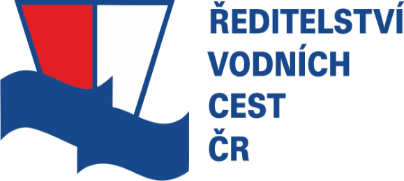 ZMĚNA BĚHEM VÝSTAVBYZMĚNA BĚHEM VÝSTAVBYZMĚNA BĚHEM VÝSTAVBYZMĚNA BĚHEM VÝSTAVBYZMĚNA BĚHEM VÝSTAVBYZMĚNA BĚHEM VÝSTAVBYZMĚNA BĚHEM VÝSTAVBYZMĚNA BĚHEM VÝSTAVBYZMĚNA BĚHEM VÝSTAVBYZMĚNA BĚHEM VÝSTAVBYZMĚNA BĚHEM VÝSTAVBYZMĚNA BĚHEM VÝSTAVBYZMĚNA BĚHEM VÝSTAVBYZMĚNA BĚHEM VÝSTAVBYZMĚNA BĚHEM VÝSTAVBYZMĚNA BĚHEM VÝSTAVBYZMĚNA BĚHEM VÝSTAVBYZMĚNA BĚHEM VÝSTAVBYZMĚNA BĚHEM VÝSTAVBYZMĚNA BĚHEM VÝSTAVBYZMĚNA BĚHEM VÝSTAVBYZMĚNA BĚHEM VÝSTAVBYZMĚNA BĚHEM VÝSTAVBYZMĚNA BĚHEM VÝSTAVBYZMĚNA BĚHEM VÝSTAVBYZMĚNA BĚHEM VÝSTAVBYZMĚNA BĚHEM VÝSTAVBYZMĚNA BĚHEM VÝSTAVBYZMĚNA BĚHEM VÝSTAVBYZMĚNA BĚHEM VÝSTAVBYZMĚNA BĚHEM VÝSTAVBYZMĚNA BĚHEM VÝSTAVBYZMĚNA BĚHEM VÝSTAVBYZMĚNA BĚHEM VÝSTAVBYZMĚNA BĚHEM VÝSTAVBYZMĚNA BĚHEM VÝSTAVBYZMĚNA BĚHEM VÝSTAVBYZMĚNA BĚHEM VÝSTAVBYZMĚNA BĚHEM VÝSTAVBYZMĚNA BĚHEM VÝSTAVBYZMĚNA BĚHEM VÝSTAVBYZMĚNA BĚHEM VÝSTAVBYZMĚNOVÝ LISTZMĚNOVÝ LISTZMĚNOVÝ LISTZMĚNOVÝ LISTZMĚNOVÝ LISTZMĚNOVÝ LISTZMĚNOVÝ LISTZMĚNOVÝ LISTZMĚNOVÝ LISTZMĚNOVÝ LISTZMĚNOVÝ LISTZMĚNOVÝ LISTZMĚNOVÝ LIST0101010101ÚDAJE STAVBY:ÚDAJE STAVBY:ÚDAJE STAVBY:ÚDAJE STAVBY:ÚDAJE STAVBY:ÚDAJE STAVBY:ÚDAJE STAVBY:ÚDAJE STAVBY:ÚDAJE STAVBY:ÚDAJE STAVBY:ÚDAJE STAVBY:ÚDAJE STAVBY:ÚDAJE STAVBY:ÚDAJE STAVBY:ÚDAJE STAVBY:ÚDAJE STAVBY:ÚDAJE STAVBY:ÚDAJE STAVBY:ÚDAJE STAVBY:ÚDAJE STAVBY:ÚDAJE STAVBY:ÚDAJE STAVBY:ÚDAJE STAVBY:ÚDAJE STAVBY:ÚDAJE STAVBY:ÚDAJE STAVBY:SMLOUVA:SMLOUVA:SMLOUVA:SMLOUVA:Ze dne:Ze dne:Ze dne:Číslo:Číslo:Objednatele:Objednatele:Objednatele:Objednatele:S/ŘVC/089/R/SoD/2020S/ŘVC/089/R/SoD/2020S/ŘVC/089/R/SoD/2020S/ŘVC/089/R/SoD/2020S/ŘVC/089/R/SoD/2020S/ŘVC/089/R/SoD/2020S/ŘVC/089/R/SoD/2020S/ŘVC/089/R/SoD/2020ÚDAJE STAVBY:ÚDAJE STAVBY:ÚDAJE STAVBY:ÚDAJE STAVBY:ÚDAJE STAVBY:ÚDAJE STAVBY:ÚDAJE STAVBY:ÚDAJE STAVBY:ÚDAJE STAVBY:ÚDAJE STAVBY:ÚDAJE STAVBY:ÚDAJE STAVBY:ÚDAJE STAVBY:SMLOUVA:SMLOUVA:SMLOUVA:SMLOUVA:Ze dne:Ze dne:Ze dne:Číslo:Číslo:Objednatele:Objednatele:Objednatele:Objednatele:S/ŘVC/089/R/SoD/2020S/ŘVC/089/R/SoD/2020S/ŘVC/089/R/SoD/2020S/ŘVC/089/R/SoD/2020S/ŘVC/089/R/SoD/2020S/ŘVC/089/R/SoD/2020S/ŘVC/089/R/SoD/2020S/ŘVC/089/R/SoD/2020NÁZEV STAVBY:NÁZEV STAVBY:NÁZEV STAVBY:NÁZEV STAVBY:NÁZEV STAVBY:Přístaviště na Dolním Labi -Přístaviště Brná Přístaviště na Dolním Labi -Přístaviště Brná Přístaviště na Dolním Labi -Přístaviště Brná Přístaviště na Dolním Labi -Přístaviště Brná Přístaviště na Dolním Labi -Přístaviště Brná Přístaviště na Dolním Labi -Přístaviště Brná Přístaviště na Dolním Labi -Přístaviště Brná Přístaviště na Dolním Labi -Přístaviště Brná Přístaviště na Dolním Labi -Přístaviště Brná Přístaviště na Dolním Labi -Přístaviště Brná Přístaviště na Dolním Labi -Přístaviště Brná Přístaviště na Dolním Labi -Přístaviště Brná Přístaviště na Dolním Labi -Přístaviště Brná Přístaviště na Dolním Labi -Přístaviště Brná Přístaviště na Dolním Labi -Přístaviště Brná Přístaviště na Dolním Labi -Přístaviště Brná SMLOUVA:SMLOUVA:SMLOUVA:SMLOUVA:20.12.202220.12.202220.12.2022Číslo:Číslo:Zhotovitele:Zhotovitele:Zhotovitele:Zhotovitele:S/….../31/2022S/….../31/2022S/….../31/2022S/….../31/2022S/….../31/2022S/….../31/2022S/….../31/2022S/….../31/2022NÁZEV STAVBY:NÁZEV STAVBY:NÁZEV STAVBY:NÁZEV STAVBY:NÁZEV STAVBY:Přístaviště na Dolním Labi -Přístaviště Brná Přístaviště na Dolním Labi -Přístaviště Brná Přístaviště na Dolním Labi -Přístaviště Brná Přístaviště na Dolním Labi -Přístaviště Brná Přístaviště na Dolním Labi -Přístaviště Brná Přístaviště na Dolním Labi -Přístaviště Brná Přístaviště na Dolním Labi -Přístaviště Brná Přístaviště na Dolním Labi -Přístaviště Brná Přístaviště na Dolním Labi -Přístaviště Brná Přístaviště na Dolním Labi -Přístaviště Brná Přístaviště na Dolním Labi -Přístaviště Brná Přístaviště na Dolním Labi -Přístaviště Brná Přístaviště na Dolním Labi -Přístaviště Brná Přístaviště na Dolním Labi -Přístaviště Brná Přístaviště na Dolním Labi -Přístaviště Brná Přístaviště na Dolním Labi -Přístaviště Brná SMLOUVA:SMLOUVA:SMLOUVA:SMLOUVA:20.12.202220.12.202220.12.2022Číslo:Číslo:Zhotovitele:Zhotovitele:Zhotovitele:Zhotovitele:S/….../31/2022S/….../31/2022S/….../31/2022S/….../31/2022S/….../31/2022S/….../31/2022S/….../31/2022S/….../31/2022NÁZEV STAVBY:NÁZEV STAVBY:NÁZEV STAVBY:NÁZEV STAVBY:NÁZEV STAVBY:Přístaviště na Dolním Labi -Přístaviště Brná Přístaviště na Dolním Labi -Přístaviště Brná Přístaviště na Dolním Labi -Přístaviště Brná Přístaviště na Dolním Labi -Přístaviště Brná Přístaviště na Dolním Labi -Přístaviště Brná Přístaviště na Dolním Labi -Přístaviště Brná Přístaviště na Dolním Labi -Přístaviště Brná Přístaviště na Dolním Labi -Přístaviště Brná Přístaviště na Dolním Labi -Přístaviště Brná Přístaviště na Dolním Labi -Přístaviště Brná Přístaviště na Dolním Labi -Přístaviště Brná Přístaviště na Dolním Labi -Přístaviště Brná Přístaviště na Dolním Labi -Přístaviště Brná Přístaviště na Dolním Labi -Přístaviště Brná Přístaviště na Dolním Labi -Přístaviště Brná Přístaviště na Dolním Labi -Přístaviště Brná SMLOUVA:SMLOUVA:SMLOUVA:SMLOUVA:Termín dokončení dle původní Smlouvy:Termín dokončení dle původní Smlouvy:Termín dokončení dle původní Smlouvy:Termín dokončení dle původní Smlouvy:Termín dokončení dle původní Smlouvy:Termín dokončení dle původní Smlouvy:Termín dokončení dle původní Smlouvy:Termín dokončení dle původní Smlouvy:Termín dokončení dle původní Smlouvy:Termín dokončení dle původní Smlouvy:Termín dokončení dle původní Smlouvy:30.04.202430.04.202430.04.202430.04.202430.04.202430.04.2024ČÍSLO PROJEKTU:ČÍSLO PROJEKTU:ČÍSLO PROJEKTU:ČÍSLO PROJEKTU:ČÍSLO PROJEKTU:542 551 0006542 551 0006542 551 0006542 551 0006542 551 0006542 551 0006542 551 0006542 551 0006542 551 0006542 551 0006542 551 0006542 551 0006542 551 0006542 551 0006542 551 0006542 551 0006SMLOUVA:SMLOUVA:SMLOUVA:SMLOUVA:Termín dokončení dle původní Smlouvy:Termín dokončení dle původní Smlouvy:Termín dokončení dle původní Smlouvy:Termín dokončení dle původní Smlouvy:Termín dokončení dle původní Smlouvy:Termín dokončení dle původní Smlouvy:Termín dokončení dle původní Smlouvy:Termín dokončení dle původní Smlouvy:Termín dokončení dle původní Smlouvy:Termín dokončení dle původní Smlouvy:Termín dokončení dle původní Smlouvy:30.04.202430.04.202430.04.202430.04.202430.04.202430.04.2024ČÍSLO PROJEKTU:ČÍSLO PROJEKTU:ČÍSLO PROJEKTU:ČÍSLO PROJEKTU:ČÍSLO PROJEKTU:542 551 0006542 551 0006542 551 0006542 551 0006542 551 0006542 551 0006542 551 0006542 551 0006542 551 0006542 551 0006542 551 0006542 551 0006542 551 0006542 551 0006542 551 0006542 551 0006SMLOUVA:SMLOUVA:SMLOUVA:SMLOUVA:Termín dokončení po této změně:Termín dokončení po této změně:Termín dokončení po této změně:Termín dokončení po této změně:Termín dokončení po této změně:Termín dokončení po této změně:Termín dokončení po této změně:Termín dokončení po této změně:Termín dokončení po této změně:Termín dokončení po této změně:Termín dokončení po této změně:30.05.202430.05.202430.05.202430.05.202430.05.202430.05.2024ČÍSLO PROJEKTU:ČÍSLO PROJEKTU:ČÍSLO PROJEKTU:ČÍSLO PROJEKTU:ČÍSLO PROJEKTU:542 551 0006542 551 0006542 551 0006542 551 0006542 551 0006542 551 0006542 551 0006542 551 0006542 551 0006542 551 0006542 551 0006542 551 0006542 551 0006542 551 0006542 551 0006542 551 0006SMLOUVA:SMLOUVA:SMLOUVA:SMLOUVA:Termín dokončení po této změně:Termín dokončení po této změně:Termín dokončení po této změně:Termín dokončení po této změně:Termín dokončení po této změně:Termín dokončení po této změně:Termín dokončení po této změně:Termín dokončení po této změně:Termín dokončení po této změně:Termín dokončení po této změně:Termín dokončení po této změně:30.05.202430.05.202430.05.202430.05.202430.05.202430.05.2024ZMĚNOU DOTČENÉ ČÁSTI STAVBY: (SO, IO, PS)ZMĚNOU DOTČENÉ ČÁSTI STAVBY: (SO, IO, PS)ZMĚNOU DOTČENÉ ČÁSTI STAVBY: (SO, IO, PS)ZMĚNOU DOTČENÉ ČÁSTI STAVBY: (SO, IO, PS)ZMĚNOU DOTČENÉ ČÁSTI STAVBY: (SO, IO, PS)VONVON;VON;VON;VON##viz. příloha č. 3 ZL    Rekapitulace nákladů ZLviz. příloha č. 3 ZL    Rekapitulace nákladů ZLviz. příloha č. 3 ZL    Rekapitulace nákladů ZLSmluvní strany a další přímí účastníci výstavbySmluvní strany a další přímí účastníci výstavbySmluvní strany a další přímí účastníci výstavbySmluvní strany a další přímí účastníci výstavbySmluvní strany a další přímí účastníci výstavbySmluvní strany a další přímí účastníci výstavbySmluvní strany a další přímí účastníci výstavbySmluvní strany a další přímí účastníci výstavbySmluvní strany a další přímí účastníci výstavbySmluvní strany a další přímí účastníci výstavbySmluvní strany a další přímí účastníci výstavbySmluvní strany a další přímí účastníci výstavbySmluvní strany a další přímí účastníci výstavbySmluvní strany a další přímí účastníci výstavbySmluvní strany a další přímí účastníci výstavbySmluvní strany a další přímí účastníci výstavbySmluvní strany a další přímí účastníci výstavbySmluvní strany a další přímí účastníci výstavbySmluvní strany a další přímí účastníci výstavbySmluvní strany a další přímí účastníci výstavbySmluvní strany a další přímí účastníci výstavbyZMĚNOU DOTČENÉ ČÁSTI STAVBY: (SO, IO, PS)ZMĚNOU DOTČENÉ ČÁSTI STAVBY: (SO, IO, PS)ZMĚNOU DOTČENÉ ČÁSTI STAVBY: (SO, IO, PS)ZMĚNOU DOTČENÉ ČÁSTI STAVBY: (SO, IO, PS)ZMĚNOU DOTČENÉ ČÁSTI STAVBY: (SO, IO, PS)VONVON;VON;VON;VON##viz. příloha č. 3 ZL    Rekapitulace nákladů ZLviz. příloha č. 3 ZL    Rekapitulace nákladů ZLviz. příloha č. 3 ZL    Rekapitulace nákladů ZLObjednatel:Objednatel:Objednatel:Ředitelství vodních cest ČRŘeditelství vodních cest ČRŘeditelství vodních cest ČRŘeditelství vodních cest ČRnábřeží L. Svobody 1222/12, 110 15  Praha 2nábřeží L. Svobody 1222/12, 110 15  Praha 2nábřeží L. Svobody 1222/12, 110 15  Praha 2nábřeží L. Svobody 1222/12, 110 15  Praha 2Správce stavby / TDS:Správce stavby / TDS:Správce stavby / TDS:Garnets - Beting s.r.o.Garnets - Beting s.r.o.Garnets - Beting s.r.o.Hartigova 2660/141,         130 00 Praha 3Hartigova 2660/141,         130 00 Praha 3Hartigova 2660/141,         130 00 Praha 3ZMĚNOU DOTČENÉ ČÁSTI STAVBY: (SO, IO, PS)ZMĚNOU DOTČENÉ ČÁSTI STAVBY: (SO, IO, PS)ZMĚNOU DOTČENÉ ČÁSTI STAVBY: (SO, IO, PS)ZMĚNOU DOTČENÉ ČÁSTI STAVBY: (SO, IO, PS)ZMĚNOU DOTČENÉ ČÁSTI STAVBY: (SO, IO, PS)VONVON;VON;VON;VON##viz. příloha č. 3 ZL    Rekapitulace nákladů ZLviz. příloha č. 3 ZL    Rekapitulace nákladů ZLviz. příloha č. 3 ZL    Rekapitulace nákladů ZLObjednatel:Objednatel:Objednatel:Ředitelství vodních cest ČRŘeditelství vodních cest ČRŘeditelství vodních cest ČRŘeditelství vodních cest ČRnábřeží L. Svobody 1222/12, 110 15  Praha 2nábřeží L. Svobody 1222/12, 110 15  Praha 2nábřeží L. Svobody 1222/12, 110 15  Praha 2nábřeží L. Svobody 1222/12, 110 15  Praha 2Správce stavby / TDS:Správce stavby / TDS:Správce stavby / TDS:Garnets - Beting s.r.o.Garnets - Beting s.r.o.Garnets - Beting s.r.o.Hartigova 2660/141,         130 00 Praha 3Hartigova 2660/141,         130 00 Praha 3Hartigova 2660/141,         130 00 Praha 3Zhotovitel:Zhotovitel:Zhotovitel:Metrostav a.s.Metrostav a.s.Metrostav a.s.Metrostav a.s.Koželužská 2450/4,           180 00 Praha 8 - LibeňKoželužská 2450/4,           180 00 Praha 8 - LibeňKoželužská 2450/4,           180 00 Praha 8 - LibeňKoželužská 2450/4,           180 00 Praha 8 - LibeňAut. dozor:Aut. dozor:Aut. dozor:PROVOD - Inženýrská činnostPROVOD - Inženýrská činnostPROVOD - Inženýrská činnostV Podhájí 226/28,                             400 01 Ústí nad LabemV Podhájí 226/28,                             400 01 Ústí nad LabemV Podhájí 226/28,                             400 01 Ústí nad LabemINICIÁTOR ZMĚNY:INICIÁTOR ZMĚNY:INICIÁTOR ZMĚNY:INICIÁTOR ZMĚNY:INICIÁTOR ZMĚNY:ŘVC ČR, SPSŘVC ČR, SPSŘVC ČR, SPSŘVC ČR, SPSŘVC ČR, SPSŘVC ČR, SPSŘVC ČR, SPSŘVC ČR, SPSŘVC ČR, SPSŘVC ČR, SPSŘVC ČR, SPSŘVC ČR, SPSŘVC ČR, SPSŘVC ČR, SPSŘVC ČR, SPSŘVC ČR, SPSZhotovitel:Zhotovitel:Zhotovitel:Metrostav a.s.Metrostav a.s.Metrostav a.s.Metrostav a.s.Koželužská 2450/4,           180 00 Praha 8 - LibeňKoželužská 2450/4,           180 00 Praha 8 - LibeňKoželužská 2450/4,           180 00 Praha 8 - LibeňKoželužská 2450/4,           180 00 Praha 8 - LibeňAut. dozor:Aut. dozor:Aut. dozor:PROVOD - Inženýrská činnostPROVOD - Inženýrská činnostPROVOD - Inženýrská činnostV Podhájí 226/28,                             400 01 Ústí nad LabemV Podhájí 226/28,                             400 01 Ústí nad LabemV Podhájí 226/28,                             400 01 Ústí nad LabemCHARAKTER ZMĚNY DLE § 222 ZZVZ:CHARAKTER ZMĚNY DLE § 222 ZZVZ:CHARAKTER ZMĚNY DLE § 222 ZZVZ:CHARAKTER ZMĚNY DLE § 222 ZZVZ:CHARAKTER ZMĚNY DLE § 222 ZZVZ:CHARAKTER ZMĚNY DLE § 222 ZZVZ:CHARAKTER ZMĚNY DLE § 222 ZZVZ:CHARAKTER ZMĚNY DLE § 222 ZZVZ:CHARAKTER ZMĚNY DLE § 222 ZZVZ:CHARAKTER ZMĚNY DLE § 222 ZZVZ:CHARAKTER ZMĚNY DLE § 222 ZZVZ:CHARAKTER ZMĚNY DLE § 222 ZZVZ:CHARAKTER ZMĚNY DLE § 222 ZZVZ:CHARAKTER ZMĚNY DLE § 222 ZZVZ:CHARAKTER ZMĚNY DLE § 222 ZZVZ:CHARAKTER ZMĚNY DLE § 222 ZZVZ:CHARAKTER ZMĚNY DLE § 222 ZZVZ:CHARAKTER ZMĚNY DLE § 222 ZZVZ:CHARAKTER ZMĚNY DLE § 222 ZZVZ:CHARAKTER ZMĚNY DLE § 222 ZZVZ:CHARAKTER ZMĚNY DLE § 222 ZZVZ:CHARAKTER ZMĚNY DLE § 222 ZZVZ:CHARAKTER ZMĚNY DLE § 222 ZZVZ:CHARAKTER ZMĚNY DLE § 222 ZZVZ:CHARAKTER ZMĚNY DLE § 222 ZZVZ:CHARAKTER ZMĚNY DLE § 222 ZZVZ:REKAPITULACE CENY DÍLA VČETNĚ ZAPOČTENÍ TOHOTO ZMĚNOVÉHO  LISTUREKAPITULACE CENY DÍLA VČETNĚ ZAPOČTENÍ TOHOTO ZMĚNOVÉHO  LISTUREKAPITULACE CENY DÍLA VČETNĚ ZAPOČTENÍ TOHOTO ZMĚNOVÉHO  LISTUREKAPITULACE CENY DÍLA VČETNĚ ZAPOČTENÍ TOHOTO ZMĚNOVÉHO  LISTUREKAPITULACE CENY DÍLA VČETNĚ ZAPOČTENÍ TOHOTO ZMĚNOVÉHO  LISTUREKAPITULACE CENY DÍLA VČETNĚ ZAPOČTENÍ TOHOTO ZMĚNOVÉHO  LISTUREKAPITULACE CENY DÍLA VČETNĚ ZAPOČTENÍ TOHOTO ZMĚNOVÉHO  LISTUREKAPITULACE CENY DÍLA VČETNĚ ZAPOČTENÍ TOHOTO ZMĚNOVÉHO  LISTUREKAPITULACE CENY DÍLA VČETNĚ ZAPOČTENÍ TOHOTO ZMĚNOVÉHO  LISTUREKAPITULACE CENY DÍLA VČETNĚ ZAPOČTENÍ TOHOTO ZMĚNOVÉHO  LISTUREKAPITULACE CENY DÍLA VČETNĚ ZAPOČTENÍ TOHOTO ZMĚNOVÉHO  LISTUREKAPITULACE CENY DÍLA VČETNĚ ZAPOČTENÍ TOHOTO ZMĚNOVÉHO  LISTUREKAPITULACE CENY DÍLA VČETNĚ ZAPOČTENÍ TOHOTO ZMĚNOVÉHO  LISTUREKAPITULACE CENY DÍLA VČETNĚ ZAPOČTENÍ TOHOTO ZMĚNOVÉHO  LISTUREKAPITULACE CENY DÍLA VČETNĚ ZAPOČTENÍ TOHOTO ZMĚNOVÉHO  LISTUREKAPITULACE CENY DÍLA VČETNĚ ZAPOČTENÍ TOHOTO ZMĚNOVÉHO  LISTUREKAPITULACE CENY DÍLA VČETNĚ ZAPOČTENÍ TOHOTO ZMĚNOVÉHO  LISTUREKAPITULACE CENY DÍLA VČETNĚ ZAPOČTENÍ TOHOTO ZMĚNOVÉHO  LISTUREKAPITULACE CENY DÍLA VČETNĚ ZAPOČTENÍ TOHOTO ZMĚNOVÉHO  LISTUREKAPITULACE CENY DÍLA VČETNĚ ZAPOČTENÍ TOHOTO ZMĚNOVÉHO  LISTUREKAPITULACE CENY DÍLA VČETNĚ ZAPOČTENÍ TOHOTO ZMĚNOVÉHO  LISTUAAACCCDDDEEENabídková cena Zhotovitele - cena dle původní SoD: (Kč bez DPH)Nabídková cena Zhotovitele - cena dle původní SoD: (Kč bez DPH)Nabídková cena Zhotovitele - cena dle původní SoD: (Kč bez DPH)Nabídková cena Zhotovitele - cena dle původní SoD: (Kč bez DPH)Nabídková cena Zhotovitele - cena dle původní SoD: (Kč bez DPH)Nabídková cena Zhotovitele - cena dle původní SoD: (Kč bez DPH)Nabídková cena Zhotovitele - cena dle původní SoD: (Kč bez DPH)Nabídková cena Zhotovitele - cena dle původní SoD: (Kč bez DPH)Nabídková cena Zhotovitele - cena dle původní SoD: (Kč bez DPH)Nabídková cena Zhotovitele - cena dle původní SoD: (Kč bez DPH)Nabídková cena Zhotovitele - cena dle původní SoD: (Kč bez DPH)Nabídková cena Zhotovitele - cena dle původní SoD: (Kč bez DPH)Nabídková cena Zhotovitele - cena dle původní SoD: (Kč bez DPH)24 085 042,84 Kč24 085 042,84 Kč24 085 042,84 Kč24 085 042,84 Kč24 085 042,84 Kč24 085 042,84 Kč24 085 042,84 Kč24 085 042,84 KčAAACCCDDDEEENabídková cena Zhotovitele - cena dle původní SoD: (Kč bez DPH)Nabídková cena Zhotovitele - cena dle původní SoD: (Kč bez DPH)Nabídková cena Zhotovitele - cena dle původní SoD: (Kč bez DPH)Nabídková cena Zhotovitele - cena dle původní SoD: (Kč bez DPH)Nabídková cena Zhotovitele - cena dle původní SoD: (Kč bez DPH)Nabídková cena Zhotovitele - cena dle původní SoD: (Kč bez DPH)Nabídková cena Zhotovitele - cena dle původní SoD: (Kč bez DPH)Nabídková cena Zhotovitele - cena dle původní SoD: (Kč bez DPH)Nabídková cena Zhotovitele - cena dle původní SoD: (Kč bez DPH)Nabídková cena Zhotovitele - cena dle původní SoD: (Kč bez DPH)Nabídková cena Zhotovitele - cena dle původní SoD: (Kč bez DPH)Nabídková cena Zhotovitele - cena dle původní SoD: (Kč bez DPH)Nabídková cena Zhotovitele - cena dle původní SoD: (Kč bez DPH)24 085 042,84 Kč24 085 042,84 Kč24 085 042,84 Kč24 085 042,84 Kč24 085 042,84 Kč24 085 042,84 Kč24 085 042,84 Kč24 085 042,84 KčAAACCCDDDEEECelková změna ceny díla - souhrn všech ZL vč. tohoto:Celková změna ceny díla - souhrn všech ZL vč. tohoto:Celková změna ceny díla - souhrn všech ZL vč. tohoto:Celková změna ceny díla - souhrn všech ZL vč. tohoto:Celková změna ceny díla - souhrn všech ZL vč. tohoto:Celková změna ceny díla - souhrn všech ZL vč. tohoto:Celková změna ceny díla - souhrn všech ZL vč. tohoto:Celková změna ceny díla - souhrn všech ZL vč. tohoto:Celková změna ceny díla - souhrn všech ZL vč. tohoto:Celková změna ceny díla - souhrn všech ZL vč. tohoto:Celková změna ceny díla - souhrn všech ZL vč. tohoto:Celková změna ceny díla - souhrn všech ZL vč. tohoto:Celková změna ceny díla - souhrn všech ZL vč. tohoto:1 555 950,00 Kč1 555 950,00 Kč1 555 950,00 Kč1 555 950,00 Kč1 555 950,00 Kč1 555 950,00 Kč1 555 950,00 Kč1 555 950,00 KčAAACCCDDDEEECelková změna ceny díla - souhrn všech ZL vč. tohoto:Celková změna ceny díla - souhrn všech ZL vč. tohoto:Celková změna ceny díla - souhrn všech ZL vč. tohoto:Celková změna ceny díla - souhrn všech ZL vč. tohoto:Celková změna ceny díla - souhrn všech ZL vč. tohoto:Celková změna ceny díla - souhrn všech ZL vč. tohoto:Celková změna ceny díla - souhrn všech ZL vč. tohoto:Celková změna ceny díla - souhrn všech ZL vč. tohoto:Celková změna ceny díla - souhrn všech ZL vč. tohoto:Celková změna ceny díla - souhrn všech ZL vč. tohoto:Celková změna ceny díla - souhrn všech ZL vč. tohoto:Celková změna ceny díla - souhrn všech ZL vč. tohoto:Celková změna ceny díla - souhrn všech ZL vč. tohoto:1 555 950,00 Kč1 555 950,00 Kč1 555 950,00 Kč1 555 950,00 Kč1 555 950,00 Kč1 555 950,00 Kč1 555 950,00 Kč1 555 950,00 KčCelková AKTUÁLNÍ cena díla:Celková AKTUÁLNÍ cena díla:Celková AKTUÁLNÍ cena díla:Celková AKTUÁLNÍ cena díla:Celková AKTUÁLNÍ cena díla:Celková AKTUÁLNÍ cena díla:Celková AKTUÁLNÍ cena díla:Celková AKTUÁLNÍ cena díla:Celková AKTUÁLNÍ cena díla:Celková AKTUÁLNÍ cena díla:Celková AKTUÁLNÍ cena díla:Celková AKTUÁLNÍ cena díla:Celková AKTUÁLNÍ cena díla:25 640 992,84 Kč25 640 992,84 Kč25 640 992,84 Kč25 640 992,84 Kč25 640 992,84 Kč25 640 992,84 Kč25 640 992,84 Kč25 640 992,84 KčCelková AKTUÁLNÍ cena díla:Celková AKTUÁLNÍ cena díla:Celková AKTUÁLNÍ cena díla:Celková AKTUÁLNÍ cena díla:Celková AKTUÁLNÍ cena díla:Celková AKTUÁLNÍ cena díla:Celková AKTUÁLNÍ cena díla:Celková AKTUÁLNÍ cena díla:Celková AKTUÁLNÍ cena díla:Celková AKTUÁLNÍ cena díla:Celková AKTUÁLNÍ cena díla:Celková AKTUÁLNÍ cena díla:Celková AKTUÁLNÍ cena díla:25 640 992,84 Kč25 640 992,84 Kč25 640 992,84 Kč25 640 992,84 Kč25 640 992,84 Kč25 640 992,84 Kč25 640 992,84 Kč25 640 992,84 KčPOPIS ZMĚNY:POPIS ZMĚNY:POPIS ZMĚNY:POPIS ZMĚNY:POPIS ZMĚNY:POPIS ZMĚNY:POPIS ZMĚNY:POPIS ZMĚNY:POPIS ZMĚNY:POPIS ZMĚNY:POPIS ZMĚNY:POPIS ZMĚNY:POPIS ZMĚNY:Celková AKTUÁLNÍ cena díla:Celková AKTUÁLNÍ cena díla:Celková AKTUÁLNÍ cena díla:Celková AKTUÁLNÍ cena díla:Celková AKTUÁLNÍ cena díla:Celková AKTUÁLNÍ cena díla:Celková AKTUÁLNÍ cena díla:Celková AKTUÁLNÍ cena díla:Celková AKTUÁLNÍ cena díla:Celková AKTUÁLNÍ cena díla:Celková AKTUÁLNÍ cena díla:Celková AKTUÁLNÍ cena díla:Celková AKTUÁLNÍ cena díla:25 640 992,84 Kč25 640 992,84 Kč25 640 992,84 Kč25 640 992,84 Kč25 640 992,84 Kč25 640 992,84 Kč25 640 992,84 Kč25 640 992,84 KčPOPIS ZMĚNY:POPIS ZMĚNY:POPIS ZMĚNY:POPIS ZMĚNY:POPIS ZMĚNY:POPIS ZMĚNY:POPIS ZMĚNY:POPIS ZMĚNY:POPIS ZMĚNY:POPIS ZMĚNY:POPIS ZMĚNY:POPIS ZMĚNY:POPIS ZMĚNY:Objekt změny:Objekt změny:Objekt změny:Objekt změny:Objekt změny:Objekt změny:Objekt změny:Objekt změny:Objekt změny:Objekt změny:Objekt změny:Objekt změny:Objekt změny:Objekt změny:Objekt změny:Objekt změny:Objekt změny:Objekt změny:Objekt změny:Objekt změny:Objekt změny:NAVRHOVANÉ ZMĚNY CENY DÍLA V TOMTO ZLNAVRHOVANÉ ZMĚNY CENY DÍLA V TOMTO ZLNAVRHOVANÉ ZMĚNY CENY DÍLA V TOMTO ZLNAVRHOVANÉ ZMĚNY CENY DÍLA V TOMTO ZLNAVRHOVANÉ ZMĚNY CENY DÍLA V TOMTO ZLNAVRHOVANÉ ZMĚNY CENY DÍLA V TOMTO ZLNAVRHOVANÉ ZMĚNY CENY DÍLA V TOMTO ZLNAVRHOVANÉ ZMĚNY CENY DÍLA V TOMTO ZLNAVRHOVANÉ ZMĚNY CENY DÍLA V TOMTO ZLNAVRHOVANÉ ZMĚNY CENY DÍLA V TOMTO ZLNAVRHOVANÉ ZMĚNY CENY DÍLA V TOMTO ZLNAVRHOVANÉ ZMĚNY CENY DÍLA V TOMTO ZLNAVRHOVANÉ ZMĚNY CENY DÍLA V TOMTO ZLNAVRHOVANÉ ZMĚNY CENY DÍLA V TOMTO ZLNAVRHOVANÉ ZMĚNY CENY DÍLA V TOMTO ZLNAVRHOVANÉ ZMĚNY CENY DÍLA V TOMTO ZLNAVRHOVANÉ ZMĚNY CENY DÍLA V TOMTO ZLNAVRHOVANÉ ZMĚNY CENY DÍLA V TOMTO ZLNAVRHOVANÉ ZMĚNY CENY DÍLA V TOMTO ZLNAVRHOVANÉ ZMĚNY CENY DÍLA V TOMTO ZLNAVRHOVANÉ ZMĚNY CENY DÍLA V TOMTO ZLVONVONVONVONVONVONVONVONVONVONVONVONVONVONVONVONVONVONVONVONVONNAVRHOVANÉ ZMĚNY CENY DÍLA V TOMTO ZLNAVRHOVANÉ ZMĚNY CENY DÍLA V TOMTO ZLNAVRHOVANÉ ZMĚNY CENY DÍLA V TOMTO ZLNAVRHOVANÉ ZMĚNY CENY DÍLA V TOMTO ZLNAVRHOVANÉ ZMĚNY CENY DÍLA V TOMTO ZLNAVRHOVANÉ ZMĚNY CENY DÍLA V TOMTO ZLNAVRHOVANÉ ZMĚNY CENY DÍLA V TOMTO ZLNAVRHOVANÉ ZMĚNY CENY DÍLA V TOMTO ZLNAVRHOVANÉ ZMĚNY CENY DÍLA V TOMTO ZLNAVRHOVANÉ ZMĚNY CENY DÍLA V TOMTO ZLNAVRHOVANÉ ZMĚNY CENY DÍLA V TOMTO ZLNAVRHOVANÉ ZMĚNY CENY DÍLA V TOMTO ZLNAVRHOVANÉ ZMĚNY CENY DÍLA V TOMTO ZLNAVRHOVANÉ ZMĚNY CENY DÍLA V TOMTO ZLNAVRHOVANÉ ZMĚNY CENY DÍLA V TOMTO ZLNAVRHOVANÉ ZMĚNY CENY DÍLA V TOMTO ZLNAVRHOVANÉ ZMĚNY CENY DÍLA V TOMTO ZLNAVRHOVANÉ ZMĚNY CENY DÍLA V TOMTO ZLNAVRHOVANÉ ZMĚNY CENY DÍLA V TOMTO ZLNAVRHOVANÉ ZMĚNY CENY DÍLA V TOMTO ZLNAVRHOVANÉ ZMĚNY CENY DÍLA V TOMTO ZLVONVONVONVONVONVONVONVONVONVONVONVONVONVONVONVONVONVONVONVONVONCena navrhovaných změn ZÁPORNÝCHCena navrhovaných změn ZÁPORNÝCHCena navrhovaných změn ZÁPORNÝCHCena navrhovaných změn ZÁPORNÝCHCena navrhovaných změn ZÁPORNÝCHCena navrhovaných změn ZÁPORNÝCHCena navrhovaných změn KLADNÝCHCena navrhovaných změn KLADNÝCHCena navrhovaných změn KLADNÝCHCena navrhovaných změn KLADNÝCHCena navrhovaných změn KLADNÝCHCena navrhovaných změn KLADNÝCHCena navrhovaných změn KLADNÝCHCena navrhovaných změn kladných a záporných celkemCena navrhovaných změn kladných a záporných celkemCena navrhovaných změn kladných a záporných celkemCena navrhovaných změn kladných a záporných celkemCena navrhovaných změn kladných a záporných celkemCena navrhovaných změn kladných a záporných celkemCena navrhovaných změn kladných a záporných celkemCena navrhovaných změn kladných a záporných celkemVONVONVONVONVONVONVONVONVONVONVONVONVONVONVONVONVONVONVONVONVONCena navrhovaných změn ZÁPORNÝCHCena navrhovaných změn ZÁPORNÝCHCena navrhovaných změn ZÁPORNÝCHCena navrhovaných změn ZÁPORNÝCHCena navrhovaných změn ZÁPORNÝCHCena navrhovaných změn ZÁPORNÝCHCena navrhovaných změn KLADNÝCHCena navrhovaných změn KLADNÝCHCena navrhovaných změn KLADNÝCHCena navrhovaných změn KLADNÝCHCena navrhovaných změn KLADNÝCHCena navrhovaných změn KLADNÝCHCena navrhovaných změn KLADNÝCHCena navrhovaných změn kladných a záporných celkemCena navrhovaných změn kladných a záporných celkemCena navrhovaných změn kladných a záporných celkemCena navrhovaných změn kladných a záporných celkemCena navrhovaných změn kladných a záporných celkemCena navrhovaných změn kladných a záporných celkemCena navrhovaných změn kladných a záporných celkemCena navrhovaných změn kladných a záporných celkemPředmět změny:Předmět změny:Předmět změny:Předmět změny:Předmět změny:Předmět změny:Předmět změny:Předmět změny:Předmět změny:Předmět změny:Předmět změny:Předmět změny:Předmět změny:podrobný popis viz příloha č. 1 ZLpodrobný popis viz příloha č. 1 ZLpodrobný popis viz příloha č. 1 ZLpodrobný popis viz příloha č. 1 ZLpodrobný popis viz příloha č. 1 ZLpodrobný popis viz příloha č. 1 ZLpodrobný popis viz příloha č. 1 ZLKč bez DPHKč bez DPHKč bez DPHKč bez DPH%%Kč bez DPHKč bez DPHKč bez DPHKč bez DPHKč bez DPH%%Kč bez DPHKč bez DPHKč bez DPHKč bez DPHKč bez DPHKč bez DPH%%1)Zaměření dna Zaměření dna Zaměření dna Zaměření dna Zaměření dna Zaměření dna Zaměření dna Zaměření dna Zaměření dna Zaměření dna Zaměření dna 1 555 950,00 Kč1 555 950,00 Kč1 555 950,00 Kč1 555 950,00 Kč1 555 950,00 Kč6,56,51 555 950,00 Kč1 555 950,00 Kč1 555 950,00 Kč1 555 950,00 Kč1 555 950,00 Kč1 555 950,00 Kč6,56,51)Zaměření dna Zaměření dna Zaměření dna Zaměření dna Zaměření dna Zaměření dna Zaměření dna Zaměření dna Zaměření dna Zaměření dna Zaměření dna 1 555 950,00 Kč1 555 950,00 Kč1 555 950,00 Kč1 555 950,00 Kč1 555 950,00 Kč6,56,51 555 950,00 Kč1 555 950,00 Kč1 555 950,00 Kč1 555 950,00 Kč1 555 950,00 Kč1 555 950,00 Kč6,56,51)Zaměření dna Zaměření dna Zaměření dna Zaměření dna Zaměření dna Zaměření dna Zaměření dna Zaměření dna Zaměření dna Zaměření dna Zaměření dna 2)1. Aktualizace RDS1. Aktualizace RDS1. Aktualizace RDS1. Aktualizace RDS1. Aktualizace RDS1. Aktualizace RDS1. Aktualizace RDS1. Aktualizace RDS1. Aktualizace RDS1. Aktualizace RDS1. Aktualizace RDSVLIV TÉTO AKTUÁLNÍ ZMĚNY DÍLA NA TERMÍN DOKONČENÍ DÍLAVLIV TÉTO AKTUÁLNÍ ZMĚNY DÍLA NA TERMÍN DOKONČENÍ DÍLAVLIV TÉTO AKTUÁLNÍ ZMĚNY DÍLA NA TERMÍN DOKONČENÍ DÍLAVLIV TÉTO AKTUÁLNÍ ZMĚNY DÍLA NA TERMÍN DOKONČENÍ DÍLAVLIV TÉTO AKTUÁLNÍ ZMĚNY DÍLA NA TERMÍN DOKONČENÍ DÍLAVLIV TÉTO AKTUÁLNÍ ZMĚNY DÍLA NA TERMÍN DOKONČENÍ DÍLAVLIV TÉTO AKTUÁLNÍ ZMĚNY DÍLA NA TERMÍN DOKONČENÍ DÍLAVLIV TÉTO AKTUÁLNÍ ZMĚNY DÍLA NA TERMÍN DOKONČENÍ DÍLAVLIV TÉTO AKTUÁLNÍ ZMĚNY DÍLA NA TERMÍN DOKONČENÍ DÍLAVLIV TÉTO AKTUÁLNÍ ZMĚNY DÍLA NA TERMÍN DOKONČENÍ DÍLAVLIV TÉTO AKTUÁLNÍ ZMĚNY DÍLA NA TERMÍN DOKONČENÍ DÍLAVLIV TÉTO AKTUÁLNÍ ZMĚNY DÍLA NA TERMÍN DOKONČENÍ DÍLAVLIV TÉTO AKTUÁLNÍ ZMĚNY DÍLA NA TERMÍN DOKONČENÍ DÍLAVLIV TÉTO AKTUÁLNÍ ZMĚNY DÍLA NA TERMÍN DOKONČENÍ DÍLAVLIV TÉTO AKTUÁLNÍ ZMĚNY DÍLA NA TERMÍN DOKONČENÍ DÍLAVLIV TÉTO AKTUÁLNÍ ZMĚNY DÍLA NA TERMÍN DOKONČENÍ DÍLAVLIV TÉTO AKTUÁLNÍ ZMĚNY DÍLA NA TERMÍN DOKONČENÍ DÍLAVLIV TÉTO AKTUÁLNÍ ZMĚNY DÍLA NA TERMÍN DOKONČENÍ DÍLAVLIV TÉTO AKTUÁLNÍ ZMĚNY DÍLA NA TERMÍN DOKONČENÍ DÍLAVLIV TÉTO AKTUÁLNÍ ZMĚNY DÍLA NA TERMÍN DOKONČENÍ DÍLAVLIV TÉTO AKTUÁLNÍ ZMĚNY DÍLA NA TERMÍN DOKONČENÍ DÍLA1. Aktualizace RDS1. Aktualizace RDS1. Aktualizace RDS1. Aktualizace RDS1. Aktualizace RDS1. Aktualizace RDS1. Aktualizace RDS1. Aktualizace RDS1. Aktualizace RDS1. Aktualizace RDS1. Aktualizace RDSZměna počtu dnů dokončení díla z předchozích ZLZměna počtu dnů dokončení díla z předchozích ZLZměna počtu dnů dokončení díla z předchozích ZLZměna počtu dnů dokončení díla z předchozích ZLZměna počtu dnů dokončení díla v rámci tohoto aktuálního ZL:Změna počtu dnů dokončení díla v rámci tohoto aktuálního ZL:Změna počtu dnů dokončení díla v rámci tohoto aktuálního ZL:Změna počtu dnů dokončení díla v rámci tohoto aktuálního ZL:Změna počtu dnů dokončení díla v rámci tohoto aktuálního ZL:3030Změna počtu dnů dokončení díla celkem:Změna počtu dnů dokončení díla celkem:Změna počtu dnů dokončení díla celkem:Změna počtu dnů dokončení díla celkem:Změna počtu dnů dokončení díla celkem:Změna počtu dnů dokončení díla celkem:30303)2. Aktualizace RDS2. Aktualizace RDS2. Aktualizace RDS2. Aktualizace RDS2. Aktualizace RDS2. Aktualizace RDS2. Aktualizace RDS2. Aktualizace RDS2. Aktualizace RDS2. Aktualizace RDS2. Aktualizace RDSZměna počtu dnů dokončení díla z předchozích ZLZměna počtu dnů dokončení díla z předchozích ZLZměna počtu dnů dokončení díla z předchozích ZLZměna počtu dnů dokončení díla z předchozích ZLZměna počtu dnů dokončení díla v rámci tohoto aktuálního ZL:Změna počtu dnů dokončení díla v rámci tohoto aktuálního ZL:Změna počtu dnů dokončení díla v rámci tohoto aktuálního ZL:Změna počtu dnů dokončení díla v rámci tohoto aktuálního ZL:Změna počtu dnů dokončení díla v rámci tohoto aktuálního ZL:3030Změna počtu dnů dokončení díla celkem:Změna počtu dnů dokončení díla celkem:Změna počtu dnů dokončení díla celkem:Změna počtu dnů dokončení díla celkem:Změna počtu dnů dokončení díla celkem:Změna počtu dnů dokončení díla celkem:30304)IG PrůzkumIG PrůzkumIG PrůzkumIG PrůzkumIG PrůzkumIG PrůzkumIG PrůzkumIG PrůzkumIG PrůzkumIG PrůzkumIG PrůzkumZměna počtu dnů dokončení díla z předchozích ZLZměna počtu dnů dokončení díla z předchozích ZLZměna počtu dnů dokončení díla z předchozích ZLZměna počtu dnů dokončení díla z předchozích ZLZměna počtu dnů dokončení díla v rámci tohoto aktuálního ZL:Změna počtu dnů dokončení díla v rámci tohoto aktuálního ZL:Změna počtu dnů dokončení díla v rámci tohoto aktuálního ZL:Změna počtu dnů dokončení díla v rámci tohoto aktuálního ZL:Změna počtu dnů dokončení díla v rámci tohoto aktuálního ZL:3030Změna počtu dnů dokončení díla celkem:Změna počtu dnů dokončení díla celkem:Změna počtu dnů dokončení díla celkem:Změna počtu dnů dokončení díla celkem:Změna počtu dnů dokončení díla celkem:Změna počtu dnů dokončení díla celkem:30304)IG PrůzkumIG PrůzkumIG PrůzkumIG PrůzkumIG PrůzkumIG PrůzkumIG PrůzkumIG PrůzkumIG PrůzkumIG PrůzkumIG PrůzkumZměna počtu dnů dokončení díla z předchozích ZLZměna počtu dnů dokončení díla z předchozích ZLZměna počtu dnů dokončení díla z předchozích ZLZměna počtu dnů dokončení díla z předchozích ZLZměna počtu dnů dokončení díla v rámci tohoto aktuálního ZL:Změna počtu dnů dokončení díla v rámci tohoto aktuálního ZL:Změna počtu dnů dokončení díla v rámci tohoto aktuálního ZL:Změna počtu dnů dokončení díla v rámci tohoto aktuálního ZL:Změna počtu dnů dokončení díla v rámci tohoto aktuálního ZL:3030Změna počtu dnů dokončení díla celkem:Změna počtu dnů dokončení díla celkem:Změna počtu dnů dokončení díla celkem:Změna počtu dnů dokončení díla celkem:Změna počtu dnů dokončení díla celkem:Změna počtu dnů dokončení díla celkem:3030POSOUZENÍ ZMĚNY CENY DLE §222 ZÁKONA O ZADÁVÁNÍ VEŘEJNÝCH ZAKÁZEKPOSOUZENÍ ZMĚNY CENY DLE §222 ZÁKONA O ZADÁVÁNÍ VEŘEJNÝCH ZAKÁZEKPOSOUZENÍ ZMĚNY CENY DLE §222 ZÁKONA O ZADÁVÁNÍ VEŘEJNÝCH ZAKÁZEKPOSOUZENÍ ZMĚNY CENY DLE §222 ZÁKONA O ZADÁVÁNÍ VEŘEJNÝCH ZAKÁZEKPOSOUZENÍ ZMĚNY CENY DLE §222 ZÁKONA O ZADÁVÁNÍ VEŘEJNÝCH ZAKÁZEKPOSOUZENÍ ZMĚNY CENY DLE §222 ZÁKONA O ZADÁVÁNÍ VEŘEJNÝCH ZAKÁZEKPOSOUZENÍ ZMĚNY CENY DLE §222 ZÁKONA O ZADÁVÁNÍ VEŘEJNÝCH ZAKÁZEKPOSOUZENÍ ZMĚNY CENY DLE §222 ZÁKONA O ZADÁVÁNÍ VEŘEJNÝCH ZAKÁZEKPOSOUZENÍ ZMĚNY CENY DLE §222 ZÁKONA O ZADÁVÁNÍ VEŘEJNÝCH ZAKÁZEKPOSOUZENÍ ZMĚNY CENY DLE §222 ZÁKONA O ZADÁVÁNÍ VEŘEJNÝCH ZAKÁZEKPOSOUZENÍ ZMĚNY CENY DLE §222 ZÁKONA O ZADÁVÁNÍ VEŘEJNÝCH ZAKÁZEKPOSOUZENÍ ZMĚNY CENY DLE §222 ZÁKONA O ZADÁVÁNÍ VEŘEJNÝCH ZAKÁZEKPOSOUZENÍ ZMĚNY CENY DLE §222 ZÁKONA O ZADÁVÁNÍ VEŘEJNÝCH ZAKÁZEKPOSOUZENÍ ZMĚNY CENY DLE §222 ZÁKONA O ZADÁVÁNÍ VEŘEJNÝCH ZAKÁZEKPOSOUZENÍ ZMĚNY CENY DLE §222 ZÁKONA O ZADÁVÁNÍ VEŘEJNÝCH ZAKÁZEKPOSOUZENÍ ZMĚNY CENY DLE §222 ZÁKONA O ZADÁVÁNÍ VEŘEJNÝCH ZAKÁZEKPOSOUZENÍ ZMĚNY CENY DLE §222 ZÁKONA O ZADÁVÁNÍ VEŘEJNÝCH ZAKÁZEKPOSOUZENÍ ZMĚNY CENY DLE §222 ZÁKONA O ZADÁVÁNÍ VEŘEJNÝCH ZAKÁZEKPOSOUZENÍ ZMĚNY CENY DLE §222 ZÁKONA O ZADÁVÁNÍ VEŘEJNÝCH ZAKÁZEKPOSOUZENÍ ZMĚNY CENY DLE §222 ZÁKONA O ZADÁVÁNÍ VEŘEJNÝCH ZAKÁZEKPOSOUZENÍ ZMĚNY CENY DLE §222 ZÁKONA O ZADÁVÁNÍ VEŘEJNÝCH ZAKÁZEKPOSOUZENÍ ZMĚNY CENY DLE §222 ZÁKONA O ZADÁVÁNÍ VEŘEJNÝCH ZAKÁZEKPOSOUZENÍ ZMĚNY CENY DLE §222 ZÁKONA O ZADÁVÁNÍ VEŘEJNÝCH ZAKÁZEKPOSOUZENÍ ZMĚNY CENY DLE §222 ZÁKONA O ZADÁVÁNÍ VEŘEJNÝCH ZAKÁZEKPOSOUZENÍ ZMĚNY CENY DLE §222 ZÁKONA O ZADÁVÁNÍ VEŘEJNÝCH ZAKÁZEKPOSOUZENÍ ZMĚNY CENY DLE §222 ZÁKONA O ZADÁVÁNÍ VEŘEJNÝCH ZAKÁZEKPOSOUZENÍ ZMĚNY CENY DLE §222 ZÁKONA O ZADÁVÁNÍ VEŘEJNÝCH ZAKÁZEKPOSOUZENÍ ZMĚNY CENY DLE §222 ZÁKONA O ZADÁVÁNÍ VEŘEJNÝCH ZAKÁZEKPOSOUZENÍ ZMĚNY CENY DLE §222 ZÁKONA O ZADÁVÁNÍ VEŘEJNÝCH ZAKÁZEKPOSOUZENÍ ZMĚNY CENY DLE §222 ZÁKONA O ZADÁVÁNÍ VEŘEJNÝCH ZAKÁZEKPOSOUZENÍ ZMĚNY CENY DLE §222 ZÁKONA O ZADÁVÁNÍ VEŘEJNÝCH ZAKÁZEKPOSOUZENÍ ZMĚNY CENY DLE §222 ZÁKONA O ZADÁVÁNÍ VEŘEJNÝCH ZAKÁZEKPOSOUZENÍ ZMĚNY CENY DLE §222 ZÁKONA O ZADÁVÁNÍ VEŘEJNÝCH ZAKÁZEKPOSOUZENÍ ZMĚNY CENY DLE §222 ZÁKONA O ZADÁVÁNÍ VEŘEJNÝCH ZAKÁZEKPOSOUZENÍ ZMĚNY CENY DLE §222 ZÁKONA O ZADÁVÁNÍ VEŘEJNÝCH ZAKÁZEKPOSOUZENÍ ZMĚNY CENY DLE §222 ZÁKONA O ZADÁVÁNÍ VEŘEJNÝCH ZAKÁZEKPOSOUZENÍ ZMĚNY CENY DLE §222 ZÁKONA O ZADÁVÁNÍ VEŘEJNÝCH ZAKÁZEKPOSOUZENÍ ZMĚNY CENY DLE §222 ZÁKONA O ZADÁVÁNÍ VEŘEJNÝCH ZAKÁZEKPOSOUZENÍ ZMĚNY CENY DLE §222 ZÁKONA O ZADÁVÁNÍ VEŘEJNÝCH ZAKÁZEKPOSOUZENÍ ZMĚNY CENY DLE §222 ZÁKONA O ZADÁVÁNÍ VEŘEJNÝCH ZAKÁZEKPOSOUZENÍ ZMĚNY CENY DLE §222 ZÁKONA O ZADÁVÁNÍ VEŘEJNÝCH ZAKÁZEKPOSOUZENÍ ZMĚNY CENY DLE §222 ZÁKONA O ZADÁVÁNÍ VEŘEJNÝCH ZAKÁZEKPOSOUZENÍ ZMĚNY CENY DLE §222 ZÁKONA O ZADÁVÁNÍ VEŘEJNÝCH ZAKÁZEKZMĚNOVÉ LISTY CELKEM:ZMĚNOVÉ LISTY CELKEM:ZMĚNOVÉ LISTY CELKEM:ZMĚNOVÉ LISTY CELKEM:ZMĚNOVÉ LISTY CELKEM:ZMĚNOVÉ LISTY CELKEM:ZMĚNOVÉ LISTY CELKEM:ZMĚNOVÉ LISTY CELKEM:ZMĚNOVÉ LISTY CELKEM:ZMĚNOVÉ LISTY CELKEM:ZMĚNOVÉ LISTY CELKEM:ZMĚNOVÉ LISTY CELKEM:ZMĚNOVÉ LISTY CELKEM:ZMĚNOVÉ LISTY CELKEM:ZMĚNOVÉ LISTY CELKEM:ZMĚNOVÉ LISTY CELKEM:ZMĚNOVÉ LISTY CELKEM:ZMĚNOVÉ LISTY CELKEM:ZMĚNOVÉ LISTY CELKEM:ZMĚNOVÉ LISTY CELKEM:ZMĚNOVÉ LISTY CELKEM:AKTUÁLNÍ ZMĚNOVÝ LIST č.:AKTUÁLNÍ ZMĚNOVÝ LIST č.:AKTUÁLNÍ ZMĚNOVÝ LIST č.:AKTUÁLNÍ ZMĚNOVÝ LIST č.:AKTUÁLNÍ ZMĚNOVÝ LIST č.:AKTUÁLNÍ ZMĚNOVÝ LIST č.:AKTUÁLNÍ ZMĚNOVÝ LIST č.:AKTUÁLNÍ ZMĚNOVÝ LIST č.:AKTUÁLNÍ ZMĚNOVÝ LIST č.:AKTUÁLNÍ ZMĚNOVÝ LIST č.:AKTUÁLNÍ ZMĚNOVÝ LIST č.:AKTUÁLNÍ ZMĚNOVÝ LIST č.:AKTUÁLNÍ ZMĚNOVÝ LIST č.:AKTUÁLNÍ ZMĚNOVÝ LIST č.:01CHARAKTER ZMĚNY DLE §222 ZZVZ:CHARAKTER ZMĚNY DLE §222 ZZVZ:CHARAKTER ZMĚNY DLE §222 ZZVZ:CHARAKTER ZMĚNY DLE §222 ZZVZ:CHARAKTER ZMĚNY DLE §222 ZZVZ:CHARAKTER ZMĚNY DLE §222 ZZVZ:CHARAKTER ZMĚNY DLE §222 ZZVZ:CHARAKTER ZMĚNY DLE §222 ZZVZ:CHARAKTER ZMĚNY DLE §222 ZZVZ:CHARAKTER ZMĚNY DLE §222 ZZVZ:CHARAKTER ZMĚNY DLE §222 ZZVZ:LIMIT (%)Kč bez DPHKč bez DPHKč bez DPHKč bez DPHKč bez DPH%CHARAKTER ZMĚNY DLE §222 ZZVZ:CHARAKTER ZMĚNY DLE §222 ZZVZ:CHARAKTER ZMĚNY DLE §222 ZZVZ:CHARAKTER ZMĚNY DLE §222 ZZVZ:CHARAKTER ZMĚNY DLE §222 ZZVZ:CHARAKTER ZMĚNY DLE §222 ZZVZ:CHARAKTER ZMĚNY DLE §222 ZZVZ:CHARAKTER ZMĚNY DLE §222 ZZVZ:CHARAKTER ZMĚNY DLE §222 ZZVZ:CHARAKTER ZMĚNY DLE §222 ZZVZ:CHARAKTER ZMĚNY DLE §222 ZZVZ:LIMIT (%)Kč bez DPHKč bez DPHKč bez DPHKč bez DPHKč bez DPH%BBBVeškeré KLADNÉ a ZÁPORNÉ změnyVeškeré KLADNÉ a ZÁPORNÉ změnyVeškeré KLADNÉ a ZÁPORNÉ změnyVeškeré KLADNÉ a ZÁPORNÉ změnyVeškeré KLADNÉ a ZÁPORNÉ změnyVeškeré KLADNÉ a ZÁPORNÉ změnyVeškeré KLADNÉ a ZÁPORNÉ změny≤ 15%1 555 950,00 Kč1 555 950,00 Kč1 555 950,00 Kč1 555 950,00 Kč1 555 950,00 Kč6,5 BBBVeškeré KLADNÉ a ZÁPORNÉ změnyVeškeré KLADNÉ a ZÁPORNÉ změnyVeškeré KLADNÉ a ZÁPORNÉ změnyVeškeré KLADNÉ a ZÁPORNÉ změnyVeškeré KLADNÉ a ZÁPORNÉ změnyVeškeré KLADNÉ a ZÁPORNÉ změnyVeškeré KLADNÉ a ZÁPORNÉ změny≤ 15%1 555 950,00 Kč1 555 950,00 Kč1 555 950,00 Kč1 555 950,00 Kč1 555 950,00 Kč6,5 CCCVeškeré KLADNÉ a ZÁPORNÉ změnyVeškeré KLADNÉ a ZÁPORNÉ změnyVeškeré KLADNÉ a ZÁPORNÉ změnyVeškeré KLADNÉ a ZÁPORNÉ změnyVeškeré KLADNÉ a ZÁPORNÉ změnyVeškeré KLADNÉ a ZÁPORNÉ změnyVeškeré KLADNÉ a ZÁPORNÉ změny≤ 30%CCCVeškeré KLADNÉ a ZÁPORNÉ změnyVeškeré KLADNÉ a ZÁPORNÉ změnyVeškeré KLADNÉ a ZÁPORNÉ změnyVeškeré KLADNÉ a ZÁPORNÉ změnyVeškeré KLADNÉ a ZÁPORNÉ změnyVeškeré KLADNÉ a ZÁPORNÉ změnyVeškeré KLADNÉ a ZÁPORNÉ změny≤ 30%DDDVeškeré KLADNÉ a ZÁPORNÉ změnyVeškeré KLADNÉ a ZÁPORNÉ změnyVeškeré KLADNÉ a ZÁPORNÉ změnyVeškeré KLADNÉ a ZÁPORNÉ změnyVeškeré KLADNÉ a ZÁPORNÉ změnyVeškeré KLADNÉ a ZÁPORNÉ změnyVeškeré KLADNÉ a ZÁPORNÉ změny≤ 30%DDDVeškeré KLADNÉ a ZÁPORNÉ změnyVeškeré KLADNÉ a ZÁPORNÉ změnyVeškeré KLADNÉ a ZÁPORNÉ změnyVeškeré KLADNÉ a ZÁPORNÉ změnyVeškeré KLADNÉ a ZÁPORNÉ změnyVeškeré KLADNÉ a ZÁPORNÉ změnyVeškeré KLADNÉ a ZÁPORNÉ změny≤ 30%EEEVeškeré KLADNÉ a ZÁPORNÉ změnyVeškeré KLADNÉ a ZÁPORNÉ změnyVeškeré KLADNÉ a ZÁPORNÉ změnyVeškeré KLADNÉ a ZÁPORNÉ změnyVeškeré KLADNÉ a ZÁPORNÉ změnyVeškeré KLADNÉ a ZÁPORNÉ změnyVeškeré KLADNÉ a ZÁPORNÉ změny≤ 0%EEEVeškeré KLADNÉ a ZÁPORNÉ změnyVeškeré KLADNÉ a ZÁPORNÉ změnyVeškeré KLADNÉ a ZÁPORNÉ změnyVeškeré KLADNÉ a ZÁPORNÉ změnyVeškeré KLADNÉ a ZÁPORNÉ změnyVeškeré KLADNÉ a ZÁPORNÉ změnyVeškeré KLADNÉ a ZÁPORNÉ změny≤ 0%C+DC+DC+DVeškeré KLADNÉ a ZÁPORNÉ změnyVeškeré KLADNÉ a ZÁPORNÉ změnyVeškeré KLADNÉ a ZÁPORNÉ změnyVeškeré KLADNÉ a ZÁPORNÉ změnyVeškeré KLADNÉ a ZÁPORNÉ změnyVeškeré KLADNÉ a ZÁPORNÉ změnyVeškeré KLADNÉ a ZÁPORNÉ změny≤ 30%C+DC+DC+DVeškeré KLADNÉ a ZÁPORNÉ změnyVeškeré KLADNÉ a ZÁPORNÉ změnyVeškeré KLADNÉ a ZÁPORNÉ změnyVeškeré KLADNÉ a ZÁPORNÉ změnyVeškeré KLADNÉ a ZÁPORNÉ změnyVeškeré KLADNÉ a ZÁPORNÉ změnyVeškeré KLADNÉ a ZÁPORNÉ změny≤ 30%B+C+DB+C+DB+C+DVeškeré KLADNÉ a ZÁPORNÉ změnyVeškeré KLADNÉ a ZÁPORNÉ změnyVeškeré KLADNÉ a ZÁPORNÉ změnyVeškeré KLADNÉ a ZÁPORNÉ změnyVeškeré KLADNÉ a ZÁPORNÉ změnyVeškeré KLADNÉ a ZÁPORNÉ změnyVeškeré KLADNÉ a ZÁPORNÉ změny≤ 45%1 555 950,00 Kč1 555 950,00 Kč1 555 950,00 Kč1 555 950,00 Kč1 555 950,00 Kč6,5 B+C+DB+C+DB+C+DVeškeré KLADNÉ a ZÁPORNÉ změnyVeškeré KLADNÉ a ZÁPORNÉ změnyVeškeré KLADNÉ a ZÁPORNÉ změnyVeškeré KLADNÉ a ZÁPORNÉ změnyVeškeré KLADNÉ a ZÁPORNÉ změnyVeškeré KLADNÉ a ZÁPORNÉ změnyVeškeré KLADNÉ a ZÁPORNÉ změny≤ 45%1 555 950,00 Kč1 555 950,00 Kč1 555 950,00 Kč1 555 950,00 Kč1 555 950,00 Kč6,5 B+C+D+EB+C+D+EB+C+D+EVeškeré KLADNÉ a ZÁPORNÉ změnyVeškeré KLADNÉ a ZÁPORNÉ změnyVeškeré KLADNÉ a ZÁPORNÉ změnyVeškeré KLADNÉ a ZÁPORNÉ změnyVeškeré KLADNÉ a ZÁPORNÉ změnyVeškeré KLADNÉ a ZÁPORNÉ změnyVeškeré KLADNÉ a ZÁPORNÉ změny≤ 45%1 555 950,00 Kč1 555 950,00 Kč1 555 950,00 Kč1 555 950,00 Kč1 555 950,00 Kč6,5 B+C+D+EB+C+D+EB+C+D+EVeškeré KLADNÉ a ZÁPORNÉ změnyVeškeré KLADNÉ a ZÁPORNÉ změnyVeškeré KLADNÉ a ZÁPORNÉ změnyVeškeré KLADNÉ a ZÁPORNÉ změnyVeškeré KLADNÉ a ZÁPORNÉ změnyVeškeré KLADNÉ a ZÁPORNÉ změnyVeškeré KLADNÉ a ZÁPORNÉ změny≤ 45%1 555 950,00 Kč1 555 950,00 Kč1 555 950,00 Kč1 555 950,00 Kč1 555 950,00 Kč6,5 Poznámka:Poznámka:1)Tabulky, udávající hodnoty změn v Kč bez DPH a v procentech, vyjadřují soulad, nebo případný nesoulad s limitními hodnotami, stanovenými zákonem 134/2016 Sb. V aktuálním znění (07/2023).Tabulky, udávající hodnoty změn v Kč bez DPH a v procentech, vyjadřují soulad, nebo případný nesoulad s limitními hodnotami, stanovenými zákonem 134/2016 Sb. V aktuálním znění (07/2023).Tabulky, udávající hodnoty změn v Kč bez DPH a v procentech, vyjadřují soulad, nebo případný nesoulad s limitními hodnotami, stanovenými zákonem 134/2016 Sb. V aktuálním znění (07/2023).Tabulky, udávající hodnoty změn v Kč bez DPH a v procentech, vyjadřují soulad, nebo případný nesoulad s limitními hodnotami, stanovenými zákonem 134/2016 Sb. V aktuálním znění (07/2023).Tabulky, udávající hodnoty změn v Kč bez DPH a v procentech, vyjadřují soulad, nebo případný nesoulad s limitními hodnotami, stanovenými zákonem 134/2016 Sb. V aktuálním znění (07/2023).Tabulky, udávající hodnoty změn v Kč bez DPH a v procentech, vyjadřují soulad, nebo případný nesoulad s limitními hodnotami, stanovenými zákonem 134/2016 Sb. V aktuálním znění (07/2023).Tabulky, udávající hodnoty změn v Kč bez DPH a v procentech, vyjadřují soulad, nebo případný nesoulad s limitními hodnotami, stanovenými zákonem 134/2016 Sb. V aktuálním znění (07/2023).Tabulky, udávající hodnoty změn v Kč bez DPH a v procentech, vyjadřují soulad, nebo případný nesoulad s limitními hodnotami, stanovenými zákonem 134/2016 Sb. V aktuálním znění (07/2023).Tabulky, udávající hodnoty změn v Kč bez DPH a v procentech, vyjadřují soulad, nebo případný nesoulad s limitními hodnotami, stanovenými zákonem 134/2016 Sb. V aktuálním znění (07/2023).Tabulky, udávající hodnoty změn v Kč bez DPH a v procentech, vyjadřují soulad, nebo případný nesoulad s limitními hodnotami, stanovenými zákonem 134/2016 Sb. V aktuálním znění (07/2023).Tabulky, udávající hodnoty změn v Kč bez DPH a v procentech, vyjadřují soulad, nebo případný nesoulad s limitními hodnotami, stanovenými zákonem 134/2016 Sb. V aktuálním znění (07/2023).Tabulky, udávající hodnoty změn v Kč bez DPH a v procentech, vyjadřují soulad, nebo případný nesoulad s limitními hodnotami, stanovenými zákonem 134/2016 Sb. V aktuálním znění (07/2023).Tabulky, udávající hodnoty změn v Kč bez DPH a v procentech, vyjadřují soulad, nebo případný nesoulad s limitními hodnotami, stanovenými zákonem 134/2016 Sb. V aktuálním znění (07/2023).Tabulky, udávající hodnoty změn v Kč bez DPH a v procentech, vyjadřují soulad, nebo případný nesoulad s limitními hodnotami, stanovenými zákonem 134/2016 Sb. V aktuálním znění (07/2023).Tabulky, udávající hodnoty změn v Kč bez DPH a v procentech, vyjadřují soulad, nebo případný nesoulad s limitními hodnotami, stanovenými zákonem 134/2016 Sb. V aktuálním znění (07/2023).Tabulky, udávající hodnoty změn v Kč bez DPH a v procentech, vyjadřují soulad, nebo případný nesoulad s limitními hodnotami, stanovenými zákonem 134/2016 Sb. V aktuálním znění (07/2023).Tabulky, udávající hodnoty změn v Kč bez DPH a v procentech, vyjadřují soulad, nebo případný nesoulad s limitními hodnotami, stanovenými zákonem 134/2016 Sb. V aktuálním znění (07/2023).Tabulky, udávající hodnoty změn v Kč bez DPH a v procentech, vyjadřují soulad, nebo případný nesoulad s limitními hodnotami, stanovenými zákonem 134/2016 Sb. V aktuálním znění (07/2023).PODPIS ZMĚNOVÉHO LISTU VYJADŘUJE SOUHLAS NÍŽE PODEPSANÉHO SE ZMĚNOU, V TOMTO ZMĚNOVÉM LISTU UVEDENOU.PODPIS ZMĚNOVÉHO LISTU VYJADŘUJE SOUHLAS NÍŽE PODEPSANÉHO SE ZMĚNOU, V TOMTO ZMĚNOVÉM LISTU UVEDENOU.PODPIS ZMĚNOVÉHO LISTU VYJADŘUJE SOUHLAS NÍŽE PODEPSANÉHO SE ZMĚNOU, V TOMTO ZMĚNOVÉM LISTU UVEDENOU.PODPIS ZMĚNOVÉHO LISTU VYJADŘUJE SOUHLAS NÍŽE PODEPSANÉHO SE ZMĚNOU, V TOMTO ZMĚNOVÉM LISTU UVEDENOU.PODPIS ZMĚNOVÉHO LISTU VYJADŘUJE SOUHLAS NÍŽE PODEPSANÉHO SE ZMĚNOU, V TOMTO ZMĚNOVÉM LISTU UVEDENOU.PODPIS ZMĚNOVÉHO LISTU VYJADŘUJE SOUHLAS NÍŽE PODEPSANÉHO SE ZMĚNOU, V TOMTO ZMĚNOVÉM LISTU UVEDENOU.PODPIS ZMĚNOVÉHO LISTU VYJADŘUJE SOUHLAS NÍŽE PODEPSANÉHO SE ZMĚNOU, V TOMTO ZMĚNOVÉM LISTU UVEDENOU.PODPIS ZMĚNOVÉHO LISTU VYJADŘUJE SOUHLAS NÍŽE PODEPSANÉHO SE ZMĚNOU, V TOMTO ZMĚNOVÉM LISTU UVEDENOU.PODPIS ZMĚNOVÉHO LISTU VYJADŘUJE SOUHLAS NÍŽE PODEPSANÉHO SE ZMĚNOU, V TOMTO ZMĚNOVÉM LISTU UVEDENOU.PODPIS ZMĚNOVÉHO LISTU VYJADŘUJE SOUHLAS NÍŽE PODEPSANÉHO SE ZMĚNOU, V TOMTO ZMĚNOVÉM LISTU UVEDENOU.PODPIS ZMĚNOVÉHO LISTU VYJADŘUJE SOUHLAS NÍŽE PODEPSANÉHO SE ZMĚNOU, V TOMTO ZMĚNOVÉM LISTU UVEDENOU.PODPIS ZMĚNOVÉHO LISTU VYJADŘUJE SOUHLAS NÍŽE PODEPSANÉHO SE ZMĚNOU, V TOMTO ZMĚNOVÉM LISTU UVEDENOU.PODPIS ZMĚNOVÉHO LISTU VYJADŘUJE SOUHLAS NÍŽE PODEPSANÉHO SE ZMĚNOU, V TOMTO ZMĚNOVÉM LISTU UVEDENOU.PODPIS ZMĚNOVÉHO LISTU VYJADŘUJE SOUHLAS NÍŽE PODEPSANÉHO SE ZMĚNOU, V TOMTO ZMĚNOVÉM LISTU UVEDENOU.PODPIS ZMĚNOVÉHO LISTU VYJADŘUJE SOUHLAS NÍŽE PODEPSANÉHO SE ZMĚNOU, V TOMTO ZMĚNOVÉM LISTU UVEDENOU.PODPIS ZMĚNOVÉHO LISTU VYJADŘUJE SOUHLAS NÍŽE PODEPSANÉHO SE ZMĚNOU, V TOMTO ZMĚNOVÉM LISTU UVEDENOU.PODPIS ZMĚNOVÉHO LISTU VYJADŘUJE SOUHLAS NÍŽE PODEPSANÉHO SE ZMĚNOU, V TOMTO ZMĚNOVÉM LISTU UVEDENOU.PODPIS ZMĚNOVÉHO LISTU VYJADŘUJE SOUHLAS NÍŽE PODEPSANÉHO SE ZMĚNOU, V TOMTO ZMĚNOVÉM LISTU UVEDENOU.PODPIS ZMĚNOVÉHO LISTU VYJADŘUJE SOUHLAS NÍŽE PODEPSANÉHO SE ZMĚNOU, V TOMTO ZMĚNOVÉM LISTU UVEDENOU.PODPIS ZMĚNOVÉHO LISTU VYJADŘUJE SOUHLAS NÍŽE PODEPSANÉHO SE ZMĚNOU, V TOMTO ZMĚNOVÉM LISTU UVEDENOU.PODPIS ZMĚNOVÉHO LISTU VYJADŘUJE SOUHLAS NÍŽE PODEPSANÉHO SE ZMĚNOU, V TOMTO ZMĚNOVÉM LISTU UVEDENOU.Poznámka:Poznámka:1)Tabulky, udávající hodnoty změn v Kč bez DPH a v procentech, vyjadřují soulad, nebo případný nesoulad s limitními hodnotami, stanovenými zákonem 134/2016 Sb. V aktuálním znění (07/2023).Tabulky, udávající hodnoty změn v Kč bez DPH a v procentech, vyjadřují soulad, nebo případný nesoulad s limitními hodnotami, stanovenými zákonem 134/2016 Sb. V aktuálním znění (07/2023).Tabulky, udávající hodnoty změn v Kč bez DPH a v procentech, vyjadřují soulad, nebo případný nesoulad s limitními hodnotami, stanovenými zákonem 134/2016 Sb. V aktuálním znění (07/2023).Tabulky, udávající hodnoty změn v Kč bez DPH a v procentech, vyjadřují soulad, nebo případný nesoulad s limitními hodnotami, stanovenými zákonem 134/2016 Sb. V aktuálním znění (07/2023).Tabulky, udávající hodnoty změn v Kč bez DPH a v procentech, vyjadřují soulad, nebo případný nesoulad s limitními hodnotami, stanovenými zákonem 134/2016 Sb. V aktuálním znění (07/2023).Tabulky, udávající hodnoty změn v Kč bez DPH a v procentech, vyjadřují soulad, nebo případný nesoulad s limitními hodnotami, stanovenými zákonem 134/2016 Sb. V aktuálním znění (07/2023).Tabulky, udávající hodnoty změn v Kč bez DPH a v procentech, vyjadřují soulad, nebo případný nesoulad s limitními hodnotami, stanovenými zákonem 134/2016 Sb. V aktuálním znění (07/2023).Tabulky, udávající hodnoty změn v Kč bez DPH a v procentech, vyjadřují soulad, nebo případný nesoulad s limitními hodnotami, stanovenými zákonem 134/2016 Sb. V aktuálním znění (07/2023).Tabulky, udávající hodnoty změn v Kč bez DPH a v procentech, vyjadřují soulad, nebo případný nesoulad s limitními hodnotami, stanovenými zákonem 134/2016 Sb. V aktuálním znění (07/2023).Tabulky, udávající hodnoty změn v Kč bez DPH a v procentech, vyjadřují soulad, nebo případný nesoulad s limitními hodnotami, stanovenými zákonem 134/2016 Sb. V aktuálním znění (07/2023).Tabulky, udávající hodnoty změn v Kč bez DPH a v procentech, vyjadřují soulad, nebo případný nesoulad s limitními hodnotami, stanovenými zákonem 134/2016 Sb. V aktuálním znění (07/2023).Tabulky, udávající hodnoty změn v Kč bez DPH a v procentech, vyjadřují soulad, nebo případný nesoulad s limitními hodnotami, stanovenými zákonem 134/2016 Sb. V aktuálním znění (07/2023).Tabulky, udávající hodnoty změn v Kč bez DPH a v procentech, vyjadřují soulad, nebo případný nesoulad s limitními hodnotami, stanovenými zákonem 134/2016 Sb. V aktuálním znění (07/2023).Tabulky, udávající hodnoty změn v Kč bez DPH a v procentech, vyjadřují soulad, nebo případný nesoulad s limitními hodnotami, stanovenými zákonem 134/2016 Sb. V aktuálním znění (07/2023).Tabulky, udávající hodnoty změn v Kč bez DPH a v procentech, vyjadřují soulad, nebo případný nesoulad s limitními hodnotami, stanovenými zákonem 134/2016 Sb. V aktuálním znění (07/2023).Tabulky, udávající hodnoty změn v Kč bez DPH a v procentech, vyjadřují soulad, nebo případný nesoulad s limitními hodnotami, stanovenými zákonem 134/2016 Sb. V aktuálním znění (07/2023).Tabulky, udávající hodnoty změn v Kč bez DPH a v procentech, vyjadřují soulad, nebo případný nesoulad s limitními hodnotami, stanovenými zákonem 134/2016 Sb. V aktuálním znění (07/2023).Tabulky, udávající hodnoty změn v Kč bez DPH a v procentech, vyjadřují soulad, nebo případný nesoulad s limitními hodnotami, stanovenými zákonem 134/2016 Sb. V aktuálním znění (07/2023).PODPIS ZMĚNOVÉHO LISTU VYJADŘUJE SOUHLAS NÍŽE PODEPSANÉHO SE ZMĚNOU, V TOMTO ZMĚNOVÉM LISTU UVEDENOU.PODPIS ZMĚNOVÉHO LISTU VYJADŘUJE SOUHLAS NÍŽE PODEPSANÉHO SE ZMĚNOU, V TOMTO ZMĚNOVÉM LISTU UVEDENOU.PODPIS ZMĚNOVÉHO LISTU VYJADŘUJE SOUHLAS NÍŽE PODEPSANÉHO SE ZMĚNOU, V TOMTO ZMĚNOVÉM LISTU UVEDENOU.PODPIS ZMĚNOVÉHO LISTU VYJADŘUJE SOUHLAS NÍŽE PODEPSANÉHO SE ZMĚNOU, V TOMTO ZMĚNOVÉM LISTU UVEDENOU.PODPIS ZMĚNOVÉHO LISTU VYJADŘUJE SOUHLAS NÍŽE PODEPSANÉHO SE ZMĚNOU, V TOMTO ZMĚNOVÉM LISTU UVEDENOU.PODPIS ZMĚNOVÉHO LISTU VYJADŘUJE SOUHLAS NÍŽE PODEPSANÉHO SE ZMĚNOU, V TOMTO ZMĚNOVÉM LISTU UVEDENOU.PODPIS ZMĚNOVÉHO LISTU VYJADŘUJE SOUHLAS NÍŽE PODEPSANÉHO SE ZMĚNOU, V TOMTO ZMĚNOVÉM LISTU UVEDENOU.PODPIS ZMĚNOVÉHO LISTU VYJADŘUJE SOUHLAS NÍŽE PODEPSANÉHO SE ZMĚNOU, V TOMTO ZMĚNOVÉM LISTU UVEDENOU.PODPIS ZMĚNOVÉHO LISTU VYJADŘUJE SOUHLAS NÍŽE PODEPSANÉHO SE ZMĚNOU, V TOMTO ZMĚNOVÉM LISTU UVEDENOU.PODPIS ZMĚNOVÉHO LISTU VYJADŘUJE SOUHLAS NÍŽE PODEPSANÉHO SE ZMĚNOU, V TOMTO ZMĚNOVÉM LISTU UVEDENOU.PODPIS ZMĚNOVÉHO LISTU VYJADŘUJE SOUHLAS NÍŽE PODEPSANÉHO SE ZMĚNOU, V TOMTO ZMĚNOVÉM LISTU UVEDENOU.PODPIS ZMĚNOVÉHO LISTU VYJADŘUJE SOUHLAS NÍŽE PODEPSANÉHO SE ZMĚNOU, V TOMTO ZMĚNOVÉM LISTU UVEDENOU.PODPIS ZMĚNOVÉHO LISTU VYJADŘUJE SOUHLAS NÍŽE PODEPSANÉHO SE ZMĚNOU, V TOMTO ZMĚNOVÉM LISTU UVEDENOU.PODPIS ZMĚNOVÉHO LISTU VYJADŘUJE SOUHLAS NÍŽE PODEPSANÉHO SE ZMĚNOU, V TOMTO ZMĚNOVÉM LISTU UVEDENOU.PODPIS ZMĚNOVÉHO LISTU VYJADŘUJE SOUHLAS NÍŽE PODEPSANÉHO SE ZMĚNOU, V TOMTO ZMĚNOVÉM LISTU UVEDENOU.PODPIS ZMĚNOVÉHO LISTU VYJADŘUJE SOUHLAS NÍŽE PODEPSANÉHO SE ZMĚNOU, V TOMTO ZMĚNOVÉM LISTU UVEDENOU.PODPIS ZMĚNOVÉHO LISTU VYJADŘUJE SOUHLAS NÍŽE PODEPSANÉHO SE ZMĚNOU, V TOMTO ZMĚNOVÉM LISTU UVEDENOU.PODPIS ZMĚNOVÉHO LISTU VYJADŘUJE SOUHLAS NÍŽE PODEPSANÉHO SE ZMĚNOU, V TOMTO ZMĚNOVÉM LISTU UVEDENOU.PODPIS ZMĚNOVÉHO LISTU VYJADŘUJE SOUHLAS NÍŽE PODEPSANÉHO SE ZMĚNOU, V TOMTO ZMĚNOVÉM LISTU UVEDENOU.PODPIS ZMĚNOVÉHO LISTU VYJADŘUJE SOUHLAS NÍŽE PODEPSANÉHO SE ZMĚNOU, V TOMTO ZMĚNOVÉM LISTU UVEDENOU.PODPIS ZMĚNOVÉHO LISTU VYJADŘUJE SOUHLAS NÍŽE PODEPSANÉHO SE ZMĚNOU, V TOMTO ZMĚNOVÉM LISTU UVEDENOU.Poznámka:Poznámka:1)Tabulky, udávající hodnoty změn v Kč bez DPH a v procentech, vyjadřují soulad, nebo případný nesoulad s limitními hodnotami, stanovenými zákonem 134/2016 Sb. V aktuálním znění (07/2023).Tabulky, udávající hodnoty změn v Kč bez DPH a v procentech, vyjadřují soulad, nebo případný nesoulad s limitními hodnotami, stanovenými zákonem 134/2016 Sb. V aktuálním znění (07/2023).Tabulky, udávající hodnoty změn v Kč bez DPH a v procentech, vyjadřují soulad, nebo případný nesoulad s limitními hodnotami, stanovenými zákonem 134/2016 Sb. V aktuálním znění (07/2023).Tabulky, udávající hodnoty změn v Kč bez DPH a v procentech, vyjadřují soulad, nebo případný nesoulad s limitními hodnotami, stanovenými zákonem 134/2016 Sb. V aktuálním znění (07/2023).Tabulky, udávající hodnoty změn v Kč bez DPH a v procentech, vyjadřují soulad, nebo případný nesoulad s limitními hodnotami, stanovenými zákonem 134/2016 Sb. V aktuálním znění (07/2023).Tabulky, udávající hodnoty změn v Kč bez DPH a v procentech, vyjadřují soulad, nebo případný nesoulad s limitními hodnotami, stanovenými zákonem 134/2016 Sb. V aktuálním znění (07/2023).Tabulky, udávající hodnoty změn v Kč bez DPH a v procentech, vyjadřují soulad, nebo případný nesoulad s limitními hodnotami, stanovenými zákonem 134/2016 Sb. V aktuálním znění (07/2023).Tabulky, udávající hodnoty změn v Kč bez DPH a v procentech, vyjadřují soulad, nebo případný nesoulad s limitními hodnotami, stanovenými zákonem 134/2016 Sb. V aktuálním znění (07/2023).Tabulky, udávající hodnoty změn v Kč bez DPH a v procentech, vyjadřují soulad, nebo případný nesoulad s limitními hodnotami, stanovenými zákonem 134/2016 Sb. V aktuálním znění (07/2023).Tabulky, udávající hodnoty změn v Kč bez DPH a v procentech, vyjadřují soulad, nebo případný nesoulad s limitními hodnotami, stanovenými zákonem 134/2016 Sb. V aktuálním znění (07/2023).Tabulky, udávající hodnoty změn v Kč bez DPH a v procentech, vyjadřují soulad, nebo případný nesoulad s limitními hodnotami, stanovenými zákonem 134/2016 Sb. V aktuálním znění (07/2023).Tabulky, udávající hodnoty změn v Kč bez DPH a v procentech, vyjadřují soulad, nebo případný nesoulad s limitními hodnotami, stanovenými zákonem 134/2016 Sb. V aktuálním znění (07/2023).Tabulky, udávající hodnoty změn v Kč bez DPH a v procentech, vyjadřují soulad, nebo případný nesoulad s limitními hodnotami, stanovenými zákonem 134/2016 Sb. V aktuálním znění (07/2023).Tabulky, udávající hodnoty změn v Kč bez DPH a v procentech, vyjadřují soulad, nebo případný nesoulad s limitními hodnotami, stanovenými zákonem 134/2016 Sb. V aktuálním znění (07/2023).Tabulky, udávající hodnoty změn v Kč bez DPH a v procentech, vyjadřují soulad, nebo případný nesoulad s limitními hodnotami, stanovenými zákonem 134/2016 Sb. V aktuálním znění (07/2023).Tabulky, udávající hodnoty změn v Kč bez DPH a v procentech, vyjadřují soulad, nebo případný nesoulad s limitními hodnotami, stanovenými zákonem 134/2016 Sb. V aktuálním znění (07/2023).Tabulky, udávající hodnoty změn v Kč bez DPH a v procentech, vyjadřují soulad, nebo případný nesoulad s limitními hodnotami, stanovenými zákonem 134/2016 Sb. V aktuálním znění (07/2023).Tabulky, udávající hodnoty změn v Kč bez DPH a v procentech, vyjadřují soulad, nebo případný nesoulad s limitními hodnotami, stanovenými zákonem 134/2016 Sb. V aktuálním znění (07/2023).Objednatel a Zhotovitel se dohodli, že u výše uvedeného SO/PS, který je součástí výše uvedené Stavby, budou provedeny Změny, jež jsou podrobně popsány, zdůvodněny, dokladovány a oceněny v dokumentaci této Změny. Smluvní strany shodně prohlašují, že Změny dle tohoto Změnového listu a jejich řešení jsou ve shodě s článkem 10.1 Smlouvy (Oprávnění k variaci).                                                                                                                                                                                                                         Tento Změnový list NAHRAZUJE dodatek Smlouvy, musí být se Zhotovitelem řádně projednán a odsouhlasen zástupcem TDS a Objednatelem.                                                                                                                                                                             Změnový list se pokládá za odsouhlasený dnem podpisu statutárního zástupce Objednatele.                                                                                                                                                                  Objednatel a Zhotovitel se dohodli, že u výše uvedeného SO/PS, který je součástí výše uvedené Stavby, budou provedeny Změny, jež jsou podrobně popsány, zdůvodněny, dokladovány a oceněny v dokumentaci této Změny. Smluvní strany shodně prohlašují, že Změny dle tohoto Změnového listu a jejich řešení jsou ve shodě s článkem 10.1 Smlouvy (Oprávnění k variaci).                                                                                                                                                                                                                         Tento Změnový list NAHRAZUJE dodatek Smlouvy, musí být se Zhotovitelem řádně projednán a odsouhlasen zástupcem TDS a Objednatelem.                                                                                                                                                                             Změnový list se pokládá za odsouhlasený dnem podpisu statutárního zástupce Objednatele.                                                                                                                                                                  Objednatel a Zhotovitel se dohodli, že u výše uvedeného SO/PS, který je součástí výše uvedené Stavby, budou provedeny Změny, jež jsou podrobně popsány, zdůvodněny, dokladovány a oceněny v dokumentaci této Změny. Smluvní strany shodně prohlašují, že Změny dle tohoto Změnového listu a jejich řešení jsou ve shodě s článkem 10.1 Smlouvy (Oprávnění k variaci).                                                                                                                                                                                                                         Tento Změnový list NAHRAZUJE dodatek Smlouvy, musí být se Zhotovitelem řádně projednán a odsouhlasen zástupcem TDS a Objednatelem.                                                                                                                                                                             Změnový list se pokládá za odsouhlasený dnem podpisu statutárního zástupce Objednatele.                                                                                                                                                                  Objednatel a Zhotovitel se dohodli, že u výše uvedeného SO/PS, který je součástí výše uvedené Stavby, budou provedeny Změny, jež jsou podrobně popsány, zdůvodněny, dokladovány a oceněny v dokumentaci této Změny. Smluvní strany shodně prohlašují, že Změny dle tohoto Změnového listu a jejich řešení jsou ve shodě s článkem 10.1 Smlouvy (Oprávnění k variaci).                                                                                                                                                                                                                         Tento Změnový list NAHRAZUJE dodatek Smlouvy, musí být se Zhotovitelem řádně projednán a odsouhlasen zástupcem TDS a Objednatelem.                                                                                                                                                                             Změnový list se pokládá za odsouhlasený dnem podpisu statutárního zástupce Objednatele.                                                                                                                                                                  Objednatel a Zhotovitel se dohodli, že u výše uvedeného SO/PS, který je součástí výše uvedené Stavby, budou provedeny Změny, jež jsou podrobně popsány, zdůvodněny, dokladovány a oceněny v dokumentaci této Změny. Smluvní strany shodně prohlašují, že Změny dle tohoto Změnového listu a jejich řešení jsou ve shodě s článkem 10.1 Smlouvy (Oprávnění k variaci).                                                                                                                                                                                                                         Tento Změnový list NAHRAZUJE dodatek Smlouvy, musí být se Zhotovitelem řádně projednán a odsouhlasen zástupcem TDS a Objednatelem.                                                                                                                                                                             Změnový list se pokládá za odsouhlasený dnem podpisu statutárního zástupce Objednatele.                                                                                                                                                                  Objednatel a Zhotovitel se dohodli, že u výše uvedeného SO/PS, který je součástí výše uvedené Stavby, budou provedeny Změny, jež jsou podrobně popsány, zdůvodněny, dokladovány a oceněny v dokumentaci této Změny. Smluvní strany shodně prohlašují, že Změny dle tohoto Změnového listu a jejich řešení jsou ve shodě s článkem 10.1 Smlouvy (Oprávnění k variaci).                                                                                                                                                                                                                         Tento Změnový list NAHRAZUJE dodatek Smlouvy, musí být se Zhotovitelem řádně projednán a odsouhlasen zástupcem TDS a Objednatelem.                                                                                                                                                                             Změnový list se pokládá za odsouhlasený dnem podpisu statutárního zástupce Objednatele.                                                                                                                                                                  Objednatel a Zhotovitel se dohodli, že u výše uvedeného SO/PS, který je součástí výše uvedené Stavby, budou provedeny Změny, jež jsou podrobně popsány, zdůvodněny, dokladovány a oceněny v dokumentaci této Změny. Smluvní strany shodně prohlašují, že Změny dle tohoto Změnového listu a jejich řešení jsou ve shodě s článkem 10.1 Smlouvy (Oprávnění k variaci).                                                                                                                                                                                                                         Tento Změnový list NAHRAZUJE dodatek Smlouvy, musí být se Zhotovitelem řádně projednán a odsouhlasen zástupcem TDS a Objednatelem.                                                                                                                                                                             Změnový list se pokládá za odsouhlasený dnem podpisu statutárního zástupce Objednatele.                                                                                                                                                                  Objednatel a Zhotovitel se dohodli, že u výše uvedeného SO/PS, který je součástí výše uvedené Stavby, budou provedeny Změny, jež jsou podrobně popsány, zdůvodněny, dokladovány a oceněny v dokumentaci této Změny. Smluvní strany shodně prohlašují, že Změny dle tohoto Změnového listu a jejich řešení jsou ve shodě s článkem 10.1 Smlouvy (Oprávnění k variaci).                                                                                                                                                                                                                         Tento Změnový list NAHRAZUJE dodatek Smlouvy, musí být se Zhotovitelem řádně projednán a odsouhlasen zástupcem TDS a Objednatelem.                                                                                                                                                                             Změnový list se pokládá za odsouhlasený dnem podpisu statutárního zástupce Objednatele.                                                                                                                                                                  Objednatel a Zhotovitel se dohodli, že u výše uvedeného SO/PS, který je součástí výše uvedené Stavby, budou provedeny Změny, jež jsou podrobně popsány, zdůvodněny, dokladovány a oceněny v dokumentaci této Změny. Smluvní strany shodně prohlašují, že Změny dle tohoto Změnového listu a jejich řešení jsou ve shodě s článkem 10.1 Smlouvy (Oprávnění k variaci).                                                                                                                                                                                                                         Tento Změnový list NAHRAZUJE dodatek Smlouvy, musí být se Zhotovitelem řádně projednán a odsouhlasen zástupcem TDS a Objednatelem.                                                                                                                                                                             Změnový list se pokládá za odsouhlasený dnem podpisu statutárního zástupce Objednatele.                                                                                                                                                                  Objednatel a Zhotovitel se dohodli, že u výše uvedeného SO/PS, který je součástí výše uvedené Stavby, budou provedeny Změny, jež jsou podrobně popsány, zdůvodněny, dokladovány a oceněny v dokumentaci této Změny. Smluvní strany shodně prohlašují, že Změny dle tohoto Změnového listu a jejich řešení jsou ve shodě s článkem 10.1 Smlouvy (Oprávnění k variaci).                                                                                                                                                                                                                         Tento Změnový list NAHRAZUJE dodatek Smlouvy, musí být se Zhotovitelem řádně projednán a odsouhlasen zástupcem TDS a Objednatelem.                                                                                                                                                                             Změnový list se pokládá za odsouhlasený dnem podpisu statutárního zástupce Objednatele.                                                                                                                                                                  Objednatel a Zhotovitel se dohodli, že u výše uvedeného SO/PS, který je součástí výše uvedené Stavby, budou provedeny Změny, jež jsou podrobně popsány, zdůvodněny, dokladovány a oceněny v dokumentaci této Změny. Smluvní strany shodně prohlašují, že Změny dle tohoto Změnového listu a jejich řešení jsou ve shodě s článkem 10.1 Smlouvy (Oprávnění k variaci).                                                                                                                                                                                                                         Tento Změnový list NAHRAZUJE dodatek Smlouvy, musí být se Zhotovitelem řádně projednán a odsouhlasen zástupcem TDS a Objednatelem.                                                                                                                                                                             Změnový list se pokládá za odsouhlasený dnem podpisu statutárního zástupce Objednatele.                                                                                                                                                                  Objednatel a Zhotovitel se dohodli, že u výše uvedeného SO/PS, který je součástí výše uvedené Stavby, budou provedeny Změny, jež jsou podrobně popsány, zdůvodněny, dokladovány a oceněny v dokumentaci této Změny. Smluvní strany shodně prohlašují, že Změny dle tohoto Změnového listu a jejich řešení jsou ve shodě s článkem 10.1 Smlouvy (Oprávnění k variaci).                                                                                                                                                                                                                         Tento Změnový list NAHRAZUJE dodatek Smlouvy, musí být se Zhotovitelem řádně projednán a odsouhlasen zástupcem TDS a Objednatelem.                                                                                                                                                                             Změnový list se pokládá za odsouhlasený dnem podpisu statutárního zástupce Objednatele.                                                                                                                                                                  Objednatel a Zhotovitel se dohodli, že u výše uvedeného SO/PS, který je součástí výše uvedené Stavby, budou provedeny Změny, jež jsou podrobně popsány, zdůvodněny, dokladovány a oceněny v dokumentaci této Změny. Smluvní strany shodně prohlašují, že Změny dle tohoto Změnového listu a jejich řešení jsou ve shodě s článkem 10.1 Smlouvy (Oprávnění k variaci).                                                                                                                                                                                                                         Tento Změnový list NAHRAZUJE dodatek Smlouvy, musí být se Zhotovitelem řádně projednán a odsouhlasen zástupcem TDS a Objednatelem.                                                                                                                                                                             Změnový list se pokládá za odsouhlasený dnem podpisu statutárního zástupce Objednatele.                                                                                                                                                                  Objednatel a Zhotovitel se dohodli, že u výše uvedeného SO/PS, který je součástí výše uvedené Stavby, budou provedeny Změny, jež jsou podrobně popsány, zdůvodněny, dokladovány a oceněny v dokumentaci této Změny. Smluvní strany shodně prohlašují, že Změny dle tohoto Změnového listu a jejich řešení jsou ve shodě s článkem 10.1 Smlouvy (Oprávnění k variaci).                                                                                                                                                                                                                         Tento Změnový list NAHRAZUJE dodatek Smlouvy, musí být se Zhotovitelem řádně projednán a odsouhlasen zástupcem TDS a Objednatelem.                                                                                                                                                                             Změnový list se pokládá za odsouhlasený dnem podpisu statutárního zástupce Objednatele.                                                                                                                                                                  Objednatel a Zhotovitel se dohodli, že u výše uvedeného SO/PS, který je součástí výše uvedené Stavby, budou provedeny Změny, jež jsou podrobně popsány, zdůvodněny, dokladovány a oceněny v dokumentaci této Změny. Smluvní strany shodně prohlašují, že Změny dle tohoto Změnového listu a jejich řešení jsou ve shodě s článkem 10.1 Smlouvy (Oprávnění k variaci).                                                                                                                                                                                                                         Tento Změnový list NAHRAZUJE dodatek Smlouvy, musí být se Zhotovitelem řádně projednán a odsouhlasen zástupcem TDS a Objednatelem.                                                                                                                                                                             Změnový list se pokládá za odsouhlasený dnem podpisu statutárního zástupce Objednatele.                                                                                                                                                                  Objednatel a Zhotovitel se dohodli, že u výše uvedeného SO/PS, který je součástí výše uvedené Stavby, budou provedeny Změny, jež jsou podrobně popsány, zdůvodněny, dokladovány a oceněny v dokumentaci této Změny. Smluvní strany shodně prohlašují, že Změny dle tohoto Změnového listu a jejich řešení jsou ve shodě s článkem 10.1 Smlouvy (Oprávnění k variaci).                                                                                                                                                                                                                         Tento Změnový list NAHRAZUJE dodatek Smlouvy, musí být se Zhotovitelem řádně projednán a odsouhlasen zástupcem TDS a Objednatelem.                                                                                                                                                                             Změnový list se pokládá za odsouhlasený dnem podpisu statutárního zástupce Objednatele.                                                                                                                                                                  Objednatel a Zhotovitel se dohodli, že u výše uvedeného SO/PS, který je součástí výše uvedené Stavby, budou provedeny Změny, jež jsou podrobně popsány, zdůvodněny, dokladovány a oceněny v dokumentaci této Změny. Smluvní strany shodně prohlašují, že Změny dle tohoto Změnového listu a jejich řešení jsou ve shodě s článkem 10.1 Smlouvy (Oprávnění k variaci).                                                                                                                                                                                                                         Tento Změnový list NAHRAZUJE dodatek Smlouvy, musí být se Zhotovitelem řádně projednán a odsouhlasen zástupcem TDS a Objednatelem.                                                                                                                                                                             Změnový list se pokládá za odsouhlasený dnem podpisu statutárního zástupce Objednatele.                                                                                                                                                                  Objednatel a Zhotovitel se dohodli, že u výše uvedeného SO/PS, který je součástí výše uvedené Stavby, budou provedeny Změny, jež jsou podrobně popsány, zdůvodněny, dokladovány a oceněny v dokumentaci této Změny. Smluvní strany shodně prohlašují, že Změny dle tohoto Změnového listu a jejich řešení jsou ve shodě s článkem 10.1 Smlouvy (Oprávnění k variaci).                                                                                                                                                                                                                         Tento Změnový list NAHRAZUJE dodatek Smlouvy, musí být se Zhotovitelem řádně projednán a odsouhlasen zástupcem TDS a Objednatelem.                                                                                                                                                                             Změnový list se pokládá za odsouhlasený dnem podpisu statutárního zástupce Objednatele.                                                                                                                                                                  Objednatel a Zhotovitel se dohodli, že u výše uvedeného SO/PS, který je součástí výše uvedené Stavby, budou provedeny Změny, jež jsou podrobně popsány, zdůvodněny, dokladovány a oceněny v dokumentaci této Změny. Smluvní strany shodně prohlašují, že Změny dle tohoto Změnového listu a jejich řešení jsou ve shodě s článkem 10.1 Smlouvy (Oprávnění k variaci).                                                                                                                                                                                                                         Tento Změnový list NAHRAZUJE dodatek Smlouvy, musí být se Zhotovitelem řádně projednán a odsouhlasen zástupcem TDS a Objednatelem.                                                                                                                                                                             Změnový list se pokládá za odsouhlasený dnem podpisu statutárního zástupce Objednatele.                                                                                                                                                                  Objednatel a Zhotovitel se dohodli, že u výše uvedeného SO/PS, který je součástí výše uvedené Stavby, budou provedeny Změny, jež jsou podrobně popsány, zdůvodněny, dokladovány a oceněny v dokumentaci této Změny. Smluvní strany shodně prohlašují, že Změny dle tohoto Změnového listu a jejich řešení jsou ve shodě s článkem 10.1 Smlouvy (Oprávnění k variaci).                                                                                                                                                                                                                         Tento Změnový list NAHRAZUJE dodatek Smlouvy, musí být se Zhotovitelem řádně projednán a odsouhlasen zástupcem TDS a Objednatelem.                                                                                                                                                                             Změnový list se pokládá za odsouhlasený dnem podpisu statutárního zástupce Objednatele.                                                                                                                                                                  Objednatel a Zhotovitel se dohodli, že u výše uvedeného SO/PS, který je součástí výše uvedené Stavby, budou provedeny Změny, jež jsou podrobně popsány, zdůvodněny, dokladovány a oceněny v dokumentaci této Změny. Smluvní strany shodně prohlašují, že Změny dle tohoto Změnového listu a jejich řešení jsou ve shodě s článkem 10.1 Smlouvy (Oprávnění k variaci).                                                                                                                                                                                                                         Tento Změnový list NAHRAZUJE dodatek Smlouvy, musí být se Zhotovitelem řádně projednán a odsouhlasen zástupcem TDS a Objednatelem.                                                                                                                                                                             Změnový list se pokládá za odsouhlasený dnem podpisu statutárního zástupce Objednatele.                                                                                                                                                                  Poznámka:Poznámka:1)Tabulky, udávající hodnoty změn v Kč bez DPH a v procentech, vyjadřují soulad, nebo případný nesoulad s limitními hodnotami, stanovenými zákonem 134/2016 Sb. V aktuálním znění (07/2023).Tabulky, udávající hodnoty změn v Kč bez DPH a v procentech, vyjadřují soulad, nebo případný nesoulad s limitními hodnotami, stanovenými zákonem 134/2016 Sb. V aktuálním znění (07/2023).Tabulky, udávající hodnoty změn v Kč bez DPH a v procentech, vyjadřují soulad, nebo případný nesoulad s limitními hodnotami, stanovenými zákonem 134/2016 Sb. V aktuálním znění (07/2023).Tabulky, udávající hodnoty změn v Kč bez DPH a v procentech, vyjadřují soulad, nebo případný nesoulad s limitními hodnotami, stanovenými zákonem 134/2016 Sb. V aktuálním znění (07/2023).Tabulky, udávající hodnoty změn v Kč bez DPH a v procentech, vyjadřují soulad, nebo případný nesoulad s limitními hodnotami, stanovenými zákonem 134/2016 Sb. V aktuálním znění (07/2023).Tabulky, udávající hodnoty změn v Kč bez DPH a v procentech, vyjadřují soulad, nebo případný nesoulad s limitními hodnotami, stanovenými zákonem 134/2016 Sb. V aktuálním znění (07/2023).Tabulky, udávající hodnoty změn v Kč bez DPH a v procentech, vyjadřují soulad, nebo případný nesoulad s limitními hodnotami, stanovenými zákonem 134/2016 Sb. V aktuálním znění (07/2023).Tabulky, udávající hodnoty změn v Kč bez DPH a v procentech, vyjadřují soulad, nebo případný nesoulad s limitními hodnotami, stanovenými zákonem 134/2016 Sb. V aktuálním znění (07/2023).Tabulky, udávající hodnoty změn v Kč bez DPH a v procentech, vyjadřují soulad, nebo případný nesoulad s limitními hodnotami, stanovenými zákonem 134/2016 Sb. V aktuálním znění (07/2023).Tabulky, udávající hodnoty změn v Kč bez DPH a v procentech, vyjadřují soulad, nebo případný nesoulad s limitními hodnotami, stanovenými zákonem 134/2016 Sb. V aktuálním znění (07/2023).Tabulky, udávající hodnoty změn v Kč bez DPH a v procentech, vyjadřují soulad, nebo případný nesoulad s limitními hodnotami, stanovenými zákonem 134/2016 Sb. V aktuálním znění (07/2023).Tabulky, udávající hodnoty změn v Kč bez DPH a v procentech, vyjadřují soulad, nebo případný nesoulad s limitními hodnotami, stanovenými zákonem 134/2016 Sb. V aktuálním znění (07/2023).Tabulky, udávající hodnoty změn v Kč bez DPH a v procentech, vyjadřují soulad, nebo případný nesoulad s limitními hodnotami, stanovenými zákonem 134/2016 Sb. V aktuálním znění (07/2023).Tabulky, udávající hodnoty změn v Kč bez DPH a v procentech, vyjadřují soulad, nebo případný nesoulad s limitními hodnotami, stanovenými zákonem 134/2016 Sb. V aktuálním znění (07/2023).Tabulky, udávající hodnoty změn v Kč bez DPH a v procentech, vyjadřují soulad, nebo případný nesoulad s limitními hodnotami, stanovenými zákonem 134/2016 Sb. V aktuálním znění (07/2023).Tabulky, udávající hodnoty změn v Kč bez DPH a v procentech, vyjadřují soulad, nebo případný nesoulad s limitními hodnotami, stanovenými zákonem 134/2016 Sb. V aktuálním znění (07/2023).Tabulky, udávající hodnoty změn v Kč bez DPH a v procentech, vyjadřují soulad, nebo případný nesoulad s limitními hodnotami, stanovenými zákonem 134/2016 Sb. V aktuálním znění (07/2023).Tabulky, udávající hodnoty změn v Kč bez DPH a v procentech, vyjadřují soulad, nebo případný nesoulad s limitními hodnotami, stanovenými zákonem 134/2016 Sb. V aktuálním znění (07/2023).Objednatel a Zhotovitel se dohodli, že u výše uvedeného SO/PS, který je součástí výše uvedené Stavby, budou provedeny Změny, jež jsou podrobně popsány, zdůvodněny, dokladovány a oceněny v dokumentaci této Změny. Smluvní strany shodně prohlašují, že Změny dle tohoto Změnového listu a jejich řešení jsou ve shodě s článkem 10.1 Smlouvy (Oprávnění k variaci).                                                                                                                                                                                                                         Tento Změnový list NAHRAZUJE dodatek Smlouvy, musí být se Zhotovitelem řádně projednán a odsouhlasen zástupcem TDS a Objednatelem.                                                                                                                                                                             Změnový list se pokládá za odsouhlasený dnem podpisu statutárního zástupce Objednatele.                                                                                                                                                                  Objednatel a Zhotovitel se dohodli, že u výše uvedeného SO/PS, který je součástí výše uvedené Stavby, budou provedeny Změny, jež jsou podrobně popsány, zdůvodněny, dokladovány a oceněny v dokumentaci této Změny. Smluvní strany shodně prohlašují, že Změny dle tohoto Změnového listu a jejich řešení jsou ve shodě s článkem 10.1 Smlouvy (Oprávnění k variaci).                                                                                                                                                                                                                         Tento Změnový list NAHRAZUJE dodatek Smlouvy, musí být se Zhotovitelem řádně projednán a odsouhlasen zástupcem TDS a Objednatelem.                                                                                                                                                                             Změnový list se pokládá za odsouhlasený dnem podpisu statutárního zástupce Objednatele.                                                                                                                                                                  Objednatel a Zhotovitel se dohodli, že u výše uvedeného SO/PS, který je součástí výše uvedené Stavby, budou provedeny Změny, jež jsou podrobně popsány, zdůvodněny, dokladovány a oceněny v dokumentaci této Změny. Smluvní strany shodně prohlašují, že Změny dle tohoto Změnového listu a jejich řešení jsou ve shodě s článkem 10.1 Smlouvy (Oprávnění k variaci).                                                                                                                                                                                                                         Tento Změnový list NAHRAZUJE dodatek Smlouvy, musí být se Zhotovitelem řádně projednán a odsouhlasen zástupcem TDS a Objednatelem.                                                                                                                                                                             Změnový list se pokládá za odsouhlasený dnem podpisu statutárního zástupce Objednatele.                                                                                                                                                                  Objednatel a Zhotovitel se dohodli, že u výše uvedeného SO/PS, který je součástí výše uvedené Stavby, budou provedeny Změny, jež jsou podrobně popsány, zdůvodněny, dokladovány a oceněny v dokumentaci této Změny. Smluvní strany shodně prohlašují, že Změny dle tohoto Změnového listu a jejich řešení jsou ve shodě s článkem 10.1 Smlouvy (Oprávnění k variaci).                                                                                                                                                                                                                         Tento Změnový list NAHRAZUJE dodatek Smlouvy, musí být se Zhotovitelem řádně projednán a odsouhlasen zástupcem TDS a Objednatelem.                                                                                                                                                                             Změnový list se pokládá za odsouhlasený dnem podpisu statutárního zástupce Objednatele.                                                                                                                                                                  Objednatel a Zhotovitel se dohodli, že u výše uvedeného SO/PS, který je součástí výše uvedené Stavby, budou provedeny Změny, jež jsou podrobně popsány, zdůvodněny, dokladovány a oceněny v dokumentaci této Změny. Smluvní strany shodně prohlašují, že Změny dle tohoto Změnového listu a jejich řešení jsou ve shodě s článkem 10.1 Smlouvy (Oprávnění k variaci).                                                                                                                                                                                                                         Tento Změnový list NAHRAZUJE dodatek Smlouvy, musí být se Zhotovitelem řádně projednán a odsouhlasen zástupcem TDS a Objednatelem.                                                                                                                                                                             Změnový list se pokládá za odsouhlasený dnem podpisu statutárního zástupce Objednatele.                                                                                                                                                                  Objednatel a Zhotovitel se dohodli, že u výše uvedeného SO/PS, který je součástí výše uvedené Stavby, budou provedeny Změny, jež jsou podrobně popsány, zdůvodněny, dokladovány a oceněny v dokumentaci této Změny. Smluvní strany shodně prohlašují, že Změny dle tohoto Změnového listu a jejich řešení jsou ve shodě s článkem 10.1 Smlouvy (Oprávnění k variaci).                                                                                                                                                                                                                         Tento Změnový list NAHRAZUJE dodatek Smlouvy, musí být se Zhotovitelem řádně projednán a odsouhlasen zástupcem TDS a Objednatelem.                                                                                                                                                                             Změnový list se pokládá za odsouhlasený dnem podpisu statutárního zástupce Objednatele.                                                                                                                                                                  Objednatel a Zhotovitel se dohodli, že u výše uvedeného SO/PS, který je součástí výše uvedené Stavby, budou provedeny Změny, jež jsou podrobně popsány, zdůvodněny, dokladovány a oceněny v dokumentaci této Změny. Smluvní strany shodně prohlašují, že Změny dle tohoto Změnového listu a jejich řešení jsou ve shodě s článkem 10.1 Smlouvy (Oprávnění k variaci).                                                                                                                                                                                                                         Tento Změnový list NAHRAZUJE dodatek Smlouvy, musí být se Zhotovitelem řádně projednán a odsouhlasen zástupcem TDS a Objednatelem.                                                                                                                                                                             Změnový list se pokládá za odsouhlasený dnem podpisu statutárního zástupce Objednatele.                                                                                                                                                                  Objednatel a Zhotovitel se dohodli, že u výše uvedeného SO/PS, který je součástí výše uvedené Stavby, budou provedeny Změny, jež jsou podrobně popsány, zdůvodněny, dokladovány a oceněny v dokumentaci této Změny. Smluvní strany shodně prohlašují, že Změny dle tohoto Změnového listu a jejich řešení jsou ve shodě s článkem 10.1 Smlouvy (Oprávnění k variaci).                                                                                                                                                                                                                         Tento Změnový list NAHRAZUJE dodatek Smlouvy, musí být se Zhotovitelem řádně projednán a odsouhlasen zástupcem TDS a Objednatelem.                                                                                                                                                                             Změnový list se pokládá za odsouhlasený dnem podpisu statutárního zástupce Objednatele.                                                                                                                                                                  Objednatel a Zhotovitel se dohodli, že u výše uvedeného SO/PS, který je součástí výše uvedené Stavby, budou provedeny Změny, jež jsou podrobně popsány, zdůvodněny, dokladovány a oceněny v dokumentaci této Změny. Smluvní strany shodně prohlašují, že Změny dle tohoto Změnového listu a jejich řešení jsou ve shodě s článkem 10.1 Smlouvy (Oprávnění k variaci).                                                                                                                                                                                                                         Tento Změnový list NAHRAZUJE dodatek Smlouvy, musí být se Zhotovitelem řádně projednán a odsouhlasen zástupcem TDS a Objednatelem.                                                                                                                                                                             Změnový list se pokládá za odsouhlasený dnem podpisu statutárního zástupce Objednatele.                                                                                                                                                                  Objednatel a Zhotovitel se dohodli, že u výše uvedeného SO/PS, který je součástí výše uvedené Stavby, budou provedeny Změny, jež jsou podrobně popsány, zdůvodněny, dokladovány a oceněny v dokumentaci této Změny. Smluvní strany shodně prohlašují, že Změny dle tohoto Změnového listu a jejich řešení jsou ve shodě s článkem 10.1 Smlouvy (Oprávnění k variaci).                                                                                                                                                                                                                         Tento Změnový list NAHRAZUJE dodatek Smlouvy, musí být se Zhotovitelem řádně projednán a odsouhlasen zástupcem TDS a Objednatelem.                                                                                                                                                                             Změnový list se pokládá za odsouhlasený dnem podpisu statutárního zástupce Objednatele.                                                                                                                                                                  Objednatel a Zhotovitel se dohodli, že u výše uvedeného SO/PS, který je součástí výše uvedené Stavby, budou provedeny Změny, jež jsou podrobně popsány, zdůvodněny, dokladovány a oceněny v dokumentaci této Změny. Smluvní strany shodně prohlašují, že Změny dle tohoto Změnového listu a jejich řešení jsou ve shodě s článkem 10.1 Smlouvy (Oprávnění k variaci).                                                                                                                                                                                                                         Tento Změnový list NAHRAZUJE dodatek Smlouvy, musí být se Zhotovitelem řádně projednán a odsouhlasen zástupcem TDS a Objednatelem.                                                                                                                                                                             Změnový list se pokládá za odsouhlasený dnem podpisu statutárního zástupce Objednatele.                                                                                                                                                                  Objednatel a Zhotovitel se dohodli, že u výše uvedeného SO/PS, který je součástí výše uvedené Stavby, budou provedeny Změny, jež jsou podrobně popsány, zdůvodněny, dokladovány a oceněny v dokumentaci této Změny. Smluvní strany shodně prohlašují, že Změny dle tohoto Změnového listu a jejich řešení jsou ve shodě s článkem 10.1 Smlouvy (Oprávnění k variaci).                                                                                                                                                                                                                         Tento Změnový list NAHRAZUJE dodatek Smlouvy, musí být se Zhotovitelem řádně projednán a odsouhlasen zástupcem TDS a Objednatelem.                                                                                                                                                                             Změnový list se pokládá za odsouhlasený dnem podpisu statutárního zástupce Objednatele.                                                                                                                                                                  Objednatel a Zhotovitel se dohodli, že u výše uvedeného SO/PS, který je součástí výše uvedené Stavby, budou provedeny Změny, jež jsou podrobně popsány, zdůvodněny, dokladovány a oceněny v dokumentaci této Změny. Smluvní strany shodně prohlašují, že Změny dle tohoto Změnového listu a jejich řešení jsou ve shodě s článkem 10.1 Smlouvy (Oprávnění k variaci).                                                                                                                                                                                                                         Tento Změnový list NAHRAZUJE dodatek Smlouvy, musí být se Zhotovitelem řádně projednán a odsouhlasen zástupcem TDS a Objednatelem.                                                                                                                                                                             Změnový list se pokládá za odsouhlasený dnem podpisu statutárního zástupce Objednatele.                                                                                                                                                                  Objednatel a Zhotovitel se dohodli, že u výše uvedeného SO/PS, který je součástí výše uvedené Stavby, budou provedeny Změny, jež jsou podrobně popsány, zdůvodněny, dokladovány a oceněny v dokumentaci této Změny. Smluvní strany shodně prohlašují, že Změny dle tohoto Změnového listu a jejich řešení jsou ve shodě s článkem 10.1 Smlouvy (Oprávnění k variaci).                                                                                                                                                                                                                         Tento Změnový list NAHRAZUJE dodatek Smlouvy, musí být se Zhotovitelem řádně projednán a odsouhlasen zástupcem TDS a Objednatelem.                                                                                                                                                                             Změnový list se pokládá za odsouhlasený dnem podpisu statutárního zástupce Objednatele.                                                                                                                                                                  Objednatel a Zhotovitel se dohodli, že u výše uvedeného SO/PS, který je součástí výše uvedené Stavby, budou provedeny Změny, jež jsou podrobně popsány, zdůvodněny, dokladovány a oceněny v dokumentaci této Změny. Smluvní strany shodně prohlašují, že Změny dle tohoto Změnového listu a jejich řešení jsou ve shodě s článkem 10.1 Smlouvy (Oprávnění k variaci).                                                                                                                                                                                                                         Tento Změnový list NAHRAZUJE dodatek Smlouvy, musí být se Zhotovitelem řádně projednán a odsouhlasen zástupcem TDS a Objednatelem.                                                                                                                                                                             Změnový list se pokládá za odsouhlasený dnem podpisu statutárního zástupce Objednatele.                                                                                                                                                                  Objednatel a Zhotovitel se dohodli, že u výše uvedeného SO/PS, který je součástí výše uvedené Stavby, budou provedeny Změny, jež jsou podrobně popsány, zdůvodněny, dokladovány a oceněny v dokumentaci této Změny. Smluvní strany shodně prohlašují, že Změny dle tohoto Změnového listu a jejich řešení jsou ve shodě s článkem 10.1 Smlouvy (Oprávnění k variaci).                                                                                                                                                                                                                         Tento Změnový list NAHRAZUJE dodatek Smlouvy, musí být se Zhotovitelem řádně projednán a odsouhlasen zástupcem TDS a Objednatelem.                                                                                                                                                                             Změnový list se pokládá za odsouhlasený dnem podpisu statutárního zástupce Objednatele.                                                                                                                                                                  Objednatel a Zhotovitel se dohodli, že u výše uvedeného SO/PS, který je součástí výše uvedené Stavby, budou provedeny Změny, jež jsou podrobně popsány, zdůvodněny, dokladovány a oceněny v dokumentaci této Změny. Smluvní strany shodně prohlašují, že Změny dle tohoto Změnového listu a jejich řešení jsou ve shodě s článkem 10.1 Smlouvy (Oprávnění k variaci).                                                                                                                                                                                                                         Tento Změnový list NAHRAZUJE dodatek Smlouvy, musí být se Zhotovitelem řádně projednán a odsouhlasen zástupcem TDS a Objednatelem.                                                                                                                                                                             Změnový list se pokládá za odsouhlasený dnem podpisu statutárního zástupce Objednatele.                                                                                                                                                                  Objednatel a Zhotovitel se dohodli, že u výše uvedeného SO/PS, který je součástí výše uvedené Stavby, budou provedeny Změny, jež jsou podrobně popsány, zdůvodněny, dokladovány a oceněny v dokumentaci této Změny. Smluvní strany shodně prohlašují, že Změny dle tohoto Změnového listu a jejich řešení jsou ve shodě s článkem 10.1 Smlouvy (Oprávnění k variaci).                                                                                                                                                                                                                         Tento Změnový list NAHRAZUJE dodatek Smlouvy, musí být se Zhotovitelem řádně projednán a odsouhlasen zástupcem TDS a Objednatelem.                                                                                                                                                                             Změnový list se pokládá za odsouhlasený dnem podpisu statutárního zástupce Objednatele.                                                                                                                                                                  Objednatel a Zhotovitel se dohodli, že u výše uvedeného SO/PS, který je součástí výše uvedené Stavby, budou provedeny Změny, jež jsou podrobně popsány, zdůvodněny, dokladovány a oceněny v dokumentaci této Změny. Smluvní strany shodně prohlašují, že Změny dle tohoto Změnového listu a jejich řešení jsou ve shodě s článkem 10.1 Smlouvy (Oprávnění k variaci).                                                                                                                                                                                                                         Tento Změnový list NAHRAZUJE dodatek Smlouvy, musí být se Zhotovitelem řádně projednán a odsouhlasen zástupcem TDS a Objednatelem.                                                                                                                                                                             Změnový list se pokládá za odsouhlasený dnem podpisu statutárního zástupce Objednatele.                                                                                                                                                                  Objednatel a Zhotovitel se dohodli, že u výše uvedeného SO/PS, který je součástí výše uvedené Stavby, budou provedeny Změny, jež jsou podrobně popsány, zdůvodněny, dokladovány a oceněny v dokumentaci této Změny. Smluvní strany shodně prohlašují, že Změny dle tohoto Změnového listu a jejich řešení jsou ve shodě s článkem 10.1 Smlouvy (Oprávnění k variaci).                                                                                                                                                                                                                         Tento Změnový list NAHRAZUJE dodatek Smlouvy, musí být se Zhotovitelem řádně projednán a odsouhlasen zástupcem TDS a Objednatelem.                                                                                                                                                                             Změnový list se pokládá za odsouhlasený dnem podpisu statutárního zástupce Objednatele.                                                                                                                                                                  Objednatel a Zhotovitel se dohodli, že u výše uvedeného SO/PS, který je součástí výše uvedené Stavby, budou provedeny Změny, jež jsou podrobně popsány, zdůvodněny, dokladovány a oceněny v dokumentaci této Změny. Smluvní strany shodně prohlašují, že Změny dle tohoto Změnového listu a jejich řešení jsou ve shodě s článkem 10.1 Smlouvy (Oprávnění k variaci).                                                                                                                                                                                                                         Tento Změnový list NAHRAZUJE dodatek Smlouvy, musí být se Zhotovitelem řádně projednán a odsouhlasen zástupcem TDS a Objednatelem.                                                                                                                                                                             Změnový list se pokládá za odsouhlasený dnem podpisu statutárního zástupce Objednatele.                                                                                                                                                                  Poznámka:Poznámka:2)Posouzení změn ve vztahu k §222:Posouzení změn ve vztahu k §222:Posouzení změn ve vztahu k §222:Posouzení změn ve vztahu k §222:Posouzení změn ve vztahu k §222:Posouzení změn ve vztahu k §222:Posouzení změn ve vztahu k §222:Změny jsou v souladu se ZZVZ, § 222Změny jsou v souladu se ZZVZ, § 222Změny jsou v souladu se ZZVZ, § 222Změny jsou v souladu se ZZVZ, § 222Změny jsou v souladu se ZZVZ, § 222Změny jsou v souladu se ZZVZ, § 222Změny jsou v souladu se ZZVZ, § 222Změny jsou v souladu se ZZVZ, § 222Změny jsou v souladu se ZZVZ, § 222Objednatel a Zhotovitel se dohodli, že u výše uvedeného SO/PS, který je součástí výše uvedené Stavby, budou provedeny Změny, jež jsou podrobně popsány, zdůvodněny, dokladovány a oceněny v dokumentaci této Změny. Smluvní strany shodně prohlašují, že Změny dle tohoto Změnového listu a jejich řešení jsou ve shodě s článkem 10.1 Smlouvy (Oprávnění k variaci).                                                                                                                                                                                                                         Tento Změnový list NAHRAZUJE dodatek Smlouvy, musí být se Zhotovitelem řádně projednán a odsouhlasen zástupcem TDS a Objednatelem.                                                                                                                                                                             Změnový list se pokládá za odsouhlasený dnem podpisu statutárního zástupce Objednatele.                                                                                                                                                                  Objednatel a Zhotovitel se dohodli, že u výše uvedeného SO/PS, který je součástí výše uvedené Stavby, budou provedeny Změny, jež jsou podrobně popsány, zdůvodněny, dokladovány a oceněny v dokumentaci této Změny. Smluvní strany shodně prohlašují, že Změny dle tohoto Změnového listu a jejich řešení jsou ve shodě s článkem 10.1 Smlouvy (Oprávnění k variaci).                                                                                                                                                                                                                         Tento Změnový list NAHRAZUJE dodatek Smlouvy, musí být se Zhotovitelem řádně projednán a odsouhlasen zástupcem TDS a Objednatelem.                                                                                                                                                                             Změnový list se pokládá za odsouhlasený dnem podpisu statutárního zástupce Objednatele.                                                                                                                                                                  Objednatel a Zhotovitel se dohodli, že u výše uvedeného SO/PS, který je součástí výše uvedené Stavby, budou provedeny Změny, jež jsou podrobně popsány, zdůvodněny, dokladovány a oceněny v dokumentaci této Změny. Smluvní strany shodně prohlašují, že Změny dle tohoto Změnového listu a jejich řešení jsou ve shodě s článkem 10.1 Smlouvy (Oprávnění k variaci).                                                                                                                                                                                                                         Tento Změnový list NAHRAZUJE dodatek Smlouvy, musí být se Zhotovitelem řádně projednán a odsouhlasen zástupcem TDS a Objednatelem.                                                                                                                                                                             Změnový list se pokládá za odsouhlasený dnem podpisu statutárního zástupce Objednatele.                                                                                                                                                                  Objednatel a Zhotovitel se dohodli, že u výše uvedeného SO/PS, který je součástí výše uvedené Stavby, budou provedeny Změny, jež jsou podrobně popsány, zdůvodněny, dokladovány a oceněny v dokumentaci této Změny. Smluvní strany shodně prohlašují, že Změny dle tohoto Změnového listu a jejich řešení jsou ve shodě s článkem 10.1 Smlouvy (Oprávnění k variaci).                                                                                                                                                                                                                         Tento Změnový list NAHRAZUJE dodatek Smlouvy, musí být se Zhotovitelem řádně projednán a odsouhlasen zástupcem TDS a Objednatelem.                                                                                                                                                                             Změnový list se pokládá za odsouhlasený dnem podpisu statutárního zástupce Objednatele.                                                                                                                                                                  Objednatel a Zhotovitel se dohodli, že u výše uvedeného SO/PS, který je součástí výše uvedené Stavby, budou provedeny Změny, jež jsou podrobně popsány, zdůvodněny, dokladovány a oceněny v dokumentaci této Změny. Smluvní strany shodně prohlašují, že Změny dle tohoto Změnového listu a jejich řešení jsou ve shodě s článkem 10.1 Smlouvy (Oprávnění k variaci).                                                                                                                                                                                                                         Tento Změnový list NAHRAZUJE dodatek Smlouvy, musí být se Zhotovitelem řádně projednán a odsouhlasen zástupcem TDS a Objednatelem.                                                                                                                                                                             Změnový list se pokládá za odsouhlasený dnem podpisu statutárního zástupce Objednatele.                                                                                                                                                                  Objednatel a Zhotovitel se dohodli, že u výše uvedeného SO/PS, který je součástí výše uvedené Stavby, budou provedeny Změny, jež jsou podrobně popsány, zdůvodněny, dokladovány a oceněny v dokumentaci této Změny. Smluvní strany shodně prohlašují, že Změny dle tohoto Změnového listu a jejich řešení jsou ve shodě s článkem 10.1 Smlouvy (Oprávnění k variaci).                                                                                                                                                                                                                         Tento Změnový list NAHRAZUJE dodatek Smlouvy, musí být se Zhotovitelem řádně projednán a odsouhlasen zástupcem TDS a Objednatelem.                                                                                                                                                                             Změnový list se pokládá za odsouhlasený dnem podpisu statutárního zástupce Objednatele.                                                                                                                                                                  Objednatel a Zhotovitel se dohodli, že u výše uvedeného SO/PS, který je součástí výše uvedené Stavby, budou provedeny Změny, jež jsou podrobně popsány, zdůvodněny, dokladovány a oceněny v dokumentaci této Změny. Smluvní strany shodně prohlašují, že Změny dle tohoto Změnového listu a jejich řešení jsou ve shodě s článkem 10.1 Smlouvy (Oprávnění k variaci).                                                                                                                                                                                                                         Tento Změnový list NAHRAZUJE dodatek Smlouvy, musí být se Zhotovitelem řádně projednán a odsouhlasen zástupcem TDS a Objednatelem.                                                                                                                                                                             Změnový list se pokládá za odsouhlasený dnem podpisu statutárního zástupce Objednatele.                                                                                                                                                                  Objednatel a Zhotovitel se dohodli, že u výše uvedeného SO/PS, který je součástí výše uvedené Stavby, budou provedeny Změny, jež jsou podrobně popsány, zdůvodněny, dokladovány a oceněny v dokumentaci této Změny. Smluvní strany shodně prohlašují, že Změny dle tohoto Změnového listu a jejich řešení jsou ve shodě s článkem 10.1 Smlouvy (Oprávnění k variaci).                                                                                                                                                                                                                         Tento Změnový list NAHRAZUJE dodatek Smlouvy, musí být se Zhotovitelem řádně projednán a odsouhlasen zástupcem TDS a Objednatelem.                                                                                                                                                                             Změnový list se pokládá za odsouhlasený dnem podpisu statutárního zástupce Objednatele.                                                                                                                                                                  Objednatel a Zhotovitel se dohodli, že u výše uvedeného SO/PS, který je součástí výše uvedené Stavby, budou provedeny Změny, jež jsou podrobně popsány, zdůvodněny, dokladovány a oceněny v dokumentaci této Změny. Smluvní strany shodně prohlašují, že Změny dle tohoto Změnového listu a jejich řešení jsou ve shodě s článkem 10.1 Smlouvy (Oprávnění k variaci).                                                                                                                                                                                                                         Tento Změnový list NAHRAZUJE dodatek Smlouvy, musí být se Zhotovitelem řádně projednán a odsouhlasen zástupcem TDS a Objednatelem.                                                                                                                                                                             Změnový list se pokládá za odsouhlasený dnem podpisu statutárního zástupce Objednatele.                                                                                                                                                                  Objednatel a Zhotovitel se dohodli, že u výše uvedeného SO/PS, který je součástí výše uvedené Stavby, budou provedeny Změny, jež jsou podrobně popsány, zdůvodněny, dokladovány a oceněny v dokumentaci této Změny. Smluvní strany shodně prohlašují, že Změny dle tohoto Změnového listu a jejich řešení jsou ve shodě s článkem 10.1 Smlouvy (Oprávnění k variaci).                                                                                                                                                                                                                         Tento Změnový list NAHRAZUJE dodatek Smlouvy, musí být se Zhotovitelem řádně projednán a odsouhlasen zástupcem TDS a Objednatelem.                                                                                                                                                                             Změnový list se pokládá za odsouhlasený dnem podpisu statutárního zástupce Objednatele.                                                                                                                                                                  Objednatel a Zhotovitel se dohodli, že u výše uvedeného SO/PS, který je součástí výše uvedené Stavby, budou provedeny Změny, jež jsou podrobně popsány, zdůvodněny, dokladovány a oceněny v dokumentaci této Změny. Smluvní strany shodně prohlašují, že Změny dle tohoto Změnového listu a jejich řešení jsou ve shodě s článkem 10.1 Smlouvy (Oprávnění k variaci).                                                                                                                                                                                                                         Tento Změnový list NAHRAZUJE dodatek Smlouvy, musí být se Zhotovitelem řádně projednán a odsouhlasen zástupcem TDS a Objednatelem.                                                                                                                                                                             Změnový list se pokládá za odsouhlasený dnem podpisu statutárního zástupce Objednatele.                                                                                                                                                                  Objednatel a Zhotovitel se dohodli, že u výše uvedeného SO/PS, který je součástí výše uvedené Stavby, budou provedeny Změny, jež jsou podrobně popsány, zdůvodněny, dokladovány a oceněny v dokumentaci této Změny. Smluvní strany shodně prohlašují, že Změny dle tohoto Změnového listu a jejich řešení jsou ve shodě s článkem 10.1 Smlouvy (Oprávnění k variaci).                                                                                                                                                                                                                         Tento Změnový list NAHRAZUJE dodatek Smlouvy, musí být se Zhotovitelem řádně projednán a odsouhlasen zástupcem TDS a Objednatelem.                                                                                                                                                                             Změnový list se pokládá za odsouhlasený dnem podpisu statutárního zástupce Objednatele.                                                                                                                                                                  Objednatel a Zhotovitel se dohodli, že u výše uvedeného SO/PS, který je součástí výše uvedené Stavby, budou provedeny Změny, jež jsou podrobně popsány, zdůvodněny, dokladovány a oceněny v dokumentaci této Změny. Smluvní strany shodně prohlašují, že Změny dle tohoto Změnového listu a jejich řešení jsou ve shodě s článkem 10.1 Smlouvy (Oprávnění k variaci).                                                                                                                                                                                                                         Tento Změnový list NAHRAZUJE dodatek Smlouvy, musí být se Zhotovitelem řádně projednán a odsouhlasen zástupcem TDS a Objednatelem.                                                                                                                                                                             Změnový list se pokládá za odsouhlasený dnem podpisu statutárního zástupce Objednatele.                                                                                                                                                                  Objednatel a Zhotovitel se dohodli, že u výše uvedeného SO/PS, který je součástí výše uvedené Stavby, budou provedeny Změny, jež jsou podrobně popsány, zdůvodněny, dokladovány a oceněny v dokumentaci této Změny. Smluvní strany shodně prohlašují, že Změny dle tohoto Změnového listu a jejich řešení jsou ve shodě s článkem 10.1 Smlouvy (Oprávnění k variaci).                                                                                                                                                                                                                         Tento Změnový list NAHRAZUJE dodatek Smlouvy, musí být se Zhotovitelem řádně projednán a odsouhlasen zástupcem TDS a Objednatelem.                                                                                                                                                                             Změnový list se pokládá za odsouhlasený dnem podpisu statutárního zástupce Objednatele.                                                                                                                                                                  Objednatel a Zhotovitel se dohodli, že u výše uvedeného SO/PS, který je součástí výše uvedené Stavby, budou provedeny Změny, jež jsou podrobně popsány, zdůvodněny, dokladovány a oceněny v dokumentaci této Změny. Smluvní strany shodně prohlašují, že Změny dle tohoto Změnového listu a jejich řešení jsou ve shodě s článkem 10.1 Smlouvy (Oprávnění k variaci).                                                                                                                                                                                                                         Tento Změnový list NAHRAZUJE dodatek Smlouvy, musí být se Zhotovitelem řádně projednán a odsouhlasen zástupcem TDS a Objednatelem.                                                                                                                                                                             Změnový list se pokládá za odsouhlasený dnem podpisu statutárního zástupce Objednatele.                                                                                                                                                                  Objednatel a Zhotovitel se dohodli, že u výše uvedeného SO/PS, který je součástí výše uvedené Stavby, budou provedeny Změny, jež jsou podrobně popsány, zdůvodněny, dokladovány a oceněny v dokumentaci této Změny. Smluvní strany shodně prohlašují, že Změny dle tohoto Změnového listu a jejich řešení jsou ve shodě s článkem 10.1 Smlouvy (Oprávnění k variaci).                                                                                                                                                                                                                         Tento Změnový list NAHRAZUJE dodatek Smlouvy, musí být se Zhotovitelem řádně projednán a odsouhlasen zástupcem TDS a Objednatelem.                                                                                                                                                                             Změnový list se pokládá za odsouhlasený dnem podpisu statutárního zástupce Objednatele.                                                                                                                                                                  Objednatel a Zhotovitel se dohodli, že u výše uvedeného SO/PS, který je součástí výše uvedené Stavby, budou provedeny Změny, jež jsou podrobně popsány, zdůvodněny, dokladovány a oceněny v dokumentaci této Změny. Smluvní strany shodně prohlašují, že Změny dle tohoto Změnového listu a jejich řešení jsou ve shodě s článkem 10.1 Smlouvy (Oprávnění k variaci).                                                                                                                                                                                                                         Tento Změnový list NAHRAZUJE dodatek Smlouvy, musí být se Zhotovitelem řádně projednán a odsouhlasen zástupcem TDS a Objednatelem.                                                                                                                                                                             Změnový list se pokládá za odsouhlasený dnem podpisu statutárního zástupce Objednatele.                                                                                                                                                                  Objednatel a Zhotovitel se dohodli, že u výše uvedeného SO/PS, který je součástí výše uvedené Stavby, budou provedeny Změny, jež jsou podrobně popsány, zdůvodněny, dokladovány a oceněny v dokumentaci této Změny. Smluvní strany shodně prohlašují, že Změny dle tohoto Změnového listu a jejich řešení jsou ve shodě s článkem 10.1 Smlouvy (Oprávnění k variaci).                                                                                                                                                                                                                         Tento Změnový list NAHRAZUJE dodatek Smlouvy, musí být se Zhotovitelem řádně projednán a odsouhlasen zástupcem TDS a Objednatelem.                                                                                                                                                                             Změnový list se pokládá za odsouhlasený dnem podpisu statutárního zástupce Objednatele.                                                                                                                                                                  Objednatel a Zhotovitel se dohodli, že u výše uvedeného SO/PS, který je součástí výše uvedené Stavby, budou provedeny Změny, jež jsou podrobně popsány, zdůvodněny, dokladovány a oceněny v dokumentaci této Změny. Smluvní strany shodně prohlašují, že Změny dle tohoto Změnového listu a jejich řešení jsou ve shodě s článkem 10.1 Smlouvy (Oprávnění k variaci).                                                                                                                                                                                                                         Tento Změnový list NAHRAZUJE dodatek Smlouvy, musí být se Zhotovitelem řádně projednán a odsouhlasen zástupcem TDS a Objednatelem.                                                                                                                                                                             Změnový list se pokládá za odsouhlasený dnem podpisu statutárního zástupce Objednatele.                                                                                                                                                                  Objednatel a Zhotovitel se dohodli, že u výše uvedeného SO/PS, který je součástí výše uvedené Stavby, budou provedeny Změny, jež jsou podrobně popsány, zdůvodněny, dokladovány a oceněny v dokumentaci této Změny. Smluvní strany shodně prohlašují, že Změny dle tohoto Změnového listu a jejich řešení jsou ve shodě s článkem 10.1 Smlouvy (Oprávnění k variaci).                                                                                                                                                                                                                         Tento Změnový list NAHRAZUJE dodatek Smlouvy, musí být se Zhotovitelem řádně projednán a odsouhlasen zástupcem TDS a Objednatelem.                                                                                                                                                                             Změnový list se pokládá za odsouhlasený dnem podpisu statutárního zástupce Objednatele.                                                                                                                                                                  Objednatel a Zhotovitel se dohodli, že u výše uvedeného SO/PS, který je součástí výše uvedené Stavby, budou provedeny Změny, jež jsou podrobně popsány, zdůvodněny, dokladovány a oceněny v dokumentaci této Změny. Smluvní strany shodně prohlašují, že Změny dle tohoto Změnového listu a jejich řešení jsou ve shodě s článkem 10.1 Smlouvy (Oprávnění k variaci).                                                                                                                                                                                                                         Tento Změnový list NAHRAZUJE dodatek Smlouvy, musí být se Zhotovitelem řádně projednán a odsouhlasen zástupcem TDS a Objednatelem.                                                                                                                                                                             Změnový list se pokládá za odsouhlasený dnem podpisu statutárního zástupce Objednatele.                                                                                                                                                                  Poznámka:Poznámka:2)Posouzení změn ve vztahu k §222:Posouzení změn ve vztahu k §222:Posouzení změn ve vztahu k §222:Posouzení změn ve vztahu k §222:Posouzení změn ve vztahu k §222:Posouzení změn ve vztahu k §222:Posouzení změn ve vztahu k §222:Změna překračuje zákonem povolený limit.Změna překračuje zákonem povolený limit.Změna překračuje zákonem povolený limit.Změna překračuje zákonem povolený limit.Změna překračuje zákonem povolený limit.Změna překračuje zákonem povolený limit.Změna překračuje zákonem povolený limit.Změna překračuje zákonem povolený limit.Změna překračuje zákonem povolený limit.Objednatel a Zhotovitel se dohodli, že u výše uvedeného SO/PS, který je součástí výše uvedené Stavby, budou provedeny Změny, jež jsou podrobně popsány, zdůvodněny, dokladovány a oceněny v dokumentaci této Změny. Smluvní strany shodně prohlašují, že Změny dle tohoto Změnového listu a jejich řešení jsou ve shodě s článkem 10.1 Smlouvy (Oprávnění k variaci).                                                                                                                                                                                                                         Tento Změnový list NAHRAZUJE dodatek Smlouvy, musí být se Zhotovitelem řádně projednán a odsouhlasen zástupcem TDS a Objednatelem.                                                                                                                                                                             Změnový list se pokládá za odsouhlasený dnem podpisu statutárního zástupce Objednatele.                                                                                                                                                                  Objednatel a Zhotovitel se dohodli, že u výše uvedeného SO/PS, který je součástí výše uvedené Stavby, budou provedeny Změny, jež jsou podrobně popsány, zdůvodněny, dokladovány a oceněny v dokumentaci této Změny. Smluvní strany shodně prohlašují, že Změny dle tohoto Změnového listu a jejich řešení jsou ve shodě s článkem 10.1 Smlouvy (Oprávnění k variaci).                                                                                                                                                                                                                         Tento Změnový list NAHRAZUJE dodatek Smlouvy, musí být se Zhotovitelem řádně projednán a odsouhlasen zástupcem TDS a Objednatelem.                                                                                                                                                                             Změnový list se pokládá za odsouhlasený dnem podpisu statutárního zástupce Objednatele.                                                                                                                                                                  Objednatel a Zhotovitel se dohodli, že u výše uvedeného SO/PS, který je součástí výše uvedené Stavby, budou provedeny Změny, jež jsou podrobně popsány, zdůvodněny, dokladovány a oceněny v dokumentaci této Změny. Smluvní strany shodně prohlašují, že Změny dle tohoto Změnového listu a jejich řešení jsou ve shodě s článkem 10.1 Smlouvy (Oprávnění k variaci).                                                                                                                                                                                                                         Tento Změnový list NAHRAZUJE dodatek Smlouvy, musí být se Zhotovitelem řádně projednán a odsouhlasen zástupcem TDS a Objednatelem.                                                                                                                                                                             Změnový list se pokládá za odsouhlasený dnem podpisu statutárního zástupce Objednatele.                                                                                                                                                                  Objednatel a Zhotovitel se dohodli, že u výše uvedeného SO/PS, který je součástí výše uvedené Stavby, budou provedeny Změny, jež jsou podrobně popsány, zdůvodněny, dokladovány a oceněny v dokumentaci této Změny. Smluvní strany shodně prohlašují, že Změny dle tohoto Změnového listu a jejich řešení jsou ve shodě s článkem 10.1 Smlouvy (Oprávnění k variaci).                                                                                                                                                                                                                         Tento Změnový list NAHRAZUJE dodatek Smlouvy, musí být se Zhotovitelem řádně projednán a odsouhlasen zástupcem TDS a Objednatelem.                                                                                                                                                                             Změnový list se pokládá za odsouhlasený dnem podpisu statutárního zástupce Objednatele.                                                                                                                                                                  Objednatel a Zhotovitel se dohodli, že u výše uvedeného SO/PS, který je součástí výše uvedené Stavby, budou provedeny Změny, jež jsou podrobně popsány, zdůvodněny, dokladovány a oceněny v dokumentaci této Změny. Smluvní strany shodně prohlašují, že Změny dle tohoto Změnového listu a jejich řešení jsou ve shodě s článkem 10.1 Smlouvy (Oprávnění k variaci).                                                                                                                                                                                                                         Tento Změnový list NAHRAZUJE dodatek Smlouvy, musí být se Zhotovitelem řádně projednán a odsouhlasen zástupcem TDS a Objednatelem.                                                                                                                                                                             Změnový list se pokládá za odsouhlasený dnem podpisu statutárního zástupce Objednatele.                                                                                                                                                                  Objednatel a Zhotovitel se dohodli, že u výše uvedeného SO/PS, který je součástí výše uvedené Stavby, budou provedeny Změny, jež jsou podrobně popsány, zdůvodněny, dokladovány a oceněny v dokumentaci této Změny. Smluvní strany shodně prohlašují, že Změny dle tohoto Změnového listu a jejich řešení jsou ve shodě s článkem 10.1 Smlouvy (Oprávnění k variaci).                                                                                                                                                                                                                         Tento Změnový list NAHRAZUJE dodatek Smlouvy, musí být se Zhotovitelem řádně projednán a odsouhlasen zástupcem TDS a Objednatelem.                                                                                                                                                                             Změnový list se pokládá za odsouhlasený dnem podpisu statutárního zástupce Objednatele.                                                                                                                                                                  Objednatel a Zhotovitel se dohodli, že u výše uvedeného SO/PS, který je součástí výše uvedené Stavby, budou provedeny Změny, jež jsou podrobně popsány, zdůvodněny, dokladovány a oceněny v dokumentaci této Změny. Smluvní strany shodně prohlašují, že Změny dle tohoto Změnového listu a jejich řešení jsou ve shodě s článkem 10.1 Smlouvy (Oprávnění k variaci).                                                                                                                                                                                                                         Tento Změnový list NAHRAZUJE dodatek Smlouvy, musí být se Zhotovitelem řádně projednán a odsouhlasen zástupcem TDS a Objednatelem.                                                                                                                                                                             Změnový list se pokládá za odsouhlasený dnem podpisu statutárního zástupce Objednatele.                                                                                                                                                                  Objednatel a Zhotovitel se dohodli, že u výše uvedeného SO/PS, který je součástí výše uvedené Stavby, budou provedeny Změny, jež jsou podrobně popsány, zdůvodněny, dokladovány a oceněny v dokumentaci této Změny. Smluvní strany shodně prohlašují, že Změny dle tohoto Změnového listu a jejich řešení jsou ve shodě s článkem 10.1 Smlouvy (Oprávnění k variaci).                                                                                                                                                                                                                         Tento Změnový list NAHRAZUJE dodatek Smlouvy, musí být se Zhotovitelem řádně projednán a odsouhlasen zástupcem TDS a Objednatelem.                                                                                                                                                                             Změnový list se pokládá za odsouhlasený dnem podpisu statutárního zástupce Objednatele.                                                                                                                                                                  Objednatel a Zhotovitel se dohodli, že u výše uvedeného SO/PS, který je součástí výše uvedené Stavby, budou provedeny Změny, jež jsou podrobně popsány, zdůvodněny, dokladovány a oceněny v dokumentaci této Změny. Smluvní strany shodně prohlašují, že Změny dle tohoto Změnového listu a jejich řešení jsou ve shodě s článkem 10.1 Smlouvy (Oprávnění k variaci).                                                                                                                                                                                                                         Tento Změnový list NAHRAZUJE dodatek Smlouvy, musí být se Zhotovitelem řádně projednán a odsouhlasen zástupcem TDS a Objednatelem.                                                                                                                                                                             Změnový list se pokládá za odsouhlasený dnem podpisu statutárního zástupce Objednatele.                                                                                                                                                                  Objednatel a Zhotovitel se dohodli, že u výše uvedeného SO/PS, který je součástí výše uvedené Stavby, budou provedeny Změny, jež jsou podrobně popsány, zdůvodněny, dokladovány a oceněny v dokumentaci této Změny. Smluvní strany shodně prohlašují, že Změny dle tohoto Změnového listu a jejich řešení jsou ve shodě s článkem 10.1 Smlouvy (Oprávnění k variaci).                                                                                                                                                                                                                         Tento Změnový list NAHRAZUJE dodatek Smlouvy, musí být se Zhotovitelem řádně projednán a odsouhlasen zástupcem TDS a Objednatelem.                                                                                                                                                                             Změnový list se pokládá za odsouhlasený dnem podpisu statutárního zástupce Objednatele.                                                                                                                                                                  Objednatel a Zhotovitel se dohodli, že u výše uvedeného SO/PS, který je součástí výše uvedené Stavby, budou provedeny Změny, jež jsou podrobně popsány, zdůvodněny, dokladovány a oceněny v dokumentaci této Změny. Smluvní strany shodně prohlašují, že Změny dle tohoto Změnového listu a jejich řešení jsou ve shodě s článkem 10.1 Smlouvy (Oprávnění k variaci).                                                                                                                                                                                                                         Tento Změnový list NAHRAZUJE dodatek Smlouvy, musí být se Zhotovitelem řádně projednán a odsouhlasen zástupcem TDS a Objednatelem.                                                                                                                                                                             Změnový list se pokládá za odsouhlasený dnem podpisu statutárního zástupce Objednatele.                                                                                                                                                                  Objednatel a Zhotovitel se dohodli, že u výše uvedeného SO/PS, který je součástí výše uvedené Stavby, budou provedeny Změny, jež jsou podrobně popsány, zdůvodněny, dokladovány a oceněny v dokumentaci této Změny. Smluvní strany shodně prohlašují, že Změny dle tohoto Změnového listu a jejich řešení jsou ve shodě s článkem 10.1 Smlouvy (Oprávnění k variaci).                                                                                                                                                                                                                         Tento Změnový list NAHRAZUJE dodatek Smlouvy, musí být se Zhotovitelem řádně projednán a odsouhlasen zástupcem TDS a Objednatelem.                                                                                                                                                                             Změnový list se pokládá za odsouhlasený dnem podpisu statutárního zástupce Objednatele.                                                                                                                                                                  Objednatel a Zhotovitel se dohodli, že u výše uvedeného SO/PS, který je součástí výše uvedené Stavby, budou provedeny Změny, jež jsou podrobně popsány, zdůvodněny, dokladovány a oceněny v dokumentaci této Změny. Smluvní strany shodně prohlašují, že Změny dle tohoto Změnového listu a jejich řešení jsou ve shodě s článkem 10.1 Smlouvy (Oprávnění k variaci).                                                                                                                                                                                                                         Tento Změnový list NAHRAZUJE dodatek Smlouvy, musí být se Zhotovitelem řádně projednán a odsouhlasen zástupcem TDS a Objednatelem.                                                                                                                                                                             Změnový list se pokládá za odsouhlasený dnem podpisu statutárního zástupce Objednatele.                                                                                                                                                                  Objednatel a Zhotovitel se dohodli, že u výše uvedeného SO/PS, který je součástí výše uvedené Stavby, budou provedeny Změny, jež jsou podrobně popsány, zdůvodněny, dokladovány a oceněny v dokumentaci této Změny. Smluvní strany shodně prohlašují, že Změny dle tohoto Změnového listu a jejich řešení jsou ve shodě s článkem 10.1 Smlouvy (Oprávnění k variaci).                                                                                                                                                                                                                         Tento Změnový list NAHRAZUJE dodatek Smlouvy, musí být se Zhotovitelem řádně projednán a odsouhlasen zástupcem TDS a Objednatelem.                                                                                                                                                                             Změnový list se pokládá za odsouhlasený dnem podpisu statutárního zástupce Objednatele.                                                                                                                                                                  Objednatel a Zhotovitel se dohodli, že u výše uvedeného SO/PS, který je součástí výše uvedené Stavby, budou provedeny Změny, jež jsou podrobně popsány, zdůvodněny, dokladovány a oceněny v dokumentaci této Změny. Smluvní strany shodně prohlašují, že Změny dle tohoto Změnového listu a jejich řešení jsou ve shodě s článkem 10.1 Smlouvy (Oprávnění k variaci).                                                                                                                                                                                                                         Tento Změnový list NAHRAZUJE dodatek Smlouvy, musí být se Zhotovitelem řádně projednán a odsouhlasen zástupcem TDS a Objednatelem.                                                                                                                                                                             Změnový list se pokládá za odsouhlasený dnem podpisu statutárního zástupce Objednatele.                                                                                                                                                                  Objednatel a Zhotovitel se dohodli, že u výše uvedeného SO/PS, který je součástí výše uvedené Stavby, budou provedeny Změny, jež jsou podrobně popsány, zdůvodněny, dokladovány a oceněny v dokumentaci této Změny. Smluvní strany shodně prohlašují, že Změny dle tohoto Změnového listu a jejich řešení jsou ve shodě s článkem 10.1 Smlouvy (Oprávnění k variaci).                                                                                                                                                                                                                         Tento Změnový list NAHRAZUJE dodatek Smlouvy, musí být se Zhotovitelem řádně projednán a odsouhlasen zástupcem TDS a Objednatelem.                                                                                                                                                                             Změnový list se pokládá za odsouhlasený dnem podpisu statutárního zástupce Objednatele.                                                                                                                                                                  Objednatel a Zhotovitel se dohodli, že u výše uvedeného SO/PS, který je součástí výše uvedené Stavby, budou provedeny Změny, jež jsou podrobně popsány, zdůvodněny, dokladovány a oceněny v dokumentaci této Změny. Smluvní strany shodně prohlašují, že Změny dle tohoto Změnového listu a jejich řešení jsou ve shodě s článkem 10.1 Smlouvy (Oprávnění k variaci).                                                                                                                                                                                                                         Tento Změnový list NAHRAZUJE dodatek Smlouvy, musí být se Zhotovitelem řádně projednán a odsouhlasen zástupcem TDS a Objednatelem.                                                                                                                                                                             Změnový list se pokládá za odsouhlasený dnem podpisu statutárního zástupce Objednatele.                                                                                                                                                                  Objednatel a Zhotovitel se dohodli, že u výše uvedeného SO/PS, který je součástí výše uvedené Stavby, budou provedeny Změny, jež jsou podrobně popsány, zdůvodněny, dokladovány a oceněny v dokumentaci této Změny. Smluvní strany shodně prohlašují, že Změny dle tohoto Změnového listu a jejich řešení jsou ve shodě s článkem 10.1 Smlouvy (Oprávnění k variaci).                                                                                                                                                                                                                         Tento Změnový list NAHRAZUJE dodatek Smlouvy, musí být se Zhotovitelem řádně projednán a odsouhlasen zástupcem TDS a Objednatelem.                                                                                                                                                                             Změnový list se pokládá za odsouhlasený dnem podpisu statutárního zástupce Objednatele.                                                                                                                                                                  Objednatel a Zhotovitel se dohodli, že u výše uvedeného SO/PS, který je součástí výše uvedené Stavby, budou provedeny Změny, jež jsou podrobně popsány, zdůvodněny, dokladovány a oceněny v dokumentaci této Změny. Smluvní strany shodně prohlašují, že Změny dle tohoto Změnového listu a jejich řešení jsou ve shodě s článkem 10.1 Smlouvy (Oprávnění k variaci).                                                                                                                                                                                                                         Tento Změnový list NAHRAZUJE dodatek Smlouvy, musí být se Zhotovitelem řádně projednán a odsouhlasen zástupcem TDS a Objednatelem.                                                                                                                                                                             Změnový list se pokládá za odsouhlasený dnem podpisu statutárního zástupce Objednatele.                                                                                                                                                                  Objednatel a Zhotovitel se dohodli, že u výše uvedeného SO/PS, který je součástí výše uvedené Stavby, budou provedeny Změny, jež jsou podrobně popsány, zdůvodněny, dokladovány a oceněny v dokumentaci této Změny. Smluvní strany shodně prohlašují, že Změny dle tohoto Změnového listu a jejich řešení jsou ve shodě s článkem 10.1 Smlouvy (Oprávnění k variaci).                                                                                                                                                                                                                         Tento Změnový list NAHRAZUJE dodatek Smlouvy, musí být se Zhotovitelem řádně projednán a odsouhlasen zástupcem TDS a Objednatelem.                                                                                                                                                                             Změnový list se pokládá za odsouhlasený dnem podpisu statutárního zástupce Objednatele.                                                                                                                                                                  Objednatel a Zhotovitel se dohodli, že u výše uvedeného SO/PS, který je součástí výše uvedené Stavby, budou provedeny Změny, jež jsou podrobně popsány, zdůvodněny, dokladovány a oceněny v dokumentaci této Změny. Smluvní strany shodně prohlašují, že Změny dle tohoto Změnového listu a jejich řešení jsou ve shodě s článkem 10.1 Smlouvy (Oprávnění k variaci).                                                                                                                                                                                                                         Tento Změnový list NAHRAZUJE dodatek Smlouvy, musí být se Zhotovitelem řádně projednán a odsouhlasen zástupcem TDS a Objednatelem.                                                                                                                                                                             Změnový list se pokládá za odsouhlasený dnem podpisu statutárního zástupce Objednatele.                                                                                                                                                                  Poznámka:Poznámka:2)Posouzení změn ve vztahu k §222:Posouzení změn ve vztahu k §222:Posouzení změn ve vztahu k §222:Posouzení změn ve vztahu k §222:Posouzení změn ve vztahu k §222:Posouzení změn ve vztahu k §222:Posouzení změn ve vztahu k §222:Změna překračuje zákonem povolený limit.Změna překračuje zákonem povolený limit.Změna překračuje zákonem povolený limit.Změna překračuje zákonem povolený limit.Změna překračuje zákonem povolený limit.Změna překračuje zákonem povolený limit.Změna překračuje zákonem povolený limit.Změna překračuje zákonem povolený limit.Změna překračuje zákonem povolený limit.Objednatel a Zhotovitel se dohodli, že u výše uvedeného SO/PS, který je součástí výše uvedené Stavby, budou provedeny Změny, jež jsou podrobně popsány, zdůvodněny, dokladovány a oceněny v dokumentaci této Změny. Smluvní strany shodně prohlašují, že Změny dle tohoto Změnového listu a jejich řešení jsou ve shodě s článkem 10.1 Smlouvy (Oprávnění k variaci).                                                                                                                                                                                                                         Tento Změnový list NAHRAZUJE dodatek Smlouvy, musí být se Zhotovitelem řádně projednán a odsouhlasen zástupcem TDS a Objednatelem.                                                                                                                                                                             Změnový list se pokládá za odsouhlasený dnem podpisu statutárního zástupce Objednatele.                                                                                                                                                                  Objednatel a Zhotovitel se dohodli, že u výše uvedeného SO/PS, který je součástí výše uvedené Stavby, budou provedeny Změny, jež jsou podrobně popsány, zdůvodněny, dokladovány a oceněny v dokumentaci této Změny. Smluvní strany shodně prohlašují, že Změny dle tohoto Změnového listu a jejich řešení jsou ve shodě s článkem 10.1 Smlouvy (Oprávnění k variaci).                                                                                                                                                                                                                         Tento Změnový list NAHRAZUJE dodatek Smlouvy, musí být se Zhotovitelem řádně projednán a odsouhlasen zástupcem TDS a Objednatelem.                                                                                                                                                                             Změnový list se pokládá za odsouhlasený dnem podpisu statutárního zástupce Objednatele.                                                                                                                                                                  Objednatel a Zhotovitel se dohodli, že u výše uvedeného SO/PS, který je součástí výše uvedené Stavby, budou provedeny Změny, jež jsou podrobně popsány, zdůvodněny, dokladovány a oceněny v dokumentaci této Změny. Smluvní strany shodně prohlašují, že Změny dle tohoto Změnového listu a jejich řešení jsou ve shodě s článkem 10.1 Smlouvy (Oprávnění k variaci).                                                                                                                                                                                                                         Tento Změnový list NAHRAZUJE dodatek Smlouvy, musí být se Zhotovitelem řádně projednán a odsouhlasen zástupcem TDS a Objednatelem.                                                                                                                                                                             Změnový list se pokládá za odsouhlasený dnem podpisu statutárního zástupce Objednatele.                                                                                                                                                                  Objednatel a Zhotovitel se dohodli, že u výše uvedeného SO/PS, který je součástí výše uvedené Stavby, budou provedeny Změny, jež jsou podrobně popsány, zdůvodněny, dokladovány a oceněny v dokumentaci této Změny. Smluvní strany shodně prohlašují, že Změny dle tohoto Změnového listu a jejich řešení jsou ve shodě s článkem 10.1 Smlouvy (Oprávnění k variaci).                                                                                                                                                                                                                         Tento Změnový list NAHRAZUJE dodatek Smlouvy, musí být se Zhotovitelem řádně projednán a odsouhlasen zástupcem TDS a Objednatelem.                                                                                                                                                                             Změnový list se pokládá za odsouhlasený dnem podpisu statutárního zástupce Objednatele.                                                                                                                                                                  Objednatel a Zhotovitel se dohodli, že u výše uvedeného SO/PS, který je součástí výše uvedené Stavby, budou provedeny Změny, jež jsou podrobně popsány, zdůvodněny, dokladovány a oceněny v dokumentaci této Změny. Smluvní strany shodně prohlašují, že Změny dle tohoto Změnového listu a jejich řešení jsou ve shodě s článkem 10.1 Smlouvy (Oprávnění k variaci).                                                                                                                                                                                                                         Tento Změnový list NAHRAZUJE dodatek Smlouvy, musí být se Zhotovitelem řádně projednán a odsouhlasen zástupcem TDS a Objednatelem.                                                                                                                                                                             Změnový list se pokládá za odsouhlasený dnem podpisu statutárního zástupce Objednatele.                                                                                                                                                                  Objednatel a Zhotovitel se dohodli, že u výše uvedeného SO/PS, který je součástí výše uvedené Stavby, budou provedeny Změny, jež jsou podrobně popsány, zdůvodněny, dokladovány a oceněny v dokumentaci této Změny. Smluvní strany shodně prohlašují, že Změny dle tohoto Změnového listu a jejich řešení jsou ve shodě s článkem 10.1 Smlouvy (Oprávnění k variaci).                                                                                                                                                                                                                         Tento Změnový list NAHRAZUJE dodatek Smlouvy, musí být se Zhotovitelem řádně projednán a odsouhlasen zástupcem TDS a Objednatelem.                                                                                                                                                                             Změnový list se pokládá za odsouhlasený dnem podpisu statutárního zástupce Objednatele.                                                                                                                                                                  Objednatel a Zhotovitel se dohodli, že u výše uvedeného SO/PS, který je součástí výše uvedené Stavby, budou provedeny Změny, jež jsou podrobně popsány, zdůvodněny, dokladovány a oceněny v dokumentaci této Změny. Smluvní strany shodně prohlašují, že Změny dle tohoto Změnového listu a jejich řešení jsou ve shodě s článkem 10.1 Smlouvy (Oprávnění k variaci).                                                                                                                                                                                                                         Tento Změnový list NAHRAZUJE dodatek Smlouvy, musí být se Zhotovitelem řádně projednán a odsouhlasen zástupcem TDS a Objednatelem.                                                                                                                                                                             Změnový list se pokládá za odsouhlasený dnem podpisu statutárního zástupce Objednatele.                                                                                                                                                                  Objednatel a Zhotovitel se dohodli, že u výše uvedeného SO/PS, který je součástí výše uvedené Stavby, budou provedeny Změny, jež jsou podrobně popsány, zdůvodněny, dokladovány a oceněny v dokumentaci této Změny. Smluvní strany shodně prohlašují, že Změny dle tohoto Změnového listu a jejich řešení jsou ve shodě s článkem 10.1 Smlouvy (Oprávnění k variaci).                                                                                                                                                                                                                         Tento Změnový list NAHRAZUJE dodatek Smlouvy, musí být se Zhotovitelem řádně projednán a odsouhlasen zástupcem TDS a Objednatelem.                                                                                                                                                                             Změnový list se pokládá za odsouhlasený dnem podpisu statutárního zástupce Objednatele.                                                                                                                                                                  Objednatel a Zhotovitel se dohodli, že u výše uvedeného SO/PS, který je součástí výše uvedené Stavby, budou provedeny Změny, jež jsou podrobně popsány, zdůvodněny, dokladovány a oceněny v dokumentaci této Změny. Smluvní strany shodně prohlašují, že Změny dle tohoto Změnového listu a jejich řešení jsou ve shodě s článkem 10.1 Smlouvy (Oprávnění k variaci).                                                                                                                                                                                                                         Tento Změnový list NAHRAZUJE dodatek Smlouvy, musí být se Zhotovitelem řádně projednán a odsouhlasen zástupcem TDS a Objednatelem.                                                                                                                                                                             Změnový list se pokládá za odsouhlasený dnem podpisu statutárního zástupce Objednatele.                                                                                                                                                                  Objednatel a Zhotovitel se dohodli, že u výše uvedeného SO/PS, který je součástí výše uvedené Stavby, budou provedeny Změny, jež jsou podrobně popsány, zdůvodněny, dokladovány a oceněny v dokumentaci této Změny. Smluvní strany shodně prohlašují, že Změny dle tohoto Změnového listu a jejich řešení jsou ve shodě s článkem 10.1 Smlouvy (Oprávnění k variaci).                                                                                                                                                                                                                         Tento Změnový list NAHRAZUJE dodatek Smlouvy, musí být se Zhotovitelem řádně projednán a odsouhlasen zástupcem TDS a Objednatelem.                                                                                                                                                                             Změnový list se pokládá za odsouhlasený dnem podpisu statutárního zástupce Objednatele.                                                                                                                                                                  Objednatel a Zhotovitel se dohodli, že u výše uvedeného SO/PS, který je součástí výše uvedené Stavby, budou provedeny Změny, jež jsou podrobně popsány, zdůvodněny, dokladovány a oceněny v dokumentaci této Změny. Smluvní strany shodně prohlašují, že Změny dle tohoto Změnového listu a jejich řešení jsou ve shodě s článkem 10.1 Smlouvy (Oprávnění k variaci).                                                                                                                                                                                                                         Tento Změnový list NAHRAZUJE dodatek Smlouvy, musí být se Zhotovitelem řádně projednán a odsouhlasen zástupcem TDS a Objednatelem.                                                                                                                                                                             Změnový list se pokládá za odsouhlasený dnem podpisu statutárního zástupce Objednatele.                                                                                                                                                                  Objednatel a Zhotovitel se dohodli, že u výše uvedeného SO/PS, který je součástí výše uvedené Stavby, budou provedeny Změny, jež jsou podrobně popsány, zdůvodněny, dokladovány a oceněny v dokumentaci této Změny. Smluvní strany shodně prohlašují, že Změny dle tohoto Změnového listu a jejich řešení jsou ve shodě s článkem 10.1 Smlouvy (Oprávnění k variaci).                                                                                                                                                                                                                         Tento Změnový list NAHRAZUJE dodatek Smlouvy, musí být se Zhotovitelem řádně projednán a odsouhlasen zástupcem TDS a Objednatelem.                                                                                                                                                                             Změnový list se pokládá za odsouhlasený dnem podpisu statutárního zástupce Objednatele.                                                                                                                                                                  Objednatel a Zhotovitel se dohodli, že u výše uvedeného SO/PS, který je součástí výše uvedené Stavby, budou provedeny Změny, jež jsou podrobně popsány, zdůvodněny, dokladovány a oceněny v dokumentaci této Změny. Smluvní strany shodně prohlašují, že Změny dle tohoto Změnového listu a jejich řešení jsou ve shodě s článkem 10.1 Smlouvy (Oprávnění k variaci).                                                                                                                                                                                                                         Tento Změnový list NAHRAZUJE dodatek Smlouvy, musí být se Zhotovitelem řádně projednán a odsouhlasen zástupcem TDS a Objednatelem.                                                                                                                                                                             Změnový list se pokládá za odsouhlasený dnem podpisu statutárního zástupce Objednatele.                                                                                                                                                                  Objednatel a Zhotovitel se dohodli, že u výše uvedeného SO/PS, který je součástí výše uvedené Stavby, budou provedeny Změny, jež jsou podrobně popsány, zdůvodněny, dokladovány a oceněny v dokumentaci této Změny. Smluvní strany shodně prohlašují, že Změny dle tohoto Změnového listu a jejich řešení jsou ve shodě s článkem 10.1 Smlouvy (Oprávnění k variaci).                                                                                                                                                                                                                         Tento Změnový list NAHRAZUJE dodatek Smlouvy, musí být se Zhotovitelem řádně projednán a odsouhlasen zástupcem TDS a Objednatelem.                                                                                                                                                                             Změnový list se pokládá za odsouhlasený dnem podpisu statutárního zástupce Objednatele.                                                                                                                                                                  Objednatel a Zhotovitel se dohodli, že u výše uvedeného SO/PS, který je součástí výše uvedené Stavby, budou provedeny Změny, jež jsou podrobně popsány, zdůvodněny, dokladovány a oceněny v dokumentaci této Změny. Smluvní strany shodně prohlašují, že Změny dle tohoto Změnového listu a jejich řešení jsou ve shodě s článkem 10.1 Smlouvy (Oprávnění k variaci).                                                                                                                                                                                                                         Tento Změnový list NAHRAZUJE dodatek Smlouvy, musí být se Zhotovitelem řádně projednán a odsouhlasen zástupcem TDS a Objednatelem.                                                                                                                                                                             Změnový list se pokládá za odsouhlasený dnem podpisu statutárního zástupce Objednatele.                                                                                                                                                                  Objednatel a Zhotovitel se dohodli, že u výše uvedeného SO/PS, který je součástí výše uvedené Stavby, budou provedeny Změny, jež jsou podrobně popsány, zdůvodněny, dokladovány a oceněny v dokumentaci této Změny. Smluvní strany shodně prohlašují, že Změny dle tohoto Změnového listu a jejich řešení jsou ve shodě s článkem 10.1 Smlouvy (Oprávnění k variaci).                                                                                                                                                                                                                         Tento Změnový list NAHRAZUJE dodatek Smlouvy, musí být se Zhotovitelem řádně projednán a odsouhlasen zástupcem TDS a Objednatelem.                                                                                                                                                                             Změnový list se pokládá za odsouhlasený dnem podpisu statutárního zástupce Objednatele.                                                                                                                                                                  Objednatel a Zhotovitel se dohodli, že u výše uvedeného SO/PS, který je součástí výše uvedené Stavby, budou provedeny Změny, jež jsou podrobně popsány, zdůvodněny, dokladovány a oceněny v dokumentaci této Změny. Smluvní strany shodně prohlašují, že Změny dle tohoto Změnového listu a jejich řešení jsou ve shodě s článkem 10.1 Smlouvy (Oprávnění k variaci).                                                                                                                                                                                                                         Tento Změnový list NAHRAZUJE dodatek Smlouvy, musí být se Zhotovitelem řádně projednán a odsouhlasen zástupcem TDS a Objednatelem.                                                                                                                                                                             Změnový list se pokládá za odsouhlasený dnem podpisu statutárního zástupce Objednatele.                                                                                                                                                                  Objednatel a Zhotovitel se dohodli, že u výše uvedeného SO/PS, který je součástí výše uvedené Stavby, budou provedeny Změny, jež jsou podrobně popsány, zdůvodněny, dokladovány a oceněny v dokumentaci této Změny. Smluvní strany shodně prohlašují, že Změny dle tohoto Změnového listu a jejich řešení jsou ve shodě s článkem 10.1 Smlouvy (Oprávnění k variaci).                                                                                                                                                                                                                         Tento Změnový list NAHRAZUJE dodatek Smlouvy, musí být se Zhotovitelem řádně projednán a odsouhlasen zástupcem TDS a Objednatelem.                                                                                                                                                                             Změnový list se pokládá za odsouhlasený dnem podpisu statutárního zástupce Objednatele.                                                                                                                                                                  Objednatel a Zhotovitel se dohodli, že u výše uvedeného SO/PS, který je součástí výše uvedené Stavby, budou provedeny Změny, jež jsou podrobně popsány, zdůvodněny, dokladovány a oceněny v dokumentaci této Změny. Smluvní strany shodně prohlašují, že Změny dle tohoto Změnového listu a jejich řešení jsou ve shodě s článkem 10.1 Smlouvy (Oprávnění k variaci).                                                                                                                                                                                                                         Tento Změnový list NAHRAZUJE dodatek Smlouvy, musí být se Zhotovitelem řádně projednán a odsouhlasen zástupcem TDS a Objednatelem.                                                                                                                                                                             Změnový list se pokládá za odsouhlasený dnem podpisu statutárního zástupce Objednatele.                                                                                                                                                                  Objednatel a Zhotovitel se dohodli, že u výše uvedeného SO/PS, který je součástí výše uvedené Stavby, budou provedeny Změny, jež jsou podrobně popsány, zdůvodněny, dokladovány a oceněny v dokumentaci této Změny. Smluvní strany shodně prohlašují, že Změny dle tohoto Změnového listu a jejich řešení jsou ve shodě s článkem 10.1 Smlouvy (Oprávnění k variaci).                                                                                                                                                                                                                         Tento Změnový list NAHRAZUJE dodatek Smlouvy, musí být se Zhotovitelem řádně projednán a odsouhlasen zástupcem TDS a Objednatelem.                                                                                                                                                                             Změnový list se pokládá za odsouhlasený dnem podpisu statutárního zástupce Objednatele.                                                                                                                                                                  Objednatel a Zhotovitel se dohodli, že u výše uvedeného SO/PS, který je součástí výše uvedené Stavby, budou provedeny Změny, jež jsou podrobně popsány, zdůvodněny, dokladovány a oceněny v dokumentaci této Změny. Smluvní strany shodně prohlašují, že Změny dle tohoto Změnového listu a jejich řešení jsou ve shodě s článkem 10.1 Smlouvy (Oprávnění k variaci).                                                                                                                                                                                                                         Tento Změnový list NAHRAZUJE dodatek Smlouvy, musí být se Zhotovitelem řádně projednán a odsouhlasen zástupcem TDS a Objednatelem.                                                                                                                                                                             Změnový list se pokládá za odsouhlasený dnem podpisu statutárního zástupce Objednatele.                                                                                                                                                                  Objednatel a Zhotovitel se dohodli, že u výše uvedeného SO/PS, který je součástí výše uvedené Stavby, budou provedeny Změny, jež jsou podrobně popsány, zdůvodněny, dokladovány a oceněny v dokumentaci této Změny. Smluvní strany shodně prohlašují, že Změny dle tohoto Změnového listu a jejich řešení jsou ve shodě s článkem 10.1 Smlouvy (Oprávnění k variaci).                                                                                                                                                                                                                         Tento Změnový list NAHRAZUJE dodatek Smlouvy, musí být se Zhotovitelem řádně projednán a odsouhlasen zástupcem TDS a Objednatelem.                                                                                                                                                                             Změnový list se pokládá za odsouhlasený dnem podpisu statutárního zástupce Objednatele.                                                                                                                                                                  Objednatel a Zhotovitel se dohodli, že u výše uvedeného SO/PS, který je součástí výše uvedené Stavby, budou provedeny Změny, jež jsou podrobně popsány, zdůvodněny, dokladovány a oceněny v dokumentaci této Změny. Smluvní strany shodně prohlašují, že Změny dle tohoto Změnového listu a jejich řešení jsou ve shodě s článkem 10.1 Smlouvy (Oprávnění k variaci).                                                                                                                                                                                                                         Tento Změnový list NAHRAZUJE dodatek Smlouvy, musí být se Zhotovitelem řádně projednán a odsouhlasen zástupcem TDS a Objednatelem.                                                                                                                                                                             Změnový list se pokládá za odsouhlasený dnem podpisu statutárního zástupce Objednatele.                                                                                                                                                                  Objednatel a Zhotovitel se dohodli, že u výše uvedeného SO/PS, který je součástí výše uvedené Stavby, budou provedeny Změny, jež jsou podrobně popsány, zdůvodněny, dokladovány a oceněny v dokumentaci této Změny. Smluvní strany shodně prohlašují, že Změny dle tohoto Změnového listu a jejich řešení jsou ve shodě s článkem 10.1 Smlouvy (Oprávnění k variaci).                                                                                                                                                                                                                         Tento Změnový list NAHRAZUJE dodatek Smlouvy, musí být se Zhotovitelem řádně projednán a odsouhlasen zástupcem TDS a Objednatelem.                                                                                                                                                                             Změnový list se pokládá za odsouhlasený dnem podpisu statutárního zástupce Objednatele.                                                                                                                                                                  Objednatel a Zhotovitel se dohodli, že u výše uvedeného SO/PS, který je součástí výše uvedené Stavby, budou provedeny Změny, jež jsou podrobně popsány, zdůvodněny, dokladovány a oceněny v dokumentaci této Změny. Smluvní strany shodně prohlašují, že Změny dle tohoto Změnového listu a jejich řešení jsou ve shodě s článkem 10.1 Smlouvy (Oprávnění k variaci).                                                                                                                                                                                                                         Tento Změnový list NAHRAZUJE dodatek Smlouvy, musí být se Zhotovitelem řádně projednán a odsouhlasen zástupcem TDS a Objednatelem.                                                                                                                                                                             Změnový list se pokládá za odsouhlasený dnem podpisu statutárního zástupce Objednatele.                                                                                                                                                                  Objednatel a Zhotovitel se dohodli, že u výše uvedeného SO/PS, který je součástí výše uvedené Stavby, budou provedeny Změny, jež jsou podrobně popsány, zdůvodněny, dokladovány a oceněny v dokumentaci této Změny. Smluvní strany shodně prohlašují, že Změny dle tohoto Změnového listu a jejich řešení jsou ve shodě s článkem 10.1 Smlouvy (Oprávnění k variaci).                                                                                                                                                                                                                         Tento Změnový list NAHRAZUJE dodatek Smlouvy, musí být se Zhotovitelem řádně projednán a odsouhlasen zástupcem TDS a Objednatelem.                                                                                                                                                                             Změnový list se pokládá za odsouhlasený dnem podpisu statutárního zástupce Objednatele.                                                                                                                                                                  Objednatel a Zhotovitel se dohodli, že u výše uvedeného SO/PS, který je součástí výše uvedené Stavby, budou provedeny Změny, jež jsou podrobně popsány, zdůvodněny, dokladovány a oceněny v dokumentaci této Změny. Smluvní strany shodně prohlašují, že Změny dle tohoto Změnového listu a jejich řešení jsou ve shodě s článkem 10.1 Smlouvy (Oprávnění k variaci).                                                                                                                                                                                                                         Tento Změnový list NAHRAZUJE dodatek Smlouvy, musí být se Zhotovitelem řádně projednán a odsouhlasen zástupcem TDS a Objednatelem.                                                                                                                                                                             Změnový list se pokládá za odsouhlasený dnem podpisu statutárního zástupce Objednatele.                                                                                                                                                                  Objednatel a Zhotovitel se dohodli, že u výše uvedeného SO/PS, který je součástí výše uvedené Stavby, budou provedeny Změny, jež jsou podrobně popsány, zdůvodněny, dokladovány a oceněny v dokumentaci této Změny. Smluvní strany shodně prohlašují, že Změny dle tohoto Změnového listu a jejich řešení jsou ve shodě s článkem 10.1 Smlouvy (Oprávnění k variaci).                                                                                                                                                                                                                         Tento Změnový list NAHRAZUJE dodatek Smlouvy, musí být se Zhotovitelem řádně projednán a odsouhlasen zástupcem TDS a Objednatelem.                                                                                                                                                                             Změnový list se pokládá za odsouhlasený dnem podpisu statutárního zástupce Objednatele.                                                                                                                                                                  Objednatel a Zhotovitel se dohodli, že u výše uvedeného SO/PS, který je součástí výše uvedené Stavby, budou provedeny Změny, jež jsou podrobně popsány, zdůvodněny, dokladovány a oceněny v dokumentaci této Změny. Smluvní strany shodně prohlašují, že Změny dle tohoto Změnového listu a jejich řešení jsou ve shodě s článkem 10.1 Smlouvy (Oprávnění k variaci).                                                                                                                                                                                                                         Tento Změnový list NAHRAZUJE dodatek Smlouvy, musí být se Zhotovitelem řádně projednán a odsouhlasen zástupcem TDS a Objednatelem.                                                                                                                                                                             Změnový list se pokládá za odsouhlasený dnem podpisu statutárního zástupce Objednatele.                                                                                                                                                                  Objednatel a Zhotovitel se dohodli, že u výše uvedeného SO/PS, který je součástí výše uvedené Stavby, budou provedeny Změny, jež jsou podrobně popsány, zdůvodněny, dokladovány a oceněny v dokumentaci této Změny. Smluvní strany shodně prohlašují, že Změny dle tohoto Změnového listu a jejich řešení jsou ve shodě s článkem 10.1 Smlouvy (Oprávnění k variaci).                                                                                                                                                                                                                         Tento Změnový list NAHRAZUJE dodatek Smlouvy, musí být se Zhotovitelem řádně projednán a odsouhlasen zástupcem TDS a Objednatelem.                                                                                                                                                                             Změnový list se pokládá za odsouhlasený dnem podpisu statutárního zástupce Objednatele.                                                                                                                                                                  Objednatel a Zhotovitel se dohodli, že u výše uvedeného SO/PS, který je součástí výše uvedené Stavby, budou provedeny Změny, jež jsou podrobně popsány, zdůvodněny, dokladovány a oceněny v dokumentaci této Změny. Smluvní strany shodně prohlašují, že Změny dle tohoto Změnového listu a jejich řešení jsou ve shodě s článkem 10.1 Smlouvy (Oprávnění k variaci).                                                                                                                                                                                                                         Tento Změnový list NAHRAZUJE dodatek Smlouvy, musí být se Zhotovitelem řádně projednán a odsouhlasen zástupcem TDS a Objednatelem.                                                                                                                                                                             Změnový list se pokládá za odsouhlasený dnem podpisu statutárního zástupce Objednatele.                                                                                                                                                                  Objednatel a Zhotovitel se dohodli, že u výše uvedeného SO/PS, který je součástí výše uvedené Stavby, budou provedeny Změny, jež jsou podrobně popsány, zdůvodněny, dokladovány a oceněny v dokumentaci této Změny. Smluvní strany shodně prohlašují, že Změny dle tohoto Změnového listu a jejich řešení jsou ve shodě s článkem 10.1 Smlouvy (Oprávnění k variaci).                                                                                                                                                                                                                         Tento Změnový list NAHRAZUJE dodatek Smlouvy, musí být se Zhotovitelem řádně projednán a odsouhlasen zástupcem TDS a Objednatelem.                                                                                                                                                                             Změnový list se pokládá za odsouhlasený dnem podpisu statutárního zástupce Objednatele.                                                                                                                                                                  Objednatel a Zhotovitel se dohodli, že u výše uvedeného SO/PS, který je součástí výše uvedené Stavby, budou provedeny Změny, jež jsou podrobně popsány, zdůvodněny, dokladovány a oceněny v dokumentaci této Změny. Smluvní strany shodně prohlašují, že Změny dle tohoto Změnového listu a jejich řešení jsou ve shodě s článkem 10.1 Smlouvy (Oprávnění k variaci).                                                                                                                                                                                                                         Tento Změnový list NAHRAZUJE dodatek Smlouvy, musí být se Zhotovitelem řádně projednán a odsouhlasen zástupcem TDS a Objednatelem.                                                                                                                                                                             Změnový list se pokládá za odsouhlasený dnem podpisu statutárního zástupce Objednatele.                                                                                                                                                                  Objednatel a Zhotovitel se dohodli, že u výše uvedeného SO/PS, který je součástí výše uvedené Stavby, budou provedeny Změny, jež jsou podrobně popsány, zdůvodněny, dokladovány a oceněny v dokumentaci této Změny. Smluvní strany shodně prohlašují, že Změny dle tohoto Změnového listu a jejich řešení jsou ve shodě s článkem 10.1 Smlouvy (Oprávnění k variaci).                                                                                                                                                                                                                         Tento Změnový list NAHRAZUJE dodatek Smlouvy, musí být se Zhotovitelem řádně projednán a odsouhlasen zástupcem TDS a Objednatelem.                                                                                                                                                                             Změnový list se pokládá za odsouhlasený dnem podpisu statutárního zástupce Objednatele.                                                                                                                                                                  Objednatel a Zhotovitel se dohodli, že u výše uvedeného SO/PS, který je součástí výše uvedené Stavby, budou provedeny Změny, jež jsou podrobně popsány, zdůvodněny, dokladovány a oceněny v dokumentaci této Změny. Smluvní strany shodně prohlašují, že Změny dle tohoto Změnového listu a jejich řešení jsou ve shodě s článkem 10.1 Smlouvy (Oprávnění k variaci).                                                                                                                                                                                                                         Tento Změnový list NAHRAZUJE dodatek Smlouvy, musí být se Zhotovitelem řádně projednán a odsouhlasen zástupcem TDS a Objednatelem.                                                                                                                                                                             Změnový list se pokládá za odsouhlasený dnem podpisu statutárního zástupce Objednatele.                                                                                                                                                                  Objednatel a Zhotovitel se dohodli, že u výše uvedeného SO/PS, který je součástí výše uvedené Stavby, budou provedeny Změny, jež jsou podrobně popsány, zdůvodněny, dokladovány a oceněny v dokumentaci této Změny. Smluvní strany shodně prohlašují, že Změny dle tohoto Změnového listu a jejich řešení jsou ve shodě s článkem 10.1 Smlouvy (Oprávnění k variaci).                                                                                                                                                                                                                         Tento Změnový list NAHRAZUJE dodatek Smlouvy, musí být se Zhotovitelem řádně projednán a odsouhlasen zástupcem TDS a Objednatelem.                                                                                                                                                                             Změnový list se pokládá za odsouhlasený dnem podpisu statutárního zástupce Objednatele.                                                                                                                                                                  Objednatel a Zhotovitel se dohodli, že u výše uvedeného SO/PS, který je součástí výše uvedené Stavby, budou provedeny Změny, jež jsou podrobně popsány, zdůvodněny, dokladovány a oceněny v dokumentaci této Změny. Smluvní strany shodně prohlašují, že Změny dle tohoto Změnového listu a jejich řešení jsou ve shodě s článkem 10.1 Smlouvy (Oprávnění k variaci).                                                                                                                                                                                                                         Tento Změnový list NAHRAZUJE dodatek Smlouvy, musí být se Zhotovitelem řádně projednán a odsouhlasen zástupcem TDS a Objednatelem.                                                                                                                                                                             Změnový list se pokládá za odsouhlasený dnem podpisu statutárního zástupce Objednatele.                                                                                                                                                                  Objednatel a Zhotovitel se dohodli, že u výše uvedeného SO/PS, který je součástí výše uvedené Stavby, budou provedeny Změny, jež jsou podrobně popsány, zdůvodněny, dokladovány a oceněny v dokumentaci této Změny. Smluvní strany shodně prohlašují, že Změny dle tohoto Změnového listu a jejich řešení jsou ve shodě s článkem 10.1 Smlouvy (Oprávnění k variaci).                                                                                                                                                                                                                         Tento Změnový list NAHRAZUJE dodatek Smlouvy, musí být se Zhotovitelem řádně projednán a odsouhlasen zástupcem TDS a Objednatelem.                                                                                                                                                                             Změnový list se pokládá za odsouhlasený dnem podpisu statutárního zástupce Objednatele.                                                                                                                                                                  Objednatel a Zhotovitel se dohodli, že u výše uvedeného SO/PS, který je součástí výše uvedené Stavby, budou provedeny Změny, jež jsou podrobně popsány, zdůvodněny, dokladovány a oceněny v dokumentaci této Změny. Smluvní strany shodně prohlašují, že Změny dle tohoto Změnového listu a jejich řešení jsou ve shodě s článkem 10.1 Smlouvy (Oprávnění k variaci).                                                                                                                                                                                                                         Tento Změnový list NAHRAZUJE dodatek Smlouvy, musí být se Zhotovitelem řádně projednán a odsouhlasen zástupcem TDS a Objednatelem.                                                                                                                                                                             Změnový list se pokládá za odsouhlasený dnem podpisu statutárního zástupce Objednatele.                                                                                                                                                                  Objednatel a Zhotovitel se dohodli, že u výše uvedeného SO/PS, který je součástí výše uvedené Stavby, budou provedeny Změny, jež jsou podrobně popsány, zdůvodněny, dokladovány a oceněny v dokumentaci této Změny. Smluvní strany shodně prohlašují, že Změny dle tohoto Změnového listu a jejich řešení jsou ve shodě s článkem 10.1 Smlouvy (Oprávnění k variaci).                                                                                                                                                                                                                         Tento Změnový list NAHRAZUJE dodatek Smlouvy, musí být se Zhotovitelem řádně projednán a odsouhlasen zástupcem TDS a Objednatelem.                                                                                                                                                                             Změnový list se pokládá za odsouhlasený dnem podpisu statutárního zástupce Objednatele.                                                                                                                                                                  Objednatel a Zhotovitel se dohodli, že u výše uvedeného SO/PS, který je součástí výše uvedené Stavby, budou provedeny Změny, jež jsou podrobně popsány, zdůvodněny, dokladovány a oceněny v dokumentaci této Změny. Smluvní strany shodně prohlašují, že Změny dle tohoto Změnového listu a jejich řešení jsou ve shodě s článkem 10.1 Smlouvy (Oprávnění k variaci).                                                                                                                                                                                                                         Tento Změnový list NAHRAZUJE dodatek Smlouvy, musí být se Zhotovitelem řádně projednán a odsouhlasen zástupcem TDS a Objednatelem.                                                                                                                                                                             Změnový list se pokládá za odsouhlasený dnem podpisu statutárního zástupce Objednatele.                                                                                                                                                                  Objednatel a Zhotovitel se dohodli, že u výše uvedeného SO/PS, který je součástí výše uvedené Stavby, budou provedeny Změny, jež jsou podrobně popsány, zdůvodněny, dokladovány a oceněny v dokumentaci této Změny. Smluvní strany shodně prohlašují, že Změny dle tohoto Změnového listu a jejich řešení jsou ve shodě s článkem 10.1 Smlouvy (Oprávnění k variaci).                                                                                                                                                                                                                         Tento Změnový list NAHRAZUJE dodatek Smlouvy, musí být se Zhotovitelem řádně projednán a odsouhlasen zástupcem TDS a Objednatelem.                                                                                                                                                                             Změnový list se pokládá za odsouhlasený dnem podpisu statutárního zástupce Objednatele.                                                                                                                                                                  Objednatel a Zhotovitel se dohodli, že u výše uvedeného SO/PS, který je součástí výše uvedené Stavby, budou provedeny Změny, jež jsou podrobně popsány, zdůvodněny, dokladovány a oceněny v dokumentaci této Změny. Smluvní strany shodně prohlašují, že Změny dle tohoto Změnového listu a jejich řešení jsou ve shodě s článkem 10.1 Smlouvy (Oprávnění k variaci).                                                                                                                                                                                                                         Tento Změnový list NAHRAZUJE dodatek Smlouvy, musí být se Zhotovitelem řádně projednán a odsouhlasen zástupcem TDS a Objednatelem.                                                                                                                                                                             Změnový list se pokládá za odsouhlasený dnem podpisu statutárního zástupce Objednatele.                                                                                                                                                                  Objednatel a Zhotovitel se dohodli, že u výše uvedeného SO/PS, který je součástí výše uvedené Stavby, budou provedeny Změny, jež jsou podrobně popsány, zdůvodněny, dokladovány a oceněny v dokumentaci této Změny. Smluvní strany shodně prohlašují, že Změny dle tohoto Změnového listu a jejich řešení jsou ve shodě s článkem 10.1 Smlouvy (Oprávnění k variaci).                                                                                                                                                                                                                         Tento Změnový list NAHRAZUJE dodatek Smlouvy, musí být se Zhotovitelem řádně projednán a odsouhlasen zástupcem TDS a Objednatelem.                                                                                                                                                                             Změnový list se pokládá za odsouhlasený dnem podpisu statutárního zástupce Objednatele.                                                                                                                                                                  Objednatel a Zhotovitel se dohodli, že u výše uvedeného SO/PS, který je součástí výše uvedené Stavby, budou provedeny Změny, jež jsou podrobně popsány, zdůvodněny, dokladovány a oceněny v dokumentaci této Změny. Smluvní strany shodně prohlašují, že Změny dle tohoto Změnového listu a jejich řešení jsou ve shodě s článkem 10.1 Smlouvy (Oprávnění k variaci).                                                                                                                                                                                                                         Tento Změnový list NAHRAZUJE dodatek Smlouvy, musí být se Zhotovitelem řádně projednán a odsouhlasen zástupcem TDS a Objednatelem.                                                                                                                                                                             Změnový list se pokládá za odsouhlasený dnem podpisu statutárního zástupce Objednatele.                                                                                                                                                                  Objednatel a Zhotovitel se dohodli, že u výše uvedeného SO/PS, který je součástí výše uvedené Stavby, budou provedeny Změny, jež jsou podrobně popsány, zdůvodněny, dokladovány a oceněny v dokumentaci této Změny. Smluvní strany shodně prohlašují, že Změny dle tohoto Změnového listu a jejich řešení jsou ve shodě s článkem 10.1 Smlouvy (Oprávnění k variaci).                                                                                                                                                                                                                         Tento Změnový list NAHRAZUJE dodatek Smlouvy, musí být se Zhotovitelem řádně projednán a odsouhlasen zástupcem TDS a Objednatelem.                                                                                                                                                                             Změnový list se pokládá za odsouhlasený dnem podpisu statutárního zástupce Objednatele.                                                                                                                                                                  Objednatel a Zhotovitel se dohodli, že u výše uvedeného SO/PS, který je součástí výše uvedené Stavby, budou provedeny Změny, jež jsou podrobně popsány, zdůvodněny, dokladovány a oceněny v dokumentaci této Změny. Smluvní strany shodně prohlašují, že Změny dle tohoto Změnového listu a jejich řešení jsou ve shodě s článkem 10.1 Smlouvy (Oprávnění k variaci).                                                                                                                                                                                                                         Tento Změnový list NAHRAZUJE dodatek Smlouvy, musí být se Zhotovitelem řádně projednán a odsouhlasen zástupcem TDS a Objednatelem.                                                                                                                                                                             Změnový list se pokládá za odsouhlasený dnem podpisu statutárního zástupce Objednatele.                                                                                                                                                                  Objednatel a Zhotovitel se dohodli, že u výše uvedeného SO/PS, který je součástí výše uvedené Stavby, budou provedeny Změny, jež jsou podrobně popsány, zdůvodněny, dokladovány a oceněny v dokumentaci této Změny. Smluvní strany shodně prohlašují, že Změny dle tohoto Změnového listu a jejich řešení jsou ve shodě s článkem 10.1 Smlouvy (Oprávnění k variaci).                                                                                                                                                                                                                         Tento Změnový list NAHRAZUJE dodatek Smlouvy, musí být se Zhotovitelem řádně projednán a odsouhlasen zástupcem TDS a Objednatelem.                                                                                                                                                                             Změnový list se pokládá za odsouhlasený dnem podpisu statutárního zástupce Objednatele.                                                                                                                                                                  Objednatel a Zhotovitel se dohodli, že u výše uvedeného SO/PS, který je součástí výše uvedené Stavby, budou provedeny Změny, jež jsou podrobně popsány, zdůvodněny, dokladovány a oceněny v dokumentaci této Změny. Smluvní strany shodně prohlašují, že Změny dle tohoto Změnového listu a jejich řešení jsou ve shodě s článkem 10.1 Smlouvy (Oprávnění k variaci).                                                                                                                                                                                                                         Tento Změnový list NAHRAZUJE dodatek Smlouvy, musí být se Zhotovitelem řádně projednán a odsouhlasen zástupcem TDS a Objednatelem.                                                                                                                                                                             Změnový list se pokládá za odsouhlasený dnem podpisu statutárního zástupce Objednatele.                                                                                                                                                                  Objednatel a Zhotovitel se dohodli, že u výše uvedeného SO/PS, který je součástí výše uvedené Stavby, budou provedeny Změny, jež jsou podrobně popsány, zdůvodněny, dokladovány a oceněny v dokumentaci této Změny. Smluvní strany shodně prohlašují, že Změny dle tohoto Změnového listu a jejich řešení jsou ve shodě s článkem 10.1 Smlouvy (Oprávnění k variaci).                                                                                                                                                                                                                         Tento Změnový list NAHRAZUJE dodatek Smlouvy, musí být se Zhotovitelem řádně projednán a odsouhlasen zástupcem TDS a Objednatelem.                                                                                                                                                                             Změnový list se pokládá za odsouhlasený dnem podpisu statutárního zástupce Objednatele.                                                                                                                                                                  Objednatel a Zhotovitel se dohodli, že u výše uvedeného SO/PS, který je součástí výše uvedené Stavby, budou provedeny Změny, jež jsou podrobně popsány, zdůvodněny, dokladovány a oceněny v dokumentaci této Změny. Smluvní strany shodně prohlašují, že Změny dle tohoto Změnového listu a jejich řešení jsou ve shodě s článkem 10.1 Smlouvy (Oprávnění k variaci).                                                                                                                                                                                                                         Tento Změnový list NAHRAZUJE dodatek Smlouvy, musí být se Zhotovitelem řádně projednán a odsouhlasen zástupcem TDS a Objednatelem.                                                                                                                                                                             Změnový list se pokládá za odsouhlasený dnem podpisu statutárního zástupce Objednatele.                                                                                                                                                                  Objednatel a Zhotovitel se dohodli, že u výše uvedeného SO/PS, který je součástí výše uvedené Stavby, budou provedeny Změny, jež jsou podrobně popsány, zdůvodněny, dokladovány a oceněny v dokumentaci této Změny. Smluvní strany shodně prohlašují, že Změny dle tohoto Změnového listu a jejich řešení jsou ve shodě s článkem 10.1 Smlouvy (Oprávnění k variaci).                                                                                                                                                                                                                         Tento Změnový list NAHRAZUJE dodatek Smlouvy, musí být se Zhotovitelem řádně projednán a odsouhlasen zástupcem TDS a Objednatelem.                                                                                                                                                                             Změnový list se pokládá za odsouhlasený dnem podpisu statutárního zástupce Objednatele.                                                                                                                                                                  Objednatel a Zhotovitel se dohodli, že u výše uvedeného SO/PS, který je součástí výše uvedené Stavby, budou provedeny Změny, jež jsou podrobně popsány, zdůvodněny, dokladovány a oceněny v dokumentaci této Změny. Smluvní strany shodně prohlašují, že Změny dle tohoto Změnového listu a jejich řešení jsou ve shodě s článkem 10.1 Smlouvy (Oprávnění k variaci).                                                                                                                                                                                                                         Tento Změnový list NAHRAZUJE dodatek Smlouvy, musí být se Zhotovitelem řádně projednán a odsouhlasen zástupcem TDS a Objednatelem.                                                                                                                                                                             Změnový list se pokládá za odsouhlasený dnem podpisu statutárního zástupce Objednatele.                                                                                                                                                                  Objednatel a Zhotovitel se dohodli, že u výše uvedeného SO/PS, který je součástí výše uvedené Stavby, budou provedeny Změny, jež jsou podrobně popsány, zdůvodněny, dokladovány a oceněny v dokumentaci této Změny. Smluvní strany shodně prohlašují, že Změny dle tohoto Změnového listu a jejich řešení jsou ve shodě s článkem 10.1 Smlouvy (Oprávnění k variaci).                                                                                                                                                                                                                         Tento Změnový list NAHRAZUJE dodatek Smlouvy, musí být se Zhotovitelem řádně projednán a odsouhlasen zástupcem TDS a Objednatelem.                                                                                                                                                                             Změnový list se pokládá za odsouhlasený dnem podpisu statutárního zástupce Objednatele.                                                                                                                                                                  Objednatel a Zhotovitel se dohodli, že u výše uvedeného SO/PS, který je součástí výše uvedené Stavby, budou provedeny Změny, jež jsou podrobně popsány, zdůvodněny, dokladovány a oceněny v dokumentaci této Změny. Smluvní strany shodně prohlašují, že Změny dle tohoto Změnového listu a jejich řešení jsou ve shodě s článkem 10.1 Smlouvy (Oprávnění k variaci).                                                                                                                                                                                                                         Tento Změnový list NAHRAZUJE dodatek Smlouvy, musí být se Zhotovitelem řádně projednán a odsouhlasen zástupcem TDS a Objednatelem.                                                                                                                                                                             Změnový list se pokládá za odsouhlasený dnem podpisu statutárního zástupce Objednatele.                                                                                                                                                                  Objednatel a Zhotovitel se dohodli, že u výše uvedeného SO/PS, který je součástí výše uvedené Stavby, budou provedeny Změny, jež jsou podrobně popsány, zdůvodněny, dokladovány a oceněny v dokumentaci této Změny. Smluvní strany shodně prohlašují, že Změny dle tohoto Změnového listu a jejich řešení jsou ve shodě s článkem 10.1 Smlouvy (Oprávnění k variaci).                                                                                                                                                                                                                         Tento Změnový list NAHRAZUJE dodatek Smlouvy, musí být se Zhotovitelem řádně projednán a odsouhlasen zástupcem TDS a Objednatelem.                                                                                                                                                                             Změnový list se pokládá za odsouhlasený dnem podpisu statutárního zástupce Objednatele.                                                                                                                                                                  Objednatel a Zhotovitel se dohodli, že u výše uvedeného SO/PS, který je součástí výše uvedené Stavby, budou provedeny Změny, jež jsou podrobně popsány, zdůvodněny, dokladovány a oceněny v dokumentaci této Změny. Smluvní strany shodně prohlašují, že Změny dle tohoto Změnového listu a jejich řešení jsou ve shodě s článkem 10.1 Smlouvy (Oprávnění k variaci).                                                                                                                                                                                                                         Tento Změnový list NAHRAZUJE dodatek Smlouvy, musí být se Zhotovitelem řádně projednán a odsouhlasen zástupcem TDS a Objednatelem.                                                                                                                                                                             Změnový list se pokládá za odsouhlasený dnem podpisu statutárního zástupce Objednatele.                                                                                                                                                                  Objednatel a Zhotovitel se dohodli, že u výše uvedeného SO/PS, který je součástí výše uvedené Stavby, budou provedeny Změny, jež jsou podrobně popsány, zdůvodněny, dokladovány a oceněny v dokumentaci této Změny. Smluvní strany shodně prohlašují, že Změny dle tohoto Změnového listu a jejich řešení jsou ve shodě s článkem 10.1 Smlouvy (Oprávnění k variaci).                                                                                                                                                                                                                         Tento Změnový list NAHRAZUJE dodatek Smlouvy, musí být se Zhotovitelem řádně projednán a odsouhlasen zástupcem TDS a Objednatelem.                                                                                                                                                                             Změnový list se pokládá za odsouhlasený dnem podpisu statutárního zástupce Objednatele.                                                                                                                                                                  Objednatel a Zhotovitel se dohodli, že u výše uvedeného SO/PS, který je součástí výše uvedené Stavby, budou provedeny Změny, jež jsou podrobně popsány, zdůvodněny, dokladovány a oceněny v dokumentaci této Změny. Smluvní strany shodně prohlašují, že Změny dle tohoto Změnového listu a jejich řešení jsou ve shodě s článkem 10.1 Smlouvy (Oprávnění k variaci).                                                                                                                                                                                                                         Tento Změnový list NAHRAZUJE dodatek Smlouvy, musí být se Zhotovitelem řádně projednán a odsouhlasen zástupcem TDS a Objednatelem.                                                                                                                                                                             Změnový list se pokládá za odsouhlasený dnem podpisu statutárního zástupce Objednatele.                                                                                                                                                                  Objednatel a Zhotovitel se dohodli, že u výše uvedeného SO/PS, který je součástí výše uvedené Stavby, budou provedeny Změny, jež jsou podrobně popsány, zdůvodněny, dokladovány a oceněny v dokumentaci této Změny. Smluvní strany shodně prohlašují, že Změny dle tohoto Změnového listu a jejich řešení jsou ve shodě s článkem 10.1 Smlouvy (Oprávnění k variaci).                                                                                                                                                                                                                         Tento Změnový list NAHRAZUJE dodatek Smlouvy, musí být se Zhotovitelem řádně projednán a odsouhlasen zástupcem TDS a Objednatelem.                                                                                                                                                                             Změnový list se pokládá za odsouhlasený dnem podpisu statutárního zástupce Objednatele.                                                                                                                                                                  Objednatel a Zhotovitel se dohodli, že u výše uvedeného SO/PS, který je součástí výše uvedené Stavby, budou provedeny Změny, jež jsou podrobně popsány, zdůvodněny, dokladovány a oceněny v dokumentaci této Změny. Smluvní strany shodně prohlašují, že Změny dle tohoto Změnového listu a jejich řešení jsou ve shodě s článkem 10.1 Smlouvy (Oprávnění k variaci).                                                                                                                                                                                                                         Tento Změnový list NAHRAZUJE dodatek Smlouvy, musí být se Zhotovitelem řádně projednán a odsouhlasen zástupcem TDS a Objednatelem.                                                                                                                                                                             Změnový list se pokládá za odsouhlasený dnem podpisu statutárního zástupce Objednatele.                                                                                                                                                                  Objednatel a Zhotovitel se dohodli, že u výše uvedeného SO/PS, který je součástí výše uvedené Stavby, budou provedeny Změny, jež jsou podrobně popsány, zdůvodněny, dokladovány a oceněny v dokumentaci této Změny. Smluvní strany shodně prohlašují, že Změny dle tohoto Změnového listu a jejich řešení jsou ve shodě s článkem 10.1 Smlouvy (Oprávnění k variaci).                                                                                                                                                                                                                         Tento Změnový list NAHRAZUJE dodatek Smlouvy, musí být se Zhotovitelem řádně projednán a odsouhlasen zástupcem TDS a Objednatelem.                                                                                                                                                                             Změnový list se pokládá za odsouhlasený dnem podpisu statutárního zástupce Objednatele.                                                                                                                                                                  Objednatel a Zhotovitel se dohodli, že u výše uvedeného SO/PS, který je součástí výše uvedené Stavby, budou provedeny Změny, jež jsou podrobně popsány, zdůvodněny, dokladovány a oceněny v dokumentaci této Změny. Smluvní strany shodně prohlašují, že Změny dle tohoto Změnového listu a jejich řešení jsou ve shodě s článkem 10.1 Smlouvy (Oprávnění k variaci).                                                                                                                                                                                                                         Tento Změnový list NAHRAZUJE dodatek Smlouvy, musí být se Zhotovitelem řádně projednán a odsouhlasen zástupcem TDS a Objednatelem.                                                                                                                                                                             Změnový list se pokládá za odsouhlasený dnem podpisu statutárního zástupce Objednatele.                                                                                                                                                                  Zákon 134/2016 Sb. o zadávání veřejných zakázek, §222, ve znění z 07/2023Zákon 134/2016 Sb. o zadávání veřejných zakázek, §222, ve znění z 07/2023Zákon 134/2016 Sb. o zadávání veřejných zakázek, §222, ve znění z 07/2023Zákon 134/2016 Sb. o zadávání veřejných zakázek, §222, ve znění z 07/2023Zákon 134/2016 Sb. o zadávání veřejných zakázek, §222, ve znění z 07/2023Zákon 134/2016 Sb. o zadávání veřejných zakázek, §222, ve znění z 07/2023Zákon 134/2016 Sb. o zadávání veřejných zakázek, §222, ve znění z 07/2023Zákon 134/2016 Sb. o zadávání veřejných zakázek, §222, ve znění z 07/2023Zákon 134/2016 Sb. o zadávání veřejných zakázek, §222, ve znění z 07/2023Zákon 134/2016 Sb. o zadávání veřejných zakázek, §222, ve znění z 07/2023Zákon 134/2016 Sb. o zadávání veřejných zakázek, §222, ve znění z 07/2023Zákon 134/2016 Sb. o zadávání veřejných zakázek, §222, ve znění z 07/2023Zákon 134/2016 Sb. o zadávání veřejných zakázek, §222, ve znění z 07/2023Objednatel a Zhotovitel se dohodli, že u výše uvedeného SO/PS, který je součástí výše uvedené Stavby, budou provedeny Změny, jež jsou podrobně popsány, zdůvodněny, dokladovány a oceněny v dokumentaci této Změny. Smluvní strany shodně prohlašují, že Změny dle tohoto Změnového listu a jejich řešení jsou ve shodě s článkem 10.1 Smlouvy (Oprávnění k variaci).                                                                                                                                                                                                                         Tento Změnový list NAHRAZUJE dodatek Smlouvy, musí být se Zhotovitelem řádně projednán a odsouhlasen zástupcem TDS a Objednatelem.                                                                                                                                                                             Změnový list se pokládá za odsouhlasený dnem podpisu statutárního zástupce Objednatele.                                                                                                                                                                  Objednatel a Zhotovitel se dohodli, že u výše uvedeného SO/PS, který je součástí výše uvedené Stavby, budou provedeny Změny, jež jsou podrobně popsány, zdůvodněny, dokladovány a oceněny v dokumentaci této Změny. Smluvní strany shodně prohlašují, že Změny dle tohoto Změnového listu a jejich řešení jsou ve shodě s článkem 10.1 Smlouvy (Oprávnění k variaci).                                                                                                                                                                                                                         Tento Změnový list NAHRAZUJE dodatek Smlouvy, musí být se Zhotovitelem řádně projednán a odsouhlasen zástupcem TDS a Objednatelem.                                                                                                                                                                             Změnový list se pokládá za odsouhlasený dnem podpisu statutárního zástupce Objednatele.                                                                                                                                                                  Objednatel a Zhotovitel se dohodli, že u výše uvedeného SO/PS, který je součástí výše uvedené Stavby, budou provedeny Změny, jež jsou podrobně popsány, zdůvodněny, dokladovány a oceněny v dokumentaci této Změny. Smluvní strany shodně prohlašují, že Změny dle tohoto Změnového listu a jejich řešení jsou ve shodě s článkem 10.1 Smlouvy (Oprávnění k variaci).                                                                                                                                                                                                                         Tento Změnový list NAHRAZUJE dodatek Smlouvy, musí být se Zhotovitelem řádně projednán a odsouhlasen zástupcem TDS a Objednatelem.                                                                                                                                                                             Změnový list se pokládá za odsouhlasený dnem podpisu statutárního zástupce Objednatele.                                                                                                                                                                  Objednatel a Zhotovitel se dohodli, že u výše uvedeného SO/PS, který je součástí výše uvedené Stavby, budou provedeny Změny, jež jsou podrobně popsány, zdůvodněny, dokladovány a oceněny v dokumentaci této Změny. Smluvní strany shodně prohlašují, že Změny dle tohoto Změnového listu a jejich řešení jsou ve shodě s článkem 10.1 Smlouvy (Oprávnění k variaci).                                                                                                                                                                                                                         Tento Změnový list NAHRAZUJE dodatek Smlouvy, musí být se Zhotovitelem řádně projednán a odsouhlasen zástupcem TDS a Objednatelem.                                                                                                                                                                             Změnový list se pokládá za odsouhlasený dnem podpisu statutárního zástupce Objednatele.                                                                                                                                                                  Objednatel a Zhotovitel se dohodli, že u výše uvedeného SO/PS, který je součástí výše uvedené Stavby, budou provedeny Změny, jež jsou podrobně popsány, zdůvodněny, dokladovány a oceněny v dokumentaci této Změny. Smluvní strany shodně prohlašují, že Změny dle tohoto Změnového listu a jejich řešení jsou ve shodě s článkem 10.1 Smlouvy (Oprávnění k variaci).                                                                                                                                                                                                                         Tento Změnový list NAHRAZUJE dodatek Smlouvy, musí být se Zhotovitelem řádně projednán a odsouhlasen zástupcem TDS a Objednatelem.                                                                                                                                                                             Změnový list se pokládá za odsouhlasený dnem podpisu statutárního zástupce Objednatele.                                                                                                                                                                  Objednatel a Zhotovitel se dohodli, že u výše uvedeného SO/PS, který je součástí výše uvedené Stavby, budou provedeny Změny, jež jsou podrobně popsány, zdůvodněny, dokladovány a oceněny v dokumentaci této Změny. Smluvní strany shodně prohlašují, že Změny dle tohoto Změnového listu a jejich řešení jsou ve shodě s článkem 10.1 Smlouvy (Oprávnění k variaci).                                                                                                                                                                                                                         Tento Změnový list NAHRAZUJE dodatek Smlouvy, musí být se Zhotovitelem řádně projednán a odsouhlasen zástupcem TDS a Objednatelem.                                                                                                                                                                             Změnový list se pokládá za odsouhlasený dnem podpisu statutárního zástupce Objednatele.                                                                                                                                                                  Objednatel a Zhotovitel se dohodli, že u výše uvedeného SO/PS, který je součástí výše uvedené Stavby, budou provedeny Změny, jež jsou podrobně popsány, zdůvodněny, dokladovány a oceněny v dokumentaci této Změny. Smluvní strany shodně prohlašují, že Změny dle tohoto Změnového listu a jejich řešení jsou ve shodě s článkem 10.1 Smlouvy (Oprávnění k variaci).                                                                                                                                                                                                                         Tento Změnový list NAHRAZUJE dodatek Smlouvy, musí být se Zhotovitelem řádně projednán a odsouhlasen zástupcem TDS a Objednatelem.                                                                                                                                                                             Změnový list se pokládá za odsouhlasený dnem podpisu statutárního zástupce Objednatele.                                                                                                                                                                  Objednatel a Zhotovitel se dohodli, že u výše uvedeného SO/PS, který je součástí výše uvedené Stavby, budou provedeny Změny, jež jsou podrobně popsány, zdůvodněny, dokladovány a oceněny v dokumentaci této Změny. Smluvní strany shodně prohlašují, že Změny dle tohoto Změnového listu a jejich řešení jsou ve shodě s článkem 10.1 Smlouvy (Oprávnění k variaci).                                                                                                                                                                                                                         Tento Změnový list NAHRAZUJE dodatek Smlouvy, musí být se Zhotovitelem řádně projednán a odsouhlasen zástupcem TDS a Objednatelem.                                                                                                                                                                             Změnový list se pokládá za odsouhlasený dnem podpisu statutárního zástupce Objednatele.                                                                                                                                                                  Objednatel a Zhotovitel se dohodli, že u výše uvedeného SO/PS, který je součástí výše uvedené Stavby, budou provedeny Změny, jež jsou podrobně popsány, zdůvodněny, dokladovány a oceněny v dokumentaci této Změny. Smluvní strany shodně prohlašují, že Změny dle tohoto Změnového listu a jejich řešení jsou ve shodě s článkem 10.1 Smlouvy (Oprávnění k variaci).                                                                                                                                                                                                                         Tento Změnový list NAHRAZUJE dodatek Smlouvy, musí být se Zhotovitelem řádně projednán a odsouhlasen zástupcem TDS a Objednatelem.                                                                                                                                                                             Změnový list se pokládá za odsouhlasený dnem podpisu statutárního zástupce Objednatele.                                                                                                                                                                  Objednatel a Zhotovitel se dohodli, že u výše uvedeného SO/PS, který je součástí výše uvedené Stavby, budou provedeny Změny, jež jsou podrobně popsány, zdůvodněny, dokladovány a oceněny v dokumentaci této Změny. Smluvní strany shodně prohlašují, že Změny dle tohoto Změnového listu a jejich řešení jsou ve shodě s článkem 10.1 Smlouvy (Oprávnění k variaci).                                                                                                                                                                                                                         Tento Změnový list NAHRAZUJE dodatek Smlouvy, musí být se Zhotovitelem řádně projednán a odsouhlasen zástupcem TDS a Objednatelem.                                                                                                                                                                             Změnový list se pokládá za odsouhlasený dnem podpisu statutárního zástupce Objednatele.                                                                                                                                                                  Objednatel a Zhotovitel se dohodli, že u výše uvedeného SO/PS, který je součástí výše uvedené Stavby, budou provedeny Změny, jež jsou podrobně popsány, zdůvodněny, dokladovány a oceněny v dokumentaci této Změny. Smluvní strany shodně prohlašují, že Změny dle tohoto Změnového listu a jejich řešení jsou ve shodě s článkem 10.1 Smlouvy (Oprávnění k variaci).                                                                                                                                                                                                                         Tento Změnový list NAHRAZUJE dodatek Smlouvy, musí být se Zhotovitelem řádně projednán a odsouhlasen zástupcem TDS a Objednatelem.                                                                                                                                                                             Změnový list se pokládá za odsouhlasený dnem podpisu statutárního zástupce Objednatele.                                                                                                                                                                  Objednatel a Zhotovitel se dohodli, že u výše uvedeného SO/PS, který je součástí výše uvedené Stavby, budou provedeny Změny, jež jsou podrobně popsány, zdůvodněny, dokladovány a oceněny v dokumentaci této Změny. Smluvní strany shodně prohlašují, že Změny dle tohoto Změnového listu a jejich řešení jsou ve shodě s článkem 10.1 Smlouvy (Oprávnění k variaci).                                                                                                                                                                                                                         Tento Změnový list NAHRAZUJE dodatek Smlouvy, musí být se Zhotovitelem řádně projednán a odsouhlasen zástupcem TDS a Objednatelem.                                                                                                                                                                             Změnový list se pokládá za odsouhlasený dnem podpisu statutárního zástupce Objednatele.                                                                                                                                                                  Objednatel a Zhotovitel se dohodli, že u výše uvedeného SO/PS, který je součástí výše uvedené Stavby, budou provedeny Změny, jež jsou podrobně popsány, zdůvodněny, dokladovány a oceněny v dokumentaci této Změny. Smluvní strany shodně prohlašují, že Změny dle tohoto Změnového listu a jejich řešení jsou ve shodě s článkem 10.1 Smlouvy (Oprávnění k variaci).                                                                                                                                                                                                                         Tento Změnový list NAHRAZUJE dodatek Smlouvy, musí být se Zhotovitelem řádně projednán a odsouhlasen zástupcem TDS a Objednatelem.                                                                                                                                                                             Změnový list se pokládá za odsouhlasený dnem podpisu statutárního zástupce Objednatele.                                                                                                                                                                  Objednatel a Zhotovitel se dohodli, že u výše uvedeného SO/PS, který je součástí výše uvedené Stavby, budou provedeny Změny, jež jsou podrobně popsány, zdůvodněny, dokladovány a oceněny v dokumentaci této Změny. Smluvní strany shodně prohlašují, že Změny dle tohoto Změnového listu a jejich řešení jsou ve shodě s článkem 10.1 Smlouvy (Oprávnění k variaci).                                                                                                                                                                                                                         Tento Změnový list NAHRAZUJE dodatek Smlouvy, musí být se Zhotovitelem řádně projednán a odsouhlasen zástupcem TDS a Objednatelem.                                                                                                                                                                             Změnový list se pokládá za odsouhlasený dnem podpisu statutárního zástupce Objednatele.                                                                                                                                                                  Objednatel a Zhotovitel se dohodli, že u výše uvedeného SO/PS, který je součástí výše uvedené Stavby, budou provedeny Změny, jež jsou podrobně popsány, zdůvodněny, dokladovány a oceněny v dokumentaci této Změny. Smluvní strany shodně prohlašují, že Změny dle tohoto Změnového listu a jejich řešení jsou ve shodě s článkem 10.1 Smlouvy (Oprávnění k variaci).                                                                                                                                                                                                                         Tento Změnový list NAHRAZUJE dodatek Smlouvy, musí být se Zhotovitelem řádně projednán a odsouhlasen zástupcem TDS a Objednatelem.                                                                                                                                                                             Změnový list se pokládá za odsouhlasený dnem podpisu statutárního zástupce Objednatele.                                                                                                                                                                  Objednatel a Zhotovitel se dohodli, že u výše uvedeného SO/PS, který je součástí výše uvedené Stavby, budou provedeny Změny, jež jsou podrobně popsány, zdůvodněny, dokladovány a oceněny v dokumentaci této Změny. Smluvní strany shodně prohlašují, že Změny dle tohoto Změnového listu a jejich řešení jsou ve shodě s článkem 10.1 Smlouvy (Oprávnění k variaci).                                                                                                                                                                                                                         Tento Změnový list NAHRAZUJE dodatek Smlouvy, musí být se Zhotovitelem řádně projednán a odsouhlasen zástupcem TDS a Objednatelem.                                                                                                                                                                             Změnový list se pokládá za odsouhlasený dnem podpisu statutárního zástupce Objednatele.                                                                                                                                                                  Objednatel a Zhotovitel se dohodli, že u výše uvedeného SO/PS, který je součástí výše uvedené Stavby, budou provedeny Změny, jež jsou podrobně popsány, zdůvodněny, dokladovány a oceněny v dokumentaci této Změny. Smluvní strany shodně prohlašují, že Změny dle tohoto Změnového listu a jejich řešení jsou ve shodě s článkem 10.1 Smlouvy (Oprávnění k variaci).                                                                                                                                                                                                                         Tento Změnový list NAHRAZUJE dodatek Smlouvy, musí být se Zhotovitelem řádně projednán a odsouhlasen zástupcem TDS a Objednatelem.                                                                                                                                                                             Změnový list se pokládá za odsouhlasený dnem podpisu statutárního zástupce Objednatele.                                                                                                                                                                  Objednatel a Zhotovitel se dohodli, že u výše uvedeného SO/PS, který je součástí výše uvedené Stavby, budou provedeny Změny, jež jsou podrobně popsány, zdůvodněny, dokladovány a oceněny v dokumentaci této Změny. Smluvní strany shodně prohlašují, že Změny dle tohoto Změnového listu a jejich řešení jsou ve shodě s článkem 10.1 Smlouvy (Oprávnění k variaci).                                                                                                                                                                                                                         Tento Změnový list NAHRAZUJE dodatek Smlouvy, musí být se Zhotovitelem řádně projednán a odsouhlasen zástupcem TDS a Objednatelem.                                                                                                                                                                             Změnový list se pokládá za odsouhlasený dnem podpisu statutárního zástupce Objednatele.                                                                                                                                                                  Objednatel a Zhotovitel se dohodli, že u výše uvedeného SO/PS, který je součástí výše uvedené Stavby, budou provedeny Změny, jež jsou podrobně popsány, zdůvodněny, dokladovány a oceněny v dokumentaci této Změny. Smluvní strany shodně prohlašují, že Změny dle tohoto Změnového listu a jejich řešení jsou ve shodě s článkem 10.1 Smlouvy (Oprávnění k variaci).                                                                                                                                                                                                                         Tento Změnový list NAHRAZUJE dodatek Smlouvy, musí být se Zhotovitelem řádně projednán a odsouhlasen zástupcem TDS a Objednatelem.                                                                                                                                                                             Změnový list se pokládá za odsouhlasený dnem podpisu statutárního zástupce Objednatele.                                                                                                                                                                  Objednatel a Zhotovitel se dohodli, že u výše uvedeného SO/PS, který je součástí výše uvedené Stavby, budou provedeny Změny, jež jsou podrobně popsány, zdůvodněny, dokladovány a oceněny v dokumentaci této Změny. Smluvní strany shodně prohlašují, že Změny dle tohoto Změnového listu a jejich řešení jsou ve shodě s článkem 10.1 Smlouvy (Oprávnění k variaci).                                                                                                                                                                                                                         Tento Změnový list NAHRAZUJE dodatek Smlouvy, musí být se Zhotovitelem řádně projednán a odsouhlasen zástupcem TDS a Objednatelem.                                                                                                                                                                             Změnový list se pokládá za odsouhlasený dnem podpisu statutárního zástupce Objednatele.                                                                                                                                                                  Objednatel a Zhotovitel se dohodli, že u výše uvedeného SO/PS, který je součástí výše uvedené Stavby, budou provedeny Změny, jež jsou podrobně popsány, zdůvodněny, dokladovány a oceněny v dokumentaci této Změny. Smluvní strany shodně prohlašují, že Změny dle tohoto Změnového listu a jejich řešení jsou ve shodě s článkem 10.1 Smlouvy (Oprávnění k variaci).                                                                                                                                                                                                                         Tento Změnový list NAHRAZUJE dodatek Smlouvy, musí být se Zhotovitelem řádně projednán a odsouhlasen zástupcem TDS a Objednatelem.                                                                                                                                                                             Změnový list se pokládá za odsouhlasený dnem podpisu statutárního zástupce Objednatele.                                                                                                                                                                  Zákon 134/2016 Sb. o zadávání veřejných zakázek, §222, ve znění z 07/2023Zákon 134/2016 Sb. o zadávání veřejných zakázek, §222, ve znění z 07/2023Zákon 134/2016 Sb. o zadávání veřejných zakázek, §222, ve znění z 07/2023Zákon 134/2016 Sb. o zadávání veřejných zakázek, §222, ve znění z 07/2023Zákon 134/2016 Sb. o zadávání veřejných zakázek, §222, ve znění z 07/2023Zákon 134/2016 Sb. o zadávání veřejných zakázek, §222, ve znění z 07/2023Zákon 134/2016 Sb. o zadávání veřejných zakázek, §222, ve znění z 07/2023Zákon 134/2016 Sb. o zadávání veřejných zakázek, §222, ve znění z 07/2023Zákon 134/2016 Sb. o zadávání veřejných zakázek, §222, ve znění z 07/2023Zákon 134/2016 Sb. o zadávání veřejných zakázek, §222, ve znění z 07/2023Zákon 134/2016 Sb. o zadávání veřejných zakázek, §222, ve znění z 07/2023Zákon 134/2016 Sb. o zadávání veřejných zakázek, §222, ve znění z 07/2023Zákon 134/2016 Sb. o zadávání veřejných zakázek, §222, ve znění z 07/2023Zákon 134/2016 Sb. o zadávání veřejných zakázek, §222, ve znění z 07/2023Zákon 134/2016 Sb. o zadávání veřejných zakázek, §222, ve znění z 07/2023Zákon 134/2016 Sb. o zadávání veřejných zakázek, §222, ve znění z 07/2023Zákon 134/2016 Sb. o zadávání veřejných zakázek, §222, ve znění z 07/2023Zákon 134/2016 Sb. o zadávání veřejných zakázek, §222, ve znění z 07/2023Zákon 134/2016 Sb. o zadávání veřejných zakázek, §222, ve znění z 07/2023Zákon 134/2016 Sb. o zadávání veřejných zakázek, §222, ve znění z 07/2023Zákon 134/2016 Sb. o zadávání veřejných zakázek, §222, ve znění z 07/2023Zákon 134/2016 Sb. o zadávání veřejných zakázek, §222, ve znění z 07/2023Zákon 134/2016 Sb. o zadávání veřejných zakázek, §222, ve znění z 07/2023Zákon 134/2016 Sb. o zadávání veřejných zakázek, §222, ve znění z 07/2023Zákon 134/2016 Sb. o zadávání veřejných zakázek, §222, ve znění z 07/2023Zákon 134/2016 Sb. o zadávání veřejných zakázek, §222, ve znění z 07/2023Popis a zdůvodnění nepředvídatelnosti, nemožnosti oddělení dodatečných prací (služeb, stavebních prací) od původní zakázky a nezbytnost změny pro dokončení předmětu původní zakázky v zatřídění dle Směrnice č.S-11/2016 o oběhu smluv a o zadávání veřejných zakázek Ředitelství vodních cest ČR v souladu s § 222 - Změna závazku ze smlouvy na veřejnou zakázku Zákona 134/2016 Sb. - Zákon o zadávání veřejných zakázek.Popis a zdůvodnění nepředvídatelnosti, nemožnosti oddělení dodatečných prací (služeb, stavebních prací) od původní zakázky a nezbytnost změny pro dokončení předmětu původní zakázky v zatřídění dle Směrnice č.S-11/2016 o oběhu smluv a o zadávání veřejných zakázek Ředitelství vodních cest ČR v souladu s § 222 - Změna závazku ze smlouvy na veřejnou zakázku Zákona 134/2016 Sb. - Zákon o zadávání veřejných zakázek.Popis a zdůvodnění nepředvídatelnosti, nemožnosti oddělení dodatečných prací (služeb, stavebních prací) od původní zakázky a nezbytnost změny pro dokončení předmětu původní zakázky v zatřídění dle Směrnice č.S-11/2016 o oběhu smluv a o zadávání veřejných zakázek Ředitelství vodních cest ČR v souladu s § 222 - Změna závazku ze smlouvy na veřejnou zakázku Zákona 134/2016 Sb. - Zákon o zadávání veřejných zakázek.Popis a zdůvodnění nepředvídatelnosti, nemožnosti oddělení dodatečných prací (služeb, stavebních prací) od původní zakázky a nezbytnost změny pro dokončení předmětu původní zakázky v zatřídění dle Směrnice č.S-11/2016 o oběhu smluv a o zadávání veřejných zakázek Ředitelství vodních cest ČR v souladu s § 222 - Změna závazku ze smlouvy na veřejnou zakázku Zákona 134/2016 Sb. - Zákon o zadávání veřejných zakázek.Popis a zdůvodnění nepředvídatelnosti, nemožnosti oddělení dodatečných prací (služeb, stavebních prací) od původní zakázky a nezbytnost změny pro dokončení předmětu původní zakázky v zatřídění dle Směrnice č.S-11/2016 o oběhu smluv a o zadávání veřejných zakázek Ředitelství vodních cest ČR v souladu s § 222 - Změna závazku ze smlouvy na veřejnou zakázku Zákona 134/2016 Sb. - Zákon o zadávání veřejných zakázek.Popis a zdůvodnění nepředvídatelnosti, nemožnosti oddělení dodatečných prací (služeb, stavebních prací) od původní zakázky a nezbytnost změny pro dokončení předmětu původní zakázky v zatřídění dle Směrnice č.S-11/2016 o oběhu smluv a o zadávání veřejných zakázek Ředitelství vodních cest ČR v souladu s § 222 - Změna závazku ze smlouvy na veřejnou zakázku Zákona 134/2016 Sb. - Zákon o zadávání veřejných zakázek.Popis a zdůvodnění nepředvídatelnosti, nemožnosti oddělení dodatečných prací (služeb, stavebních prací) od původní zakázky a nezbytnost změny pro dokončení předmětu původní zakázky v zatřídění dle Směrnice č.S-11/2016 o oběhu smluv a o zadávání veřejných zakázek Ředitelství vodních cest ČR v souladu s § 222 - Změna závazku ze smlouvy na veřejnou zakázku Zákona 134/2016 Sb. - Zákon o zadávání veřejných zakázek.Popis a zdůvodnění nepředvídatelnosti, nemožnosti oddělení dodatečných prací (služeb, stavebních prací) od původní zakázky a nezbytnost změny pro dokončení předmětu původní zakázky v zatřídění dle Směrnice č.S-11/2016 o oběhu smluv a o zadávání veřejných zakázek Ředitelství vodních cest ČR v souladu s § 222 - Změna závazku ze smlouvy na veřejnou zakázku Zákona 134/2016 Sb. - Zákon o zadávání veřejných zakázek.Popis a zdůvodnění nepředvídatelnosti, nemožnosti oddělení dodatečných prací (služeb, stavebních prací) od původní zakázky a nezbytnost změny pro dokončení předmětu původní zakázky v zatřídění dle Směrnice č.S-11/2016 o oběhu smluv a o zadávání veřejných zakázek Ředitelství vodních cest ČR v souladu s § 222 - Změna závazku ze smlouvy na veřejnou zakázku Zákona 134/2016 Sb. - Zákon o zadávání veřejných zakázek.Popis a zdůvodnění nepředvídatelnosti, nemožnosti oddělení dodatečných prací (služeb, stavebních prací) od původní zakázky a nezbytnost změny pro dokončení předmětu původní zakázky v zatřídění dle Směrnice č.S-11/2016 o oběhu smluv a o zadávání veřejných zakázek Ředitelství vodních cest ČR v souladu s § 222 - Změna závazku ze smlouvy na veřejnou zakázku Zákona 134/2016 Sb. - Zákon o zadávání veřejných zakázek.Popis a zdůvodnění nepředvídatelnosti, nemožnosti oddělení dodatečných prací (služeb, stavebních prací) od původní zakázky a nezbytnost změny pro dokončení předmětu původní zakázky v zatřídění dle Směrnice č.S-11/2016 o oběhu smluv a o zadávání veřejných zakázek Ředitelství vodních cest ČR v souladu s § 222 - Změna závazku ze smlouvy na veřejnou zakázku Zákona 134/2016 Sb. - Zákon o zadávání veřejných zakázek.Popis a zdůvodnění nepředvídatelnosti, nemožnosti oddělení dodatečných prací (služeb, stavebních prací) od původní zakázky a nezbytnost změny pro dokončení předmětu původní zakázky v zatřídění dle Směrnice č.S-11/2016 o oběhu smluv a o zadávání veřejných zakázek Ředitelství vodních cest ČR v souladu s § 222 - Změna závazku ze smlouvy na veřejnou zakázku Zákona 134/2016 Sb. - Zákon o zadávání veřejných zakázek.Popis a zdůvodnění nepředvídatelnosti, nemožnosti oddělení dodatečných prací (služeb, stavebních prací) od původní zakázky a nezbytnost změny pro dokončení předmětu původní zakázky v zatřídění dle Směrnice č.S-11/2016 o oběhu smluv a o zadávání veřejných zakázek Ředitelství vodních cest ČR v souladu s § 222 - Změna závazku ze smlouvy na veřejnou zakázku Zákona 134/2016 Sb. - Zákon o zadávání veřejných zakázek.Popis a zdůvodnění nepředvídatelnosti, nemožnosti oddělení dodatečných prací (služeb, stavebních prací) od původní zakázky a nezbytnost změny pro dokončení předmětu původní zakázky v zatřídění dle Směrnice č.S-11/2016 o oběhu smluv a o zadávání veřejných zakázek Ředitelství vodních cest ČR v souladu s § 222 - Změna závazku ze smlouvy na veřejnou zakázku Zákona 134/2016 Sb. - Zákon o zadávání veřejných zakázek.Popis a zdůvodnění nepředvídatelnosti, nemožnosti oddělení dodatečných prací (služeb, stavebních prací) od původní zakázky a nezbytnost změny pro dokončení předmětu původní zakázky v zatřídění dle Směrnice č.S-11/2016 o oběhu smluv a o zadávání veřejných zakázek Ředitelství vodních cest ČR v souladu s § 222 - Změna závazku ze smlouvy na veřejnou zakázku Zákona 134/2016 Sb. - Zákon o zadávání veřejných zakázek.Popis a zdůvodnění nepředvídatelnosti, nemožnosti oddělení dodatečných prací (služeb, stavebních prací) od původní zakázky a nezbytnost změny pro dokončení předmětu původní zakázky v zatřídění dle Směrnice č.S-11/2016 o oběhu smluv a o zadávání veřejných zakázek Ředitelství vodních cest ČR v souladu s § 222 - Změna závazku ze smlouvy na veřejnou zakázku Zákona 134/2016 Sb. - Zákon o zadávání veřejných zakázek.Popis a zdůvodnění nepředvídatelnosti, nemožnosti oddělení dodatečných prací (služeb, stavebních prací) od původní zakázky a nezbytnost změny pro dokončení předmětu původní zakázky v zatřídění dle Směrnice č.S-11/2016 o oběhu smluv a o zadávání veřejných zakázek Ředitelství vodních cest ČR v souladu s § 222 - Změna závazku ze smlouvy na veřejnou zakázku Zákona 134/2016 Sb. - Zákon o zadávání veřejných zakázek.Popis a zdůvodnění nepředvídatelnosti, nemožnosti oddělení dodatečných prací (služeb, stavebních prací) od původní zakázky a nezbytnost změny pro dokončení předmětu původní zakázky v zatřídění dle Směrnice č.S-11/2016 o oběhu smluv a o zadávání veřejných zakázek Ředitelství vodních cest ČR v souladu s § 222 - Změna závazku ze smlouvy na veřejnou zakázku Zákona 134/2016 Sb. - Zákon o zadávání veřejných zakázek.Popis a zdůvodnění nepředvídatelnosti, nemožnosti oddělení dodatečných prací (služeb, stavebních prací) od původní zakázky a nezbytnost změny pro dokončení předmětu původní zakázky v zatřídění dle Směrnice č.S-11/2016 o oběhu smluv a o zadávání veřejných zakázek Ředitelství vodních cest ČR v souladu s § 222 - Změna závazku ze smlouvy na veřejnou zakázku Zákona 134/2016 Sb. - Zákon o zadávání veřejných zakázek.Popis a zdůvodnění nepředvídatelnosti, nemožnosti oddělení dodatečných prací (služeb, stavebních prací) od původní zakázky a nezbytnost změny pro dokončení předmětu původní zakázky v zatřídění dle Směrnice č.S-11/2016 o oběhu smluv a o zadávání veřejných zakázek Ředitelství vodních cest ČR v souladu s § 222 - Změna závazku ze smlouvy na veřejnou zakázku Zákona 134/2016 Sb. - Zákon o zadávání veřejných zakázek.Popis a zdůvodnění nepředvídatelnosti, nemožnosti oddělení dodatečných prací (služeb, stavebních prací) od původní zakázky a nezbytnost změny pro dokončení předmětu původní zakázky v zatřídění dle Směrnice č.S-11/2016 o oběhu smluv a o zadávání veřejných zakázek Ředitelství vodních cest ČR v souladu s § 222 - Změna závazku ze smlouvy na veřejnou zakázku Zákona 134/2016 Sb. - Zákon o zadávání veřejných zakázek.Popis a zdůvodnění nepředvídatelnosti, nemožnosti oddělení dodatečných prací (služeb, stavebních prací) od původní zakázky a nezbytnost změny pro dokončení předmětu původní zakázky v zatřídění dle Směrnice č.S-11/2016 o oběhu smluv a o zadávání veřejných zakázek Ředitelství vodních cest ČR v souladu s § 222 - Změna závazku ze smlouvy na veřejnou zakázku Zákona 134/2016 Sb. - Zákon o zadávání veřejných zakázek.Popis a zdůvodnění nepředvídatelnosti, nemožnosti oddělení dodatečných prací (služeb, stavebních prací) od původní zakázky a nezbytnost změny pro dokončení předmětu původní zakázky v zatřídění dle Směrnice č.S-11/2016 o oběhu smluv a o zadávání veřejných zakázek Ředitelství vodních cest ČR v souladu s § 222 - Změna závazku ze smlouvy na veřejnou zakázku Zákona 134/2016 Sb. - Zákon o zadávání veřejných zakázek.Popis a zdůvodnění nepředvídatelnosti, nemožnosti oddělení dodatečných prací (služeb, stavebních prací) od původní zakázky a nezbytnost změny pro dokončení předmětu původní zakázky v zatřídění dle Směrnice č.S-11/2016 o oběhu smluv a o zadávání veřejných zakázek Ředitelství vodních cest ČR v souladu s § 222 - Změna závazku ze smlouvy na veřejnou zakázku Zákona 134/2016 Sb. - Zákon o zadávání veřejných zakázek.Popis a zdůvodnění nepředvídatelnosti, nemožnosti oddělení dodatečných prací (služeb, stavebních prací) od původní zakázky a nezbytnost změny pro dokončení předmětu původní zakázky v zatřídění dle Směrnice č.S-11/2016 o oběhu smluv a o zadávání veřejných zakázek Ředitelství vodních cest ČR v souladu s § 222 - Změna závazku ze smlouvy na veřejnou zakázku Zákona 134/2016 Sb. - Zákon o zadávání veřejných zakázek.Popis a zdůvodnění nepředvídatelnosti, nemožnosti oddělení dodatečných prací (služeb, stavebních prací) od původní zakázky a nezbytnost změny pro dokončení předmětu původní zakázky v zatřídění dle Směrnice č.S-11/2016 o oběhu smluv a o zadávání veřejných zakázek Ředitelství vodních cest ČR v souladu s § 222 - Změna závazku ze smlouvy na veřejnou zakázku Zákona 134/2016 Sb. - Zákon o zadávání veřejných zakázek.Popis a zdůvodnění nepředvídatelnosti, nemožnosti oddělení dodatečných prací (služeb, stavebních prací) od původní zakázky a nezbytnost změny pro dokončení předmětu původní zakázky v zatřídění dle Směrnice č.S-11/2016 o oběhu smluv a o zadávání veřejných zakázek Ředitelství vodních cest ČR v souladu s § 222 - Změna závazku ze smlouvy na veřejnou zakázku Zákona 134/2016 Sb. - Zákon o zadávání veřejných zakázek.Popis a zdůvodnění nepředvídatelnosti, nemožnosti oddělení dodatečných prací (služeb, stavebních prací) od původní zakázky a nezbytnost změny pro dokončení předmětu původní zakázky v zatřídění dle Směrnice č.S-11/2016 o oběhu smluv a o zadávání veřejných zakázek Ředitelství vodních cest ČR v souladu s § 222 - Změna závazku ze smlouvy na veřejnou zakázku Zákona 134/2016 Sb. - Zákon o zadávání veřejných zakázek.Popis a zdůvodnění nepředvídatelnosti, nemožnosti oddělení dodatečných prací (služeb, stavebních prací) od původní zakázky a nezbytnost změny pro dokončení předmětu původní zakázky v zatřídění dle Směrnice č.S-11/2016 o oběhu smluv a o zadávání veřejných zakázek Ředitelství vodních cest ČR v souladu s § 222 - Změna závazku ze smlouvy na veřejnou zakázku Zákona 134/2016 Sb. - Zákon o zadávání veřejných zakázek.Popis a zdůvodnění nepředvídatelnosti, nemožnosti oddělení dodatečných prací (služeb, stavebních prací) od původní zakázky a nezbytnost změny pro dokončení předmětu původní zakázky v zatřídění dle Směrnice č.S-11/2016 o oběhu smluv a o zadávání veřejných zakázek Ředitelství vodních cest ČR v souladu s § 222 - Změna závazku ze smlouvy na veřejnou zakázku Zákona 134/2016 Sb. - Zákon o zadávání veřejných zakázek.Popis a zdůvodnění nepředvídatelnosti, nemožnosti oddělení dodatečných prací (služeb, stavebních prací) od původní zakázky a nezbytnost změny pro dokončení předmětu původní zakázky v zatřídění dle Směrnice č.S-11/2016 o oběhu smluv a o zadávání veřejných zakázek Ředitelství vodních cest ČR v souladu s § 222 - Změna závazku ze smlouvy na veřejnou zakázku Zákona 134/2016 Sb. - Zákon o zadávání veřejných zakázek.Popis a zdůvodnění nepředvídatelnosti, nemožnosti oddělení dodatečných prací (služeb, stavebních prací) od původní zakázky a nezbytnost změny pro dokončení předmětu původní zakázky v zatřídění dle Směrnice č.S-11/2016 o oběhu smluv a o zadávání veřejných zakázek Ředitelství vodních cest ČR v souladu s § 222 - Změna závazku ze smlouvy na veřejnou zakázku Zákona 134/2016 Sb. - Zákon o zadávání veřejných zakázek.Popis a zdůvodnění nepředvídatelnosti, nemožnosti oddělení dodatečných prací (služeb, stavebních prací) od původní zakázky a nezbytnost změny pro dokončení předmětu původní zakázky v zatřídění dle Směrnice č.S-11/2016 o oběhu smluv a o zadávání veřejných zakázek Ředitelství vodních cest ČR v souladu s § 222 - Změna závazku ze smlouvy na veřejnou zakázku Zákona 134/2016 Sb. - Zákon o zadávání veřejných zakázek.Popis a zdůvodnění nepředvídatelnosti, nemožnosti oddělení dodatečných prací (služeb, stavebních prací) od původní zakázky a nezbytnost změny pro dokončení předmětu původní zakázky v zatřídění dle Směrnice č.S-11/2016 o oběhu smluv a o zadávání veřejných zakázek Ředitelství vodních cest ČR v souladu s § 222 - Změna závazku ze smlouvy na veřejnou zakázku Zákona 134/2016 Sb. - Zákon o zadávání veřejných zakázek.Popis a zdůvodnění nepředvídatelnosti, nemožnosti oddělení dodatečných prací (služeb, stavebních prací) od původní zakázky a nezbytnost změny pro dokončení předmětu původní zakázky v zatřídění dle Směrnice č.S-11/2016 o oběhu smluv a o zadávání veřejných zakázek Ředitelství vodních cest ČR v souladu s § 222 - Změna závazku ze smlouvy na veřejnou zakázku Zákona 134/2016 Sb. - Zákon o zadávání veřejných zakázek.Popis a zdůvodnění nepředvídatelnosti, nemožnosti oddělení dodatečných prací (služeb, stavebních prací) od původní zakázky a nezbytnost změny pro dokončení předmětu původní zakázky v zatřídění dle Směrnice č.S-11/2016 o oběhu smluv a o zadávání veřejných zakázek Ředitelství vodních cest ČR v souladu s § 222 - Změna závazku ze smlouvy na veřejnou zakázku Zákona 134/2016 Sb. - Zákon o zadávání veřejných zakázek.Popis a zdůvodnění nepředvídatelnosti, nemožnosti oddělení dodatečných prací (služeb, stavebních prací) od původní zakázky a nezbytnost změny pro dokončení předmětu původní zakázky v zatřídění dle Směrnice č.S-11/2016 o oběhu smluv a o zadávání veřejných zakázek Ředitelství vodních cest ČR v souladu s § 222 - Změna závazku ze smlouvy na veřejnou zakázku Zákona 134/2016 Sb. - Zákon o zadávání veřejných zakázek.Popis a zdůvodnění nepředvídatelnosti, nemožnosti oddělení dodatečných prací (služeb, stavebních prací) od původní zakázky a nezbytnost změny pro dokončení předmětu původní zakázky v zatřídění dle Směrnice č.S-11/2016 o oběhu smluv a o zadávání veřejných zakázek Ředitelství vodních cest ČR v souladu s § 222 - Změna závazku ze smlouvy na veřejnou zakázku Zákona 134/2016 Sb. - Zákon o zadávání veřejných zakázek.Popis a zdůvodnění nepředvídatelnosti, nemožnosti oddělení dodatečných prací (služeb, stavebních prací) od původní zakázky a nezbytnost změny pro dokončení předmětu původní zakázky v zatřídění dle Směrnice č.S-11/2016 o oběhu smluv a o zadávání veřejných zakázek Ředitelství vodních cest ČR v souladu s § 222 - Změna závazku ze smlouvy na veřejnou zakázku Zákona 134/2016 Sb. - Zákon o zadávání veřejných zakázek.Popis a zdůvodnění nepředvídatelnosti, nemožnosti oddělení dodatečných prací (služeb, stavebních prací) od původní zakázky a nezbytnost změny pro dokončení předmětu původní zakázky v zatřídění dle Směrnice č.S-11/2016 o oběhu smluv a o zadávání veřejných zakázek Ředitelství vodních cest ČR v souladu s § 222 - Změna závazku ze smlouvy na veřejnou zakázku Zákona 134/2016 Sb. - Zákon o zadávání veřejných zakázek.Popis a zdůvodnění nepředvídatelnosti, nemožnosti oddělení dodatečných prací (služeb, stavebních prací) od původní zakázky a nezbytnost změny pro dokončení předmětu původní zakázky v zatřídění dle Směrnice č.S-11/2016 o oběhu smluv a o zadávání veřejných zakázek Ředitelství vodních cest ČR v souladu s § 222 - Změna závazku ze smlouvy na veřejnou zakázku Zákona 134/2016 Sb. - Zákon o zadávání veřejných zakázek.Popis a zdůvodnění nepředvídatelnosti, nemožnosti oddělení dodatečných prací (služeb, stavebních prací) od původní zakázky a nezbytnost změny pro dokončení předmětu původní zakázky v zatřídění dle Směrnice č.S-11/2016 o oběhu smluv a o zadávání veřejných zakázek Ředitelství vodních cest ČR v souladu s § 222 - Změna závazku ze smlouvy na veřejnou zakázku Zákona 134/2016 Sb. - Zákon o zadávání veřejných zakázek.Popis a zdůvodnění nepředvídatelnosti, nemožnosti oddělení dodatečných prací (služeb, stavebních prací) od původní zakázky a nezbytnost změny pro dokončení předmětu původní zakázky v zatřídění dle Směrnice č.S-11/2016 o oběhu smluv a o zadávání veřejných zakázek Ředitelství vodních cest ČR v souladu s § 222 - Změna závazku ze smlouvy na veřejnou zakázku Zákona 134/2016 Sb. - Zákon o zadávání veřejných zakázek.Popis a zdůvodnění nepředvídatelnosti, nemožnosti oddělení dodatečných prací (služeb, stavebních prací) od původní zakázky a nezbytnost změny pro dokončení předmětu původní zakázky v zatřídění dle Směrnice č.S-11/2016 o oběhu smluv a o zadávání veřejných zakázek Ředitelství vodních cest ČR v souladu s § 222 - Změna závazku ze smlouvy na veřejnou zakázku Zákona 134/2016 Sb. - Zákon o zadávání veřejných zakázek.Popis a zdůvodnění nepředvídatelnosti, nemožnosti oddělení dodatečných prací (služeb, stavebních prací) od původní zakázky a nezbytnost změny pro dokončení předmětu původní zakázky v zatřídění dle Směrnice č.S-11/2016 o oběhu smluv a o zadávání veřejných zakázek Ředitelství vodních cest ČR v souladu s § 222 - Změna závazku ze smlouvy na veřejnou zakázku Zákona 134/2016 Sb. - Zákon o zadávání veřejných zakázek.Popis a zdůvodnění nepředvídatelnosti, nemožnosti oddělení dodatečných prací (služeb, stavebních prací) od původní zakázky a nezbytnost změny pro dokončení předmětu původní zakázky v zatřídění dle Směrnice č.S-11/2016 o oběhu smluv a o zadávání veřejných zakázek Ředitelství vodních cest ČR v souladu s § 222 - Změna závazku ze smlouvy na veřejnou zakázku Zákona 134/2016 Sb. - Zákon o zadávání veřejných zakázek.Popis a zdůvodnění nepředvídatelnosti, nemožnosti oddělení dodatečných prací (služeb, stavebních prací) od původní zakázky a nezbytnost změny pro dokončení předmětu původní zakázky v zatřídění dle Směrnice č.S-11/2016 o oběhu smluv a o zadávání veřejných zakázek Ředitelství vodních cest ČR v souladu s § 222 - Změna závazku ze smlouvy na veřejnou zakázku Zákona 134/2016 Sb. - Zákon o zadávání veřejných zakázek.Popis a zdůvodnění nepředvídatelnosti, nemožnosti oddělení dodatečných prací (služeb, stavebních prací) od původní zakázky a nezbytnost změny pro dokončení předmětu původní zakázky v zatřídění dle Směrnice č.S-11/2016 o oběhu smluv a o zadávání veřejných zakázek Ředitelství vodních cest ČR v souladu s § 222 - Změna závazku ze smlouvy na veřejnou zakázku Zákona 134/2016 Sb. - Zákon o zadávání veřejných zakázek.Popis a zdůvodnění nepředvídatelnosti, nemožnosti oddělení dodatečných prací (služeb, stavebních prací) od původní zakázky a nezbytnost změny pro dokončení předmětu původní zakázky v zatřídění dle Směrnice č.S-11/2016 o oběhu smluv a o zadávání veřejných zakázek Ředitelství vodních cest ČR v souladu s § 222 - Změna závazku ze smlouvy na veřejnou zakázku Zákona 134/2016 Sb. - Zákon o zadávání veřejných zakázek.Popis a zdůvodnění nepředvídatelnosti, nemožnosti oddělení dodatečných prací (služeb, stavebních prací) od původní zakázky a nezbytnost změny pro dokončení předmětu původní zakázky v zatřídění dle Směrnice č.S-11/2016 o oběhu smluv a o zadávání veřejných zakázek Ředitelství vodních cest ČR v souladu s § 222 - Změna závazku ze smlouvy na veřejnou zakázku Zákona 134/2016 Sb. - Zákon o zadávání veřejných zakázek.Popis a zdůvodnění nepředvídatelnosti, nemožnosti oddělení dodatečných prací (služeb, stavebních prací) od původní zakázky a nezbytnost změny pro dokončení předmětu původní zakázky v zatřídění dle Směrnice č.S-11/2016 o oběhu smluv a o zadávání veřejných zakázek Ředitelství vodních cest ČR v souladu s § 222 - Změna závazku ze smlouvy na veřejnou zakázku Zákona 134/2016 Sb. - Zákon o zadávání veřejných zakázek.Popis a zdůvodnění nepředvídatelnosti, nemožnosti oddělení dodatečných prací (služeb, stavebních prací) od původní zakázky a nezbytnost změny pro dokončení předmětu původní zakázky v zatřídění dle Směrnice č.S-11/2016 o oběhu smluv a o zadávání veřejných zakázek Ředitelství vodních cest ČR v souladu s § 222 - Změna závazku ze smlouvy na veřejnou zakázku Zákona 134/2016 Sb. - Zákon o zadávání veřejných zakázek.Popis a zdůvodnění nepředvídatelnosti, nemožnosti oddělení dodatečných prací (služeb, stavebních prací) od původní zakázky a nezbytnost změny pro dokončení předmětu původní zakázky v zatřídění dle Směrnice č.S-11/2016 o oběhu smluv a o zadávání veřejných zakázek Ředitelství vodních cest ČR v souladu s § 222 - Změna závazku ze smlouvy na veřejnou zakázku Zákona 134/2016 Sb. - Zákon o zadávání veřejných zakázek.Popis a zdůvodnění nepředvídatelnosti, nemožnosti oddělení dodatečných prací (služeb, stavebních prací) od původní zakázky a nezbytnost změny pro dokončení předmětu původní zakázky v zatřídění dle Směrnice č.S-11/2016 o oběhu smluv a o zadávání veřejných zakázek Ředitelství vodních cest ČR v souladu s § 222 - Změna závazku ze smlouvy na veřejnou zakázku Zákona 134/2016 Sb. - Zákon o zadávání veřejných zakázek.Popis a zdůvodnění nepředvídatelnosti, nemožnosti oddělení dodatečných prací (služeb, stavebních prací) od původní zakázky a nezbytnost změny pro dokončení předmětu původní zakázky v zatřídění dle Směrnice č.S-11/2016 o oběhu smluv a o zadávání veřejných zakázek Ředitelství vodních cest ČR v souladu s § 222 - Změna závazku ze smlouvy na veřejnou zakázku Zákona 134/2016 Sb. - Zákon o zadávání veřejných zakázek.Popis a zdůvodnění nepředvídatelnosti, nemožnosti oddělení dodatečných prací (služeb, stavebních prací) od původní zakázky a nezbytnost změny pro dokončení předmětu původní zakázky v zatřídění dle Směrnice č.S-11/2016 o oběhu smluv a o zadávání veřejných zakázek Ředitelství vodních cest ČR v souladu s § 222 - Změna závazku ze smlouvy na veřejnou zakázku Zákona 134/2016 Sb. - Zákon o zadávání veřejných zakázek.Popis a zdůvodnění nepředvídatelnosti, nemožnosti oddělení dodatečných prací (služeb, stavebních prací) od původní zakázky a nezbytnost změny pro dokončení předmětu původní zakázky v zatřídění dle Směrnice č.S-11/2016 o oběhu smluv a o zadávání veřejných zakázek Ředitelství vodních cest ČR v souladu s § 222 - Změna závazku ze smlouvy na veřejnou zakázku Zákona 134/2016 Sb. - Zákon o zadávání veřejných zakázek.Popis a zdůvodnění nepředvídatelnosti, nemožnosti oddělení dodatečných prací (služeb, stavebních prací) od původní zakázky a nezbytnost změny pro dokončení předmětu původní zakázky v zatřídění dle Směrnice č.S-11/2016 o oběhu smluv a o zadávání veřejných zakázek Ředitelství vodních cest ČR v souladu s § 222 - Změna závazku ze smlouvy na veřejnou zakázku Zákona 134/2016 Sb. - Zákon o zadávání veřejných zakázek.Popis a zdůvodnění nepředvídatelnosti, nemožnosti oddělení dodatečných prací (služeb, stavebních prací) od původní zakázky a nezbytnost změny pro dokončení předmětu původní zakázky v zatřídění dle Směrnice č.S-11/2016 o oběhu smluv a o zadávání veřejných zakázek Ředitelství vodních cest ČR v souladu s § 222 - Změna závazku ze smlouvy na veřejnou zakázku Zákona 134/2016 Sb. - Zákon o zadávání veřejných zakázek.Popis a zdůvodnění nepředvídatelnosti, nemožnosti oddělení dodatečných prací (služeb, stavebních prací) od původní zakázky a nezbytnost změny pro dokončení předmětu původní zakázky v zatřídění dle Směrnice č.S-11/2016 o oběhu smluv a o zadávání veřejných zakázek Ředitelství vodních cest ČR v souladu s § 222 - Změna závazku ze smlouvy na veřejnou zakázku Zákona 134/2016 Sb. - Zákon o zadávání veřejných zakázek.Popis a zdůvodnění nepředvídatelnosti, nemožnosti oddělení dodatečných prací (služeb, stavebních prací) od původní zakázky a nezbytnost změny pro dokončení předmětu původní zakázky v zatřídění dle Směrnice č.S-11/2016 o oběhu smluv a o zadávání veřejných zakázek Ředitelství vodních cest ČR v souladu s § 222 - Změna závazku ze smlouvy na veřejnou zakázku Zákona 134/2016 Sb. - Zákon o zadávání veřejných zakázek.Popis a zdůvodnění nepředvídatelnosti, nemožnosti oddělení dodatečných prací (služeb, stavebních prací) od původní zakázky a nezbytnost změny pro dokončení předmětu původní zakázky v zatřídění dle Směrnice č.S-11/2016 o oběhu smluv a o zadávání veřejných zakázek Ředitelství vodních cest ČR v souladu s § 222 - Změna závazku ze smlouvy na veřejnou zakázku Zákona 134/2016 Sb. - Zákon o zadávání veřejných zakázek.Popis a zdůvodnění nepředvídatelnosti, nemožnosti oddělení dodatečných prací (služeb, stavebních prací) od původní zakázky a nezbytnost změny pro dokončení předmětu původní zakázky v zatřídění dle Směrnice č.S-11/2016 o oběhu smluv a o zadávání veřejných zakázek Ředitelství vodních cest ČR v souladu s § 222 - Změna závazku ze smlouvy na veřejnou zakázku Zákona 134/2016 Sb. - Zákon o zadávání veřejných zakázek.Popis a zdůvodnění nepředvídatelnosti, nemožnosti oddělení dodatečných prací (služeb, stavebních prací) od původní zakázky a nezbytnost změny pro dokončení předmětu původní zakázky v zatřídění dle Směrnice č.S-11/2016 o oběhu smluv a o zadávání veřejných zakázek Ředitelství vodních cest ČR v souladu s § 222 - Změna závazku ze smlouvy na veřejnou zakázku Zákona 134/2016 Sb. - Zákon o zadávání veřejných zakázek.Popis a zdůvodnění nepředvídatelnosti, nemožnosti oddělení dodatečných prací (služeb, stavebních prací) od původní zakázky a nezbytnost změny pro dokončení předmětu původní zakázky v zatřídění dle Směrnice č.S-11/2016 o oběhu smluv a o zadávání veřejných zakázek Ředitelství vodních cest ČR v souladu s § 222 - Změna závazku ze smlouvy na veřejnou zakázku Zákona 134/2016 Sb. - Zákon o zadávání veřejných zakázek.Popis a zdůvodnění nepředvídatelnosti, nemožnosti oddělení dodatečných prací (služeb, stavebních prací) od původní zakázky a nezbytnost změny pro dokončení předmětu původní zakázky v zatřídění dle Směrnice č.S-11/2016 o oběhu smluv a o zadávání veřejných zakázek Ředitelství vodních cest ČR v souladu s § 222 - Změna závazku ze smlouvy na veřejnou zakázku Zákona 134/2016 Sb. - Zákon o zadávání veřejných zakázek.Popis a zdůvodnění nepředvídatelnosti, nemožnosti oddělení dodatečných prací (služeb, stavebních prací) od původní zakázky a nezbytnost změny pro dokončení předmětu původní zakázky v zatřídění dle Směrnice č.S-11/2016 o oběhu smluv a o zadávání veřejných zakázek Ředitelství vodních cest ČR v souladu s § 222 - Změna závazku ze smlouvy na veřejnou zakázku Zákona 134/2016 Sb. - Zákon o zadávání veřejných zakázek.Popis a zdůvodnění nepředvídatelnosti, nemožnosti oddělení dodatečných prací (služeb, stavebních prací) od původní zakázky a nezbytnost změny pro dokončení předmětu původní zakázky v zatřídění dle Směrnice č.S-11/2016 o oběhu smluv a o zadávání veřejných zakázek Ředitelství vodních cest ČR v souladu s § 222 - Změna závazku ze smlouvy na veřejnou zakázku Zákona 134/2016 Sb. - Zákon o zadávání veřejných zakázek.Popis a zdůvodnění nepředvídatelnosti, nemožnosti oddělení dodatečných prací (služeb, stavebních prací) od původní zakázky a nezbytnost změny pro dokončení předmětu původní zakázky v zatřídění dle Směrnice č.S-11/2016 o oběhu smluv a o zadávání veřejných zakázek Ředitelství vodních cest ČR v souladu s § 222 - Změna závazku ze smlouvy na veřejnou zakázku Zákona 134/2016 Sb. - Zákon o zadávání veřejných zakázek.Popis a zdůvodnění nepředvídatelnosti, nemožnosti oddělení dodatečných prací (služeb, stavebních prací) od původní zakázky a nezbytnost změny pro dokončení předmětu původní zakázky v zatřídění dle Směrnice č.S-11/2016 o oběhu smluv a o zadávání veřejných zakázek Ředitelství vodních cest ČR v souladu s § 222 - Změna závazku ze smlouvy na veřejnou zakázku Zákona 134/2016 Sb. - Zákon o zadávání veřejných zakázek.Popis a zdůvodnění nepředvídatelnosti, nemožnosti oddělení dodatečných prací (služeb, stavebních prací) od původní zakázky a nezbytnost změny pro dokončení předmětu původní zakázky v zatřídění dle Směrnice č.S-11/2016 o oběhu smluv a o zadávání veřejných zakázek Ředitelství vodních cest ČR v souladu s § 222 - Změna závazku ze smlouvy na veřejnou zakázku Zákona 134/2016 Sb. - Zákon o zadávání veřejných zakázek.Popis a zdůvodnění nepředvídatelnosti, nemožnosti oddělení dodatečných prací (služeb, stavebních prací) od původní zakázky a nezbytnost změny pro dokončení předmětu původní zakázky v zatřídění dle Směrnice č.S-11/2016 o oběhu smluv a o zadávání veřejných zakázek Ředitelství vodních cest ČR v souladu s § 222 - Změna závazku ze smlouvy na veřejnou zakázku Zákona 134/2016 Sb. - Zákon o zadávání veřejných zakázek.Popis a zdůvodnění nepředvídatelnosti, nemožnosti oddělení dodatečných prací (služeb, stavebních prací) od původní zakázky a nezbytnost změny pro dokončení předmětu původní zakázky v zatřídění dle Směrnice č.S-11/2016 o oběhu smluv a o zadávání veřejných zakázek Ředitelství vodních cest ČR v souladu s § 222 - Změna závazku ze smlouvy na veřejnou zakázku Zákona 134/2016 Sb. - Zákon o zadávání veřejných zakázek.Popis a zdůvodnění nepředvídatelnosti, nemožnosti oddělení dodatečných prací (služeb, stavebních prací) od původní zakázky a nezbytnost změny pro dokončení předmětu původní zakázky v zatřídění dle Směrnice č.S-11/2016 o oběhu smluv a o zadávání veřejných zakázek Ředitelství vodních cest ČR v souladu s § 222 - Změna závazku ze smlouvy na veřejnou zakázku Zákona 134/2016 Sb. - Zákon o zadávání veřejných zakázek.Popis a zdůvodnění nepředvídatelnosti, nemožnosti oddělení dodatečných prací (služeb, stavebních prací) od původní zakázky a nezbytnost změny pro dokončení předmětu původní zakázky v zatřídění dle Směrnice č.S-11/2016 o oběhu smluv a o zadávání veřejných zakázek Ředitelství vodních cest ČR v souladu s § 222 - Změna závazku ze smlouvy na veřejnou zakázku Zákona 134/2016 Sb. - Zákon o zadávání veřejných zakázek.Popis a zdůvodnění nepředvídatelnosti, nemožnosti oddělení dodatečných prací (služeb, stavebních prací) od původní zakázky a nezbytnost změny pro dokončení předmětu původní zakázky v zatřídění dle Směrnice č.S-11/2016 o oběhu smluv a o zadávání veřejných zakázek Ředitelství vodních cest ČR v souladu s § 222 - Změna závazku ze smlouvy na veřejnou zakázku Zákona 134/2016 Sb. - Zákon o zadávání veřejných zakázek.Popis a zdůvodnění nepředvídatelnosti, nemožnosti oddělení dodatečných prací (služeb, stavebních prací) od původní zakázky a nezbytnost změny pro dokončení předmětu původní zakázky v zatřídění dle Směrnice č.S-11/2016 o oběhu smluv a o zadávání veřejných zakázek Ředitelství vodních cest ČR v souladu s § 222 - Změna závazku ze smlouvy na veřejnou zakázku Zákona 134/2016 Sb. - Zákon o zadávání veřejných zakázek.Popis a zdůvodnění nepředvídatelnosti, nemožnosti oddělení dodatečných prací (služeb, stavebních prací) od původní zakázky a nezbytnost změny pro dokončení předmětu původní zakázky v zatřídění dle Směrnice č.S-11/2016 o oběhu smluv a o zadávání veřejných zakázek Ředitelství vodních cest ČR v souladu s § 222 - Změna závazku ze smlouvy na veřejnou zakázku Zákona 134/2016 Sb. - Zákon o zadávání veřejných zakázek.Popis a zdůvodnění nepředvídatelnosti, nemožnosti oddělení dodatečných prací (služeb, stavebních prací) od původní zakázky a nezbytnost změny pro dokončení předmětu původní zakázky v zatřídění dle Směrnice č.S-11/2016 o oběhu smluv a o zadávání veřejných zakázek Ředitelství vodních cest ČR v souladu s § 222 - Změna závazku ze smlouvy na veřejnou zakázku Zákona 134/2016 Sb. - Zákon o zadávání veřejných zakázek.Popis a zdůvodnění nepředvídatelnosti, nemožnosti oddělení dodatečných prací (služeb, stavebních prací) od původní zakázky a nezbytnost změny pro dokončení předmětu původní zakázky v zatřídění dle Směrnice č.S-11/2016 o oběhu smluv a o zadávání veřejných zakázek Ředitelství vodních cest ČR v souladu s § 222 - Změna závazku ze smlouvy na veřejnou zakázku Zákona 134/2016 Sb. - Zákon o zadávání veřejných zakázek.Popis a zdůvodnění nepředvídatelnosti, nemožnosti oddělení dodatečných prací (služeb, stavebních prací) od původní zakázky a nezbytnost změny pro dokončení předmětu původní zakázky v zatřídění dle Směrnice č.S-11/2016 o oběhu smluv a o zadávání veřejných zakázek Ředitelství vodních cest ČR v souladu s § 222 - Změna závazku ze smlouvy na veřejnou zakázku Zákona 134/2016 Sb. - Zákon o zadávání veřejných zakázek.Popis a zdůvodnění nepředvídatelnosti, nemožnosti oddělení dodatečných prací (služeb, stavebních prací) od původní zakázky a nezbytnost změny pro dokončení předmětu původní zakázky v zatřídění dle Směrnice č.S-11/2016 o oběhu smluv a o zadávání veřejných zakázek Ředitelství vodních cest ČR v souladu s § 222 - Změna závazku ze smlouvy na veřejnou zakázku Zákona 134/2016 Sb. - Zákon o zadávání veřejných zakázek.Popis a zdůvodnění nepředvídatelnosti, nemožnosti oddělení dodatečných prací (služeb, stavebních prací) od původní zakázky a nezbytnost změny pro dokončení předmětu původní zakázky v zatřídění dle Směrnice č.S-11/2016 o oběhu smluv a o zadávání veřejných zakázek Ředitelství vodních cest ČR v souladu s § 222 - Změna závazku ze smlouvy na veřejnou zakázku Zákona 134/2016 Sb. - Zákon o zadávání veřejných zakázek.Popis a zdůvodnění nepředvídatelnosti, nemožnosti oddělení dodatečných prací (služeb, stavebních prací) od původní zakázky a nezbytnost změny pro dokončení předmětu původní zakázky v zatřídění dle Směrnice č.S-11/2016 o oběhu smluv a o zadávání veřejných zakázek Ředitelství vodních cest ČR v souladu s § 222 - Změna závazku ze smlouvy na veřejnou zakázku Zákona 134/2016 Sb. - Zákon o zadávání veřejných zakázek.Popis a zdůvodnění nepředvídatelnosti, nemožnosti oddělení dodatečných prací (služeb, stavebních prací) od původní zakázky a nezbytnost změny pro dokončení předmětu původní zakázky v zatřídění dle Směrnice č.S-11/2016 o oběhu smluv a o zadávání veřejných zakázek Ředitelství vodních cest ČR v souladu s § 222 - Změna závazku ze smlouvy na veřejnou zakázku Zákona 134/2016 Sb. - Zákon o zadávání veřejných zakázek.Popis a zdůvodnění nepředvídatelnosti, nemožnosti oddělení dodatečných prací (služeb, stavebních prací) od původní zakázky a nezbytnost změny pro dokončení předmětu původní zakázky v zatřídění dle Směrnice č.S-11/2016 o oběhu smluv a o zadávání veřejných zakázek Ředitelství vodních cest ČR v souladu s § 222 - Změna závazku ze smlouvy na veřejnou zakázku Zákona 134/2016 Sb. - Zákon o zadávání veřejných zakázek.ZMĚNA SMLOUVY NENÍ PODSTATNOU ZMĚNOU TJ. SPADÁ POD JEDEN Z BODŮ A-E (nevztahuje se na ní odstavec 3 článku 40 Směrnice č.S-11/2016 o oběhu smluv a o zadávání veřejných zakázek Ředitelství vodních cest ČR) Verze 1.0. Při postupu podle bodu C a D nesmí celkový cenový nárůst související se změnami při odečtení stavebních prací, služeb nebo dodávek, které nebyly s ohledem na tyto změny realizovány, přesáhnout 30 % původní hodnoty závazku.ZMĚNA SMLOUVY NENÍ PODSTATNOU ZMĚNOU TJ. SPADÁ POD JEDEN Z BODŮ A-E (nevztahuje se na ní odstavec 3 článku 40 Směrnice č.S-11/2016 o oběhu smluv a o zadávání veřejných zakázek Ředitelství vodních cest ČR) Verze 1.0. Při postupu podle bodu C a D nesmí celkový cenový nárůst související se změnami při odečtení stavebních prací, služeb nebo dodávek, které nebyly s ohledem na tyto změny realizovány, přesáhnout 30 % původní hodnoty závazku.ZMĚNA SMLOUVY NENÍ PODSTATNOU ZMĚNOU TJ. SPADÁ POD JEDEN Z BODŮ A-E (nevztahuje se na ní odstavec 3 článku 40 Směrnice č.S-11/2016 o oběhu smluv a o zadávání veřejných zakázek Ředitelství vodních cest ČR) Verze 1.0. Při postupu podle bodu C a D nesmí celkový cenový nárůst související se změnami při odečtení stavebních prací, služeb nebo dodávek, které nebyly s ohledem na tyto změny realizovány, přesáhnout 30 % původní hodnoty závazku.ZMĚNA SMLOUVY NENÍ PODSTATNOU ZMĚNOU TJ. SPADÁ POD JEDEN Z BODŮ A-E (nevztahuje se na ní odstavec 3 článku 40 Směrnice č.S-11/2016 o oběhu smluv a o zadávání veřejných zakázek Ředitelství vodních cest ČR) Verze 1.0. Při postupu podle bodu C a D nesmí celkový cenový nárůst související se změnami při odečtení stavebních prací, služeb nebo dodávek, které nebyly s ohledem na tyto změny realizovány, přesáhnout 30 % původní hodnoty závazku.ZMĚNA SMLOUVY NENÍ PODSTATNOU ZMĚNOU TJ. SPADÁ POD JEDEN Z BODŮ A-E (nevztahuje se na ní odstavec 3 článku 40 Směrnice č.S-11/2016 o oběhu smluv a o zadávání veřejných zakázek Ředitelství vodních cest ČR) Verze 1.0. Při postupu podle bodu C a D nesmí celkový cenový nárůst související se změnami při odečtení stavebních prací, služeb nebo dodávek, které nebyly s ohledem na tyto změny realizovány, přesáhnout 30 % původní hodnoty závazku.ZMĚNA SMLOUVY NENÍ PODSTATNOU ZMĚNOU TJ. SPADÁ POD JEDEN Z BODŮ A-E (nevztahuje se na ní odstavec 3 článku 40 Směrnice č.S-11/2016 o oběhu smluv a o zadávání veřejných zakázek Ředitelství vodních cest ČR) Verze 1.0. Při postupu podle bodu C a D nesmí celkový cenový nárůst související se změnami při odečtení stavebních prací, služeb nebo dodávek, které nebyly s ohledem na tyto změny realizovány, přesáhnout 30 % původní hodnoty závazku.ZMĚNA SMLOUVY NENÍ PODSTATNOU ZMĚNOU TJ. SPADÁ POD JEDEN Z BODŮ A-E (nevztahuje se na ní odstavec 3 článku 40 Směrnice č.S-11/2016 o oběhu smluv a o zadávání veřejných zakázek Ředitelství vodních cest ČR) Verze 1.0. Při postupu podle bodu C a D nesmí celkový cenový nárůst související se změnami při odečtení stavebních prací, služeb nebo dodávek, které nebyly s ohledem na tyto změny realizovány, přesáhnout 30 % původní hodnoty závazku.ZMĚNA SMLOUVY NENÍ PODSTATNOU ZMĚNOU TJ. SPADÁ POD JEDEN Z BODŮ A-E (nevztahuje se na ní odstavec 3 článku 40 Směrnice č.S-11/2016 o oběhu smluv a o zadávání veřejných zakázek Ředitelství vodních cest ČR) Verze 1.0. Při postupu podle bodu C a D nesmí celkový cenový nárůst související se změnami při odečtení stavebních prací, služeb nebo dodávek, které nebyly s ohledem na tyto změny realizovány, přesáhnout 30 % původní hodnoty závazku.ZMĚNA SMLOUVY NENÍ PODSTATNOU ZMĚNOU TJ. SPADÁ POD JEDEN Z BODŮ A-E (nevztahuje se na ní odstavec 3 článku 40 Směrnice č.S-11/2016 o oběhu smluv a o zadávání veřejných zakázek Ředitelství vodních cest ČR) Verze 1.0. Při postupu podle bodu C a D nesmí celkový cenový nárůst související se změnami při odečtení stavebních prací, služeb nebo dodávek, které nebyly s ohledem na tyto změny realizovány, přesáhnout 30 % původní hodnoty závazku.ZMĚNA SMLOUVY NENÍ PODSTATNOU ZMĚNOU TJ. SPADÁ POD JEDEN Z BODŮ A-E (nevztahuje se na ní odstavec 3 článku 40 Směrnice č.S-11/2016 o oběhu smluv a o zadávání veřejných zakázek Ředitelství vodních cest ČR) Verze 1.0. Při postupu podle bodu C a D nesmí celkový cenový nárůst související se změnami při odečtení stavebních prací, služeb nebo dodávek, které nebyly s ohledem na tyto změny realizovány, přesáhnout 30 % původní hodnoty závazku.ZMĚNA SMLOUVY NENÍ PODSTATNOU ZMĚNOU TJ. SPADÁ POD JEDEN Z BODŮ A-E (nevztahuje se na ní odstavec 3 článku 40 Směrnice č.S-11/2016 o oběhu smluv a o zadávání veřejných zakázek Ředitelství vodních cest ČR) Verze 1.0. Při postupu podle bodu C a D nesmí celkový cenový nárůst související se změnami při odečtení stavebních prací, služeb nebo dodávek, které nebyly s ohledem na tyto změny realizovány, přesáhnout 30 % původní hodnoty závazku.ZMĚNA SMLOUVY NENÍ PODSTATNOU ZMĚNOU TJ. SPADÁ POD JEDEN Z BODŮ A-E (nevztahuje se na ní odstavec 3 článku 40 Směrnice č.S-11/2016 o oběhu smluv a o zadávání veřejných zakázek Ředitelství vodních cest ČR) Verze 1.0. Při postupu podle bodu C a D nesmí celkový cenový nárůst související se změnami při odečtení stavebních prací, služeb nebo dodávek, které nebyly s ohledem na tyto změny realizovány, přesáhnout 30 % původní hodnoty závazku.ZMĚNA SMLOUVY NENÍ PODSTATNOU ZMĚNOU TJ. SPADÁ POD JEDEN Z BODŮ A-E (nevztahuje se na ní odstavec 3 článku 40 Směrnice č.S-11/2016 o oběhu smluv a o zadávání veřejných zakázek Ředitelství vodních cest ČR) Verze 1.0. Při postupu podle bodu C a D nesmí celkový cenový nárůst související se změnami při odečtení stavebních prací, služeb nebo dodávek, které nebyly s ohledem na tyto změny realizovány, přesáhnout 30 % původní hodnoty závazku.ZMĚNA SMLOUVY NENÍ PODSTATNOU ZMĚNOU TJ. SPADÁ POD JEDEN Z BODŮ A-E (nevztahuje se na ní odstavec 3 článku 40 Směrnice č.S-11/2016 o oběhu smluv a o zadávání veřejných zakázek Ředitelství vodních cest ČR) Verze 1.0. Při postupu podle bodu C a D nesmí celkový cenový nárůst související se změnami při odečtení stavebních prací, služeb nebo dodávek, které nebyly s ohledem na tyto změny realizovány, přesáhnout 30 % původní hodnoty závazku.ZMĚNA SMLOUVY NENÍ PODSTATNOU ZMĚNOU TJ. SPADÁ POD JEDEN Z BODŮ A-E (nevztahuje se na ní odstavec 3 článku 40 Směrnice č.S-11/2016 o oběhu smluv a o zadávání veřejných zakázek Ředitelství vodních cest ČR) Verze 1.0. Při postupu podle bodu C a D nesmí celkový cenový nárůst související se změnami při odečtení stavebních prací, služeb nebo dodávek, které nebyly s ohledem na tyto změny realizovány, přesáhnout 30 % původní hodnoty závazku.ZMĚNA SMLOUVY NENÍ PODSTATNOU ZMĚNOU TJ. SPADÁ POD JEDEN Z BODŮ A-E (nevztahuje se na ní odstavec 3 článku 40 Směrnice č.S-11/2016 o oběhu smluv a o zadávání veřejných zakázek Ředitelství vodních cest ČR) Verze 1.0. Při postupu podle bodu C a D nesmí celkový cenový nárůst související se změnami při odečtení stavebních prací, služeb nebo dodávek, které nebyly s ohledem na tyto změny realizovány, přesáhnout 30 % původní hodnoty závazku.ZMĚNA SMLOUVY NENÍ PODSTATNOU ZMĚNOU TJ. SPADÁ POD JEDEN Z BODŮ A-E (nevztahuje se na ní odstavec 3 článku 40 Směrnice č.S-11/2016 o oběhu smluv a o zadávání veřejných zakázek Ředitelství vodních cest ČR) Verze 1.0. Při postupu podle bodu C a D nesmí celkový cenový nárůst související se změnami při odečtení stavebních prací, služeb nebo dodávek, které nebyly s ohledem na tyto změny realizovány, přesáhnout 30 % původní hodnoty závazku.ZMĚNA SMLOUVY NENÍ PODSTATNOU ZMĚNOU TJ. SPADÁ POD JEDEN Z BODŮ A-E (nevztahuje se na ní odstavec 3 článku 40 Směrnice č.S-11/2016 o oběhu smluv a o zadávání veřejných zakázek Ředitelství vodních cest ČR) Verze 1.0. Při postupu podle bodu C a D nesmí celkový cenový nárůst související se změnami při odečtení stavebních prací, služeb nebo dodávek, které nebyly s ohledem na tyto změny realizovány, přesáhnout 30 % původní hodnoty závazku.ZMĚNA SMLOUVY NENÍ PODSTATNOU ZMĚNOU TJ. SPADÁ POD JEDEN Z BODŮ A-E (nevztahuje se na ní odstavec 3 článku 40 Směrnice č.S-11/2016 o oběhu smluv a o zadávání veřejných zakázek Ředitelství vodních cest ČR) Verze 1.0. Při postupu podle bodu C a D nesmí celkový cenový nárůst související se změnami při odečtení stavebních prací, služeb nebo dodávek, které nebyly s ohledem na tyto změny realizovány, přesáhnout 30 % původní hodnoty závazku.ZMĚNA SMLOUVY NENÍ PODSTATNOU ZMĚNOU TJ. SPADÁ POD JEDEN Z BODŮ A-E (nevztahuje se na ní odstavec 3 článku 40 Směrnice č.S-11/2016 o oběhu smluv a o zadávání veřejných zakázek Ředitelství vodních cest ČR) Verze 1.0. Při postupu podle bodu C a D nesmí celkový cenový nárůst související se změnami při odečtení stavebních prací, služeb nebo dodávek, které nebyly s ohledem na tyto změny realizovány, přesáhnout 30 % původní hodnoty závazku.ZMĚNA SMLOUVY NENÍ PODSTATNOU ZMĚNOU TJ. SPADÁ POD JEDEN Z BODŮ A-E (nevztahuje se na ní odstavec 3 článku 40 Směrnice č.S-11/2016 o oběhu smluv a o zadávání veřejných zakázek Ředitelství vodních cest ČR) Verze 1.0. Při postupu podle bodu C a D nesmí celkový cenový nárůst související se změnami při odečtení stavebních prací, služeb nebo dodávek, které nebyly s ohledem na tyto změny realizovány, přesáhnout 30 % původní hodnoty závazku.ZMĚNA SMLOUVY NENÍ PODSTATNOU ZMĚNOU TJ. SPADÁ POD JEDEN Z BODŮ A-E (nevztahuje se na ní odstavec 3 článku 40 Směrnice č.S-11/2016 o oběhu smluv a o zadávání veřejných zakázek Ředitelství vodních cest ČR) Verze 1.0. Při postupu podle bodu C a D nesmí celkový cenový nárůst související se změnami při odečtení stavebních prací, služeb nebo dodávek, které nebyly s ohledem na tyto změny realizovány, přesáhnout 30 % původní hodnoty závazku.ZMĚNA SMLOUVY NENÍ PODSTATNOU ZMĚNOU TJ. SPADÁ POD JEDEN Z BODŮ A-E (nevztahuje se na ní odstavec 3 článku 40 Směrnice č.S-11/2016 o oběhu smluv a o zadávání veřejných zakázek Ředitelství vodních cest ČR) Verze 1.0. Při postupu podle bodu C a D nesmí celkový cenový nárůst související se změnami při odečtení stavebních prací, služeb nebo dodávek, které nebyly s ohledem na tyto změny realizovány, přesáhnout 30 % původní hodnoty závazku.ZMĚNA SMLOUVY NENÍ PODSTATNOU ZMĚNOU TJ. SPADÁ POD JEDEN Z BODŮ A-E (nevztahuje se na ní odstavec 3 článku 40 Směrnice č.S-11/2016 o oběhu smluv a o zadávání veřejných zakázek Ředitelství vodních cest ČR) Verze 1.0. Při postupu podle bodu C a D nesmí celkový cenový nárůst související se změnami při odečtení stavebních prací, služeb nebo dodávek, které nebyly s ohledem na tyto změny realizovány, přesáhnout 30 % původní hodnoty závazku.ZMĚNA SMLOUVY NENÍ PODSTATNOU ZMĚNOU TJ. SPADÁ POD JEDEN Z BODŮ A-E (nevztahuje se na ní odstavec 3 článku 40 Směrnice č.S-11/2016 o oběhu smluv a o zadávání veřejných zakázek Ředitelství vodních cest ČR) Verze 1.0. Při postupu podle bodu C a D nesmí celkový cenový nárůst související se změnami při odečtení stavebních prací, služeb nebo dodávek, které nebyly s ohledem na tyto změny realizovány, přesáhnout 30 % původní hodnoty závazku.ZMĚNA SMLOUVY NENÍ PODSTATNOU ZMĚNOU TJ. SPADÁ POD JEDEN Z BODŮ A-E (nevztahuje se na ní odstavec 3 článku 40 Směrnice č.S-11/2016 o oběhu smluv a o zadávání veřejných zakázek Ředitelství vodních cest ČR) Verze 1.0. Při postupu podle bodu C a D nesmí celkový cenový nárůst související se změnami při odečtení stavebních prací, služeb nebo dodávek, které nebyly s ohledem na tyto změny realizovány, přesáhnout 30 % původní hodnoty závazku.ZMĚNA SMLOUVY NENÍ PODSTATNOU ZMĚNOU TJ. SPADÁ POD JEDEN Z BODŮ A-E (nevztahuje se na ní odstavec 3 článku 40 Směrnice č.S-11/2016 o oběhu smluv a o zadávání veřejných zakázek Ředitelství vodních cest ČR) Verze 1.0. Při postupu podle bodu C a D nesmí celkový cenový nárůst související se změnami při odečtení stavebních prací, služeb nebo dodávek, které nebyly s ohledem na tyto změny realizovány, přesáhnout 30 % původní hodnoty závazku.ZMĚNA SMLOUVY NENÍ PODSTATNOU ZMĚNOU TJ. SPADÁ POD JEDEN Z BODŮ A-E (nevztahuje se na ní odstavec 3 článku 40 Směrnice č.S-11/2016 o oběhu smluv a o zadávání veřejných zakázek Ředitelství vodních cest ČR) Verze 1.0. Při postupu podle bodu C a D nesmí celkový cenový nárůst související se změnami při odečtení stavebních prací, služeb nebo dodávek, které nebyly s ohledem na tyto změny realizovány, přesáhnout 30 % původní hodnoty závazku.ZMĚNA SMLOUVY NENÍ PODSTATNOU ZMĚNOU TJ. SPADÁ POD JEDEN Z BODŮ A-E (nevztahuje se na ní odstavec 3 článku 40 Směrnice č.S-11/2016 o oběhu smluv a o zadávání veřejných zakázek Ředitelství vodních cest ČR) Verze 1.0. Při postupu podle bodu C a D nesmí celkový cenový nárůst související se změnami při odečtení stavebních prací, služeb nebo dodávek, které nebyly s ohledem na tyto změny realizovány, přesáhnout 30 % původní hodnoty závazku.ZMĚNA SMLOUVY NENÍ PODSTATNOU ZMĚNOU TJ. SPADÁ POD JEDEN Z BODŮ A-E (nevztahuje se na ní odstavec 3 článku 40 Směrnice č.S-11/2016 o oběhu smluv a o zadávání veřejných zakázek Ředitelství vodních cest ČR) Verze 1.0. Při postupu podle bodu C a D nesmí celkový cenový nárůst související se změnami při odečtení stavebních prací, služeb nebo dodávek, které nebyly s ohledem na tyto změny realizovány, přesáhnout 30 % původní hodnoty závazku.ZMĚNA SMLOUVY NENÍ PODSTATNOU ZMĚNOU TJ. SPADÁ POD JEDEN Z BODŮ A-E (nevztahuje se na ní odstavec 3 článku 40 Směrnice č.S-11/2016 o oběhu smluv a o zadávání veřejných zakázek Ředitelství vodních cest ČR) Verze 1.0. Při postupu podle bodu C a D nesmí celkový cenový nárůst související se změnami při odečtení stavebních prací, služeb nebo dodávek, které nebyly s ohledem na tyto změny realizovány, přesáhnout 30 % původní hodnoty závazku.ZMĚNA SMLOUVY NENÍ PODSTATNOU ZMĚNOU TJ. SPADÁ POD JEDEN Z BODŮ A-E (nevztahuje se na ní odstavec 3 článku 40 Směrnice č.S-11/2016 o oběhu smluv a o zadávání veřejných zakázek Ředitelství vodních cest ČR) Verze 1.0. Při postupu podle bodu C a D nesmí celkový cenový nárůst související se změnami při odečtení stavebních prací, služeb nebo dodávek, které nebyly s ohledem na tyto změny realizovány, přesáhnout 30 % původní hodnoty závazku.ZMĚNA SMLOUVY NENÍ PODSTATNOU ZMĚNOU TJ. SPADÁ POD JEDEN Z BODŮ A-E (nevztahuje se na ní odstavec 3 článku 40 Směrnice č.S-11/2016 o oběhu smluv a o zadávání veřejných zakázek Ředitelství vodních cest ČR) Verze 1.0. Při postupu podle bodu C a D nesmí celkový cenový nárůst související se změnami při odečtení stavebních prací, služeb nebo dodávek, které nebyly s ohledem na tyto změny realizovány, přesáhnout 30 % původní hodnoty závazku.ZMĚNA SMLOUVY NENÍ PODSTATNOU ZMĚNOU TJ. SPADÁ POD JEDEN Z BODŮ A-E (nevztahuje se na ní odstavec 3 článku 40 Směrnice č.S-11/2016 o oběhu smluv a o zadávání veřejných zakázek Ředitelství vodních cest ČR) Verze 1.0. Při postupu podle bodu C a D nesmí celkový cenový nárůst související se změnami při odečtení stavebních prací, služeb nebo dodávek, které nebyly s ohledem na tyto změny realizovány, přesáhnout 30 % původní hodnoty závazku.ZMĚNA SMLOUVY NENÍ PODSTATNOU ZMĚNOU TJ. SPADÁ POD JEDEN Z BODŮ A-E (nevztahuje se na ní odstavec 3 článku 40 Směrnice č.S-11/2016 o oběhu smluv a o zadávání veřejných zakázek Ředitelství vodních cest ČR) Verze 1.0. Při postupu podle bodu C a D nesmí celkový cenový nárůst související se změnami při odečtení stavebních prací, služeb nebo dodávek, které nebyly s ohledem na tyto změny realizovány, přesáhnout 30 % původní hodnoty závazku.ZMĚNA SMLOUVY NENÍ PODSTATNOU ZMĚNOU TJ. SPADÁ POD JEDEN Z BODŮ A-E (nevztahuje se na ní odstavec 3 článku 40 Směrnice č.S-11/2016 o oběhu smluv a o zadávání veřejných zakázek Ředitelství vodních cest ČR) Verze 1.0. Při postupu podle bodu C a D nesmí celkový cenový nárůst související se změnami při odečtení stavebních prací, služeb nebo dodávek, které nebyly s ohledem na tyto změny realizovány, přesáhnout 30 % původní hodnoty závazku.ZMĚNA SMLOUVY NENÍ PODSTATNOU ZMĚNOU TJ. SPADÁ POD JEDEN Z BODŮ A-E (nevztahuje se na ní odstavec 3 článku 40 Směrnice č.S-11/2016 o oběhu smluv a o zadávání veřejných zakázek Ředitelství vodních cest ČR) Verze 1.0. Při postupu podle bodu C a D nesmí celkový cenový nárůst související se změnami při odečtení stavebních prací, služeb nebo dodávek, které nebyly s ohledem na tyto změny realizovány, přesáhnout 30 % původní hodnoty závazku.ZMĚNA SMLOUVY NENÍ PODSTATNOU ZMĚNOU TJ. SPADÁ POD JEDEN Z BODŮ A-E (nevztahuje se na ní odstavec 3 článku 40 Směrnice č.S-11/2016 o oběhu smluv a o zadávání veřejných zakázek Ředitelství vodních cest ČR) Verze 1.0. Při postupu podle bodu C a D nesmí celkový cenový nárůst související se změnami při odečtení stavebních prací, služeb nebo dodávek, které nebyly s ohledem na tyto změny realizovány, přesáhnout 30 % původní hodnoty závazku.ZMĚNA SMLOUVY NENÍ PODSTATNOU ZMĚNOU TJ. SPADÁ POD JEDEN Z BODŮ A-E (nevztahuje se na ní odstavec 3 článku 40 Směrnice č.S-11/2016 o oběhu smluv a o zadávání veřejných zakázek Ředitelství vodních cest ČR) Verze 1.0. Při postupu podle bodu C a D nesmí celkový cenový nárůst související se změnami při odečtení stavebních prací, služeb nebo dodávek, které nebyly s ohledem na tyto změny realizovány, přesáhnout 30 % původní hodnoty závazku.ZMĚNA SMLOUVY NENÍ PODSTATNOU ZMĚNOU TJ. SPADÁ POD JEDEN Z BODŮ A-E (nevztahuje se na ní odstavec 3 článku 40 Směrnice č.S-11/2016 o oběhu smluv a o zadávání veřejných zakázek Ředitelství vodních cest ČR) Verze 1.0. Při postupu podle bodu C a D nesmí celkový cenový nárůst související se změnami při odečtení stavebních prací, služeb nebo dodávek, které nebyly s ohledem na tyto změny realizovány, přesáhnout 30 % původní hodnoty závazku.ZMĚNA SMLOUVY NENÍ PODSTATNOU ZMĚNOU TJ. SPADÁ POD JEDEN Z BODŮ A-E (nevztahuje se na ní odstavec 3 článku 40 Směrnice č.S-11/2016 o oběhu smluv a o zadávání veřejných zakázek Ředitelství vodních cest ČR) Verze 1.0. Při postupu podle bodu C a D nesmí celkový cenový nárůst související se změnami při odečtení stavebních prací, služeb nebo dodávek, které nebyly s ohledem na tyto změny realizovány, přesáhnout 30 % původní hodnoty závazku.ZMĚNA SMLOUVY NENÍ PODSTATNOU ZMĚNOU TJ. SPADÁ POD JEDEN Z BODŮ A-E (nevztahuje se na ní odstavec 3 článku 40 Směrnice č.S-11/2016 o oběhu smluv a o zadávání veřejných zakázek Ředitelství vodních cest ČR) Verze 1.0. Při postupu podle bodu C a D nesmí celkový cenový nárůst související se změnami při odečtení stavebních prací, služeb nebo dodávek, které nebyly s ohledem na tyto změny realizovány, přesáhnout 30 % původní hodnoty závazku.ZMĚNA SMLOUVY NENÍ PODSTATNOU ZMĚNOU TJ. SPADÁ POD JEDEN Z BODŮ A-E (nevztahuje se na ní odstavec 3 článku 40 Směrnice č.S-11/2016 o oběhu smluv a o zadávání veřejných zakázek Ředitelství vodních cest ČR) Verze 1.0. Při postupu podle bodu C a D nesmí celkový cenový nárůst související se změnami při odečtení stavebních prací, služeb nebo dodávek, které nebyly s ohledem na tyto změny realizovány, přesáhnout 30 % původní hodnoty závazku.ZMĚNA SMLOUVY NENÍ PODSTATNOU ZMĚNOU TJ. SPADÁ POD JEDEN Z BODŮ A-E (nevztahuje se na ní odstavec 3 článku 40 Směrnice č.S-11/2016 o oběhu smluv a o zadávání veřejných zakázek Ředitelství vodních cest ČR) Verze 1.0. Při postupu podle bodu C a D nesmí celkový cenový nárůst související se změnami při odečtení stavebních prací, služeb nebo dodávek, které nebyly s ohledem na tyto změny realizovány, přesáhnout 30 % původní hodnoty závazku.ZMĚNA SMLOUVY NENÍ PODSTATNOU ZMĚNOU TJ. SPADÁ POD JEDEN Z BODŮ A-E (nevztahuje se na ní odstavec 3 článku 40 Směrnice č.S-11/2016 o oběhu smluv a o zadávání veřejných zakázek Ředitelství vodních cest ČR) Verze 1.0. Při postupu podle bodu C a D nesmí celkový cenový nárůst související se změnami při odečtení stavebních prací, služeb nebo dodávek, které nebyly s ohledem na tyto změny realizovány, přesáhnout 30 % původní hodnoty závazku.ZMĚNA SMLOUVY NENÍ PODSTATNOU ZMĚNOU TJ. SPADÁ POD JEDEN Z BODŮ A-E (nevztahuje se na ní odstavec 3 článku 40 Směrnice č.S-11/2016 o oběhu smluv a o zadávání veřejných zakázek Ředitelství vodních cest ČR) Verze 1.0. Při postupu podle bodu C a D nesmí celkový cenový nárůst související se změnami při odečtení stavebních prací, služeb nebo dodávek, které nebyly s ohledem na tyto změny realizovány, přesáhnout 30 % původní hodnoty závazku.ZMĚNA SMLOUVY NENÍ PODSTATNOU ZMĚNOU TJ. SPADÁ POD JEDEN Z BODŮ A-E (nevztahuje se na ní odstavec 3 článku 40 Směrnice č.S-11/2016 o oběhu smluv a o zadávání veřejných zakázek Ředitelství vodních cest ČR) Verze 1.0. Při postupu podle bodu C a D nesmí celkový cenový nárůst související se změnami při odečtení stavebních prací, služeb nebo dodávek, které nebyly s ohledem na tyto změny realizovány, přesáhnout 30 % původní hodnoty závazku.ZMĚNA SMLOUVY NENÍ PODSTATNOU ZMĚNOU TJ. SPADÁ POD JEDEN Z BODŮ A-E (nevztahuje se na ní odstavec 3 článku 40 Směrnice č.S-11/2016 o oběhu smluv a o zadávání veřejných zakázek Ředitelství vodních cest ČR) Verze 1.0. Při postupu podle bodu C a D nesmí celkový cenový nárůst související se změnami při odečtení stavebních prací, služeb nebo dodávek, které nebyly s ohledem na tyto změny realizovány, přesáhnout 30 % původní hodnoty závazku.ZMĚNA SMLOUVY NENÍ PODSTATNOU ZMĚNOU TJ. SPADÁ POD JEDEN Z BODŮ A-E (nevztahuje se na ní odstavec 3 článku 40 Směrnice č.S-11/2016 o oběhu smluv a o zadávání veřejných zakázek Ředitelství vodních cest ČR) Verze 1.0. Při postupu podle bodu C a D nesmí celkový cenový nárůst související se změnami při odečtení stavebních prací, služeb nebo dodávek, které nebyly s ohledem na tyto změny realizovány, přesáhnout 30 % původní hodnoty závazku.ZMĚNA SMLOUVY NENÍ PODSTATNOU ZMĚNOU TJ. SPADÁ POD JEDEN Z BODŮ A-E (nevztahuje se na ní odstavec 3 článku 40 Směrnice č.S-11/2016 o oběhu smluv a o zadávání veřejných zakázek Ředitelství vodních cest ČR) Verze 1.0. Při postupu podle bodu C a D nesmí celkový cenový nárůst související se změnami při odečtení stavebních prací, služeb nebo dodávek, které nebyly s ohledem na tyto změny realizovány, přesáhnout 30 % původní hodnoty závazku.ZMĚNA SMLOUVY NENÍ PODSTATNOU ZMĚNOU TJ. SPADÁ POD JEDEN Z BODŮ A-E (nevztahuje se na ní odstavec 3 článku 40 Směrnice č.S-11/2016 o oběhu smluv a o zadávání veřejných zakázek Ředitelství vodních cest ČR) Verze 1.0. Při postupu podle bodu C a D nesmí celkový cenový nárůst související se změnami při odečtení stavebních prací, služeb nebo dodávek, které nebyly s ohledem na tyto změny realizovány, přesáhnout 30 % původní hodnoty závazku.ZMĚNA SMLOUVY NENÍ PODSTATNOU ZMĚNOU TJ. SPADÁ POD JEDEN Z BODŮ A-E (nevztahuje se na ní odstavec 3 článku 40 Směrnice č.S-11/2016 o oběhu smluv a o zadávání veřejných zakázek Ředitelství vodních cest ČR) Verze 1.0. Při postupu podle bodu C a D nesmí celkový cenový nárůst související se změnami při odečtení stavebních prací, služeb nebo dodávek, které nebyly s ohledem na tyto změny realizovány, přesáhnout 30 % původní hodnoty závazku.ZMĚNA SMLOUVY NENÍ PODSTATNOU ZMĚNOU TJ. SPADÁ POD JEDEN Z BODŮ A-E (nevztahuje se na ní odstavec 3 článku 40 Směrnice č.S-11/2016 o oběhu smluv a o zadávání veřejných zakázek Ředitelství vodních cest ČR) Verze 1.0. Při postupu podle bodu C a D nesmí celkový cenový nárůst související se změnami při odečtení stavebních prací, služeb nebo dodávek, které nebyly s ohledem na tyto změny realizovány, přesáhnout 30 % původní hodnoty závazku.ZMĚNA SMLOUVY NENÍ PODSTATNOU ZMĚNOU TJ. SPADÁ POD JEDEN Z BODŮ A-E (nevztahuje se na ní odstavec 3 článku 40 Směrnice č.S-11/2016 o oběhu smluv a o zadávání veřejných zakázek Ředitelství vodních cest ČR) Verze 1.0. Při postupu podle bodu C a D nesmí celkový cenový nárůst související se změnami při odečtení stavebních prací, služeb nebo dodávek, které nebyly s ohledem na tyto změny realizovány, přesáhnout 30 % původní hodnoty závazku.ZMĚNA SMLOUVY NENÍ PODSTATNOU ZMĚNOU TJ. SPADÁ POD JEDEN Z BODŮ A-E (nevztahuje se na ní odstavec 3 článku 40 Směrnice č.S-11/2016 o oběhu smluv a o zadávání veřejných zakázek Ředitelství vodních cest ČR) Verze 1.0. Při postupu podle bodu C a D nesmí celkový cenový nárůst související se změnami při odečtení stavebních prací, služeb nebo dodávek, které nebyly s ohledem na tyto změny realizovány, přesáhnout 30 % původní hodnoty závazku.ZMĚNA SMLOUVY NENÍ PODSTATNOU ZMĚNOU TJ. SPADÁ POD JEDEN Z BODŮ A-E (nevztahuje se na ní odstavec 3 článku 40 Směrnice č.S-11/2016 o oběhu smluv a o zadávání veřejných zakázek Ředitelství vodních cest ČR) Verze 1.0. Při postupu podle bodu C a D nesmí celkový cenový nárůst související se změnami při odečtení stavebních prací, služeb nebo dodávek, které nebyly s ohledem na tyto změny realizovány, přesáhnout 30 % původní hodnoty závazku.ZMĚNA SMLOUVY NENÍ PODSTATNOU ZMĚNOU TJ. SPADÁ POD JEDEN Z BODŮ A-E (nevztahuje se na ní odstavec 3 článku 40 Směrnice č.S-11/2016 o oběhu smluv a o zadávání veřejných zakázek Ředitelství vodních cest ČR) Verze 1.0. Při postupu podle bodu C a D nesmí celkový cenový nárůst související se změnami při odečtení stavebních prací, služeb nebo dodávek, které nebyly s ohledem na tyto změny realizovány, přesáhnout 30 % původní hodnoty závazku.ZMĚNA SMLOUVY NENÍ PODSTATNOU ZMĚNOU TJ. SPADÁ POD JEDEN Z BODŮ A-E (nevztahuje se na ní odstavec 3 článku 40 Směrnice č.S-11/2016 o oběhu smluv a o zadávání veřejných zakázek Ředitelství vodních cest ČR) Verze 1.0. Při postupu podle bodu C a D nesmí celkový cenový nárůst související se změnami při odečtení stavebních prací, služeb nebo dodávek, které nebyly s ohledem na tyto změny realizovány, přesáhnout 30 % původní hodnoty závazku.ZMĚNA SMLOUVY NENÍ PODSTATNOU ZMĚNOU TJ. SPADÁ POD JEDEN Z BODŮ A-E (nevztahuje se na ní odstavec 3 článku 40 Směrnice č.S-11/2016 o oběhu smluv a o zadávání veřejných zakázek Ředitelství vodních cest ČR) Verze 1.0. Při postupu podle bodu C a D nesmí celkový cenový nárůst související se změnami při odečtení stavebních prací, služeb nebo dodávek, které nebyly s ohledem na tyto změny realizovány, přesáhnout 30 % původní hodnoty závazku.ZMĚNA SMLOUVY NENÍ PODSTATNOU ZMĚNOU TJ. SPADÁ POD JEDEN Z BODŮ A-E (nevztahuje se na ní odstavec 3 článku 40 Směrnice č.S-11/2016 o oběhu smluv a o zadávání veřejných zakázek Ředitelství vodních cest ČR) Verze 1.0. Při postupu podle bodu C a D nesmí celkový cenový nárůst související se změnami při odečtení stavebních prací, služeb nebo dodávek, které nebyly s ohledem na tyto změny realizovány, přesáhnout 30 % původní hodnoty závazku.ZMĚNA SMLOUVY NENÍ PODSTATNOU ZMĚNOU TJ. SPADÁ POD JEDEN Z BODŮ A-E (nevztahuje se na ní odstavec 3 článku 40 Směrnice č.S-11/2016 o oběhu smluv a o zadávání veřejných zakázek Ředitelství vodních cest ČR) Verze 1.0. Při postupu podle bodu C a D nesmí celkový cenový nárůst související se změnami při odečtení stavebních prací, služeb nebo dodávek, které nebyly s ohledem na tyto změny realizovány, přesáhnout 30 % původní hodnoty závazku.ZMĚNA SMLOUVY NENÍ PODSTATNOU ZMĚNOU TJ. SPADÁ POD JEDEN Z BODŮ A-E (nevztahuje se na ní odstavec 3 článku 40 Směrnice č.S-11/2016 o oběhu smluv a o zadávání veřejných zakázek Ředitelství vodních cest ČR) Verze 1.0. Při postupu podle bodu C a D nesmí celkový cenový nárůst související se změnami při odečtení stavebních prací, služeb nebo dodávek, které nebyly s ohledem na tyto změny realizovány, přesáhnout 30 % původní hodnoty závazku.ZMĚNA SMLOUVY NENÍ PODSTATNOU ZMĚNOU TJ. SPADÁ POD JEDEN Z BODŮ A-E (nevztahuje se na ní odstavec 3 článku 40 Směrnice č.S-11/2016 o oběhu smluv a o zadávání veřejných zakázek Ředitelství vodních cest ČR) Verze 1.0. Při postupu podle bodu C a D nesmí celkový cenový nárůst související se změnami při odečtení stavebních prací, služeb nebo dodávek, které nebyly s ohledem na tyto změny realizovány, přesáhnout 30 % původní hodnoty závazku.ZMĚNA SMLOUVY NENÍ PODSTATNOU ZMĚNOU TJ. SPADÁ POD JEDEN Z BODŮ A-E (nevztahuje se na ní odstavec 3 článku 40 Směrnice č.S-11/2016 o oběhu smluv a o zadávání veřejných zakázek Ředitelství vodních cest ČR) Verze 1.0. Při postupu podle bodu C a D nesmí celkový cenový nárůst související se změnami při odečtení stavebních prací, služeb nebo dodávek, které nebyly s ohledem na tyto změny realizovány, přesáhnout 30 % původní hodnoty závazku.ZMĚNA SMLOUVY NENÍ PODSTATNOU ZMĚNOU TJ. SPADÁ POD JEDEN Z BODŮ A-E (nevztahuje se na ní odstavec 3 článku 40 Směrnice č.S-11/2016 o oběhu smluv a o zadávání veřejných zakázek Ředitelství vodních cest ČR) Verze 1.0. Při postupu podle bodu C a D nesmí celkový cenový nárůst související se změnami při odečtení stavebních prací, služeb nebo dodávek, které nebyly s ohledem na tyto změny realizovány, přesáhnout 30 % původní hodnoty závazku.ZMĚNA SMLOUVY NENÍ PODSTATNOU ZMĚNOU TJ. SPADÁ POD JEDEN Z BODŮ A-E (nevztahuje se na ní odstavec 3 článku 40 Směrnice č.S-11/2016 o oběhu smluv a o zadávání veřejných zakázek Ředitelství vodních cest ČR) Verze 1.0. Při postupu podle bodu C a D nesmí celkový cenový nárůst související se změnami při odečtení stavebních prací, služeb nebo dodávek, které nebyly s ohledem na tyto změny realizovány, přesáhnout 30 % původní hodnoty závazku.ZMĚNA SMLOUVY NENÍ PODSTATNOU ZMĚNOU TJ. SPADÁ POD JEDEN Z BODŮ A-E (nevztahuje se na ní odstavec 3 článku 40 Směrnice č.S-11/2016 o oběhu smluv a o zadávání veřejných zakázek Ředitelství vodních cest ČR) Verze 1.0. Při postupu podle bodu C a D nesmí celkový cenový nárůst související se změnami při odečtení stavebních prací, služeb nebo dodávek, které nebyly s ohledem na tyto změny realizovány, přesáhnout 30 % původní hodnoty závazku.ZMĚNA SMLOUVY NENÍ PODSTATNOU ZMĚNOU TJ. SPADÁ POD JEDEN Z BODŮ A-E (nevztahuje se na ní odstavec 3 článku 40 Směrnice č.S-11/2016 o oběhu smluv a o zadávání veřejných zakázek Ředitelství vodních cest ČR) Verze 1.0. Při postupu podle bodu C a D nesmí celkový cenový nárůst související se změnami při odečtení stavebních prací, služeb nebo dodávek, které nebyly s ohledem na tyto změny realizovány, přesáhnout 30 % původní hodnoty závazku.ZMĚNA SMLOUVY NENÍ PODSTATNOU ZMĚNOU TJ. SPADÁ POD JEDEN Z BODŮ A-E (nevztahuje se na ní odstavec 3 článku 40 Směrnice č.S-11/2016 o oběhu smluv a o zadávání veřejných zakázek Ředitelství vodních cest ČR) Verze 1.0. Při postupu podle bodu C a D nesmí celkový cenový nárůst související se změnami při odečtení stavebních prací, služeb nebo dodávek, které nebyly s ohledem na tyto změny realizovány, přesáhnout 30 % původní hodnoty závazku.ZMĚNA SMLOUVY NENÍ PODSTATNOU ZMĚNOU TJ. SPADÁ POD JEDEN Z BODŮ A-E (nevztahuje se na ní odstavec 3 článku 40 Směrnice č.S-11/2016 o oběhu smluv a o zadávání veřejných zakázek Ředitelství vodních cest ČR) Verze 1.0. Při postupu podle bodu C a D nesmí celkový cenový nárůst související se změnami při odečtení stavebních prací, služeb nebo dodávek, které nebyly s ohledem na tyto změny realizovány, přesáhnout 30 % původní hodnoty závazku.ZMĚNA SMLOUVY NENÍ PODSTATNOU ZMĚNOU TJ. SPADÁ POD JEDEN Z BODŮ A-E (nevztahuje se na ní odstavec 3 článku 40 Směrnice č.S-11/2016 o oběhu smluv a o zadávání veřejných zakázek Ředitelství vodních cest ČR) Verze 1.0. Při postupu podle bodu C a D nesmí celkový cenový nárůst související se změnami při odečtení stavebních prací, služeb nebo dodávek, které nebyly s ohledem na tyto změny realizovány, přesáhnout 30 % původní hodnoty závazku.ZMĚNA SMLOUVY NENÍ PODSTATNOU ZMĚNOU TJ. SPADÁ POD JEDEN Z BODŮ A-E (nevztahuje se na ní odstavec 3 článku 40 Směrnice č.S-11/2016 o oběhu smluv a o zadávání veřejných zakázek Ředitelství vodních cest ČR) Verze 1.0. Při postupu podle bodu C a D nesmí celkový cenový nárůst související se změnami při odečtení stavebních prací, služeb nebo dodávek, které nebyly s ohledem na tyto změny realizovány, přesáhnout 30 % původní hodnoty závazku.ZMĚNA SMLOUVY NENÍ PODSTATNOU ZMĚNOU TJ. SPADÁ POD JEDEN Z BODŮ A-E (nevztahuje se na ní odstavec 3 článku 40 Směrnice č.S-11/2016 o oběhu smluv a o zadávání veřejných zakázek Ředitelství vodních cest ČR) Verze 1.0. Při postupu podle bodu C a D nesmí celkový cenový nárůst související se změnami při odečtení stavebních prací, služeb nebo dodávek, které nebyly s ohledem na tyto změny realizovány, přesáhnout 30 % původní hodnoty závazku.ZMĚNA SMLOUVY NENÍ PODSTATNOU ZMĚNOU TJ. SPADÁ POD JEDEN Z BODŮ A-E (nevztahuje se na ní odstavec 3 článku 40 Směrnice č.S-11/2016 o oběhu smluv a o zadávání veřejných zakázek Ředitelství vodních cest ČR) Verze 1.0. Při postupu podle bodu C a D nesmí celkový cenový nárůst související se změnami při odečtení stavebních prací, služeb nebo dodávek, které nebyly s ohledem na tyto změny realizovány, přesáhnout 30 % původní hodnoty závazku.ZMĚNA SMLOUVY NENÍ PODSTATNOU ZMĚNOU TJ. SPADÁ POD JEDEN Z BODŮ A-E (nevztahuje se na ní odstavec 3 článku 40 Směrnice č.S-11/2016 o oběhu smluv a o zadávání veřejných zakázek Ředitelství vodních cest ČR) Verze 1.0. Při postupu podle bodu C a D nesmí celkový cenový nárůst související se změnami při odečtení stavebních prací, služeb nebo dodávek, které nebyly s ohledem na tyto změny realizovány, přesáhnout 30 % původní hodnoty závazku.ZMĚNA SMLOUVY NENÍ PODSTATNOU ZMĚNOU TJ. SPADÁ POD JEDEN Z BODŮ A-E (nevztahuje se na ní odstavec 3 článku 40 Směrnice č.S-11/2016 o oběhu smluv a o zadávání veřejných zakázek Ředitelství vodních cest ČR) Verze 1.0. Při postupu podle bodu C a D nesmí celkový cenový nárůst související se změnami při odečtení stavebních prací, služeb nebo dodávek, které nebyly s ohledem na tyto změny realizovány, přesáhnout 30 % původní hodnoty závazku.ZMĚNA SMLOUVY NENÍ PODSTATNOU ZMĚNOU TJ. SPADÁ POD JEDEN Z BODŮ A-E (nevztahuje se na ní odstavec 3 článku 40 Směrnice č.S-11/2016 o oběhu smluv a o zadávání veřejných zakázek Ředitelství vodních cest ČR) Verze 1.0. Při postupu podle bodu C a D nesmí celkový cenový nárůst související se změnami při odečtení stavebních prací, služeb nebo dodávek, které nebyly s ohledem na tyto změny realizovány, přesáhnout 30 % původní hodnoty závazku.ZMĚNA SMLOUVY NENÍ PODSTATNOU ZMĚNOU TJ. SPADÁ POD JEDEN Z BODŮ A-E (nevztahuje se na ní odstavec 3 článku 40 Směrnice č.S-11/2016 o oběhu smluv a o zadávání veřejných zakázek Ředitelství vodních cest ČR) Verze 1.0. Při postupu podle bodu C a D nesmí celkový cenový nárůst související se změnami při odečtení stavebních prací, služeb nebo dodávek, které nebyly s ohledem na tyto změny realizovány, přesáhnout 30 % původní hodnoty závazku.ZMĚNA SMLOUVY NENÍ PODSTATNOU ZMĚNOU TJ. SPADÁ POD JEDEN Z BODŮ A-E (nevztahuje se na ní odstavec 3 článku 40 Směrnice č.S-11/2016 o oběhu smluv a o zadávání veřejných zakázek Ředitelství vodních cest ČR) Verze 1.0. Při postupu podle bodu C a D nesmí celkový cenový nárůst související se změnami při odečtení stavebních prací, služeb nebo dodávek, které nebyly s ohledem na tyto změny realizovány, přesáhnout 30 % původní hodnoty závazku.ZMĚNA SMLOUVY NENÍ PODSTATNOU ZMĚNOU TJ. SPADÁ POD JEDEN Z BODŮ A-E (nevztahuje se na ní odstavec 3 článku 40 Směrnice č.S-11/2016 o oběhu smluv a o zadávání veřejných zakázek Ředitelství vodních cest ČR) Verze 1.0. Při postupu podle bodu C a D nesmí celkový cenový nárůst související se změnami při odečtení stavebních prací, služeb nebo dodávek, které nebyly s ohledem na tyto změny realizovány, přesáhnout 30 % původní hodnoty závazku.ZMĚNA SMLOUVY NENÍ PODSTATNOU ZMĚNOU TJ. SPADÁ POD JEDEN Z BODŮ A-E (nevztahuje se na ní odstavec 3 článku 40 Směrnice č.S-11/2016 o oběhu smluv a o zadávání veřejných zakázek Ředitelství vodních cest ČR) Verze 1.0. Při postupu podle bodu C a D nesmí celkový cenový nárůst související se změnami při odečtení stavebních prací, služeb nebo dodávek, které nebyly s ohledem na tyto změny realizovány, přesáhnout 30 % původní hodnoty závazku.ZMĚNA SMLOUVY NENÍ PODSTATNOU ZMĚNOU TJ. SPADÁ POD JEDEN Z BODŮ A-E (nevztahuje se na ní odstavec 3 článku 40 Směrnice č.S-11/2016 o oběhu smluv a o zadávání veřejných zakázek Ředitelství vodních cest ČR) Verze 1.0. Při postupu podle bodu C a D nesmí celkový cenový nárůst související se změnami při odečtení stavebních prací, služeb nebo dodávek, které nebyly s ohledem na tyto změny realizovány, přesáhnout 30 % původní hodnoty závazku.ZMĚNA SMLOUVY NENÍ PODSTATNOU ZMĚNOU TJ. SPADÁ POD JEDEN Z BODŮ A-E (nevztahuje se na ní odstavec 3 článku 40 Směrnice č.S-11/2016 o oběhu smluv a o zadávání veřejných zakázek Ředitelství vodních cest ČR) Verze 1.0. Při postupu podle bodu C a D nesmí celkový cenový nárůst související se změnami při odečtení stavebních prací, služeb nebo dodávek, které nebyly s ohledem na tyto změny realizovány, přesáhnout 30 % původní hodnoty závazku.ZMĚNA SMLOUVY NENÍ PODSTATNOU ZMĚNOU TJ. SPADÁ POD JEDEN Z BODŮ A-E (nevztahuje se na ní odstavec 3 článku 40 Směrnice č.S-11/2016 o oběhu smluv a o zadávání veřejných zakázek Ředitelství vodních cest ČR) Verze 1.0. Při postupu podle bodu C a D nesmí celkový cenový nárůst související se změnami při odečtení stavebních prací, služeb nebo dodávek, které nebyly s ohledem na tyto změny realizovány, přesáhnout 30 % původní hodnoty závazku.ZMĚNA SMLOUVY NENÍ PODSTATNOU ZMĚNOU TJ. SPADÁ POD JEDEN Z BODŮ A-E (nevztahuje se na ní odstavec 3 článku 40 Směrnice č.S-11/2016 o oběhu smluv a o zadávání veřejných zakázek Ředitelství vodních cest ČR) Verze 1.0. Při postupu podle bodu C a D nesmí celkový cenový nárůst související se změnami při odečtení stavebních prací, služeb nebo dodávek, které nebyly s ohledem na tyto změny realizovány, přesáhnout 30 % původní hodnoty závazku.ZMĚNA SMLOUVY NENÍ PODSTATNOU ZMĚNOU TJ. SPADÁ POD JEDEN Z BODŮ A-E (nevztahuje se na ní odstavec 3 článku 40 Směrnice č.S-11/2016 o oběhu smluv a o zadávání veřejných zakázek Ředitelství vodních cest ČR) Verze 1.0. Při postupu podle bodu C a D nesmí celkový cenový nárůst související se změnami při odečtení stavebních prací, služeb nebo dodávek, které nebyly s ohledem na tyto změny realizovány, přesáhnout 30 % původní hodnoty závazku.ANejde o podstatnou změnu závazku, neboť změna: Nejde o podstatnou změnu závazku, neboť změna: Nejde o podstatnou změnu závazku, neboť změna: Nejde o podstatnou změnu závazku, neboť změna: Nejde o podstatnou změnu závazku, neboť změna: Nejde o podstatnou změnu závazku, neboť změna: Nejde o podstatnou změnu závazku, neboť změna: Nejde o podstatnou změnu závazku, neboť změna: Nejde o podstatnou změnu závazku, neboť změna: Nejde o podstatnou změnu závazku, neboť změna: Nejde o podstatnou změnu závazku, neboť změna: Nejde o podstatnou změnu závazku, neboť změna: Nejde o podstatnou změnu závazku, neboť změna: Nejde o podstatnou změnu závazku, neboť změna: Nejde o podstatnou změnu závazku, neboť změna: Nejde o podstatnou změnu závazku, neboť změna: Nejde o podstatnou změnu závazku, neboť změna: Nejde o podstatnou změnu závazku, neboť změna: Nejde o podstatnou změnu závazku, neboť změna: Nejde o podstatnou změnu závazku, neboť změna: DNejde o podstatnou změnu závazku, neboť potřeba změny vznikla v důsledku okolností, které zadavatel jednající s náležitou péčí nemohl předvídat a tato změna nemění celkovou povahu zakázky.Nejde o podstatnou změnu závazku, neboť potřeba změny vznikla v důsledku okolností, které zadavatel jednající s náležitou péčí nemohl předvídat a tato změna nemění celkovou povahu zakázky.Nejde o podstatnou změnu závazku, neboť potřeba změny vznikla v důsledku okolností, které zadavatel jednající s náležitou péčí nemohl předvídat a tato změna nemění celkovou povahu zakázky.Nejde o podstatnou změnu závazku, neboť potřeba změny vznikla v důsledku okolností, které zadavatel jednající s náležitou péčí nemohl předvídat a tato změna nemění celkovou povahu zakázky.Nejde o podstatnou změnu závazku, neboť potřeba změny vznikla v důsledku okolností, které zadavatel jednající s náležitou péčí nemohl předvídat a tato změna nemění celkovou povahu zakázky.Nejde o podstatnou změnu závazku, neboť potřeba změny vznikla v důsledku okolností, které zadavatel jednající s náležitou péčí nemohl předvídat a tato změna nemění celkovou povahu zakázky.Nejde o podstatnou změnu závazku, neboť potřeba změny vznikla v důsledku okolností, které zadavatel jednající s náležitou péčí nemohl předvídat a tato změna nemění celkovou povahu zakázky.Nejde o podstatnou změnu závazku, neboť potřeba změny vznikla v důsledku okolností, které zadavatel jednající s náležitou péčí nemohl předvídat a tato změna nemění celkovou povahu zakázky.Nejde o podstatnou změnu závazku, neboť potřeba změny vznikla v důsledku okolností, které zadavatel jednající s náležitou péčí nemohl předvídat a tato změna nemění celkovou povahu zakázky.Nejde o podstatnou změnu závazku, neboť potřeba změny vznikla v důsledku okolností, které zadavatel jednající s náležitou péčí nemohl předvídat a tato změna nemění celkovou povahu zakázky.Nejde o podstatnou změnu závazku, neboť potřeba změny vznikla v důsledku okolností, které zadavatel jednající s náležitou péčí nemohl předvídat a tato změna nemění celkovou povahu zakázky.Nejde o podstatnou změnu závazku, neboť potřeba změny vznikla v důsledku okolností, které zadavatel jednající s náležitou péčí nemohl předvídat a tato změna nemění celkovou povahu zakázky.Nejde o podstatnou změnu závazku, neboť potřeba změny vznikla v důsledku okolností, které zadavatel jednající s náležitou péčí nemohl předvídat a tato změna nemění celkovou povahu zakázky.Nejde o podstatnou změnu závazku, neboť potřeba změny vznikla v důsledku okolností, které zadavatel jednající s náležitou péčí nemohl předvídat a tato změna nemění celkovou povahu zakázky.Nejde o podstatnou změnu závazku, neboť potřeba změny vznikla v důsledku okolností, které zadavatel jednající s náležitou péčí nemohl předvídat a tato změna nemění celkovou povahu zakázky.Nejde o podstatnou změnu závazku, neboť potřeba změny vznikla v důsledku okolností, které zadavatel jednající s náležitou péčí nemohl předvídat a tato změna nemění celkovou povahu zakázky.Nejde o podstatnou změnu závazku, neboť potřeba změny vznikla v důsledku okolností, které zadavatel jednající s náležitou péčí nemohl předvídat a tato změna nemění celkovou povahu zakázky.Nejde o podstatnou změnu závazku, neboť potřeba změny vznikla v důsledku okolností, které zadavatel jednající s náležitou péčí nemohl předvídat a tato změna nemění celkovou povahu zakázky.Nejde o podstatnou změnu závazku, neboť potřeba změny vznikla v důsledku okolností, které zadavatel jednající s náležitou péčí nemohl předvídat a tato změna nemění celkovou povahu zakázky.Nejde o podstatnou změnu závazku, neboť potřeba změny vznikla v důsledku okolností, které zadavatel jednající s náležitou péčí nemohl předvídat a tato změna nemění celkovou povahu zakázky.ANejde o podstatnou změnu závazku, neboť změna: Nejde o podstatnou změnu závazku, neboť změna: Nejde o podstatnou změnu závazku, neboť změna: Nejde o podstatnou změnu závazku, neboť změna: Nejde o podstatnou změnu závazku, neboť změna: Nejde o podstatnou změnu závazku, neboť změna: Nejde o podstatnou změnu závazku, neboť změna: Nejde o podstatnou změnu závazku, neboť změna: Nejde o podstatnou změnu závazku, neboť změna: Nejde o podstatnou změnu závazku, neboť změna: Nejde o podstatnou změnu závazku, neboť změna: Nejde o podstatnou změnu závazku, neboť změna: Nejde o podstatnou změnu závazku, neboť změna: Nejde o podstatnou změnu závazku, neboť změna: Nejde o podstatnou změnu závazku, neboť změna: Nejde o podstatnou změnu závazku, neboť změna: Nejde o podstatnou změnu závazku, neboť změna: Nejde o podstatnou změnu závazku, neboť změna: Nejde o podstatnou změnu závazku, neboť změna: Nejde o podstatnou změnu závazku, neboť změna: DNejde o podstatnou změnu závazku, neboť potřeba změny vznikla v důsledku okolností, které zadavatel jednající s náležitou péčí nemohl předvídat a tato změna nemění celkovou povahu zakázky.Nejde o podstatnou změnu závazku, neboť potřeba změny vznikla v důsledku okolností, které zadavatel jednající s náležitou péčí nemohl předvídat a tato změna nemění celkovou povahu zakázky.Nejde o podstatnou změnu závazku, neboť potřeba změny vznikla v důsledku okolností, které zadavatel jednající s náležitou péčí nemohl předvídat a tato změna nemění celkovou povahu zakázky.Nejde o podstatnou změnu závazku, neboť potřeba změny vznikla v důsledku okolností, které zadavatel jednající s náležitou péčí nemohl předvídat a tato změna nemění celkovou povahu zakázky.Nejde o podstatnou změnu závazku, neboť potřeba změny vznikla v důsledku okolností, které zadavatel jednající s náležitou péčí nemohl předvídat a tato změna nemění celkovou povahu zakázky.Nejde o podstatnou změnu závazku, neboť potřeba změny vznikla v důsledku okolností, které zadavatel jednající s náležitou péčí nemohl předvídat a tato změna nemění celkovou povahu zakázky.Nejde o podstatnou změnu závazku, neboť potřeba změny vznikla v důsledku okolností, které zadavatel jednající s náležitou péčí nemohl předvídat a tato změna nemění celkovou povahu zakázky.Nejde o podstatnou změnu závazku, neboť potřeba změny vznikla v důsledku okolností, které zadavatel jednající s náležitou péčí nemohl předvídat a tato změna nemění celkovou povahu zakázky.Nejde o podstatnou změnu závazku, neboť potřeba změny vznikla v důsledku okolností, které zadavatel jednající s náležitou péčí nemohl předvídat a tato změna nemění celkovou povahu zakázky.Nejde o podstatnou změnu závazku, neboť potřeba změny vznikla v důsledku okolností, které zadavatel jednající s náležitou péčí nemohl předvídat a tato změna nemění celkovou povahu zakázky.Nejde o podstatnou změnu závazku, neboť potřeba změny vznikla v důsledku okolností, které zadavatel jednající s náležitou péčí nemohl předvídat a tato změna nemění celkovou povahu zakázky.Nejde o podstatnou změnu závazku, neboť potřeba změny vznikla v důsledku okolností, které zadavatel jednající s náležitou péčí nemohl předvídat a tato změna nemění celkovou povahu zakázky.Nejde o podstatnou změnu závazku, neboť potřeba změny vznikla v důsledku okolností, které zadavatel jednající s náležitou péčí nemohl předvídat a tato změna nemění celkovou povahu zakázky.Nejde o podstatnou změnu závazku, neboť potřeba změny vznikla v důsledku okolností, které zadavatel jednající s náležitou péčí nemohl předvídat a tato změna nemění celkovou povahu zakázky.Nejde o podstatnou změnu závazku, neboť potřeba změny vznikla v důsledku okolností, které zadavatel jednající s náležitou péčí nemohl předvídat a tato změna nemění celkovou povahu zakázky.Nejde o podstatnou změnu závazku, neboť potřeba změny vznikla v důsledku okolností, které zadavatel jednající s náležitou péčí nemohl předvídat a tato změna nemění celkovou povahu zakázky.Nejde o podstatnou změnu závazku, neboť potřeba změny vznikla v důsledku okolností, které zadavatel jednající s náležitou péčí nemohl předvídat a tato změna nemění celkovou povahu zakázky.Nejde o podstatnou změnu závazku, neboť potřeba změny vznikla v důsledku okolností, které zadavatel jednající s náležitou péčí nemohl předvídat a tato změna nemění celkovou povahu zakázky.Nejde o podstatnou změnu závazku, neboť potřeba změny vznikla v důsledku okolností, které zadavatel jednající s náležitou péčí nemohl předvídat a tato změna nemění celkovou povahu zakázky.Nejde o podstatnou změnu závazku, neboť potřeba změny vznikla v důsledku okolností, které zadavatel jednající s náležitou péčí nemohl předvídat a tato změna nemění celkovou povahu zakázky.(a)by neumožnila účast jiných dodavatelů, ani nemohla ovlivnit výběr dodavatele v původním řízení; by neumožnila účast jiných dodavatelů, ani nemohla ovlivnit výběr dodavatele v původním řízení; by neumožnila účast jiných dodavatelů, ani nemohla ovlivnit výběr dodavatele v původním řízení; by neumožnila účast jiných dodavatelů, ani nemohla ovlivnit výběr dodavatele v původním řízení; by neumožnila účast jiných dodavatelů, ani nemohla ovlivnit výběr dodavatele v původním řízení; by neumožnila účast jiných dodavatelů, ani nemohla ovlivnit výběr dodavatele v původním řízení; by neumožnila účast jiných dodavatelů, ani nemohla ovlivnit výběr dodavatele v původním řízení; by neumožnila účast jiných dodavatelů, ani nemohla ovlivnit výběr dodavatele v původním řízení; by neumožnila účast jiných dodavatelů, ani nemohla ovlivnit výběr dodavatele v původním řízení; by neumožnila účast jiných dodavatelů, ani nemohla ovlivnit výběr dodavatele v původním řízení; by neumožnila účast jiných dodavatelů, ani nemohla ovlivnit výběr dodavatele v původním řízení; by neumožnila účast jiných dodavatelů, ani nemohla ovlivnit výběr dodavatele v původním řízení; by neumožnila účast jiných dodavatelů, ani nemohla ovlivnit výběr dodavatele v původním řízení; by neumožnila účast jiných dodavatelů, ani nemohla ovlivnit výběr dodavatele v původním řízení; by neumožnila účast jiných dodavatelů, ani nemohla ovlivnit výběr dodavatele v původním řízení; by neumožnila účast jiných dodavatelů, ani nemohla ovlivnit výběr dodavatele v původním řízení; by neumožnila účast jiných dodavatelů, ani nemohla ovlivnit výběr dodavatele v původním řízení; by neumožnila účast jiných dodavatelů, ani nemohla ovlivnit výběr dodavatele v původním řízení; by neumožnila účast jiných dodavatelů, ani nemohla ovlivnit výběr dodavatele v původním řízení; by neumožnila účast jiných dodavatelů, ani nemohla ovlivnit výběr dodavatele v původním řízení; DNejde o podstatnou změnu závazku, neboť potřeba změny vznikla v důsledku okolností, které zadavatel jednající s náležitou péčí nemohl předvídat a tato změna nemění celkovou povahu zakázky.Nejde o podstatnou změnu závazku, neboť potřeba změny vznikla v důsledku okolností, které zadavatel jednající s náležitou péčí nemohl předvídat a tato změna nemění celkovou povahu zakázky.Nejde o podstatnou změnu závazku, neboť potřeba změny vznikla v důsledku okolností, které zadavatel jednající s náležitou péčí nemohl předvídat a tato změna nemění celkovou povahu zakázky.Nejde o podstatnou změnu závazku, neboť potřeba změny vznikla v důsledku okolností, které zadavatel jednající s náležitou péčí nemohl předvídat a tato změna nemění celkovou povahu zakázky.Nejde o podstatnou změnu závazku, neboť potřeba změny vznikla v důsledku okolností, které zadavatel jednající s náležitou péčí nemohl předvídat a tato změna nemění celkovou povahu zakázky.Nejde o podstatnou změnu závazku, neboť potřeba změny vznikla v důsledku okolností, které zadavatel jednající s náležitou péčí nemohl předvídat a tato změna nemění celkovou povahu zakázky.Nejde o podstatnou změnu závazku, neboť potřeba změny vznikla v důsledku okolností, které zadavatel jednající s náležitou péčí nemohl předvídat a tato změna nemění celkovou povahu zakázky.Nejde o podstatnou změnu závazku, neboť potřeba změny vznikla v důsledku okolností, které zadavatel jednající s náležitou péčí nemohl předvídat a tato změna nemění celkovou povahu zakázky.Nejde o podstatnou změnu závazku, neboť potřeba změny vznikla v důsledku okolností, které zadavatel jednající s náležitou péčí nemohl předvídat a tato změna nemění celkovou povahu zakázky.Nejde o podstatnou změnu závazku, neboť potřeba změny vznikla v důsledku okolností, které zadavatel jednající s náležitou péčí nemohl předvídat a tato změna nemění celkovou povahu zakázky.Nejde o podstatnou změnu závazku, neboť potřeba změny vznikla v důsledku okolností, které zadavatel jednající s náležitou péčí nemohl předvídat a tato změna nemění celkovou povahu zakázky.Nejde o podstatnou změnu závazku, neboť potřeba změny vznikla v důsledku okolností, které zadavatel jednající s náležitou péčí nemohl předvídat a tato změna nemění celkovou povahu zakázky.Nejde o podstatnou změnu závazku, neboť potřeba změny vznikla v důsledku okolností, které zadavatel jednající s náležitou péčí nemohl předvídat a tato změna nemění celkovou povahu zakázky.Nejde o podstatnou změnu závazku, neboť potřeba změny vznikla v důsledku okolností, které zadavatel jednající s náležitou péčí nemohl předvídat a tato změna nemění celkovou povahu zakázky.Nejde o podstatnou změnu závazku, neboť potřeba změny vznikla v důsledku okolností, které zadavatel jednající s náležitou péčí nemohl předvídat a tato změna nemění celkovou povahu zakázky.Nejde o podstatnou změnu závazku, neboť potřeba změny vznikla v důsledku okolností, které zadavatel jednající s náležitou péčí nemohl předvídat a tato změna nemění celkovou povahu zakázky.Nejde o podstatnou změnu závazku, neboť potřeba změny vznikla v důsledku okolností, které zadavatel jednající s náležitou péčí nemohl předvídat a tato změna nemění celkovou povahu zakázky.Nejde o podstatnou změnu závazku, neboť potřeba změny vznikla v důsledku okolností, které zadavatel jednající s náležitou péčí nemohl předvídat a tato změna nemění celkovou povahu zakázky.Nejde o podstatnou změnu závazku, neboť potřeba změny vznikla v důsledku okolností, které zadavatel jednající s náležitou péčí nemohl předvídat a tato změna nemění celkovou povahu zakázky.Nejde o podstatnou změnu závazku, neboť potřeba změny vznikla v důsledku okolností, které zadavatel jednající s náležitou péčí nemohl předvídat a tato změna nemění celkovou povahu zakázky.(a)by neumožnila účast jiných dodavatelů, ani nemohla ovlivnit výběr dodavatele v původním řízení; by neumožnila účast jiných dodavatelů, ani nemohla ovlivnit výběr dodavatele v původním řízení; by neumožnila účast jiných dodavatelů, ani nemohla ovlivnit výběr dodavatele v původním řízení; by neumožnila účast jiných dodavatelů, ani nemohla ovlivnit výběr dodavatele v původním řízení; by neumožnila účast jiných dodavatelů, ani nemohla ovlivnit výběr dodavatele v původním řízení; by neumožnila účast jiných dodavatelů, ani nemohla ovlivnit výběr dodavatele v původním řízení; by neumožnila účast jiných dodavatelů, ani nemohla ovlivnit výběr dodavatele v původním řízení; by neumožnila účast jiných dodavatelů, ani nemohla ovlivnit výběr dodavatele v původním řízení; by neumožnila účast jiných dodavatelů, ani nemohla ovlivnit výběr dodavatele v původním řízení; by neumožnila účast jiných dodavatelů, ani nemohla ovlivnit výběr dodavatele v původním řízení; by neumožnila účast jiných dodavatelů, ani nemohla ovlivnit výběr dodavatele v původním řízení; by neumožnila účast jiných dodavatelů, ani nemohla ovlivnit výběr dodavatele v původním řízení; by neumožnila účast jiných dodavatelů, ani nemohla ovlivnit výběr dodavatele v původním řízení; by neumožnila účast jiných dodavatelů, ani nemohla ovlivnit výběr dodavatele v původním řízení; by neumožnila účast jiných dodavatelů, ani nemohla ovlivnit výběr dodavatele v původním řízení; by neumožnila účast jiných dodavatelů, ani nemohla ovlivnit výběr dodavatele v původním řízení; by neumožnila účast jiných dodavatelů, ani nemohla ovlivnit výběr dodavatele v původním řízení; by neumožnila účast jiných dodavatelů, ani nemohla ovlivnit výběr dodavatele v původním řízení; by neumožnila účast jiných dodavatelů, ani nemohla ovlivnit výběr dodavatele v původním řízení; by neumožnila účast jiných dodavatelů, ani nemohla ovlivnit výběr dodavatele v původním řízení; DNejde o podstatnou změnu závazku, neboť potřeba změny vznikla v důsledku okolností, které zadavatel jednající s náležitou péčí nemohl předvídat a tato změna nemění celkovou povahu zakázky.Nejde o podstatnou změnu závazku, neboť potřeba změny vznikla v důsledku okolností, které zadavatel jednající s náležitou péčí nemohl předvídat a tato změna nemění celkovou povahu zakázky.Nejde o podstatnou změnu závazku, neboť potřeba změny vznikla v důsledku okolností, které zadavatel jednající s náležitou péčí nemohl předvídat a tato změna nemění celkovou povahu zakázky.Nejde o podstatnou změnu závazku, neboť potřeba změny vznikla v důsledku okolností, které zadavatel jednající s náležitou péčí nemohl předvídat a tato změna nemění celkovou povahu zakázky.Nejde o podstatnou změnu závazku, neboť potřeba změny vznikla v důsledku okolností, které zadavatel jednající s náležitou péčí nemohl předvídat a tato změna nemění celkovou povahu zakázky.Nejde o podstatnou změnu závazku, neboť potřeba změny vznikla v důsledku okolností, které zadavatel jednající s náležitou péčí nemohl předvídat a tato změna nemění celkovou povahu zakázky.Nejde o podstatnou změnu závazku, neboť potřeba změny vznikla v důsledku okolností, které zadavatel jednající s náležitou péčí nemohl předvídat a tato změna nemění celkovou povahu zakázky.Nejde o podstatnou změnu závazku, neboť potřeba změny vznikla v důsledku okolností, které zadavatel jednající s náležitou péčí nemohl předvídat a tato změna nemění celkovou povahu zakázky.Nejde o podstatnou změnu závazku, neboť potřeba změny vznikla v důsledku okolností, které zadavatel jednající s náležitou péčí nemohl předvídat a tato změna nemění celkovou povahu zakázky.Nejde o podstatnou změnu závazku, neboť potřeba změny vznikla v důsledku okolností, které zadavatel jednající s náležitou péčí nemohl předvídat a tato změna nemění celkovou povahu zakázky.Nejde o podstatnou změnu závazku, neboť potřeba změny vznikla v důsledku okolností, které zadavatel jednající s náležitou péčí nemohl předvídat a tato změna nemění celkovou povahu zakázky.Nejde o podstatnou změnu závazku, neboť potřeba změny vznikla v důsledku okolností, které zadavatel jednající s náležitou péčí nemohl předvídat a tato změna nemění celkovou povahu zakázky.Nejde o podstatnou změnu závazku, neboť potřeba změny vznikla v důsledku okolností, které zadavatel jednající s náležitou péčí nemohl předvídat a tato změna nemění celkovou povahu zakázky.Nejde o podstatnou změnu závazku, neboť potřeba změny vznikla v důsledku okolností, které zadavatel jednající s náležitou péčí nemohl předvídat a tato změna nemění celkovou povahu zakázky.Nejde o podstatnou změnu závazku, neboť potřeba změny vznikla v důsledku okolností, které zadavatel jednající s náležitou péčí nemohl předvídat a tato změna nemění celkovou povahu zakázky.Nejde o podstatnou změnu závazku, neboť potřeba změny vznikla v důsledku okolností, které zadavatel jednající s náležitou péčí nemohl předvídat a tato změna nemění celkovou povahu zakázky.Nejde o podstatnou změnu závazku, neboť potřeba změny vznikla v důsledku okolností, které zadavatel jednající s náležitou péčí nemohl předvídat a tato změna nemění celkovou povahu zakázky.Nejde o podstatnou změnu závazku, neboť potřeba změny vznikla v důsledku okolností, které zadavatel jednající s náležitou péčí nemohl předvídat a tato změna nemění celkovou povahu zakázky.Nejde o podstatnou změnu závazku, neboť potřeba změny vznikla v důsledku okolností, které zadavatel jednající s náležitou péčí nemohl předvídat a tato změna nemění celkovou povahu zakázky.Nejde o podstatnou změnu závazku, neboť potřeba změny vznikla v důsledku okolností, které zadavatel jednající s náležitou péčí nemohl předvídat a tato změna nemění celkovou povahu zakázky.(b)nemění ekonomickou rovnováhu závazku ze smlouvy ve prospěch vybraného dodavatele;nemění ekonomickou rovnováhu závazku ze smlouvy ve prospěch vybraného dodavatele;nemění ekonomickou rovnováhu závazku ze smlouvy ve prospěch vybraného dodavatele;nemění ekonomickou rovnováhu závazku ze smlouvy ve prospěch vybraného dodavatele;nemění ekonomickou rovnováhu závazku ze smlouvy ve prospěch vybraného dodavatele;nemění ekonomickou rovnováhu závazku ze smlouvy ve prospěch vybraného dodavatele;nemění ekonomickou rovnováhu závazku ze smlouvy ve prospěch vybraného dodavatele;nemění ekonomickou rovnováhu závazku ze smlouvy ve prospěch vybraného dodavatele;nemění ekonomickou rovnováhu závazku ze smlouvy ve prospěch vybraného dodavatele;nemění ekonomickou rovnováhu závazku ze smlouvy ve prospěch vybraného dodavatele;nemění ekonomickou rovnováhu závazku ze smlouvy ve prospěch vybraného dodavatele;nemění ekonomickou rovnováhu závazku ze smlouvy ve prospěch vybraného dodavatele;nemění ekonomickou rovnováhu závazku ze smlouvy ve prospěch vybraného dodavatele;nemění ekonomickou rovnováhu závazku ze smlouvy ve prospěch vybraného dodavatele;nemění ekonomickou rovnováhu závazku ze smlouvy ve prospěch vybraného dodavatele;nemění ekonomickou rovnováhu závazku ze smlouvy ve prospěch vybraného dodavatele;nemění ekonomickou rovnováhu závazku ze smlouvy ve prospěch vybraného dodavatele;nemění ekonomickou rovnováhu závazku ze smlouvy ve prospěch vybraného dodavatele;nemění ekonomickou rovnováhu závazku ze smlouvy ve prospěch vybraného dodavatele;nemění ekonomickou rovnováhu závazku ze smlouvy ve prospěch vybraného dodavatele;EZa podstatnou změnu závazku ze smlouvy dle odstavce 3 na veřejnou zakázku, jejímž předmětem je provedení stavebních prací, se nepovažuje záměna jedné nebo více položek soupisu stavebních prací jednou nebo více položkami, za předpokladu že:Za podstatnou změnu závazku ze smlouvy dle odstavce 3 na veřejnou zakázku, jejímž předmětem je provedení stavebních prací, se nepovažuje záměna jedné nebo více položek soupisu stavebních prací jednou nebo více položkami, za předpokladu že:Za podstatnou změnu závazku ze smlouvy dle odstavce 3 na veřejnou zakázku, jejímž předmětem je provedení stavebních prací, se nepovažuje záměna jedné nebo více položek soupisu stavebních prací jednou nebo více položkami, za předpokladu že:Za podstatnou změnu závazku ze smlouvy dle odstavce 3 na veřejnou zakázku, jejímž předmětem je provedení stavebních prací, se nepovažuje záměna jedné nebo více položek soupisu stavebních prací jednou nebo více položkami, za předpokladu že:Za podstatnou změnu závazku ze smlouvy dle odstavce 3 na veřejnou zakázku, jejímž předmětem je provedení stavebních prací, se nepovažuje záměna jedné nebo více položek soupisu stavebních prací jednou nebo více položkami, za předpokladu že:Za podstatnou změnu závazku ze smlouvy dle odstavce 3 na veřejnou zakázku, jejímž předmětem je provedení stavebních prací, se nepovažuje záměna jedné nebo více položek soupisu stavebních prací jednou nebo více položkami, za předpokladu že:Za podstatnou změnu závazku ze smlouvy dle odstavce 3 na veřejnou zakázku, jejímž předmětem je provedení stavebních prací, se nepovažuje záměna jedné nebo více položek soupisu stavebních prací jednou nebo více položkami, za předpokladu že:Za podstatnou změnu závazku ze smlouvy dle odstavce 3 na veřejnou zakázku, jejímž předmětem je provedení stavebních prací, se nepovažuje záměna jedné nebo více položek soupisu stavebních prací jednou nebo více položkami, za předpokladu že:Za podstatnou změnu závazku ze smlouvy dle odstavce 3 na veřejnou zakázku, jejímž předmětem je provedení stavebních prací, se nepovažuje záměna jedné nebo více položek soupisu stavebních prací jednou nebo více položkami, za předpokladu že:Za podstatnou změnu závazku ze smlouvy dle odstavce 3 na veřejnou zakázku, jejímž předmětem je provedení stavebních prací, se nepovažuje záměna jedné nebo více položek soupisu stavebních prací jednou nebo více položkami, za předpokladu že:Za podstatnou změnu závazku ze smlouvy dle odstavce 3 na veřejnou zakázku, jejímž předmětem je provedení stavebních prací, se nepovažuje záměna jedné nebo více položek soupisu stavebních prací jednou nebo více položkami, za předpokladu že:Za podstatnou změnu závazku ze smlouvy dle odstavce 3 na veřejnou zakázku, jejímž předmětem je provedení stavebních prací, se nepovažuje záměna jedné nebo více položek soupisu stavebních prací jednou nebo více položkami, za předpokladu že:Za podstatnou změnu závazku ze smlouvy dle odstavce 3 na veřejnou zakázku, jejímž předmětem je provedení stavebních prací, se nepovažuje záměna jedné nebo více položek soupisu stavebních prací jednou nebo více položkami, za předpokladu že:Za podstatnou změnu závazku ze smlouvy dle odstavce 3 na veřejnou zakázku, jejímž předmětem je provedení stavebních prací, se nepovažuje záměna jedné nebo více položek soupisu stavebních prací jednou nebo více položkami, za předpokladu že:Za podstatnou změnu závazku ze smlouvy dle odstavce 3 na veřejnou zakázku, jejímž předmětem je provedení stavebních prací, se nepovažuje záměna jedné nebo více položek soupisu stavebních prací jednou nebo více položkami, za předpokladu že:Za podstatnou změnu závazku ze smlouvy dle odstavce 3 na veřejnou zakázku, jejímž předmětem je provedení stavebních prací, se nepovažuje záměna jedné nebo více položek soupisu stavebních prací jednou nebo více položkami, za předpokladu že:Za podstatnou změnu závazku ze smlouvy dle odstavce 3 na veřejnou zakázku, jejímž předmětem je provedení stavebních prací, se nepovažuje záměna jedné nebo více položek soupisu stavebních prací jednou nebo více položkami, za předpokladu že:Za podstatnou změnu závazku ze smlouvy dle odstavce 3 na veřejnou zakázku, jejímž předmětem je provedení stavebních prací, se nepovažuje záměna jedné nebo více položek soupisu stavebních prací jednou nebo více položkami, za předpokladu že:Za podstatnou změnu závazku ze smlouvy dle odstavce 3 na veřejnou zakázku, jejímž předmětem je provedení stavebních prací, se nepovažuje záměna jedné nebo více položek soupisu stavebních prací jednou nebo více položkami, za předpokladu že:Za podstatnou změnu závazku ze smlouvy dle odstavce 3 na veřejnou zakázku, jejímž předmětem je provedení stavebních prací, se nepovažuje záměna jedné nebo více položek soupisu stavebních prací jednou nebo více položkami, za předpokladu že:(b)nemění ekonomickou rovnováhu závazku ze smlouvy ve prospěch vybraného dodavatele;nemění ekonomickou rovnováhu závazku ze smlouvy ve prospěch vybraného dodavatele;nemění ekonomickou rovnováhu závazku ze smlouvy ve prospěch vybraného dodavatele;nemění ekonomickou rovnováhu závazku ze smlouvy ve prospěch vybraného dodavatele;nemění ekonomickou rovnováhu závazku ze smlouvy ve prospěch vybraného dodavatele;nemění ekonomickou rovnováhu závazku ze smlouvy ve prospěch vybraného dodavatele;nemění ekonomickou rovnováhu závazku ze smlouvy ve prospěch vybraného dodavatele;nemění ekonomickou rovnováhu závazku ze smlouvy ve prospěch vybraného dodavatele;nemění ekonomickou rovnováhu závazku ze smlouvy ve prospěch vybraného dodavatele;nemění ekonomickou rovnováhu závazku ze smlouvy ve prospěch vybraného dodavatele;nemění ekonomickou rovnováhu závazku ze smlouvy ve prospěch vybraného dodavatele;nemění ekonomickou rovnováhu závazku ze smlouvy ve prospěch vybraného dodavatele;nemění ekonomickou rovnováhu závazku ze smlouvy ve prospěch vybraného dodavatele;nemění ekonomickou rovnováhu závazku ze smlouvy ve prospěch vybraného dodavatele;nemění ekonomickou rovnováhu závazku ze smlouvy ve prospěch vybraného dodavatele;nemění ekonomickou rovnováhu závazku ze smlouvy ve prospěch vybraného dodavatele;nemění ekonomickou rovnováhu závazku ze smlouvy ve prospěch vybraného dodavatele;nemění ekonomickou rovnováhu závazku ze smlouvy ve prospěch vybraného dodavatele;nemění ekonomickou rovnováhu závazku ze smlouvy ve prospěch vybraného dodavatele;nemění ekonomickou rovnováhu závazku ze smlouvy ve prospěch vybraného dodavatele;EZa podstatnou změnu závazku ze smlouvy dle odstavce 3 na veřejnou zakázku, jejímž předmětem je provedení stavebních prací, se nepovažuje záměna jedné nebo více položek soupisu stavebních prací jednou nebo více položkami, za předpokladu že:Za podstatnou změnu závazku ze smlouvy dle odstavce 3 na veřejnou zakázku, jejímž předmětem je provedení stavebních prací, se nepovažuje záměna jedné nebo více položek soupisu stavebních prací jednou nebo více položkami, za předpokladu že:Za podstatnou změnu závazku ze smlouvy dle odstavce 3 na veřejnou zakázku, jejímž předmětem je provedení stavebních prací, se nepovažuje záměna jedné nebo více položek soupisu stavebních prací jednou nebo více položkami, za předpokladu že:Za podstatnou změnu závazku ze smlouvy dle odstavce 3 na veřejnou zakázku, jejímž předmětem je provedení stavebních prací, se nepovažuje záměna jedné nebo více položek soupisu stavebních prací jednou nebo více položkami, za předpokladu že:Za podstatnou změnu závazku ze smlouvy dle odstavce 3 na veřejnou zakázku, jejímž předmětem je provedení stavebních prací, se nepovažuje záměna jedné nebo více položek soupisu stavebních prací jednou nebo více položkami, za předpokladu že:Za podstatnou změnu závazku ze smlouvy dle odstavce 3 na veřejnou zakázku, jejímž předmětem je provedení stavebních prací, se nepovažuje záměna jedné nebo více položek soupisu stavebních prací jednou nebo více položkami, za předpokladu že:Za podstatnou změnu závazku ze smlouvy dle odstavce 3 na veřejnou zakázku, jejímž předmětem je provedení stavebních prací, se nepovažuje záměna jedné nebo více položek soupisu stavebních prací jednou nebo více položkami, za předpokladu že:Za podstatnou změnu závazku ze smlouvy dle odstavce 3 na veřejnou zakázku, jejímž předmětem je provedení stavebních prací, se nepovažuje záměna jedné nebo více položek soupisu stavebních prací jednou nebo více položkami, za předpokladu že:Za podstatnou změnu závazku ze smlouvy dle odstavce 3 na veřejnou zakázku, jejímž předmětem je provedení stavebních prací, se nepovažuje záměna jedné nebo více položek soupisu stavebních prací jednou nebo více položkami, za předpokladu že:Za podstatnou změnu závazku ze smlouvy dle odstavce 3 na veřejnou zakázku, jejímž předmětem je provedení stavebních prací, se nepovažuje záměna jedné nebo více položek soupisu stavebních prací jednou nebo více položkami, za předpokladu že:Za podstatnou změnu závazku ze smlouvy dle odstavce 3 na veřejnou zakázku, jejímž předmětem je provedení stavebních prací, se nepovažuje záměna jedné nebo více položek soupisu stavebních prací jednou nebo více položkami, za předpokladu že:Za podstatnou změnu závazku ze smlouvy dle odstavce 3 na veřejnou zakázku, jejímž předmětem je provedení stavebních prací, se nepovažuje záměna jedné nebo více položek soupisu stavebních prací jednou nebo více položkami, za předpokladu že:Za podstatnou změnu závazku ze smlouvy dle odstavce 3 na veřejnou zakázku, jejímž předmětem je provedení stavebních prací, se nepovažuje záměna jedné nebo více položek soupisu stavebních prací jednou nebo více položkami, za předpokladu že:Za podstatnou změnu závazku ze smlouvy dle odstavce 3 na veřejnou zakázku, jejímž předmětem je provedení stavebních prací, se nepovažuje záměna jedné nebo více položek soupisu stavebních prací jednou nebo více položkami, za předpokladu že:Za podstatnou změnu závazku ze smlouvy dle odstavce 3 na veřejnou zakázku, jejímž předmětem je provedení stavebních prací, se nepovažuje záměna jedné nebo více položek soupisu stavebních prací jednou nebo více položkami, za předpokladu že:Za podstatnou změnu závazku ze smlouvy dle odstavce 3 na veřejnou zakázku, jejímž předmětem je provedení stavebních prací, se nepovažuje záměna jedné nebo více položek soupisu stavebních prací jednou nebo více položkami, za předpokladu že:Za podstatnou změnu závazku ze smlouvy dle odstavce 3 na veřejnou zakázku, jejímž předmětem je provedení stavebních prací, se nepovažuje záměna jedné nebo více položek soupisu stavebních prací jednou nebo více položkami, za předpokladu že:Za podstatnou změnu závazku ze smlouvy dle odstavce 3 na veřejnou zakázku, jejímž předmětem je provedení stavebních prací, se nepovažuje záměna jedné nebo více položek soupisu stavebních prací jednou nebo více položkami, za předpokladu že:Za podstatnou změnu závazku ze smlouvy dle odstavce 3 na veřejnou zakázku, jejímž předmětem je provedení stavebních prací, se nepovažuje záměna jedné nebo více položek soupisu stavebních prací jednou nebo více položkami, za předpokladu že:Za podstatnou změnu závazku ze smlouvy dle odstavce 3 na veřejnou zakázku, jejímž předmětem je provedení stavebních prací, se nepovažuje záměna jedné nebo více položek soupisu stavebních prací jednou nebo více položkami, za předpokladu že:(c)nevede k významnému rozšíření rozsahu plnění veřejné zakázky.nevede k významnému rozšíření rozsahu plnění veřejné zakázky.nevede k významnému rozšíření rozsahu plnění veřejné zakázky.nevede k významnému rozšíření rozsahu plnění veřejné zakázky.nevede k významnému rozšíření rozsahu plnění veřejné zakázky.nevede k významnému rozšíření rozsahu plnění veřejné zakázky.nevede k významnému rozšíření rozsahu plnění veřejné zakázky.nevede k významnému rozšíření rozsahu plnění veřejné zakázky.nevede k významnému rozšíření rozsahu plnění veřejné zakázky.nevede k významnému rozšíření rozsahu plnění veřejné zakázky.nevede k významnému rozšíření rozsahu plnění veřejné zakázky.nevede k významnému rozšíření rozsahu plnění veřejné zakázky.nevede k významnému rozšíření rozsahu plnění veřejné zakázky.nevede k významnému rozšíření rozsahu plnění veřejné zakázky.nevede k významnému rozšíření rozsahu plnění veřejné zakázky.nevede k významnému rozšíření rozsahu plnění veřejné zakázky.nevede k významnému rozšíření rozsahu plnění veřejné zakázky.nevede k významnému rozšíření rozsahu plnění veřejné zakázky.nevede k významnému rozšíření rozsahu plnění veřejné zakázky.nevede k významnému rozšíření rozsahu plnění veřejné zakázky.EZa podstatnou změnu závazku ze smlouvy dle odstavce 3 na veřejnou zakázku, jejímž předmětem je provedení stavebních prací, se nepovažuje záměna jedné nebo více položek soupisu stavebních prací jednou nebo více položkami, za předpokladu že:Za podstatnou změnu závazku ze smlouvy dle odstavce 3 na veřejnou zakázku, jejímž předmětem je provedení stavebních prací, se nepovažuje záměna jedné nebo více položek soupisu stavebních prací jednou nebo více položkami, za předpokladu že:Za podstatnou změnu závazku ze smlouvy dle odstavce 3 na veřejnou zakázku, jejímž předmětem je provedení stavebních prací, se nepovažuje záměna jedné nebo více položek soupisu stavebních prací jednou nebo více položkami, za předpokladu že:Za podstatnou změnu závazku ze smlouvy dle odstavce 3 na veřejnou zakázku, jejímž předmětem je provedení stavebních prací, se nepovažuje záměna jedné nebo více položek soupisu stavebních prací jednou nebo více položkami, za předpokladu že:Za podstatnou změnu závazku ze smlouvy dle odstavce 3 na veřejnou zakázku, jejímž předmětem je provedení stavebních prací, se nepovažuje záměna jedné nebo více položek soupisu stavebních prací jednou nebo více položkami, za předpokladu že:Za podstatnou změnu závazku ze smlouvy dle odstavce 3 na veřejnou zakázku, jejímž předmětem je provedení stavebních prací, se nepovažuje záměna jedné nebo více položek soupisu stavebních prací jednou nebo více položkami, za předpokladu že:Za podstatnou změnu závazku ze smlouvy dle odstavce 3 na veřejnou zakázku, jejímž předmětem je provedení stavebních prací, se nepovažuje záměna jedné nebo více položek soupisu stavebních prací jednou nebo více položkami, za předpokladu že:Za podstatnou změnu závazku ze smlouvy dle odstavce 3 na veřejnou zakázku, jejímž předmětem je provedení stavebních prací, se nepovažuje záměna jedné nebo více položek soupisu stavebních prací jednou nebo více položkami, za předpokladu že:Za podstatnou změnu závazku ze smlouvy dle odstavce 3 na veřejnou zakázku, jejímž předmětem je provedení stavebních prací, se nepovažuje záměna jedné nebo více položek soupisu stavebních prací jednou nebo více položkami, za předpokladu že:Za podstatnou změnu závazku ze smlouvy dle odstavce 3 na veřejnou zakázku, jejímž předmětem je provedení stavebních prací, se nepovažuje záměna jedné nebo více položek soupisu stavebních prací jednou nebo více položkami, za předpokladu že:Za podstatnou změnu závazku ze smlouvy dle odstavce 3 na veřejnou zakázku, jejímž předmětem je provedení stavebních prací, se nepovažuje záměna jedné nebo více položek soupisu stavebních prací jednou nebo více položkami, za předpokladu že:Za podstatnou změnu závazku ze smlouvy dle odstavce 3 na veřejnou zakázku, jejímž předmětem je provedení stavebních prací, se nepovažuje záměna jedné nebo více položek soupisu stavebních prací jednou nebo více položkami, za předpokladu že:Za podstatnou změnu závazku ze smlouvy dle odstavce 3 na veřejnou zakázku, jejímž předmětem je provedení stavebních prací, se nepovažuje záměna jedné nebo více položek soupisu stavebních prací jednou nebo více položkami, za předpokladu že:Za podstatnou změnu závazku ze smlouvy dle odstavce 3 na veřejnou zakázku, jejímž předmětem je provedení stavebních prací, se nepovažuje záměna jedné nebo více položek soupisu stavebních prací jednou nebo více položkami, za předpokladu že:Za podstatnou změnu závazku ze smlouvy dle odstavce 3 na veřejnou zakázku, jejímž předmětem je provedení stavebních prací, se nepovažuje záměna jedné nebo více položek soupisu stavebních prací jednou nebo více položkami, za předpokladu že:Za podstatnou změnu závazku ze smlouvy dle odstavce 3 na veřejnou zakázku, jejímž předmětem je provedení stavebních prací, se nepovažuje záměna jedné nebo více položek soupisu stavebních prací jednou nebo více položkami, za předpokladu že:Za podstatnou změnu závazku ze smlouvy dle odstavce 3 na veřejnou zakázku, jejímž předmětem je provedení stavebních prací, se nepovažuje záměna jedné nebo více položek soupisu stavebních prací jednou nebo více položkami, za předpokladu že:Za podstatnou změnu závazku ze smlouvy dle odstavce 3 na veřejnou zakázku, jejímž předmětem je provedení stavebních prací, se nepovažuje záměna jedné nebo více položek soupisu stavebních prací jednou nebo více položkami, za předpokladu že:Za podstatnou změnu závazku ze smlouvy dle odstavce 3 na veřejnou zakázku, jejímž předmětem je provedení stavebních prací, se nepovažuje záměna jedné nebo více položek soupisu stavebních prací jednou nebo více položkami, za předpokladu že:Za podstatnou změnu závazku ze smlouvy dle odstavce 3 na veřejnou zakázku, jejímž předmětem je provedení stavebních prací, se nepovažuje záměna jedné nebo více položek soupisu stavebních prací jednou nebo více položkami, za předpokladu že:(c)nevede k významnému rozšíření rozsahu plnění veřejné zakázky.nevede k významnému rozšíření rozsahu plnění veřejné zakázky.nevede k významnému rozšíření rozsahu plnění veřejné zakázky.nevede k významnému rozšíření rozsahu plnění veřejné zakázky.nevede k významnému rozšíření rozsahu plnění veřejné zakázky.nevede k významnému rozšíření rozsahu plnění veřejné zakázky.nevede k významnému rozšíření rozsahu plnění veřejné zakázky.nevede k významnému rozšíření rozsahu plnění veřejné zakázky.nevede k významnému rozšíření rozsahu plnění veřejné zakázky.nevede k významnému rozšíření rozsahu plnění veřejné zakázky.nevede k významnému rozšíření rozsahu plnění veřejné zakázky.nevede k významnému rozšíření rozsahu plnění veřejné zakázky.nevede k významnému rozšíření rozsahu plnění veřejné zakázky.nevede k významnému rozšíření rozsahu plnění veřejné zakázky.nevede k významnému rozšíření rozsahu plnění veřejné zakázky.nevede k významnému rozšíření rozsahu plnění veřejné zakázky.nevede k významnému rozšíření rozsahu plnění veřejné zakázky.nevede k významnému rozšíření rozsahu plnění veřejné zakázky.nevede k významnému rozšíření rozsahu plnění veřejné zakázky.nevede k významnému rozšíření rozsahu plnění veřejné zakázky.EZa podstatnou změnu závazku ze smlouvy dle odstavce 3 na veřejnou zakázku, jejímž předmětem je provedení stavebních prací, se nepovažuje záměna jedné nebo více položek soupisu stavebních prací jednou nebo více položkami, za předpokladu že:Za podstatnou změnu závazku ze smlouvy dle odstavce 3 na veřejnou zakázku, jejímž předmětem je provedení stavebních prací, se nepovažuje záměna jedné nebo více položek soupisu stavebních prací jednou nebo více položkami, za předpokladu že:Za podstatnou změnu závazku ze smlouvy dle odstavce 3 na veřejnou zakázku, jejímž předmětem je provedení stavebních prací, se nepovažuje záměna jedné nebo více položek soupisu stavebních prací jednou nebo více položkami, za předpokladu že:Za podstatnou změnu závazku ze smlouvy dle odstavce 3 na veřejnou zakázku, jejímž předmětem je provedení stavebních prací, se nepovažuje záměna jedné nebo více položek soupisu stavebních prací jednou nebo více položkami, za předpokladu že:Za podstatnou změnu závazku ze smlouvy dle odstavce 3 na veřejnou zakázku, jejímž předmětem je provedení stavebních prací, se nepovažuje záměna jedné nebo více položek soupisu stavebních prací jednou nebo více položkami, za předpokladu že:Za podstatnou změnu závazku ze smlouvy dle odstavce 3 na veřejnou zakázku, jejímž předmětem je provedení stavebních prací, se nepovažuje záměna jedné nebo více položek soupisu stavebních prací jednou nebo více položkami, za předpokladu že:Za podstatnou změnu závazku ze smlouvy dle odstavce 3 na veřejnou zakázku, jejímž předmětem je provedení stavebních prací, se nepovažuje záměna jedné nebo více položek soupisu stavebních prací jednou nebo více položkami, za předpokladu že:Za podstatnou změnu závazku ze smlouvy dle odstavce 3 na veřejnou zakázku, jejímž předmětem je provedení stavebních prací, se nepovažuje záměna jedné nebo více položek soupisu stavebních prací jednou nebo více položkami, za předpokladu že:Za podstatnou změnu závazku ze smlouvy dle odstavce 3 na veřejnou zakázku, jejímž předmětem je provedení stavebních prací, se nepovažuje záměna jedné nebo více položek soupisu stavebních prací jednou nebo více položkami, za předpokladu že:Za podstatnou změnu závazku ze smlouvy dle odstavce 3 na veřejnou zakázku, jejímž předmětem je provedení stavebních prací, se nepovažuje záměna jedné nebo více položek soupisu stavebních prací jednou nebo více položkami, za předpokladu že:Za podstatnou změnu závazku ze smlouvy dle odstavce 3 na veřejnou zakázku, jejímž předmětem je provedení stavebních prací, se nepovažuje záměna jedné nebo více položek soupisu stavebních prací jednou nebo více položkami, za předpokladu že:Za podstatnou změnu závazku ze smlouvy dle odstavce 3 na veřejnou zakázku, jejímž předmětem je provedení stavebních prací, se nepovažuje záměna jedné nebo více položek soupisu stavebních prací jednou nebo více položkami, za předpokladu že:Za podstatnou změnu závazku ze smlouvy dle odstavce 3 na veřejnou zakázku, jejímž předmětem je provedení stavebních prací, se nepovažuje záměna jedné nebo více položek soupisu stavebních prací jednou nebo více položkami, za předpokladu že:Za podstatnou změnu závazku ze smlouvy dle odstavce 3 na veřejnou zakázku, jejímž předmětem je provedení stavebních prací, se nepovažuje záměna jedné nebo více položek soupisu stavebních prací jednou nebo více položkami, za předpokladu že:Za podstatnou změnu závazku ze smlouvy dle odstavce 3 na veřejnou zakázku, jejímž předmětem je provedení stavebních prací, se nepovažuje záměna jedné nebo více položek soupisu stavebních prací jednou nebo více položkami, za předpokladu že:Za podstatnou změnu závazku ze smlouvy dle odstavce 3 na veřejnou zakázku, jejímž předmětem je provedení stavebních prací, se nepovažuje záměna jedné nebo více položek soupisu stavebních prací jednou nebo více položkami, za předpokladu že:Za podstatnou změnu závazku ze smlouvy dle odstavce 3 na veřejnou zakázku, jejímž předmětem je provedení stavebních prací, se nepovažuje záměna jedné nebo více položek soupisu stavebních prací jednou nebo více položkami, za předpokladu že:Za podstatnou změnu závazku ze smlouvy dle odstavce 3 na veřejnou zakázku, jejímž předmětem je provedení stavebních prací, se nepovažuje záměna jedné nebo více položek soupisu stavebních prací jednou nebo více položkami, za předpokladu že:Za podstatnou změnu závazku ze smlouvy dle odstavce 3 na veřejnou zakázku, jejímž předmětem je provedení stavebních prací, se nepovažuje záměna jedné nebo více položek soupisu stavebních prací jednou nebo více položkami, za předpokladu že:Za podstatnou změnu závazku ze smlouvy dle odstavce 3 na veřejnou zakázku, jejímž předmětem je provedení stavebních prací, se nepovažuje záměna jedné nebo více položek soupisu stavebních prací jednou nebo více položkami, za předpokladu že:BNejde o podstatnou změnu závazku, neboť finanční limit změny (a souhrn všech předpokládaných změn smlouvy) je nižší než 15 % původní hodnoty závazku ze Smlouvy na veřejnou zakázku na stavební práce (10 % u ostatních zakázek).             Nejde o podstatnou změnu závazku, neboť finanční limit změny (a souhrn všech předpokládaných změn smlouvy) je nižší než 15 % původní hodnoty závazku ze Smlouvy na veřejnou zakázku na stavební práce (10 % u ostatních zakázek).             Nejde o podstatnou změnu závazku, neboť finanční limit změny (a souhrn všech předpokládaných změn smlouvy) je nižší než 15 % původní hodnoty závazku ze Smlouvy na veřejnou zakázku na stavební práce (10 % u ostatních zakázek).             Nejde o podstatnou změnu závazku, neboť finanční limit změny (a souhrn všech předpokládaných změn smlouvy) je nižší než 15 % původní hodnoty závazku ze Smlouvy na veřejnou zakázku na stavební práce (10 % u ostatních zakázek).             Nejde o podstatnou změnu závazku, neboť finanční limit změny (a souhrn všech předpokládaných změn smlouvy) je nižší než 15 % původní hodnoty závazku ze Smlouvy na veřejnou zakázku na stavební práce (10 % u ostatních zakázek).             Nejde o podstatnou změnu závazku, neboť finanční limit změny (a souhrn všech předpokládaných změn smlouvy) je nižší než 15 % původní hodnoty závazku ze Smlouvy na veřejnou zakázku na stavební práce (10 % u ostatních zakázek).             Nejde o podstatnou změnu závazku, neboť finanční limit změny (a souhrn všech předpokládaných změn smlouvy) je nižší než 15 % původní hodnoty závazku ze Smlouvy na veřejnou zakázku na stavební práce (10 % u ostatních zakázek).             Nejde o podstatnou změnu závazku, neboť finanční limit změny (a souhrn všech předpokládaných změn smlouvy) je nižší než 15 % původní hodnoty závazku ze Smlouvy na veřejnou zakázku na stavební práce (10 % u ostatních zakázek).             Nejde o podstatnou změnu závazku, neboť finanční limit změny (a souhrn všech předpokládaných změn smlouvy) je nižší než 15 % původní hodnoty závazku ze Smlouvy na veřejnou zakázku na stavební práce (10 % u ostatních zakázek).             Nejde o podstatnou změnu závazku, neboť finanční limit změny (a souhrn všech předpokládaných změn smlouvy) je nižší než 15 % původní hodnoty závazku ze Smlouvy na veřejnou zakázku na stavební práce (10 % u ostatních zakázek).             Nejde o podstatnou změnu závazku, neboť finanční limit změny (a souhrn všech předpokládaných změn smlouvy) je nižší než 15 % původní hodnoty závazku ze Smlouvy na veřejnou zakázku na stavební práce (10 % u ostatních zakázek).             Nejde o podstatnou změnu závazku, neboť finanční limit změny (a souhrn všech předpokládaných změn smlouvy) je nižší než 15 % původní hodnoty závazku ze Smlouvy na veřejnou zakázku na stavební práce (10 % u ostatních zakázek).             Nejde o podstatnou změnu závazku, neboť finanční limit změny (a souhrn všech předpokládaných změn smlouvy) je nižší než 15 % původní hodnoty závazku ze Smlouvy na veřejnou zakázku na stavební práce (10 % u ostatních zakázek).             Nejde o podstatnou změnu závazku, neboť finanční limit změny (a souhrn všech předpokládaných změn smlouvy) je nižší než 15 % původní hodnoty závazku ze Smlouvy na veřejnou zakázku na stavební práce (10 % u ostatních zakázek).             Nejde o podstatnou změnu závazku, neboť finanční limit změny (a souhrn všech předpokládaných změn smlouvy) je nižší než 15 % původní hodnoty závazku ze Smlouvy na veřejnou zakázku na stavební práce (10 % u ostatních zakázek).             Nejde o podstatnou změnu závazku, neboť finanční limit změny (a souhrn všech předpokládaných změn smlouvy) je nižší než 15 % původní hodnoty závazku ze Smlouvy na veřejnou zakázku na stavební práce (10 % u ostatních zakázek).             Nejde o podstatnou změnu závazku, neboť finanční limit změny (a souhrn všech předpokládaných změn smlouvy) je nižší než 15 % původní hodnoty závazku ze Smlouvy na veřejnou zakázku na stavební práce (10 % u ostatních zakázek).             Nejde o podstatnou změnu závazku, neboť finanční limit změny (a souhrn všech předpokládaných změn smlouvy) je nižší než 15 % původní hodnoty závazku ze Smlouvy na veřejnou zakázku na stavební práce (10 % u ostatních zakázek).             Nejde o podstatnou změnu závazku, neboť finanční limit změny (a souhrn všech předpokládaných změn smlouvy) je nižší než 15 % původní hodnoty závazku ze Smlouvy na veřejnou zakázku na stavební práce (10 % u ostatních zakázek).             Nejde o podstatnou změnu závazku, neboť finanční limit změny (a souhrn všech předpokládaných změn smlouvy) je nižší než 15 % původní hodnoty závazku ze Smlouvy na veřejnou zakázku na stavební práce (10 % u ostatních zakázek).             EZa podstatnou změnu závazku ze smlouvy dle odstavce 3 na veřejnou zakázku, jejímž předmětem je provedení stavebních prací, se nepovažuje záměna jedné nebo více položek soupisu stavebních prací jednou nebo více položkami, za předpokladu že:Za podstatnou změnu závazku ze smlouvy dle odstavce 3 na veřejnou zakázku, jejímž předmětem je provedení stavebních prací, se nepovažuje záměna jedné nebo více položek soupisu stavebních prací jednou nebo více položkami, za předpokladu že:Za podstatnou změnu závazku ze smlouvy dle odstavce 3 na veřejnou zakázku, jejímž předmětem je provedení stavebních prací, se nepovažuje záměna jedné nebo více položek soupisu stavebních prací jednou nebo více položkami, za předpokladu že:Za podstatnou změnu závazku ze smlouvy dle odstavce 3 na veřejnou zakázku, jejímž předmětem je provedení stavebních prací, se nepovažuje záměna jedné nebo více položek soupisu stavebních prací jednou nebo více položkami, za předpokladu že:Za podstatnou změnu závazku ze smlouvy dle odstavce 3 na veřejnou zakázku, jejímž předmětem je provedení stavebních prací, se nepovažuje záměna jedné nebo více položek soupisu stavebních prací jednou nebo více položkami, za předpokladu že:Za podstatnou změnu závazku ze smlouvy dle odstavce 3 na veřejnou zakázku, jejímž předmětem je provedení stavebních prací, se nepovažuje záměna jedné nebo více položek soupisu stavebních prací jednou nebo více položkami, za předpokladu že:Za podstatnou změnu závazku ze smlouvy dle odstavce 3 na veřejnou zakázku, jejímž předmětem je provedení stavebních prací, se nepovažuje záměna jedné nebo více položek soupisu stavebních prací jednou nebo více položkami, za předpokladu že:Za podstatnou změnu závazku ze smlouvy dle odstavce 3 na veřejnou zakázku, jejímž předmětem je provedení stavebních prací, se nepovažuje záměna jedné nebo více položek soupisu stavebních prací jednou nebo více položkami, za předpokladu že:Za podstatnou změnu závazku ze smlouvy dle odstavce 3 na veřejnou zakázku, jejímž předmětem je provedení stavebních prací, se nepovažuje záměna jedné nebo více položek soupisu stavebních prací jednou nebo více položkami, za předpokladu že:Za podstatnou změnu závazku ze smlouvy dle odstavce 3 na veřejnou zakázku, jejímž předmětem je provedení stavebních prací, se nepovažuje záměna jedné nebo více položek soupisu stavebních prací jednou nebo více položkami, za předpokladu že:Za podstatnou změnu závazku ze smlouvy dle odstavce 3 na veřejnou zakázku, jejímž předmětem je provedení stavebních prací, se nepovažuje záměna jedné nebo více položek soupisu stavebních prací jednou nebo více položkami, za předpokladu že:Za podstatnou změnu závazku ze smlouvy dle odstavce 3 na veřejnou zakázku, jejímž předmětem je provedení stavebních prací, se nepovažuje záměna jedné nebo více položek soupisu stavebních prací jednou nebo více položkami, za předpokladu že:Za podstatnou změnu závazku ze smlouvy dle odstavce 3 na veřejnou zakázku, jejímž předmětem je provedení stavebních prací, se nepovažuje záměna jedné nebo více položek soupisu stavebních prací jednou nebo více položkami, za předpokladu že:Za podstatnou změnu závazku ze smlouvy dle odstavce 3 na veřejnou zakázku, jejímž předmětem je provedení stavebních prací, se nepovažuje záměna jedné nebo více položek soupisu stavebních prací jednou nebo více položkami, za předpokladu že:Za podstatnou změnu závazku ze smlouvy dle odstavce 3 na veřejnou zakázku, jejímž předmětem je provedení stavebních prací, se nepovažuje záměna jedné nebo více položek soupisu stavebních prací jednou nebo více položkami, za předpokladu že:Za podstatnou změnu závazku ze smlouvy dle odstavce 3 na veřejnou zakázku, jejímž předmětem je provedení stavebních prací, se nepovažuje záměna jedné nebo více položek soupisu stavebních prací jednou nebo více položkami, za předpokladu že:Za podstatnou změnu závazku ze smlouvy dle odstavce 3 na veřejnou zakázku, jejímž předmětem je provedení stavebních prací, se nepovažuje záměna jedné nebo více položek soupisu stavebních prací jednou nebo více položkami, za předpokladu že:Za podstatnou změnu závazku ze smlouvy dle odstavce 3 na veřejnou zakázku, jejímž předmětem je provedení stavebních prací, se nepovažuje záměna jedné nebo více položek soupisu stavebních prací jednou nebo více položkami, za předpokladu že:Za podstatnou změnu závazku ze smlouvy dle odstavce 3 na veřejnou zakázku, jejímž předmětem je provedení stavebních prací, se nepovažuje záměna jedné nebo více položek soupisu stavebních prací jednou nebo více položkami, za předpokladu že:Za podstatnou změnu závazku ze smlouvy dle odstavce 3 na veřejnou zakázku, jejímž předmětem je provedení stavebních prací, se nepovažuje záměna jedné nebo více položek soupisu stavebních prací jednou nebo více položkami, za předpokladu že:BNejde o podstatnou změnu závazku, neboť finanční limit změny (a souhrn všech předpokládaných změn smlouvy) je nižší než 15 % původní hodnoty závazku ze Smlouvy na veřejnou zakázku na stavební práce (10 % u ostatních zakázek).             Nejde o podstatnou změnu závazku, neboť finanční limit změny (a souhrn všech předpokládaných změn smlouvy) je nižší než 15 % původní hodnoty závazku ze Smlouvy na veřejnou zakázku na stavební práce (10 % u ostatních zakázek).             Nejde o podstatnou změnu závazku, neboť finanční limit změny (a souhrn všech předpokládaných změn smlouvy) je nižší než 15 % původní hodnoty závazku ze Smlouvy na veřejnou zakázku na stavební práce (10 % u ostatních zakázek).             Nejde o podstatnou změnu závazku, neboť finanční limit změny (a souhrn všech předpokládaných změn smlouvy) je nižší než 15 % původní hodnoty závazku ze Smlouvy na veřejnou zakázku na stavební práce (10 % u ostatních zakázek).             Nejde o podstatnou změnu závazku, neboť finanční limit změny (a souhrn všech předpokládaných změn smlouvy) je nižší než 15 % původní hodnoty závazku ze Smlouvy na veřejnou zakázku na stavební práce (10 % u ostatních zakázek).             Nejde o podstatnou změnu závazku, neboť finanční limit změny (a souhrn všech předpokládaných změn smlouvy) je nižší než 15 % původní hodnoty závazku ze Smlouvy na veřejnou zakázku na stavební práce (10 % u ostatních zakázek).             Nejde o podstatnou změnu závazku, neboť finanční limit změny (a souhrn všech předpokládaných změn smlouvy) je nižší než 15 % původní hodnoty závazku ze Smlouvy na veřejnou zakázku na stavební práce (10 % u ostatních zakázek).             Nejde o podstatnou změnu závazku, neboť finanční limit změny (a souhrn všech předpokládaných změn smlouvy) je nižší než 15 % původní hodnoty závazku ze Smlouvy na veřejnou zakázku na stavební práce (10 % u ostatních zakázek).             Nejde o podstatnou změnu závazku, neboť finanční limit změny (a souhrn všech předpokládaných změn smlouvy) je nižší než 15 % původní hodnoty závazku ze Smlouvy na veřejnou zakázku na stavební práce (10 % u ostatních zakázek).             Nejde o podstatnou změnu závazku, neboť finanční limit změny (a souhrn všech předpokládaných změn smlouvy) je nižší než 15 % původní hodnoty závazku ze Smlouvy na veřejnou zakázku na stavební práce (10 % u ostatních zakázek).             Nejde o podstatnou změnu závazku, neboť finanční limit změny (a souhrn všech předpokládaných změn smlouvy) je nižší než 15 % původní hodnoty závazku ze Smlouvy na veřejnou zakázku na stavební práce (10 % u ostatních zakázek).             Nejde o podstatnou změnu závazku, neboť finanční limit změny (a souhrn všech předpokládaných změn smlouvy) je nižší než 15 % původní hodnoty závazku ze Smlouvy na veřejnou zakázku na stavební práce (10 % u ostatních zakázek).             Nejde o podstatnou změnu závazku, neboť finanční limit změny (a souhrn všech předpokládaných změn smlouvy) je nižší než 15 % původní hodnoty závazku ze Smlouvy na veřejnou zakázku na stavební práce (10 % u ostatních zakázek).             Nejde o podstatnou změnu závazku, neboť finanční limit změny (a souhrn všech předpokládaných změn smlouvy) je nižší než 15 % původní hodnoty závazku ze Smlouvy na veřejnou zakázku na stavební práce (10 % u ostatních zakázek).             Nejde o podstatnou změnu závazku, neboť finanční limit změny (a souhrn všech předpokládaných změn smlouvy) je nižší než 15 % původní hodnoty závazku ze Smlouvy na veřejnou zakázku na stavební práce (10 % u ostatních zakázek).             Nejde o podstatnou změnu závazku, neboť finanční limit změny (a souhrn všech předpokládaných změn smlouvy) je nižší než 15 % původní hodnoty závazku ze Smlouvy na veřejnou zakázku na stavební práce (10 % u ostatních zakázek).             Nejde o podstatnou změnu závazku, neboť finanční limit změny (a souhrn všech předpokládaných změn smlouvy) je nižší než 15 % původní hodnoty závazku ze Smlouvy na veřejnou zakázku na stavební práce (10 % u ostatních zakázek).             Nejde o podstatnou změnu závazku, neboť finanční limit změny (a souhrn všech předpokládaných změn smlouvy) je nižší než 15 % původní hodnoty závazku ze Smlouvy na veřejnou zakázku na stavební práce (10 % u ostatních zakázek).             Nejde o podstatnou změnu závazku, neboť finanční limit změny (a souhrn všech předpokládaných změn smlouvy) je nižší než 15 % původní hodnoty závazku ze Smlouvy na veřejnou zakázku na stavební práce (10 % u ostatních zakázek).             Nejde o podstatnou změnu závazku, neboť finanční limit změny (a souhrn všech předpokládaných změn smlouvy) je nižší než 15 % původní hodnoty závazku ze Smlouvy na veřejnou zakázku na stavební práce (10 % u ostatních zakázek).             EZa podstatnou změnu závazku ze smlouvy dle odstavce 3 na veřejnou zakázku, jejímž předmětem je provedení stavebních prací, se nepovažuje záměna jedné nebo více položek soupisu stavebních prací jednou nebo více položkami, za předpokladu že:Za podstatnou změnu závazku ze smlouvy dle odstavce 3 na veřejnou zakázku, jejímž předmětem je provedení stavebních prací, se nepovažuje záměna jedné nebo více položek soupisu stavebních prací jednou nebo více položkami, za předpokladu že:Za podstatnou změnu závazku ze smlouvy dle odstavce 3 na veřejnou zakázku, jejímž předmětem je provedení stavebních prací, se nepovažuje záměna jedné nebo více položek soupisu stavebních prací jednou nebo více položkami, za předpokladu že:Za podstatnou změnu závazku ze smlouvy dle odstavce 3 na veřejnou zakázku, jejímž předmětem je provedení stavebních prací, se nepovažuje záměna jedné nebo více položek soupisu stavebních prací jednou nebo více položkami, za předpokladu že:Za podstatnou změnu závazku ze smlouvy dle odstavce 3 na veřejnou zakázku, jejímž předmětem je provedení stavebních prací, se nepovažuje záměna jedné nebo více položek soupisu stavebních prací jednou nebo více položkami, za předpokladu že:Za podstatnou změnu závazku ze smlouvy dle odstavce 3 na veřejnou zakázku, jejímž předmětem je provedení stavebních prací, se nepovažuje záměna jedné nebo více položek soupisu stavebních prací jednou nebo více položkami, za předpokladu že:Za podstatnou změnu závazku ze smlouvy dle odstavce 3 na veřejnou zakázku, jejímž předmětem je provedení stavebních prací, se nepovažuje záměna jedné nebo více položek soupisu stavebních prací jednou nebo více položkami, za předpokladu že:Za podstatnou změnu závazku ze smlouvy dle odstavce 3 na veřejnou zakázku, jejímž předmětem je provedení stavebních prací, se nepovažuje záměna jedné nebo více položek soupisu stavebních prací jednou nebo více položkami, za předpokladu že:Za podstatnou změnu závazku ze smlouvy dle odstavce 3 na veřejnou zakázku, jejímž předmětem je provedení stavebních prací, se nepovažuje záměna jedné nebo více položek soupisu stavebních prací jednou nebo více položkami, za předpokladu že:Za podstatnou změnu závazku ze smlouvy dle odstavce 3 na veřejnou zakázku, jejímž předmětem je provedení stavebních prací, se nepovažuje záměna jedné nebo více položek soupisu stavebních prací jednou nebo více položkami, za předpokladu že:Za podstatnou změnu závazku ze smlouvy dle odstavce 3 na veřejnou zakázku, jejímž předmětem je provedení stavebních prací, se nepovažuje záměna jedné nebo více položek soupisu stavebních prací jednou nebo více položkami, za předpokladu že:Za podstatnou změnu závazku ze smlouvy dle odstavce 3 na veřejnou zakázku, jejímž předmětem je provedení stavebních prací, se nepovažuje záměna jedné nebo více položek soupisu stavebních prací jednou nebo více položkami, za předpokladu že:Za podstatnou změnu závazku ze smlouvy dle odstavce 3 na veřejnou zakázku, jejímž předmětem je provedení stavebních prací, se nepovažuje záměna jedné nebo více položek soupisu stavebních prací jednou nebo více položkami, za předpokladu že:Za podstatnou změnu závazku ze smlouvy dle odstavce 3 na veřejnou zakázku, jejímž předmětem je provedení stavebních prací, se nepovažuje záměna jedné nebo více položek soupisu stavebních prací jednou nebo více položkami, za předpokladu že:Za podstatnou změnu závazku ze smlouvy dle odstavce 3 na veřejnou zakázku, jejímž předmětem je provedení stavebních prací, se nepovažuje záměna jedné nebo více položek soupisu stavebních prací jednou nebo více položkami, za předpokladu že:Za podstatnou změnu závazku ze smlouvy dle odstavce 3 na veřejnou zakázku, jejímž předmětem je provedení stavebních prací, se nepovažuje záměna jedné nebo více položek soupisu stavebních prací jednou nebo více položkami, za předpokladu že:Za podstatnou změnu závazku ze smlouvy dle odstavce 3 na veřejnou zakázku, jejímž předmětem je provedení stavebních prací, se nepovažuje záměna jedné nebo více položek soupisu stavebních prací jednou nebo více položkami, za předpokladu že:Za podstatnou změnu závazku ze smlouvy dle odstavce 3 na veřejnou zakázku, jejímž předmětem je provedení stavebních prací, se nepovažuje záměna jedné nebo více položek soupisu stavebních prací jednou nebo více položkami, za předpokladu že:Za podstatnou změnu závazku ze smlouvy dle odstavce 3 na veřejnou zakázku, jejímž předmětem je provedení stavebních prací, se nepovažuje záměna jedné nebo více položek soupisu stavebních prací jednou nebo více položkami, za předpokladu že:Za podstatnou změnu závazku ze smlouvy dle odstavce 3 na veřejnou zakázku, jejímž předmětem je provedení stavebních prací, se nepovažuje záměna jedné nebo více položek soupisu stavebních prací jednou nebo více položkami, za předpokladu že:BNejde o podstatnou změnu závazku, neboť finanční limit změny (a souhrn všech předpokládaných změn smlouvy) je nižší než 15 % původní hodnoty závazku ze Smlouvy na veřejnou zakázku na stavební práce (10 % u ostatních zakázek).             Nejde o podstatnou změnu závazku, neboť finanční limit změny (a souhrn všech předpokládaných změn smlouvy) je nižší než 15 % původní hodnoty závazku ze Smlouvy na veřejnou zakázku na stavební práce (10 % u ostatních zakázek).             Nejde o podstatnou změnu závazku, neboť finanční limit změny (a souhrn všech předpokládaných změn smlouvy) je nižší než 15 % původní hodnoty závazku ze Smlouvy na veřejnou zakázku na stavební práce (10 % u ostatních zakázek).             Nejde o podstatnou změnu závazku, neboť finanční limit změny (a souhrn všech předpokládaných změn smlouvy) je nižší než 15 % původní hodnoty závazku ze Smlouvy na veřejnou zakázku na stavební práce (10 % u ostatních zakázek).             Nejde o podstatnou změnu závazku, neboť finanční limit změny (a souhrn všech předpokládaných změn smlouvy) je nižší než 15 % původní hodnoty závazku ze Smlouvy na veřejnou zakázku na stavební práce (10 % u ostatních zakázek).             Nejde o podstatnou změnu závazku, neboť finanční limit změny (a souhrn všech předpokládaných změn smlouvy) je nižší než 15 % původní hodnoty závazku ze Smlouvy na veřejnou zakázku na stavební práce (10 % u ostatních zakázek).             Nejde o podstatnou změnu závazku, neboť finanční limit změny (a souhrn všech předpokládaných změn smlouvy) je nižší než 15 % původní hodnoty závazku ze Smlouvy na veřejnou zakázku na stavební práce (10 % u ostatních zakázek).             Nejde o podstatnou změnu závazku, neboť finanční limit změny (a souhrn všech předpokládaných změn smlouvy) je nižší než 15 % původní hodnoty závazku ze Smlouvy na veřejnou zakázku na stavební práce (10 % u ostatních zakázek).             Nejde o podstatnou změnu závazku, neboť finanční limit změny (a souhrn všech předpokládaných změn smlouvy) je nižší než 15 % původní hodnoty závazku ze Smlouvy na veřejnou zakázku na stavební práce (10 % u ostatních zakázek).             Nejde o podstatnou změnu závazku, neboť finanční limit změny (a souhrn všech předpokládaných změn smlouvy) je nižší než 15 % původní hodnoty závazku ze Smlouvy na veřejnou zakázku na stavební práce (10 % u ostatních zakázek).             Nejde o podstatnou změnu závazku, neboť finanční limit změny (a souhrn všech předpokládaných změn smlouvy) je nižší než 15 % původní hodnoty závazku ze Smlouvy na veřejnou zakázku na stavební práce (10 % u ostatních zakázek).             Nejde o podstatnou změnu závazku, neboť finanční limit změny (a souhrn všech předpokládaných změn smlouvy) je nižší než 15 % původní hodnoty závazku ze Smlouvy na veřejnou zakázku na stavební práce (10 % u ostatních zakázek).             Nejde o podstatnou změnu závazku, neboť finanční limit změny (a souhrn všech předpokládaných změn smlouvy) je nižší než 15 % původní hodnoty závazku ze Smlouvy na veřejnou zakázku na stavební práce (10 % u ostatních zakázek).             Nejde o podstatnou změnu závazku, neboť finanční limit změny (a souhrn všech předpokládaných změn smlouvy) je nižší než 15 % původní hodnoty závazku ze Smlouvy na veřejnou zakázku na stavební práce (10 % u ostatních zakázek).             Nejde o podstatnou změnu závazku, neboť finanční limit změny (a souhrn všech předpokládaných změn smlouvy) je nižší než 15 % původní hodnoty závazku ze Smlouvy na veřejnou zakázku na stavební práce (10 % u ostatních zakázek).             Nejde o podstatnou změnu závazku, neboť finanční limit změny (a souhrn všech předpokládaných změn smlouvy) je nižší než 15 % původní hodnoty závazku ze Smlouvy na veřejnou zakázku na stavební práce (10 % u ostatních zakázek).             Nejde o podstatnou změnu závazku, neboť finanční limit změny (a souhrn všech předpokládaných změn smlouvy) je nižší než 15 % původní hodnoty závazku ze Smlouvy na veřejnou zakázku na stavební práce (10 % u ostatních zakázek).             Nejde o podstatnou změnu závazku, neboť finanční limit změny (a souhrn všech předpokládaných změn smlouvy) je nižší než 15 % původní hodnoty závazku ze Smlouvy na veřejnou zakázku na stavební práce (10 % u ostatních zakázek).             Nejde o podstatnou změnu závazku, neboť finanční limit změny (a souhrn všech předpokládaných změn smlouvy) je nižší než 15 % původní hodnoty závazku ze Smlouvy na veřejnou zakázku na stavební práce (10 % u ostatních zakázek).             Nejde o podstatnou změnu závazku, neboť finanční limit změny (a souhrn všech předpokládaných změn smlouvy) je nižší než 15 % původní hodnoty závazku ze Smlouvy na veřejnou zakázku na stavební práce (10 % u ostatních zakázek).             (a)nové položky soupisu stavebních prací představují srovnatelný druh materiálu nebo prací ve vztahu k nahrazovaným položkám;nové položky soupisu stavebních prací představují srovnatelný druh materiálu nebo prací ve vztahu k nahrazovaným položkám;nové položky soupisu stavebních prací představují srovnatelný druh materiálu nebo prací ve vztahu k nahrazovaným položkám;nové položky soupisu stavebních prací představují srovnatelný druh materiálu nebo prací ve vztahu k nahrazovaným položkám;nové položky soupisu stavebních prací představují srovnatelný druh materiálu nebo prací ve vztahu k nahrazovaným položkám;nové položky soupisu stavebních prací představují srovnatelný druh materiálu nebo prací ve vztahu k nahrazovaným položkám;nové položky soupisu stavebních prací představují srovnatelný druh materiálu nebo prací ve vztahu k nahrazovaným položkám;nové položky soupisu stavebních prací představují srovnatelný druh materiálu nebo prací ve vztahu k nahrazovaným položkám;nové položky soupisu stavebních prací představují srovnatelný druh materiálu nebo prací ve vztahu k nahrazovaným položkám;nové položky soupisu stavebních prací představují srovnatelný druh materiálu nebo prací ve vztahu k nahrazovaným položkám;nové položky soupisu stavebních prací představují srovnatelný druh materiálu nebo prací ve vztahu k nahrazovaným položkám;nové položky soupisu stavebních prací představují srovnatelný druh materiálu nebo prací ve vztahu k nahrazovaným položkám;nové položky soupisu stavebních prací představují srovnatelný druh materiálu nebo prací ve vztahu k nahrazovaným položkám;nové položky soupisu stavebních prací představují srovnatelný druh materiálu nebo prací ve vztahu k nahrazovaným položkám;nové položky soupisu stavebních prací představují srovnatelný druh materiálu nebo prací ve vztahu k nahrazovaným položkám;nové položky soupisu stavebních prací představují srovnatelný druh materiálu nebo prací ve vztahu k nahrazovaným položkám;nové položky soupisu stavebních prací představují srovnatelný druh materiálu nebo prací ve vztahu k nahrazovaným položkám;nové položky soupisu stavebních prací představují srovnatelný druh materiálu nebo prací ve vztahu k nahrazovaným položkám;nové položky soupisu stavebních prací představují srovnatelný druh materiálu nebo prací ve vztahu k nahrazovaným položkám;nové položky soupisu stavebních prací představují srovnatelný druh materiálu nebo prací ve vztahu k nahrazovaným položkám;BNejde o podstatnou změnu závazku, neboť finanční limit změny (a souhrn všech předpokládaných změn smlouvy) je nižší než 15 % původní hodnoty závazku ze Smlouvy na veřejnou zakázku na stavební práce (10 % u ostatních zakázek).             Nejde o podstatnou změnu závazku, neboť finanční limit změny (a souhrn všech předpokládaných změn smlouvy) je nižší než 15 % původní hodnoty závazku ze Smlouvy na veřejnou zakázku na stavební práce (10 % u ostatních zakázek).             Nejde o podstatnou změnu závazku, neboť finanční limit změny (a souhrn všech předpokládaných změn smlouvy) je nižší než 15 % původní hodnoty závazku ze Smlouvy na veřejnou zakázku na stavební práce (10 % u ostatních zakázek).             Nejde o podstatnou změnu závazku, neboť finanční limit změny (a souhrn všech předpokládaných změn smlouvy) je nižší než 15 % původní hodnoty závazku ze Smlouvy na veřejnou zakázku na stavební práce (10 % u ostatních zakázek).             Nejde o podstatnou změnu závazku, neboť finanční limit změny (a souhrn všech předpokládaných změn smlouvy) je nižší než 15 % původní hodnoty závazku ze Smlouvy na veřejnou zakázku na stavební práce (10 % u ostatních zakázek).             Nejde o podstatnou změnu závazku, neboť finanční limit změny (a souhrn všech předpokládaných změn smlouvy) je nižší než 15 % původní hodnoty závazku ze Smlouvy na veřejnou zakázku na stavební práce (10 % u ostatních zakázek).             Nejde o podstatnou změnu závazku, neboť finanční limit změny (a souhrn všech předpokládaných změn smlouvy) je nižší než 15 % původní hodnoty závazku ze Smlouvy na veřejnou zakázku na stavební práce (10 % u ostatních zakázek).             Nejde o podstatnou změnu závazku, neboť finanční limit změny (a souhrn všech předpokládaných změn smlouvy) je nižší než 15 % původní hodnoty závazku ze Smlouvy na veřejnou zakázku na stavební práce (10 % u ostatních zakázek).             Nejde o podstatnou změnu závazku, neboť finanční limit změny (a souhrn všech předpokládaných změn smlouvy) je nižší než 15 % původní hodnoty závazku ze Smlouvy na veřejnou zakázku na stavební práce (10 % u ostatních zakázek).             Nejde o podstatnou změnu závazku, neboť finanční limit změny (a souhrn všech předpokládaných změn smlouvy) je nižší než 15 % původní hodnoty závazku ze Smlouvy na veřejnou zakázku na stavební práce (10 % u ostatních zakázek).             Nejde o podstatnou změnu závazku, neboť finanční limit změny (a souhrn všech předpokládaných změn smlouvy) je nižší než 15 % původní hodnoty závazku ze Smlouvy na veřejnou zakázku na stavební práce (10 % u ostatních zakázek).             Nejde o podstatnou změnu závazku, neboť finanční limit změny (a souhrn všech předpokládaných změn smlouvy) je nižší než 15 % původní hodnoty závazku ze Smlouvy na veřejnou zakázku na stavební práce (10 % u ostatních zakázek).             Nejde o podstatnou změnu závazku, neboť finanční limit změny (a souhrn všech předpokládaných změn smlouvy) je nižší než 15 % původní hodnoty závazku ze Smlouvy na veřejnou zakázku na stavební práce (10 % u ostatních zakázek).             Nejde o podstatnou změnu závazku, neboť finanční limit změny (a souhrn všech předpokládaných změn smlouvy) je nižší než 15 % původní hodnoty závazku ze Smlouvy na veřejnou zakázku na stavební práce (10 % u ostatních zakázek).             Nejde o podstatnou změnu závazku, neboť finanční limit změny (a souhrn všech předpokládaných změn smlouvy) je nižší než 15 % původní hodnoty závazku ze Smlouvy na veřejnou zakázku na stavební práce (10 % u ostatních zakázek).             Nejde o podstatnou změnu závazku, neboť finanční limit změny (a souhrn všech předpokládaných změn smlouvy) je nižší než 15 % původní hodnoty závazku ze Smlouvy na veřejnou zakázku na stavební práce (10 % u ostatních zakázek).             Nejde o podstatnou změnu závazku, neboť finanční limit změny (a souhrn všech předpokládaných změn smlouvy) je nižší než 15 % původní hodnoty závazku ze Smlouvy na veřejnou zakázku na stavební práce (10 % u ostatních zakázek).             Nejde o podstatnou změnu závazku, neboť finanční limit změny (a souhrn všech předpokládaných změn smlouvy) je nižší než 15 % původní hodnoty závazku ze Smlouvy na veřejnou zakázku na stavební práce (10 % u ostatních zakázek).             Nejde o podstatnou změnu závazku, neboť finanční limit změny (a souhrn všech předpokládaných změn smlouvy) je nižší než 15 % původní hodnoty závazku ze Smlouvy na veřejnou zakázku na stavební práce (10 % u ostatních zakázek).             Nejde o podstatnou změnu závazku, neboť finanční limit změny (a souhrn všech předpokládaných změn smlouvy) je nižší než 15 % původní hodnoty závazku ze Smlouvy na veřejnou zakázku na stavební práce (10 % u ostatních zakázek).             (a)nové položky soupisu stavebních prací představují srovnatelný druh materiálu nebo prací ve vztahu k nahrazovaným položkám;nové položky soupisu stavebních prací představují srovnatelný druh materiálu nebo prací ve vztahu k nahrazovaným položkám;nové položky soupisu stavebních prací představují srovnatelný druh materiálu nebo prací ve vztahu k nahrazovaným položkám;nové položky soupisu stavebních prací představují srovnatelný druh materiálu nebo prací ve vztahu k nahrazovaným položkám;nové položky soupisu stavebních prací představují srovnatelný druh materiálu nebo prací ve vztahu k nahrazovaným položkám;nové položky soupisu stavebních prací představují srovnatelný druh materiálu nebo prací ve vztahu k nahrazovaným položkám;nové položky soupisu stavebních prací představují srovnatelný druh materiálu nebo prací ve vztahu k nahrazovaným položkám;nové položky soupisu stavebních prací představují srovnatelný druh materiálu nebo prací ve vztahu k nahrazovaným položkám;nové položky soupisu stavebních prací představují srovnatelný druh materiálu nebo prací ve vztahu k nahrazovaným položkám;nové položky soupisu stavebních prací představují srovnatelný druh materiálu nebo prací ve vztahu k nahrazovaným položkám;nové položky soupisu stavebních prací představují srovnatelný druh materiálu nebo prací ve vztahu k nahrazovaným položkám;nové položky soupisu stavebních prací představují srovnatelný druh materiálu nebo prací ve vztahu k nahrazovaným položkám;nové položky soupisu stavebních prací představují srovnatelný druh materiálu nebo prací ve vztahu k nahrazovaným položkám;nové položky soupisu stavebních prací představují srovnatelný druh materiálu nebo prací ve vztahu k nahrazovaným položkám;nové položky soupisu stavebních prací představují srovnatelný druh materiálu nebo prací ve vztahu k nahrazovaným položkám;nové položky soupisu stavebních prací představují srovnatelný druh materiálu nebo prací ve vztahu k nahrazovaným položkám;nové položky soupisu stavebních prací představují srovnatelný druh materiálu nebo prací ve vztahu k nahrazovaným položkám;nové položky soupisu stavebních prací představují srovnatelný druh materiálu nebo prací ve vztahu k nahrazovaným položkám;nové položky soupisu stavebních prací představují srovnatelný druh materiálu nebo prací ve vztahu k nahrazovaným položkám;nové položky soupisu stavebních prací představují srovnatelný druh materiálu nebo prací ve vztahu k nahrazovaným položkám;CNejde o podstatnou změnu závazku, neboť dodatečné stavební práce /služby od dodavatele původní veřejné zakázky jsou nezbytné a změna v osobě dodavatele: Nejde o podstatnou změnu závazku, neboť dodatečné stavební práce /služby od dodavatele původní veřejné zakázky jsou nezbytné a změna v osobě dodavatele: Nejde o podstatnou změnu závazku, neboť dodatečné stavební práce /služby od dodavatele původní veřejné zakázky jsou nezbytné a změna v osobě dodavatele: Nejde o podstatnou změnu závazku, neboť dodatečné stavební práce /služby od dodavatele původní veřejné zakázky jsou nezbytné a změna v osobě dodavatele: Nejde o podstatnou změnu závazku, neboť dodatečné stavební práce /služby od dodavatele původní veřejné zakázky jsou nezbytné a změna v osobě dodavatele: Nejde o podstatnou změnu závazku, neboť dodatečné stavební práce /služby od dodavatele původní veřejné zakázky jsou nezbytné a změna v osobě dodavatele: Nejde o podstatnou změnu závazku, neboť dodatečné stavební práce /služby od dodavatele původní veřejné zakázky jsou nezbytné a změna v osobě dodavatele: Nejde o podstatnou změnu závazku, neboť dodatečné stavební práce /služby od dodavatele původní veřejné zakázky jsou nezbytné a změna v osobě dodavatele: Nejde o podstatnou změnu závazku, neboť dodatečné stavební práce /služby od dodavatele původní veřejné zakázky jsou nezbytné a změna v osobě dodavatele: Nejde o podstatnou změnu závazku, neboť dodatečné stavební práce /služby od dodavatele původní veřejné zakázky jsou nezbytné a změna v osobě dodavatele: Nejde o podstatnou změnu závazku, neboť dodatečné stavební práce /služby od dodavatele původní veřejné zakázky jsou nezbytné a změna v osobě dodavatele: Nejde o podstatnou změnu závazku, neboť dodatečné stavební práce /služby od dodavatele původní veřejné zakázky jsou nezbytné a změna v osobě dodavatele: Nejde o podstatnou změnu závazku, neboť dodatečné stavební práce /služby od dodavatele původní veřejné zakázky jsou nezbytné a změna v osobě dodavatele: Nejde o podstatnou změnu závazku, neboť dodatečné stavební práce /služby od dodavatele původní veřejné zakázky jsou nezbytné a změna v osobě dodavatele: Nejde o podstatnou změnu závazku, neboť dodatečné stavební práce /služby od dodavatele původní veřejné zakázky jsou nezbytné a změna v osobě dodavatele: Nejde o podstatnou změnu závazku, neboť dodatečné stavební práce /služby od dodavatele původní veřejné zakázky jsou nezbytné a změna v osobě dodavatele: Nejde o podstatnou změnu závazku, neboť dodatečné stavební práce /služby od dodavatele původní veřejné zakázky jsou nezbytné a změna v osobě dodavatele: Nejde o podstatnou změnu závazku, neboť dodatečné stavební práce /služby od dodavatele původní veřejné zakázky jsou nezbytné a změna v osobě dodavatele: Nejde o podstatnou změnu závazku, neboť dodatečné stavební práce /služby od dodavatele původní veřejné zakázky jsou nezbytné a změna v osobě dodavatele: Nejde o podstatnou změnu závazku, neboť dodatečné stavební práce /služby od dodavatele původní veřejné zakázky jsou nezbytné a změna v osobě dodavatele: (b)cena materiálu nebo prací podle nových položek soupisu stavebních prací je ve vztahu k nahrazovaným položkám stejná nebo nižší;cena materiálu nebo prací podle nových položek soupisu stavebních prací je ve vztahu k nahrazovaným položkám stejná nebo nižší;cena materiálu nebo prací podle nových položek soupisu stavebních prací je ve vztahu k nahrazovaným položkám stejná nebo nižší;cena materiálu nebo prací podle nových položek soupisu stavebních prací je ve vztahu k nahrazovaným položkám stejná nebo nižší;cena materiálu nebo prací podle nových položek soupisu stavebních prací je ve vztahu k nahrazovaným položkám stejná nebo nižší;cena materiálu nebo prací podle nových položek soupisu stavebních prací je ve vztahu k nahrazovaným položkám stejná nebo nižší;cena materiálu nebo prací podle nových položek soupisu stavebních prací je ve vztahu k nahrazovaným položkám stejná nebo nižší;cena materiálu nebo prací podle nových položek soupisu stavebních prací je ve vztahu k nahrazovaným položkám stejná nebo nižší;cena materiálu nebo prací podle nových položek soupisu stavebních prací je ve vztahu k nahrazovaným položkám stejná nebo nižší;cena materiálu nebo prací podle nových položek soupisu stavebních prací je ve vztahu k nahrazovaným položkám stejná nebo nižší;cena materiálu nebo prací podle nových položek soupisu stavebních prací je ve vztahu k nahrazovaným položkám stejná nebo nižší;cena materiálu nebo prací podle nových položek soupisu stavebních prací je ve vztahu k nahrazovaným položkám stejná nebo nižší;cena materiálu nebo prací podle nových položek soupisu stavebních prací je ve vztahu k nahrazovaným položkám stejná nebo nižší;cena materiálu nebo prací podle nových položek soupisu stavebních prací je ve vztahu k nahrazovaným položkám stejná nebo nižší;cena materiálu nebo prací podle nových položek soupisu stavebních prací je ve vztahu k nahrazovaným položkám stejná nebo nižší;cena materiálu nebo prací podle nových položek soupisu stavebních prací je ve vztahu k nahrazovaným položkám stejná nebo nižší;cena materiálu nebo prací podle nových položek soupisu stavebních prací je ve vztahu k nahrazovaným položkám stejná nebo nižší;cena materiálu nebo prací podle nových položek soupisu stavebních prací je ve vztahu k nahrazovaným položkám stejná nebo nižší;cena materiálu nebo prací podle nových položek soupisu stavebních prací je ve vztahu k nahrazovaným položkám stejná nebo nižší;cena materiálu nebo prací podle nových položek soupisu stavebních prací je ve vztahu k nahrazovaným položkám stejná nebo nižší;CNejde o podstatnou změnu závazku, neboť dodatečné stavební práce /služby od dodavatele původní veřejné zakázky jsou nezbytné a změna v osobě dodavatele: Nejde o podstatnou změnu závazku, neboť dodatečné stavební práce /služby od dodavatele původní veřejné zakázky jsou nezbytné a změna v osobě dodavatele: Nejde o podstatnou změnu závazku, neboť dodatečné stavební práce /služby od dodavatele původní veřejné zakázky jsou nezbytné a změna v osobě dodavatele: Nejde o podstatnou změnu závazku, neboť dodatečné stavební práce /služby od dodavatele původní veřejné zakázky jsou nezbytné a změna v osobě dodavatele: Nejde o podstatnou změnu závazku, neboť dodatečné stavební práce /služby od dodavatele původní veřejné zakázky jsou nezbytné a změna v osobě dodavatele: Nejde o podstatnou změnu závazku, neboť dodatečné stavební práce /služby od dodavatele původní veřejné zakázky jsou nezbytné a změna v osobě dodavatele: Nejde o podstatnou změnu závazku, neboť dodatečné stavební práce /služby od dodavatele původní veřejné zakázky jsou nezbytné a změna v osobě dodavatele: Nejde o podstatnou změnu závazku, neboť dodatečné stavební práce /služby od dodavatele původní veřejné zakázky jsou nezbytné a změna v osobě dodavatele: Nejde o podstatnou změnu závazku, neboť dodatečné stavební práce /služby od dodavatele původní veřejné zakázky jsou nezbytné a změna v osobě dodavatele: Nejde o podstatnou změnu závazku, neboť dodatečné stavební práce /služby od dodavatele původní veřejné zakázky jsou nezbytné a změna v osobě dodavatele: Nejde o podstatnou změnu závazku, neboť dodatečné stavební práce /služby od dodavatele původní veřejné zakázky jsou nezbytné a změna v osobě dodavatele: Nejde o podstatnou změnu závazku, neboť dodatečné stavební práce /služby od dodavatele původní veřejné zakázky jsou nezbytné a změna v osobě dodavatele: Nejde o podstatnou změnu závazku, neboť dodatečné stavební práce /služby od dodavatele původní veřejné zakázky jsou nezbytné a změna v osobě dodavatele: Nejde o podstatnou změnu závazku, neboť dodatečné stavební práce /služby od dodavatele původní veřejné zakázky jsou nezbytné a změna v osobě dodavatele: Nejde o podstatnou změnu závazku, neboť dodatečné stavební práce /služby od dodavatele původní veřejné zakázky jsou nezbytné a změna v osobě dodavatele: Nejde o podstatnou změnu závazku, neboť dodatečné stavební práce /služby od dodavatele původní veřejné zakázky jsou nezbytné a změna v osobě dodavatele: Nejde o podstatnou změnu závazku, neboť dodatečné stavební práce /služby od dodavatele původní veřejné zakázky jsou nezbytné a změna v osobě dodavatele: Nejde o podstatnou změnu závazku, neboť dodatečné stavební práce /služby od dodavatele původní veřejné zakázky jsou nezbytné a změna v osobě dodavatele: Nejde o podstatnou změnu závazku, neboť dodatečné stavební práce /služby od dodavatele původní veřejné zakázky jsou nezbytné a změna v osobě dodavatele: Nejde o podstatnou změnu závazku, neboť dodatečné stavební práce /služby od dodavatele původní veřejné zakázky jsou nezbytné a změna v osobě dodavatele: (b)cena materiálu nebo prací podle nových položek soupisu stavebních prací je ve vztahu k nahrazovaným položkám stejná nebo nižší;cena materiálu nebo prací podle nových položek soupisu stavebních prací je ve vztahu k nahrazovaným položkám stejná nebo nižší;cena materiálu nebo prací podle nových položek soupisu stavebních prací je ve vztahu k nahrazovaným položkám stejná nebo nižší;cena materiálu nebo prací podle nových položek soupisu stavebních prací je ve vztahu k nahrazovaným položkám stejná nebo nižší;cena materiálu nebo prací podle nových položek soupisu stavebních prací je ve vztahu k nahrazovaným položkám stejná nebo nižší;cena materiálu nebo prací podle nových položek soupisu stavebních prací je ve vztahu k nahrazovaným položkám stejná nebo nižší;cena materiálu nebo prací podle nových položek soupisu stavebních prací je ve vztahu k nahrazovaným položkám stejná nebo nižší;cena materiálu nebo prací podle nových položek soupisu stavebních prací je ve vztahu k nahrazovaným položkám stejná nebo nižší;cena materiálu nebo prací podle nových položek soupisu stavebních prací je ve vztahu k nahrazovaným položkám stejná nebo nižší;cena materiálu nebo prací podle nových položek soupisu stavebních prací je ve vztahu k nahrazovaným položkám stejná nebo nižší;cena materiálu nebo prací podle nových položek soupisu stavebních prací je ve vztahu k nahrazovaným položkám stejná nebo nižší;cena materiálu nebo prací podle nových položek soupisu stavebních prací je ve vztahu k nahrazovaným položkám stejná nebo nižší;cena materiálu nebo prací podle nových položek soupisu stavebních prací je ve vztahu k nahrazovaným položkám stejná nebo nižší;cena materiálu nebo prací podle nových položek soupisu stavebních prací je ve vztahu k nahrazovaným položkám stejná nebo nižší;cena materiálu nebo prací podle nových položek soupisu stavebních prací je ve vztahu k nahrazovaným položkám stejná nebo nižší;cena materiálu nebo prací podle nových položek soupisu stavebních prací je ve vztahu k nahrazovaným položkám stejná nebo nižší;cena materiálu nebo prací podle nových položek soupisu stavebních prací je ve vztahu k nahrazovaným položkám stejná nebo nižší;cena materiálu nebo prací podle nových položek soupisu stavebních prací je ve vztahu k nahrazovaným položkám stejná nebo nižší;cena materiálu nebo prací podle nových položek soupisu stavebních prací je ve vztahu k nahrazovaným položkám stejná nebo nižší;cena materiálu nebo prací podle nových položek soupisu stavebních prací je ve vztahu k nahrazovaným položkám stejná nebo nižší;CNejde o podstatnou změnu závazku, neboť dodatečné stavební práce /služby od dodavatele původní veřejné zakázky jsou nezbytné a změna v osobě dodavatele: Nejde o podstatnou změnu závazku, neboť dodatečné stavební práce /služby od dodavatele původní veřejné zakázky jsou nezbytné a změna v osobě dodavatele: Nejde o podstatnou změnu závazku, neboť dodatečné stavební práce /služby od dodavatele původní veřejné zakázky jsou nezbytné a změna v osobě dodavatele: Nejde o podstatnou změnu závazku, neboť dodatečné stavební práce /služby od dodavatele původní veřejné zakázky jsou nezbytné a změna v osobě dodavatele: Nejde o podstatnou změnu závazku, neboť dodatečné stavební práce /služby od dodavatele původní veřejné zakázky jsou nezbytné a změna v osobě dodavatele: Nejde o podstatnou změnu závazku, neboť dodatečné stavební práce /služby od dodavatele původní veřejné zakázky jsou nezbytné a změna v osobě dodavatele: Nejde o podstatnou změnu závazku, neboť dodatečné stavební práce /služby od dodavatele původní veřejné zakázky jsou nezbytné a změna v osobě dodavatele: Nejde o podstatnou změnu závazku, neboť dodatečné stavební práce /služby od dodavatele původní veřejné zakázky jsou nezbytné a změna v osobě dodavatele: Nejde o podstatnou změnu závazku, neboť dodatečné stavební práce /služby od dodavatele původní veřejné zakázky jsou nezbytné a změna v osobě dodavatele: Nejde o podstatnou změnu závazku, neboť dodatečné stavební práce /služby od dodavatele původní veřejné zakázky jsou nezbytné a změna v osobě dodavatele: Nejde o podstatnou změnu závazku, neboť dodatečné stavební práce /služby od dodavatele původní veřejné zakázky jsou nezbytné a změna v osobě dodavatele: Nejde o podstatnou změnu závazku, neboť dodatečné stavební práce /služby od dodavatele původní veřejné zakázky jsou nezbytné a změna v osobě dodavatele: Nejde o podstatnou změnu závazku, neboť dodatečné stavební práce /služby od dodavatele původní veřejné zakázky jsou nezbytné a změna v osobě dodavatele: Nejde o podstatnou změnu závazku, neboť dodatečné stavební práce /služby od dodavatele původní veřejné zakázky jsou nezbytné a změna v osobě dodavatele: Nejde o podstatnou změnu závazku, neboť dodatečné stavební práce /služby od dodavatele původní veřejné zakázky jsou nezbytné a změna v osobě dodavatele: Nejde o podstatnou změnu závazku, neboť dodatečné stavební práce /služby od dodavatele původní veřejné zakázky jsou nezbytné a změna v osobě dodavatele: Nejde o podstatnou změnu závazku, neboť dodatečné stavební práce /služby od dodavatele původní veřejné zakázky jsou nezbytné a změna v osobě dodavatele: Nejde o podstatnou změnu závazku, neboť dodatečné stavební práce /služby od dodavatele původní veřejné zakázky jsou nezbytné a změna v osobě dodavatele: Nejde o podstatnou změnu závazku, neboť dodatečné stavební práce /služby od dodavatele původní veřejné zakázky jsou nezbytné a změna v osobě dodavatele: Nejde o podstatnou změnu závazku, neboť dodatečné stavební práce /služby od dodavatele původní veřejné zakázky jsou nezbytné a změna v osobě dodavatele: (c)materiál nebo práce podle nových položek soupisu stavebních prací jsou ve vztahu k nahrazovaným položkám kvalitativně stejné nebo vyšší;materiál nebo práce podle nových položek soupisu stavebních prací jsou ve vztahu k nahrazovaným položkám kvalitativně stejné nebo vyšší;materiál nebo práce podle nových položek soupisu stavebních prací jsou ve vztahu k nahrazovaným položkám kvalitativně stejné nebo vyšší;materiál nebo práce podle nových položek soupisu stavebních prací jsou ve vztahu k nahrazovaným položkám kvalitativně stejné nebo vyšší;materiál nebo práce podle nových položek soupisu stavebních prací jsou ve vztahu k nahrazovaným položkám kvalitativně stejné nebo vyšší;materiál nebo práce podle nových položek soupisu stavebních prací jsou ve vztahu k nahrazovaným položkám kvalitativně stejné nebo vyšší;materiál nebo práce podle nových položek soupisu stavebních prací jsou ve vztahu k nahrazovaným položkám kvalitativně stejné nebo vyšší;materiál nebo práce podle nových položek soupisu stavebních prací jsou ve vztahu k nahrazovaným položkám kvalitativně stejné nebo vyšší;materiál nebo práce podle nových položek soupisu stavebních prací jsou ve vztahu k nahrazovaným položkám kvalitativně stejné nebo vyšší;materiál nebo práce podle nových položek soupisu stavebních prací jsou ve vztahu k nahrazovaným položkám kvalitativně stejné nebo vyšší;materiál nebo práce podle nových položek soupisu stavebních prací jsou ve vztahu k nahrazovaným položkám kvalitativně stejné nebo vyšší;materiál nebo práce podle nových položek soupisu stavebních prací jsou ve vztahu k nahrazovaným položkám kvalitativně stejné nebo vyšší;materiál nebo práce podle nových položek soupisu stavebních prací jsou ve vztahu k nahrazovaným položkám kvalitativně stejné nebo vyšší;materiál nebo práce podle nových položek soupisu stavebních prací jsou ve vztahu k nahrazovaným položkám kvalitativně stejné nebo vyšší;materiál nebo práce podle nových položek soupisu stavebních prací jsou ve vztahu k nahrazovaným položkám kvalitativně stejné nebo vyšší;materiál nebo práce podle nových položek soupisu stavebních prací jsou ve vztahu k nahrazovaným položkám kvalitativně stejné nebo vyšší;materiál nebo práce podle nových položek soupisu stavebních prací jsou ve vztahu k nahrazovaným položkám kvalitativně stejné nebo vyšší;materiál nebo práce podle nových položek soupisu stavebních prací jsou ve vztahu k nahrazovaným položkám kvalitativně stejné nebo vyšší;materiál nebo práce podle nových položek soupisu stavebních prací jsou ve vztahu k nahrazovaným položkám kvalitativně stejné nebo vyšší;materiál nebo práce podle nových položek soupisu stavebních prací jsou ve vztahu k nahrazovaným položkám kvalitativně stejné nebo vyšší;(a)není možná z ekonomických nebo technických důvodůnení možná z ekonomických nebo technických důvodůnení možná z ekonomických nebo technických důvodůnení možná z ekonomických nebo technických důvodůnení možná z ekonomických nebo technických důvodůnení možná z ekonomických nebo technických důvodůnení možná z ekonomických nebo technických důvodůnení možná z ekonomických nebo technických důvodůnení možná z ekonomických nebo technických důvodůnení možná z ekonomických nebo technických důvodůnení možná z ekonomických nebo technických důvodůnení možná z ekonomických nebo technických důvodůnení možná z ekonomických nebo technických důvodůnení možná z ekonomických nebo technických důvodůnení možná z ekonomických nebo technických důvodůnení možná z ekonomických nebo technických důvodůnení možná z ekonomických nebo technických důvodůnení možná z ekonomických nebo technických důvodůnení možná z ekonomických nebo technických důvodůnení možná z ekonomických nebo technických důvodů(c)materiál nebo práce podle nových položek soupisu stavebních prací jsou ve vztahu k nahrazovaným položkám kvalitativně stejné nebo vyšší;materiál nebo práce podle nových položek soupisu stavebních prací jsou ve vztahu k nahrazovaným položkám kvalitativně stejné nebo vyšší;materiál nebo práce podle nových položek soupisu stavebních prací jsou ve vztahu k nahrazovaným položkám kvalitativně stejné nebo vyšší;materiál nebo práce podle nových položek soupisu stavebních prací jsou ve vztahu k nahrazovaným položkám kvalitativně stejné nebo vyšší;materiál nebo práce podle nových položek soupisu stavebních prací jsou ve vztahu k nahrazovaným položkám kvalitativně stejné nebo vyšší;materiál nebo práce podle nových položek soupisu stavebních prací jsou ve vztahu k nahrazovaným položkám kvalitativně stejné nebo vyšší;materiál nebo práce podle nových položek soupisu stavebních prací jsou ve vztahu k nahrazovaným položkám kvalitativně stejné nebo vyšší;materiál nebo práce podle nových položek soupisu stavebních prací jsou ve vztahu k nahrazovaným položkám kvalitativně stejné nebo vyšší;materiál nebo práce podle nových položek soupisu stavebních prací jsou ve vztahu k nahrazovaným položkám kvalitativně stejné nebo vyšší;materiál nebo práce podle nových položek soupisu stavebních prací jsou ve vztahu k nahrazovaným položkám kvalitativně stejné nebo vyšší;materiál nebo práce podle nových položek soupisu stavebních prací jsou ve vztahu k nahrazovaným položkám kvalitativně stejné nebo vyšší;materiál nebo práce podle nových položek soupisu stavebních prací jsou ve vztahu k nahrazovaným položkám kvalitativně stejné nebo vyšší;materiál nebo práce podle nových položek soupisu stavebních prací jsou ve vztahu k nahrazovaným položkám kvalitativně stejné nebo vyšší;materiál nebo práce podle nových položek soupisu stavebních prací jsou ve vztahu k nahrazovaným položkám kvalitativně stejné nebo vyšší;materiál nebo práce podle nových položek soupisu stavebních prací jsou ve vztahu k nahrazovaným položkám kvalitativně stejné nebo vyšší;materiál nebo práce podle nových položek soupisu stavebních prací jsou ve vztahu k nahrazovaným položkám kvalitativně stejné nebo vyšší;materiál nebo práce podle nových položek soupisu stavebních prací jsou ve vztahu k nahrazovaným položkám kvalitativně stejné nebo vyšší;materiál nebo práce podle nových položek soupisu stavebních prací jsou ve vztahu k nahrazovaným položkám kvalitativně stejné nebo vyšší;materiál nebo práce podle nových položek soupisu stavebních prací jsou ve vztahu k nahrazovaným položkám kvalitativně stejné nebo vyšší;materiál nebo práce podle nových položek soupisu stavebních prací jsou ve vztahu k nahrazovaným položkám kvalitativně stejné nebo vyšší;(b)by zadavateli způsobila značné obtíže nebo výrazné zvýšení nákladůby zadavateli způsobila značné obtíže nebo výrazné zvýšení nákladůby zadavateli způsobila značné obtíže nebo výrazné zvýšení nákladůby zadavateli způsobila značné obtíže nebo výrazné zvýšení nákladůby zadavateli způsobila značné obtíže nebo výrazné zvýšení nákladůby zadavateli způsobila značné obtíže nebo výrazné zvýšení nákladůby zadavateli způsobila značné obtíže nebo výrazné zvýšení nákladůby zadavateli způsobila značné obtíže nebo výrazné zvýšení nákladůby zadavateli způsobila značné obtíže nebo výrazné zvýšení nákladůby zadavateli způsobila značné obtíže nebo výrazné zvýšení nákladůby zadavateli způsobila značné obtíže nebo výrazné zvýšení nákladůby zadavateli způsobila značné obtíže nebo výrazné zvýšení nákladůby zadavateli způsobila značné obtíže nebo výrazné zvýšení nákladůby zadavateli způsobila značné obtíže nebo výrazné zvýšení nákladůby zadavateli způsobila značné obtíže nebo výrazné zvýšení nákladůby zadavateli způsobila značné obtíže nebo výrazné zvýšení nákladůby zadavateli způsobila značné obtíže nebo výrazné zvýšení nákladůby zadavateli způsobila značné obtíže nebo výrazné zvýšení nákladůby zadavateli způsobila značné obtíže nebo výrazné zvýšení nákladůby zadavateli způsobila značné obtíže nebo výrazné zvýšení nákladů(d)zadavatel vyhotoví o každé jednotlivé záměně přehled obsahující nové položky soupisu stavebních prací s vymezením položek v původním soupisu stavebních prací, které jsou takto nahrazovány, spolu s podrobným a srozumitelným odůvodněním srovnatelnosti materiálu nebo prací podle písmene a) a stejné nebo vyšší kvality podle písmene c).zadavatel vyhotoví o každé jednotlivé záměně přehled obsahující nové položky soupisu stavebních prací s vymezením položek v původním soupisu stavebních prací, které jsou takto nahrazovány, spolu s podrobným a srozumitelným odůvodněním srovnatelnosti materiálu nebo prací podle písmene a) a stejné nebo vyšší kvality podle písmene c).zadavatel vyhotoví o každé jednotlivé záměně přehled obsahující nové položky soupisu stavebních prací s vymezením položek v původním soupisu stavebních prací, které jsou takto nahrazovány, spolu s podrobným a srozumitelným odůvodněním srovnatelnosti materiálu nebo prací podle písmene a) a stejné nebo vyšší kvality podle písmene c).zadavatel vyhotoví o každé jednotlivé záměně přehled obsahující nové položky soupisu stavebních prací s vymezením položek v původním soupisu stavebních prací, které jsou takto nahrazovány, spolu s podrobným a srozumitelným odůvodněním srovnatelnosti materiálu nebo prací podle písmene a) a stejné nebo vyšší kvality podle písmene c).zadavatel vyhotoví o každé jednotlivé záměně přehled obsahující nové položky soupisu stavebních prací s vymezením položek v původním soupisu stavebních prací, které jsou takto nahrazovány, spolu s podrobným a srozumitelným odůvodněním srovnatelnosti materiálu nebo prací podle písmene a) a stejné nebo vyšší kvality podle písmene c).zadavatel vyhotoví o každé jednotlivé záměně přehled obsahující nové položky soupisu stavebních prací s vymezením položek v původním soupisu stavebních prací, které jsou takto nahrazovány, spolu s podrobným a srozumitelným odůvodněním srovnatelnosti materiálu nebo prací podle písmene a) a stejné nebo vyšší kvality podle písmene c).zadavatel vyhotoví o každé jednotlivé záměně přehled obsahující nové položky soupisu stavebních prací s vymezením položek v původním soupisu stavebních prací, které jsou takto nahrazovány, spolu s podrobným a srozumitelným odůvodněním srovnatelnosti materiálu nebo prací podle písmene a) a stejné nebo vyšší kvality podle písmene c).zadavatel vyhotoví o každé jednotlivé záměně přehled obsahující nové položky soupisu stavebních prací s vymezením položek v původním soupisu stavebních prací, které jsou takto nahrazovány, spolu s podrobným a srozumitelným odůvodněním srovnatelnosti materiálu nebo prací podle písmene a) a stejné nebo vyšší kvality podle písmene c).zadavatel vyhotoví o každé jednotlivé záměně přehled obsahující nové položky soupisu stavebních prací s vymezením položek v původním soupisu stavebních prací, které jsou takto nahrazovány, spolu s podrobným a srozumitelným odůvodněním srovnatelnosti materiálu nebo prací podle písmene a) a stejné nebo vyšší kvality podle písmene c).zadavatel vyhotoví o každé jednotlivé záměně přehled obsahující nové položky soupisu stavebních prací s vymezením položek v původním soupisu stavebních prací, které jsou takto nahrazovány, spolu s podrobným a srozumitelným odůvodněním srovnatelnosti materiálu nebo prací podle písmene a) a stejné nebo vyšší kvality podle písmene c).zadavatel vyhotoví o každé jednotlivé záměně přehled obsahující nové položky soupisu stavebních prací s vymezením položek v původním soupisu stavebních prací, které jsou takto nahrazovány, spolu s podrobným a srozumitelným odůvodněním srovnatelnosti materiálu nebo prací podle písmene a) a stejné nebo vyšší kvality podle písmene c).zadavatel vyhotoví o každé jednotlivé záměně přehled obsahující nové položky soupisu stavebních prací s vymezením položek v původním soupisu stavebních prací, které jsou takto nahrazovány, spolu s podrobným a srozumitelným odůvodněním srovnatelnosti materiálu nebo prací podle písmene a) a stejné nebo vyšší kvality podle písmene c).zadavatel vyhotoví o každé jednotlivé záměně přehled obsahující nové položky soupisu stavebních prací s vymezením položek v původním soupisu stavebních prací, které jsou takto nahrazovány, spolu s podrobným a srozumitelným odůvodněním srovnatelnosti materiálu nebo prací podle písmene a) a stejné nebo vyšší kvality podle písmene c).zadavatel vyhotoví o každé jednotlivé záměně přehled obsahující nové položky soupisu stavebních prací s vymezením položek v původním soupisu stavebních prací, které jsou takto nahrazovány, spolu s podrobným a srozumitelným odůvodněním srovnatelnosti materiálu nebo prací podle písmene a) a stejné nebo vyšší kvality podle písmene c).zadavatel vyhotoví o každé jednotlivé záměně přehled obsahující nové položky soupisu stavebních prací s vymezením položek v původním soupisu stavebních prací, které jsou takto nahrazovány, spolu s podrobným a srozumitelným odůvodněním srovnatelnosti materiálu nebo prací podle písmene a) a stejné nebo vyšší kvality podle písmene c).zadavatel vyhotoví o každé jednotlivé záměně přehled obsahující nové položky soupisu stavebních prací s vymezením položek v původním soupisu stavebních prací, které jsou takto nahrazovány, spolu s podrobným a srozumitelným odůvodněním srovnatelnosti materiálu nebo prací podle písmene a) a stejné nebo vyšší kvality podle písmene c).zadavatel vyhotoví o každé jednotlivé záměně přehled obsahující nové položky soupisu stavebních prací s vymezením položek v původním soupisu stavebních prací, které jsou takto nahrazovány, spolu s podrobným a srozumitelným odůvodněním srovnatelnosti materiálu nebo prací podle písmene a) a stejné nebo vyšší kvality podle písmene c).zadavatel vyhotoví o každé jednotlivé záměně přehled obsahující nové položky soupisu stavebních prací s vymezením položek v původním soupisu stavebních prací, které jsou takto nahrazovány, spolu s podrobným a srozumitelným odůvodněním srovnatelnosti materiálu nebo prací podle písmene a) a stejné nebo vyšší kvality podle písmene c).zadavatel vyhotoví o každé jednotlivé záměně přehled obsahující nové položky soupisu stavebních prací s vymezením položek v původním soupisu stavebních prací, které jsou takto nahrazovány, spolu s podrobným a srozumitelným odůvodněním srovnatelnosti materiálu nebo prací podle písmene a) a stejné nebo vyšší kvality podle písmene c).zadavatel vyhotoví o každé jednotlivé záměně přehled obsahující nové položky soupisu stavebních prací s vymezením položek v původním soupisu stavebních prací, které jsou takto nahrazovány, spolu s podrobným a srozumitelným odůvodněním srovnatelnosti materiálu nebo prací podle písmene a) a stejné nebo vyšší kvality podle písmene c).(b)by zadavateli způsobila značné obtíže nebo výrazné zvýšení nákladůby zadavateli způsobila značné obtíže nebo výrazné zvýšení nákladůby zadavateli způsobila značné obtíže nebo výrazné zvýšení nákladůby zadavateli způsobila značné obtíže nebo výrazné zvýšení nákladůby zadavateli způsobila značné obtíže nebo výrazné zvýšení nákladůby zadavateli způsobila značné obtíže nebo výrazné zvýšení nákladůby zadavateli způsobila značné obtíže nebo výrazné zvýšení nákladůby zadavateli způsobila značné obtíže nebo výrazné zvýšení nákladůby zadavateli způsobila značné obtíže nebo výrazné zvýšení nákladůby zadavateli způsobila značné obtíže nebo výrazné zvýšení nákladůby zadavateli způsobila značné obtíže nebo výrazné zvýšení nákladůby zadavateli způsobila značné obtíže nebo výrazné zvýšení nákladůby zadavateli způsobila značné obtíže nebo výrazné zvýšení nákladůby zadavateli způsobila značné obtíže nebo výrazné zvýšení nákladůby zadavateli způsobila značné obtíže nebo výrazné zvýšení nákladůby zadavateli způsobila značné obtíže nebo výrazné zvýšení nákladůby zadavateli způsobila značné obtíže nebo výrazné zvýšení nákladůby zadavateli způsobila značné obtíže nebo výrazné zvýšení nákladůby zadavateli způsobila značné obtíže nebo výrazné zvýšení nákladůby zadavateli způsobila značné obtíže nebo výrazné zvýšení nákladů(d)zadavatel vyhotoví o každé jednotlivé záměně přehled obsahující nové položky soupisu stavebních prací s vymezením položek v původním soupisu stavebních prací, které jsou takto nahrazovány, spolu s podrobným a srozumitelným odůvodněním srovnatelnosti materiálu nebo prací podle písmene a) a stejné nebo vyšší kvality podle písmene c).zadavatel vyhotoví o každé jednotlivé záměně přehled obsahující nové položky soupisu stavebních prací s vymezením položek v původním soupisu stavebních prací, které jsou takto nahrazovány, spolu s podrobným a srozumitelným odůvodněním srovnatelnosti materiálu nebo prací podle písmene a) a stejné nebo vyšší kvality podle písmene c).zadavatel vyhotoví o každé jednotlivé záměně přehled obsahující nové položky soupisu stavebních prací s vymezením položek v původním soupisu stavebních prací, které jsou takto nahrazovány, spolu s podrobným a srozumitelným odůvodněním srovnatelnosti materiálu nebo prací podle písmene a) a stejné nebo vyšší kvality podle písmene c).zadavatel vyhotoví o každé jednotlivé záměně přehled obsahující nové položky soupisu stavebních prací s vymezením položek v původním soupisu stavebních prací, které jsou takto nahrazovány, spolu s podrobným a srozumitelným odůvodněním srovnatelnosti materiálu nebo prací podle písmene a) a stejné nebo vyšší kvality podle písmene c).zadavatel vyhotoví o každé jednotlivé záměně přehled obsahující nové položky soupisu stavebních prací s vymezením položek v původním soupisu stavebních prací, které jsou takto nahrazovány, spolu s podrobným a srozumitelným odůvodněním srovnatelnosti materiálu nebo prací podle písmene a) a stejné nebo vyšší kvality podle písmene c).zadavatel vyhotoví o každé jednotlivé záměně přehled obsahující nové položky soupisu stavebních prací s vymezením položek v původním soupisu stavebních prací, které jsou takto nahrazovány, spolu s podrobným a srozumitelným odůvodněním srovnatelnosti materiálu nebo prací podle písmene a) a stejné nebo vyšší kvality podle písmene c).zadavatel vyhotoví o každé jednotlivé záměně přehled obsahující nové položky soupisu stavebních prací s vymezením položek v původním soupisu stavebních prací, které jsou takto nahrazovány, spolu s podrobným a srozumitelným odůvodněním srovnatelnosti materiálu nebo prací podle písmene a) a stejné nebo vyšší kvality podle písmene c).zadavatel vyhotoví o každé jednotlivé záměně přehled obsahující nové položky soupisu stavebních prací s vymezením položek v původním soupisu stavebních prací, které jsou takto nahrazovány, spolu s podrobným a srozumitelným odůvodněním srovnatelnosti materiálu nebo prací podle písmene a) a stejné nebo vyšší kvality podle písmene c).zadavatel vyhotoví o každé jednotlivé záměně přehled obsahující nové položky soupisu stavebních prací s vymezením položek v původním soupisu stavebních prací, které jsou takto nahrazovány, spolu s podrobným a srozumitelným odůvodněním srovnatelnosti materiálu nebo prací podle písmene a) a stejné nebo vyšší kvality podle písmene c).zadavatel vyhotoví o každé jednotlivé záměně přehled obsahující nové položky soupisu stavebních prací s vymezením položek v původním soupisu stavebních prací, které jsou takto nahrazovány, spolu s podrobným a srozumitelným odůvodněním srovnatelnosti materiálu nebo prací podle písmene a) a stejné nebo vyšší kvality podle písmene c).zadavatel vyhotoví o každé jednotlivé záměně přehled obsahující nové položky soupisu stavebních prací s vymezením položek v původním soupisu stavebních prací, které jsou takto nahrazovány, spolu s podrobným a srozumitelným odůvodněním srovnatelnosti materiálu nebo prací podle písmene a) a stejné nebo vyšší kvality podle písmene c).zadavatel vyhotoví o každé jednotlivé záměně přehled obsahující nové položky soupisu stavebních prací s vymezením položek v původním soupisu stavebních prací, které jsou takto nahrazovány, spolu s podrobným a srozumitelným odůvodněním srovnatelnosti materiálu nebo prací podle písmene a) a stejné nebo vyšší kvality podle písmene c).zadavatel vyhotoví o každé jednotlivé záměně přehled obsahující nové položky soupisu stavebních prací s vymezením položek v původním soupisu stavebních prací, které jsou takto nahrazovány, spolu s podrobným a srozumitelným odůvodněním srovnatelnosti materiálu nebo prací podle písmene a) a stejné nebo vyšší kvality podle písmene c).zadavatel vyhotoví o každé jednotlivé záměně přehled obsahující nové položky soupisu stavebních prací s vymezením položek v původním soupisu stavebních prací, které jsou takto nahrazovány, spolu s podrobným a srozumitelným odůvodněním srovnatelnosti materiálu nebo prací podle písmene a) a stejné nebo vyšší kvality podle písmene c).zadavatel vyhotoví o každé jednotlivé záměně přehled obsahující nové položky soupisu stavebních prací s vymezením položek v původním soupisu stavebních prací, které jsou takto nahrazovány, spolu s podrobným a srozumitelným odůvodněním srovnatelnosti materiálu nebo prací podle písmene a) a stejné nebo vyšší kvality podle písmene c).zadavatel vyhotoví o každé jednotlivé záměně přehled obsahující nové položky soupisu stavebních prací s vymezením položek v původním soupisu stavebních prací, které jsou takto nahrazovány, spolu s podrobným a srozumitelným odůvodněním srovnatelnosti materiálu nebo prací podle písmene a) a stejné nebo vyšší kvality podle písmene c).zadavatel vyhotoví o každé jednotlivé záměně přehled obsahující nové položky soupisu stavebních prací s vymezením položek v původním soupisu stavebních prací, které jsou takto nahrazovány, spolu s podrobným a srozumitelným odůvodněním srovnatelnosti materiálu nebo prací podle písmene a) a stejné nebo vyšší kvality podle písmene c).zadavatel vyhotoví o každé jednotlivé záměně přehled obsahující nové položky soupisu stavebních prací s vymezením položek v původním soupisu stavebních prací, které jsou takto nahrazovány, spolu s podrobným a srozumitelným odůvodněním srovnatelnosti materiálu nebo prací podle písmene a) a stejné nebo vyšší kvality podle písmene c).zadavatel vyhotoví o každé jednotlivé záměně přehled obsahující nové položky soupisu stavebních prací s vymezením položek v původním soupisu stavebních prací, které jsou takto nahrazovány, spolu s podrobným a srozumitelným odůvodněním srovnatelnosti materiálu nebo prací podle písmene a) a stejné nebo vyšší kvality podle písmene c).zadavatel vyhotoví o každé jednotlivé záměně přehled obsahující nové položky soupisu stavebních prací s vymezením položek v původním soupisu stavebních prací, které jsou takto nahrazovány, spolu s podrobným a srozumitelným odůvodněním srovnatelnosti materiálu nebo prací podle písmene a) a stejné nebo vyšší kvality podle písmene c).VYJÁDŘENÍ, PODPISY:VYJÁDŘENÍ, PODPISY:VYJÁDŘENÍ, PODPISY:VYJÁDŘENÍ, PODPISY:VYJÁDŘENÍ, PODPISY:VYJÁDŘENÍ, PODPISY:VYJÁDŘENÍ, PODPISY:VYJÁDŘENÍ, PODPISY:VYJÁDŘENÍ, PODPISY:VYJÁDŘENÍ, PODPISY:VYJÁDŘENÍ, PODPISY:VYJÁDŘENÍ, PODPISY:VYJÁDŘENÍ, PODPISY:Autorský dozor (AD):Autorský dozor (AD):Autorský dozor (AD):Autorský dozor (AD):Autorský dozor (AD):Autorský dozor (AD):Autorský dozor (AD):Autorský dozor (AD):Autorský dozor (AD):Autorský dozor (AD):Autorský dozor (AD):Autorský dozor (AD):Autorský dozor (AD):Jméno                        PoziceJméno                        PoziceJméno                        PoziceJméno                        PoziceDatum:Datum:Datum:Datum:Podpis:Podpis:Podpis:Podpis:Podpis:Autorský dozor (AD):Autorský dozor (AD):Autorský dozor (AD):Autorský dozor (AD):Autorský dozor (AD):Autorský dozor (AD):Autorský dozor (AD):Autorský dozor (AD):Autorský dozor (AD):Autorský dozor (AD):Autorský dozor (AD):Autorský dozor (AD):Autorský dozor (AD):Jméno                        PoziceJméno                        PoziceJméno                        PoziceJméno                        PoziceDatum:Datum:Datum:Datum:Podpis:Podpis:Podpis:Podpis:Podpis:PROVOD - Inženýrská činnostPROVOD - Inženýrská činnostPROVOD - Inženýrská činnostPROVOD - Inženýrská činnostPROVOD - Inženýrská činnostPROVOD - Inženýrská činnostPROVOD - Inženýrská činnostPROVOD - Inženýrská činnostPROVOD - Inženýrská činnostPROVOD - Inženýrská činnostPROVOD - Inženýrská činnostPROVOD - Inženýrská činnostPROVOD - Inženýrská činnostPROVOD - Inženýrská činnostPROVOD - Inženýrská činnostPROVOD - Inženýrská činnostPROVOD - Inženýrská činnostxxxxxxxxxxxxxxxxxxxxxxxxxxxx04.12.202304.12.202304.12.202304.12.202304.12.2023PROVOD - Inženýrská činnostPROVOD - Inženýrská činnostPROVOD - Inženýrská činnostPROVOD - Inženýrská činnostPROVOD - Inženýrská činnostPROVOD - Inženýrská činnostPROVOD - Inženýrská činnostPROVOD - Inženýrská činnostPROVOD - Inženýrská činnostPROVOD - Inženýrská činnostPROVOD - Inženýrská činnostPROVOD - Inženýrská činnostPROVOD - Inženýrská činnostPROVOD - Inženýrská činnostPROVOD - Inženýrská činnostPROVOD - Inženýrská činnostPROVOD - Inženýrská činnostxxxxxxxxxxxxxxxxxxxxxxxxxxxx04.12.202304.12.202304.12.202304.12.202304.12.2023PROVOD - Inženýrská činnostPROVOD - Inženýrská činnostPROVOD - Inženýrská činnostPROVOD - Inženýrská činnostPROVOD - Inženýrská činnostPROVOD - Inženýrská činnostPROVOD - Inženýrská činnostPROVOD - Inženýrská činnostPROVOD - Inženýrská činnostPROVOD - Inženýrská činnostPROVOD - Inženýrská činnostPROVOD - Inženýrská činnostPROVOD - Inženýrská činnostPROVOD - Inženýrská činnostPROVOD - Inženýrská činnostPROVOD - Inženýrská činnostPROVOD - Inženýrská činnostHIPHIPHIPHIPHIPHIPHIP04.12.202304.12.202304.12.202304.12.202304.12.2023PROVOD - Inženýrská činnostPROVOD - Inženýrská činnostPROVOD - Inženýrská činnostPROVOD - Inženýrská činnostPROVOD - Inženýrská činnostPROVOD - Inženýrská činnostPROVOD - Inženýrská činnostPROVOD - Inženýrská činnostPROVOD - Inženýrská činnostPROVOD - Inženýrská činnostPROVOD - Inženýrská činnostPROVOD - Inženýrská činnostPROVOD - Inženýrská činnostPROVOD - Inženýrská činnostPROVOD - Inženýrská činnostPROVOD - Inženýrská činnostPROVOD - Inženýrská činnostHIPHIPHIPHIPHIPHIPHIP04.12.202304.12.202304.12.202304.12.202304.12.2023Vyjádření:Vyjádření:Vyjádření:Vyjádření:Vyjádření:projektová dokumentace pro stavební povolení a k výběru zhotovitele vycházela z geodetického zaměření z roku 2016. Z důvodu kolísání hladin, změny průtoků a tím i profilu dna bylo nutné provést aktualizaci geodetického zaměření. Na základě nového geodetického zaměření byla přepracována dodavatelská projektová dokumentace a na základě dodatečný požadavků na použití typu daleb byly upraveny ocelové konstrukce i speciální objímky včetně.  Změna konstrukce mola v nátokové oblasti a úprava celoplošných plováků. Se změnou souhlasíme.projektová dokumentace pro stavební povolení a k výběru zhotovitele vycházela z geodetického zaměření z roku 2016. Z důvodu kolísání hladin, změny průtoků a tím i profilu dna bylo nutné provést aktualizaci geodetického zaměření. Na základě nového geodetického zaměření byla přepracována dodavatelská projektová dokumentace a na základě dodatečný požadavků na použití typu daleb byly upraveny ocelové konstrukce i speciální objímky včetně.  Změna konstrukce mola v nátokové oblasti a úprava celoplošných plováků. Se změnou souhlasíme.projektová dokumentace pro stavební povolení a k výběru zhotovitele vycházela z geodetického zaměření z roku 2016. Z důvodu kolísání hladin, změny průtoků a tím i profilu dna bylo nutné provést aktualizaci geodetického zaměření. Na základě nového geodetického zaměření byla přepracována dodavatelská projektová dokumentace a na základě dodatečný požadavků na použití typu daleb byly upraveny ocelové konstrukce i speciální objímky včetně.  Změna konstrukce mola v nátokové oblasti a úprava celoplošných plováků. Se změnou souhlasíme.projektová dokumentace pro stavební povolení a k výběru zhotovitele vycházela z geodetického zaměření z roku 2016. Z důvodu kolísání hladin, změny průtoků a tím i profilu dna bylo nutné provést aktualizaci geodetického zaměření. Na základě nového geodetického zaměření byla přepracována dodavatelská projektová dokumentace a na základě dodatečný požadavků na použití typu daleb byly upraveny ocelové konstrukce i speciální objímky včetně.  Změna konstrukce mola v nátokové oblasti a úprava celoplošných plováků. Se změnou souhlasíme.projektová dokumentace pro stavební povolení a k výběru zhotovitele vycházela z geodetického zaměření z roku 2016. Z důvodu kolísání hladin, změny průtoků a tím i profilu dna bylo nutné provést aktualizaci geodetického zaměření. Na základě nového geodetického zaměření byla přepracována dodavatelská projektová dokumentace a na základě dodatečný požadavků na použití typu daleb byly upraveny ocelové konstrukce i speciální objímky včetně.  Změna konstrukce mola v nátokové oblasti a úprava celoplošných plováků. Se změnou souhlasíme.projektová dokumentace pro stavební povolení a k výběru zhotovitele vycházela z geodetického zaměření z roku 2016. Z důvodu kolísání hladin, změny průtoků a tím i profilu dna bylo nutné provést aktualizaci geodetického zaměření. Na základě nového geodetického zaměření byla přepracována dodavatelská projektová dokumentace a na základě dodatečný požadavků na použití typu daleb byly upraveny ocelové konstrukce i speciální objímky včetně.  Změna konstrukce mola v nátokové oblasti a úprava celoplošných plováků. Se změnou souhlasíme.projektová dokumentace pro stavební povolení a k výběru zhotovitele vycházela z geodetického zaměření z roku 2016. Z důvodu kolísání hladin, změny průtoků a tím i profilu dna bylo nutné provést aktualizaci geodetického zaměření. Na základě nového geodetického zaměření byla přepracována dodavatelská projektová dokumentace a na základě dodatečný požadavků na použití typu daleb byly upraveny ocelové konstrukce i speciální objímky včetně.  Změna konstrukce mola v nátokové oblasti a úprava celoplošných plováků. Se změnou souhlasíme.projektová dokumentace pro stavební povolení a k výběru zhotovitele vycházela z geodetického zaměření z roku 2016. Z důvodu kolísání hladin, změny průtoků a tím i profilu dna bylo nutné provést aktualizaci geodetického zaměření. Na základě nového geodetického zaměření byla přepracována dodavatelská projektová dokumentace a na základě dodatečný požadavků na použití typu daleb byly upraveny ocelové konstrukce i speciální objímky včetně.  Změna konstrukce mola v nátokové oblasti a úprava celoplošných plováků. Se změnou souhlasíme.projektová dokumentace pro stavební povolení a k výběru zhotovitele vycházela z geodetického zaměření z roku 2016. Z důvodu kolísání hladin, změny průtoků a tím i profilu dna bylo nutné provést aktualizaci geodetického zaměření. Na základě nového geodetického zaměření byla přepracována dodavatelská projektová dokumentace a na základě dodatečný požadavků na použití typu daleb byly upraveny ocelové konstrukce i speciální objímky včetně.  Změna konstrukce mola v nátokové oblasti a úprava celoplošných plováků. Se změnou souhlasíme.projektová dokumentace pro stavební povolení a k výběru zhotovitele vycházela z geodetického zaměření z roku 2016. Z důvodu kolísání hladin, změny průtoků a tím i profilu dna bylo nutné provést aktualizaci geodetického zaměření. Na základě nového geodetického zaměření byla přepracována dodavatelská projektová dokumentace a na základě dodatečný požadavků na použití typu daleb byly upraveny ocelové konstrukce i speciální objímky včetně.  Změna konstrukce mola v nátokové oblasti a úprava celoplošných plováků. Se změnou souhlasíme.projektová dokumentace pro stavební povolení a k výběru zhotovitele vycházela z geodetického zaměření z roku 2016. Z důvodu kolísání hladin, změny průtoků a tím i profilu dna bylo nutné provést aktualizaci geodetického zaměření. Na základě nového geodetického zaměření byla přepracována dodavatelská projektová dokumentace a na základě dodatečný požadavků na použití typu daleb byly upraveny ocelové konstrukce i speciální objímky včetně.  Změna konstrukce mola v nátokové oblasti a úprava celoplošných plováků. Se změnou souhlasíme.projektová dokumentace pro stavební povolení a k výběru zhotovitele vycházela z geodetického zaměření z roku 2016. Z důvodu kolísání hladin, změny průtoků a tím i profilu dna bylo nutné provést aktualizaci geodetického zaměření. Na základě nového geodetického zaměření byla přepracována dodavatelská projektová dokumentace a na základě dodatečný požadavků na použití typu daleb byly upraveny ocelové konstrukce i speciální objímky včetně.  Změna konstrukce mola v nátokové oblasti a úprava celoplošných plováků. Se změnou souhlasíme.projektová dokumentace pro stavební povolení a k výběru zhotovitele vycházela z geodetického zaměření z roku 2016. Z důvodu kolísání hladin, změny průtoků a tím i profilu dna bylo nutné provést aktualizaci geodetického zaměření. Na základě nového geodetického zaměření byla přepracována dodavatelská projektová dokumentace a na základě dodatečný požadavků na použití typu daleb byly upraveny ocelové konstrukce i speciální objímky včetně.  Změna konstrukce mola v nátokové oblasti a úprava celoplošných plováků. Se změnou souhlasíme.projektová dokumentace pro stavební povolení a k výběru zhotovitele vycházela z geodetického zaměření z roku 2016. Z důvodu kolísání hladin, změny průtoků a tím i profilu dna bylo nutné provést aktualizaci geodetického zaměření. Na základě nového geodetického zaměření byla přepracována dodavatelská projektová dokumentace a na základě dodatečný požadavků na použití typu daleb byly upraveny ocelové konstrukce i speciální objímky včetně.  Změna konstrukce mola v nátokové oblasti a úprava celoplošných plováků. Se změnou souhlasíme.projektová dokumentace pro stavební povolení a k výběru zhotovitele vycházela z geodetického zaměření z roku 2016. Z důvodu kolísání hladin, změny průtoků a tím i profilu dna bylo nutné provést aktualizaci geodetického zaměření. Na základě nového geodetického zaměření byla přepracována dodavatelská projektová dokumentace a na základě dodatečný požadavků na použití typu daleb byly upraveny ocelové konstrukce i speciální objímky včetně.  Změna konstrukce mola v nátokové oblasti a úprava celoplošných plováků. Se změnou souhlasíme.projektová dokumentace pro stavební povolení a k výběru zhotovitele vycházela z geodetického zaměření z roku 2016. Z důvodu kolísání hladin, změny průtoků a tím i profilu dna bylo nutné provést aktualizaci geodetického zaměření. Na základě nového geodetického zaměření byla přepracována dodavatelská projektová dokumentace a na základě dodatečný požadavků na použití typu daleb byly upraveny ocelové konstrukce i speciální objímky včetně.  Změna konstrukce mola v nátokové oblasti a úprava celoplošných plováků. Se změnou souhlasíme.projektová dokumentace pro stavební povolení a k výběru zhotovitele vycházela z geodetického zaměření z roku 2016. Z důvodu kolísání hladin, změny průtoků a tím i profilu dna bylo nutné provést aktualizaci geodetického zaměření. Na základě nového geodetického zaměření byla přepracována dodavatelská projektová dokumentace a na základě dodatečný požadavků na použití typu daleb byly upraveny ocelové konstrukce i speciální objímky včetně.  Změna konstrukce mola v nátokové oblasti a úprava celoplošných plováků. Se změnou souhlasíme.projektová dokumentace pro stavební povolení a k výběru zhotovitele vycházela z geodetického zaměření z roku 2016. Z důvodu kolísání hladin, změny průtoků a tím i profilu dna bylo nutné provést aktualizaci geodetického zaměření. Na základě nového geodetického zaměření byla přepracována dodavatelská projektová dokumentace a na základě dodatečný požadavků na použití typu daleb byly upraveny ocelové konstrukce i speciální objímky včetně.  Změna konstrukce mola v nátokové oblasti a úprava celoplošných plováků. Se změnou souhlasíme.projektová dokumentace pro stavební povolení a k výběru zhotovitele vycházela z geodetického zaměření z roku 2016. Z důvodu kolísání hladin, změny průtoků a tím i profilu dna bylo nutné provést aktualizaci geodetického zaměření. Na základě nového geodetického zaměření byla přepracována dodavatelská projektová dokumentace a na základě dodatečný požadavků na použití typu daleb byly upraveny ocelové konstrukce i speciální objímky včetně.  Změna konstrukce mola v nátokové oblasti a úprava celoplošných plováků. Se změnou souhlasíme.projektová dokumentace pro stavební povolení a k výběru zhotovitele vycházela z geodetického zaměření z roku 2016. Z důvodu kolísání hladin, změny průtoků a tím i profilu dna bylo nutné provést aktualizaci geodetického zaměření. Na základě nového geodetického zaměření byla přepracována dodavatelská projektová dokumentace a na základě dodatečný požadavků na použití typu daleb byly upraveny ocelové konstrukce i speciální objímky včetně.  Změna konstrukce mola v nátokové oblasti a úprava celoplošných plováků. Se změnou souhlasíme.projektová dokumentace pro stavební povolení a k výběru zhotovitele vycházela z geodetického zaměření z roku 2016. Z důvodu kolísání hladin, změny průtoků a tím i profilu dna bylo nutné provést aktualizaci geodetického zaměření. Na základě nového geodetického zaměření byla přepracována dodavatelská projektová dokumentace a na základě dodatečný požadavků na použití typu daleb byly upraveny ocelové konstrukce i speciální objímky včetně.  Změna konstrukce mola v nátokové oblasti a úprava celoplošných plováků. Se změnou souhlasíme.projektová dokumentace pro stavební povolení a k výběru zhotovitele vycházela z geodetického zaměření z roku 2016. Z důvodu kolísání hladin, změny průtoků a tím i profilu dna bylo nutné provést aktualizaci geodetického zaměření. Na základě nového geodetického zaměření byla přepracována dodavatelská projektová dokumentace a na základě dodatečný požadavků na použití typu daleb byly upraveny ocelové konstrukce i speciální objímky včetně.  Změna konstrukce mola v nátokové oblasti a úprava celoplošných plováků. Se změnou souhlasíme.projektová dokumentace pro stavební povolení a k výběru zhotovitele vycházela z geodetického zaměření z roku 2016. Z důvodu kolísání hladin, změny průtoků a tím i profilu dna bylo nutné provést aktualizaci geodetického zaměření. Na základě nového geodetického zaměření byla přepracována dodavatelská projektová dokumentace a na základě dodatečný požadavků na použití typu daleb byly upraveny ocelové konstrukce i speciální objímky včetně.  Změna konstrukce mola v nátokové oblasti a úprava celoplošných plováků. Se změnou souhlasíme.projektová dokumentace pro stavební povolení a k výběru zhotovitele vycházela z geodetického zaměření z roku 2016. Z důvodu kolísání hladin, změny průtoků a tím i profilu dna bylo nutné provést aktualizaci geodetického zaměření. Na základě nového geodetického zaměření byla přepracována dodavatelská projektová dokumentace a na základě dodatečný požadavků na použití typu daleb byly upraveny ocelové konstrukce i speciální objímky včetně.  Změna konstrukce mola v nátokové oblasti a úprava celoplošných plováků. Se změnou souhlasíme.projektová dokumentace pro stavební povolení a k výběru zhotovitele vycházela z geodetického zaměření z roku 2016. Z důvodu kolísání hladin, změny průtoků a tím i profilu dna bylo nutné provést aktualizaci geodetického zaměření. Na základě nového geodetického zaměření byla přepracována dodavatelská projektová dokumentace a na základě dodatečný požadavků na použití typu daleb byly upraveny ocelové konstrukce i speciální objímky včetně.  Změna konstrukce mola v nátokové oblasti a úprava celoplošných plováků. Se změnou souhlasíme.projektová dokumentace pro stavební povolení a k výběru zhotovitele vycházela z geodetického zaměření z roku 2016. Z důvodu kolísání hladin, změny průtoků a tím i profilu dna bylo nutné provést aktualizaci geodetického zaměření. Na základě nového geodetického zaměření byla přepracována dodavatelská projektová dokumentace a na základě dodatečný požadavků na použití typu daleb byly upraveny ocelové konstrukce i speciální objímky včetně.  Změna konstrukce mola v nátokové oblasti a úprava celoplošných plováků. Se změnou souhlasíme.projektová dokumentace pro stavební povolení a k výběru zhotovitele vycházela z geodetického zaměření z roku 2016. Z důvodu kolísání hladin, změny průtoků a tím i profilu dna bylo nutné provést aktualizaci geodetického zaměření. Na základě nového geodetického zaměření byla přepracována dodavatelská projektová dokumentace a na základě dodatečný požadavků na použití typu daleb byly upraveny ocelové konstrukce i speciální objímky včetně.  Změna konstrukce mola v nátokové oblasti a úprava celoplošných plováků. Se změnou souhlasíme.projektová dokumentace pro stavební povolení a k výběru zhotovitele vycházela z geodetického zaměření z roku 2016. Z důvodu kolísání hladin, změny průtoků a tím i profilu dna bylo nutné provést aktualizaci geodetického zaměření. Na základě nového geodetického zaměření byla přepracována dodavatelská projektová dokumentace a na základě dodatečný požadavků na použití typu daleb byly upraveny ocelové konstrukce i speciální objímky včetně.  Změna konstrukce mola v nátokové oblasti a úprava celoplošných plováků. Se změnou souhlasíme.projektová dokumentace pro stavební povolení a k výběru zhotovitele vycházela z geodetického zaměření z roku 2016. Z důvodu kolísání hladin, změny průtoků a tím i profilu dna bylo nutné provést aktualizaci geodetického zaměření. Na základě nového geodetického zaměření byla přepracována dodavatelská projektová dokumentace a na základě dodatečný požadavků na použití typu daleb byly upraveny ocelové konstrukce i speciální objímky včetně.  Změna konstrukce mola v nátokové oblasti a úprava celoplošných plováků. Se změnou souhlasíme.projektová dokumentace pro stavební povolení a k výběru zhotovitele vycházela z geodetického zaměření z roku 2016. Z důvodu kolísání hladin, změny průtoků a tím i profilu dna bylo nutné provést aktualizaci geodetického zaměření. Na základě nového geodetického zaměření byla přepracována dodavatelská projektová dokumentace a na základě dodatečný požadavků na použití typu daleb byly upraveny ocelové konstrukce i speciální objímky včetně.  Změna konstrukce mola v nátokové oblasti a úprava celoplošných plováků. Se změnou souhlasíme.projektová dokumentace pro stavební povolení a k výběru zhotovitele vycházela z geodetického zaměření z roku 2016. Z důvodu kolísání hladin, změny průtoků a tím i profilu dna bylo nutné provést aktualizaci geodetického zaměření. Na základě nového geodetického zaměření byla přepracována dodavatelská projektová dokumentace a na základě dodatečný požadavků na použití typu daleb byly upraveny ocelové konstrukce i speciální objímky včetně.  Změna konstrukce mola v nátokové oblasti a úprava celoplošných plováků. Se změnou souhlasíme.projektová dokumentace pro stavební povolení a k výběru zhotovitele vycházela z geodetického zaměření z roku 2016. Z důvodu kolísání hladin, změny průtoků a tím i profilu dna bylo nutné provést aktualizaci geodetického zaměření. Na základě nového geodetického zaměření byla přepracována dodavatelská projektová dokumentace a na základě dodatečný požadavků na použití typu daleb byly upraveny ocelové konstrukce i speciální objímky včetně.  Změna konstrukce mola v nátokové oblasti a úprava celoplošných plováků. Se změnou souhlasíme.projektová dokumentace pro stavební povolení a k výběru zhotovitele vycházela z geodetického zaměření z roku 2016. Z důvodu kolísání hladin, změny průtoků a tím i profilu dna bylo nutné provést aktualizaci geodetického zaměření. Na základě nového geodetického zaměření byla přepracována dodavatelská projektová dokumentace a na základě dodatečný požadavků na použití typu daleb byly upraveny ocelové konstrukce i speciální objímky včetně.  Změna konstrukce mola v nátokové oblasti a úprava celoplošných plováků. Se změnou souhlasíme.projektová dokumentace pro stavební povolení a k výběru zhotovitele vycházela z geodetického zaměření z roku 2016. Z důvodu kolísání hladin, změny průtoků a tím i profilu dna bylo nutné provést aktualizaci geodetického zaměření. Na základě nového geodetického zaměření byla přepracována dodavatelská projektová dokumentace a na základě dodatečný požadavků na použití typu daleb byly upraveny ocelové konstrukce i speciální objímky včetně.  Změna konstrukce mola v nátokové oblasti a úprava celoplošných plováků. Se změnou souhlasíme.projektová dokumentace pro stavební povolení a k výběru zhotovitele vycházela z geodetického zaměření z roku 2016. Z důvodu kolísání hladin, změny průtoků a tím i profilu dna bylo nutné provést aktualizaci geodetického zaměření. Na základě nového geodetického zaměření byla přepracována dodavatelská projektová dokumentace a na základě dodatečný požadavků na použití typu daleb byly upraveny ocelové konstrukce i speciální objímky včetně.  Změna konstrukce mola v nátokové oblasti a úprava celoplošných plováků. Se změnou souhlasíme.projektová dokumentace pro stavební povolení a k výběru zhotovitele vycházela z geodetického zaměření z roku 2016. Z důvodu kolísání hladin, změny průtoků a tím i profilu dna bylo nutné provést aktualizaci geodetického zaměření. Na základě nového geodetického zaměření byla přepracována dodavatelská projektová dokumentace a na základě dodatečný požadavků na použití typu daleb byly upraveny ocelové konstrukce i speciální objímky včetně.  Změna konstrukce mola v nátokové oblasti a úprava celoplošných plováků. Se změnou souhlasíme.projektová dokumentace pro stavební povolení a k výběru zhotovitele vycházela z geodetického zaměření z roku 2016. Z důvodu kolísání hladin, změny průtoků a tím i profilu dna bylo nutné provést aktualizaci geodetického zaměření. Na základě nového geodetického zaměření byla přepracována dodavatelská projektová dokumentace a na základě dodatečný požadavků na použití typu daleb byly upraveny ocelové konstrukce i speciální objímky včetně.  Změna konstrukce mola v nátokové oblasti a úprava celoplošných plováků. Se změnou souhlasíme.Vyjádření:Vyjádření:Vyjádření:Vyjádření:Vyjádření:projektová dokumentace pro stavební povolení a k výběru zhotovitele vycházela z geodetického zaměření z roku 2016. Z důvodu kolísání hladin, změny průtoků a tím i profilu dna bylo nutné provést aktualizaci geodetického zaměření. Na základě nového geodetického zaměření byla přepracována dodavatelská projektová dokumentace a na základě dodatečný požadavků na použití typu daleb byly upraveny ocelové konstrukce i speciální objímky včetně.  Změna konstrukce mola v nátokové oblasti a úprava celoplošných plováků. Se změnou souhlasíme.projektová dokumentace pro stavební povolení a k výběru zhotovitele vycházela z geodetického zaměření z roku 2016. Z důvodu kolísání hladin, změny průtoků a tím i profilu dna bylo nutné provést aktualizaci geodetického zaměření. Na základě nového geodetického zaměření byla přepracována dodavatelská projektová dokumentace a na základě dodatečný požadavků na použití typu daleb byly upraveny ocelové konstrukce i speciální objímky včetně.  Změna konstrukce mola v nátokové oblasti a úprava celoplošných plováků. Se změnou souhlasíme.projektová dokumentace pro stavební povolení a k výběru zhotovitele vycházela z geodetického zaměření z roku 2016. Z důvodu kolísání hladin, změny průtoků a tím i profilu dna bylo nutné provést aktualizaci geodetického zaměření. Na základě nového geodetického zaměření byla přepracována dodavatelská projektová dokumentace a na základě dodatečný požadavků na použití typu daleb byly upraveny ocelové konstrukce i speciální objímky včetně.  Změna konstrukce mola v nátokové oblasti a úprava celoplošných plováků. Se změnou souhlasíme.projektová dokumentace pro stavební povolení a k výběru zhotovitele vycházela z geodetického zaměření z roku 2016. Z důvodu kolísání hladin, změny průtoků a tím i profilu dna bylo nutné provést aktualizaci geodetického zaměření. Na základě nového geodetického zaměření byla přepracována dodavatelská projektová dokumentace a na základě dodatečný požadavků na použití typu daleb byly upraveny ocelové konstrukce i speciální objímky včetně.  Změna konstrukce mola v nátokové oblasti a úprava celoplošných plováků. Se změnou souhlasíme.projektová dokumentace pro stavební povolení a k výběru zhotovitele vycházela z geodetického zaměření z roku 2016. Z důvodu kolísání hladin, změny průtoků a tím i profilu dna bylo nutné provést aktualizaci geodetického zaměření. Na základě nového geodetického zaměření byla přepracována dodavatelská projektová dokumentace a na základě dodatečný požadavků na použití typu daleb byly upraveny ocelové konstrukce i speciální objímky včetně.  Změna konstrukce mola v nátokové oblasti a úprava celoplošných plováků. Se změnou souhlasíme.projektová dokumentace pro stavební povolení a k výběru zhotovitele vycházela z geodetického zaměření z roku 2016. Z důvodu kolísání hladin, změny průtoků a tím i profilu dna bylo nutné provést aktualizaci geodetického zaměření. Na základě nového geodetického zaměření byla přepracována dodavatelská projektová dokumentace a na základě dodatečný požadavků na použití typu daleb byly upraveny ocelové konstrukce i speciální objímky včetně.  Změna konstrukce mola v nátokové oblasti a úprava celoplošných plováků. Se změnou souhlasíme.projektová dokumentace pro stavební povolení a k výběru zhotovitele vycházela z geodetického zaměření z roku 2016. Z důvodu kolísání hladin, změny průtoků a tím i profilu dna bylo nutné provést aktualizaci geodetického zaměření. Na základě nového geodetického zaměření byla přepracována dodavatelská projektová dokumentace a na základě dodatečný požadavků na použití typu daleb byly upraveny ocelové konstrukce i speciální objímky včetně.  Změna konstrukce mola v nátokové oblasti a úprava celoplošných plováků. Se změnou souhlasíme.projektová dokumentace pro stavební povolení a k výběru zhotovitele vycházela z geodetického zaměření z roku 2016. Z důvodu kolísání hladin, změny průtoků a tím i profilu dna bylo nutné provést aktualizaci geodetického zaměření. Na základě nového geodetického zaměření byla přepracována dodavatelská projektová dokumentace a na základě dodatečný požadavků na použití typu daleb byly upraveny ocelové konstrukce i speciální objímky včetně.  Změna konstrukce mola v nátokové oblasti a úprava celoplošných plováků. Se změnou souhlasíme.projektová dokumentace pro stavební povolení a k výběru zhotovitele vycházela z geodetického zaměření z roku 2016. Z důvodu kolísání hladin, změny průtoků a tím i profilu dna bylo nutné provést aktualizaci geodetického zaměření. Na základě nového geodetického zaměření byla přepracována dodavatelská projektová dokumentace a na základě dodatečný požadavků na použití typu daleb byly upraveny ocelové konstrukce i speciální objímky včetně.  Změna konstrukce mola v nátokové oblasti a úprava celoplošných plováků. Se změnou souhlasíme.projektová dokumentace pro stavební povolení a k výběru zhotovitele vycházela z geodetického zaměření z roku 2016. Z důvodu kolísání hladin, změny průtoků a tím i profilu dna bylo nutné provést aktualizaci geodetického zaměření. Na základě nového geodetického zaměření byla přepracována dodavatelská projektová dokumentace a na základě dodatečný požadavků na použití typu daleb byly upraveny ocelové konstrukce i speciální objímky včetně.  Změna konstrukce mola v nátokové oblasti a úprava celoplošných plováků. Se změnou souhlasíme.projektová dokumentace pro stavební povolení a k výběru zhotovitele vycházela z geodetického zaměření z roku 2016. Z důvodu kolísání hladin, změny průtoků a tím i profilu dna bylo nutné provést aktualizaci geodetického zaměření. Na základě nového geodetického zaměření byla přepracována dodavatelská projektová dokumentace a na základě dodatečný požadavků na použití typu daleb byly upraveny ocelové konstrukce i speciální objímky včetně.  Změna konstrukce mola v nátokové oblasti a úprava celoplošných plováků. Se změnou souhlasíme.projektová dokumentace pro stavební povolení a k výběru zhotovitele vycházela z geodetického zaměření z roku 2016. Z důvodu kolísání hladin, změny průtoků a tím i profilu dna bylo nutné provést aktualizaci geodetického zaměření. Na základě nového geodetického zaměření byla přepracována dodavatelská projektová dokumentace a na základě dodatečný požadavků na použití typu daleb byly upraveny ocelové konstrukce i speciální objímky včetně.  Změna konstrukce mola v nátokové oblasti a úprava celoplošných plováků. Se změnou souhlasíme.projektová dokumentace pro stavební povolení a k výběru zhotovitele vycházela z geodetického zaměření z roku 2016. Z důvodu kolísání hladin, změny průtoků a tím i profilu dna bylo nutné provést aktualizaci geodetického zaměření. Na základě nového geodetického zaměření byla přepracována dodavatelská projektová dokumentace a na základě dodatečný požadavků na použití typu daleb byly upraveny ocelové konstrukce i speciální objímky včetně.  Změna konstrukce mola v nátokové oblasti a úprava celoplošných plováků. Se změnou souhlasíme.projektová dokumentace pro stavební povolení a k výběru zhotovitele vycházela z geodetického zaměření z roku 2016. Z důvodu kolísání hladin, změny průtoků a tím i profilu dna bylo nutné provést aktualizaci geodetického zaměření. Na základě nového geodetického zaměření byla přepracována dodavatelská projektová dokumentace a na základě dodatečný požadavků na použití typu daleb byly upraveny ocelové konstrukce i speciální objímky včetně.  Změna konstrukce mola v nátokové oblasti a úprava celoplošných plováků. Se změnou souhlasíme.projektová dokumentace pro stavební povolení a k výběru zhotovitele vycházela z geodetického zaměření z roku 2016. Z důvodu kolísání hladin, změny průtoků a tím i profilu dna bylo nutné provést aktualizaci geodetického zaměření. Na základě nového geodetického zaměření byla přepracována dodavatelská projektová dokumentace a na základě dodatečný požadavků na použití typu daleb byly upraveny ocelové konstrukce i speciální objímky včetně.  Změna konstrukce mola v nátokové oblasti a úprava celoplošných plováků. Se změnou souhlasíme.projektová dokumentace pro stavební povolení a k výběru zhotovitele vycházela z geodetického zaměření z roku 2016. Z důvodu kolísání hladin, změny průtoků a tím i profilu dna bylo nutné provést aktualizaci geodetického zaměření. Na základě nového geodetického zaměření byla přepracována dodavatelská projektová dokumentace a na základě dodatečný požadavků na použití typu daleb byly upraveny ocelové konstrukce i speciální objímky včetně.  Změna konstrukce mola v nátokové oblasti a úprava celoplošných plováků. Se změnou souhlasíme.projektová dokumentace pro stavební povolení a k výběru zhotovitele vycházela z geodetického zaměření z roku 2016. Z důvodu kolísání hladin, změny průtoků a tím i profilu dna bylo nutné provést aktualizaci geodetického zaměření. Na základě nového geodetického zaměření byla přepracována dodavatelská projektová dokumentace a na základě dodatečný požadavků na použití typu daleb byly upraveny ocelové konstrukce i speciální objímky včetně.  Změna konstrukce mola v nátokové oblasti a úprava celoplošných plováků. Se změnou souhlasíme.projektová dokumentace pro stavební povolení a k výběru zhotovitele vycházela z geodetického zaměření z roku 2016. Z důvodu kolísání hladin, změny průtoků a tím i profilu dna bylo nutné provést aktualizaci geodetického zaměření. Na základě nového geodetického zaměření byla přepracována dodavatelská projektová dokumentace a na základě dodatečný požadavků na použití typu daleb byly upraveny ocelové konstrukce i speciální objímky včetně.  Změna konstrukce mola v nátokové oblasti a úprava celoplošných plováků. Se změnou souhlasíme.projektová dokumentace pro stavební povolení a k výběru zhotovitele vycházela z geodetického zaměření z roku 2016. Z důvodu kolísání hladin, změny průtoků a tím i profilu dna bylo nutné provést aktualizaci geodetického zaměření. Na základě nového geodetického zaměření byla přepracována dodavatelská projektová dokumentace a na základě dodatečný požadavků na použití typu daleb byly upraveny ocelové konstrukce i speciální objímky včetně.  Změna konstrukce mola v nátokové oblasti a úprava celoplošných plováků. Se změnou souhlasíme.projektová dokumentace pro stavební povolení a k výběru zhotovitele vycházela z geodetického zaměření z roku 2016. Z důvodu kolísání hladin, změny průtoků a tím i profilu dna bylo nutné provést aktualizaci geodetického zaměření. Na základě nového geodetického zaměření byla přepracována dodavatelská projektová dokumentace a na základě dodatečný požadavků na použití typu daleb byly upraveny ocelové konstrukce i speciální objímky včetně.  Změna konstrukce mola v nátokové oblasti a úprava celoplošných plováků. Se změnou souhlasíme.projektová dokumentace pro stavební povolení a k výběru zhotovitele vycházela z geodetického zaměření z roku 2016. Z důvodu kolísání hladin, změny průtoků a tím i profilu dna bylo nutné provést aktualizaci geodetického zaměření. Na základě nového geodetického zaměření byla přepracována dodavatelská projektová dokumentace a na základě dodatečný požadavků na použití typu daleb byly upraveny ocelové konstrukce i speciální objímky včetně.  Změna konstrukce mola v nátokové oblasti a úprava celoplošných plováků. Se změnou souhlasíme.projektová dokumentace pro stavební povolení a k výběru zhotovitele vycházela z geodetického zaměření z roku 2016. Z důvodu kolísání hladin, změny průtoků a tím i profilu dna bylo nutné provést aktualizaci geodetického zaměření. Na základě nového geodetického zaměření byla přepracována dodavatelská projektová dokumentace a na základě dodatečný požadavků na použití typu daleb byly upraveny ocelové konstrukce i speciální objímky včetně.  Změna konstrukce mola v nátokové oblasti a úprava celoplošných plováků. Se změnou souhlasíme.projektová dokumentace pro stavební povolení a k výběru zhotovitele vycházela z geodetického zaměření z roku 2016. Z důvodu kolísání hladin, změny průtoků a tím i profilu dna bylo nutné provést aktualizaci geodetického zaměření. Na základě nového geodetického zaměření byla přepracována dodavatelská projektová dokumentace a na základě dodatečný požadavků na použití typu daleb byly upraveny ocelové konstrukce i speciální objímky včetně.  Změna konstrukce mola v nátokové oblasti a úprava celoplošných plováků. Se změnou souhlasíme.projektová dokumentace pro stavební povolení a k výběru zhotovitele vycházela z geodetického zaměření z roku 2016. Z důvodu kolísání hladin, změny průtoků a tím i profilu dna bylo nutné provést aktualizaci geodetického zaměření. Na základě nového geodetického zaměření byla přepracována dodavatelská projektová dokumentace a na základě dodatečný požadavků na použití typu daleb byly upraveny ocelové konstrukce i speciální objímky včetně.  Změna konstrukce mola v nátokové oblasti a úprava celoplošných plováků. Se změnou souhlasíme.projektová dokumentace pro stavební povolení a k výběru zhotovitele vycházela z geodetického zaměření z roku 2016. Z důvodu kolísání hladin, změny průtoků a tím i profilu dna bylo nutné provést aktualizaci geodetického zaměření. Na základě nového geodetického zaměření byla přepracována dodavatelská projektová dokumentace a na základě dodatečný požadavků na použití typu daleb byly upraveny ocelové konstrukce i speciální objímky včetně.  Změna konstrukce mola v nátokové oblasti a úprava celoplošných plováků. Se změnou souhlasíme.projektová dokumentace pro stavební povolení a k výběru zhotovitele vycházela z geodetického zaměření z roku 2016. Z důvodu kolísání hladin, změny průtoků a tím i profilu dna bylo nutné provést aktualizaci geodetického zaměření. Na základě nového geodetického zaměření byla přepracována dodavatelská projektová dokumentace a na základě dodatečný požadavků na použití typu daleb byly upraveny ocelové konstrukce i speciální objímky včetně.  Změna konstrukce mola v nátokové oblasti a úprava celoplošných plováků. Se změnou souhlasíme.projektová dokumentace pro stavební povolení a k výběru zhotovitele vycházela z geodetického zaměření z roku 2016. Z důvodu kolísání hladin, změny průtoků a tím i profilu dna bylo nutné provést aktualizaci geodetického zaměření. Na základě nového geodetického zaměření byla přepracována dodavatelská projektová dokumentace a na základě dodatečný požadavků na použití typu daleb byly upraveny ocelové konstrukce i speciální objímky včetně.  Změna konstrukce mola v nátokové oblasti a úprava celoplošných plováků. Se změnou souhlasíme.projektová dokumentace pro stavební povolení a k výběru zhotovitele vycházela z geodetického zaměření z roku 2016. Z důvodu kolísání hladin, změny průtoků a tím i profilu dna bylo nutné provést aktualizaci geodetického zaměření. Na základě nového geodetického zaměření byla přepracována dodavatelská projektová dokumentace a na základě dodatečný požadavků na použití typu daleb byly upraveny ocelové konstrukce i speciální objímky včetně.  Změna konstrukce mola v nátokové oblasti a úprava celoplošných plováků. Se změnou souhlasíme.projektová dokumentace pro stavební povolení a k výběru zhotovitele vycházela z geodetického zaměření z roku 2016. Z důvodu kolísání hladin, změny průtoků a tím i profilu dna bylo nutné provést aktualizaci geodetického zaměření. Na základě nového geodetického zaměření byla přepracována dodavatelská projektová dokumentace a na základě dodatečný požadavků na použití typu daleb byly upraveny ocelové konstrukce i speciální objímky včetně.  Změna konstrukce mola v nátokové oblasti a úprava celoplošných plováků. Se změnou souhlasíme.projektová dokumentace pro stavební povolení a k výběru zhotovitele vycházela z geodetického zaměření z roku 2016. Z důvodu kolísání hladin, změny průtoků a tím i profilu dna bylo nutné provést aktualizaci geodetického zaměření. Na základě nového geodetického zaměření byla přepracována dodavatelská projektová dokumentace a na základě dodatečný požadavků na použití typu daleb byly upraveny ocelové konstrukce i speciální objímky včetně.  Změna konstrukce mola v nátokové oblasti a úprava celoplošných plováků. Se změnou souhlasíme.projektová dokumentace pro stavební povolení a k výběru zhotovitele vycházela z geodetického zaměření z roku 2016. Z důvodu kolísání hladin, změny průtoků a tím i profilu dna bylo nutné provést aktualizaci geodetického zaměření. Na základě nového geodetického zaměření byla přepracována dodavatelská projektová dokumentace a na základě dodatečný požadavků na použití typu daleb byly upraveny ocelové konstrukce i speciální objímky včetně.  Změna konstrukce mola v nátokové oblasti a úprava celoplošných plováků. Se změnou souhlasíme.projektová dokumentace pro stavební povolení a k výběru zhotovitele vycházela z geodetického zaměření z roku 2016. Z důvodu kolísání hladin, změny průtoků a tím i profilu dna bylo nutné provést aktualizaci geodetického zaměření. Na základě nového geodetického zaměření byla přepracována dodavatelská projektová dokumentace a na základě dodatečný požadavků na použití typu daleb byly upraveny ocelové konstrukce i speciální objímky včetně.  Změna konstrukce mola v nátokové oblasti a úprava celoplošných plováků. Se změnou souhlasíme.projektová dokumentace pro stavební povolení a k výběru zhotovitele vycházela z geodetického zaměření z roku 2016. Z důvodu kolísání hladin, změny průtoků a tím i profilu dna bylo nutné provést aktualizaci geodetického zaměření. Na základě nového geodetického zaměření byla přepracována dodavatelská projektová dokumentace a na základě dodatečný požadavků na použití typu daleb byly upraveny ocelové konstrukce i speciální objímky včetně.  Změna konstrukce mola v nátokové oblasti a úprava celoplošných plováků. Se změnou souhlasíme.projektová dokumentace pro stavební povolení a k výběru zhotovitele vycházela z geodetického zaměření z roku 2016. Z důvodu kolísání hladin, změny průtoků a tím i profilu dna bylo nutné provést aktualizaci geodetického zaměření. Na základě nového geodetického zaměření byla přepracována dodavatelská projektová dokumentace a na základě dodatečný požadavků na použití typu daleb byly upraveny ocelové konstrukce i speciální objímky včetně.  Změna konstrukce mola v nátokové oblasti a úprava celoplošných plováků. Se změnou souhlasíme.projektová dokumentace pro stavební povolení a k výběru zhotovitele vycházela z geodetického zaměření z roku 2016. Z důvodu kolísání hladin, změny průtoků a tím i profilu dna bylo nutné provést aktualizaci geodetického zaměření. Na základě nového geodetického zaměření byla přepracována dodavatelská projektová dokumentace a na základě dodatečný požadavků na použití typu daleb byly upraveny ocelové konstrukce i speciální objímky včetně.  Změna konstrukce mola v nátokové oblasti a úprava celoplošných plováků. Se změnou souhlasíme.projektová dokumentace pro stavební povolení a k výběru zhotovitele vycházela z geodetického zaměření z roku 2016. Z důvodu kolísání hladin, změny průtoků a tím i profilu dna bylo nutné provést aktualizaci geodetického zaměření. Na základě nového geodetického zaměření byla přepracována dodavatelská projektová dokumentace a na základě dodatečný požadavků na použití typu daleb byly upraveny ocelové konstrukce i speciální objímky včetně.  Změna konstrukce mola v nátokové oblasti a úprava celoplošných plováků. Se změnou souhlasíme.projektová dokumentace pro stavební povolení a k výběru zhotovitele vycházela z geodetického zaměření z roku 2016. Z důvodu kolísání hladin, změny průtoků a tím i profilu dna bylo nutné provést aktualizaci geodetického zaměření. Na základě nového geodetického zaměření byla přepracována dodavatelská projektová dokumentace a na základě dodatečný požadavků na použití typu daleb byly upraveny ocelové konstrukce i speciální objímky včetně.  Změna konstrukce mola v nátokové oblasti a úprava celoplošných plováků. Se změnou souhlasíme.Vyjádření:Vyjádření:Vyjádření:Vyjádření:Vyjádření:projektová dokumentace pro stavební povolení a k výběru zhotovitele vycházela z geodetického zaměření z roku 2016. Z důvodu kolísání hladin, změny průtoků a tím i profilu dna bylo nutné provést aktualizaci geodetického zaměření. Na základě nového geodetického zaměření byla přepracována dodavatelská projektová dokumentace a na základě dodatečný požadavků na použití typu daleb byly upraveny ocelové konstrukce i speciální objímky včetně.  Změna konstrukce mola v nátokové oblasti a úprava celoplošných plováků. Se změnou souhlasíme.projektová dokumentace pro stavební povolení a k výběru zhotovitele vycházela z geodetického zaměření z roku 2016. Z důvodu kolísání hladin, změny průtoků a tím i profilu dna bylo nutné provést aktualizaci geodetického zaměření. Na základě nového geodetického zaměření byla přepracována dodavatelská projektová dokumentace a na základě dodatečný požadavků na použití typu daleb byly upraveny ocelové konstrukce i speciální objímky včetně.  Změna konstrukce mola v nátokové oblasti a úprava celoplošných plováků. Se změnou souhlasíme.projektová dokumentace pro stavební povolení a k výběru zhotovitele vycházela z geodetického zaměření z roku 2016. Z důvodu kolísání hladin, změny průtoků a tím i profilu dna bylo nutné provést aktualizaci geodetického zaměření. Na základě nového geodetického zaměření byla přepracována dodavatelská projektová dokumentace a na základě dodatečný požadavků na použití typu daleb byly upraveny ocelové konstrukce i speciální objímky včetně.  Změna konstrukce mola v nátokové oblasti a úprava celoplošných plováků. Se změnou souhlasíme.projektová dokumentace pro stavební povolení a k výběru zhotovitele vycházela z geodetického zaměření z roku 2016. Z důvodu kolísání hladin, změny průtoků a tím i profilu dna bylo nutné provést aktualizaci geodetického zaměření. Na základě nového geodetického zaměření byla přepracována dodavatelská projektová dokumentace a na základě dodatečný požadavků na použití typu daleb byly upraveny ocelové konstrukce i speciální objímky včetně.  Změna konstrukce mola v nátokové oblasti a úprava celoplošných plováků. Se změnou souhlasíme.projektová dokumentace pro stavební povolení a k výběru zhotovitele vycházela z geodetického zaměření z roku 2016. Z důvodu kolísání hladin, změny průtoků a tím i profilu dna bylo nutné provést aktualizaci geodetického zaměření. Na základě nového geodetického zaměření byla přepracována dodavatelská projektová dokumentace a na základě dodatečný požadavků na použití typu daleb byly upraveny ocelové konstrukce i speciální objímky včetně.  Změna konstrukce mola v nátokové oblasti a úprava celoplošných plováků. Se změnou souhlasíme.projektová dokumentace pro stavební povolení a k výběru zhotovitele vycházela z geodetického zaměření z roku 2016. Z důvodu kolísání hladin, změny průtoků a tím i profilu dna bylo nutné provést aktualizaci geodetického zaměření. Na základě nového geodetického zaměření byla přepracována dodavatelská projektová dokumentace a na základě dodatečný požadavků na použití typu daleb byly upraveny ocelové konstrukce i speciální objímky včetně.  Změna konstrukce mola v nátokové oblasti a úprava celoplošných plováků. Se změnou souhlasíme.projektová dokumentace pro stavební povolení a k výběru zhotovitele vycházela z geodetického zaměření z roku 2016. Z důvodu kolísání hladin, změny průtoků a tím i profilu dna bylo nutné provést aktualizaci geodetického zaměření. Na základě nového geodetického zaměření byla přepracována dodavatelská projektová dokumentace a na základě dodatečný požadavků na použití typu daleb byly upraveny ocelové konstrukce i speciální objímky včetně.  Změna konstrukce mola v nátokové oblasti a úprava celoplošných plováků. Se změnou souhlasíme.projektová dokumentace pro stavební povolení a k výběru zhotovitele vycházela z geodetického zaměření z roku 2016. Z důvodu kolísání hladin, změny průtoků a tím i profilu dna bylo nutné provést aktualizaci geodetického zaměření. Na základě nového geodetického zaměření byla přepracována dodavatelská projektová dokumentace a na základě dodatečný požadavků na použití typu daleb byly upraveny ocelové konstrukce i speciální objímky včetně.  Změna konstrukce mola v nátokové oblasti a úprava celoplošných plováků. Se změnou souhlasíme.projektová dokumentace pro stavební povolení a k výběru zhotovitele vycházela z geodetického zaměření z roku 2016. Z důvodu kolísání hladin, změny průtoků a tím i profilu dna bylo nutné provést aktualizaci geodetického zaměření. Na základě nového geodetického zaměření byla přepracována dodavatelská projektová dokumentace a na základě dodatečný požadavků na použití typu daleb byly upraveny ocelové konstrukce i speciální objímky včetně.  Změna konstrukce mola v nátokové oblasti a úprava celoplošných plováků. Se změnou souhlasíme.projektová dokumentace pro stavební povolení a k výběru zhotovitele vycházela z geodetického zaměření z roku 2016. Z důvodu kolísání hladin, změny průtoků a tím i profilu dna bylo nutné provést aktualizaci geodetického zaměření. Na základě nového geodetického zaměření byla přepracována dodavatelská projektová dokumentace a na základě dodatečný požadavků na použití typu daleb byly upraveny ocelové konstrukce i speciální objímky včetně.  Změna konstrukce mola v nátokové oblasti a úprava celoplošných plováků. Se změnou souhlasíme.projektová dokumentace pro stavební povolení a k výběru zhotovitele vycházela z geodetického zaměření z roku 2016. Z důvodu kolísání hladin, změny průtoků a tím i profilu dna bylo nutné provést aktualizaci geodetického zaměření. Na základě nového geodetického zaměření byla přepracována dodavatelská projektová dokumentace a na základě dodatečný požadavků na použití typu daleb byly upraveny ocelové konstrukce i speciální objímky včetně.  Změna konstrukce mola v nátokové oblasti a úprava celoplošných plováků. Se změnou souhlasíme.projektová dokumentace pro stavební povolení a k výběru zhotovitele vycházela z geodetického zaměření z roku 2016. Z důvodu kolísání hladin, změny průtoků a tím i profilu dna bylo nutné provést aktualizaci geodetického zaměření. Na základě nového geodetického zaměření byla přepracována dodavatelská projektová dokumentace a na základě dodatečný požadavků na použití typu daleb byly upraveny ocelové konstrukce i speciální objímky včetně.  Změna konstrukce mola v nátokové oblasti a úprava celoplošných plováků. Se změnou souhlasíme.projektová dokumentace pro stavební povolení a k výběru zhotovitele vycházela z geodetického zaměření z roku 2016. Z důvodu kolísání hladin, změny průtoků a tím i profilu dna bylo nutné provést aktualizaci geodetického zaměření. Na základě nového geodetického zaměření byla přepracována dodavatelská projektová dokumentace a na základě dodatečný požadavků na použití typu daleb byly upraveny ocelové konstrukce i speciální objímky včetně.  Změna konstrukce mola v nátokové oblasti a úprava celoplošných plováků. Se změnou souhlasíme.projektová dokumentace pro stavební povolení a k výběru zhotovitele vycházela z geodetického zaměření z roku 2016. Z důvodu kolísání hladin, změny průtoků a tím i profilu dna bylo nutné provést aktualizaci geodetického zaměření. Na základě nového geodetického zaměření byla přepracována dodavatelská projektová dokumentace a na základě dodatečný požadavků na použití typu daleb byly upraveny ocelové konstrukce i speciální objímky včetně.  Změna konstrukce mola v nátokové oblasti a úprava celoplošných plováků. Se změnou souhlasíme.projektová dokumentace pro stavební povolení a k výběru zhotovitele vycházela z geodetického zaměření z roku 2016. Z důvodu kolísání hladin, změny průtoků a tím i profilu dna bylo nutné provést aktualizaci geodetického zaměření. Na základě nového geodetického zaměření byla přepracována dodavatelská projektová dokumentace a na základě dodatečný požadavků na použití typu daleb byly upraveny ocelové konstrukce i speciální objímky včetně.  Změna konstrukce mola v nátokové oblasti a úprava celoplošných plováků. Se změnou souhlasíme.projektová dokumentace pro stavební povolení a k výběru zhotovitele vycházela z geodetického zaměření z roku 2016. Z důvodu kolísání hladin, změny průtoků a tím i profilu dna bylo nutné provést aktualizaci geodetického zaměření. Na základě nového geodetického zaměření byla přepracována dodavatelská projektová dokumentace a na základě dodatečný požadavků na použití typu daleb byly upraveny ocelové konstrukce i speciální objímky včetně.  Změna konstrukce mola v nátokové oblasti a úprava celoplošných plováků. Se změnou souhlasíme.projektová dokumentace pro stavební povolení a k výběru zhotovitele vycházela z geodetického zaměření z roku 2016. Z důvodu kolísání hladin, změny průtoků a tím i profilu dna bylo nutné provést aktualizaci geodetického zaměření. Na základě nového geodetického zaměření byla přepracována dodavatelská projektová dokumentace a na základě dodatečný požadavků na použití typu daleb byly upraveny ocelové konstrukce i speciální objímky včetně.  Změna konstrukce mola v nátokové oblasti a úprava celoplošných plováků. Se změnou souhlasíme.projektová dokumentace pro stavební povolení a k výběru zhotovitele vycházela z geodetického zaměření z roku 2016. Z důvodu kolísání hladin, změny průtoků a tím i profilu dna bylo nutné provést aktualizaci geodetického zaměření. Na základě nového geodetického zaměření byla přepracována dodavatelská projektová dokumentace a na základě dodatečný požadavků na použití typu daleb byly upraveny ocelové konstrukce i speciální objímky včetně.  Změna konstrukce mola v nátokové oblasti a úprava celoplošných plováků. Se změnou souhlasíme.projektová dokumentace pro stavební povolení a k výběru zhotovitele vycházela z geodetického zaměření z roku 2016. Z důvodu kolísání hladin, změny průtoků a tím i profilu dna bylo nutné provést aktualizaci geodetického zaměření. Na základě nového geodetického zaměření byla přepracována dodavatelská projektová dokumentace a na základě dodatečný požadavků na použití typu daleb byly upraveny ocelové konstrukce i speciální objímky včetně.  Změna konstrukce mola v nátokové oblasti a úprava celoplošných plováků. Se změnou souhlasíme.projektová dokumentace pro stavební povolení a k výběru zhotovitele vycházela z geodetického zaměření z roku 2016. Z důvodu kolísání hladin, změny průtoků a tím i profilu dna bylo nutné provést aktualizaci geodetického zaměření. Na základě nového geodetického zaměření byla přepracována dodavatelská projektová dokumentace a na základě dodatečný požadavků na použití typu daleb byly upraveny ocelové konstrukce i speciální objímky včetně.  Změna konstrukce mola v nátokové oblasti a úprava celoplošných plováků. Se změnou souhlasíme.projektová dokumentace pro stavební povolení a k výběru zhotovitele vycházela z geodetického zaměření z roku 2016. Z důvodu kolísání hladin, změny průtoků a tím i profilu dna bylo nutné provést aktualizaci geodetického zaměření. Na základě nového geodetického zaměření byla přepracována dodavatelská projektová dokumentace a na základě dodatečný požadavků na použití typu daleb byly upraveny ocelové konstrukce i speciální objímky včetně.  Změna konstrukce mola v nátokové oblasti a úprava celoplošných plováků. Se změnou souhlasíme.projektová dokumentace pro stavební povolení a k výběru zhotovitele vycházela z geodetického zaměření z roku 2016. Z důvodu kolísání hladin, změny průtoků a tím i profilu dna bylo nutné provést aktualizaci geodetického zaměření. Na základě nového geodetického zaměření byla přepracována dodavatelská projektová dokumentace a na základě dodatečný požadavků na použití typu daleb byly upraveny ocelové konstrukce i speciální objímky včetně.  Změna konstrukce mola v nátokové oblasti a úprava celoplošných plováků. Se změnou souhlasíme.projektová dokumentace pro stavební povolení a k výběru zhotovitele vycházela z geodetického zaměření z roku 2016. Z důvodu kolísání hladin, změny průtoků a tím i profilu dna bylo nutné provést aktualizaci geodetického zaměření. Na základě nového geodetického zaměření byla přepracována dodavatelská projektová dokumentace a na základě dodatečný požadavků na použití typu daleb byly upraveny ocelové konstrukce i speciální objímky včetně.  Změna konstrukce mola v nátokové oblasti a úprava celoplošných plováků. Se změnou souhlasíme.projektová dokumentace pro stavební povolení a k výběru zhotovitele vycházela z geodetického zaměření z roku 2016. Z důvodu kolísání hladin, změny průtoků a tím i profilu dna bylo nutné provést aktualizaci geodetického zaměření. Na základě nového geodetického zaměření byla přepracována dodavatelská projektová dokumentace a na základě dodatečný požadavků na použití typu daleb byly upraveny ocelové konstrukce i speciální objímky včetně.  Změna konstrukce mola v nátokové oblasti a úprava celoplošných plováků. Se změnou souhlasíme.projektová dokumentace pro stavební povolení a k výběru zhotovitele vycházela z geodetického zaměření z roku 2016. Z důvodu kolísání hladin, změny průtoků a tím i profilu dna bylo nutné provést aktualizaci geodetického zaměření. Na základě nového geodetického zaměření byla přepracována dodavatelská projektová dokumentace a na základě dodatečný požadavků na použití typu daleb byly upraveny ocelové konstrukce i speciální objímky včetně.  Změna konstrukce mola v nátokové oblasti a úprava celoplošných plováků. Se změnou souhlasíme.projektová dokumentace pro stavební povolení a k výběru zhotovitele vycházela z geodetického zaměření z roku 2016. Z důvodu kolísání hladin, změny průtoků a tím i profilu dna bylo nutné provést aktualizaci geodetického zaměření. Na základě nového geodetického zaměření byla přepracována dodavatelská projektová dokumentace a na základě dodatečný požadavků na použití typu daleb byly upraveny ocelové konstrukce i speciální objímky včetně.  Změna konstrukce mola v nátokové oblasti a úprava celoplošných plováků. Se změnou souhlasíme.projektová dokumentace pro stavební povolení a k výběru zhotovitele vycházela z geodetického zaměření z roku 2016. Z důvodu kolísání hladin, změny průtoků a tím i profilu dna bylo nutné provést aktualizaci geodetického zaměření. Na základě nového geodetického zaměření byla přepracována dodavatelská projektová dokumentace a na základě dodatečný požadavků na použití typu daleb byly upraveny ocelové konstrukce i speciální objímky včetně.  Změna konstrukce mola v nátokové oblasti a úprava celoplošných plováků. Se změnou souhlasíme.projektová dokumentace pro stavební povolení a k výběru zhotovitele vycházela z geodetického zaměření z roku 2016. Z důvodu kolísání hladin, změny průtoků a tím i profilu dna bylo nutné provést aktualizaci geodetického zaměření. Na základě nového geodetického zaměření byla přepracována dodavatelská projektová dokumentace a na základě dodatečný požadavků na použití typu daleb byly upraveny ocelové konstrukce i speciální objímky včetně.  Změna konstrukce mola v nátokové oblasti a úprava celoplošných plováků. Se změnou souhlasíme.projektová dokumentace pro stavební povolení a k výběru zhotovitele vycházela z geodetického zaměření z roku 2016. Z důvodu kolísání hladin, změny průtoků a tím i profilu dna bylo nutné provést aktualizaci geodetického zaměření. Na základě nového geodetického zaměření byla přepracována dodavatelská projektová dokumentace a na základě dodatečný požadavků na použití typu daleb byly upraveny ocelové konstrukce i speciální objímky včetně.  Změna konstrukce mola v nátokové oblasti a úprava celoplošných plováků. Se změnou souhlasíme.projektová dokumentace pro stavební povolení a k výběru zhotovitele vycházela z geodetického zaměření z roku 2016. Z důvodu kolísání hladin, změny průtoků a tím i profilu dna bylo nutné provést aktualizaci geodetického zaměření. Na základě nového geodetického zaměření byla přepracována dodavatelská projektová dokumentace a na základě dodatečný požadavků na použití typu daleb byly upraveny ocelové konstrukce i speciální objímky včetně.  Změna konstrukce mola v nátokové oblasti a úprava celoplošných plováků. Se změnou souhlasíme.projektová dokumentace pro stavební povolení a k výběru zhotovitele vycházela z geodetického zaměření z roku 2016. Z důvodu kolísání hladin, změny průtoků a tím i profilu dna bylo nutné provést aktualizaci geodetického zaměření. Na základě nového geodetického zaměření byla přepracována dodavatelská projektová dokumentace a na základě dodatečný požadavků na použití typu daleb byly upraveny ocelové konstrukce i speciální objímky včetně.  Změna konstrukce mola v nátokové oblasti a úprava celoplošných plováků. Se změnou souhlasíme.projektová dokumentace pro stavební povolení a k výběru zhotovitele vycházela z geodetického zaměření z roku 2016. Z důvodu kolísání hladin, změny průtoků a tím i profilu dna bylo nutné provést aktualizaci geodetického zaměření. Na základě nového geodetického zaměření byla přepracována dodavatelská projektová dokumentace a na základě dodatečný požadavků na použití typu daleb byly upraveny ocelové konstrukce i speciální objímky včetně.  Změna konstrukce mola v nátokové oblasti a úprava celoplošných plováků. Se změnou souhlasíme.projektová dokumentace pro stavební povolení a k výběru zhotovitele vycházela z geodetického zaměření z roku 2016. Z důvodu kolísání hladin, změny průtoků a tím i profilu dna bylo nutné provést aktualizaci geodetického zaměření. Na základě nového geodetického zaměření byla přepracována dodavatelská projektová dokumentace a na základě dodatečný požadavků na použití typu daleb byly upraveny ocelové konstrukce i speciální objímky včetně.  Změna konstrukce mola v nátokové oblasti a úprava celoplošných plováků. Se změnou souhlasíme.projektová dokumentace pro stavební povolení a k výběru zhotovitele vycházela z geodetického zaměření z roku 2016. Z důvodu kolísání hladin, změny průtoků a tím i profilu dna bylo nutné provést aktualizaci geodetického zaměření. Na základě nového geodetického zaměření byla přepracována dodavatelská projektová dokumentace a na základě dodatečný požadavků na použití typu daleb byly upraveny ocelové konstrukce i speciální objímky včetně.  Změna konstrukce mola v nátokové oblasti a úprava celoplošných plováků. Se změnou souhlasíme.projektová dokumentace pro stavební povolení a k výběru zhotovitele vycházela z geodetického zaměření z roku 2016. Z důvodu kolísání hladin, změny průtoků a tím i profilu dna bylo nutné provést aktualizaci geodetického zaměření. Na základě nového geodetického zaměření byla přepracována dodavatelská projektová dokumentace a na základě dodatečný požadavků na použití typu daleb byly upraveny ocelové konstrukce i speciální objímky včetně.  Změna konstrukce mola v nátokové oblasti a úprava celoplošných plováků. Se změnou souhlasíme.projektová dokumentace pro stavební povolení a k výběru zhotovitele vycházela z geodetického zaměření z roku 2016. Z důvodu kolísání hladin, změny průtoků a tím i profilu dna bylo nutné provést aktualizaci geodetického zaměření. Na základě nového geodetického zaměření byla přepracována dodavatelská projektová dokumentace a na základě dodatečný požadavků na použití typu daleb byly upraveny ocelové konstrukce i speciální objímky včetně.  Změna konstrukce mola v nátokové oblasti a úprava celoplošných plováků. Se změnou souhlasíme.projektová dokumentace pro stavební povolení a k výběru zhotovitele vycházela z geodetického zaměření z roku 2016. Z důvodu kolísání hladin, změny průtoků a tím i profilu dna bylo nutné provést aktualizaci geodetického zaměření. Na základě nového geodetického zaměření byla přepracována dodavatelská projektová dokumentace a na základě dodatečný požadavků na použití typu daleb byly upraveny ocelové konstrukce i speciální objímky včetně.  Změna konstrukce mola v nátokové oblasti a úprava celoplošných plováků. Se změnou souhlasíme.Vyjádření:Vyjádření:Vyjádření:Vyjádření:Vyjádření:projektová dokumentace pro stavební povolení a k výběru zhotovitele vycházela z geodetického zaměření z roku 2016. Z důvodu kolísání hladin, změny průtoků a tím i profilu dna bylo nutné provést aktualizaci geodetického zaměření. Na základě nového geodetického zaměření byla přepracována dodavatelská projektová dokumentace a na základě dodatečný požadavků na použití typu daleb byly upraveny ocelové konstrukce i speciální objímky včetně.  Změna konstrukce mola v nátokové oblasti a úprava celoplošných plováků. Se změnou souhlasíme.projektová dokumentace pro stavební povolení a k výběru zhotovitele vycházela z geodetického zaměření z roku 2016. Z důvodu kolísání hladin, změny průtoků a tím i profilu dna bylo nutné provést aktualizaci geodetického zaměření. Na základě nového geodetického zaměření byla přepracována dodavatelská projektová dokumentace a na základě dodatečný požadavků na použití typu daleb byly upraveny ocelové konstrukce i speciální objímky včetně.  Změna konstrukce mola v nátokové oblasti a úprava celoplošných plováků. Se změnou souhlasíme.projektová dokumentace pro stavební povolení a k výběru zhotovitele vycházela z geodetického zaměření z roku 2016. Z důvodu kolísání hladin, změny průtoků a tím i profilu dna bylo nutné provést aktualizaci geodetického zaměření. Na základě nového geodetického zaměření byla přepracována dodavatelská projektová dokumentace a na základě dodatečný požadavků na použití typu daleb byly upraveny ocelové konstrukce i speciální objímky včetně.  Změna konstrukce mola v nátokové oblasti a úprava celoplošných plováků. Se změnou souhlasíme.projektová dokumentace pro stavební povolení a k výběru zhotovitele vycházela z geodetického zaměření z roku 2016. Z důvodu kolísání hladin, změny průtoků a tím i profilu dna bylo nutné provést aktualizaci geodetického zaměření. Na základě nového geodetického zaměření byla přepracována dodavatelská projektová dokumentace a na základě dodatečný požadavků na použití typu daleb byly upraveny ocelové konstrukce i speciální objímky včetně.  Změna konstrukce mola v nátokové oblasti a úprava celoplošných plováků. Se změnou souhlasíme.projektová dokumentace pro stavební povolení a k výběru zhotovitele vycházela z geodetického zaměření z roku 2016. Z důvodu kolísání hladin, změny průtoků a tím i profilu dna bylo nutné provést aktualizaci geodetického zaměření. Na základě nového geodetického zaměření byla přepracována dodavatelská projektová dokumentace a na základě dodatečný požadavků na použití typu daleb byly upraveny ocelové konstrukce i speciální objímky včetně.  Změna konstrukce mola v nátokové oblasti a úprava celoplošných plováků. Se změnou souhlasíme.projektová dokumentace pro stavební povolení a k výběru zhotovitele vycházela z geodetického zaměření z roku 2016. Z důvodu kolísání hladin, změny průtoků a tím i profilu dna bylo nutné provést aktualizaci geodetického zaměření. Na základě nového geodetického zaměření byla přepracována dodavatelská projektová dokumentace a na základě dodatečný požadavků na použití typu daleb byly upraveny ocelové konstrukce i speciální objímky včetně.  Změna konstrukce mola v nátokové oblasti a úprava celoplošných plováků. Se změnou souhlasíme.projektová dokumentace pro stavební povolení a k výběru zhotovitele vycházela z geodetického zaměření z roku 2016. Z důvodu kolísání hladin, změny průtoků a tím i profilu dna bylo nutné provést aktualizaci geodetického zaměření. Na základě nového geodetického zaměření byla přepracována dodavatelská projektová dokumentace a na základě dodatečný požadavků na použití typu daleb byly upraveny ocelové konstrukce i speciální objímky včetně.  Změna konstrukce mola v nátokové oblasti a úprava celoplošných plováků. Se změnou souhlasíme.projektová dokumentace pro stavební povolení a k výběru zhotovitele vycházela z geodetického zaměření z roku 2016. Z důvodu kolísání hladin, změny průtoků a tím i profilu dna bylo nutné provést aktualizaci geodetického zaměření. Na základě nového geodetického zaměření byla přepracována dodavatelská projektová dokumentace a na základě dodatečný požadavků na použití typu daleb byly upraveny ocelové konstrukce i speciální objímky včetně.  Změna konstrukce mola v nátokové oblasti a úprava celoplošných plováků. Se změnou souhlasíme.projektová dokumentace pro stavební povolení a k výběru zhotovitele vycházela z geodetického zaměření z roku 2016. Z důvodu kolísání hladin, změny průtoků a tím i profilu dna bylo nutné provést aktualizaci geodetického zaměření. Na základě nového geodetického zaměření byla přepracována dodavatelská projektová dokumentace a na základě dodatečný požadavků na použití typu daleb byly upraveny ocelové konstrukce i speciální objímky včetně.  Změna konstrukce mola v nátokové oblasti a úprava celoplošných plováků. Se změnou souhlasíme.projektová dokumentace pro stavební povolení a k výběru zhotovitele vycházela z geodetického zaměření z roku 2016. Z důvodu kolísání hladin, změny průtoků a tím i profilu dna bylo nutné provést aktualizaci geodetického zaměření. Na základě nového geodetického zaměření byla přepracována dodavatelská projektová dokumentace a na základě dodatečný požadavků na použití typu daleb byly upraveny ocelové konstrukce i speciální objímky včetně.  Změna konstrukce mola v nátokové oblasti a úprava celoplošných plováků. Se změnou souhlasíme.projektová dokumentace pro stavební povolení a k výběru zhotovitele vycházela z geodetického zaměření z roku 2016. Z důvodu kolísání hladin, změny průtoků a tím i profilu dna bylo nutné provést aktualizaci geodetického zaměření. Na základě nového geodetického zaměření byla přepracována dodavatelská projektová dokumentace a na základě dodatečný požadavků na použití typu daleb byly upraveny ocelové konstrukce i speciální objímky včetně.  Změna konstrukce mola v nátokové oblasti a úprava celoplošných plováků. Se změnou souhlasíme.projektová dokumentace pro stavební povolení a k výběru zhotovitele vycházela z geodetického zaměření z roku 2016. Z důvodu kolísání hladin, změny průtoků a tím i profilu dna bylo nutné provést aktualizaci geodetického zaměření. Na základě nového geodetického zaměření byla přepracována dodavatelská projektová dokumentace a na základě dodatečný požadavků na použití typu daleb byly upraveny ocelové konstrukce i speciální objímky včetně.  Změna konstrukce mola v nátokové oblasti a úprava celoplošných plováků. Se změnou souhlasíme.projektová dokumentace pro stavební povolení a k výběru zhotovitele vycházela z geodetického zaměření z roku 2016. Z důvodu kolísání hladin, změny průtoků a tím i profilu dna bylo nutné provést aktualizaci geodetického zaměření. Na základě nového geodetického zaměření byla přepracována dodavatelská projektová dokumentace a na základě dodatečný požadavků na použití typu daleb byly upraveny ocelové konstrukce i speciální objímky včetně.  Změna konstrukce mola v nátokové oblasti a úprava celoplošných plováků. Se změnou souhlasíme.projektová dokumentace pro stavební povolení a k výběru zhotovitele vycházela z geodetického zaměření z roku 2016. Z důvodu kolísání hladin, změny průtoků a tím i profilu dna bylo nutné provést aktualizaci geodetického zaměření. Na základě nového geodetického zaměření byla přepracována dodavatelská projektová dokumentace a na základě dodatečný požadavků na použití typu daleb byly upraveny ocelové konstrukce i speciální objímky včetně.  Změna konstrukce mola v nátokové oblasti a úprava celoplošných plováků. Se změnou souhlasíme.projektová dokumentace pro stavební povolení a k výběru zhotovitele vycházela z geodetického zaměření z roku 2016. Z důvodu kolísání hladin, změny průtoků a tím i profilu dna bylo nutné provést aktualizaci geodetického zaměření. Na základě nového geodetického zaměření byla přepracována dodavatelská projektová dokumentace a na základě dodatečný požadavků na použití typu daleb byly upraveny ocelové konstrukce i speciální objímky včetně.  Změna konstrukce mola v nátokové oblasti a úprava celoplošných plováků. Se změnou souhlasíme.projektová dokumentace pro stavební povolení a k výběru zhotovitele vycházela z geodetického zaměření z roku 2016. Z důvodu kolísání hladin, změny průtoků a tím i profilu dna bylo nutné provést aktualizaci geodetického zaměření. Na základě nového geodetického zaměření byla přepracována dodavatelská projektová dokumentace a na základě dodatečný požadavků na použití typu daleb byly upraveny ocelové konstrukce i speciální objímky včetně.  Změna konstrukce mola v nátokové oblasti a úprava celoplošných plováků. Se změnou souhlasíme.projektová dokumentace pro stavební povolení a k výběru zhotovitele vycházela z geodetického zaměření z roku 2016. Z důvodu kolísání hladin, změny průtoků a tím i profilu dna bylo nutné provést aktualizaci geodetického zaměření. Na základě nového geodetického zaměření byla přepracována dodavatelská projektová dokumentace a na základě dodatečný požadavků na použití typu daleb byly upraveny ocelové konstrukce i speciální objímky včetně.  Změna konstrukce mola v nátokové oblasti a úprava celoplošných plováků. Se změnou souhlasíme.projektová dokumentace pro stavební povolení a k výběru zhotovitele vycházela z geodetického zaměření z roku 2016. Z důvodu kolísání hladin, změny průtoků a tím i profilu dna bylo nutné provést aktualizaci geodetického zaměření. Na základě nového geodetického zaměření byla přepracována dodavatelská projektová dokumentace a na základě dodatečný požadavků na použití typu daleb byly upraveny ocelové konstrukce i speciální objímky včetně.  Změna konstrukce mola v nátokové oblasti a úprava celoplošných plováků. Se změnou souhlasíme.projektová dokumentace pro stavební povolení a k výběru zhotovitele vycházela z geodetického zaměření z roku 2016. Z důvodu kolísání hladin, změny průtoků a tím i profilu dna bylo nutné provést aktualizaci geodetického zaměření. Na základě nového geodetického zaměření byla přepracována dodavatelská projektová dokumentace a na základě dodatečný požadavků na použití typu daleb byly upraveny ocelové konstrukce i speciální objímky včetně.  Změna konstrukce mola v nátokové oblasti a úprava celoplošných plováků. Se změnou souhlasíme.projektová dokumentace pro stavební povolení a k výběru zhotovitele vycházela z geodetického zaměření z roku 2016. Z důvodu kolísání hladin, změny průtoků a tím i profilu dna bylo nutné provést aktualizaci geodetického zaměření. Na základě nového geodetického zaměření byla přepracována dodavatelská projektová dokumentace a na základě dodatečný požadavků na použití typu daleb byly upraveny ocelové konstrukce i speciální objímky včetně.  Změna konstrukce mola v nátokové oblasti a úprava celoplošných plováků. Se změnou souhlasíme.projektová dokumentace pro stavební povolení a k výběru zhotovitele vycházela z geodetického zaměření z roku 2016. Z důvodu kolísání hladin, změny průtoků a tím i profilu dna bylo nutné provést aktualizaci geodetického zaměření. Na základě nového geodetického zaměření byla přepracována dodavatelská projektová dokumentace a na základě dodatečný požadavků na použití typu daleb byly upraveny ocelové konstrukce i speciální objímky včetně.  Změna konstrukce mola v nátokové oblasti a úprava celoplošných plováků. Se změnou souhlasíme.projektová dokumentace pro stavební povolení a k výběru zhotovitele vycházela z geodetického zaměření z roku 2016. Z důvodu kolísání hladin, změny průtoků a tím i profilu dna bylo nutné provést aktualizaci geodetického zaměření. Na základě nového geodetického zaměření byla přepracována dodavatelská projektová dokumentace a na základě dodatečný požadavků na použití typu daleb byly upraveny ocelové konstrukce i speciální objímky včetně.  Změna konstrukce mola v nátokové oblasti a úprava celoplošných plováků. Se změnou souhlasíme.projektová dokumentace pro stavební povolení a k výběru zhotovitele vycházela z geodetického zaměření z roku 2016. Z důvodu kolísání hladin, změny průtoků a tím i profilu dna bylo nutné provést aktualizaci geodetického zaměření. Na základě nového geodetického zaměření byla přepracována dodavatelská projektová dokumentace a na základě dodatečný požadavků na použití typu daleb byly upraveny ocelové konstrukce i speciální objímky včetně.  Změna konstrukce mola v nátokové oblasti a úprava celoplošných plováků. Se změnou souhlasíme.projektová dokumentace pro stavební povolení a k výběru zhotovitele vycházela z geodetického zaměření z roku 2016. Z důvodu kolísání hladin, změny průtoků a tím i profilu dna bylo nutné provést aktualizaci geodetického zaměření. Na základě nového geodetického zaměření byla přepracována dodavatelská projektová dokumentace a na základě dodatečný požadavků na použití typu daleb byly upraveny ocelové konstrukce i speciální objímky včetně.  Změna konstrukce mola v nátokové oblasti a úprava celoplošných plováků. Se změnou souhlasíme.projektová dokumentace pro stavební povolení a k výběru zhotovitele vycházela z geodetického zaměření z roku 2016. Z důvodu kolísání hladin, změny průtoků a tím i profilu dna bylo nutné provést aktualizaci geodetického zaměření. Na základě nového geodetického zaměření byla přepracována dodavatelská projektová dokumentace a na základě dodatečný požadavků na použití typu daleb byly upraveny ocelové konstrukce i speciální objímky včetně.  Změna konstrukce mola v nátokové oblasti a úprava celoplošných plováků. Se změnou souhlasíme.projektová dokumentace pro stavební povolení a k výběru zhotovitele vycházela z geodetického zaměření z roku 2016. Z důvodu kolísání hladin, změny průtoků a tím i profilu dna bylo nutné provést aktualizaci geodetického zaměření. Na základě nového geodetického zaměření byla přepracována dodavatelská projektová dokumentace a na základě dodatečný požadavků na použití typu daleb byly upraveny ocelové konstrukce i speciální objímky včetně.  Změna konstrukce mola v nátokové oblasti a úprava celoplošných plováků. Se změnou souhlasíme.projektová dokumentace pro stavební povolení a k výběru zhotovitele vycházela z geodetického zaměření z roku 2016. Z důvodu kolísání hladin, změny průtoků a tím i profilu dna bylo nutné provést aktualizaci geodetického zaměření. Na základě nového geodetického zaměření byla přepracována dodavatelská projektová dokumentace a na základě dodatečný požadavků na použití typu daleb byly upraveny ocelové konstrukce i speciální objímky včetně.  Změna konstrukce mola v nátokové oblasti a úprava celoplošných plováků. Se změnou souhlasíme.projektová dokumentace pro stavební povolení a k výběru zhotovitele vycházela z geodetického zaměření z roku 2016. Z důvodu kolísání hladin, změny průtoků a tím i profilu dna bylo nutné provést aktualizaci geodetického zaměření. Na základě nového geodetického zaměření byla přepracována dodavatelská projektová dokumentace a na základě dodatečný požadavků na použití typu daleb byly upraveny ocelové konstrukce i speciální objímky včetně.  Změna konstrukce mola v nátokové oblasti a úprava celoplošných plováků. Se změnou souhlasíme.projektová dokumentace pro stavební povolení a k výběru zhotovitele vycházela z geodetického zaměření z roku 2016. Z důvodu kolísání hladin, změny průtoků a tím i profilu dna bylo nutné provést aktualizaci geodetického zaměření. Na základě nového geodetického zaměření byla přepracována dodavatelská projektová dokumentace a na základě dodatečný požadavků na použití typu daleb byly upraveny ocelové konstrukce i speciální objímky včetně.  Změna konstrukce mola v nátokové oblasti a úprava celoplošných plováků. Se změnou souhlasíme.projektová dokumentace pro stavební povolení a k výběru zhotovitele vycházela z geodetického zaměření z roku 2016. Z důvodu kolísání hladin, změny průtoků a tím i profilu dna bylo nutné provést aktualizaci geodetického zaměření. Na základě nového geodetického zaměření byla přepracována dodavatelská projektová dokumentace a na základě dodatečný požadavků na použití typu daleb byly upraveny ocelové konstrukce i speciální objímky včetně.  Změna konstrukce mola v nátokové oblasti a úprava celoplošných plováků. Se změnou souhlasíme.projektová dokumentace pro stavební povolení a k výběru zhotovitele vycházela z geodetického zaměření z roku 2016. Z důvodu kolísání hladin, změny průtoků a tím i profilu dna bylo nutné provést aktualizaci geodetického zaměření. Na základě nového geodetického zaměření byla přepracována dodavatelská projektová dokumentace a na základě dodatečný požadavků na použití typu daleb byly upraveny ocelové konstrukce i speciální objímky včetně.  Změna konstrukce mola v nátokové oblasti a úprava celoplošných plováků. Se změnou souhlasíme.projektová dokumentace pro stavební povolení a k výběru zhotovitele vycházela z geodetického zaměření z roku 2016. Z důvodu kolísání hladin, změny průtoků a tím i profilu dna bylo nutné provést aktualizaci geodetického zaměření. Na základě nového geodetického zaměření byla přepracována dodavatelská projektová dokumentace a na základě dodatečný požadavků na použití typu daleb byly upraveny ocelové konstrukce i speciální objímky včetně.  Změna konstrukce mola v nátokové oblasti a úprava celoplošných plováků. Se změnou souhlasíme.projektová dokumentace pro stavební povolení a k výběru zhotovitele vycházela z geodetického zaměření z roku 2016. Z důvodu kolísání hladin, změny průtoků a tím i profilu dna bylo nutné provést aktualizaci geodetického zaměření. Na základě nového geodetického zaměření byla přepracována dodavatelská projektová dokumentace a na základě dodatečný požadavků na použití typu daleb byly upraveny ocelové konstrukce i speciální objímky včetně.  Změna konstrukce mola v nátokové oblasti a úprava celoplošných plováků. Se změnou souhlasíme.projektová dokumentace pro stavební povolení a k výběru zhotovitele vycházela z geodetického zaměření z roku 2016. Z důvodu kolísání hladin, změny průtoků a tím i profilu dna bylo nutné provést aktualizaci geodetického zaměření. Na základě nového geodetického zaměření byla přepracována dodavatelská projektová dokumentace a na základě dodatečný požadavků na použití typu daleb byly upraveny ocelové konstrukce i speciální objímky včetně.  Změna konstrukce mola v nátokové oblasti a úprava celoplošných plováků. Se změnou souhlasíme.projektová dokumentace pro stavební povolení a k výběru zhotovitele vycházela z geodetického zaměření z roku 2016. Z důvodu kolísání hladin, změny průtoků a tím i profilu dna bylo nutné provést aktualizaci geodetického zaměření. Na základě nového geodetického zaměření byla přepracována dodavatelská projektová dokumentace a na základě dodatečný požadavků na použití typu daleb byly upraveny ocelové konstrukce i speciální objímky včetně.  Změna konstrukce mola v nátokové oblasti a úprava celoplošných plováků. Se změnou souhlasíme.projektová dokumentace pro stavební povolení a k výběru zhotovitele vycházela z geodetického zaměření z roku 2016. Z důvodu kolísání hladin, změny průtoků a tím i profilu dna bylo nutné provést aktualizaci geodetického zaměření. Na základě nového geodetického zaměření byla přepracována dodavatelská projektová dokumentace a na základě dodatečný požadavků na použití typu daleb byly upraveny ocelové konstrukce i speciální objímky včetně.  Změna konstrukce mola v nátokové oblasti a úprava celoplošných plováků. Se změnou souhlasíme.projektová dokumentace pro stavební povolení a k výběru zhotovitele vycházela z geodetického zaměření z roku 2016. Z důvodu kolísání hladin, změny průtoků a tím i profilu dna bylo nutné provést aktualizaci geodetického zaměření. Na základě nového geodetického zaměření byla přepracována dodavatelská projektová dokumentace a na základě dodatečný požadavků na použití typu daleb byly upraveny ocelové konstrukce i speciální objímky včetně.  Změna konstrukce mola v nátokové oblasti a úprava celoplošných plováků. Se změnou souhlasíme.Vyjádření:Vyjádření:Vyjádření:Vyjádření:Vyjádření:projektová dokumentace pro stavební povolení a k výběru zhotovitele vycházela z geodetického zaměření z roku 2016. Z důvodu kolísání hladin, změny průtoků a tím i profilu dna bylo nutné provést aktualizaci geodetického zaměření. Na základě nového geodetického zaměření byla přepracována dodavatelská projektová dokumentace a na základě dodatečný požadavků na použití typu daleb byly upraveny ocelové konstrukce i speciální objímky včetně.  Změna konstrukce mola v nátokové oblasti a úprava celoplošných plováků. Se změnou souhlasíme.projektová dokumentace pro stavební povolení a k výběru zhotovitele vycházela z geodetického zaměření z roku 2016. Z důvodu kolísání hladin, změny průtoků a tím i profilu dna bylo nutné provést aktualizaci geodetického zaměření. Na základě nového geodetického zaměření byla přepracována dodavatelská projektová dokumentace a na základě dodatečný požadavků na použití typu daleb byly upraveny ocelové konstrukce i speciální objímky včetně.  Změna konstrukce mola v nátokové oblasti a úprava celoplošných plováků. Se změnou souhlasíme.projektová dokumentace pro stavební povolení a k výběru zhotovitele vycházela z geodetického zaměření z roku 2016. Z důvodu kolísání hladin, změny průtoků a tím i profilu dna bylo nutné provést aktualizaci geodetického zaměření. Na základě nového geodetického zaměření byla přepracována dodavatelská projektová dokumentace a na základě dodatečný požadavků na použití typu daleb byly upraveny ocelové konstrukce i speciální objímky včetně.  Změna konstrukce mola v nátokové oblasti a úprava celoplošných plováků. Se změnou souhlasíme.projektová dokumentace pro stavební povolení a k výběru zhotovitele vycházela z geodetického zaměření z roku 2016. Z důvodu kolísání hladin, změny průtoků a tím i profilu dna bylo nutné provést aktualizaci geodetického zaměření. Na základě nového geodetického zaměření byla přepracována dodavatelská projektová dokumentace a na základě dodatečný požadavků na použití typu daleb byly upraveny ocelové konstrukce i speciální objímky včetně.  Změna konstrukce mola v nátokové oblasti a úprava celoplošných plováků. Se změnou souhlasíme.projektová dokumentace pro stavební povolení a k výběru zhotovitele vycházela z geodetického zaměření z roku 2016. Z důvodu kolísání hladin, změny průtoků a tím i profilu dna bylo nutné provést aktualizaci geodetického zaměření. Na základě nového geodetického zaměření byla přepracována dodavatelská projektová dokumentace a na základě dodatečný požadavků na použití typu daleb byly upraveny ocelové konstrukce i speciální objímky včetně.  Změna konstrukce mola v nátokové oblasti a úprava celoplošných plováků. Se změnou souhlasíme.projektová dokumentace pro stavební povolení a k výběru zhotovitele vycházela z geodetického zaměření z roku 2016. Z důvodu kolísání hladin, změny průtoků a tím i profilu dna bylo nutné provést aktualizaci geodetického zaměření. Na základě nového geodetického zaměření byla přepracována dodavatelská projektová dokumentace a na základě dodatečný požadavků na použití typu daleb byly upraveny ocelové konstrukce i speciální objímky včetně.  Změna konstrukce mola v nátokové oblasti a úprava celoplošných plováků. Se změnou souhlasíme.projektová dokumentace pro stavební povolení a k výběru zhotovitele vycházela z geodetického zaměření z roku 2016. Z důvodu kolísání hladin, změny průtoků a tím i profilu dna bylo nutné provést aktualizaci geodetického zaměření. Na základě nového geodetického zaměření byla přepracována dodavatelská projektová dokumentace a na základě dodatečný požadavků na použití typu daleb byly upraveny ocelové konstrukce i speciální objímky včetně.  Změna konstrukce mola v nátokové oblasti a úprava celoplošných plováků. Se změnou souhlasíme.projektová dokumentace pro stavební povolení a k výběru zhotovitele vycházela z geodetického zaměření z roku 2016. Z důvodu kolísání hladin, změny průtoků a tím i profilu dna bylo nutné provést aktualizaci geodetického zaměření. Na základě nového geodetického zaměření byla přepracována dodavatelská projektová dokumentace a na základě dodatečný požadavků na použití typu daleb byly upraveny ocelové konstrukce i speciální objímky včetně.  Změna konstrukce mola v nátokové oblasti a úprava celoplošných plováků. Se změnou souhlasíme.projektová dokumentace pro stavební povolení a k výběru zhotovitele vycházela z geodetického zaměření z roku 2016. Z důvodu kolísání hladin, změny průtoků a tím i profilu dna bylo nutné provést aktualizaci geodetického zaměření. Na základě nového geodetického zaměření byla přepracována dodavatelská projektová dokumentace a na základě dodatečný požadavků na použití typu daleb byly upraveny ocelové konstrukce i speciální objímky včetně.  Změna konstrukce mola v nátokové oblasti a úprava celoplošných plováků. Se změnou souhlasíme.projektová dokumentace pro stavební povolení a k výběru zhotovitele vycházela z geodetického zaměření z roku 2016. Z důvodu kolísání hladin, změny průtoků a tím i profilu dna bylo nutné provést aktualizaci geodetického zaměření. Na základě nového geodetického zaměření byla přepracována dodavatelská projektová dokumentace a na základě dodatečný požadavků na použití typu daleb byly upraveny ocelové konstrukce i speciální objímky včetně.  Změna konstrukce mola v nátokové oblasti a úprava celoplošných plováků. Se změnou souhlasíme.projektová dokumentace pro stavební povolení a k výběru zhotovitele vycházela z geodetického zaměření z roku 2016. Z důvodu kolísání hladin, změny průtoků a tím i profilu dna bylo nutné provést aktualizaci geodetického zaměření. Na základě nového geodetického zaměření byla přepracována dodavatelská projektová dokumentace a na základě dodatečný požadavků na použití typu daleb byly upraveny ocelové konstrukce i speciální objímky včetně.  Změna konstrukce mola v nátokové oblasti a úprava celoplošných plováků. Se změnou souhlasíme.projektová dokumentace pro stavební povolení a k výběru zhotovitele vycházela z geodetického zaměření z roku 2016. Z důvodu kolísání hladin, změny průtoků a tím i profilu dna bylo nutné provést aktualizaci geodetického zaměření. Na základě nového geodetického zaměření byla přepracována dodavatelská projektová dokumentace a na základě dodatečný požadavků na použití typu daleb byly upraveny ocelové konstrukce i speciální objímky včetně.  Změna konstrukce mola v nátokové oblasti a úprava celoplošných plováků. Se změnou souhlasíme.projektová dokumentace pro stavební povolení a k výběru zhotovitele vycházela z geodetického zaměření z roku 2016. Z důvodu kolísání hladin, změny průtoků a tím i profilu dna bylo nutné provést aktualizaci geodetického zaměření. Na základě nového geodetického zaměření byla přepracována dodavatelská projektová dokumentace a na základě dodatečný požadavků na použití typu daleb byly upraveny ocelové konstrukce i speciální objímky včetně.  Změna konstrukce mola v nátokové oblasti a úprava celoplošných plováků. Se změnou souhlasíme.projektová dokumentace pro stavební povolení a k výběru zhotovitele vycházela z geodetického zaměření z roku 2016. Z důvodu kolísání hladin, změny průtoků a tím i profilu dna bylo nutné provést aktualizaci geodetického zaměření. Na základě nového geodetického zaměření byla přepracována dodavatelská projektová dokumentace a na základě dodatečný požadavků na použití typu daleb byly upraveny ocelové konstrukce i speciální objímky včetně.  Změna konstrukce mola v nátokové oblasti a úprava celoplošných plováků. Se změnou souhlasíme.projektová dokumentace pro stavební povolení a k výběru zhotovitele vycházela z geodetického zaměření z roku 2016. Z důvodu kolísání hladin, změny průtoků a tím i profilu dna bylo nutné provést aktualizaci geodetického zaměření. Na základě nového geodetického zaměření byla přepracována dodavatelská projektová dokumentace a na základě dodatečný požadavků na použití typu daleb byly upraveny ocelové konstrukce i speciální objímky včetně.  Změna konstrukce mola v nátokové oblasti a úprava celoplošných plováků. Se změnou souhlasíme.projektová dokumentace pro stavební povolení a k výběru zhotovitele vycházela z geodetického zaměření z roku 2016. Z důvodu kolísání hladin, změny průtoků a tím i profilu dna bylo nutné provést aktualizaci geodetického zaměření. Na základě nového geodetického zaměření byla přepracována dodavatelská projektová dokumentace a na základě dodatečný požadavků na použití typu daleb byly upraveny ocelové konstrukce i speciální objímky včetně.  Změna konstrukce mola v nátokové oblasti a úprava celoplošných plováků. Se změnou souhlasíme.projektová dokumentace pro stavební povolení a k výběru zhotovitele vycházela z geodetického zaměření z roku 2016. Z důvodu kolísání hladin, změny průtoků a tím i profilu dna bylo nutné provést aktualizaci geodetického zaměření. Na základě nového geodetického zaměření byla přepracována dodavatelská projektová dokumentace a na základě dodatečný požadavků na použití typu daleb byly upraveny ocelové konstrukce i speciální objímky včetně.  Změna konstrukce mola v nátokové oblasti a úprava celoplošných plováků. Se změnou souhlasíme.projektová dokumentace pro stavební povolení a k výběru zhotovitele vycházela z geodetického zaměření z roku 2016. Z důvodu kolísání hladin, změny průtoků a tím i profilu dna bylo nutné provést aktualizaci geodetického zaměření. Na základě nového geodetického zaměření byla přepracována dodavatelská projektová dokumentace a na základě dodatečný požadavků na použití typu daleb byly upraveny ocelové konstrukce i speciální objímky včetně.  Změna konstrukce mola v nátokové oblasti a úprava celoplošných plováků. Se změnou souhlasíme.projektová dokumentace pro stavební povolení a k výběru zhotovitele vycházela z geodetického zaměření z roku 2016. Z důvodu kolísání hladin, změny průtoků a tím i profilu dna bylo nutné provést aktualizaci geodetického zaměření. Na základě nového geodetického zaměření byla přepracována dodavatelská projektová dokumentace a na základě dodatečný požadavků na použití typu daleb byly upraveny ocelové konstrukce i speciální objímky včetně.  Změna konstrukce mola v nátokové oblasti a úprava celoplošných plováků. Se změnou souhlasíme.projektová dokumentace pro stavební povolení a k výběru zhotovitele vycházela z geodetického zaměření z roku 2016. Z důvodu kolísání hladin, změny průtoků a tím i profilu dna bylo nutné provést aktualizaci geodetického zaměření. Na základě nového geodetického zaměření byla přepracována dodavatelská projektová dokumentace a na základě dodatečný požadavků na použití typu daleb byly upraveny ocelové konstrukce i speciální objímky včetně.  Změna konstrukce mola v nátokové oblasti a úprava celoplošných plováků. Se změnou souhlasíme.projektová dokumentace pro stavební povolení a k výběru zhotovitele vycházela z geodetického zaměření z roku 2016. Z důvodu kolísání hladin, změny průtoků a tím i profilu dna bylo nutné provést aktualizaci geodetického zaměření. Na základě nového geodetického zaměření byla přepracována dodavatelská projektová dokumentace a na základě dodatečný požadavků na použití typu daleb byly upraveny ocelové konstrukce i speciální objímky včetně.  Změna konstrukce mola v nátokové oblasti a úprava celoplošných plováků. Se změnou souhlasíme.projektová dokumentace pro stavební povolení a k výběru zhotovitele vycházela z geodetického zaměření z roku 2016. Z důvodu kolísání hladin, změny průtoků a tím i profilu dna bylo nutné provést aktualizaci geodetického zaměření. Na základě nového geodetického zaměření byla přepracována dodavatelská projektová dokumentace a na základě dodatečný požadavků na použití typu daleb byly upraveny ocelové konstrukce i speciální objímky včetně.  Změna konstrukce mola v nátokové oblasti a úprava celoplošných plováků. Se změnou souhlasíme.projektová dokumentace pro stavební povolení a k výběru zhotovitele vycházela z geodetického zaměření z roku 2016. Z důvodu kolísání hladin, změny průtoků a tím i profilu dna bylo nutné provést aktualizaci geodetického zaměření. Na základě nového geodetického zaměření byla přepracována dodavatelská projektová dokumentace a na základě dodatečný požadavků na použití typu daleb byly upraveny ocelové konstrukce i speciální objímky včetně.  Změna konstrukce mola v nátokové oblasti a úprava celoplošných plováků. Se změnou souhlasíme.projektová dokumentace pro stavební povolení a k výběru zhotovitele vycházela z geodetického zaměření z roku 2016. Z důvodu kolísání hladin, změny průtoků a tím i profilu dna bylo nutné provést aktualizaci geodetického zaměření. Na základě nového geodetického zaměření byla přepracována dodavatelská projektová dokumentace a na základě dodatečný požadavků na použití typu daleb byly upraveny ocelové konstrukce i speciální objímky včetně.  Změna konstrukce mola v nátokové oblasti a úprava celoplošných plováků. Se změnou souhlasíme.projektová dokumentace pro stavební povolení a k výběru zhotovitele vycházela z geodetického zaměření z roku 2016. Z důvodu kolísání hladin, změny průtoků a tím i profilu dna bylo nutné provést aktualizaci geodetického zaměření. Na základě nového geodetického zaměření byla přepracována dodavatelská projektová dokumentace a na základě dodatečný požadavků na použití typu daleb byly upraveny ocelové konstrukce i speciální objímky včetně.  Změna konstrukce mola v nátokové oblasti a úprava celoplošných plováků. Se změnou souhlasíme.projektová dokumentace pro stavební povolení a k výběru zhotovitele vycházela z geodetického zaměření z roku 2016. Z důvodu kolísání hladin, změny průtoků a tím i profilu dna bylo nutné provést aktualizaci geodetického zaměření. Na základě nového geodetického zaměření byla přepracována dodavatelská projektová dokumentace a na základě dodatečný požadavků na použití typu daleb byly upraveny ocelové konstrukce i speciální objímky včetně.  Změna konstrukce mola v nátokové oblasti a úprava celoplošných plováků. Se změnou souhlasíme.projektová dokumentace pro stavební povolení a k výběru zhotovitele vycházela z geodetického zaměření z roku 2016. Z důvodu kolísání hladin, změny průtoků a tím i profilu dna bylo nutné provést aktualizaci geodetického zaměření. Na základě nového geodetického zaměření byla přepracována dodavatelská projektová dokumentace a na základě dodatečný požadavků na použití typu daleb byly upraveny ocelové konstrukce i speciální objímky včetně.  Změna konstrukce mola v nátokové oblasti a úprava celoplošných plováků. Se změnou souhlasíme.projektová dokumentace pro stavební povolení a k výběru zhotovitele vycházela z geodetického zaměření z roku 2016. Z důvodu kolísání hladin, změny průtoků a tím i profilu dna bylo nutné provést aktualizaci geodetického zaměření. Na základě nového geodetického zaměření byla přepracována dodavatelská projektová dokumentace a na základě dodatečný požadavků na použití typu daleb byly upraveny ocelové konstrukce i speciální objímky včetně.  Změna konstrukce mola v nátokové oblasti a úprava celoplošných plováků. Se změnou souhlasíme.projektová dokumentace pro stavební povolení a k výběru zhotovitele vycházela z geodetického zaměření z roku 2016. Z důvodu kolísání hladin, změny průtoků a tím i profilu dna bylo nutné provést aktualizaci geodetického zaměření. Na základě nového geodetického zaměření byla přepracována dodavatelská projektová dokumentace a na základě dodatečný požadavků na použití typu daleb byly upraveny ocelové konstrukce i speciální objímky včetně.  Změna konstrukce mola v nátokové oblasti a úprava celoplošných plováků. Se změnou souhlasíme.projektová dokumentace pro stavební povolení a k výběru zhotovitele vycházela z geodetického zaměření z roku 2016. Z důvodu kolísání hladin, změny průtoků a tím i profilu dna bylo nutné provést aktualizaci geodetického zaměření. Na základě nového geodetického zaměření byla přepracována dodavatelská projektová dokumentace a na základě dodatečný požadavků na použití typu daleb byly upraveny ocelové konstrukce i speciální objímky včetně.  Změna konstrukce mola v nátokové oblasti a úprava celoplošných plováků. Se změnou souhlasíme.projektová dokumentace pro stavební povolení a k výběru zhotovitele vycházela z geodetického zaměření z roku 2016. Z důvodu kolísání hladin, změny průtoků a tím i profilu dna bylo nutné provést aktualizaci geodetického zaměření. Na základě nového geodetického zaměření byla přepracována dodavatelská projektová dokumentace a na základě dodatečný požadavků na použití typu daleb byly upraveny ocelové konstrukce i speciální objímky včetně.  Změna konstrukce mola v nátokové oblasti a úprava celoplošných plováků. Se změnou souhlasíme.projektová dokumentace pro stavební povolení a k výběru zhotovitele vycházela z geodetického zaměření z roku 2016. Z důvodu kolísání hladin, změny průtoků a tím i profilu dna bylo nutné provést aktualizaci geodetického zaměření. Na základě nového geodetického zaměření byla přepracována dodavatelská projektová dokumentace a na základě dodatečný požadavků na použití typu daleb byly upraveny ocelové konstrukce i speciální objímky včetně.  Změna konstrukce mola v nátokové oblasti a úprava celoplošných plováků. Se změnou souhlasíme.projektová dokumentace pro stavební povolení a k výběru zhotovitele vycházela z geodetického zaměření z roku 2016. Z důvodu kolísání hladin, změny průtoků a tím i profilu dna bylo nutné provést aktualizaci geodetického zaměření. Na základě nového geodetického zaměření byla přepracována dodavatelská projektová dokumentace a na základě dodatečný požadavků na použití typu daleb byly upraveny ocelové konstrukce i speciální objímky včetně.  Změna konstrukce mola v nátokové oblasti a úprava celoplošných plováků. Se změnou souhlasíme.projektová dokumentace pro stavební povolení a k výběru zhotovitele vycházela z geodetického zaměření z roku 2016. Z důvodu kolísání hladin, změny průtoků a tím i profilu dna bylo nutné provést aktualizaci geodetického zaměření. Na základě nového geodetického zaměření byla přepracována dodavatelská projektová dokumentace a na základě dodatečný požadavků na použití typu daleb byly upraveny ocelové konstrukce i speciální objímky včetně.  Změna konstrukce mola v nátokové oblasti a úprava celoplošných plováků. Se změnou souhlasíme.projektová dokumentace pro stavební povolení a k výběru zhotovitele vycházela z geodetického zaměření z roku 2016. Z důvodu kolísání hladin, změny průtoků a tím i profilu dna bylo nutné provést aktualizaci geodetického zaměření. Na základě nového geodetického zaměření byla přepracována dodavatelská projektová dokumentace a na základě dodatečný požadavků na použití typu daleb byly upraveny ocelové konstrukce i speciální objímky včetně.  Změna konstrukce mola v nátokové oblasti a úprava celoplošných plováků. Se změnou souhlasíme.projektová dokumentace pro stavební povolení a k výběru zhotovitele vycházela z geodetického zaměření z roku 2016. Z důvodu kolísání hladin, změny průtoků a tím i profilu dna bylo nutné provést aktualizaci geodetického zaměření. Na základě nového geodetického zaměření byla přepracována dodavatelská projektová dokumentace a na základě dodatečný požadavků na použití typu daleb byly upraveny ocelové konstrukce i speciální objímky včetně.  Změna konstrukce mola v nátokové oblasti a úprava celoplošných plováků. Se změnou souhlasíme.projektová dokumentace pro stavební povolení a k výběru zhotovitele vycházela z geodetického zaměření z roku 2016. Z důvodu kolísání hladin, změny průtoků a tím i profilu dna bylo nutné provést aktualizaci geodetického zaměření. Na základě nového geodetického zaměření byla přepracována dodavatelská projektová dokumentace a na základě dodatečný požadavků na použití typu daleb byly upraveny ocelové konstrukce i speciální objímky včetně.  Změna konstrukce mola v nátokové oblasti a úprava celoplošných plováků. Se změnou souhlasíme.Vyjádření:Vyjádření:Vyjádření:Vyjádření:Vyjádření:projektová dokumentace pro stavební povolení a k výběru zhotovitele vycházela z geodetického zaměření z roku 2016. Z důvodu kolísání hladin, změny průtoků a tím i profilu dna bylo nutné provést aktualizaci geodetického zaměření. Na základě nového geodetického zaměření byla přepracována dodavatelská projektová dokumentace a na základě dodatečný požadavků na použití typu daleb byly upraveny ocelové konstrukce i speciální objímky včetně.  Změna konstrukce mola v nátokové oblasti a úprava celoplošných plováků. Se změnou souhlasíme.projektová dokumentace pro stavební povolení a k výběru zhotovitele vycházela z geodetického zaměření z roku 2016. Z důvodu kolísání hladin, změny průtoků a tím i profilu dna bylo nutné provést aktualizaci geodetického zaměření. Na základě nového geodetického zaměření byla přepracována dodavatelská projektová dokumentace a na základě dodatečný požadavků na použití typu daleb byly upraveny ocelové konstrukce i speciální objímky včetně.  Změna konstrukce mola v nátokové oblasti a úprava celoplošných plováků. Se změnou souhlasíme.projektová dokumentace pro stavební povolení a k výběru zhotovitele vycházela z geodetického zaměření z roku 2016. Z důvodu kolísání hladin, změny průtoků a tím i profilu dna bylo nutné provést aktualizaci geodetického zaměření. Na základě nového geodetického zaměření byla přepracována dodavatelská projektová dokumentace a na základě dodatečný požadavků na použití typu daleb byly upraveny ocelové konstrukce i speciální objímky včetně.  Změna konstrukce mola v nátokové oblasti a úprava celoplošných plováků. Se změnou souhlasíme.projektová dokumentace pro stavební povolení a k výběru zhotovitele vycházela z geodetického zaměření z roku 2016. Z důvodu kolísání hladin, změny průtoků a tím i profilu dna bylo nutné provést aktualizaci geodetického zaměření. Na základě nového geodetického zaměření byla přepracována dodavatelská projektová dokumentace a na základě dodatečný požadavků na použití typu daleb byly upraveny ocelové konstrukce i speciální objímky včetně.  Změna konstrukce mola v nátokové oblasti a úprava celoplošných plováků. Se změnou souhlasíme.projektová dokumentace pro stavební povolení a k výběru zhotovitele vycházela z geodetického zaměření z roku 2016. Z důvodu kolísání hladin, změny průtoků a tím i profilu dna bylo nutné provést aktualizaci geodetického zaměření. Na základě nového geodetického zaměření byla přepracována dodavatelská projektová dokumentace a na základě dodatečný požadavků na použití typu daleb byly upraveny ocelové konstrukce i speciální objímky včetně.  Změna konstrukce mola v nátokové oblasti a úprava celoplošných plováků. Se změnou souhlasíme.projektová dokumentace pro stavební povolení a k výběru zhotovitele vycházela z geodetického zaměření z roku 2016. Z důvodu kolísání hladin, změny průtoků a tím i profilu dna bylo nutné provést aktualizaci geodetického zaměření. Na základě nového geodetického zaměření byla přepracována dodavatelská projektová dokumentace a na základě dodatečný požadavků na použití typu daleb byly upraveny ocelové konstrukce i speciální objímky včetně.  Změna konstrukce mola v nátokové oblasti a úprava celoplošných plováků. Se změnou souhlasíme.projektová dokumentace pro stavební povolení a k výběru zhotovitele vycházela z geodetického zaměření z roku 2016. Z důvodu kolísání hladin, změny průtoků a tím i profilu dna bylo nutné provést aktualizaci geodetického zaměření. Na základě nového geodetického zaměření byla přepracována dodavatelská projektová dokumentace a na základě dodatečný požadavků na použití typu daleb byly upraveny ocelové konstrukce i speciální objímky včetně.  Změna konstrukce mola v nátokové oblasti a úprava celoplošných plováků. Se změnou souhlasíme.projektová dokumentace pro stavební povolení a k výběru zhotovitele vycházela z geodetického zaměření z roku 2016. Z důvodu kolísání hladin, změny průtoků a tím i profilu dna bylo nutné provést aktualizaci geodetického zaměření. Na základě nového geodetického zaměření byla přepracována dodavatelská projektová dokumentace a na základě dodatečný požadavků na použití typu daleb byly upraveny ocelové konstrukce i speciální objímky včetně.  Změna konstrukce mola v nátokové oblasti a úprava celoplošných plováků. Se změnou souhlasíme.projektová dokumentace pro stavební povolení a k výběru zhotovitele vycházela z geodetického zaměření z roku 2016. Z důvodu kolísání hladin, změny průtoků a tím i profilu dna bylo nutné provést aktualizaci geodetického zaměření. Na základě nového geodetického zaměření byla přepracována dodavatelská projektová dokumentace a na základě dodatečný požadavků na použití typu daleb byly upraveny ocelové konstrukce i speciální objímky včetně.  Změna konstrukce mola v nátokové oblasti a úprava celoplošných plováků. Se změnou souhlasíme.projektová dokumentace pro stavební povolení a k výběru zhotovitele vycházela z geodetického zaměření z roku 2016. Z důvodu kolísání hladin, změny průtoků a tím i profilu dna bylo nutné provést aktualizaci geodetického zaměření. Na základě nového geodetického zaměření byla přepracována dodavatelská projektová dokumentace a na základě dodatečný požadavků na použití typu daleb byly upraveny ocelové konstrukce i speciální objímky včetně.  Změna konstrukce mola v nátokové oblasti a úprava celoplošných plováků. Se změnou souhlasíme.projektová dokumentace pro stavební povolení a k výběru zhotovitele vycházela z geodetického zaměření z roku 2016. Z důvodu kolísání hladin, změny průtoků a tím i profilu dna bylo nutné provést aktualizaci geodetického zaměření. Na základě nového geodetického zaměření byla přepracována dodavatelská projektová dokumentace a na základě dodatečný požadavků na použití typu daleb byly upraveny ocelové konstrukce i speciální objímky včetně.  Změna konstrukce mola v nátokové oblasti a úprava celoplošných plováků. Se změnou souhlasíme.projektová dokumentace pro stavební povolení a k výběru zhotovitele vycházela z geodetického zaměření z roku 2016. Z důvodu kolísání hladin, změny průtoků a tím i profilu dna bylo nutné provést aktualizaci geodetického zaměření. Na základě nového geodetického zaměření byla přepracována dodavatelská projektová dokumentace a na základě dodatečný požadavků na použití typu daleb byly upraveny ocelové konstrukce i speciální objímky včetně.  Změna konstrukce mola v nátokové oblasti a úprava celoplošných plováků. Se změnou souhlasíme.projektová dokumentace pro stavební povolení a k výběru zhotovitele vycházela z geodetického zaměření z roku 2016. Z důvodu kolísání hladin, změny průtoků a tím i profilu dna bylo nutné provést aktualizaci geodetického zaměření. Na základě nového geodetického zaměření byla přepracována dodavatelská projektová dokumentace a na základě dodatečný požadavků na použití typu daleb byly upraveny ocelové konstrukce i speciální objímky včetně.  Změna konstrukce mola v nátokové oblasti a úprava celoplošných plováků. Se změnou souhlasíme.projektová dokumentace pro stavební povolení a k výběru zhotovitele vycházela z geodetického zaměření z roku 2016. Z důvodu kolísání hladin, změny průtoků a tím i profilu dna bylo nutné provést aktualizaci geodetického zaměření. Na základě nového geodetického zaměření byla přepracována dodavatelská projektová dokumentace a na základě dodatečný požadavků na použití typu daleb byly upraveny ocelové konstrukce i speciální objímky včetně.  Změna konstrukce mola v nátokové oblasti a úprava celoplošných plováků. Se změnou souhlasíme.projektová dokumentace pro stavební povolení a k výběru zhotovitele vycházela z geodetického zaměření z roku 2016. Z důvodu kolísání hladin, změny průtoků a tím i profilu dna bylo nutné provést aktualizaci geodetického zaměření. Na základě nového geodetického zaměření byla přepracována dodavatelská projektová dokumentace a na základě dodatečný požadavků na použití typu daleb byly upraveny ocelové konstrukce i speciální objímky včetně.  Změna konstrukce mola v nátokové oblasti a úprava celoplošných plováků. Se změnou souhlasíme.projektová dokumentace pro stavební povolení a k výběru zhotovitele vycházela z geodetického zaměření z roku 2016. Z důvodu kolísání hladin, změny průtoků a tím i profilu dna bylo nutné provést aktualizaci geodetického zaměření. Na základě nového geodetického zaměření byla přepracována dodavatelská projektová dokumentace a na základě dodatečný požadavků na použití typu daleb byly upraveny ocelové konstrukce i speciální objímky včetně.  Změna konstrukce mola v nátokové oblasti a úprava celoplošných plováků. Se změnou souhlasíme.projektová dokumentace pro stavební povolení a k výběru zhotovitele vycházela z geodetického zaměření z roku 2016. Z důvodu kolísání hladin, změny průtoků a tím i profilu dna bylo nutné provést aktualizaci geodetického zaměření. Na základě nového geodetického zaměření byla přepracována dodavatelská projektová dokumentace a na základě dodatečný požadavků na použití typu daleb byly upraveny ocelové konstrukce i speciální objímky včetně.  Změna konstrukce mola v nátokové oblasti a úprava celoplošných plováků. Se změnou souhlasíme.projektová dokumentace pro stavební povolení a k výběru zhotovitele vycházela z geodetického zaměření z roku 2016. Z důvodu kolísání hladin, změny průtoků a tím i profilu dna bylo nutné provést aktualizaci geodetického zaměření. Na základě nového geodetického zaměření byla přepracována dodavatelská projektová dokumentace a na základě dodatečný požadavků na použití typu daleb byly upraveny ocelové konstrukce i speciální objímky včetně.  Změna konstrukce mola v nátokové oblasti a úprava celoplošných plováků. Se změnou souhlasíme.projektová dokumentace pro stavební povolení a k výběru zhotovitele vycházela z geodetického zaměření z roku 2016. Z důvodu kolísání hladin, změny průtoků a tím i profilu dna bylo nutné provést aktualizaci geodetického zaměření. Na základě nového geodetického zaměření byla přepracována dodavatelská projektová dokumentace a na základě dodatečný požadavků na použití typu daleb byly upraveny ocelové konstrukce i speciální objímky včetně.  Změna konstrukce mola v nátokové oblasti a úprava celoplošných plováků. Se změnou souhlasíme.projektová dokumentace pro stavební povolení a k výběru zhotovitele vycházela z geodetického zaměření z roku 2016. Z důvodu kolísání hladin, změny průtoků a tím i profilu dna bylo nutné provést aktualizaci geodetického zaměření. Na základě nového geodetického zaměření byla přepracována dodavatelská projektová dokumentace a na základě dodatečný požadavků na použití typu daleb byly upraveny ocelové konstrukce i speciální objímky včetně.  Změna konstrukce mola v nátokové oblasti a úprava celoplošných plováků. Se změnou souhlasíme.projektová dokumentace pro stavební povolení a k výběru zhotovitele vycházela z geodetického zaměření z roku 2016. Z důvodu kolísání hladin, změny průtoků a tím i profilu dna bylo nutné provést aktualizaci geodetického zaměření. Na základě nového geodetického zaměření byla přepracována dodavatelská projektová dokumentace a na základě dodatečný požadavků na použití typu daleb byly upraveny ocelové konstrukce i speciální objímky včetně.  Změna konstrukce mola v nátokové oblasti a úprava celoplošných plováků. Se změnou souhlasíme.projektová dokumentace pro stavební povolení a k výběru zhotovitele vycházela z geodetického zaměření z roku 2016. Z důvodu kolísání hladin, změny průtoků a tím i profilu dna bylo nutné provést aktualizaci geodetického zaměření. Na základě nového geodetického zaměření byla přepracována dodavatelská projektová dokumentace a na základě dodatečný požadavků na použití typu daleb byly upraveny ocelové konstrukce i speciální objímky včetně.  Změna konstrukce mola v nátokové oblasti a úprava celoplošných plováků. Se změnou souhlasíme.projektová dokumentace pro stavební povolení a k výběru zhotovitele vycházela z geodetického zaměření z roku 2016. Z důvodu kolísání hladin, změny průtoků a tím i profilu dna bylo nutné provést aktualizaci geodetického zaměření. Na základě nového geodetického zaměření byla přepracována dodavatelská projektová dokumentace a na základě dodatečný požadavků na použití typu daleb byly upraveny ocelové konstrukce i speciální objímky včetně.  Změna konstrukce mola v nátokové oblasti a úprava celoplošných plováků. Se změnou souhlasíme.projektová dokumentace pro stavební povolení a k výběru zhotovitele vycházela z geodetického zaměření z roku 2016. Z důvodu kolísání hladin, změny průtoků a tím i profilu dna bylo nutné provést aktualizaci geodetického zaměření. Na základě nového geodetického zaměření byla přepracována dodavatelská projektová dokumentace a na základě dodatečný požadavků na použití typu daleb byly upraveny ocelové konstrukce i speciální objímky včetně.  Změna konstrukce mola v nátokové oblasti a úprava celoplošných plováků. Se změnou souhlasíme.projektová dokumentace pro stavební povolení a k výběru zhotovitele vycházela z geodetického zaměření z roku 2016. Z důvodu kolísání hladin, změny průtoků a tím i profilu dna bylo nutné provést aktualizaci geodetického zaměření. Na základě nového geodetického zaměření byla přepracována dodavatelská projektová dokumentace a na základě dodatečný požadavků na použití typu daleb byly upraveny ocelové konstrukce i speciální objímky včetně.  Změna konstrukce mola v nátokové oblasti a úprava celoplošných plováků. Se změnou souhlasíme.projektová dokumentace pro stavební povolení a k výběru zhotovitele vycházela z geodetického zaměření z roku 2016. Z důvodu kolísání hladin, změny průtoků a tím i profilu dna bylo nutné provést aktualizaci geodetického zaměření. Na základě nového geodetického zaměření byla přepracována dodavatelská projektová dokumentace a na základě dodatečný požadavků na použití typu daleb byly upraveny ocelové konstrukce i speciální objímky včetně.  Změna konstrukce mola v nátokové oblasti a úprava celoplošných plováků. Se změnou souhlasíme.projektová dokumentace pro stavební povolení a k výběru zhotovitele vycházela z geodetického zaměření z roku 2016. Z důvodu kolísání hladin, změny průtoků a tím i profilu dna bylo nutné provést aktualizaci geodetického zaměření. Na základě nového geodetického zaměření byla přepracována dodavatelská projektová dokumentace a na základě dodatečný požadavků na použití typu daleb byly upraveny ocelové konstrukce i speciální objímky včetně.  Změna konstrukce mola v nátokové oblasti a úprava celoplošných plováků. Se změnou souhlasíme.projektová dokumentace pro stavební povolení a k výběru zhotovitele vycházela z geodetického zaměření z roku 2016. Z důvodu kolísání hladin, změny průtoků a tím i profilu dna bylo nutné provést aktualizaci geodetického zaměření. Na základě nového geodetického zaměření byla přepracována dodavatelská projektová dokumentace a na základě dodatečný požadavků na použití typu daleb byly upraveny ocelové konstrukce i speciální objímky včetně.  Změna konstrukce mola v nátokové oblasti a úprava celoplošných plováků. Se změnou souhlasíme.projektová dokumentace pro stavební povolení a k výběru zhotovitele vycházela z geodetického zaměření z roku 2016. Z důvodu kolísání hladin, změny průtoků a tím i profilu dna bylo nutné provést aktualizaci geodetického zaměření. Na základě nového geodetického zaměření byla přepracována dodavatelská projektová dokumentace a na základě dodatečný požadavků na použití typu daleb byly upraveny ocelové konstrukce i speciální objímky včetně.  Změna konstrukce mola v nátokové oblasti a úprava celoplošných plováků. Se změnou souhlasíme.projektová dokumentace pro stavební povolení a k výběru zhotovitele vycházela z geodetického zaměření z roku 2016. Z důvodu kolísání hladin, změny průtoků a tím i profilu dna bylo nutné provést aktualizaci geodetického zaměření. Na základě nového geodetického zaměření byla přepracována dodavatelská projektová dokumentace a na základě dodatečný požadavků na použití typu daleb byly upraveny ocelové konstrukce i speciální objímky včetně.  Změna konstrukce mola v nátokové oblasti a úprava celoplošných plováků. Se změnou souhlasíme.projektová dokumentace pro stavební povolení a k výběru zhotovitele vycházela z geodetického zaměření z roku 2016. Z důvodu kolísání hladin, změny průtoků a tím i profilu dna bylo nutné provést aktualizaci geodetického zaměření. Na základě nového geodetického zaměření byla přepracována dodavatelská projektová dokumentace a na základě dodatečný požadavků na použití typu daleb byly upraveny ocelové konstrukce i speciální objímky včetně.  Změna konstrukce mola v nátokové oblasti a úprava celoplošných plováků. Se změnou souhlasíme.projektová dokumentace pro stavební povolení a k výběru zhotovitele vycházela z geodetického zaměření z roku 2016. Z důvodu kolísání hladin, změny průtoků a tím i profilu dna bylo nutné provést aktualizaci geodetického zaměření. Na základě nového geodetického zaměření byla přepracována dodavatelská projektová dokumentace a na základě dodatečný požadavků na použití typu daleb byly upraveny ocelové konstrukce i speciální objímky včetně.  Změna konstrukce mola v nátokové oblasti a úprava celoplošných plováků. Se změnou souhlasíme.projektová dokumentace pro stavební povolení a k výběru zhotovitele vycházela z geodetického zaměření z roku 2016. Z důvodu kolísání hladin, změny průtoků a tím i profilu dna bylo nutné provést aktualizaci geodetického zaměření. Na základě nového geodetického zaměření byla přepracována dodavatelská projektová dokumentace a na základě dodatečný požadavků na použití typu daleb byly upraveny ocelové konstrukce i speciální objímky včetně.  Změna konstrukce mola v nátokové oblasti a úprava celoplošných plováků. Se změnou souhlasíme.projektová dokumentace pro stavební povolení a k výběru zhotovitele vycházela z geodetického zaměření z roku 2016. Z důvodu kolísání hladin, změny průtoků a tím i profilu dna bylo nutné provést aktualizaci geodetického zaměření. Na základě nového geodetického zaměření byla přepracována dodavatelská projektová dokumentace a na základě dodatečný požadavků na použití typu daleb byly upraveny ocelové konstrukce i speciální objímky včetně.  Změna konstrukce mola v nátokové oblasti a úprava celoplošných plováků. Se změnou souhlasíme.projektová dokumentace pro stavební povolení a k výběru zhotovitele vycházela z geodetického zaměření z roku 2016. Z důvodu kolísání hladin, změny průtoků a tím i profilu dna bylo nutné provést aktualizaci geodetického zaměření. Na základě nového geodetického zaměření byla přepracována dodavatelská projektová dokumentace a na základě dodatečný požadavků na použití typu daleb byly upraveny ocelové konstrukce i speciální objímky včetně.  Změna konstrukce mola v nátokové oblasti a úprava celoplošných plováků. Se změnou souhlasíme.projektová dokumentace pro stavební povolení a k výběru zhotovitele vycházela z geodetického zaměření z roku 2016. Z důvodu kolísání hladin, změny průtoků a tím i profilu dna bylo nutné provést aktualizaci geodetického zaměření. Na základě nového geodetického zaměření byla přepracována dodavatelská projektová dokumentace a na základě dodatečný požadavků na použití typu daleb byly upraveny ocelové konstrukce i speciální objímky včetně.  Změna konstrukce mola v nátokové oblasti a úprava celoplošných plováků. Se změnou souhlasíme.projektová dokumentace pro stavební povolení a k výběru zhotovitele vycházela z geodetického zaměření z roku 2016. Z důvodu kolísání hladin, změny průtoků a tím i profilu dna bylo nutné provést aktualizaci geodetického zaměření. Na základě nového geodetického zaměření byla přepracována dodavatelská projektová dokumentace a na základě dodatečný požadavků na použití typu daleb byly upraveny ocelové konstrukce i speciální objímky včetně.  Změna konstrukce mola v nátokové oblasti a úprava celoplošných plováků. Se změnou souhlasíme.Vyjádření:Vyjádření:Vyjádření:Vyjádření:Vyjádření:projektová dokumentace pro stavební povolení a k výběru zhotovitele vycházela z geodetického zaměření z roku 2016. Z důvodu kolísání hladin, změny průtoků a tím i profilu dna bylo nutné provést aktualizaci geodetického zaměření. Na základě nového geodetického zaměření byla přepracována dodavatelská projektová dokumentace a na základě dodatečný požadavků na použití typu daleb byly upraveny ocelové konstrukce i speciální objímky včetně.  Změna konstrukce mola v nátokové oblasti a úprava celoplošných plováků. Se změnou souhlasíme.projektová dokumentace pro stavební povolení a k výběru zhotovitele vycházela z geodetického zaměření z roku 2016. Z důvodu kolísání hladin, změny průtoků a tím i profilu dna bylo nutné provést aktualizaci geodetického zaměření. Na základě nového geodetického zaměření byla přepracována dodavatelská projektová dokumentace a na základě dodatečný požadavků na použití typu daleb byly upraveny ocelové konstrukce i speciální objímky včetně.  Změna konstrukce mola v nátokové oblasti a úprava celoplošných plováků. Se změnou souhlasíme.projektová dokumentace pro stavební povolení a k výběru zhotovitele vycházela z geodetického zaměření z roku 2016. Z důvodu kolísání hladin, změny průtoků a tím i profilu dna bylo nutné provést aktualizaci geodetického zaměření. Na základě nového geodetického zaměření byla přepracována dodavatelská projektová dokumentace a na základě dodatečný požadavků na použití typu daleb byly upraveny ocelové konstrukce i speciální objímky včetně.  Změna konstrukce mola v nátokové oblasti a úprava celoplošných plováků. Se změnou souhlasíme.projektová dokumentace pro stavební povolení a k výběru zhotovitele vycházela z geodetického zaměření z roku 2016. Z důvodu kolísání hladin, změny průtoků a tím i profilu dna bylo nutné provést aktualizaci geodetického zaměření. Na základě nového geodetického zaměření byla přepracována dodavatelská projektová dokumentace a na základě dodatečný požadavků na použití typu daleb byly upraveny ocelové konstrukce i speciální objímky včetně.  Změna konstrukce mola v nátokové oblasti a úprava celoplošných plováků. Se změnou souhlasíme.projektová dokumentace pro stavební povolení a k výběru zhotovitele vycházela z geodetického zaměření z roku 2016. Z důvodu kolísání hladin, změny průtoků a tím i profilu dna bylo nutné provést aktualizaci geodetického zaměření. Na základě nového geodetického zaměření byla přepracována dodavatelská projektová dokumentace a na základě dodatečný požadavků na použití typu daleb byly upraveny ocelové konstrukce i speciální objímky včetně.  Změna konstrukce mola v nátokové oblasti a úprava celoplošných plováků. Se změnou souhlasíme.projektová dokumentace pro stavební povolení a k výběru zhotovitele vycházela z geodetického zaměření z roku 2016. Z důvodu kolísání hladin, změny průtoků a tím i profilu dna bylo nutné provést aktualizaci geodetického zaměření. Na základě nového geodetického zaměření byla přepracována dodavatelská projektová dokumentace a na základě dodatečný požadavků na použití typu daleb byly upraveny ocelové konstrukce i speciální objímky včetně.  Změna konstrukce mola v nátokové oblasti a úprava celoplošných plováků. Se změnou souhlasíme.projektová dokumentace pro stavební povolení a k výběru zhotovitele vycházela z geodetického zaměření z roku 2016. Z důvodu kolísání hladin, změny průtoků a tím i profilu dna bylo nutné provést aktualizaci geodetického zaměření. Na základě nového geodetického zaměření byla přepracována dodavatelská projektová dokumentace a na základě dodatečný požadavků na použití typu daleb byly upraveny ocelové konstrukce i speciální objímky včetně.  Změna konstrukce mola v nátokové oblasti a úprava celoplošných plováků. Se změnou souhlasíme.projektová dokumentace pro stavební povolení a k výběru zhotovitele vycházela z geodetického zaměření z roku 2016. Z důvodu kolísání hladin, změny průtoků a tím i profilu dna bylo nutné provést aktualizaci geodetického zaměření. Na základě nového geodetického zaměření byla přepracována dodavatelská projektová dokumentace a na základě dodatečný požadavků na použití typu daleb byly upraveny ocelové konstrukce i speciální objímky včetně.  Změna konstrukce mola v nátokové oblasti a úprava celoplošných plováků. Se změnou souhlasíme.projektová dokumentace pro stavební povolení a k výběru zhotovitele vycházela z geodetického zaměření z roku 2016. Z důvodu kolísání hladin, změny průtoků a tím i profilu dna bylo nutné provést aktualizaci geodetického zaměření. Na základě nového geodetického zaměření byla přepracována dodavatelská projektová dokumentace a na základě dodatečný požadavků na použití typu daleb byly upraveny ocelové konstrukce i speciální objímky včetně.  Změna konstrukce mola v nátokové oblasti a úprava celoplošných plováků. Se změnou souhlasíme.projektová dokumentace pro stavební povolení a k výběru zhotovitele vycházela z geodetického zaměření z roku 2016. Z důvodu kolísání hladin, změny průtoků a tím i profilu dna bylo nutné provést aktualizaci geodetického zaměření. Na základě nového geodetického zaměření byla přepracována dodavatelská projektová dokumentace a na základě dodatečný požadavků na použití typu daleb byly upraveny ocelové konstrukce i speciální objímky včetně.  Změna konstrukce mola v nátokové oblasti a úprava celoplošných plováků. Se změnou souhlasíme.projektová dokumentace pro stavební povolení a k výběru zhotovitele vycházela z geodetického zaměření z roku 2016. Z důvodu kolísání hladin, změny průtoků a tím i profilu dna bylo nutné provést aktualizaci geodetického zaměření. Na základě nového geodetického zaměření byla přepracována dodavatelská projektová dokumentace a na základě dodatečný požadavků na použití typu daleb byly upraveny ocelové konstrukce i speciální objímky včetně.  Změna konstrukce mola v nátokové oblasti a úprava celoplošných plováků. Se změnou souhlasíme.projektová dokumentace pro stavební povolení a k výběru zhotovitele vycházela z geodetického zaměření z roku 2016. Z důvodu kolísání hladin, změny průtoků a tím i profilu dna bylo nutné provést aktualizaci geodetického zaměření. Na základě nového geodetického zaměření byla přepracována dodavatelská projektová dokumentace a na základě dodatečný požadavků na použití typu daleb byly upraveny ocelové konstrukce i speciální objímky včetně.  Změna konstrukce mola v nátokové oblasti a úprava celoplošných plováků. Se změnou souhlasíme.projektová dokumentace pro stavební povolení a k výběru zhotovitele vycházela z geodetického zaměření z roku 2016. Z důvodu kolísání hladin, změny průtoků a tím i profilu dna bylo nutné provést aktualizaci geodetického zaměření. Na základě nového geodetického zaměření byla přepracována dodavatelská projektová dokumentace a na základě dodatečný požadavků na použití typu daleb byly upraveny ocelové konstrukce i speciální objímky včetně.  Změna konstrukce mola v nátokové oblasti a úprava celoplošných plováků. Se změnou souhlasíme.projektová dokumentace pro stavební povolení a k výběru zhotovitele vycházela z geodetického zaměření z roku 2016. Z důvodu kolísání hladin, změny průtoků a tím i profilu dna bylo nutné provést aktualizaci geodetického zaměření. Na základě nového geodetického zaměření byla přepracována dodavatelská projektová dokumentace a na základě dodatečný požadavků na použití typu daleb byly upraveny ocelové konstrukce i speciální objímky včetně.  Změna konstrukce mola v nátokové oblasti a úprava celoplošných plováků. Se změnou souhlasíme.projektová dokumentace pro stavební povolení a k výběru zhotovitele vycházela z geodetického zaměření z roku 2016. Z důvodu kolísání hladin, změny průtoků a tím i profilu dna bylo nutné provést aktualizaci geodetického zaměření. Na základě nového geodetického zaměření byla přepracována dodavatelská projektová dokumentace a na základě dodatečný požadavků na použití typu daleb byly upraveny ocelové konstrukce i speciální objímky včetně.  Změna konstrukce mola v nátokové oblasti a úprava celoplošných plováků. Se změnou souhlasíme.projektová dokumentace pro stavební povolení a k výběru zhotovitele vycházela z geodetického zaměření z roku 2016. Z důvodu kolísání hladin, změny průtoků a tím i profilu dna bylo nutné provést aktualizaci geodetického zaměření. Na základě nového geodetického zaměření byla přepracována dodavatelská projektová dokumentace a na základě dodatečný požadavků na použití typu daleb byly upraveny ocelové konstrukce i speciální objímky včetně.  Změna konstrukce mola v nátokové oblasti a úprava celoplošných plováků. Se změnou souhlasíme.projektová dokumentace pro stavební povolení a k výběru zhotovitele vycházela z geodetického zaměření z roku 2016. Z důvodu kolísání hladin, změny průtoků a tím i profilu dna bylo nutné provést aktualizaci geodetického zaměření. Na základě nového geodetického zaměření byla přepracována dodavatelská projektová dokumentace a na základě dodatečný požadavků na použití typu daleb byly upraveny ocelové konstrukce i speciální objímky včetně.  Změna konstrukce mola v nátokové oblasti a úprava celoplošných plováků. Se změnou souhlasíme.projektová dokumentace pro stavební povolení a k výběru zhotovitele vycházela z geodetického zaměření z roku 2016. Z důvodu kolísání hladin, změny průtoků a tím i profilu dna bylo nutné provést aktualizaci geodetického zaměření. Na základě nového geodetického zaměření byla přepracována dodavatelská projektová dokumentace a na základě dodatečný požadavků na použití typu daleb byly upraveny ocelové konstrukce i speciální objímky včetně.  Změna konstrukce mola v nátokové oblasti a úprava celoplošných plováků. Se změnou souhlasíme.projektová dokumentace pro stavební povolení a k výběru zhotovitele vycházela z geodetického zaměření z roku 2016. Z důvodu kolísání hladin, změny průtoků a tím i profilu dna bylo nutné provést aktualizaci geodetického zaměření. Na základě nového geodetického zaměření byla přepracována dodavatelská projektová dokumentace a na základě dodatečný požadavků na použití typu daleb byly upraveny ocelové konstrukce i speciální objímky včetně.  Změna konstrukce mola v nátokové oblasti a úprava celoplošných plováků. Se změnou souhlasíme.projektová dokumentace pro stavební povolení a k výběru zhotovitele vycházela z geodetického zaměření z roku 2016. Z důvodu kolísání hladin, změny průtoků a tím i profilu dna bylo nutné provést aktualizaci geodetického zaměření. Na základě nového geodetického zaměření byla přepracována dodavatelská projektová dokumentace a na základě dodatečný požadavků na použití typu daleb byly upraveny ocelové konstrukce i speciální objímky včetně.  Změna konstrukce mola v nátokové oblasti a úprava celoplošných plováků. Se změnou souhlasíme.projektová dokumentace pro stavební povolení a k výběru zhotovitele vycházela z geodetického zaměření z roku 2016. Z důvodu kolísání hladin, změny průtoků a tím i profilu dna bylo nutné provést aktualizaci geodetického zaměření. Na základě nového geodetického zaměření byla přepracována dodavatelská projektová dokumentace a na základě dodatečný požadavků na použití typu daleb byly upraveny ocelové konstrukce i speciální objímky včetně.  Změna konstrukce mola v nátokové oblasti a úprava celoplošných plováků. Se změnou souhlasíme.projektová dokumentace pro stavební povolení a k výběru zhotovitele vycházela z geodetického zaměření z roku 2016. Z důvodu kolísání hladin, změny průtoků a tím i profilu dna bylo nutné provést aktualizaci geodetického zaměření. Na základě nového geodetického zaměření byla přepracována dodavatelská projektová dokumentace a na základě dodatečný požadavků na použití typu daleb byly upraveny ocelové konstrukce i speciální objímky včetně.  Změna konstrukce mola v nátokové oblasti a úprava celoplošných plováků. Se změnou souhlasíme.projektová dokumentace pro stavební povolení a k výběru zhotovitele vycházela z geodetického zaměření z roku 2016. Z důvodu kolísání hladin, změny průtoků a tím i profilu dna bylo nutné provést aktualizaci geodetického zaměření. Na základě nového geodetického zaměření byla přepracována dodavatelská projektová dokumentace a na základě dodatečný požadavků na použití typu daleb byly upraveny ocelové konstrukce i speciální objímky včetně.  Změna konstrukce mola v nátokové oblasti a úprava celoplošných plováků. Se změnou souhlasíme.projektová dokumentace pro stavební povolení a k výběru zhotovitele vycházela z geodetického zaměření z roku 2016. Z důvodu kolísání hladin, změny průtoků a tím i profilu dna bylo nutné provést aktualizaci geodetického zaměření. Na základě nového geodetického zaměření byla přepracována dodavatelská projektová dokumentace a na základě dodatečný požadavků na použití typu daleb byly upraveny ocelové konstrukce i speciální objímky včetně.  Změna konstrukce mola v nátokové oblasti a úprava celoplošných plováků. Se změnou souhlasíme.projektová dokumentace pro stavební povolení a k výběru zhotovitele vycházela z geodetického zaměření z roku 2016. Z důvodu kolísání hladin, změny průtoků a tím i profilu dna bylo nutné provést aktualizaci geodetického zaměření. Na základě nového geodetického zaměření byla přepracována dodavatelská projektová dokumentace a na základě dodatečný požadavků na použití typu daleb byly upraveny ocelové konstrukce i speciální objímky včetně.  Změna konstrukce mola v nátokové oblasti a úprava celoplošných plováků. Se změnou souhlasíme.projektová dokumentace pro stavební povolení a k výběru zhotovitele vycházela z geodetického zaměření z roku 2016. Z důvodu kolísání hladin, změny průtoků a tím i profilu dna bylo nutné provést aktualizaci geodetického zaměření. Na základě nového geodetického zaměření byla přepracována dodavatelská projektová dokumentace a na základě dodatečný požadavků na použití typu daleb byly upraveny ocelové konstrukce i speciální objímky včetně.  Změna konstrukce mola v nátokové oblasti a úprava celoplošných plováků. Se změnou souhlasíme.projektová dokumentace pro stavební povolení a k výběru zhotovitele vycházela z geodetického zaměření z roku 2016. Z důvodu kolísání hladin, změny průtoků a tím i profilu dna bylo nutné provést aktualizaci geodetického zaměření. Na základě nového geodetického zaměření byla přepracována dodavatelská projektová dokumentace a na základě dodatečný požadavků na použití typu daleb byly upraveny ocelové konstrukce i speciální objímky včetně.  Změna konstrukce mola v nátokové oblasti a úprava celoplošných plováků. Se změnou souhlasíme.projektová dokumentace pro stavební povolení a k výběru zhotovitele vycházela z geodetického zaměření z roku 2016. Z důvodu kolísání hladin, změny průtoků a tím i profilu dna bylo nutné provést aktualizaci geodetického zaměření. Na základě nového geodetického zaměření byla přepracována dodavatelská projektová dokumentace a na základě dodatečný požadavků na použití typu daleb byly upraveny ocelové konstrukce i speciální objímky včetně.  Změna konstrukce mola v nátokové oblasti a úprava celoplošných plováků. Se změnou souhlasíme.projektová dokumentace pro stavební povolení a k výběru zhotovitele vycházela z geodetického zaměření z roku 2016. Z důvodu kolísání hladin, změny průtoků a tím i profilu dna bylo nutné provést aktualizaci geodetického zaměření. Na základě nového geodetického zaměření byla přepracována dodavatelská projektová dokumentace a na základě dodatečný požadavků na použití typu daleb byly upraveny ocelové konstrukce i speciální objímky včetně.  Změna konstrukce mola v nátokové oblasti a úprava celoplošných plováků. Se změnou souhlasíme.projektová dokumentace pro stavební povolení a k výběru zhotovitele vycházela z geodetického zaměření z roku 2016. Z důvodu kolísání hladin, změny průtoků a tím i profilu dna bylo nutné provést aktualizaci geodetického zaměření. Na základě nového geodetického zaměření byla přepracována dodavatelská projektová dokumentace a na základě dodatečný požadavků na použití typu daleb byly upraveny ocelové konstrukce i speciální objímky včetně.  Změna konstrukce mola v nátokové oblasti a úprava celoplošných plováků. Se změnou souhlasíme.projektová dokumentace pro stavební povolení a k výběru zhotovitele vycházela z geodetického zaměření z roku 2016. Z důvodu kolísání hladin, změny průtoků a tím i profilu dna bylo nutné provést aktualizaci geodetického zaměření. Na základě nového geodetického zaměření byla přepracována dodavatelská projektová dokumentace a na základě dodatečný požadavků na použití typu daleb byly upraveny ocelové konstrukce i speciální objímky včetně.  Změna konstrukce mola v nátokové oblasti a úprava celoplošných plováků. Se změnou souhlasíme.projektová dokumentace pro stavební povolení a k výběru zhotovitele vycházela z geodetického zaměření z roku 2016. Z důvodu kolísání hladin, změny průtoků a tím i profilu dna bylo nutné provést aktualizaci geodetického zaměření. Na základě nového geodetického zaměření byla přepracována dodavatelská projektová dokumentace a na základě dodatečný požadavků na použití typu daleb byly upraveny ocelové konstrukce i speciální objímky včetně.  Změna konstrukce mola v nátokové oblasti a úprava celoplošných plováků. Se změnou souhlasíme.projektová dokumentace pro stavební povolení a k výběru zhotovitele vycházela z geodetického zaměření z roku 2016. Z důvodu kolísání hladin, změny průtoků a tím i profilu dna bylo nutné provést aktualizaci geodetického zaměření. Na základě nového geodetického zaměření byla přepracována dodavatelská projektová dokumentace a na základě dodatečný požadavků na použití typu daleb byly upraveny ocelové konstrukce i speciální objímky včetně.  Změna konstrukce mola v nátokové oblasti a úprava celoplošných plováků. Se změnou souhlasíme.projektová dokumentace pro stavební povolení a k výběru zhotovitele vycházela z geodetického zaměření z roku 2016. Z důvodu kolísání hladin, změny průtoků a tím i profilu dna bylo nutné provést aktualizaci geodetického zaměření. Na základě nového geodetického zaměření byla přepracována dodavatelská projektová dokumentace a na základě dodatečný požadavků na použití typu daleb byly upraveny ocelové konstrukce i speciální objímky včetně.  Změna konstrukce mola v nátokové oblasti a úprava celoplošných plováků. Se změnou souhlasíme.projektová dokumentace pro stavební povolení a k výběru zhotovitele vycházela z geodetického zaměření z roku 2016. Z důvodu kolísání hladin, změny průtoků a tím i profilu dna bylo nutné provést aktualizaci geodetického zaměření. Na základě nového geodetického zaměření byla přepracována dodavatelská projektová dokumentace a na základě dodatečný požadavků na použití typu daleb byly upraveny ocelové konstrukce i speciální objímky včetně.  Změna konstrukce mola v nátokové oblasti a úprava celoplošných plováků. Se změnou souhlasíme.projektová dokumentace pro stavební povolení a k výběru zhotovitele vycházela z geodetického zaměření z roku 2016. Z důvodu kolísání hladin, změny průtoků a tím i profilu dna bylo nutné provést aktualizaci geodetického zaměření. Na základě nového geodetického zaměření byla přepracována dodavatelská projektová dokumentace a na základě dodatečný požadavků na použití typu daleb byly upraveny ocelové konstrukce i speciální objímky včetně.  Změna konstrukce mola v nátokové oblasti a úprava celoplošných plováků. Se změnou souhlasíme.projektová dokumentace pro stavební povolení a k výběru zhotovitele vycházela z geodetického zaměření z roku 2016. Z důvodu kolísání hladin, změny průtoků a tím i profilu dna bylo nutné provést aktualizaci geodetického zaměření. Na základě nového geodetického zaměření byla přepracována dodavatelská projektová dokumentace a na základě dodatečný požadavků na použití typu daleb byly upraveny ocelové konstrukce i speciální objímky včetně.  Změna konstrukce mola v nátokové oblasti a úprava celoplošných plováků. Se změnou souhlasíme.Správce stavby / TDS / KooBOZP:Správce stavby / TDS / KooBOZP:Správce stavby / TDS / KooBOZP:Správce stavby / TDS / KooBOZP:Správce stavby / TDS / KooBOZP:Správce stavby / TDS / KooBOZP:Správce stavby / TDS / KooBOZP:Správce stavby / TDS / KooBOZP:Správce stavby / TDS / KooBOZP:Správce stavby / TDS / KooBOZP:Správce stavby / TDS / KooBOZP:Správce stavby / TDS / KooBOZP:Správce stavby / TDS / KooBOZP:Jméno                        PoziceJméno                        PoziceJméno                        PoziceJméno                        PoziceDatum:Datum:Datum:Datum:Podpis:Podpis:Podpis:Podpis:Podpis:Správce stavby / TDS / KooBOZP:Správce stavby / TDS / KooBOZP:Správce stavby / TDS / KooBOZP:Správce stavby / TDS / KooBOZP:Správce stavby / TDS / KooBOZP:Správce stavby / TDS / KooBOZP:Správce stavby / TDS / KooBOZP:Správce stavby / TDS / KooBOZP:Správce stavby / TDS / KooBOZP:Správce stavby / TDS / KooBOZP:Správce stavby / TDS / KooBOZP:Správce stavby / TDS / KooBOZP:Správce stavby / TDS / KooBOZP:Jméno                        PoziceJméno                        PoziceJméno                        PoziceJméno                        PoziceDatum:Datum:Datum:Datum:Podpis:Podpis:Podpis:Podpis:Podpis:Garnets - Beting s.r.o.Garnets - Beting s.r.o.Garnets - Beting s.r.o.Garnets - Beting s.r.o.Garnets - Beting s.r.o.Garnets - Beting s.r.o.Garnets - Beting s.r.o.Garnets - Beting s.r.o.Garnets - Beting s.r.o.Garnets - Beting s.r.o.Garnets - Beting s.r.o.Garnets - Beting s.r.o.Garnets - Beting s.r.o.Garnets - Beting s.r.o.Garnets - Beting s.r.o.Garnets - Beting s.r.o.Garnets - Beting s.r.o.xxxxxxxxxxxxxxxxxxxxxxxxxxxx04.12.202304.12.202304.12.202304.12.202304.12.2023Garnets - Beting s.r.o.Garnets - Beting s.r.o.Garnets - Beting s.r.o.Garnets - Beting s.r.o.Garnets - Beting s.r.o.Garnets - Beting s.r.o.Garnets - Beting s.r.o.Garnets - Beting s.r.o.Garnets - Beting s.r.o.Garnets - Beting s.r.o.Garnets - Beting s.r.o.Garnets - Beting s.r.o.Garnets - Beting s.r.o.Garnets - Beting s.r.o.Garnets - Beting s.r.o.Garnets - Beting s.r.o.Garnets - Beting s.r.o.xxxxxxxxxxxxxxxxxxxxxxxxxxxx04.12.202304.12.202304.12.202304.12.202304.12.2023Garnets - Beting s.r.o.Garnets - Beting s.r.o.Garnets - Beting s.r.o.Garnets - Beting s.r.o.Garnets - Beting s.r.o.Garnets - Beting s.r.o.Garnets - Beting s.r.o.Garnets - Beting s.r.o.Garnets - Beting s.r.o.Garnets - Beting s.r.o.Garnets - Beting s.r.o.Garnets - Beting s.r.o.Garnets - Beting s.r.o.Garnets - Beting s.r.o.Garnets - Beting s.r.o.Garnets - Beting s.r.o.Garnets - Beting s.r.o.Vedoucí týmu, TDSVedoucí týmu, TDSVedoucí týmu, TDSVedoucí týmu, TDSVedoucí týmu, TDSVedoucí týmu, TDSVedoucí týmu, TDS04.12.202304.12.202304.12.202304.12.202304.12.2023Garnets - Beting s.r.o.Garnets - Beting s.r.o.Garnets - Beting s.r.o.Garnets - Beting s.r.o.Garnets - Beting s.r.o.Garnets - Beting s.r.o.Garnets - Beting s.r.o.Garnets - Beting s.r.o.Garnets - Beting s.r.o.Garnets - Beting s.r.o.Garnets - Beting s.r.o.Garnets - Beting s.r.o.Garnets - Beting s.r.o.Garnets - Beting s.r.o.Garnets - Beting s.r.o.Garnets - Beting s.r.o.Garnets - Beting s.r.o.Vedoucí týmu, TDSVedoucí týmu, TDSVedoucí týmu, TDSVedoucí týmu, TDSVedoucí týmu, TDSVedoucí týmu, TDSVedoucí týmu, TDS04.12.202304.12.202304.12.202304.12.202304.12.2023Vyjádření:Vyjádření:Vyjádření:Vyjádření:Vyjádření:Geodetickým zaměřením dna v rozsahu přístavního mola byly prokázány nánosy s niveletou nad úrovní stanovenou projektovou dokumentací. Zaměření bylo nutné vzhledem k nutnosti dodržet požadované hloubky. V původní DSP byla konstrukce plovoucího mola navržena dle odborných zvyklostí, zejména s ohledem na zajištění plovatelnosti, stability a bezpečnosti všech SO. Aktualizace RDS byly v čase vyvolány nově zjištěnými objektivními informacemi. Návrh odpovídá aktuálně platné legislativě a předložené aktualizace RDS nemají vliv na stavební povolení.                                                                                                                                                                                                                                    Po neúspěšné realizaci SO 03.3 bylo zhotoviteli uloženo zabezpečit geologický průzkum. Průzkum prokázal kvartérní vrstvy s vysokým podílem hornin tř. 6 a byl zásadním podkladem pro přípravu realizace objektu SO O3.1 a 03.2. Správce stavby se ZBV souhlasí.Geodetickým zaměřením dna v rozsahu přístavního mola byly prokázány nánosy s niveletou nad úrovní stanovenou projektovou dokumentací. Zaměření bylo nutné vzhledem k nutnosti dodržet požadované hloubky. V původní DSP byla konstrukce plovoucího mola navržena dle odborných zvyklostí, zejména s ohledem na zajištění plovatelnosti, stability a bezpečnosti všech SO. Aktualizace RDS byly v čase vyvolány nově zjištěnými objektivními informacemi. Návrh odpovídá aktuálně platné legislativě a předložené aktualizace RDS nemají vliv na stavební povolení.                                                                                                                                                                                                                                    Po neúspěšné realizaci SO 03.3 bylo zhotoviteli uloženo zabezpečit geologický průzkum. Průzkum prokázal kvartérní vrstvy s vysokým podílem hornin tř. 6 a byl zásadním podkladem pro přípravu realizace objektu SO O3.1 a 03.2. Správce stavby se ZBV souhlasí.Geodetickým zaměřením dna v rozsahu přístavního mola byly prokázány nánosy s niveletou nad úrovní stanovenou projektovou dokumentací. Zaměření bylo nutné vzhledem k nutnosti dodržet požadované hloubky. V původní DSP byla konstrukce plovoucího mola navržena dle odborných zvyklostí, zejména s ohledem na zajištění plovatelnosti, stability a bezpečnosti všech SO. Aktualizace RDS byly v čase vyvolány nově zjištěnými objektivními informacemi. Návrh odpovídá aktuálně platné legislativě a předložené aktualizace RDS nemají vliv na stavební povolení.                                                                                                                                                                                                                                    Po neúspěšné realizaci SO 03.3 bylo zhotoviteli uloženo zabezpečit geologický průzkum. Průzkum prokázal kvartérní vrstvy s vysokým podílem hornin tř. 6 a byl zásadním podkladem pro přípravu realizace objektu SO O3.1 a 03.2. Správce stavby se ZBV souhlasí.Geodetickým zaměřením dna v rozsahu přístavního mola byly prokázány nánosy s niveletou nad úrovní stanovenou projektovou dokumentací. Zaměření bylo nutné vzhledem k nutnosti dodržet požadované hloubky. V původní DSP byla konstrukce plovoucího mola navržena dle odborných zvyklostí, zejména s ohledem na zajištění plovatelnosti, stability a bezpečnosti všech SO. Aktualizace RDS byly v čase vyvolány nově zjištěnými objektivními informacemi. Návrh odpovídá aktuálně platné legislativě a předložené aktualizace RDS nemají vliv na stavební povolení.                                                                                                                                                                                                                                    Po neúspěšné realizaci SO 03.3 bylo zhotoviteli uloženo zabezpečit geologický průzkum. Průzkum prokázal kvartérní vrstvy s vysokým podílem hornin tř. 6 a byl zásadním podkladem pro přípravu realizace objektu SO O3.1 a 03.2. Správce stavby se ZBV souhlasí.Geodetickým zaměřením dna v rozsahu přístavního mola byly prokázány nánosy s niveletou nad úrovní stanovenou projektovou dokumentací. Zaměření bylo nutné vzhledem k nutnosti dodržet požadované hloubky. V původní DSP byla konstrukce plovoucího mola navržena dle odborných zvyklostí, zejména s ohledem na zajištění plovatelnosti, stability a bezpečnosti všech SO. Aktualizace RDS byly v čase vyvolány nově zjištěnými objektivními informacemi. Návrh odpovídá aktuálně platné legislativě a předložené aktualizace RDS nemají vliv na stavební povolení.                                                                                                                                                                                                                                    Po neúspěšné realizaci SO 03.3 bylo zhotoviteli uloženo zabezpečit geologický průzkum. Průzkum prokázal kvartérní vrstvy s vysokým podílem hornin tř. 6 a byl zásadním podkladem pro přípravu realizace objektu SO O3.1 a 03.2. Správce stavby se ZBV souhlasí.Geodetickým zaměřením dna v rozsahu přístavního mola byly prokázány nánosy s niveletou nad úrovní stanovenou projektovou dokumentací. Zaměření bylo nutné vzhledem k nutnosti dodržet požadované hloubky. V původní DSP byla konstrukce plovoucího mola navržena dle odborných zvyklostí, zejména s ohledem na zajištění plovatelnosti, stability a bezpečnosti všech SO. Aktualizace RDS byly v čase vyvolány nově zjištěnými objektivními informacemi. Návrh odpovídá aktuálně platné legislativě a předložené aktualizace RDS nemají vliv na stavební povolení.                                                                                                                                                                                                                                    Po neúspěšné realizaci SO 03.3 bylo zhotoviteli uloženo zabezpečit geologický průzkum. Průzkum prokázal kvartérní vrstvy s vysokým podílem hornin tř. 6 a byl zásadním podkladem pro přípravu realizace objektu SO O3.1 a 03.2. Správce stavby se ZBV souhlasí.Geodetickým zaměřením dna v rozsahu přístavního mola byly prokázány nánosy s niveletou nad úrovní stanovenou projektovou dokumentací. Zaměření bylo nutné vzhledem k nutnosti dodržet požadované hloubky. V původní DSP byla konstrukce plovoucího mola navržena dle odborných zvyklostí, zejména s ohledem na zajištění plovatelnosti, stability a bezpečnosti všech SO. Aktualizace RDS byly v čase vyvolány nově zjištěnými objektivními informacemi. Návrh odpovídá aktuálně platné legislativě a předložené aktualizace RDS nemají vliv na stavební povolení.                                                                                                                                                                                                                                    Po neúspěšné realizaci SO 03.3 bylo zhotoviteli uloženo zabezpečit geologický průzkum. Průzkum prokázal kvartérní vrstvy s vysokým podílem hornin tř. 6 a byl zásadním podkladem pro přípravu realizace objektu SO O3.1 a 03.2. Správce stavby se ZBV souhlasí.Geodetickým zaměřením dna v rozsahu přístavního mola byly prokázány nánosy s niveletou nad úrovní stanovenou projektovou dokumentací. Zaměření bylo nutné vzhledem k nutnosti dodržet požadované hloubky. V původní DSP byla konstrukce plovoucího mola navržena dle odborných zvyklostí, zejména s ohledem na zajištění plovatelnosti, stability a bezpečnosti všech SO. Aktualizace RDS byly v čase vyvolány nově zjištěnými objektivními informacemi. Návrh odpovídá aktuálně platné legislativě a předložené aktualizace RDS nemají vliv na stavební povolení.                                                                                                                                                                                                                                    Po neúspěšné realizaci SO 03.3 bylo zhotoviteli uloženo zabezpečit geologický průzkum. Průzkum prokázal kvartérní vrstvy s vysokým podílem hornin tř. 6 a byl zásadním podkladem pro přípravu realizace objektu SO O3.1 a 03.2. Správce stavby se ZBV souhlasí.Geodetickým zaměřením dna v rozsahu přístavního mola byly prokázány nánosy s niveletou nad úrovní stanovenou projektovou dokumentací. Zaměření bylo nutné vzhledem k nutnosti dodržet požadované hloubky. V původní DSP byla konstrukce plovoucího mola navržena dle odborných zvyklostí, zejména s ohledem na zajištění plovatelnosti, stability a bezpečnosti všech SO. Aktualizace RDS byly v čase vyvolány nově zjištěnými objektivními informacemi. Návrh odpovídá aktuálně platné legislativě a předložené aktualizace RDS nemají vliv na stavební povolení.                                                                                                                                                                                                                                    Po neúspěšné realizaci SO 03.3 bylo zhotoviteli uloženo zabezpečit geologický průzkum. Průzkum prokázal kvartérní vrstvy s vysokým podílem hornin tř. 6 a byl zásadním podkladem pro přípravu realizace objektu SO O3.1 a 03.2. Správce stavby se ZBV souhlasí.Geodetickým zaměřením dna v rozsahu přístavního mola byly prokázány nánosy s niveletou nad úrovní stanovenou projektovou dokumentací. Zaměření bylo nutné vzhledem k nutnosti dodržet požadované hloubky. V původní DSP byla konstrukce plovoucího mola navržena dle odborných zvyklostí, zejména s ohledem na zajištění plovatelnosti, stability a bezpečnosti všech SO. Aktualizace RDS byly v čase vyvolány nově zjištěnými objektivními informacemi. Návrh odpovídá aktuálně platné legislativě a předložené aktualizace RDS nemají vliv na stavební povolení.                                                                                                                                                                                                                                    Po neúspěšné realizaci SO 03.3 bylo zhotoviteli uloženo zabezpečit geologický průzkum. Průzkum prokázal kvartérní vrstvy s vysokým podílem hornin tř. 6 a byl zásadním podkladem pro přípravu realizace objektu SO O3.1 a 03.2. Správce stavby se ZBV souhlasí.Geodetickým zaměřením dna v rozsahu přístavního mola byly prokázány nánosy s niveletou nad úrovní stanovenou projektovou dokumentací. Zaměření bylo nutné vzhledem k nutnosti dodržet požadované hloubky. V původní DSP byla konstrukce plovoucího mola navržena dle odborných zvyklostí, zejména s ohledem na zajištění plovatelnosti, stability a bezpečnosti všech SO. Aktualizace RDS byly v čase vyvolány nově zjištěnými objektivními informacemi. Návrh odpovídá aktuálně platné legislativě a předložené aktualizace RDS nemají vliv na stavební povolení.                                                                                                                                                                                                                                    Po neúspěšné realizaci SO 03.3 bylo zhotoviteli uloženo zabezpečit geologický průzkum. Průzkum prokázal kvartérní vrstvy s vysokým podílem hornin tř. 6 a byl zásadním podkladem pro přípravu realizace objektu SO O3.1 a 03.2. Správce stavby se ZBV souhlasí.Geodetickým zaměřením dna v rozsahu přístavního mola byly prokázány nánosy s niveletou nad úrovní stanovenou projektovou dokumentací. Zaměření bylo nutné vzhledem k nutnosti dodržet požadované hloubky. V původní DSP byla konstrukce plovoucího mola navržena dle odborných zvyklostí, zejména s ohledem na zajištění plovatelnosti, stability a bezpečnosti všech SO. Aktualizace RDS byly v čase vyvolány nově zjištěnými objektivními informacemi. Návrh odpovídá aktuálně platné legislativě a předložené aktualizace RDS nemají vliv na stavební povolení.                                                                                                                                                                                                                                    Po neúspěšné realizaci SO 03.3 bylo zhotoviteli uloženo zabezpečit geologický průzkum. Průzkum prokázal kvartérní vrstvy s vysokým podílem hornin tř. 6 a byl zásadním podkladem pro přípravu realizace objektu SO O3.1 a 03.2. Správce stavby se ZBV souhlasí.Geodetickým zaměřením dna v rozsahu přístavního mola byly prokázány nánosy s niveletou nad úrovní stanovenou projektovou dokumentací. Zaměření bylo nutné vzhledem k nutnosti dodržet požadované hloubky. V původní DSP byla konstrukce plovoucího mola navržena dle odborných zvyklostí, zejména s ohledem na zajištění plovatelnosti, stability a bezpečnosti všech SO. Aktualizace RDS byly v čase vyvolány nově zjištěnými objektivními informacemi. Návrh odpovídá aktuálně platné legislativě a předložené aktualizace RDS nemají vliv na stavební povolení.                                                                                                                                                                                                                                    Po neúspěšné realizaci SO 03.3 bylo zhotoviteli uloženo zabezpečit geologický průzkum. Průzkum prokázal kvartérní vrstvy s vysokým podílem hornin tř. 6 a byl zásadním podkladem pro přípravu realizace objektu SO O3.1 a 03.2. Správce stavby se ZBV souhlasí.Geodetickým zaměřením dna v rozsahu přístavního mola byly prokázány nánosy s niveletou nad úrovní stanovenou projektovou dokumentací. Zaměření bylo nutné vzhledem k nutnosti dodržet požadované hloubky. V původní DSP byla konstrukce plovoucího mola navržena dle odborných zvyklostí, zejména s ohledem na zajištění plovatelnosti, stability a bezpečnosti všech SO. Aktualizace RDS byly v čase vyvolány nově zjištěnými objektivními informacemi. Návrh odpovídá aktuálně platné legislativě a předložené aktualizace RDS nemají vliv na stavební povolení.                                                                                                                                                                                                                                    Po neúspěšné realizaci SO 03.3 bylo zhotoviteli uloženo zabezpečit geologický průzkum. Průzkum prokázal kvartérní vrstvy s vysokým podílem hornin tř. 6 a byl zásadním podkladem pro přípravu realizace objektu SO O3.1 a 03.2. Správce stavby se ZBV souhlasí.Geodetickým zaměřením dna v rozsahu přístavního mola byly prokázány nánosy s niveletou nad úrovní stanovenou projektovou dokumentací. Zaměření bylo nutné vzhledem k nutnosti dodržet požadované hloubky. V původní DSP byla konstrukce plovoucího mola navržena dle odborných zvyklostí, zejména s ohledem na zajištění plovatelnosti, stability a bezpečnosti všech SO. Aktualizace RDS byly v čase vyvolány nově zjištěnými objektivními informacemi. Návrh odpovídá aktuálně platné legislativě a předložené aktualizace RDS nemají vliv na stavební povolení.                                                                                                                                                                                                                                    Po neúspěšné realizaci SO 03.3 bylo zhotoviteli uloženo zabezpečit geologický průzkum. Průzkum prokázal kvartérní vrstvy s vysokým podílem hornin tř. 6 a byl zásadním podkladem pro přípravu realizace objektu SO O3.1 a 03.2. Správce stavby se ZBV souhlasí.Geodetickým zaměřením dna v rozsahu přístavního mola byly prokázány nánosy s niveletou nad úrovní stanovenou projektovou dokumentací. Zaměření bylo nutné vzhledem k nutnosti dodržet požadované hloubky. V původní DSP byla konstrukce plovoucího mola navržena dle odborných zvyklostí, zejména s ohledem na zajištění plovatelnosti, stability a bezpečnosti všech SO. Aktualizace RDS byly v čase vyvolány nově zjištěnými objektivními informacemi. Návrh odpovídá aktuálně platné legislativě a předložené aktualizace RDS nemají vliv na stavební povolení.                                                                                                                                                                                                                                    Po neúspěšné realizaci SO 03.3 bylo zhotoviteli uloženo zabezpečit geologický průzkum. Průzkum prokázal kvartérní vrstvy s vysokým podílem hornin tř. 6 a byl zásadním podkladem pro přípravu realizace objektu SO O3.1 a 03.2. Správce stavby se ZBV souhlasí.Geodetickým zaměřením dna v rozsahu přístavního mola byly prokázány nánosy s niveletou nad úrovní stanovenou projektovou dokumentací. Zaměření bylo nutné vzhledem k nutnosti dodržet požadované hloubky. V původní DSP byla konstrukce plovoucího mola navržena dle odborných zvyklostí, zejména s ohledem na zajištění plovatelnosti, stability a bezpečnosti všech SO. Aktualizace RDS byly v čase vyvolány nově zjištěnými objektivními informacemi. Návrh odpovídá aktuálně platné legislativě a předložené aktualizace RDS nemají vliv na stavební povolení.                                                                                                                                                                                                                                    Po neúspěšné realizaci SO 03.3 bylo zhotoviteli uloženo zabezpečit geologický průzkum. Průzkum prokázal kvartérní vrstvy s vysokým podílem hornin tř. 6 a byl zásadním podkladem pro přípravu realizace objektu SO O3.1 a 03.2. Správce stavby se ZBV souhlasí.Geodetickým zaměřením dna v rozsahu přístavního mola byly prokázány nánosy s niveletou nad úrovní stanovenou projektovou dokumentací. Zaměření bylo nutné vzhledem k nutnosti dodržet požadované hloubky. V původní DSP byla konstrukce plovoucího mola navržena dle odborných zvyklostí, zejména s ohledem na zajištění plovatelnosti, stability a bezpečnosti všech SO. Aktualizace RDS byly v čase vyvolány nově zjištěnými objektivními informacemi. Návrh odpovídá aktuálně platné legislativě a předložené aktualizace RDS nemají vliv na stavební povolení.                                                                                                                                                                                                                                    Po neúspěšné realizaci SO 03.3 bylo zhotoviteli uloženo zabezpečit geologický průzkum. Průzkum prokázal kvartérní vrstvy s vysokým podílem hornin tř. 6 a byl zásadním podkladem pro přípravu realizace objektu SO O3.1 a 03.2. Správce stavby se ZBV souhlasí.Geodetickým zaměřením dna v rozsahu přístavního mola byly prokázány nánosy s niveletou nad úrovní stanovenou projektovou dokumentací. Zaměření bylo nutné vzhledem k nutnosti dodržet požadované hloubky. V původní DSP byla konstrukce plovoucího mola navržena dle odborných zvyklostí, zejména s ohledem na zajištění plovatelnosti, stability a bezpečnosti všech SO. Aktualizace RDS byly v čase vyvolány nově zjištěnými objektivními informacemi. Návrh odpovídá aktuálně platné legislativě a předložené aktualizace RDS nemají vliv na stavební povolení.                                                                                                                                                                                                                                    Po neúspěšné realizaci SO 03.3 bylo zhotoviteli uloženo zabezpečit geologický průzkum. Průzkum prokázal kvartérní vrstvy s vysokým podílem hornin tř. 6 a byl zásadním podkladem pro přípravu realizace objektu SO O3.1 a 03.2. Správce stavby se ZBV souhlasí.Geodetickým zaměřením dna v rozsahu přístavního mola byly prokázány nánosy s niveletou nad úrovní stanovenou projektovou dokumentací. Zaměření bylo nutné vzhledem k nutnosti dodržet požadované hloubky. V původní DSP byla konstrukce plovoucího mola navržena dle odborných zvyklostí, zejména s ohledem na zajištění plovatelnosti, stability a bezpečnosti všech SO. Aktualizace RDS byly v čase vyvolány nově zjištěnými objektivními informacemi. Návrh odpovídá aktuálně platné legislativě a předložené aktualizace RDS nemají vliv na stavební povolení.                                                                                                                                                                                                                                    Po neúspěšné realizaci SO 03.3 bylo zhotoviteli uloženo zabezpečit geologický průzkum. Průzkum prokázal kvartérní vrstvy s vysokým podílem hornin tř. 6 a byl zásadním podkladem pro přípravu realizace objektu SO O3.1 a 03.2. Správce stavby se ZBV souhlasí.Geodetickým zaměřením dna v rozsahu přístavního mola byly prokázány nánosy s niveletou nad úrovní stanovenou projektovou dokumentací. Zaměření bylo nutné vzhledem k nutnosti dodržet požadované hloubky. V původní DSP byla konstrukce plovoucího mola navržena dle odborných zvyklostí, zejména s ohledem na zajištění plovatelnosti, stability a bezpečnosti všech SO. Aktualizace RDS byly v čase vyvolány nově zjištěnými objektivními informacemi. Návrh odpovídá aktuálně platné legislativě a předložené aktualizace RDS nemají vliv na stavební povolení.                                                                                                                                                                                                                                    Po neúspěšné realizaci SO 03.3 bylo zhotoviteli uloženo zabezpečit geologický průzkum. Průzkum prokázal kvartérní vrstvy s vysokým podílem hornin tř. 6 a byl zásadním podkladem pro přípravu realizace objektu SO O3.1 a 03.2. Správce stavby se ZBV souhlasí.Geodetickým zaměřením dna v rozsahu přístavního mola byly prokázány nánosy s niveletou nad úrovní stanovenou projektovou dokumentací. Zaměření bylo nutné vzhledem k nutnosti dodržet požadované hloubky. V původní DSP byla konstrukce plovoucího mola navržena dle odborných zvyklostí, zejména s ohledem na zajištění plovatelnosti, stability a bezpečnosti všech SO. Aktualizace RDS byly v čase vyvolány nově zjištěnými objektivními informacemi. Návrh odpovídá aktuálně platné legislativě a předložené aktualizace RDS nemají vliv na stavební povolení.                                                                                                                                                                                                                                    Po neúspěšné realizaci SO 03.3 bylo zhotoviteli uloženo zabezpečit geologický průzkum. Průzkum prokázal kvartérní vrstvy s vysokým podílem hornin tř. 6 a byl zásadním podkladem pro přípravu realizace objektu SO O3.1 a 03.2. Správce stavby se ZBV souhlasí.Geodetickým zaměřením dna v rozsahu přístavního mola byly prokázány nánosy s niveletou nad úrovní stanovenou projektovou dokumentací. Zaměření bylo nutné vzhledem k nutnosti dodržet požadované hloubky. V původní DSP byla konstrukce plovoucího mola navržena dle odborných zvyklostí, zejména s ohledem na zajištění plovatelnosti, stability a bezpečnosti všech SO. Aktualizace RDS byly v čase vyvolány nově zjištěnými objektivními informacemi. Návrh odpovídá aktuálně platné legislativě a předložené aktualizace RDS nemají vliv na stavební povolení.                                                                                                                                                                                                                                    Po neúspěšné realizaci SO 03.3 bylo zhotoviteli uloženo zabezpečit geologický průzkum. Průzkum prokázal kvartérní vrstvy s vysokým podílem hornin tř. 6 a byl zásadním podkladem pro přípravu realizace objektu SO O3.1 a 03.2. Správce stavby se ZBV souhlasí.Geodetickým zaměřením dna v rozsahu přístavního mola byly prokázány nánosy s niveletou nad úrovní stanovenou projektovou dokumentací. Zaměření bylo nutné vzhledem k nutnosti dodržet požadované hloubky. V původní DSP byla konstrukce plovoucího mola navržena dle odborných zvyklostí, zejména s ohledem na zajištění plovatelnosti, stability a bezpečnosti všech SO. Aktualizace RDS byly v čase vyvolány nově zjištěnými objektivními informacemi. Návrh odpovídá aktuálně platné legislativě a předložené aktualizace RDS nemají vliv na stavební povolení.                                                                                                                                                                                                                                    Po neúspěšné realizaci SO 03.3 bylo zhotoviteli uloženo zabezpečit geologický průzkum. Průzkum prokázal kvartérní vrstvy s vysokým podílem hornin tř. 6 a byl zásadním podkladem pro přípravu realizace objektu SO O3.1 a 03.2. Správce stavby se ZBV souhlasí.Geodetickým zaměřením dna v rozsahu přístavního mola byly prokázány nánosy s niveletou nad úrovní stanovenou projektovou dokumentací. Zaměření bylo nutné vzhledem k nutnosti dodržet požadované hloubky. V původní DSP byla konstrukce plovoucího mola navržena dle odborných zvyklostí, zejména s ohledem na zajištění plovatelnosti, stability a bezpečnosti všech SO. Aktualizace RDS byly v čase vyvolány nově zjištěnými objektivními informacemi. Návrh odpovídá aktuálně platné legislativě a předložené aktualizace RDS nemají vliv na stavební povolení.                                                                                                                                                                                                                                    Po neúspěšné realizaci SO 03.3 bylo zhotoviteli uloženo zabezpečit geologický průzkum. Průzkum prokázal kvartérní vrstvy s vysokým podílem hornin tř. 6 a byl zásadním podkladem pro přípravu realizace objektu SO O3.1 a 03.2. Správce stavby se ZBV souhlasí.Geodetickým zaměřením dna v rozsahu přístavního mola byly prokázány nánosy s niveletou nad úrovní stanovenou projektovou dokumentací. Zaměření bylo nutné vzhledem k nutnosti dodržet požadované hloubky. V původní DSP byla konstrukce plovoucího mola navržena dle odborných zvyklostí, zejména s ohledem na zajištění plovatelnosti, stability a bezpečnosti všech SO. Aktualizace RDS byly v čase vyvolány nově zjištěnými objektivními informacemi. Návrh odpovídá aktuálně platné legislativě a předložené aktualizace RDS nemají vliv na stavební povolení.                                                                                                                                                                                                                                    Po neúspěšné realizaci SO 03.3 bylo zhotoviteli uloženo zabezpečit geologický průzkum. Průzkum prokázal kvartérní vrstvy s vysokým podílem hornin tř. 6 a byl zásadním podkladem pro přípravu realizace objektu SO O3.1 a 03.2. Správce stavby se ZBV souhlasí.Geodetickým zaměřením dna v rozsahu přístavního mola byly prokázány nánosy s niveletou nad úrovní stanovenou projektovou dokumentací. Zaměření bylo nutné vzhledem k nutnosti dodržet požadované hloubky. V původní DSP byla konstrukce plovoucího mola navržena dle odborných zvyklostí, zejména s ohledem na zajištění plovatelnosti, stability a bezpečnosti všech SO. Aktualizace RDS byly v čase vyvolány nově zjištěnými objektivními informacemi. Návrh odpovídá aktuálně platné legislativě a předložené aktualizace RDS nemají vliv na stavební povolení.                                                                                                                                                                                                                                    Po neúspěšné realizaci SO 03.3 bylo zhotoviteli uloženo zabezpečit geologický průzkum. Průzkum prokázal kvartérní vrstvy s vysokým podílem hornin tř. 6 a byl zásadním podkladem pro přípravu realizace objektu SO O3.1 a 03.2. Správce stavby se ZBV souhlasí.Geodetickým zaměřením dna v rozsahu přístavního mola byly prokázány nánosy s niveletou nad úrovní stanovenou projektovou dokumentací. Zaměření bylo nutné vzhledem k nutnosti dodržet požadované hloubky. V původní DSP byla konstrukce plovoucího mola navržena dle odborných zvyklostí, zejména s ohledem na zajištění plovatelnosti, stability a bezpečnosti všech SO. Aktualizace RDS byly v čase vyvolány nově zjištěnými objektivními informacemi. Návrh odpovídá aktuálně platné legislativě a předložené aktualizace RDS nemají vliv na stavební povolení.                                                                                                                                                                                                                                    Po neúspěšné realizaci SO 03.3 bylo zhotoviteli uloženo zabezpečit geologický průzkum. Průzkum prokázal kvartérní vrstvy s vysokým podílem hornin tř. 6 a byl zásadním podkladem pro přípravu realizace objektu SO O3.1 a 03.2. Správce stavby se ZBV souhlasí.Geodetickým zaměřením dna v rozsahu přístavního mola byly prokázány nánosy s niveletou nad úrovní stanovenou projektovou dokumentací. Zaměření bylo nutné vzhledem k nutnosti dodržet požadované hloubky. V původní DSP byla konstrukce plovoucího mola navržena dle odborných zvyklostí, zejména s ohledem na zajištění plovatelnosti, stability a bezpečnosti všech SO. Aktualizace RDS byly v čase vyvolány nově zjištěnými objektivními informacemi. Návrh odpovídá aktuálně platné legislativě a předložené aktualizace RDS nemají vliv na stavební povolení.                                                                                                                                                                                                                                    Po neúspěšné realizaci SO 03.3 bylo zhotoviteli uloženo zabezpečit geologický průzkum. Průzkum prokázal kvartérní vrstvy s vysokým podílem hornin tř. 6 a byl zásadním podkladem pro přípravu realizace objektu SO O3.1 a 03.2. Správce stavby se ZBV souhlasí.Geodetickým zaměřením dna v rozsahu přístavního mola byly prokázány nánosy s niveletou nad úrovní stanovenou projektovou dokumentací. Zaměření bylo nutné vzhledem k nutnosti dodržet požadované hloubky. V původní DSP byla konstrukce plovoucího mola navržena dle odborných zvyklostí, zejména s ohledem na zajištění plovatelnosti, stability a bezpečnosti všech SO. Aktualizace RDS byly v čase vyvolány nově zjištěnými objektivními informacemi. Návrh odpovídá aktuálně platné legislativě a předložené aktualizace RDS nemají vliv na stavební povolení.                                                                                                                                                                                                                                    Po neúspěšné realizaci SO 03.3 bylo zhotoviteli uloženo zabezpečit geologický průzkum. Průzkum prokázal kvartérní vrstvy s vysokým podílem hornin tř. 6 a byl zásadním podkladem pro přípravu realizace objektu SO O3.1 a 03.2. Správce stavby se ZBV souhlasí.Geodetickým zaměřením dna v rozsahu přístavního mola byly prokázány nánosy s niveletou nad úrovní stanovenou projektovou dokumentací. Zaměření bylo nutné vzhledem k nutnosti dodržet požadované hloubky. V původní DSP byla konstrukce plovoucího mola navržena dle odborných zvyklostí, zejména s ohledem na zajištění plovatelnosti, stability a bezpečnosti všech SO. Aktualizace RDS byly v čase vyvolány nově zjištěnými objektivními informacemi. Návrh odpovídá aktuálně platné legislativě a předložené aktualizace RDS nemají vliv na stavební povolení.                                                                                                                                                                                                                                    Po neúspěšné realizaci SO 03.3 bylo zhotoviteli uloženo zabezpečit geologický průzkum. Průzkum prokázal kvartérní vrstvy s vysokým podílem hornin tř. 6 a byl zásadním podkladem pro přípravu realizace objektu SO O3.1 a 03.2. Správce stavby se ZBV souhlasí.Geodetickým zaměřením dna v rozsahu přístavního mola byly prokázány nánosy s niveletou nad úrovní stanovenou projektovou dokumentací. Zaměření bylo nutné vzhledem k nutnosti dodržet požadované hloubky. V původní DSP byla konstrukce plovoucího mola navržena dle odborných zvyklostí, zejména s ohledem na zajištění plovatelnosti, stability a bezpečnosti všech SO. Aktualizace RDS byly v čase vyvolány nově zjištěnými objektivními informacemi. Návrh odpovídá aktuálně platné legislativě a předložené aktualizace RDS nemají vliv na stavební povolení.                                                                                                                                                                                                                                    Po neúspěšné realizaci SO 03.3 bylo zhotoviteli uloženo zabezpečit geologický průzkum. Průzkum prokázal kvartérní vrstvy s vysokým podílem hornin tř. 6 a byl zásadním podkladem pro přípravu realizace objektu SO O3.1 a 03.2. Správce stavby se ZBV souhlasí.Geodetickým zaměřením dna v rozsahu přístavního mola byly prokázány nánosy s niveletou nad úrovní stanovenou projektovou dokumentací. Zaměření bylo nutné vzhledem k nutnosti dodržet požadované hloubky. V původní DSP byla konstrukce plovoucího mola navržena dle odborných zvyklostí, zejména s ohledem na zajištění plovatelnosti, stability a bezpečnosti všech SO. Aktualizace RDS byly v čase vyvolány nově zjištěnými objektivními informacemi. Návrh odpovídá aktuálně platné legislativě a předložené aktualizace RDS nemají vliv na stavební povolení.                                                                                                                                                                                                                                    Po neúspěšné realizaci SO 03.3 bylo zhotoviteli uloženo zabezpečit geologický průzkum. Průzkum prokázal kvartérní vrstvy s vysokým podílem hornin tř. 6 a byl zásadním podkladem pro přípravu realizace objektu SO O3.1 a 03.2. Správce stavby se ZBV souhlasí.Geodetickým zaměřením dna v rozsahu přístavního mola byly prokázány nánosy s niveletou nad úrovní stanovenou projektovou dokumentací. Zaměření bylo nutné vzhledem k nutnosti dodržet požadované hloubky. V původní DSP byla konstrukce plovoucího mola navržena dle odborných zvyklostí, zejména s ohledem na zajištění plovatelnosti, stability a bezpečnosti všech SO. Aktualizace RDS byly v čase vyvolány nově zjištěnými objektivními informacemi. Návrh odpovídá aktuálně platné legislativě a předložené aktualizace RDS nemají vliv na stavební povolení.                                                                                                                                                                                                                                    Po neúspěšné realizaci SO 03.3 bylo zhotoviteli uloženo zabezpečit geologický průzkum. Průzkum prokázal kvartérní vrstvy s vysokým podílem hornin tř. 6 a byl zásadním podkladem pro přípravu realizace objektu SO O3.1 a 03.2. Správce stavby se ZBV souhlasí.Geodetickým zaměřením dna v rozsahu přístavního mola byly prokázány nánosy s niveletou nad úrovní stanovenou projektovou dokumentací. Zaměření bylo nutné vzhledem k nutnosti dodržet požadované hloubky. V původní DSP byla konstrukce plovoucího mola navržena dle odborných zvyklostí, zejména s ohledem na zajištění plovatelnosti, stability a bezpečnosti všech SO. Aktualizace RDS byly v čase vyvolány nově zjištěnými objektivními informacemi. Návrh odpovídá aktuálně platné legislativě a předložené aktualizace RDS nemají vliv na stavební povolení.                                                                                                                                                                                                                                    Po neúspěšné realizaci SO 03.3 bylo zhotoviteli uloženo zabezpečit geologický průzkum. Průzkum prokázal kvartérní vrstvy s vysokým podílem hornin tř. 6 a byl zásadním podkladem pro přípravu realizace objektu SO O3.1 a 03.2. Správce stavby se ZBV souhlasí.Geodetickým zaměřením dna v rozsahu přístavního mola byly prokázány nánosy s niveletou nad úrovní stanovenou projektovou dokumentací. Zaměření bylo nutné vzhledem k nutnosti dodržet požadované hloubky. V původní DSP byla konstrukce plovoucího mola navržena dle odborných zvyklostí, zejména s ohledem na zajištění plovatelnosti, stability a bezpečnosti všech SO. Aktualizace RDS byly v čase vyvolány nově zjištěnými objektivními informacemi. Návrh odpovídá aktuálně platné legislativě a předložené aktualizace RDS nemají vliv na stavební povolení.                                                                                                                                                                                                                                    Po neúspěšné realizaci SO 03.3 bylo zhotoviteli uloženo zabezpečit geologický průzkum. Průzkum prokázal kvartérní vrstvy s vysokým podílem hornin tř. 6 a byl zásadním podkladem pro přípravu realizace objektu SO O3.1 a 03.2. Správce stavby se ZBV souhlasí.Geodetickým zaměřením dna v rozsahu přístavního mola byly prokázány nánosy s niveletou nad úrovní stanovenou projektovou dokumentací. Zaměření bylo nutné vzhledem k nutnosti dodržet požadované hloubky. V původní DSP byla konstrukce plovoucího mola navržena dle odborných zvyklostí, zejména s ohledem na zajištění plovatelnosti, stability a bezpečnosti všech SO. Aktualizace RDS byly v čase vyvolány nově zjištěnými objektivními informacemi. Návrh odpovídá aktuálně platné legislativě a předložené aktualizace RDS nemají vliv na stavební povolení.                                                                                                                                                                                                                                    Po neúspěšné realizaci SO 03.3 bylo zhotoviteli uloženo zabezpečit geologický průzkum. Průzkum prokázal kvartérní vrstvy s vysokým podílem hornin tř. 6 a byl zásadním podkladem pro přípravu realizace objektu SO O3.1 a 03.2. Správce stavby se ZBV souhlasí.Vyjádření:Vyjádření:Vyjádření:Vyjádření:Vyjádření:Geodetickým zaměřením dna v rozsahu přístavního mola byly prokázány nánosy s niveletou nad úrovní stanovenou projektovou dokumentací. Zaměření bylo nutné vzhledem k nutnosti dodržet požadované hloubky. V původní DSP byla konstrukce plovoucího mola navržena dle odborných zvyklostí, zejména s ohledem na zajištění plovatelnosti, stability a bezpečnosti všech SO. Aktualizace RDS byly v čase vyvolány nově zjištěnými objektivními informacemi. Návrh odpovídá aktuálně platné legislativě a předložené aktualizace RDS nemají vliv na stavební povolení.                                                                                                                                                                                                                                    Po neúspěšné realizaci SO 03.3 bylo zhotoviteli uloženo zabezpečit geologický průzkum. Průzkum prokázal kvartérní vrstvy s vysokým podílem hornin tř. 6 a byl zásadním podkladem pro přípravu realizace objektu SO O3.1 a 03.2. Správce stavby se ZBV souhlasí.Geodetickým zaměřením dna v rozsahu přístavního mola byly prokázány nánosy s niveletou nad úrovní stanovenou projektovou dokumentací. Zaměření bylo nutné vzhledem k nutnosti dodržet požadované hloubky. V původní DSP byla konstrukce plovoucího mola navržena dle odborných zvyklostí, zejména s ohledem na zajištění plovatelnosti, stability a bezpečnosti všech SO. Aktualizace RDS byly v čase vyvolány nově zjištěnými objektivními informacemi. Návrh odpovídá aktuálně platné legislativě a předložené aktualizace RDS nemají vliv na stavební povolení.                                                                                                                                                                                                                                    Po neúspěšné realizaci SO 03.3 bylo zhotoviteli uloženo zabezpečit geologický průzkum. Průzkum prokázal kvartérní vrstvy s vysokým podílem hornin tř. 6 a byl zásadním podkladem pro přípravu realizace objektu SO O3.1 a 03.2. Správce stavby se ZBV souhlasí.Geodetickým zaměřením dna v rozsahu přístavního mola byly prokázány nánosy s niveletou nad úrovní stanovenou projektovou dokumentací. Zaměření bylo nutné vzhledem k nutnosti dodržet požadované hloubky. V původní DSP byla konstrukce plovoucího mola navržena dle odborných zvyklostí, zejména s ohledem na zajištění plovatelnosti, stability a bezpečnosti všech SO. Aktualizace RDS byly v čase vyvolány nově zjištěnými objektivními informacemi. Návrh odpovídá aktuálně platné legislativě a předložené aktualizace RDS nemají vliv na stavební povolení.                                                                                                                                                                                                                                    Po neúspěšné realizaci SO 03.3 bylo zhotoviteli uloženo zabezpečit geologický průzkum. Průzkum prokázal kvartérní vrstvy s vysokým podílem hornin tř. 6 a byl zásadním podkladem pro přípravu realizace objektu SO O3.1 a 03.2. Správce stavby se ZBV souhlasí.Geodetickým zaměřením dna v rozsahu přístavního mola byly prokázány nánosy s niveletou nad úrovní stanovenou projektovou dokumentací. Zaměření bylo nutné vzhledem k nutnosti dodržet požadované hloubky. V původní DSP byla konstrukce plovoucího mola navržena dle odborných zvyklostí, zejména s ohledem na zajištění plovatelnosti, stability a bezpečnosti všech SO. Aktualizace RDS byly v čase vyvolány nově zjištěnými objektivními informacemi. Návrh odpovídá aktuálně platné legislativě a předložené aktualizace RDS nemají vliv na stavební povolení.                                                                                                                                                                                                                                    Po neúspěšné realizaci SO 03.3 bylo zhotoviteli uloženo zabezpečit geologický průzkum. Průzkum prokázal kvartérní vrstvy s vysokým podílem hornin tř. 6 a byl zásadním podkladem pro přípravu realizace objektu SO O3.1 a 03.2. Správce stavby se ZBV souhlasí.Geodetickým zaměřením dna v rozsahu přístavního mola byly prokázány nánosy s niveletou nad úrovní stanovenou projektovou dokumentací. Zaměření bylo nutné vzhledem k nutnosti dodržet požadované hloubky. V původní DSP byla konstrukce plovoucího mola navržena dle odborných zvyklostí, zejména s ohledem na zajištění plovatelnosti, stability a bezpečnosti všech SO. Aktualizace RDS byly v čase vyvolány nově zjištěnými objektivními informacemi. Návrh odpovídá aktuálně platné legislativě a předložené aktualizace RDS nemají vliv na stavební povolení.                                                                                                                                                                                                                                    Po neúspěšné realizaci SO 03.3 bylo zhotoviteli uloženo zabezpečit geologický průzkum. Průzkum prokázal kvartérní vrstvy s vysokým podílem hornin tř. 6 a byl zásadním podkladem pro přípravu realizace objektu SO O3.1 a 03.2. Správce stavby se ZBV souhlasí.Geodetickým zaměřením dna v rozsahu přístavního mola byly prokázány nánosy s niveletou nad úrovní stanovenou projektovou dokumentací. Zaměření bylo nutné vzhledem k nutnosti dodržet požadované hloubky. V původní DSP byla konstrukce plovoucího mola navržena dle odborných zvyklostí, zejména s ohledem na zajištění plovatelnosti, stability a bezpečnosti všech SO. Aktualizace RDS byly v čase vyvolány nově zjištěnými objektivními informacemi. Návrh odpovídá aktuálně platné legislativě a předložené aktualizace RDS nemají vliv na stavební povolení.                                                                                                                                                                                                                                    Po neúspěšné realizaci SO 03.3 bylo zhotoviteli uloženo zabezpečit geologický průzkum. Průzkum prokázal kvartérní vrstvy s vysokým podílem hornin tř. 6 a byl zásadním podkladem pro přípravu realizace objektu SO O3.1 a 03.2. Správce stavby se ZBV souhlasí.Geodetickým zaměřením dna v rozsahu přístavního mola byly prokázány nánosy s niveletou nad úrovní stanovenou projektovou dokumentací. Zaměření bylo nutné vzhledem k nutnosti dodržet požadované hloubky. V původní DSP byla konstrukce plovoucího mola navržena dle odborných zvyklostí, zejména s ohledem na zajištění plovatelnosti, stability a bezpečnosti všech SO. Aktualizace RDS byly v čase vyvolány nově zjištěnými objektivními informacemi. Návrh odpovídá aktuálně platné legislativě a předložené aktualizace RDS nemají vliv na stavební povolení.                                                                                                                                                                                                                                    Po neúspěšné realizaci SO 03.3 bylo zhotoviteli uloženo zabezpečit geologický průzkum. Průzkum prokázal kvartérní vrstvy s vysokým podílem hornin tř. 6 a byl zásadním podkladem pro přípravu realizace objektu SO O3.1 a 03.2. Správce stavby se ZBV souhlasí.Geodetickým zaměřením dna v rozsahu přístavního mola byly prokázány nánosy s niveletou nad úrovní stanovenou projektovou dokumentací. Zaměření bylo nutné vzhledem k nutnosti dodržet požadované hloubky. V původní DSP byla konstrukce plovoucího mola navržena dle odborných zvyklostí, zejména s ohledem na zajištění plovatelnosti, stability a bezpečnosti všech SO. Aktualizace RDS byly v čase vyvolány nově zjištěnými objektivními informacemi. Návrh odpovídá aktuálně platné legislativě a předložené aktualizace RDS nemají vliv na stavební povolení.                                                                                                                                                                                                                                    Po neúspěšné realizaci SO 03.3 bylo zhotoviteli uloženo zabezpečit geologický průzkum. Průzkum prokázal kvartérní vrstvy s vysokým podílem hornin tř. 6 a byl zásadním podkladem pro přípravu realizace objektu SO O3.1 a 03.2. Správce stavby se ZBV souhlasí.Geodetickým zaměřením dna v rozsahu přístavního mola byly prokázány nánosy s niveletou nad úrovní stanovenou projektovou dokumentací. Zaměření bylo nutné vzhledem k nutnosti dodržet požadované hloubky. V původní DSP byla konstrukce plovoucího mola navržena dle odborných zvyklostí, zejména s ohledem na zajištění plovatelnosti, stability a bezpečnosti všech SO. Aktualizace RDS byly v čase vyvolány nově zjištěnými objektivními informacemi. Návrh odpovídá aktuálně platné legislativě a předložené aktualizace RDS nemají vliv na stavební povolení.                                                                                                                                                                                                                                    Po neúspěšné realizaci SO 03.3 bylo zhotoviteli uloženo zabezpečit geologický průzkum. Průzkum prokázal kvartérní vrstvy s vysokým podílem hornin tř. 6 a byl zásadním podkladem pro přípravu realizace objektu SO O3.1 a 03.2. Správce stavby se ZBV souhlasí.Geodetickým zaměřením dna v rozsahu přístavního mola byly prokázány nánosy s niveletou nad úrovní stanovenou projektovou dokumentací. Zaměření bylo nutné vzhledem k nutnosti dodržet požadované hloubky. V původní DSP byla konstrukce plovoucího mola navržena dle odborných zvyklostí, zejména s ohledem na zajištění plovatelnosti, stability a bezpečnosti všech SO. Aktualizace RDS byly v čase vyvolány nově zjištěnými objektivními informacemi. Návrh odpovídá aktuálně platné legislativě a předložené aktualizace RDS nemají vliv na stavební povolení.                                                                                                                                                                                                                                    Po neúspěšné realizaci SO 03.3 bylo zhotoviteli uloženo zabezpečit geologický průzkum. Průzkum prokázal kvartérní vrstvy s vysokým podílem hornin tř. 6 a byl zásadním podkladem pro přípravu realizace objektu SO O3.1 a 03.2. Správce stavby se ZBV souhlasí.Geodetickým zaměřením dna v rozsahu přístavního mola byly prokázány nánosy s niveletou nad úrovní stanovenou projektovou dokumentací. Zaměření bylo nutné vzhledem k nutnosti dodržet požadované hloubky. V původní DSP byla konstrukce plovoucího mola navržena dle odborných zvyklostí, zejména s ohledem na zajištění plovatelnosti, stability a bezpečnosti všech SO. Aktualizace RDS byly v čase vyvolány nově zjištěnými objektivními informacemi. Návrh odpovídá aktuálně platné legislativě a předložené aktualizace RDS nemají vliv na stavební povolení.                                                                                                                                                                                                                                    Po neúspěšné realizaci SO 03.3 bylo zhotoviteli uloženo zabezpečit geologický průzkum. Průzkum prokázal kvartérní vrstvy s vysokým podílem hornin tř. 6 a byl zásadním podkladem pro přípravu realizace objektu SO O3.1 a 03.2. Správce stavby se ZBV souhlasí.Geodetickým zaměřením dna v rozsahu přístavního mola byly prokázány nánosy s niveletou nad úrovní stanovenou projektovou dokumentací. Zaměření bylo nutné vzhledem k nutnosti dodržet požadované hloubky. V původní DSP byla konstrukce plovoucího mola navržena dle odborných zvyklostí, zejména s ohledem na zajištění plovatelnosti, stability a bezpečnosti všech SO. Aktualizace RDS byly v čase vyvolány nově zjištěnými objektivními informacemi. Návrh odpovídá aktuálně platné legislativě a předložené aktualizace RDS nemají vliv na stavební povolení.                                                                                                                                                                                                                                    Po neúspěšné realizaci SO 03.3 bylo zhotoviteli uloženo zabezpečit geologický průzkum. Průzkum prokázal kvartérní vrstvy s vysokým podílem hornin tř. 6 a byl zásadním podkladem pro přípravu realizace objektu SO O3.1 a 03.2. Správce stavby se ZBV souhlasí.Geodetickým zaměřením dna v rozsahu přístavního mola byly prokázány nánosy s niveletou nad úrovní stanovenou projektovou dokumentací. Zaměření bylo nutné vzhledem k nutnosti dodržet požadované hloubky. V původní DSP byla konstrukce plovoucího mola navržena dle odborných zvyklostí, zejména s ohledem na zajištění plovatelnosti, stability a bezpečnosti všech SO. Aktualizace RDS byly v čase vyvolány nově zjištěnými objektivními informacemi. Návrh odpovídá aktuálně platné legislativě a předložené aktualizace RDS nemají vliv na stavební povolení.                                                                                                                                                                                                                                    Po neúspěšné realizaci SO 03.3 bylo zhotoviteli uloženo zabezpečit geologický průzkum. Průzkum prokázal kvartérní vrstvy s vysokým podílem hornin tř. 6 a byl zásadním podkladem pro přípravu realizace objektu SO O3.1 a 03.2. Správce stavby se ZBV souhlasí.Geodetickým zaměřením dna v rozsahu přístavního mola byly prokázány nánosy s niveletou nad úrovní stanovenou projektovou dokumentací. Zaměření bylo nutné vzhledem k nutnosti dodržet požadované hloubky. V původní DSP byla konstrukce plovoucího mola navržena dle odborných zvyklostí, zejména s ohledem na zajištění plovatelnosti, stability a bezpečnosti všech SO. Aktualizace RDS byly v čase vyvolány nově zjištěnými objektivními informacemi. Návrh odpovídá aktuálně platné legislativě a předložené aktualizace RDS nemají vliv na stavební povolení.                                                                                                                                                                                                                                    Po neúspěšné realizaci SO 03.3 bylo zhotoviteli uloženo zabezpečit geologický průzkum. Průzkum prokázal kvartérní vrstvy s vysokým podílem hornin tř. 6 a byl zásadním podkladem pro přípravu realizace objektu SO O3.1 a 03.2. Správce stavby se ZBV souhlasí.Geodetickým zaměřením dna v rozsahu přístavního mola byly prokázány nánosy s niveletou nad úrovní stanovenou projektovou dokumentací. Zaměření bylo nutné vzhledem k nutnosti dodržet požadované hloubky. V původní DSP byla konstrukce plovoucího mola navržena dle odborných zvyklostí, zejména s ohledem na zajištění plovatelnosti, stability a bezpečnosti všech SO. Aktualizace RDS byly v čase vyvolány nově zjištěnými objektivními informacemi. Návrh odpovídá aktuálně platné legislativě a předložené aktualizace RDS nemají vliv na stavební povolení.                                                                                                                                                                                                                                    Po neúspěšné realizaci SO 03.3 bylo zhotoviteli uloženo zabezpečit geologický průzkum. Průzkum prokázal kvartérní vrstvy s vysokým podílem hornin tř. 6 a byl zásadním podkladem pro přípravu realizace objektu SO O3.1 a 03.2. Správce stavby se ZBV souhlasí.Geodetickým zaměřením dna v rozsahu přístavního mola byly prokázány nánosy s niveletou nad úrovní stanovenou projektovou dokumentací. Zaměření bylo nutné vzhledem k nutnosti dodržet požadované hloubky. V původní DSP byla konstrukce plovoucího mola navržena dle odborných zvyklostí, zejména s ohledem na zajištění plovatelnosti, stability a bezpečnosti všech SO. Aktualizace RDS byly v čase vyvolány nově zjištěnými objektivními informacemi. Návrh odpovídá aktuálně platné legislativě a předložené aktualizace RDS nemají vliv na stavební povolení.                                                                                                                                                                                                                                    Po neúspěšné realizaci SO 03.3 bylo zhotoviteli uloženo zabezpečit geologický průzkum. Průzkum prokázal kvartérní vrstvy s vysokým podílem hornin tř. 6 a byl zásadním podkladem pro přípravu realizace objektu SO O3.1 a 03.2. Správce stavby se ZBV souhlasí.Geodetickým zaměřením dna v rozsahu přístavního mola byly prokázány nánosy s niveletou nad úrovní stanovenou projektovou dokumentací. Zaměření bylo nutné vzhledem k nutnosti dodržet požadované hloubky. V původní DSP byla konstrukce plovoucího mola navržena dle odborných zvyklostí, zejména s ohledem na zajištění plovatelnosti, stability a bezpečnosti všech SO. Aktualizace RDS byly v čase vyvolány nově zjištěnými objektivními informacemi. Návrh odpovídá aktuálně platné legislativě a předložené aktualizace RDS nemají vliv na stavební povolení.                                                                                                                                                                                                                                    Po neúspěšné realizaci SO 03.3 bylo zhotoviteli uloženo zabezpečit geologický průzkum. Průzkum prokázal kvartérní vrstvy s vysokým podílem hornin tř. 6 a byl zásadním podkladem pro přípravu realizace objektu SO O3.1 a 03.2. Správce stavby se ZBV souhlasí.Geodetickým zaměřením dna v rozsahu přístavního mola byly prokázány nánosy s niveletou nad úrovní stanovenou projektovou dokumentací. Zaměření bylo nutné vzhledem k nutnosti dodržet požadované hloubky. V původní DSP byla konstrukce plovoucího mola navržena dle odborných zvyklostí, zejména s ohledem na zajištění plovatelnosti, stability a bezpečnosti všech SO. Aktualizace RDS byly v čase vyvolány nově zjištěnými objektivními informacemi. Návrh odpovídá aktuálně platné legislativě a předložené aktualizace RDS nemají vliv na stavební povolení.                                                                                                                                                                                                                                    Po neúspěšné realizaci SO 03.3 bylo zhotoviteli uloženo zabezpečit geologický průzkum. Průzkum prokázal kvartérní vrstvy s vysokým podílem hornin tř. 6 a byl zásadním podkladem pro přípravu realizace objektu SO O3.1 a 03.2. Správce stavby se ZBV souhlasí.Geodetickým zaměřením dna v rozsahu přístavního mola byly prokázány nánosy s niveletou nad úrovní stanovenou projektovou dokumentací. Zaměření bylo nutné vzhledem k nutnosti dodržet požadované hloubky. V původní DSP byla konstrukce plovoucího mola navržena dle odborných zvyklostí, zejména s ohledem na zajištění plovatelnosti, stability a bezpečnosti všech SO. Aktualizace RDS byly v čase vyvolány nově zjištěnými objektivními informacemi. Návrh odpovídá aktuálně platné legislativě a předložené aktualizace RDS nemají vliv na stavební povolení.                                                                                                                                                                                                                                    Po neúspěšné realizaci SO 03.3 bylo zhotoviteli uloženo zabezpečit geologický průzkum. Průzkum prokázal kvartérní vrstvy s vysokým podílem hornin tř. 6 a byl zásadním podkladem pro přípravu realizace objektu SO O3.1 a 03.2. Správce stavby se ZBV souhlasí.Geodetickým zaměřením dna v rozsahu přístavního mola byly prokázány nánosy s niveletou nad úrovní stanovenou projektovou dokumentací. Zaměření bylo nutné vzhledem k nutnosti dodržet požadované hloubky. V původní DSP byla konstrukce plovoucího mola navržena dle odborných zvyklostí, zejména s ohledem na zajištění plovatelnosti, stability a bezpečnosti všech SO. Aktualizace RDS byly v čase vyvolány nově zjištěnými objektivními informacemi. Návrh odpovídá aktuálně platné legislativě a předložené aktualizace RDS nemají vliv na stavební povolení.                                                                                                                                                                                                                                    Po neúspěšné realizaci SO 03.3 bylo zhotoviteli uloženo zabezpečit geologický průzkum. Průzkum prokázal kvartérní vrstvy s vysokým podílem hornin tř. 6 a byl zásadním podkladem pro přípravu realizace objektu SO O3.1 a 03.2. Správce stavby se ZBV souhlasí.Geodetickým zaměřením dna v rozsahu přístavního mola byly prokázány nánosy s niveletou nad úrovní stanovenou projektovou dokumentací. Zaměření bylo nutné vzhledem k nutnosti dodržet požadované hloubky. V původní DSP byla konstrukce plovoucího mola navržena dle odborných zvyklostí, zejména s ohledem na zajištění plovatelnosti, stability a bezpečnosti všech SO. Aktualizace RDS byly v čase vyvolány nově zjištěnými objektivními informacemi. Návrh odpovídá aktuálně platné legislativě a předložené aktualizace RDS nemají vliv na stavební povolení.                                                                                                                                                                                                                                    Po neúspěšné realizaci SO 03.3 bylo zhotoviteli uloženo zabezpečit geologický průzkum. Průzkum prokázal kvartérní vrstvy s vysokým podílem hornin tř. 6 a byl zásadním podkladem pro přípravu realizace objektu SO O3.1 a 03.2. Správce stavby se ZBV souhlasí.Geodetickým zaměřením dna v rozsahu přístavního mola byly prokázány nánosy s niveletou nad úrovní stanovenou projektovou dokumentací. Zaměření bylo nutné vzhledem k nutnosti dodržet požadované hloubky. V původní DSP byla konstrukce plovoucího mola navržena dle odborných zvyklostí, zejména s ohledem na zajištění plovatelnosti, stability a bezpečnosti všech SO. Aktualizace RDS byly v čase vyvolány nově zjištěnými objektivními informacemi. Návrh odpovídá aktuálně platné legislativě a předložené aktualizace RDS nemají vliv na stavební povolení.                                                                                                                                                                                                                                    Po neúspěšné realizaci SO 03.3 bylo zhotoviteli uloženo zabezpečit geologický průzkum. Průzkum prokázal kvartérní vrstvy s vysokým podílem hornin tř. 6 a byl zásadním podkladem pro přípravu realizace objektu SO O3.1 a 03.2. Správce stavby se ZBV souhlasí.Geodetickým zaměřením dna v rozsahu přístavního mola byly prokázány nánosy s niveletou nad úrovní stanovenou projektovou dokumentací. Zaměření bylo nutné vzhledem k nutnosti dodržet požadované hloubky. V původní DSP byla konstrukce plovoucího mola navržena dle odborných zvyklostí, zejména s ohledem na zajištění plovatelnosti, stability a bezpečnosti všech SO. Aktualizace RDS byly v čase vyvolány nově zjištěnými objektivními informacemi. Návrh odpovídá aktuálně platné legislativě a předložené aktualizace RDS nemají vliv na stavební povolení.                                                                                                                                                                                                                                    Po neúspěšné realizaci SO 03.3 bylo zhotoviteli uloženo zabezpečit geologický průzkum. Průzkum prokázal kvartérní vrstvy s vysokým podílem hornin tř. 6 a byl zásadním podkladem pro přípravu realizace objektu SO O3.1 a 03.2. Správce stavby se ZBV souhlasí.Geodetickým zaměřením dna v rozsahu přístavního mola byly prokázány nánosy s niveletou nad úrovní stanovenou projektovou dokumentací. Zaměření bylo nutné vzhledem k nutnosti dodržet požadované hloubky. V původní DSP byla konstrukce plovoucího mola navržena dle odborných zvyklostí, zejména s ohledem na zajištění plovatelnosti, stability a bezpečnosti všech SO. Aktualizace RDS byly v čase vyvolány nově zjištěnými objektivními informacemi. Návrh odpovídá aktuálně platné legislativě a předložené aktualizace RDS nemají vliv na stavební povolení.                                                                                                                                                                                                                                    Po neúspěšné realizaci SO 03.3 bylo zhotoviteli uloženo zabezpečit geologický průzkum. Průzkum prokázal kvartérní vrstvy s vysokým podílem hornin tř. 6 a byl zásadním podkladem pro přípravu realizace objektu SO O3.1 a 03.2. Správce stavby se ZBV souhlasí.Geodetickým zaměřením dna v rozsahu přístavního mola byly prokázány nánosy s niveletou nad úrovní stanovenou projektovou dokumentací. Zaměření bylo nutné vzhledem k nutnosti dodržet požadované hloubky. V původní DSP byla konstrukce plovoucího mola navržena dle odborných zvyklostí, zejména s ohledem na zajištění plovatelnosti, stability a bezpečnosti všech SO. Aktualizace RDS byly v čase vyvolány nově zjištěnými objektivními informacemi. Návrh odpovídá aktuálně platné legislativě a předložené aktualizace RDS nemají vliv na stavební povolení.                                                                                                                                                                                                                                    Po neúspěšné realizaci SO 03.3 bylo zhotoviteli uloženo zabezpečit geologický průzkum. Průzkum prokázal kvartérní vrstvy s vysokým podílem hornin tř. 6 a byl zásadním podkladem pro přípravu realizace objektu SO O3.1 a 03.2. Správce stavby se ZBV souhlasí.Geodetickým zaměřením dna v rozsahu přístavního mola byly prokázány nánosy s niveletou nad úrovní stanovenou projektovou dokumentací. Zaměření bylo nutné vzhledem k nutnosti dodržet požadované hloubky. V původní DSP byla konstrukce plovoucího mola navržena dle odborných zvyklostí, zejména s ohledem na zajištění plovatelnosti, stability a bezpečnosti všech SO. Aktualizace RDS byly v čase vyvolány nově zjištěnými objektivními informacemi. Návrh odpovídá aktuálně platné legislativě a předložené aktualizace RDS nemají vliv na stavební povolení.                                                                                                                                                                                                                                    Po neúspěšné realizaci SO 03.3 bylo zhotoviteli uloženo zabezpečit geologický průzkum. Průzkum prokázal kvartérní vrstvy s vysokým podílem hornin tř. 6 a byl zásadním podkladem pro přípravu realizace objektu SO O3.1 a 03.2. Správce stavby se ZBV souhlasí.Geodetickým zaměřením dna v rozsahu přístavního mola byly prokázány nánosy s niveletou nad úrovní stanovenou projektovou dokumentací. Zaměření bylo nutné vzhledem k nutnosti dodržet požadované hloubky. V původní DSP byla konstrukce plovoucího mola navržena dle odborných zvyklostí, zejména s ohledem na zajištění plovatelnosti, stability a bezpečnosti všech SO. Aktualizace RDS byly v čase vyvolány nově zjištěnými objektivními informacemi. Návrh odpovídá aktuálně platné legislativě a předložené aktualizace RDS nemají vliv na stavební povolení.                                                                                                                                                                                                                                    Po neúspěšné realizaci SO 03.3 bylo zhotoviteli uloženo zabezpečit geologický průzkum. Průzkum prokázal kvartérní vrstvy s vysokým podílem hornin tř. 6 a byl zásadním podkladem pro přípravu realizace objektu SO O3.1 a 03.2. Správce stavby se ZBV souhlasí.Geodetickým zaměřením dna v rozsahu přístavního mola byly prokázány nánosy s niveletou nad úrovní stanovenou projektovou dokumentací. Zaměření bylo nutné vzhledem k nutnosti dodržet požadované hloubky. V původní DSP byla konstrukce plovoucího mola navržena dle odborných zvyklostí, zejména s ohledem na zajištění plovatelnosti, stability a bezpečnosti všech SO. Aktualizace RDS byly v čase vyvolány nově zjištěnými objektivními informacemi. Návrh odpovídá aktuálně platné legislativě a předložené aktualizace RDS nemají vliv na stavební povolení.                                                                                                                                                                                                                                    Po neúspěšné realizaci SO 03.3 bylo zhotoviteli uloženo zabezpečit geologický průzkum. Průzkum prokázal kvartérní vrstvy s vysokým podílem hornin tř. 6 a byl zásadním podkladem pro přípravu realizace objektu SO O3.1 a 03.2. Správce stavby se ZBV souhlasí.Geodetickým zaměřením dna v rozsahu přístavního mola byly prokázány nánosy s niveletou nad úrovní stanovenou projektovou dokumentací. Zaměření bylo nutné vzhledem k nutnosti dodržet požadované hloubky. V původní DSP byla konstrukce plovoucího mola navržena dle odborných zvyklostí, zejména s ohledem na zajištění plovatelnosti, stability a bezpečnosti všech SO. Aktualizace RDS byly v čase vyvolány nově zjištěnými objektivními informacemi. Návrh odpovídá aktuálně platné legislativě a předložené aktualizace RDS nemají vliv na stavební povolení.                                                                                                                                                                                                                                    Po neúspěšné realizaci SO 03.3 bylo zhotoviteli uloženo zabezpečit geologický průzkum. Průzkum prokázal kvartérní vrstvy s vysokým podílem hornin tř. 6 a byl zásadním podkladem pro přípravu realizace objektu SO O3.1 a 03.2. Správce stavby se ZBV souhlasí.Geodetickým zaměřením dna v rozsahu přístavního mola byly prokázány nánosy s niveletou nad úrovní stanovenou projektovou dokumentací. Zaměření bylo nutné vzhledem k nutnosti dodržet požadované hloubky. V původní DSP byla konstrukce plovoucího mola navržena dle odborných zvyklostí, zejména s ohledem na zajištění plovatelnosti, stability a bezpečnosti všech SO. Aktualizace RDS byly v čase vyvolány nově zjištěnými objektivními informacemi. Návrh odpovídá aktuálně platné legislativě a předložené aktualizace RDS nemají vliv na stavební povolení.                                                                                                                                                                                                                                    Po neúspěšné realizaci SO 03.3 bylo zhotoviteli uloženo zabezpečit geologický průzkum. Průzkum prokázal kvartérní vrstvy s vysokým podílem hornin tř. 6 a byl zásadním podkladem pro přípravu realizace objektu SO O3.1 a 03.2. Správce stavby se ZBV souhlasí.Geodetickým zaměřením dna v rozsahu přístavního mola byly prokázány nánosy s niveletou nad úrovní stanovenou projektovou dokumentací. Zaměření bylo nutné vzhledem k nutnosti dodržet požadované hloubky. V původní DSP byla konstrukce plovoucího mola navržena dle odborných zvyklostí, zejména s ohledem na zajištění plovatelnosti, stability a bezpečnosti všech SO. Aktualizace RDS byly v čase vyvolány nově zjištěnými objektivními informacemi. Návrh odpovídá aktuálně platné legislativě a předložené aktualizace RDS nemají vliv na stavební povolení.                                                                                                                                                                                                                                    Po neúspěšné realizaci SO 03.3 bylo zhotoviteli uloženo zabezpečit geologický průzkum. Průzkum prokázal kvartérní vrstvy s vysokým podílem hornin tř. 6 a byl zásadním podkladem pro přípravu realizace objektu SO O3.1 a 03.2. Správce stavby se ZBV souhlasí.Geodetickým zaměřením dna v rozsahu přístavního mola byly prokázány nánosy s niveletou nad úrovní stanovenou projektovou dokumentací. Zaměření bylo nutné vzhledem k nutnosti dodržet požadované hloubky. V původní DSP byla konstrukce plovoucího mola navržena dle odborných zvyklostí, zejména s ohledem na zajištění plovatelnosti, stability a bezpečnosti všech SO. Aktualizace RDS byly v čase vyvolány nově zjištěnými objektivními informacemi. Návrh odpovídá aktuálně platné legislativě a předložené aktualizace RDS nemají vliv na stavební povolení.                                                                                                                                                                                                                                    Po neúspěšné realizaci SO 03.3 bylo zhotoviteli uloženo zabezpečit geologický průzkum. Průzkum prokázal kvartérní vrstvy s vysokým podílem hornin tř. 6 a byl zásadním podkladem pro přípravu realizace objektu SO O3.1 a 03.2. Správce stavby se ZBV souhlasí.Geodetickým zaměřením dna v rozsahu přístavního mola byly prokázány nánosy s niveletou nad úrovní stanovenou projektovou dokumentací. Zaměření bylo nutné vzhledem k nutnosti dodržet požadované hloubky. V původní DSP byla konstrukce plovoucího mola navržena dle odborných zvyklostí, zejména s ohledem na zajištění plovatelnosti, stability a bezpečnosti všech SO. Aktualizace RDS byly v čase vyvolány nově zjištěnými objektivními informacemi. Návrh odpovídá aktuálně platné legislativě a předložené aktualizace RDS nemají vliv na stavební povolení.                                                                                                                                                                                                                                    Po neúspěšné realizaci SO 03.3 bylo zhotoviteli uloženo zabezpečit geologický průzkum. Průzkum prokázal kvartérní vrstvy s vysokým podílem hornin tř. 6 a byl zásadním podkladem pro přípravu realizace objektu SO O3.1 a 03.2. Správce stavby se ZBV souhlasí.Geodetickým zaměřením dna v rozsahu přístavního mola byly prokázány nánosy s niveletou nad úrovní stanovenou projektovou dokumentací. Zaměření bylo nutné vzhledem k nutnosti dodržet požadované hloubky. V původní DSP byla konstrukce plovoucího mola navržena dle odborných zvyklostí, zejména s ohledem na zajištění plovatelnosti, stability a bezpečnosti všech SO. Aktualizace RDS byly v čase vyvolány nově zjištěnými objektivními informacemi. Návrh odpovídá aktuálně platné legislativě a předložené aktualizace RDS nemají vliv na stavební povolení.                                                                                                                                                                                                                                    Po neúspěšné realizaci SO 03.3 bylo zhotoviteli uloženo zabezpečit geologický průzkum. Průzkum prokázal kvartérní vrstvy s vysokým podílem hornin tř. 6 a byl zásadním podkladem pro přípravu realizace objektu SO O3.1 a 03.2. Správce stavby se ZBV souhlasí.Geodetickým zaměřením dna v rozsahu přístavního mola byly prokázány nánosy s niveletou nad úrovní stanovenou projektovou dokumentací. Zaměření bylo nutné vzhledem k nutnosti dodržet požadované hloubky. V původní DSP byla konstrukce plovoucího mola navržena dle odborných zvyklostí, zejména s ohledem na zajištění plovatelnosti, stability a bezpečnosti všech SO. Aktualizace RDS byly v čase vyvolány nově zjištěnými objektivními informacemi. Návrh odpovídá aktuálně platné legislativě a předložené aktualizace RDS nemají vliv na stavební povolení.                                                                                                                                                                                                                                    Po neúspěšné realizaci SO 03.3 bylo zhotoviteli uloženo zabezpečit geologický průzkum. Průzkum prokázal kvartérní vrstvy s vysokým podílem hornin tř. 6 a byl zásadním podkladem pro přípravu realizace objektu SO O3.1 a 03.2. Správce stavby se ZBV souhlasí.Geodetickým zaměřením dna v rozsahu přístavního mola byly prokázány nánosy s niveletou nad úrovní stanovenou projektovou dokumentací. Zaměření bylo nutné vzhledem k nutnosti dodržet požadované hloubky. V původní DSP byla konstrukce plovoucího mola navržena dle odborných zvyklostí, zejména s ohledem na zajištění plovatelnosti, stability a bezpečnosti všech SO. Aktualizace RDS byly v čase vyvolány nově zjištěnými objektivními informacemi. Návrh odpovídá aktuálně platné legislativě a předložené aktualizace RDS nemají vliv na stavební povolení.                                                                                                                                                                                                                                    Po neúspěšné realizaci SO 03.3 bylo zhotoviteli uloženo zabezpečit geologický průzkum. Průzkum prokázal kvartérní vrstvy s vysokým podílem hornin tř. 6 a byl zásadním podkladem pro přípravu realizace objektu SO O3.1 a 03.2. Správce stavby se ZBV souhlasí.Geodetickým zaměřením dna v rozsahu přístavního mola byly prokázány nánosy s niveletou nad úrovní stanovenou projektovou dokumentací. Zaměření bylo nutné vzhledem k nutnosti dodržet požadované hloubky. V původní DSP byla konstrukce plovoucího mola navržena dle odborných zvyklostí, zejména s ohledem na zajištění plovatelnosti, stability a bezpečnosti všech SO. Aktualizace RDS byly v čase vyvolány nově zjištěnými objektivními informacemi. Návrh odpovídá aktuálně platné legislativě a předložené aktualizace RDS nemají vliv na stavební povolení.                                                                                                                                                                                                                                    Po neúspěšné realizaci SO 03.3 bylo zhotoviteli uloženo zabezpečit geologický průzkum. Průzkum prokázal kvartérní vrstvy s vysokým podílem hornin tř. 6 a byl zásadním podkladem pro přípravu realizace objektu SO O3.1 a 03.2. Správce stavby se ZBV souhlasí.Vyjádření:Vyjádření:Vyjádření:Vyjádření:Vyjádření:Geodetickým zaměřením dna v rozsahu přístavního mola byly prokázány nánosy s niveletou nad úrovní stanovenou projektovou dokumentací. Zaměření bylo nutné vzhledem k nutnosti dodržet požadované hloubky. V původní DSP byla konstrukce plovoucího mola navržena dle odborných zvyklostí, zejména s ohledem na zajištění plovatelnosti, stability a bezpečnosti všech SO. Aktualizace RDS byly v čase vyvolány nově zjištěnými objektivními informacemi. Návrh odpovídá aktuálně platné legislativě a předložené aktualizace RDS nemají vliv na stavební povolení.                                                                                                                                                                                                                                    Po neúspěšné realizaci SO 03.3 bylo zhotoviteli uloženo zabezpečit geologický průzkum. Průzkum prokázal kvartérní vrstvy s vysokým podílem hornin tř. 6 a byl zásadním podkladem pro přípravu realizace objektu SO O3.1 a 03.2. Správce stavby se ZBV souhlasí.Geodetickým zaměřením dna v rozsahu přístavního mola byly prokázány nánosy s niveletou nad úrovní stanovenou projektovou dokumentací. Zaměření bylo nutné vzhledem k nutnosti dodržet požadované hloubky. V původní DSP byla konstrukce plovoucího mola navržena dle odborných zvyklostí, zejména s ohledem na zajištění plovatelnosti, stability a bezpečnosti všech SO. Aktualizace RDS byly v čase vyvolány nově zjištěnými objektivními informacemi. Návrh odpovídá aktuálně platné legislativě a předložené aktualizace RDS nemají vliv na stavební povolení.                                                                                                                                                                                                                                    Po neúspěšné realizaci SO 03.3 bylo zhotoviteli uloženo zabezpečit geologický průzkum. Průzkum prokázal kvartérní vrstvy s vysokým podílem hornin tř. 6 a byl zásadním podkladem pro přípravu realizace objektu SO O3.1 a 03.2. Správce stavby se ZBV souhlasí.Geodetickým zaměřením dna v rozsahu přístavního mola byly prokázány nánosy s niveletou nad úrovní stanovenou projektovou dokumentací. Zaměření bylo nutné vzhledem k nutnosti dodržet požadované hloubky. V původní DSP byla konstrukce plovoucího mola navržena dle odborných zvyklostí, zejména s ohledem na zajištění plovatelnosti, stability a bezpečnosti všech SO. Aktualizace RDS byly v čase vyvolány nově zjištěnými objektivními informacemi. Návrh odpovídá aktuálně platné legislativě a předložené aktualizace RDS nemají vliv na stavební povolení.                                                                                                                                                                                                                                    Po neúspěšné realizaci SO 03.3 bylo zhotoviteli uloženo zabezpečit geologický průzkum. Průzkum prokázal kvartérní vrstvy s vysokým podílem hornin tř. 6 a byl zásadním podkladem pro přípravu realizace objektu SO O3.1 a 03.2. Správce stavby se ZBV souhlasí.Geodetickým zaměřením dna v rozsahu přístavního mola byly prokázány nánosy s niveletou nad úrovní stanovenou projektovou dokumentací. Zaměření bylo nutné vzhledem k nutnosti dodržet požadované hloubky. V původní DSP byla konstrukce plovoucího mola navržena dle odborných zvyklostí, zejména s ohledem na zajištění plovatelnosti, stability a bezpečnosti všech SO. Aktualizace RDS byly v čase vyvolány nově zjištěnými objektivními informacemi. Návrh odpovídá aktuálně platné legislativě a předložené aktualizace RDS nemají vliv na stavební povolení.                                                                                                                                                                                                                                    Po neúspěšné realizaci SO 03.3 bylo zhotoviteli uloženo zabezpečit geologický průzkum. Průzkum prokázal kvartérní vrstvy s vysokým podílem hornin tř. 6 a byl zásadním podkladem pro přípravu realizace objektu SO O3.1 a 03.2. Správce stavby se ZBV souhlasí.Geodetickým zaměřením dna v rozsahu přístavního mola byly prokázány nánosy s niveletou nad úrovní stanovenou projektovou dokumentací. Zaměření bylo nutné vzhledem k nutnosti dodržet požadované hloubky. V původní DSP byla konstrukce plovoucího mola navržena dle odborných zvyklostí, zejména s ohledem na zajištění plovatelnosti, stability a bezpečnosti všech SO. Aktualizace RDS byly v čase vyvolány nově zjištěnými objektivními informacemi. Návrh odpovídá aktuálně platné legislativě a předložené aktualizace RDS nemají vliv na stavební povolení.                                                                                                                                                                                                                                    Po neúspěšné realizaci SO 03.3 bylo zhotoviteli uloženo zabezpečit geologický průzkum. Průzkum prokázal kvartérní vrstvy s vysokým podílem hornin tř. 6 a byl zásadním podkladem pro přípravu realizace objektu SO O3.1 a 03.2. Správce stavby se ZBV souhlasí.Geodetickým zaměřením dna v rozsahu přístavního mola byly prokázány nánosy s niveletou nad úrovní stanovenou projektovou dokumentací. Zaměření bylo nutné vzhledem k nutnosti dodržet požadované hloubky. V původní DSP byla konstrukce plovoucího mola navržena dle odborných zvyklostí, zejména s ohledem na zajištění plovatelnosti, stability a bezpečnosti všech SO. Aktualizace RDS byly v čase vyvolány nově zjištěnými objektivními informacemi. Návrh odpovídá aktuálně platné legislativě a předložené aktualizace RDS nemají vliv na stavební povolení.                                                                                                                                                                                                                                    Po neúspěšné realizaci SO 03.3 bylo zhotoviteli uloženo zabezpečit geologický průzkum. Průzkum prokázal kvartérní vrstvy s vysokým podílem hornin tř. 6 a byl zásadním podkladem pro přípravu realizace objektu SO O3.1 a 03.2. Správce stavby se ZBV souhlasí.Geodetickým zaměřením dna v rozsahu přístavního mola byly prokázány nánosy s niveletou nad úrovní stanovenou projektovou dokumentací. Zaměření bylo nutné vzhledem k nutnosti dodržet požadované hloubky. V původní DSP byla konstrukce plovoucího mola navržena dle odborných zvyklostí, zejména s ohledem na zajištění plovatelnosti, stability a bezpečnosti všech SO. Aktualizace RDS byly v čase vyvolány nově zjištěnými objektivními informacemi. Návrh odpovídá aktuálně platné legislativě a předložené aktualizace RDS nemají vliv na stavební povolení.                                                                                                                                                                                                                                    Po neúspěšné realizaci SO 03.3 bylo zhotoviteli uloženo zabezpečit geologický průzkum. Průzkum prokázal kvartérní vrstvy s vysokým podílem hornin tř. 6 a byl zásadním podkladem pro přípravu realizace objektu SO O3.1 a 03.2. Správce stavby se ZBV souhlasí.Geodetickým zaměřením dna v rozsahu přístavního mola byly prokázány nánosy s niveletou nad úrovní stanovenou projektovou dokumentací. Zaměření bylo nutné vzhledem k nutnosti dodržet požadované hloubky. V původní DSP byla konstrukce plovoucího mola navržena dle odborných zvyklostí, zejména s ohledem na zajištění plovatelnosti, stability a bezpečnosti všech SO. Aktualizace RDS byly v čase vyvolány nově zjištěnými objektivními informacemi. Návrh odpovídá aktuálně platné legislativě a předložené aktualizace RDS nemají vliv na stavební povolení.                                                                                                                                                                                                                                    Po neúspěšné realizaci SO 03.3 bylo zhotoviteli uloženo zabezpečit geologický průzkum. Průzkum prokázal kvartérní vrstvy s vysokým podílem hornin tř. 6 a byl zásadním podkladem pro přípravu realizace objektu SO O3.1 a 03.2. Správce stavby se ZBV souhlasí.Geodetickým zaměřením dna v rozsahu přístavního mola byly prokázány nánosy s niveletou nad úrovní stanovenou projektovou dokumentací. Zaměření bylo nutné vzhledem k nutnosti dodržet požadované hloubky. V původní DSP byla konstrukce plovoucího mola navržena dle odborných zvyklostí, zejména s ohledem na zajištění plovatelnosti, stability a bezpečnosti všech SO. Aktualizace RDS byly v čase vyvolány nově zjištěnými objektivními informacemi. Návrh odpovídá aktuálně platné legislativě a předložené aktualizace RDS nemají vliv na stavební povolení.                                                                                                                                                                                                                                    Po neúspěšné realizaci SO 03.3 bylo zhotoviteli uloženo zabezpečit geologický průzkum. Průzkum prokázal kvartérní vrstvy s vysokým podílem hornin tř. 6 a byl zásadním podkladem pro přípravu realizace objektu SO O3.1 a 03.2. Správce stavby se ZBV souhlasí.Geodetickým zaměřením dna v rozsahu přístavního mola byly prokázány nánosy s niveletou nad úrovní stanovenou projektovou dokumentací. Zaměření bylo nutné vzhledem k nutnosti dodržet požadované hloubky. V původní DSP byla konstrukce plovoucího mola navržena dle odborných zvyklostí, zejména s ohledem na zajištění plovatelnosti, stability a bezpečnosti všech SO. Aktualizace RDS byly v čase vyvolány nově zjištěnými objektivními informacemi. Návrh odpovídá aktuálně platné legislativě a předložené aktualizace RDS nemají vliv na stavební povolení.                                                                                                                                                                                                                                    Po neúspěšné realizaci SO 03.3 bylo zhotoviteli uloženo zabezpečit geologický průzkum. Průzkum prokázal kvartérní vrstvy s vysokým podílem hornin tř. 6 a byl zásadním podkladem pro přípravu realizace objektu SO O3.1 a 03.2. Správce stavby se ZBV souhlasí.Geodetickým zaměřením dna v rozsahu přístavního mola byly prokázány nánosy s niveletou nad úrovní stanovenou projektovou dokumentací. Zaměření bylo nutné vzhledem k nutnosti dodržet požadované hloubky. V původní DSP byla konstrukce plovoucího mola navržena dle odborných zvyklostí, zejména s ohledem na zajištění plovatelnosti, stability a bezpečnosti všech SO. Aktualizace RDS byly v čase vyvolány nově zjištěnými objektivními informacemi. Návrh odpovídá aktuálně platné legislativě a předložené aktualizace RDS nemají vliv na stavební povolení.                                                                                                                                                                                                                                    Po neúspěšné realizaci SO 03.3 bylo zhotoviteli uloženo zabezpečit geologický průzkum. Průzkum prokázal kvartérní vrstvy s vysokým podílem hornin tř. 6 a byl zásadním podkladem pro přípravu realizace objektu SO O3.1 a 03.2. Správce stavby se ZBV souhlasí.Geodetickým zaměřením dna v rozsahu přístavního mola byly prokázány nánosy s niveletou nad úrovní stanovenou projektovou dokumentací. Zaměření bylo nutné vzhledem k nutnosti dodržet požadované hloubky. V původní DSP byla konstrukce plovoucího mola navržena dle odborných zvyklostí, zejména s ohledem na zajištění plovatelnosti, stability a bezpečnosti všech SO. Aktualizace RDS byly v čase vyvolány nově zjištěnými objektivními informacemi. Návrh odpovídá aktuálně platné legislativě a předložené aktualizace RDS nemají vliv na stavební povolení.                                                                                                                                                                                                                                    Po neúspěšné realizaci SO 03.3 bylo zhotoviteli uloženo zabezpečit geologický průzkum. Průzkum prokázal kvartérní vrstvy s vysokým podílem hornin tř. 6 a byl zásadním podkladem pro přípravu realizace objektu SO O3.1 a 03.2. Správce stavby se ZBV souhlasí.Geodetickým zaměřením dna v rozsahu přístavního mola byly prokázány nánosy s niveletou nad úrovní stanovenou projektovou dokumentací. Zaměření bylo nutné vzhledem k nutnosti dodržet požadované hloubky. V původní DSP byla konstrukce plovoucího mola navržena dle odborných zvyklostí, zejména s ohledem na zajištění plovatelnosti, stability a bezpečnosti všech SO. Aktualizace RDS byly v čase vyvolány nově zjištěnými objektivními informacemi. Návrh odpovídá aktuálně platné legislativě a předložené aktualizace RDS nemají vliv na stavební povolení.                                                                                                                                                                                                                                    Po neúspěšné realizaci SO 03.3 bylo zhotoviteli uloženo zabezpečit geologický průzkum. Průzkum prokázal kvartérní vrstvy s vysokým podílem hornin tř. 6 a byl zásadním podkladem pro přípravu realizace objektu SO O3.1 a 03.2. Správce stavby se ZBV souhlasí.Geodetickým zaměřením dna v rozsahu přístavního mola byly prokázány nánosy s niveletou nad úrovní stanovenou projektovou dokumentací. Zaměření bylo nutné vzhledem k nutnosti dodržet požadované hloubky. V původní DSP byla konstrukce plovoucího mola navržena dle odborných zvyklostí, zejména s ohledem na zajištění plovatelnosti, stability a bezpečnosti všech SO. Aktualizace RDS byly v čase vyvolány nově zjištěnými objektivními informacemi. Návrh odpovídá aktuálně platné legislativě a předložené aktualizace RDS nemají vliv na stavební povolení.                                                                                                                                                                                                                                    Po neúspěšné realizaci SO 03.3 bylo zhotoviteli uloženo zabezpečit geologický průzkum. Průzkum prokázal kvartérní vrstvy s vysokým podílem hornin tř. 6 a byl zásadním podkladem pro přípravu realizace objektu SO O3.1 a 03.2. Správce stavby se ZBV souhlasí.Geodetickým zaměřením dna v rozsahu přístavního mola byly prokázány nánosy s niveletou nad úrovní stanovenou projektovou dokumentací. Zaměření bylo nutné vzhledem k nutnosti dodržet požadované hloubky. V původní DSP byla konstrukce plovoucího mola navržena dle odborných zvyklostí, zejména s ohledem na zajištění plovatelnosti, stability a bezpečnosti všech SO. Aktualizace RDS byly v čase vyvolány nově zjištěnými objektivními informacemi. Návrh odpovídá aktuálně platné legislativě a předložené aktualizace RDS nemají vliv na stavební povolení.                                                                                                                                                                                                                                    Po neúspěšné realizaci SO 03.3 bylo zhotoviteli uloženo zabezpečit geologický průzkum. Průzkum prokázal kvartérní vrstvy s vysokým podílem hornin tř. 6 a byl zásadním podkladem pro přípravu realizace objektu SO O3.1 a 03.2. Správce stavby se ZBV souhlasí.Geodetickým zaměřením dna v rozsahu přístavního mola byly prokázány nánosy s niveletou nad úrovní stanovenou projektovou dokumentací. Zaměření bylo nutné vzhledem k nutnosti dodržet požadované hloubky. V původní DSP byla konstrukce plovoucího mola navržena dle odborných zvyklostí, zejména s ohledem na zajištění plovatelnosti, stability a bezpečnosti všech SO. Aktualizace RDS byly v čase vyvolány nově zjištěnými objektivními informacemi. Návrh odpovídá aktuálně platné legislativě a předložené aktualizace RDS nemají vliv na stavební povolení.                                                                                                                                                                                                                                    Po neúspěšné realizaci SO 03.3 bylo zhotoviteli uloženo zabezpečit geologický průzkum. Průzkum prokázal kvartérní vrstvy s vysokým podílem hornin tř. 6 a byl zásadním podkladem pro přípravu realizace objektu SO O3.1 a 03.2. Správce stavby se ZBV souhlasí.Geodetickým zaměřením dna v rozsahu přístavního mola byly prokázány nánosy s niveletou nad úrovní stanovenou projektovou dokumentací. Zaměření bylo nutné vzhledem k nutnosti dodržet požadované hloubky. V původní DSP byla konstrukce plovoucího mola navržena dle odborných zvyklostí, zejména s ohledem na zajištění plovatelnosti, stability a bezpečnosti všech SO. Aktualizace RDS byly v čase vyvolány nově zjištěnými objektivními informacemi. Návrh odpovídá aktuálně platné legislativě a předložené aktualizace RDS nemají vliv na stavební povolení.                                                                                                                                                                                                                                    Po neúspěšné realizaci SO 03.3 bylo zhotoviteli uloženo zabezpečit geologický průzkum. Průzkum prokázal kvartérní vrstvy s vysokým podílem hornin tř. 6 a byl zásadním podkladem pro přípravu realizace objektu SO O3.1 a 03.2. Správce stavby se ZBV souhlasí.Geodetickým zaměřením dna v rozsahu přístavního mola byly prokázány nánosy s niveletou nad úrovní stanovenou projektovou dokumentací. Zaměření bylo nutné vzhledem k nutnosti dodržet požadované hloubky. V původní DSP byla konstrukce plovoucího mola navržena dle odborných zvyklostí, zejména s ohledem na zajištění plovatelnosti, stability a bezpečnosti všech SO. Aktualizace RDS byly v čase vyvolány nově zjištěnými objektivními informacemi. Návrh odpovídá aktuálně platné legislativě a předložené aktualizace RDS nemají vliv na stavební povolení.                                                                                                                                                                                                                                    Po neúspěšné realizaci SO 03.3 bylo zhotoviteli uloženo zabezpečit geologický průzkum. Průzkum prokázal kvartérní vrstvy s vysokým podílem hornin tř. 6 a byl zásadním podkladem pro přípravu realizace objektu SO O3.1 a 03.2. Správce stavby se ZBV souhlasí.Geodetickým zaměřením dna v rozsahu přístavního mola byly prokázány nánosy s niveletou nad úrovní stanovenou projektovou dokumentací. Zaměření bylo nutné vzhledem k nutnosti dodržet požadované hloubky. V původní DSP byla konstrukce plovoucího mola navržena dle odborných zvyklostí, zejména s ohledem na zajištění plovatelnosti, stability a bezpečnosti všech SO. Aktualizace RDS byly v čase vyvolány nově zjištěnými objektivními informacemi. Návrh odpovídá aktuálně platné legislativě a předložené aktualizace RDS nemají vliv na stavební povolení.                                                                                                                                                                                                                                    Po neúspěšné realizaci SO 03.3 bylo zhotoviteli uloženo zabezpečit geologický průzkum. Průzkum prokázal kvartérní vrstvy s vysokým podílem hornin tř. 6 a byl zásadním podkladem pro přípravu realizace objektu SO O3.1 a 03.2. Správce stavby se ZBV souhlasí.Geodetickým zaměřením dna v rozsahu přístavního mola byly prokázány nánosy s niveletou nad úrovní stanovenou projektovou dokumentací. Zaměření bylo nutné vzhledem k nutnosti dodržet požadované hloubky. V původní DSP byla konstrukce plovoucího mola navržena dle odborných zvyklostí, zejména s ohledem na zajištění plovatelnosti, stability a bezpečnosti všech SO. Aktualizace RDS byly v čase vyvolány nově zjištěnými objektivními informacemi. Návrh odpovídá aktuálně platné legislativě a předložené aktualizace RDS nemají vliv na stavební povolení.                                                                                                                                                                                                                                    Po neúspěšné realizaci SO 03.3 bylo zhotoviteli uloženo zabezpečit geologický průzkum. Průzkum prokázal kvartérní vrstvy s vysokým podílem hornin tř. 6 a byl zásadním podkladem pro přípravu realizace objektu SO O3.1 a 03.2. Správce stavby se ZBV souhlasí.Geodetickým zaměřením dna v rozsahu přístavního mola byly prokázány nánosy s niveletou nad úrovní stanovenou projektovou dokumentací. Zaměření bylo nutné vzhledem k nutnosti dodržet požadované hloubky. V původní DSP byla konstrukce plovoucího mola navržena dle odborných zvyklostí, zejména s ohledem na zajištění plovatelnosti, stability a bezpečnosti všech SO. Aktualizace RDS byly v čase vyvolány nově zjištěnými objektivními informacemi. Návrh odpovídá aktuálně platné legislativě a předložené aktualizace RDS nemají vliv na stavební povolení.                                                                                                                                                                                                                                    Po neúspěšné realizaci SO 03.3 bylo zhotoviteli uloženo zabezpečit geologický průzkum. Průzkum prokázal kvartérní vrstvy s vysokým podílem hornin tř. 6 a byl zásadním podkladem pro přípravu realizace objektu SO O3.1 a 03.2. Správce stavby se ZBV souhlasí.Geodetickým zaměřením dna v rozsahu přístavního mola byly prokázány nánosy s niveletou nad úrovní stanovenou projektovou dokumentací. Zaměření bylo nutné vzhledem k nutnosti dodržet požadované hloubky. V původní DSP byla konstrukce plovoucího mola navržena dle odborných zvyklostí, zejména s ohledem na zajištění plovatelnosti, stability a bezpečnosti všech SO. Aktualizace RDS byly v čase vyvolány nově zjištěnými objektivními informacemi. Návrh odpovídá aktuálně platné legislativě a předložené aktualizace RDS nemají vliv na stavební povolení.                                                                                                                                                                                                                                    Po neúspěšné realizaci SO 03.3 bylo zhotoviteli uloženo zabezpečit geologický průzkum. Průzkum prokázal kvartérní vrstvy s vysokým podílem hornin tř. 6 a byl zásadním podkladem pro přípravu realizace objektu SO O3.1 a 03.2. Správce stavby se ZBV souhlasí.Geodetickým zaměřením dna v rozsahu přístavního mola byly prokázány nánosy s niveletou nad úrovní stanovenou projektovou dokumentací. Zaměření bylo nutné vzhledem k nutnosti dodržet požadované hloubky. V původní DSP byla konstrukce plovoucího mola navržena dle odborných zvyklostí, zejména s ohledem na zajištění plovatelnosti, stability a bezpečnosti všech SO. Aktualizace RDS byly v čase vyvolány nově zjištěnými objektivními informacemi. Návrh odpovídá aktuálně platné legislativě a předložené aktualizace RDS nemají vliv na stavební povolení.                                                                                                                                                                                                                                    Po neúspěšné realizaci SO 03.3 bylo zhotoviteli uloženo zabezpečit geologický průzkum. Průzkum prokázal kvartérní vrstvy s vysokým podílem hornin tř. 6 a byl zásadním podkladem pro přípravu realizace objektu SO O3.1 a 03.2. Správce stavby se ZBV souhlasí.Geodetickým zaměřením dna v rozsahu přístavního mola byly prokázány nánosy s niveletou nad úrovní stanovenou projektovou dokumentací. Zaměření bylo nutné vzhledem k nutnosti dodržet požadované hloubky. V původní DSP byla konstrukce plovoucího mola navržena dle odborných zvyklostí, zejména s ohledem na zajištění plovatelnosti, stability a bezpečnosti všech SO. Aktualizace RDS byly v čase vyvolány nově zjištěnými objektivními informacemi. Návrh odpovídá aktuálně platné legislativě a předložené aktualizace RDS nemají vliv na stavební povolení.                                                                                                                                                                                                                                    Po neúspěšné realizaci SO 03.3 bylo zhotoviteli uloženo zabezpečit geologický průzkum. Průzkum prokázal kvartérní vrstvy s vysokým podílem hornin tř. 6 a byl zásadním podkladem pro přípravu realizace objektu SO O3.1 a 03.2. Správce stavby se ZBV souhlasí.Geodetickým zaměřením dna v rozsahu přístavního mola byly prokázány nánosy s niveletou nad úrovní stanovenou projektovou dokumentací. Zaměření bylo nutné vzhledem k nutnosti dodržet požadované hloubky. V původní DSP byla konstrukce plovoucího mola navržena dle odborných zvyklostí, zejména s ohledem na zajištění plovatelnosti, stability a bezpečnosti všech SO. Aktualizace RDS byly v čase vyvolány nově zjištěnými objektivními informacemi. Návrh odpovídá aktuálně platné legislativě a předložené aktualizace RDS nemají vliv na stavební povolení.                                                                                                                                                                                                                                    Po neúspěšné realizaci SO 03.3 bylo zhotoviteli uloženo zabezpečit geologický průzkum. Průzkum prokázal kvartérní vrstvy s vysokým podílem hornin tř. 6 a byl zásadním podkladem pro přípravu realizace objektu SO O3.1 a 03.2. Správce stavby se ZBV souhlasí.Geodetickým zaměřením dna v rozsahu přístavního mola byly prokázány nánosy s niveletou nad úrovní stanovenou projektovou dokumentací. Zaměření bylo nutné vzhledem k nutnosti dodržet požadované hloubky. V původní DSP byla konstrukce plovoucího mola navržena dle odborných zvyklostí, zejména s ohledem na zajištění plovatelnosti, stability a bezpečnosti všech SO. Aktualizace RDS byly v čase vyvolány nově zjištěnými objektivními informacemi. Návrh odpovídá aktuálně platné legislativě a předložené aktualizace RDS nemají vliv na stavební povolení.                                                                                                                                                                                                                                    Po neúspěšné realizaci SO 03.3 bylo zhotoviteli uloženo zabezpečit geologický průzkum. Průzkum prokázal kvartérní vrstvy s vysokým podílem hornin tř. 6 a byl zásadním podkladem pro přípravu realizace objektu SO O3.1 a 03.2. Správce stavby se ZBV souhlasí.Geodetickým zaměřením dna v rozsahu přístavního mola byly prokázány nánosy s niveletou nad úrovní stanovenou projektovou dokumentací. Zaměření bylo nutné vzhledem k nutnosti dodržet požadované hloubky. V původní DSP byla konstrukce plovoucího mola navržena dle odborných zvyklostí, zejména s ohledem na zajištění plovatelnosti, stability a bezpečnosti všech SO. Aktualizace RDS byly v čase vyvolány nově zjištěnými objektivními informacemi. Návrh odpovídá aktuálně platné legislativě a předložené aktualizace RDS nemají vliv na stavební povolení.                                                                                                                                                                                                                                    Po neúspěšné realizaci SO 03.3 bylo zhotoviteli uloženo zabezpečit geologický průzkum. Průzkum prokázal kvartérní vrstvy s vysokým podílem hornin tř. 6 a byl zásadním podkladem pro přípravu realizace objektu SO O3.1 a 03.2. Správce stavby se ZBV souhlasí.Geodetickým zaměřením dna v rozsahu přístavního mola byly prokázány nánosy s niveletou nad úrovní stanovenou projektovou dokumentací. Zaměření bylo nutné vzhledem k nutnosti dodržet požadované hloubky. V původní DSP byla konstrukce plovoucího mola navržena dle odborných zvyklostí, zejména s ohledem na zajištění plovatelnosti, stability a bezpečnosti všech SO. Aktualizace RDS byly v čase vyvolány nově zjištěnými objektivními informacemi. Návrh odpovídá aktuálně platné legislativě a předložené aktualizace RDS nemají vliv na stavební povolení.                                                                                                                                                                                                                                    Po neúspěšné realizaci SO 03.3 bylo zhotoviteli uloženo zabezpečit geologický průzkum. Průzkum prokázal kvartérní vrstvy s vysokým podílem hornin tř. 6 a byl zásadním podkladem pro přípravu realizace objektu SO O3.1 a 03.2. Správce stavby se ZBV souhlasí.Geodetickým zaměřením dna v rozsahu přístavního mola byly prokázány nánosy s niveletou nad úrovní stanovenou projektovou dokumentací. Zaměření bylo nutné vzhledem k nutnosti dodržet požadované hloubky. V původní DSP byla konstrukce plovoucího mola navržena dle odborných zvyklostí, zejména s ohledem na zajištění plovatelnosti, stability a bezpečnosti všech SO. Aktualizace RDS byly v čase vyvolány nově zjištěnými objektivními informacemi. Návrh odpovídá aktuálně platné legislativě a předložené aktualizace RDS nemají vliv na stavební povolení.                                                                                                                                                                                                                                    Po neúspěšné realizaci SO 03.3 bylo zhotoviteli uloženo zabezpečit geologický průzkum. Průzkum prokázal kvartérní vrstvy s vysokým podílem hornin tř. 6 a byl zásadním podkladem pro přípravu realizace objektu SO O3.1 a 03.2. Správce stavby se ZBV souhlasí.Geodetickým zaměřením dna v rozsahu přístavního mola byly prokázány nánosy s niveletou nad úrovní stanovenou projektovou dokumentací. Zaměření bylo nutné vzhledem k nutnosti dodržet požadované hloubky. V původní DSP byla konstrukce plovoucího mola navržena dle odborných zvyklostí, zejména s ohledem na zajištění plovatelnosti, stability a bezpečnosti všech SO. Aktualizace RDS byly v čase vyvolány nově zjištěnými objektivními informacemi. Návrh odpovídá aktuálně platné legislativě a předložené aktualizace RDS nemají vliv na stavební povolení.                                                                                                                                                                                                                                    Po neúspěšné realizaci SO 03.3 bylo zhotoviteli uloženo zabezpečit geologický průzkum. Průzkum prokázal kvartérní vrstvy s vysokým podílem hornin tř. 6 a byl zásadním podkladem pro přípravu realizace objektu SO O3.1 a 03.2. Správce stavby se ZBV souhlasí.Geodetickým zaměřením dna v rozsahu přístavního mola byly prokázány nánosy s niveletou nad úrovní stanovenou projektovou dokumentací. Zaměření bylo nutné vzhledem k nutnosti dodržet požadované hloubky. V původní DSP byla konstrukce plovoucího mola navržena dle odborných zvyklostí, zejména s ohledem na zajištění plovatelnosti, stability a bezpečnosti všech SO. Aktualizace RDS byly v čase vyvolány nově zjištěnými objektivními informacemi. Návrh odpovídá aktuálně platné legislativě a předložené aktualizace RDS nemají vliv na stavební povolení.                                                                                                                                                                                                                                    Po neúspěšné realizaci SO 03.3 bylo zhotoviteli uloženo zabezpečit geologický průzkum. Průzkum prokázal kvartérní vrstvy s vysokým podílem hornin tř. 6 a byl zásadním podkladem pro přípravu realizace objektu SO O3.1 a 03.2. Správce stavby se ZBV souhlasí.Geodetickým zaměřením dna v rozsahu přístavního mola byly prokázány nánosy s niveletou nad úrovní stanovenou projektovou dokumentací. Zaměření bylo nutné vzhledem k nutnosti dodržet požadované hloubky. V původní DSP byla konstrukce plovoucího mola navržena dle odborných zvyklostí, zejména s ohledem na zajištění plovatelnosti, stability a bezpečnosti všech SO. Aktualizace RDS byly v čase vyvolány nově zjištěnými objektivními informacemi. Návrh odpovídá aktuálně platné legislativě a předložené aktualizace RDS nemají vliv na stavební povolení.                                                                                                                                                                                                                                    Po neúspěšné realizaci SO 03.3 bylo zhotoviteli uloženo zabezpečit geologický průzkum. Průzkum prokázal kvartérní vrstvy s vysokým podílem hornin tř. 6 a byl zásadním podkladem pro přípravu realizace objektu SO O3.1 a 03.2. Správce stavby se ZBV souhlasí.Geodetickým zaměřením dna v rozsahu přístavního mola byly prokázány nánosy s niveletou nad úrovní stanovenou projektovou dokumentací. Zaměření bylo nutné vzhledem k nutnosti dodržet požadované hloubky. V původní DSP byla konstrukce plovoucího mola navržena dle odborných zvyklostí, zejména s ohledem na zajištění plovatelnosti, stability a bezpečnosti všech SO. Aktualizace RDS byly v čase vyvolány nově zjištěnými objektivními informacemi. Návrh odpovídá aktuálně platné legislativě a předložené aktualizace RDS nemají vliv na stavební povolení.                                                                                                                                                                                                                                    Po neúspěšné realizaci SO 03.3 bylo zhotoviteli uloženo zabezpečit geologický průzkum. Průzkum prokázal kvartérní vrstvy s vysokým podílem hornin tř. 6 a byl zásadním podkladem pro přípravu realizace objektu SO O3.1 a 03.2. Správce stavby se ZBV souhlasí.Geodetickým zaměřením dna v rozsahu přístavního mola byly prokázány nánosy s niveletou nad úrovní stanovenou projektovou dokumentací. Zaměření bylo nutné vzhledem k nutnosti dodržet požadované hloubky. V původní DSP byla konstrukce plovoucího mola navržena dle odborných zvyklostí, zejména s ohledem na zajištění plovatelnosti, stability a bezpečnosti všech SO. Aktualizace RDS byly v čase vyvolány nově zjištěnými objektivními informacemi. Návrh odpovídá aktuálně platné legislativě a předložené aktualizace RDS nemají vliv na stavební povolení.                                                                                                                                                                                                                                    Po neúspěšné realizaci SO 03.3 bylo zhotoviteli uloženo zabezpečit geologický průzkum. Průzkum prokázal kvartérní vrstvy s vysokým podílem hornin tř. 6 a byl zásadním podkladem pro přípravu realizace objektu SO O3.1 a 03.2. Správce stavby se ZBV souhlasí.Geodetickým zaměřením dna v rozsahu přístavního mola byly prokázány nánosy s niveletou nad úrovní stanovenou projektovou dokumentací. Zaměření bylo nutné vzhledem k nutnosti dodržet požadované hloubky. V původní DSP byla konstrukce plovoucího mola navržena dle odborných zvyklostí, zejména s ohledem na zajištění plovatelnosti, stability a bezpečnosti všech SO. Aktualizace RDS byly v čase vyvolány nově zjištěnými objektivními informacemi. Návrh odpovídá aktuálně platné legislativě a předložené aktualizace RDS nemají vliv na stavební povolení.                                                                                                                                                                                                                                    Po neúspěšné realizaci SO 03.3 bylo zhotoviteli uloženo zabezpečit geologický průzkum. Průzkum prokázal kvartérní vrstvy s vysokým podílem hornin tř. 6 a byl zásadním podkladem pro přípravu realizace objektu SO O3.1 a 03.2. Správce stavby se ZBV souhlasí.Geodetickým zaměřením dna v rozsahu přístavního mola byly prokázány nánosy s niveletou nad úrovní stanovenou projektovou dokumentací. Zaměření bylo nutné vzhledem k nutnosti dodržet požadované hloubky. V původní DSP byla konstrukce plovoucího mola navržena dle odborných zvyklostí, zejména s ohledem na zajištění plovatelnosti, stability a bezpečnosti všech SO. Aktualizace RDS byly v čase vyvolány nově zjištěnými objektivními informacemi. Návrh odpovídá aktuálně platné legislativě a předložené aktualizace RDS nemají vliv na stavební povolení.                                                                                                                                                                                                                                    Po neúspěšné realizaci SO 03.3 bylo zhotoviteli uloženo zabezpečit geologický průzkum. Průzkum prokázal kvartérní vrstvy s vysokým podílem hornin tř. 6 a byl zásadním podkladem pro přípravu realizace objektu SO O3.1 a 03.2. Správce stavby se ZBV souhlasí.Geodetickým zaměřením dna v rozsahu přístavního mola byly prokázány nánosy s niveletou nad úrovní stanovenou projektovou dokumentací. Zaměření bylo nutné vzhledem k nutnosti dodržet požadované hloubky. V původní DSP byla konstrukce plovoucího mola navržena dle odborných zvyklostí, zejména s ohledem na zajištění plovatelnosti, stability a bezpečnosti všech SO. Aktualizace RDS byly v čase vyvolány nově zjištěnými objektivními informacemi. Návrh odpovídá aktuálně platné legislativě a předložené aktualizace RDS nemají vliv na stavební povolení.                                                                                                                                                                                                                                    Po neúspěšné realizaci SO 03.3 bylo zhotoviteli uloženo zabezpečit geologický průzkum. Průzkum prokázal kvartérní vrstvy s vysokým podílem hornin tř. 6 a byl zásadním podkladem pro přípravu realizace objektu SO O3.1 a 03.2. Správce stavby se ZBV souhlasí.Vyjádření:Vyjádření:Vyjádření:Vyjádření:Vyjádření:Geodetickým zaměřením dna v rozsahu přístavního mola byly prokázány nánosy s niveletou nad úrovní stanovenou projektovou dokumentací. Zaměření bylo nutné vzhledem k nutnosti dodržet požadované hloubky. V původní DSP byla konstrukce plovoucího mola navržena dle odborných zvyklostí, zejména s ohledem na zajištění plovatelnosti, stability a bezpečnosti všech SO. Aktualizace RDS byly v čase vyvolány nově zjištěnými objektivními informacemi. Návrh odpovídá aktuálně platné legislativě a předložené aktualizace RDS nemají vliv na stavební povolení.                                                                                                                                                                                                                                    Po neúspěšné realizaci SO 03.3 bylo zhotoviteli uloženo zabezpečit geologický průzkum. Průzkum prokázal kvartérní vrstvy s vysokým podílem hornin tř. 6 a byl zásadním podkladem pro přípravu realizace objektu SO O3.1 a 03.2. Správce stavby se ZBV souhlasí.Geodetickým zaměřením dna v rozsahu přístavního mola byly prokázány nánosy s niveletou nad úrovní stanovenou projektovou dokumentací. Zaměření bylo nutné vzhledem k nutnosti dodržet požadované hloubky. V původní DSP byla konstrukce plovoucího mola navržena dle odborných zvyklostí, zejména s ohledem na zajištění plovatelnosti, stability a bezpečnosti všech SO. Aktualizace RDS byly v čase vyvolány nově zjištěnými objektivními informacemi. Návrh odpovídá aktuálně platné legislativě a předložené aktualizace RDS nemají vliv na stavební povolení.                                                                                                                                                                                                                                    Po neúspěšné realizaci SO 03.3 bylo zhotoviteli uloženo zabezpečit geologický průzkum. Průzkum prokázal kvartérní vrstvy s vysokým podílem hornin tř. 6 a byl zásadním podkladem pro přípravu realizace objektu SO O3.1 a 03.2. Správce stavby se ZBV souhlasí.Geodetickým zaměřením dna v rozsahu přístavního mola byly prokázány nánosy s niveletou nad úrovní stanovenou projektovou dokumentací. Zaměření bylo nutné vzhledem k nutnosti dodržet požadované hloubky. V původní DSP byla konstrukce plovoucího mola navržena dle odborných zvyklostí, zejména s ohledem na zajištění plovatelnosti, stability a bezpečnosti všech SO. Aktualizace RDS byly v čase vyvolány nově zjištěnými objektivními informacemi. Návrh odpovídá aktuálně platné legislativě a předložené aktualizace RDS nemají vliv na stavební povolení.                                                                                                                                                                                                                                    Po neúspěšné realizaci SO 03.3 bylo zhotoviteli uloženo zabezpečit geologický průzkum. Průzkum prokázal kvartérní vrstvy s vysokým podílem hornin tř. 6 a byl zásadním podkladem pro přípravu realizace objektu SO O3.1 a 03.2. Správce stavby se ZBV souhlasí.Geodetickým zaměřením dna v rozsahu přístavního mola byly prokázány nánosy s niveletou nad úrovní stanovenou projektovou dokumentací. Zaměření bylo nutné vzhledem k nutnosti dodržet požadované hloubky. V původní DSP byla konstrukce plovoucího mola navržena dle odborných zvyklostí, zejména s ohledem na zajištění plovatelnosti, stability a bezpečnosti všech SO. Aktualizace RDS byly v čase vyvolány nově zjištěnými objektivními informacemi. Návrh odpovídá aktuálně platné legislativě a předložené aktualizace RDS nemají vliv na stavební povolení.                                                                                                                                                                                                                                    Po neúspěšné realizaci SO 03.3 bylo zhotoviteli uloženo zabezpečit geologický průzkum. Průzkum prokázal kvartérní vrstvy s vysokým podílem hornin tř. 6 a byl zásadním podkladem pro přípravu realizace objektu SO O3.1 a 03.2. Správce stavby se ZBV souhlasí.Geodetickým zaměřením dna v rozsahu přístavního mola byly prokázány nánosy s niveletou nad úrovní stanovenou projektovou dokumentací. Zaměření bylo nutné vzhledem k nutnosti dodržet požadované hloubky. V původní DSP byla konstrukce plovoucího mola navržena dle odborných zvyklostí, zejména s ohledem na zajištění plovatelnosti, stability a bezpečnosti všech SO. Aktualizace RDS byly v čase vyvolány nově zjištěnými objektivními informacemi. Návrh odpovídá aktuálně platné legislativě a předložené aktualizace RDS nemají vliv na stavební povolení.                                                                                                                                                                                                                                    Po neúspěšné realizaci SO 03.3 bylo zhotoviteli uloženo zabezpečit geologický průzkum. Průzkum prokázal kvartérní vrstvy s vysokým podílem hornin tř. 6 a byl zásadním podkladem pro přípravu realizace objektu SO O3.1 a 03.2. Správce stavby se ZBV souhlasí.Geodetickým zaměřením dna v rozsahu přístavního mola byly prokázány nánosy s niveletou nad úrovní stanovenou projektovou dokumentací. Zaměření bylo nutné vzhledem k nutnosti dodržet požadované hloubky. V původní DSP byla konstrukce plovoucího mola navržena dle odborných zvyklostí, zejména s ohledem na zajištění plovatelnosti, stability a bezpečnosti všech SO. Aktualizace RDS byly v čase vyvolány nově zjištěnými objektivními informacemi. Návrh odpovídá aktuálně platné legislativě a předložené aktualizace RDS nemají vliv na stavební povolení.                                                                                                                                                                                                                                    Po neúspěšné realizaci SO 03.3 bylo zhotoviteli uloženo zabezpečit geologický průzkum. Průzkum prokázal kvartérní vrstvy s vysokým podílem hornin tř. 6 a byl zásadním podkladem pro přípravu realizace objektu SO O3.1 a 03.2. Správce stavby se ZBV souhlasí.Geodetickým zaměřením dna v rozsahu přístavního mola byly prokázány nánosy s niveletou nad úrovní stanovenou projektovou dokumentací. Zaměření bylo nutné vzhledem k nutnosti dodržet požadované hloubky. V původní DSP byla konstrukce plovoucího mola navržena dle odborných zvyklostí, zejména s ohledem na zajištění plovatelnosti, stability a bezpečnosti všech SO. Aktualizace RDS byly v čase vyvolány nově zjištěnými objektivními informacemi. Návrh odpovídá aktuálně platné legislativě a předložené aktualizace RDS nemají vliv na stavební povolení.                                                                                                                                                                                                                                    Po neúspěšné realizaci SO 03.3 bylo zhotoviteli uloženo zabezpečit geologický průzkum. Průzkum prokázal kvartérní vrstvy s vysokým podílem hornin tř. 6 a byl zásadním podkladem pro přípravu realizace objektu SO O3.1 a 03.2. Správce stavby se ZBV souhlasí.Geodetickým zaměřením dna v rozsahu přístavního mola byly prokázány nánosy s niveletou nad úrovní stanovenou projektovou dokumentací. Zaměření bylo nutné vzhledem k nutnosti dodržet požadované hloubky. V původní DSP byla konstrukce plovoucího mola navržena dle odborných zvyklostí, zejména s ohledem na zajištění plovatelnosti, stability a bezpečnosti všech SO. Aktualizace RDS byly v čase vyvolány nově zjištěnými objektivními informacemi. Návrh odpovídá aktuálně platné legislativě a předložené aktualizace RDS nemají vliv na stavební povolení.                                                                                                                                                                                                                                    Po neúspěšné realizaci SO 03.3 bylo zhotoviteli uloženo zabezpečit geologický průzkum. Průzkum prokázal kvartérní vrstvy s vysokým podílem hornin tř. 6 a byl zásadním podkladem pro přípravu realizace objektu SO O3.1 a 03.2. Správce stavby se ZBV souhlasí.Geodetickým zaměřením dna v rozsahu přístavního mola byly prokázány nánosy s niveletou nad úrovní stanovenou projektovou dokumentací. Zaměření bylo nutné vzhledem k nutnosti dodržet požadované hloubky. V původní DSP byla konstrukce plovoucího mola navržena dle odborných zvyklostí, zejména s ohledem na zajištění plovatelnosti, stability a bezpečnosti všech SO. Aktualizace RDS byly v čase vyvolány nově zjištěnými objektivními informacemi. Návrh odpovídá aktuálně platné legislativě a předložené aktualizace RDS nemají vliv na stavební povolení.                                                                                                                                                                                                                                    Po neúspěšné realizaci SO 03.3 bylo zhotoviteli uloženo zabezpečit geologický průzkum. Průzkum prokázal kvartérní vrstvy s vysokým podílem hornin tř. 6 a byl zásadním podkladem pro přípravu realizace objektu SO O3.1 a 03.2. Správce stavby se ZBV souhlasí.Geodetickým zaměřením dna v rozsahu přístavního mola byly prokázány nánosy s niveletou nad úrovní stanovenou projektovou dokumentací. Zaměření bylo nutné vzhledem k nutnosti dodržet požadované hloubky. V původní DSP byla konstrukce plovoucího mola navržena dle odborných zvyklostí, zejména s ohledem na zajištění plovatelnosti, stability a bezpečnosti všech SO. Aktualizace RDS byly v čase vyvolány nově zjištěnými objektivními informacemi. Návrh odpovídá aktuálně platné legislativě a předložené aktualizace RDS nemají vliv na stavební povolení.                                                                                                                                                                                                                                    Po neúspěšné realizaci SO 03.3 bylo zhotoviteli uloženo zabezpečit geologický průzkum. Průzkum prokázal kvartérní vrstvy s vysokým podílem hornin tř. 6 a byl zásadním podkladem pro přípravu realizace objektu SO O3.1 a 03.2. Správce stavby se ZBV souhlasí.Geodetickým zaměřením dna v rozsahu přístavního mola byly prokázány nánosy s niveletou nad úrovní stanovenou projektovou dokumentací. Zaměření bylo nutné vzhledem k nutnosti dodržet požadované hloubky. V původní DSP byla konstrukce plovoucího mola navržena dle odborných zvyklostí, zejména s ohledem na zajištění plovatelnosti, stability a bezpečnosti všech SO. Aktualizace RDS byly v čase vyvolány nově zjištěnými objektivními informacemi. Návrh odpovídá aktuálně platné legislativě a předložené aktualizace RDS nemají vliv na stavební povolení.                                                                                                                                                                                                                                    Po neúspěšné realizaci SO 03.3 bylo zhotoviteli uloženo zabezpečit geologický průzkum. Průzkum prokázal kvartérní vrstvy s vysokým podílem hornin tř. 6 a byl zásadním podkladem pro přípravu realizace objektu SO O3.1 a 03.2. Správce stavby se ZBV souhlasí.Geodetickým zaměřením dna v rozsahu přístavního mola byly prokázány nánosy s niveletou nad úrovní stanovenou projektovou dokumentací. Zaměření bylo nutné vzhledem k nutnosti dodržet požadované hloubky. V původní DSP byla konstrukce plovoucího mola navržena dle odborných zvyklostí, zejména s ohledem na zajištění plovatelnosti, stability a bezpečnosti všech SO. Aktualizace RDS byly v čase vyvolány nově zjištěnými objektivními informacemi. Návrh odpovídá aktuálně platné legislativě a předložené aktualizace RDS nemají vliv na stavební povolení.                                                                                                                                                                                                                                    Po neúspěšné realizaci SO 03.3 bylo zhotoviteli uloženo zabezpečit geologický průzkum. Průzkum prokázal kvartérní vrstvy s vysokým podílem hornin tř. 6 a byl zásadním podkladem pro přípravu realizace objektu SO O3.1 a 03.2. Správce stavby se ZBV souhlasí.Geodetickým zaměřením dna v rozsahu přístavního mola byly prokázány nánosy s niveletou nad úrovní stanovenou projektovou dokumentací. Zaměření bylo nutné vzhledem k nutnosti dodržet požadované hloubky. V původní DSP byla konstrukce plovoucího mola navržena dle odborných zvyklostí, zejména s ohledem na zajištění plovatelnosti, stability a bezpečnosti všech SO. Aktualizace RDS byly v čase vyvolány nově zjištěnými objektivními informacemi. Návrh odpovídá aktuálně platné legislativě a předložené aktualizace RDS nemají vliv na stavební povolení.                                                                                                                                                                                                                                    Po neúspěšné realizaci SO 03.3 bylo zhotoviteli uloženo zabezpečit geologický průzkum. Průzkum prokázal kvartérní vrstvy s vysokým podílem hornin tř. 6 a byl zásadním podkladem pro přípravu realizace objektu SO O3.1 a 03.2. Správce stavby se ZBV souhlasí.Geodetickým zaměřením dna v rozsahu přístavního mola byly prokázány nánosy s niveletou nad úrovní stanovenou projektovou dokumentací. Zaměření bylo nutné vzhledem k nutnosti dodržet požadované hloubky. V původní DSP byla konstrukce plovoucího mola navržena dle odborných zvyklostí, zejména s ohledem na zajištění plovatelnosti, stability a bezpečnosti všech SO. Aktualizace RDS byly v čase vyvolány nově zjištěnými objektivními informacemi. Návrh odpovídá aktuálně platné legislativě a předložené aktualizace RDS nemají vliv na stavební povolení.                                                                                                                                                                                                                                    Po neúspěšné realizaci SO 03.3 bylo zhotoviteli uloženo zabezpečit geologický průzkum. Průzkum prokázal kvartérní vrstvy s vysokým podílem hornin tř. 6 a byl zásadním podkladem pro přípravu realizace objektu SO O3.1 a 03.2. Správce stavby se ZBV souhlasí.Geodetickým zaměřením dna v rozsahu přístavního mola byly prokázány nánosy s niveletou nad úrovní stanovenou projektovou dokumentací. Zaměření bylo nutné vzhledem k nutnosti dodržet požadované hloubky. V původní DSP byla konstrukce plovoucího mola navržena dle odborných zvyklostí, zejména s ohledem na zajištění plovatelnosti, stability a bezpečnosti všech SO. Aktualizace RDS byly v čase vyvolány nově zjištěnými objektivními informacemi. Návrh odpovídá aktuálně platné legislativě a předložené aktualizace RDS nemají vliv na stavební povolení.                                                                                                                                                                                                                                    Po neúspěšné realizaci SO 03.3 bylo zhotoviteli uloženo zabezpečit geologický průzkum. Průzkum prokázal kvartérní vrstvy s vysokým podílem hornin tř. 6 a byl zásadním podkladem pro přípravu realizace objektu SO O3.1 a 03.2. Správce stavby se ZBV souhlasí.Geodetickým zaměřením dna v rozsahu přístavního mola byly prokázány nánosy s niveletou nad úrovní stanovenou projektovou dokumentací. Zaměření bylo nutné vzhledem k nutnosti dodržet požadované hloubky. V původní DSP byla konstrukce plovoucího mola navržena dle odborných zvyklostí, zejména s ohledem na zajištění plovatelnosti, stability a bezpečnosti všech SO. Aktualizace RDS byly v čase vyvolány nově zjištěnými objektivními informacemi. Návrh odpovídá aktuálně platné legislativě a předložené aktualizace RDS nemají vliv na stavební povolení.                                                                                                                                                                                                                                    Po neúspěšné realizaci SO 03.3 bylo zhotoviteli uloženo zabezpečit geologický průzkum. Průzkum prokázal kvartérní vrstvy s vysokým podílem hornin tř. 6 a byl zásadním podkladem pro přípravu realizace objektu SO O3.1 a 03.2. Správce stavby se ZBV souhlasí.Geodetickým zaměřením dna v rozsahu přístavního mola byly prokázány nánosy s niveletou nad úrovní stanovenou projektovou dokumentací. Zaměření bylo nutné vzhledem k nutnosti dodržet požadované hloubky. V původní DSP byla konstrukce plovoucího mola navržena dle odborných zvyklostí, zejména s ohledem na zajištění plovatelnosti, stability a bezpečnosti všech SO. Aktualizace RDS byly v čase vyvolány nově zjištěnými objektivními informacemi. Návrh odpovídá aktuálně platné legislativě a předložené aktualizace RDS nemají vliv na stavební povolení.                                                                                                                                                                                                                                    Po neúspěšné realizaci SO 03.3 bylo zhotoviteli uloženo zabezpečit geologický průzkum. Průzkum prokázal kvartérní vrstvy s vysokým podílem hornin tř. 6 a byl zásadním podkladem pro přípravu realizace objektu SO O3.1 a 03.2. Správce stavby se ZBV souhlasí.Geodetickým zaměřením dna v rozsahu přístavního mola byly prokázány nánosy s niveletou nad úrovní stanovenou projektovou dokumentací. Zaměření bylo nutné vzhledem k nutnosti dodržet požadované hloubky. V původní DSP byla konstrukce plovoucího mola navržena dle odborných zvyklostí, zejména s ohledem na zajištění plovatelnosti, stability a bezpečnosti všech SO. Aktualizace RDS byly v čase vyvolány nově zjištěnými objektivními informacemi. Návrh odpovídá aktuálně platné legislativě a předložené aktualizace RDS nemají vliv na stavební povolení.                                                                                                                                                                                                                                    Po neúspěšné realizaci SO 03.3 bylo zhotoviteli uloženo zabezpečit geologický průzkum. Průzkum prokázal kvartérní vrstvy s vysokým podílem hornin tř. 6 a byl zásadním podkladem pro přípravu realizace objektu SO O3.1 a 03.2. Správce stavby se ZBV souhlasí.Geodetickým zaměřením dna v rozsahu přístavního mola byly prokázány nánosy s niveletou nad úrovní stanovenou projektovou dokumentací. Zaměření bylo nutné vzhledem k nutnosti dodržet požadované hloubky. V původní DSP byla konstrukce plovoucího mola navržena dle odborných zvyklostí, zejména s ohledem na zajištění plovatelnosti, stability a bezpečnosti všech SO. Aktualizace RDS byly v čase vyvolány nově zjištěnými objektivními informacemi. Návrh odpovídá aktuálně platné legislativě a předložené aktualizace RDS nemají vliv na stavební povolení.                                                                                                                                                                                                                                    Po neúspěšné realizaci SO 03.3 bylo zhotoviteli uloženo zabezpečit geologický průzkum. Průzkum prokázal kvartérní vrstvy s vysokým podílem hornin tř. 6 a byl zásadním podkladem pro přípravu realizace objektu SO O3.1 a 03.2. Správce stavby se ZBV souhlasí.Geodetickým zaměřením dna v rozsahu přístavního mola byly prokázány nánosy s niveletou nad úrovní stanovenou projektovou dokumentací. Zaměření bylo nutné vzhledem k nutnosti dodržet požadované hloubky. V původní DSP byla konstrukce plovoucího mola navržena dle odborných zvyklostí, zejména s ohledem na zajištění plovatelnosti, stability a bezpečnosti všech SO. Aktualizace RDS byly v čase vyvolány nově zjištěnými objektivními informacemi. Návrh odpovídá aktuálně platné legislativě a předložené aktualizace RDS nemají vliv na stavební povolení.                                                                                                                                                                                                                                    Po neúspěšné realizaci SO 03.3 bylo zhotoviteli uloženo zabezpečit geologický průzkum. Průzkum prokázal kvartérní vrstvy s vysokým podílem hornin tř. 6 a byl zásadním podkladem pro přípravu realizace objektu SO O3.1 a 03.2. Správce stavby se ZBV souhlasí.Geodetickým zaměřením dna v rozsahu přístavního mola byly prokázány nánosy s niveletou nad úrovní stanovenou projektovou dokumentací. Zaměření bylo nutné vzhledem k nutnosti dodržet požadované hloubky. V původní DSP byla konstrukce plovoucího mola navržena dle odborných zvyklostí, zejména s ohledem na zajištění plovatelnosti, stability a bezpečnosti všech SO. Aktualizace RDS byly v čase vyvolány nově zjištěnými objektivními informacemi. Návrh odpovídá aktuálně platné legislativě a předložené aktualizace RDS nemají vliv na stavební povolení.                                                                                                                                                                                                                                    Po neúspěšné realizaci SO 03.3 bylo zhotoviteli uloženo zabezpečit geologický průzkum. Průzkum prokázal kvartérní vrstvy s vysokým podílem hornin tř. 6 a byl zásadním podkladem pro přípravu realizace objektu SO O3.1 a 03.2. Správce stavby se ZBV souhlasí.Geodetickým zaměřením dna v rozsahu přístavního mola byly prokázány nánosy s niveletou nad úrovní stanovenou projektovou dokumentací. Zaměření bylo nutné vzhledem k nutnosti dodržet požadované hloubky. V původní DSP byla konstrukce plovoucího mola navržena dle odborných zvyklostí, zejména s ohledem na zajištění plovatelnosti, stability a bezpečnosti všech SO. Aktualizace RDS byly v čase vyvolány nově zjištěnými objektivními informacemi. Návrh odpovídá aktuálně platné legislativě a předložené aktualizace RDS nemají vliv na stavební povolení.                                                                                                                                                                                                                                    Po neúspěšné realizaci SO 03.3 bylo zhotoviteli uloženo zabezpečit geologický průzkum. Průzkum prokázal kvartérní vrstvy s vysokým podílem hornin tř. 6 a byl zásadním podkladem pro přípravu realizace objektu SO O3.1 a 03.2. Správce stavby se ZBV souhlasí.Geodetickým zaměřením dna v rozsahu přístavního mola byly prokázány nánosy s niveletou nad úrovní stanovenou projektovou dokumentací. Zaměření bylo nutné vzhledem k nutnosti dodržet požadované hloubky. V původní DSP byla konstrukce plovoucího mola navržena dle odborných zvyklostí, zejména s ohledem na zajištění plovatelnosti, stability a bezpečnosti všech SO. Aktualizace RDS byly v čase vyvolány nově zjištěnými objektivními informacemi. Návrh odpovídá aktuálně platné legislativě a předložené aktualizace RDS nemají vliv na stavební povolení.                                                                                                                                                                                                                                    Po neúspěšné realizaci SO 03.3 bylo zhotoviteli uloženo zabezpečit geologický průzkum. Průzkum prokázal kvartérní vrstvy s vysokým podílem hornin tř. 6 a byl zásadním podkladem pro přípravu realizace objektu SO O3.1 a 03.2. Správce stavby se ZBV souhlasí.Geodetickým zaměřením dna v rozsahu přístavního mola byly prokázány nánosy s niveletou nad úrovní stanovenou projektovou dokumentací. Zaměření bylo nutné vzhledem k nutnosti dodržet požadované hloubky. V původní DSP byla konstrukce plovoucího mola navržena dle odborných zvyklostí, zejména s ohledem na zajištění plovatelnosti, stability a bezpečnosti všech SO. Aktualizace RDS byly v čase vyvolány nově zjištěnými objektivními informacemi. Návrh odpovídá aktuálně platné legislativě a předložené aktualizace RDS nemají vliv na stavební povolení.                                                                                                                                                                                                                                    Po neúspěšné realizaci SO 03.3 bylo zhotoviteli uloženo zabezpečit geologický průzkum. Průzkum prokázal kvartérní vrstvy s vysokým podílem hornin tř. 6 a byl zásadním podkladem pro přípravu realizace objektu SO O3.1 a 03.2. Správce stavby se ZBV souhlasí.Geodetickým zaměřením dna v rozsahu přístavního mola byly prokázány nánosy s niveletou nad úrovní stanovenou projektovou dokumentací. Zaměření bylo nutné vzhledem k nutnosti dodržet požadované hloubky. V původní DSP byla konstrukce plovoucího mola navržena dle odborných zvyklostí, zejména s ohledem na zajištění plovatelnosti, stability a bezpečnosti všech SO. Aktualizace RDS byly v čase vyvolány nově zjištěnými objektivními informacemi. Návrh odpovídá aktuálně platné legislativě a předložené aktualizace RDS nemají vliv na stavební povolení.                                                                                                                                                                                                                                    Po neúspěšné realizaci SO 03.3 bylo zhotoviteli uloženo zabezpečit geologický průzkum. Průzkum prokázal kvartérní vrstvy s vysokým podílem hornin tř. 6 a byl zásadním podkladem pro přípravu realizace objektu SO O3.1 a 03.2. Správce stavby se ZBV souhlasí.Geodetickým zaměřením dna v rozsahu přístavního mola byly prokázány nánosy s niveletou nad úrovní stanovenou projektovou dokumentací. Zaměření bylo nutné vzhledem k nutnosti dodržet požadované hloubky. V původní DSP byla konstrukce plovoucího mola navržena dle odborných zvyklostí, zejména s ohledem na zajištění plovatelnosti, stability a bezpečnosti všech SO. Aktualizace RDS byly v čase vyvolány nově zjištěnými objektivními informacemi. Návrh odpovídá aktuálně platné legislativě a předložené aktualizace RDS nemají vliv na stavební povolení.                                                                                                                                                                                                                                    Po neúspěšné realizaci SO 03.3 bylo zhotoviteli uloženo zabezpečit geologický průzkum. Průzkum prokázal kvartérní vrstvy s vysokým podílem hornin tř. 6 a byl zásadním podkladem pro přípravu realizace objektu SO O3.1 a 03.2. Správce stavby se ZBV souhlasí.Geodetickým zaměřením dna v rozsahu přístavního mola byly prokázány nánosy s niveletou nad úrovní stanovenou projektovou dokumentací. Zaměření bylo nutné vzhledem k nutnosti dodržet požadované hloubky. V původní DSP byla konstrukce plovoucího mola navržena dle odborných zvyklostí, zejména s ohledem na zajištění plovatelnosti, stability a bezpečnosti všech SO. Aktualizace RDS byly v čase vyvolány nově zjištěnými objektivními informacemi. Návrh odpovídá aktuálně platné legislativě a předložené aktualizace RDS nemají vliv na stavební povolení.                                                                                                                                                                                                                                    Po neúspěšné realizaci SO 03.3 bylo zhotoviteli uloženo zabezpečit geologický průzkum. Průzkum prokázal kvartérní vrstvy s vysokým podílem hornin tř. 6 a byl zásadním podkladem pro přípravu realizace objektu SO O3.1 a 03.2. Správce stavby se ZBV souhlasí.Geodetickým zaměřením dna v rozsahu přístavního mola byly prokázány nánosy s niveletou nad úrovní stanovenou projektovou dokumentací. Zaměření bylo nutné vzhledem k nutnosti dodržet požadované hloubky. V původní DSP byla konstrukce plovoucího mola navržena dle odborných zvyklostí, zejména s ohledem na zajištění plovatelnosti, stability a bezpečnosti všech SO. Aktualizace RDS byly v čase vyvolány nově zjištěnými objektivními informacemi. Návrh odpovídá aktuálně platné legislativě a předložené aktualizace RDS nemají vliv na stavební povolení.                                                                                                                                                                                                                                    Po neúspěšné realizaci SO 03.3 bylo zhotoviteli uloženo zabezpečit geologický průzkum. Průzkum prokázal kvartérní vrstvy s vysokým podílem hornin tř. 6 a byl zásadním podkladem pro přípravu realizace objektu SO O3.1 a 03.2. Správce stavby se ZBV souhlasí.Geodetickým zaměřením dna v rozsahu přístavního mola byly prokázány nánosy s niveletou nad úrovní stanovenou projektovou dokumentací. Zaměření bylo nutné vzhledem k nutnosti dodržet požadované hloubky. V původní DSP byla konstrukce plovoucího mola navržena dle odborných zvyklostí, zejména s ohledem na zajištění plovatelnosti, stability a bezpečnosti všech SO. Aktualizace RDS byly v čase vyvolány nově zjištěnými objektivními informacemi. Návrh odpovídá aktuálně platné legislativě a předložené aktualizace RDS nemají vliv na stavební povolení.                                                                                                                                                                                                                                    Po neúspěšné realizaci SO 03.3 bylo zhotoviteli uloženo zabezpečit geologický průzkum. Průzkum prokázal kvartérní vrstvy s vysokým podílem hornin tř. 6 a byl zásadním podkladem pro přípravu realizace objektu SO O3.1 a 03.2. Správce stavby se ZBV souhlasí.Geodetickým zaměřením dna v rozsahu přístavního mola byly prokázány nánosy s niveletou nad úrovní stanovenou projektovou dokumentací. Zaměření bylo nutné vzhledem k nutnosti dodržet požadované hloubky. V původní DSP byla konstrukce plovoucího mola navržena dle odborných zvyklostí, zejména s ohledem na zajištění plovatelnosti, stability a bezpečnosti všech SO. Aktualizace RDS byly v čase vyvolány nově zjištěnými objektivními informacemi. Návrh odpovídá aktuálně platné legislativě a předložené aktualizace RDS nemají vliv na stavební povolení.                                                                                                                                                                                                                                    Po neúspěšné realizaci SO 03.3 bylo zhotoviteli uloženo zabezpečit geologický průzkum. Průzkum prokázal kvartérní vrstvy s vysokým podílem hornin tř. 6 a byl zásadním podkladem pro přípravu realizace objektu SO O3.1 a 03.2. Správce stavby se ZBV souhlasí.Geodetickým zaměřením dna v rozsahu přístavního mola byly prokázány nánosy s niveletou nad úrovní stanovenou projektovou dokumentací. Zaměření bylo nutné vzhledem k nutnosti dodržet požadované hloubky. V původní DSP byla konstrukce plovoucího mola navržena dle odborných zvyklostí, zejména s ohledem na zajištění plovatelnosti, stability a bezpečnosti všech SO. Aktualizace RDS byly v čase vyvolány nově zjištěnými objektivními informacemi. Návrh odpovídá aktuálně platné legislativě a předložené aktualizace RDS nemají vliv na stavební povolení.                                                                                                                                                                                                                                    Po neúspěšné realizaci SO 03.3 bylo zhotoviteli uloženo zabezpečit geologický průzkum. Průzkum prokázal kvartérní vrstvy s vysokým podílem hornin tř. 6 a byl zásadním podkladem pro přípravu realizace objektu SO O3.1 a 03.2. Správce stavby se ZBV souhlasí.Geodetickým zaměřením dna v rozsahu přístavního mola byly prokázány nánosy s niveletou nad úrovní stanovenou projektovou dokumentací. Zaměření bylo nutné vzhledem k nutnosti dodržet požadované hloubky. V původní DSP byla konstrukce plovoucího mola navržena dle odborných zvyklostí, zejména s ohledem na zajištění plovatelnosti, stability a bezpečnosti všech SO. Aktualizace RDS byly v čase vyvolány nově zjištěnými objektivními informacemi. Návrh odpovídá aktuálně platné legislativě a předložené aktualizace RDS nemají vliv na stavební povolení.                                                                                                                                                                                                                                    Po neúspěšné realizaci SO 03.3 bylo zhotoviteli uloženo zabezpečit geologický průzkum. Průzkum prokázal kvartérní vrstvy s vysokým podílem hornin tř. 6 a byl zásadním podkladem pro přípravu realizace objektu SO O3.1 a 03.2. Správce stavby se ZBV souhlasí.Geodetickým zaměřením dna v rozsahu přístavního mola byly prokázány nánosy s niveletou nad úrovní stanovenou projektovou dokumentací. Zaměření bylo nutné vzhledem k nutnosti dodržet požadované hloubky. V původní DSP byla konstrukce plovoucího mola navržena dle odborných zvyklostí, zejména s ohledem na zajištění plovatelnosti, stability a bezpečnosti všech SO. Aktualizace RDS byly v čase vyvolány nově zjištěnými objektivními informacemi. Návrh odpovídá aktuálně platné legislativě a předložené aktualizace RDS nemají vliv na stavební povolení.                                                                                                                                                                                                                                    Po neúspěšné realizaci SO 03.3 bylo zhotoviteli uloženo zabezpečit geologický průzkum. Průzkum prokázal kvartérní vrstvy s vysokým podílem hornin tř. 6 a byl zásadním podkladem pro přípravu realizace objektu SO O3.1 a 03.2. Správce stavby se ZBV souhlasí.Geodetickým zaměřením dna v rozsahu přístavního mola byly prokázány nánosy s niveletou nad úrovní stanovenou projektovou dokumentací. Zaměření bylo nutné vzhledem k nutnosti dodržet požadované hloubky. V původní DSP byla konstrukce plovoucího mola navržena dle odborných zvyklostí, zejména s ohledem na zajištění plovatelnosti, stability a bezpečnosti všech SO. Aktualizace RDS byly v čase vyvolány nově zjištěnými objektivními informacemi. Návrh odpovídá aktuálně platné legislativě a předložené aktualizace RDS nemají vliv na stavební povolení.                                                                                                                                                                                                                                    Po neúspěšné realizaci SO 03.3 bylo zhotoviteli uloženo zabezpečit geologický průzkum. Průzkum prokázal kvartérní vrstvy s vysokým podílem hornin tř. 6 a byl zásadním podkladem pro přípravu realizace objektu SO O3.1 a 03.2. Správce stavby se ZBV souhlasí.Geodetickým zaměřením dna v rozsahu přístavního mola byly prokázány nánosy s niveletou nad úrovní stanovenou projektovou dokumentací. Zaměření bylo nutné vzhledem k nutnosti dodržet požadované hloubky. V původní DSP byla konstrukce plovoucího mola navržena dle odborných zvyklostí, zejména s ohledem na zajištění plovatelnosti, stability a bezpečnosti všech SO. Aktualizace RDS byly v čase vyvolány nově zjištěnými objektivními informacemi. Návrh odpovídá aktuálně platné legislativě a předložené aktualizace RDS nemají vliv na stavební povolení.                                                                                                                                                                                                                                    Po neúspěšné realizaci SO 03.3 bylo zhotoviteli uloženo zabezpečit geologický průzkum. Průzkum prokázal kvartérní vrstvy s vysokým podílem hornin tř. 6 a byl zásadním podkladem pro přípravu realizace objektu SO O3.1 a 03.2. Správce stavby se ZBV souhlasí.Geodetickým zaměřením dna v rozsahu přístavního mola byly prokázány nánosy s niveletou nad úrovní stanovenou projektovou dokumentací. Zaměření bylo nutné vzhledem k nutnosti dodržet požadované hloubky. V původní DSP byla konstrukce plovoucího mola navržena dle odborných zvyklostí, zejména s ohledem na zajištění plovatelnosti, stability a bezpečnosti všech SO. Aktualizace RDS byly v čase vyvolány nově zjištěnými objektivními informacemi. Návrh odpovídá aktuálně platné legislativě a předložené aktualizace RDS nemají vliv na stavební povolení.                                                                                                                                                                                                                                    Po neúspěšné realizaci SO 03.3 bylo zhotoviteli uloženo zabezpečit geologický průzkum. Průzkum prokázal kvartérní vrstvy s vysokým podílem hornin tř. 6 a byl zásadním podkladem pro přípravu realizace objektu SO O3.1 a 03.2. Správce stavby se ZBV souhlasí.Geodetickým zaměřením dna v rozsahu přístavního mola byly prokázány nánosy s niveletou nad úrovní stanovenou projektovou dokumentací. Zaměření bylo nutné vzhledem k nutnosti dodržet požadované hloubky. V původní DSP byla konstrukce plovoucího mola navržena dle odborných zvyklostí, zejména s ohledem na zajištění plovatelnosti, stability a bezpečnosti všech SO. Aktualizace RDS byly v čase vyvolány nově zjištěnými objektivními informacemi. Návrh odpovídá aktuálně platné legislativě a předložené aktualizace RDS nemají vliv na stavební povolení.                                                                                                                                                                                                                                    Po neúspěšné realizaci SO 03.3 bylo zhotoviteli uloženo zabezpečit geologický průzkum. Průzkum prokázal kvartérní vrstvy s vysokým podílem hornin tř. 6 a byl zásadním podkladem pro přípravu realizace objektu SO O3.1 a 03.2. Správce stavby se ZBV souhlasí.Vyjádření:Vyjádření:Vyjádření:Vyjádření:Vyjádření:Geodetickým zaměřením dna v rozsahu přístavního mola byly prokázány nánosy s niveletou nad úrovní stanovenou projektovou dokumentací. Zaměření bylo nutné vzhledem k nutnosti dodržet požadované hloubky. V původní DSP byla konstrukce plovoucího mola navržena dle odborných zvyklostí, zejména s ohledem na zajištění plovatelnosti, stability a bezpečnosti všech SO. Aktualizace RDS byly v čase vyvolány nově zjištěnými objektivními informacemi. Návrh odpovídá aktuálně platné legislativě a předložené aktualizace RDS nemají vliv na stavební povolení.                                                                                                                                                                                                                                    Po neúspěšné realizaci SO 03.3 bylo zhotoviteli uloženo zabezpečit geologický průzkum. Průzkum prokázal kvartérní vrstvy s vysokým podílem hornin tř. 6 a byl zásadním podkladem pro přípravu realizace objektu SO O3.1 a 03.2. Správce stavby se ZBV souhlasí.Geodetickým zaměřením dna v rozsahu přístavního mola byly prokázány nánosy s niveletou nad úrovní stanovenou projektovou dokumentací. Zaměření bylo nutné vzhledem k nutnosti dodržet požadované hloubky. V původní DSP byla konstrukce plovoucího mola navržena dle odborných zvyklostí, zejména s ohledem na zajištění plovatelnosti, stability a bezpečnosti všech SO. Aktualizace RDS byly v čase vyvolány nově zjištěnými objektivními informacemi. Návrh odpovídá aktuálně platné legislativě a předložené aktualizace RDS nemají vliv na stavební povolení.                                                                                                                                                                                                                                    Po neúspěšné realizaci SO 03.3 bylo zhotoviteli uloženo zabezpečit geologický průzkum. Průzkum prokázal kvartérní vrstvy s vysokým podílem hornin tř. 6 a byl zásadním podkladem pro přípravu realizace objektu SO O3.1 a 03.2. Správce stavby se ZBV souhlasí.Geodetickým zaměřením dna v rozsahu přístavního mola byly prokázány nánosy s niveletou nad úrovní stanovenou projektovou dokumentací. Zaměření bylo nutné vzhledem k nutnosti dodržet požadované hloubky. V původní DSP byla konstrukce plovoucího mola navržena dle odborných zvyklostí, zejména s ohledem na zajištění plovatelnosti, stability a bezpečnosti všech SO. Aktualizace RDS byly v čase vyvolány nově zjištěnými objektivními informacemi. Návrh odpovídá aktuálně platné legislativě a předložené aktualizace RDS nemají vliv na stavební povolení.                                                                                                                                                                                                                                    Po neúspěšné realizaci SO 03.3 bylo zhotoviteli uloženo zabezpečit geologický průzkum. Průzkum prokázal kvartérní vrstvy s vysokým podílem hornin tř. 6 a byl zásadním podkladem pro přípravu realizace objektu SO O3.1 a 03.2. Správce stavby se ZBV souhlasí.Geodetickým zaměřením dna v rozsahu přístavního mola byly prokázány nánosy s niveletou nad úrovní stanovenou projektovou dokumentací. Zaměření bylo nutné vzhledem k nutnosti dodržet požadované hloubky. V původní DSP byla konstrukce plovoucího mola navržena dle odborných zvyklostí, zejména s ohledem na zajištění plovatelnosti, stability a bezpečnosti všech SO. Aktualizace RDS byly v čase vyvolány nově zjištěnými objektivními informacemi. Návrh odpovídá aktuálně platné legislativě a předložené aktualizace RDS nemají vliv na stavební povolení.                                                                                                                                                                                                                                    Po neúspěšné realizaci SO 03.3 bylo zhotoviteli uloženo zabezpečit geologický průzkum. Průzkum prokázal kvartérní vrstvy s vysokým podílem hornin tř. 6 a byl zásadním podkladem pro přípravu realizace objektu SO O3.1 a 03.2. Správce stavby se ZBV souhlasí.Geodetickým zaměřením dna v rozsahu přístavního mola byly prokázány nánosy s niveletou nad úrovní stanovenou projektovou dokumentací. Zaměření bylo nutné vzhledem k nutnosti dodržet požadované hloubky. V původní DSP byla konstrukce plovoucího mola navržena dle odborných zvyklostí, zejména s ohledem na zajištění plovatelnosti, stability a bezpečnosti všech SO. Aktualizace RDS byly v čase vyvolány nově zjištěnými objektivními informacemi. Návrh odpovídá aktuálně platné legislativě a předložené aktualizace RDS nemají vliv na stavební povolení.                                                                                                                                                                                                                                    Po neúspěšné realizaci SO 03.3 bylo zhotoviteli uloženo zabezpečit geologický průzkum. Průzkum prokázal kvartérní vrstvy s vysokým podílem hornin tř. 6 a byl zásadním podkladem pro přípravu realizace objektu SO O3.1 a 03.2. Správce stavby se ZBV souhlasí.Geodetickým zaměřením dna v rozsahu přístavního mola byly prokázány nánosy s niveletou nad úrovní stanovenou projektovou dokumentací. Zaměření bylo nutné vzhledem k nutnosti dodržet požadované hloubky. V původní DSP byla konstrukce plovoucího mola navržena dle odborných zvyklostí, zejména s ohledem na zajištění plovatelnosti, stability a bezpečnosti všech SO. Aktualizace RDS byly v čase vyvolány nově zjištěnými objektivními informacemi. Návrh odpovídá aktuálně platné legislativě a předložené aktualizace RDS nemají vliv na stavební povolení.                                                                                                                                                                                                                                    Po neúspěšné realizaci SO 03.3 bylo zhotoviteli uloženo zabezpečit geologický průzkum. Průzkum prokázal kvartérní vrstvy s vysokým podílem hornin tř. 6 a byl zásadním podkladem pro přípravu realizace objektu SO O3.1 a 03.2. Správce stavby se ZBV souhlasí.Geodetickým zaměřením dna v rozsahu přístavního mola byly prokázány nánosy s niveletou nad úrovní stanovenou projektovou dokumentací. Zaměření bylo nutné vzhledem k nutnosti dodržet požadované hloubky. V původní DSP byla konstrukce plovoucího mola navržena dle odborných zvyklostí, zejména s ohledem na zajištění plovatelnosti, stability a bezpečnosti všech SO. Aktualizace RDS byly v čase vyvolány nově zjištěnými objektivními informacemi. Návrh odpovídá aktuálně platné legislativě a předložené aktualizace RDS nemají vliv na stavební povolení.                                                                                                                                                                                                                                    Po neúspěšné realizaci SO 03.3 bylo zhotoviteli uloženo zabezpečit geologický průzkum. Průzkum prokázal kvartérní vrstvy s vysokým podílem hornin tř. 6 a byl zásadním podkladem pro přípravu realizace objektu SO O3.1 a 03.2. Správce stavby se ZBV souhlasí.Geodetickým zaměřením dna v rozsahu přístavního mola byly prokázány nánosy s niveletou nad úrovní stanovenou projektovou dokumentací. Zaměření bylo nutné vzhledem k nutnosti dodržet požadované hloubky. V původní DSP byla konstrukce plovoucího mola navržena dle odborných zvyklostí, zejména s ohledem na zajištění plovatelnosti, stability a bezpečnosti všech SO. Aktualizace RDS byly v čase vyvolány nově zjištěnými objektivními informacemi. Návrh odpovídá aktuálně platné legislativě a předložené aktualizace RDS nemají vliv na stavební povolení.                                                                                                                                                                                                                                    Po neúspěšné realizaci SO 03.3 bylo zhotoviteli uloženo zabezpečit geologický průzkum. Průzkum prokázal kvartérní vrstvy s vysokým podílem hornin tř. 6 a byl zásadním podkladem pro přípravu realizace objektu SO O3.1 a 03.2. Správce stavby se ZBV souhlasí.Geodetickým zaměřením dna v rozsahu přístavního mola byly prokázány nánosy s niveletou nad úrovní stanovenou projektovou dokumentací. Zaměření bylo nutné vzhledem k nutnosti dodržet požadované hloubky. V původní DSP byla konstrukce plovoucího mola navržena dle odborných zvyklostí, zejména s ohledem na zajištění plovatelnosti, stability a bezpečnosti všech SO. Aktualizace RDS byly v čase vyvolány nově zjištěnými objektivními informacemi. Návrh odpovídá aktuálně platné legislativě a předložené aktualizace RDS nemají vliv na stavební povolení.                                                                                                                                                                                                                                    Po neúspěšné realizaci SO 03.3 bylo zhotoviteli uloženo zabezpečit geologický průzkum. Průzkum prokázal kvartérní vrstvy s vysokým podílem hornin tř. 6 a byl zásadním podkladem pro přípravu realizace objektu SO O3.1 a 03.2. Správce stavby se ZBV souhlasí.Geodetickým zaměřením dna v rozsahu přístavního mola byly prokázány nánosy s niveletou nad úrovní stanovenou projektovou dokumentací. Zaměření bylo nutné vzhledem k nutnosti dodržet požadované hloubky. V původní DSP byla konstrukce plovoucího mola navržena dle odborných zvyklostí, zejména s ohledem na zajištění plovatelnosti, stability a bezpečnosti všech SO. Aktualizace RDS byly v čase vyvolány nově zjištěnými objektivními informacemi. Návrh odpovídá aktuálně platné legislativě a předložené aktualizace RDS nemají vliv na stavební povolení.                                                                                                                                                                                                                                    Po neúspěšné realizaci SO 03.3 bylo zhotoviteli uloženo zabezpečit geologický průzkum. Průzkum prokázal kvartérní vrstvy s vysokým podílem hornin tř. 6 a byl zásadním podkladem pro přípravu realizace objektu SO O3.1 a 03.2. Správce stavby se ZBV souhlasí.Geodetickým zaměřením dna v rozsahu přístavního mola byly prokázány nánosy s niveletou nad úrovní stanovenou projektovou dokumentací. Zaměření bylo nutné vzhledem k nutnosti dodržet požadované hloubky. V původní DSP byla konstrukce plovoucího mola navržena dle odborných zvyklostí, zejména s ohledem na zajištění plovatelnosti, stability a bezpečnosti všech SO. Aktualizace RDS byly v čase vyvolány nově zjištěnými objektivními informacemi. Návrh odpovídá aktuálně platné legislativě a předložené aktualizace RDS nemají vliv na stavební povolení.                                                                                                                                                                                                                                    Po neúspěšné realizaci SO 03.3 bylo zhotoviteli uloženo zabezpečit geologický průzkum. Průzkum prokázal kvartérní vrstvy s vysokým podílem hornin tř. 6 a byl zásadním podkladem pro přípravu realizace objektu SO O3.1 a 03.2. Správce stavby se ZBV souhlasí.Geodetickým zaměřením dna v rozsahu přístavního mola byly prokázány nánosy s niveletou nad úrovní stanovenou projektovou dokumentací. Zaměření bylo nutné vzhledem k nutnosti dodržet požadované hloubky. V původní DSP byla konstrukce plovoucího mola navržena dle odborných zvyklostí, zejména s ohledem na zajištění plovatelnosti, stability a bezpečnosti všech SO. Aktualizace RDS byly v čase vyvolány nově zjištěnými objektivními informacemi. Návrh odpovídá aktuálně platné legislativě a předložené aktualizace RDS nemají vliv na stavební povolení.                                                                                                                                                                                                                                    Po neúspěšné realizaci SO 03.3 bylo zhotoviteli uloženo zabezpečit geologický průzkum. Průzkum prokázal kvartérní vrstvy s vysokým podílem hornin tř. 6 a byl zásadním podkladem pro přípravu realizace objektu SO O3.1 a 03.2. Správce stavby se ZBV souhlasí.Geodetickým zaměřením dna v rozsahu přístavního mola byly prokázány nánosy s niveletou nad úrovní stanovenou projektovou dokumentací. Zaměření bylo nutné vzhledem k nutnosti dodržet požadované hloubky. V původní DSP byla konstrukce plovoucího mola navržena dle odborných zvyklostí, zejména s ohledem na zajištění plovatelnosti, stability a bezpečnosti všech SO. Aktualizace RDS byly v čase vyvolány nově zjištěnými objektivními informacemi. Návrh odpovídá aktuálně platné legislativě a předložené aktualizace RDS nemají vliv na stavební povolení.                                                                                                                                                                                                                                    Po neúspěšné realizaci SO 03.3 bylo zhotoviteli uloženo zabezpečit geologický průzkum. Průzkum prokázal kvartérní vrstvy s vysokým podílem hornin tř. 6 a byl zásadním podkladem pro přípravu realizace objektu SO O3.1 a 03.2. Správce stavby se ZBV souhlasí.Geodetickým zaměřením dna v rozsahu přístavního mola byly prokázány nánosy s niveletou nad úrovní stanovenou projektovou dokumentací. Zaměření bylo nutné vzhledem k nutnosti dodržet požadované hloubky. V původní DSP byla konstrukce plovoucího mola navržena dle odborných zvyklostí, zejména s ohledem na zajištění plovatelnosti, stability a bezpečnosti všech SO. Aktualizace RDS byly v čase vyvolány nově zjištěnými objektivními informacemi. Návrh odpovídá aktuálně platné legislativě a předložené aktualizace RDS nemají vliv na stavební povolení.                                                                                                                                                                                                                                    Po neúspěšné realizaci SO 03.3 bylo zhotoviteli uloženo zabezpečit geologický průzkum. Průzkum prokázal kvartérní vrstvy s vysokým podílem hornin tř. 6 a byl zásadním podkladem pro přípravu realizace objektu SO O3.1 a 03.2. Správce stavby se ZBV souhlasí.Geodetickým zaměřením dna v rozsahu přístavního mola byly prokázány nánosy s niveletou nad úrovní stanovenou projektovou dokumentací. Zaměření bylo nutné vzhledem k nutnosti dodržet požadované hloubky. V původní DSP byla konstrukce plovoucího mola navržena dle odborných zvyklostí, zejména s ohledem na zajištění plovatelnosti, stability a bezpečnosti všech SO. Aktualizace RDS byly v čase vyvolány nově zjištěnými objektivními informacemi. Návrh odpovídá aktuálně platné legislativě a předložené aktualizace RDS nemají vliv na stavební povolení.                                                                                                                                                                                                                                    Po neúspěšné realizaci SO 03.3 bylo zhotoviteli uloženo zabezpečit geologický průzkum. Průzkum prokázal kvartérní vrstvy s vysokým podílem hornin tř. 6 a byl zásadním podkladem pro přípravu realizace objektu SO O3.1 a 03.2. Správce stavby se ZBV souhlasí.Geodetickým zaměřením dna v rozsahu přístavního mola byly prokázány nánosy s niveletou nad úrovní stanovenou projektovou dokumentací. Zaměření bylo nutné vzhledem k nutnosti dodržet požadované hloubky. V původní DSP byla konstrukce plovoucího mola navržena dle odborných zvyklostí, zejména s ohledem na zajištění plovatelnosti, stability a bezpečnosti všech SO. Aktualizace RDS byly v čase vyvolány nově zjištěnými objektivními informacemi. Návrh odpovídá aktuálně platné legislativě a předložené aktualizace RDS nemají vliv na stavební povolení.                                                                                                                                                                                                                                    Po neúspěšné realizaci SO 03.3 bylo zhotoviteli uloženo zabezpečit geologický průzkum. Průzkum prokázal kvartérní vrstvy s vysokým podílem hornin tř. 6 a byl zásadním podkladem pro přípravu realizace objektu SO O3.1 a 03.2. Správce stavby se ZBV souhlasí.Geodetickým zaměřením dna v rozsahu přístavního mola byly prokázány nánosy s niveletou nad úrovní stanovenou projektovou dokumentací. Zaměření bylo nutné vzhledem k nutnosti dodržet požadované hloubky. V původní DSP byla konstrukce plovoucího mola navržena dle odborných zvyklostí, zejména s ohledem na zajištění plovatelnosti, stability a bezpečnosti všech SO. Aktualizace RDS byly v čase vyvolány nově zjištěnými objektivními informacemi. Návrh odpovídá aktuálně platné legislativě a předložené aktualizace RDS nemají vliv na stavební povolení.                                                                                                                                                                                                                                    Po neúspěšné realizaci SO 03.3 bylo zhotoviteli uloženo zabezpečit geologický průzkum. Průzkum prokázal kvartérní vrstvy s vysokým podílem hornin tř. 6 a byl zásadním podkladem pro přípravu realizace objektu SO O3.1 a 03.2. Správce stavby se ZBV souhlasí.Geodetickým zaměřením dna v rozsahu přístavního mola byly prokázány nánosy s niveletou nad úrovní stanovenou projektovou dokumentací. Zaměření bylo nutné vzhledem k nutnosti dodržet požadované hloubky. V původní DSP byla konstrukce plovoucího mola navržena dle odborných zvyklostí, zejména s ohledem na zajištění plovatelnosti, stability a bezpečnosti všech SO. Aktualizace RDS byly v čase vyvolány nově zjištěnými objektivními informacemi. Návrh odpovídá aktuálně platné legislativě a předložené aktualizace RDS nemají vliv na stavební povolení.                                                                                                                                                                                                                                    Po neúspěšné realizaci SO 03.3 bylo zhotoviteli uloženo zabezpečit geologický průzkum. Průzkum prokázal kvartérní vrstvy s vysokým podílem hornin tř. 6 a byl zásadním podkladem pro přípravu realizace objektu SO O3.1 a 03.2. Správce stavby se ZBV souhlasí.Geodetickým zaměřením dna v rozsahu přístavního mola byly prokázány nánosy s niveletou nad úrovní stanovenou projektovou dokumentací. Zaměření bylo nutné vzhledem k nutnosti dodržet požadované hloubky. V původní DSP byla konstrukce plovoucího mola navržena dle odborných zvyklostí, zejména s ohledem na zajištění plovatelnosti, stability a bezpečnosti všech SO. Aktualizace RDS byly v čase vyvolány nově zjištěnými objektivními informacemi. Návrh odpovídá aktuálně platné legislativě a předložené aktualizace RDS nemají vliv na stavební povolení.                                                                                                                                                                                                                                    Po neúspěšné realizaci SO 03.3 bylo zhotoviteli uloženo zabezpečit geologický průzkum. Průzkum prokázal kvartérní vrstvy s vysokým podílem hornin tř. 6 a byl zásadním podkladem pro přípravu realizace objektu SO O3.1 a 03.2. Správce stavby se ZBV souhlasí.Geodetickým zaměřením dna v rozsahu přístavního mola byly prokázány nánosy s niveletou nad úrovní stanovenou projektovou dokumentací. Zaměření bylo nutné vzhledem k nutnosti dodržet požadované hloubky. V původní DSP byla konstrukce plovoucího mola navržena dle odborných zvyklostí, zejména s ohledem na zajištění plovatelnosti, stability a bezpečnosti všech SO. Aktualizace RDS byly v čase vyvolány nově zjištěnými objektivními informacemi. Návrh odpovídá aktuálně platné legislativě a předložené aktualizace RDS nemají vliv na stavební povolení.                                                                                                                                                                                                                                    Po neúspěšné realizaci SO 03.3 bylo zhotoviteli uloženo zabezpečit geologický průzkum. Průzkum prokázal kvartérní vrstvy s vysokým podílem hornin tř. 6 a byl zásadním podkladem pro přípravu realizace objektu SO O3.1 a 03.2. Správce stavby se ZBV souhlasí.Geodetickým zaměřením dna v rozsahu přístavního mola byly prokázány nánosy s niveletou nad úrovní stanovenou projektovou dokumentací. Zaměření bylo nutné vzhledem k nutnosti dodržet požadované hloubky. V původní DSP byla konstrukce plovoucího mola navržena dle odborných zvyklostí, zejména s ohledem na zajištění plovatelnosti, stability a bezpečnosti všech SO. Aktualizace RDS byly v čase vyvolány nově zjištěnými objektivními informacemi. Návrh odpovídá aktuálně platné legislativě a předložené aktualizace RDS nemají vliv na stavební povolení.                                                                                                                                                                                                                                    Po neúspěšné realizaci SO 03.3 bylo zhotoviteli uloženo zabezpečit geologický průzkum. Průzkum prokázal kvartérní vrstvy s vysokým podílem hornin tř. 6 a byl zásadním podkladem pro přípravu realizace objektu SO O3.1 a 03.2. Správce stavby se ZBV souhlasí.Geodetickým zaměřením dna v rozsahu přístavního mola byly prokázány nánosy s niveletou nad úrovní stanovenou projektovou dokumentací. Zaměření bylo nutné vzhledem k nutnosti dodržet požadované hloubky. V původní DSP byla konstrukce plovoucího mola navržena dle odborných zvyklostí, zejména s ohledem na zajištění plovatelnosti, stability a bezpečnosti všech SO. Aktualizace RDS byly v čase vyvolány nově zjištěnými objektivními informacemi. Návrh odpovídá aktuálně platné legislativě a předložené aktualizace RDS nemají vliv na stavební povolení.                                                                                                                                                                                                                                    Po neúspěšné realizaci SO 03.3 bylo zhotoviteli uloženo zabezpečit geologický průzkum. Průzkum prokázal kvartérní vrstvy s vysokým podílem hornin tř. 6 a byl zásadním podkladem pro přípravu realizace objektu SO O3.1 a 03.2. Správce stavby se ZBV souhlasí.Geodetickým zaměřením dna v rozsahu přístavního mola byly prokázány nánosy s niveletou nad úrovní stanovenou projektovou dokumentací. Zaměření bylo nutné vzhledem k nutnosti dodržet požadované hloubky. V původní DSP byla konstrukce plovoucího mola navržena dle odborných zvyklostí, zejména s ohledem na zajištění plovatelnosti, stability a bezpečnosti všech SO. Aktualizace RDS byly v čase vyvolány nově zjištěnými objektivními informacemi. Návrh odpovídá aktuálně platné legislativě a předložené aktualizace RDS nemají vliv na stavební povolení.                                                                                                                                                                                                                                    Po neúspěšné realizaci SO 03.3 bylo zhotoviteli uloženo zabezpečit geologický průzkum. Průzkum prokázal kvartérní vrstvy s vysokým podílem hornin tř. 6 a byl zásadním podkladem pro přípravu realizace objektu SO O3.1 a 03.2. Správce stavby se ZBV souhlasí.Geodetickým zaměřením dna v rozsahu přístavního mola byly prokázány nánosy s niveletou nad úrovní stanovenou projektovou dokumentací. Zaměření bylo nutné vzhledem k nutnosti dodržet požadované hloubky. V původní DSP byla konstrukce plovoucího mola navržena dle odborných zvyklostí, zejména s ohledem na zajištění plovatelnosti, stability a bezpečnosti všech SO. Aktualizace RDS byly v čase vyvolány nově zjištěnými objektivními informacemi. Návrh odpovídá aktuálně platné legislativě a předložené aktualizace RDS nemají vliv na stavební povolení.                                                                                                                                                                                                                                    Po neúspěšné realizaci SO 03.3 bylo zhotoviteli uloženo zabezpečit geologický průzkum. Průzkum prokázal kvartérní vrstvy s vysokým podílem hornin tř. 6 a byl zásadním podkladem pro přípravu realizace objektu SO O3.1 a 03.2. Správce stavby se ZBV souhlasí.Geodetickým zaměřením dna v rozsahu přístavního mola byly prokázány nánosy s niveletou nad úrovní stanovenou projektovou dokumentací. Zaměření bylo nutné vzhledem k nutnosti dodržet požadované hloubky. V původní DSP byla konstrukce plovoucího mola navržena dle odborných zvyklostí, zejména s ohledem na zajištění plovatelnosti, stability a bezpečnosti všech SO. Aktualizace RDS byly v čase vyvolány nově zjištěnými objektivními informacemi. Návrh odpovídá aktuálně platné legislativě a předložené aktualizace RDS nemají vliv na stavební povolení.                                                                                                                                                                                                                                    Po neúspěšné realizaci SO 03.3 bylo zhotoviteli uloženo zabezpečit geologický průzkum. Průzkum prokázal kvartérní vrstvy s vysokým podílem hornin tř. 6 a byl zásadním podkladem pro přípravu realizace objektu SO O3.1 a 03.2. Správce stavby se ZBV souhlasí.Geodetickým zaměřením dna v rozsahu přístavního mola byly prokázány nánosy s niveletou nad úrovní stanovenou projektovou dokumentací. Zaměření bylo nutné vzhledem k nutnosti dodržet požadované hloubky. V původní DSP byla konstrukce plovoucího mola navržena dle odborných zvyklostí, zejména s ohledem na zajištění plovatelnosti, stability a bezpečnosti všech SO. Aktualizace RDS byly v čase vyvolány nově zjištěnými objektivními informacemi. Návrh odpovídá aktuálně platné legislativě a předložené aktualizace RDS nemají vliv na stavební povolení.                                                                                                                                                                                                                                    Po neúspěšné realizaci SO 03.3 bylo zhotoviteli uloženo zabezpečit geologický průzkum. Průzkum prokázal kvartérní vrstvy s vysokým podílem hornin tř. 6 a byl zásadním podkladem pro přípravu realizace objektu SO O3.1 a 03.2. Správce stavby se ZBV souhlasí.Geodetickým zaměřením dna v rozsahu přístavního mola byly prokázány nánosy s niveletou nad úrovní stanovenou projektovou dokumentací. Zaměření bylo nutné vzhledem k nutnosti dodržet požadované hloubky. V původní DSP byla konstrukce plovoucího mola navržena dle odborných zvyklostí, zejména s ohledem na zajištění plovatelnosti, stability a bezpečnosti všech SO. Aktualizace RDS byly v čase vyvolány nově zjištěnými objektivními informacemi. Návrh odpovídá aktuálně platné legislativě a předložené aktualizace RDS nemají vliv na stavební povolení.                                                                                                                                                                                                                                    Po neúspěšné realizaci SO 03.3 bylo zhotoviteli uloženo zabezpečit geologický průzkum. Průzkum prokázal kvartérní vrstvy s vysokým podílem hornin tř. 6 a byl zásadním podkladem pro přípravu realizace objektu SO O3.1 a 03.2. Správce stavby se ZBV souhlasí.Geodetickým zaměřením dna v rozsahu přístavního mola byly prokázány nánosy s niveletou nad úrovní stanovenou projektovou dokumentací. Zaměření bylo nutné vzhledem k nutnosti dodržet požadované hloubky. V původní DSP byla konstrukce plovoucího mola navržena dle odborných zvyklostí, zejména s ohledem na zajištění plovatelnosti, stability a bezpečnosti všech SO. Aktualizace RDS byly v čase vyvolány nově zjištěnými objektivními informacemi. Návrh odpovídá aktuálně platné legislativě a předložené aktualizace RDS nemají vliv na stavební povolení.                                                                                                                                                                                                                                    Po neúspěšné realizaci SO 03.3 bylo zhotoviteli uloženo zabezpečit geologický průzkum. Průzkum prokázal kvartérní vrstvy s vysokým podílem hornin tř. 6 a byl zásadním podkladem pro přípravu realizace objektu SO O3.1 a 03.2. Správce stavby se ZBV souhlasí.Geodetickým zaměřením dna v rozsahu přístavního mola byly prokázány nánosy s niveletou nad úrovní stanovenou projektovou dokumentací. Zaměření bylo nutné vzhledem k nutnosti dodržet požadované hloubky. V původní DSP byla konstrukce plovoucího mola navržena dle odborných zvyklostí, zejména s ohledem na zajištění plovatelnosti, stability a bezpečnosti všech SO. Aktualizace RDS byly v čase vyvolány nově zjištěnými objektivními informacemi. Návrh odpovídá aktuálně platné legislativě a předložené aktualizace RDS nemají vliv na stavební povolení.                                                                                                                                                                                                                                    Po neúspěšné realizaci SO 03.3 bylo zhotoviteli uloženo zabezpečit geologický průzkum. Průzkum prokázal kvartérní vrstvy s vysokým podílem hornin tř. 6 a byl zásadním podkladem pro přípravu realizace objektu SO O3.1 a 03.2. Správce stavby se ZBV souhlasí.Geodetickým zaměřením dna v rozsahu přístavního mola byly prokázány nánosy s niveletou nad úrovní stanovenou projektovou dokumentací. Zaměření bylo nutné vzhledem k nutnosti dodržet požadované hloubky. V původní DSP byla konstrukce plovoucího mola navržena dle odborných zvyklostí, zejména s ohledem na zajištění plovatelnosti, stability a bezpečnosti všech SO. Aktualizace RDS byly v čase vyvolány nově zjištěnými objektivními informacemi. Návrh odpovídá aktuálně platné legislativě a předložené aktualizace RDS nemají vliv na stavební povolení.                                                                                                                                                                                                                                    Po neúspěšné realizaci SO 03.3 bylo zhotoviteli uloženo zabezpečit geologický průzkum. Průzkum prokázal kvartérní vrstvy s vysokým podílem hornin tř. 6 a byl zásadním podkladem pro přípravu realizace objektu SO O3.1 a 03.2. Správce stavby se ZBV souhlasí.Geodetickým zaměřením dna v rozsahu přístavního mola byly prokázány nánosy s niveletou nad úrovní stanovenou projektovou dokumentací. Zaměření bylo nutné vzhledem k nutnosti dodržet požadované hloubky. V původní DSP byla konstrukce plovoucího mola navržena dle odborných zvyklostí, zejména s ohledem na zajištění plovatelnosti, stability a bezpečnosti všech SO. Aktualizace RDS byly v čase vyvolány nově zjištěnými objektivními informacemi. Návrh odpovídá aktuálně platné legislativě a předložené aktualizace RDS nemají vliv na stavební povolení.                                                                                                                                                                                                                                    Po neúspěšné realizaci SO 03.3 bylo zhotoviteli uloženo zabezpečit geologický průzkum. Průzkum prokázal kvartérní vrstvy s vysokým podílem hornin tř. 6 a byl zásadním podkladem pro přípravu realizace objektu SO O3.1 a 03.2. Správce stavby se ZBV souhlasí.Geodetickým zaměřením dna v rozsahu přístavního mola byly prokázány nánosy s niveletou nad úrovní stanovenou projektovou dokumentací. Zaměření bylo nutné vzhledem k nutnosti dodržet požadované hloubky. V původní DSP byla konstrukce plovoucího mola navržena dle odborných zvyklostí, zejména s ohledem na zajištění plovatelnosti, stability a bezpečnosti všech SO. Aktualizace RDS byly v čase vyvolány nově zjištěnými objektivními informacemi. Návrh odpovídá aktuálně platné legislativě a předložené aktualizace RDS nemají vliv na stavební povolení.                                                                                                                                                                                                                                    Po neúspěšné realizaci SO 03.3 bylo zhotoviteli uloženo zabezpečit geologický průzkum. Průzkum prokázal kvartérní vrstvy s vysokým podílem hornin tř. 6 a byl zásadním podkladem pro přípravu realizace objektu SO O3.1 a 03.2. Správce stavby se ZBV souhlasí.Geodetickým zaměřením dna v rozsahu přístavního mola byly prokázány nánosy s niveletou nad úrovní stanovenou projektovou dokumentací. Zaměření bylo nutné vzhledem k nutnosti dodržet požadované hloubky. V původní DSP byla konstrukce plovoucího mola navržena dle odborných zvyklostí, zejména s ohledem na zajištění plovatelnosti, stability a bezpečnosti všech SO. Aktualizace RDS byly v čase vyvolány nově zjištěnými objektivními informacemi. Návrh odpovídá aktuálně platné legislativě a předložené aktualizace RDS nemají vliv na stavební povolení.                                                                                                                                                                                                                                    Po neúspěšné realizaci SO 03.3 bylo zhotoviteli uloženo zabezpečit geologický průzkum. Průzkum prokázal kvartérní vrstvy s vysokým podílem hornin tř. 6 a byl zásadním podkladem pro přípravu realizace objektu SO O3.1 a 03.2. Správce stavby se ZBV souhlasí.Geodetickým zaměřením dna v rozsahu přístavního mola byly prokázány nánosy s niveletou nad úrovní stanovenou projektovou dokumentací. Zaměření bylo nutné vzhledem k nutnosti dodržet požadované hloubky. V původní DSP byla konstrukce plovoucího mola navržena dle odborných zvyklostí, zejména s ohledem na zajištění plovatelnosti, stability a bezpečnosti všech SO. Aktualizace RDS byly v čase vyvolány nově zjištěnými objektivními informacemi. Návrh odpovídá aktuálně platné legislativě a předložené aktualizace RDS nemají vliv na stavební povolení.                                                                                                                                                                                                                                    Po neúspěšné realizaci SO 03.3 bylo zhotoviteli uloženo zabezpečit geologický průzkum. Průzkum prokázal kvartérní vrstvy s vysokým podílem hornin tř. 6 a byl zásadním podkladem pro přípravu realizace objektu SO O3.1 a 03.2. Správce stavby se ZBV souhlasí.Geodetickým zaměřením dna v rozsahu přístavního mola byly prokázány nánosy s niveletou nad úrovní stanovenou projektovou dokumentací. Zaměření bylo nutné vzhledem k nutnosti dodržet požadované hloubky. V původní DSP byla konstrukce plovoucího mola navržena dle odborných zvyklostí, zejména s ohledem na zajištění plovatelnosti, stability a bezpečnosti všech SO. Aktualizace RDS byly v čase vyvolány nově zjištěnými objektivními informacemi. Návrh odpovídá aktuálně platné legislativě a předložené aktualizace RDS nemají vliv na stavební povolení.                                                                                                                                                                                                                                    Po neúspěšné realizaci SO 03.3 bylo zhotoviteli uloženo zabezpečit geologický průzkum. Průzkum prokázal kvartérní vrstvy s vysokým podílem hornin tř. 6 a byl zásadním podkladem pro přípravu realizace objektu SO O3.1 a 03.2. Správce stavby se ZBV souhlasí.Geodetickým zaměřením dna v rozsahu přístavního mola byly prokázány nánosy s niveletou nad úrovní stanovenou projektovou dokumentací. Zaměření bylo nutné vzhledem k nutnosti dodržet požadované hloubky. V původní DSP byla konstrukce plovoucího mola navržena dle odborných zvyklostí, zejména s ohledem na zajištění plovatelnosti, stability a bezpečnosti všech SO. Aktualizace RDS byly v čase vyvolány nově zjištěnými objektivními informacemi. Návrh odpovídá aktuálně platné legislativě a předložené aktualizace RDS nemají vliv na stavební povolení.                                                                                                                                                                                                                                    Po neúspěšné realizaci SO 03.3 bylo zhotoviteli uloženo zabezpečit geologický průzkum. Průzkum prokázal kvartérní vrstvy s vysokým podílem hornin tř. 6 a byl zásadním podkladem pro přípravu realizace objektu SO O3.1 a 03.2. Správce stavby se ZBV souhlasí.Geodetickým zaměřením dna v rozsahu přístavního mola byly prokázány nánosy s niveletou nad úrovní stanovenou projektovou dokumentací. Zaměření bylo nutné vzhledem k nutnosti dodržet požadované hloubky. V původní DSP byla konstrukce plovoucího mola navržena dle odborných zvyklostí, zejména s ohledem na zajištění plovatelnosti, stability a bezpečnosti všech SO. Aktualizace RDS byly v čase vyvolány nově zjištěnými objektivními informacemi. Návrh odpovídá aktuálně platné legislativě a předložené aktualizace RDS nemají vliv na stavební povolení.                                                                                                                                                                                                                                    Po neúspěšné realizaci SO 03.3 bylo zhotoviteli uloženo zabezpečit geologický průzkum. Průzkum prokázal kvartérní vrstvy s vysokým podílem hornin tř. 6 a byl zásadním podkladem pro přípravu realizace objektu SO O3.1 a 03.2. Správce stavby se ZBV souhlasí.Vyjádření:Vyjádření:Vyjádření:Vyjádření:Vyjádření:Geodetickým zaměřením dna v rozsahu přístavního mola byly prokázány nánosy s niveletou nad úrovní stanovenou projektovou dokumentací. Zaměření bylo nutné vzhledem k nutnosti dodržet požadované hloubky. V původní DSP byla konstrukce plovoucího mola navržena dle odborných zvyklostí, zejména s ohledem na zajištění plovatelnosti, stability a bezpečnosti všech SO. Aktualizace RDS byly v čase vyvolány nově zjištěnými objektivními informacemi. Návrh odpovídá aktuálně platné legislativě a předložené aktualizace RDS nemají vliv na stavební povolení.                                                                                                                                                                                                                                    Po neúspěšné realizaci SO 03.3 bylo zhotoviteli uloženo zabezpečit geologický průzkum. Průzkum prokázal kvartérní vrstvy s vysokým podílem hornin tř. 6 a byl zásadním podkladem pro přípravu realizace objektu SO O3.1 a 03.2. Správce stavby se ZBV souhlasí.Geodetickým zaměřením dna v rozsahu přístavního mola byly prokázány nánosy s niveletou nad úrovní stanovenou projektovou dokumentací. Zaměření bylo nutné vzhledem k nutnosti dodržet požadované hloubky. V původní DSP byla konstrukce plovoucího mola navržena dle odborných zvyklostí, zejména s ohledem na zajištění plovatelnosti, stability a bezpečnosti všech SO. Aktualizace RDS byly v čase vyvolány nově zjištěnými objektivními informacemi. Návrh odpovídá aktuálně platné legislativě a předložené aktualizace RDS nemají vliv na stavební povolení.                                                                                                                                                                                                                                    Po neúspěšné realizaci SO 03.3 bylo zhotoviteli uloženo zabezpečit geologický průzkum. Průzkum prokázal kvartérní vrstvy s vysokým podílem hornin tř. 6 a byl zásadním podkladem pro přípravu realizace objektu SO O3.1 a 03.2. Správce stavby se ZBV souhlasí.Geodetickým zaměřením dna v rozsahu přístavního mola byly prokázány nánosy s niveletou nad úrovní stanovenou projektovou dokumentací. Zaměření bylo nutné vzhledem k nutnosti dodržet požadované hloubky. V původní DSP byla konstrukce plovoucího mola navržena dle odborných zvyklostí, zejména s ohledem na zajištění plovatelnosti, stability a bezpečnosti všech SO. Aktualizace RDS byly v čase vyvolány nově zjištěnými objektivními informacemi. Návrh odpovídá aktuálně platné legislativě a předložené aktualizace RDS nemají vliv na stavební povolení.                                                                                                                                                                                                                                    Po neúspěšné realizaci SO 03.3 bylo zhotoviteli uloženo zabezpečit geologický průzkum. Průzkum prokázal kvartérní vrstvy s vysokým podílem hornin tř. 6 a byl zásadním podkladem pro přípravu realizace objektu SO O3.1 a 03.2. Správce stavby se ZBV souhlasí.Geodetickým zaměřením dna v rozsahu přístavního mola byly prokázány nánosy s niveletou nad úrovní stanovenou projektovou dokumentací. Zaměření bylo nutné vzhledem k nutnosti dodržet požadované hloubky. V původní DSP byla konstrukce plovoucího mola navržena dle odborných zvyklostí, zejména s ohledem na zajištění plovatelnosti, stability a bezpečnosti všech SO. Aktualizace RDS byly v čase vyvolány nově zjištěnými objektivními informacemi. Návrh odpovídá aktuálně platné legislativě a předložené aktualizace RDS nemají vliv na stavební povolení.                                                                                                                                                                                                                                    Po neúspěšné realizaci SO 03.3 bylo zhotoviteli uloženo zabezpečit geologický průzkum. Průzkum prokázal kvartérní vrstvy s vysokým podílem hornin tř. 6 a byl zásadním podkladem pro přípravu realizace objektu SO O3.1 a 03.2. Správce stavby se ZBV souhlasí.Geodetickým zaměřením dna v rozsahu přístavního mola byly prokázány nánosy s niveletou nad úrovní stanovenou projektovou dokumentací. Zaměření bylo nutné vzhledem k nutnosti dodržet požadované hloubky. V původní DSP byla konstrukce plovoucího mola navržena dle odborných zvyklostí, zejména s ohledem na zajištění plovatelnosti, stability a bezpečnosti všech SO. Aktualizace RDS byly v čase vyvolány nově zjištěnými objektivními informacemi. Návrh odpovídá aktuálně platné legislativě a předložené aktualizace RDS nemají vliv na stavební povolení.                                                                                                                                                                                                                                    Po neúspěšné realizaci SO 03.3 bylo zhotoviteli uloženo zabezpečit geologický průzkum. Průzkum prokázal kvartérní vrstvy s vysokým podílem hornin tř. 6 a byl zásadním podkladem pro přípravu realizace objektu SO O3.1 a 03.2. Správce stavby se ZBV souhlasí.Geodetickým zaměřením dna v rozsahu přístavního mola byly prokázány nánosy s niveletou nad úrovní stanovenou projektovou dokumentací. Zaměření bylo nutné vzhledem k nutnosti dodržet požadované hloubky. V původní DSP byla konstrukce plovoucího mola navržena dle odborných zvyklostí, zejména s ohledem na zajištění plovatelnosti, stability a bezpečnosti všech SO. Aktualizace RDS byly v čase vyvolány nově zjištěnými objektivními informacemi. Návrh odpovídá aktuálně platné legislativě a předložené aktualizace RDS nemají vliv na stavební povolení.                                                                                                                                                                                                                                    Po neúspěšné realizaci SO 03.3 bylo zhotoviteli uloženo zabezpečit geologický průzkum. Průzkum prokázal kvartérní vrstvy s vysokým podílem hornin tř. 6 a byl zásadním podkladem pro přípravu realizace objektu SO O3.1 a 03.2. Správce stavby se ZBV souhlasí.Geodetickým zaměřením dna v rozsahu přístavního mola byly prokázány nánosy s niveletou nad úrovní stanovenou projektovou dokumentací. Zaměření bylo nutné vzhledem k nutnosti dodržet požadované hloubky. V původní DSP byla konstrukce plovoucího mola navržena dle odborných zvyklostí, zejména s ohledem na zajištění plovatelnosti, stability a bezpečnosti všech SO. Aktualizace RDS byly v čase vyvolány nově zjištěnými objektivními informacemi. Návrh odpovídá aktuálně platné legislativě a předložené aktualizace RDS nemají vliv na stavební povolení.                                                                                                                                                                                                                                    Po neúspěšné realizaci SO 03.3 bylo zhotoviteli uloženo zabezpečit geologický průzkum. Průzkum prokázal kvartérní vrstvy s vysokým podílem hornin tř. 6 a byl zásadním podkladem pro přípravu realizace objektu SO O3.1 a 03.2. Správce stavby se ZBV souhlasí.Geodetickým zaměřením dna v rozsahu přístavního mola byly prokázány nánosy s niveletou nad úrovní stanovenou projektovou dokumentací. Zaměření bylo nutné vzhledem k nutnosti dodržet požadované hloubky. V původní DSP byla konstrukce plovoucího mola navržena dle odborných zvyklostí, zejména s ohledem na zajištění plovatelnosti, stability a bezpečnosti všech SO. Aktualizace RDS byly v čase vyvolány nově zjištěnými objektivními informacemi. Návrh odpovídá aktuálně platné legislativě a předložené aktualizace RDS nemají vliv na stavební povolení.                                                                                                                                                                                                                                    Po neúspěšné realizaci SO 03.3 bylo zhotoviteli uloženo zabezpečit geologický průzkum. Průzkum prokázal kvartérní vrstvy s vysokým podílem hornin tř. 6 a byl zásadním podkladem pro přípravu realizace objektu SO O3.1 a 03.2. Správce stavby se ZBV souhlasí.Geodetickým zaměřením dna v rozsahu přístavního mola byly prokázány nánosy s niveletou nad úrovní stanovenou projektovou dokumentací. Zaměření bylo nutné vzhledem k nutnosti dodržet požadované hloubky. V původní DSP byla konstrukce plovoucího mola navržena dle odborných zvyklostí, zejména s ohledem na zajištění plovatelnosti, stability a bezpečnosti všech SO. Aktualizace RDS byly v čase vyvolány nově zjištěnými objektivními informacemi. Návrh odpovídá aktuálně platné legislativě a předložené aktualizace RDS nemají vliv na stavební povolení.                                                                                                                                                                                                                                    Po neúspěšné realizaci SO 03.3 bylo zhotoviteli uloženo zabezpečit geologický průzkum. Průzkum prokázal kvartérní vrstvy s vysokým podílem hornin tř. 6 a byl zásadním podkladem pro přípravu realizace objektu SO O3.1 a 03.2. Správce stavby se ZBV souhlasí.Geodetickým zaměřením dna v rozsahu přístavního mola byly prokázány nánosy s niveletou nad úrovní stanovenou projektovou dokumentací. Zaměření bylo nutné vzhledem k nutnosti dodržet požadované hloubky. V původní DSP byla konstrukce plovoucího mola navržena dle odborných zvyklostí, zejména s ohledem na zajištění plovatelnosti, stability a bezpečnosti všech SO. Aktualizace RDS byly v čase vyvolány nově zjištěnými objektivními informacemi. Návrh odpovídá aktuálně platné legislativě a předložené aktualizace RDS nemají vliv na stavební povolení.                                                                                                                                                                                                                                    Po neúspěšné realizaci SO 03.3 bylo zhotoviteli uloženo zabezpečit geologický průzkum. Průzkum prokázal kvartérní vrstvy s vysokým podílem hornin tř. 6 a byl zásadním podkladem pro přípravu realizace objektu SO O3.1 a 03.2. Správce stavby se ZBV souhlasí.Geodetickým zaměřením dna v rozsahu přístavního mola byly prokázány nánosy s niveletou nad úrovní stanovenou projektovou dokumentací. Zaměření bylo nutné vzhledem k nutnosti dodržet požadované hloubky. V původní DSP byla konstrukce plovoucího mola navržena dle odborných zvyklostí, zejména s ohledem na zajištění plovatelnosti, stability a bezpečnosti všech SO. Aktualizace RDS byly v čase vyvolány nově zjištěnými objektivními informacemi. Návrh odpovídá aktuálně platné legislativě a předložené aktualizace RDS nemají vliv na stavební povolení.                                                                                                                                                                                                                                    Po neúspěšné realizaci SO 03.3 bylo zhotoviteli uloženo zabezpečit geologický průzkum. Průzkum prokázal kvartérní vrstvy s vysokým podílem hornin tř. 6 a byl zásadním podkladem pro přípravu realizace objektu SO O3.1 a 03.2. Správce stavby se ZBV souhlasí.Geodetickým zaměřením dna v rozsahu přístavního mola byly prokázány nánosy s niveletou nad úrovní stanovenou projektovou dokumentací. Zaměření bylo nutné vzhledem k nutnosti dodržet požadované hloubky. V původní DSP byla konstrukce plovoucího mola navržena dle odborných zvyklostí, zejména s ohledem na zajištění plovatelnosti, stability a bezpečnosti všech SO. Aktualizace RDS byly v čase vyvolány nově zjištěnými objektivními informacemi. Návrh odpovídá aktuálně platné legislativě a předložené aktualizace RDS nemají vliv na stavební povolení.                                                                                                                                                                                                                                    Po neúspěšné realizaci SO 03.3 bylo zhotoviteli uloženo zabezpečit geologický průzkum. Průzkum prokázal kvartérní vrstvy s vysokým podílem hornin tř. 6 a byl zásadním podkladem pro přípravu realizace objektu SO O3.1 a 03.2. Správce stavby se ZBV souhlasí.Geodetickým zaměřením dna v rozsahu přístavního mola byly prokázány nánosy s niveletou nad úrovní stanovenou projektovou dokumentací. Zaměření bylo nutné vzhledem k nutnosti dodržet požadované hloubky. V původní DSP byla konstrukce plovoucího mola navržena dle odborných zvyklostí, zejména s ohledem na zajištění plovatelnosti, stability a bezpečnosti všech SO. Aktualizace RDS byly v čase vyvolány nově zjištěnými objektivními informacemi. Návrh odpovídá aktuálně platné legislativě a předložené aktualizace RDS nemají vliv na stavební povolení.                                                                                                                                                                                                                                    Po neúspěšné realizaci SO 03.3 bylo zhotoviteli uloženo zabezpečit geologický průzkum. Průzkum prokázal kvartérní vrstvy s vysokým podílem hornin tř. 6 a byl zásadním podkladem pro přípravu realizace objektu SO O3.1 a 03.2. Správce stavby se ZBV souhlasí.Geodetickým zaměřením dna v rozsahu přístavního mola byly prokázány nánosy s niveletou nad úrovní stanovenou projektovou dokumentací. Zaměření bylo nutné vzhledem k nutnosti dodržet požadované hloubky. V původní DSP byla konstrukce plovoucího mola navržena dle odborných zvyklostí, zejména s ohledem na zajištění plovatelnosti, stability a bezpečnosti všech SO. Aktualizace RDS byly v čase vyvolány nově zjištěnými objektivními informacemi. Návrh odpovídá aktuálně platné legislativě a předložené aktualizace RDS nemají vliv na stavební povolení.                                                                                                                                                                                                                                    Po neúspěšné realizaci SO 03.3 bylo zhotoviteli uloženo zabezpečit geologický průzkum. Průzkum prokázal kvartérní vrstvy s vysokým podílem hornin tř. 6 a byl zásadním podkladem pro přípravu realizace objektu SO O3.1 a 03.2. Správce stavby se ZBV souhlasí.Geodetickým zaměřením dna v rozsahu přístavního mola byly prokázány nánosy s niveletou nad úrovní stanovenou projektovou dokumentací. Zaměření bylo nutné vzhledem k nutnosti dodržet požadované hloubky. V původní DSP byla konstrukce plovoucího mola navržena dle odborných zvyklostí, zejména s ohledem na zajištění plovatelnosti, stability a bezpečnosti všech SO. Aktualizace RDS byly v čase vyvolány nově zjištěnými objektivními informacemi. Návrh odpovídá aktuálně platné legislativě a předložené aktualizace RDS nemají vliv na stavební povolení.                                                                                                                                                                                                                                    Po neúspěšné realizaci SO 03.3 bylo zhotoviteli uloženo zabezpečit geologický průzkum. Průzkum prokázal kvartérní vrstvy s vysokým podílem hornin tř. 6 a byl zásadním podkladem pro přípravu realizace objektu SO O3.1 a 03.2. Správce stavby se ZBV souhlasí.Geodetickým zaměřením dna v rozsahu přístavního mola byly prokázány nánosy s niveletou nad úrovní stanovenou projektovou dokumentací. Zaměření bylo nutné vzhledem k nutnosti dodržet požadované hloubky. V původní DSP byla konstrukce plovoucího mola navržena dle odborných zvyklostí, zejména s ohledem na zajištění plovatelnosti, stability a bezpečnosti všech SO. Aktualizace RDS byly v čase vyvolány nově zjištěnými objektivními informacemi. Návrh odpovídá aktuálně platné legislativě a předložené aktualizace RDS nemají vliv na stavební povolení.                                                                                                                                                                                                                                    Po neúspěšné realizaci SO 03.3 bylo zhotoviteli uloženo zabezpečit geologický průzkum. Průzkum prokázal kvartérní vrstvy s vysokým podílem hornin tř. 6 a byl zásadním podkladem pro přípravu realizace objektu SO O3.1 a 03.2. Správce stavby se ZBV souhlasí.Geodetickým zaměřením dna v rozsahu přístavního mola byly prokázány nánosy s niveletou nad úrovní stanovenou projektovou dokumentací. Zaměření bylo nutné vzhledem k nutnosti dodržet požadované hloubky. V původní DSP byla konstrukce plovoucího mola navržena dle odborných zvyklostí, zejména s ohledem na zajištění plovatelnosti, stability a bezpečnosti všech SO. Aktualizace RDS byly v čase vyvolány nově zjištěnými objektivními informacemi. Návrh odpovídá aktuálně platné legislativě a předložené aktualizace RDS nemají vliv na stavební povolení.                                                                                                                                                                                                                                    Po neúspěšné realizaci SO 03.3 bylo zhotoviteli uloženo zabezpečit geologický průzkum. Průzkum prokázal kvartérní vrstvy s vysokým podílem hornin tř. 6 a byl zásadním podkladem pro přípravu realizace objektu SO O3.1 a 03.2. Správce stavby se ZBV souhlasí.Geodetickým zaměřením dna v rozsahu přístavního mola byly prokázány nánosy s niveletou nad úrovní stanovenou projektovou dokumentací. Zaměření bylo nutné vzhledem k nutnosti dodržet požadované hloubky. V původní DSP byla konstrukce plovoucího mola navržena dle odborných zvyklostí, zejména s ohledem na zajištění plovatelnosti, stability a bezpečnosti všech SO. Aktualizace RDS byly v čase vyvolány nově zjištěnými objektivními informacemi. Návrh odpovídá aktuálně platné legislativě a předložené aktualizace RDS nemají vliv na stavební povolení.                                                                                                                                                                                                                                    Po neúspěšné realizaci SO 03.3 bylo zhotoviteli uloženo zabezpečit geologický průzkum. Průzkum prokázal kvartérní vrstvy s vysokým podílem hornin tř. 6 a byl zásadním podkladem pro přípravu realizace objektu SO O3.1 a 03.2. Správce stavby se ZBV souhlasí.Geodetickým zaměřením dna v rozsahu přístavního mola byly prokázány nánosy s niveletou nad úrovní stanovenou projektovou dokumentací. Zaměření bylo nutné vzhledem k nutnosti dodržet požadované hloubky. V původní DSP byla konstrukce plovoucího mola navržena dle odborných zvyklostí, zejména s ohledem na zajištění plovatelnosti, stability a bezpečnosti všech SO. Aktualizace RDS byly v čase vyvolány nově zjištěnými objektivními informacemi. Návrh odpovídá aktuálně platné legislativě a předložené aktualizace RDS nemají vliv na stavební povolení.                                                                                                                                                                                                                                    Po neúspěšné realizaci SO 03.3 bylo zhotoviteli uloženo zabezpečit geologický průzkum. Průzkum prokázal kvartérní vrstvy s vysokým podílem hornin tř. 6 a byl zásadním podkladem pro přípravu realizace objektu SO O3.1 a 03.2. Správce stavby se ZBV souhlasí.Geodetickým zaměřením dna v rozsahu přístavního mola byly prokázány nánosy s niveletou nad úrovní stanovenou projektovou dokumentací. Zaměření bylo nutné vzhledem k nutnosti dodržet požadované hloubky. V původní DSP byla konstrukce plovoucího mola navržena dle odborných zvyklostí, zejména s ohledem na zajištění plovatelnosti, stability a bezpečnosti všech SO. Aktualizace RDS byly v čase vyvolány nově zjištěnými objektivními informacemi. Návrh odpovídá aktuálně platné legislativě a předložené aktualizace RDS nemají vliv na stavební povolení.                                                                                                                                                                                                                                    Po neúspěšné realizaci SO 03.3 bylo zhotoviteli uloženo zabezpečit geologický průzkum. Průzkum prokázal kvartérní vrstvy s vysokým podílem hornin tř. 6 a byl zásadním podkladem pro přípravu realizace objektu SO O3.1 a 03.2. Správce stavby se ZBV souhlasí.Geodetickým zaměřením dna v rozsahu přístavního mola byly prokázány nánosy s niveletou nad úrovní stanovenou projektovou dokumentací. Zaměření bylo nutné vzhledem k nutnosti dodržet požadované hloubky. V původní DSP byla konstrukce plovoucího mola navržena dle odborných zvyklostí, zejména s ohledem na zajištění plovatelnosti, stability a bezpečnosti všech SO. Aktualizace RDS byly v čase vyvolány nově zjištěnými objektivními informacemi. Návrh odpovídá aktuálně platné legislativě a předložené aktualizace RDS nemají vliv na stavební povolení.                                                                                                                                                                                                                                    Po neúspěšné realizaci SO 03.3 bylo zhotoviteli uloženo zabezpečit geologický průzkum. Průzkum prokázal kvartérní vrstvy s vysokým podílem hornin tř. 6 a byl zásadním podkladem pro přípravu realizace objektu SO O3.1 a 03.2. Správce stavby se ZBV souhlasí.Geodetickým zaměřením dna v rozsahu přístavního mola byly prokázány nánosy s niveletou nad úrovní stanovenou projektovou dokumentací. Zaměření bylo nutné vzhledem k nutnosti dodržet požadované hloubky. V původní DSP byla konstrukce plovoucího mola navržena dle odborných zvyklostí, zejména s ohledem na zajištění plovatelnosti, stability a bezpečnosti všech SO. Aktualizace RDS byly v čase vyvolány nově zjištěnými objektivními informacemi. Návrh odpovídá aktuálně platné legislativě a předložené aktualizace RDS nemají vliv na stavební povolení.                                                                                                                                                                                                                                    Po neúspěšné realizaci SO 03.3 bylo zhotoviteli uloženo zabezpečit geologický průzkum. Průzkum prokázal kvartérní vrstvy s vysokým podílem hornin tř. 6 a byl zásadním podkladem pro přípravu realizace objektu SO O3.1 a 03.2. Správce stavby se ZBV souhlasí.Geodetickým zaměřením dna v rozsahu přístavního mola byly prokázány nánosy s niveletou nad úrovní stanovenou projektovou dokumentací. Zaměření bylo nutné vzhledem k nutnosti dodržet požadované hloubky. V původní DSP byla konstrukce plovoucího mola navržena dle odborných zvyklostí, zejména s ohledem na zajištění plovatelnosti, stability a bezpečnosti všech SO. Aktualizace RDS byly v čase vyvolány nově zjištěnými objektivními informacemi. Návrh odpovídá aktuálně platné legislativě a předložené aktualizace RDS nemají vliv na stavební povolení.                                                                                                                                                                                                                                    Po neúspěšné realizaci SO 03.3 bylo zhotoviteli uloženo zabezpečit geologický průzkum. Průzkum prokázal kvartérní vrstvy s vysokým podílem hornin tř. 6 a byl zásadním podkladem pro přípravu realizace objektu SO O3.1 a 03.2. Správce stavby se ZBV souhlasí.Geodetickým zaměřením dna v rozsahu přístavního mola byly prokázány nánosy s niveletou nad úrovní stanovenou projektovou dokumentací. Zaměření bylo nutné vzhledem k nutnosti dodržet požadované hloubky. V původní DSP byla konstrukce plovoucího mola navržena dle odborných zvyklostí, zejména s ohledem na zajištění plovatelnosti, stability a bezpečnosti všech SO. Aktualizace RDS byly v čase vyvolány nově zjištěnými objektivními informacemi. Návrh odpovídá aktuálně platné legislativě a předložené aktualizace RDS nemají vliv na stavební povolení.                                                                                                                                                                                                                                    Po neúspěšné realizaci SO 03.3 bylo zhotoviteli uloženo zabezpečit geologický průzkum. Průzkum prokázal kvartérní vrstvy s vysokým podílem hornin tř. 6 a byl zásadním podkladem pro přípravu realizace objektu SO O3.1 a 03.2. Správce stavby se ZBV souhlasí.Geodetickým zaměřením dna v rozsahu přístavního mola byly prokázány nánosy s niveletou nad úrovní stanovenou projektovou dokumentací. Zaměření bylo nutné vzhledem k nutnosti dodržet požadované hloubky. V původní DSP byla konstrukce plovoucího mola navržena dle odborných zvyklostí, zejména s ohledem na zajištění plovatelnosti, stability a bezpečnosti všech SO. Aktualizace RDS byly v čase vyvolány nově zjištěnými objektivními informacemi. Návrh odpovídá aktuálně platné legislativě a předložené aktualizace RDS nemají vliv na stavební povolení.                                                                                                                                                                                                                                    Po neúspěšné realizaci SO 03.3 bylo zhotoviteli uloženo zabezpečit geologický průzkum. Průzkum prokázal kvartérní vrstvy s vysokým podílem hornin tř. 6 a byl zásadním podkladem pro přípravu realizace objektu SO O3.1 a 03.2. Správce stavby se ZBV souhlasí.Geodetickým zaměřením dna v rozsahu přístavního mola byly prokázány nánosy s niveletou nad úrovní stanovenou projektovou dokumentací. Zaměření bylo nutné vzhledem k nutnosti dodržet požadované hloubky. V původní DSP byla konstrukce plovoucího mola navržena dle odborných zvyklostí, zejména s ohledem na zajištění plovatelnosti, stability a bezpečnosti všech SO. Aktualizace RDS byly v čase vyvolány nově zjištěnými objektivními informacemi. Návrh odpovídá aktuálně platné legislativě a předložené aktualizace RDS nemají vliv na stavební povolení.                                                                                                                                                                                                                                    Po neúspěšné realizaci SO 03.3 bylo zhotoviteli uloženo zabezpečit geologický průzkum. Průzkum prokázal kvartérní vrstvy s vysokým podílem hornin tř. 6 a byl zásadním podkladem pro přípravu realizace objektu SO O3.1 a 03.2. Správce stavby se ZBV souhlasí.Geodetickým zaměřením dna v rozsahu přístavního mola byly prokázány nánosy s niveletou nad úrovní stanovenou projektovou dokumentací. Zaměření bylo nutné vzhledem k nutnosti dodržet požadované hloubky. V původní DSP byla konstrukce plovoucího mola navržena dle odborných zvyklostí, zejména s ohledem na zajištění plovatelnosti, stability a bezpečnosti všech SO. Aktualizace RDS byly v čase vyvolány nově zjištěnými objektivními informacemi. Návrh odpovídá aktuálně platné legislativě a předložené aktualizace RDS nemají vliv na stavební povolení.                                                                                                                                                                                                                                    Po neúspěšné realizaci SO 03.3 bylo zhotoviteli uloženo zabezpečit geologický průzkum. Průzkum prokázal kvartérní vrstvy s vysokým podílem hornin tř. 6 a byl zásadním podkladem pro přípravu realizace objektu SO O3.1 a 03.2. Správce stavby se ZBV souhlasí.Geodetickým zaměřením dna v rozsahu přístavního mola byly prokázány nánosy s niveletou nad úrovní stanovenou projektovou dokumentací. Zaměření bylo nutné vzhledem k nutnosti dodržet požadované hloubky. V původní DSP byla konstrukce plovoucího mola navržena dle odborných zvyklostí, zejména s ohledem na zajištění plovatelnosti, stability a bezpečnosti všech SO. Aktualizace RDS byly v čase vyvolány nově zjištěnými objektivními informacemi. Návrh odpovídá aktuálně platné legislativě a předložené aktualizace RDS nemají vliv na stavební povolení.                                                                                                                                                                                                                                    Po neúspěšné realizaci SO 03.3 bylo zhotoviteli uloženo zabezpečit geologický průzkum. Průzkum prokázal kvartérní vrstvy s vysokým podílem hornin tř. 6 a byl zásadním podkladem pro přípravu realizace objektu SO O3.1 a 03.2. Správce stavby se ZBV souhlasí.Geodetickým zaměřením dna v rozsahu přístavního mola byly prokázány nánosy s niveletou nad úrovní stanovenou projektovou dokumentací. Zaměření bylo nutné vzhledem k nutnosti dodržet požadované hloubky. V původní DSP byla konstrukce plovoucího mola navržena dle odborných zvyklostí, zejména s ohledem na zajištění plovatelnosti, stability a bezpečnosti všech SO. Aktualizace RDS byly v čase vyvolány nově zjištěnými objektivními informacemi. Návrh odpovídá aktuálně platné legislativě a předložené aktualizace RDS nemají vliv na stavební povolení.                                                                                                                                                                                                                                    Po neúspěšné realizaci SO 03.3 bylo zhotoviteli uloženo zabezpečit geologický průzkum. Průzkum prokázal kvartérní vrstvy s vysokým podílem hornin tř. 6 a byl zásadním podkladem pro přípravu realizace objektu SO O3.1 a 03.2. Správce stavby se ZBV souhlasí.Geodetickým zaměřením dna v rozsahu přístavního mola byly prokázány nánosy s niveletou nad úrovní stanovenou projektovou dokumentací. Zaměření bylo nutné vzhledem k nutnosti dodržet požadované hloubky. V původní DSP byla konstrukce plovoucího mola navržena dle odborných zvyklostí, zejména s ohledem na zajištění plovatelnosti, stability a bezpečnosti všech SO. Aktualizace RDS byly v čase vyvolány nově zjištěnými objektivními informacemi. Návrh odpovídá aktuálně platné legislativě a předložené aktualizace RDS nemají vliv na stavební povolení.                                                                                                                                                                                                                                    Po neúspěšné realizaci SO 03.3 bylo zhotoviteli uloženo zabezpečit geologický průzkum. Průzkum prokázal kvartérní vrstvy s vysokým podílem hornin tř. 6 a byl zásadním podkladem pro přípravu realizace objektu SO O3.1 a 03.2. Správce stavby se ZBV souhlasí.Geodetickým zaměřením dna v rozsahu přístavního mola byly prokázány nánosy s niveletou nad úrovní stanovenou projektovou dokumentací. Zaměření bylo nutné vzhledem k nutnosti dodržet požadované hloubky. V původní DSP byla konstrukce plovoucího mola navržena dle odborných zvyklostí, zejména s ohledem na zajištění plovatelnosti, stability a bezpečnosti všech SO. Aktualizace RDS byly v čase vyvolány nově zjištěnými objektivními informacemi. Návrh odpovídá aktuálně platné legislativě a předložené aktualizace RDS nemají vliv na stavební povolení.                                                                                                                                                                                                                                    Po neúspěšné realizaci SO 03.3 bylo zhotoviteli uloženo zabezpečit geologický průzkum. Průzkum prokázal kvartérní vrstvy s vysokým podílem hornin tř. 6 a byl zásadním podkladem pro přípravu realizace objektu SO O3.1 a 03.2. Správce stavby se ZBV souhlasí.Geodetickým zaměřením dna v rozsahu přístavního mola byly prokázány nánosy s niveletou nad úrovní stanovenou projektovou dokumentací. Zaměření bylo nutné vzhledem k nutnosti dodržet požadované hloubky. V původní DSP byla konstrukce plovoucího mola navržena dle odborných zvyklostí, zejména s ohledem na zajištění plovatelnosti, stability a bezpečnosti všech SO. Aktualizace RDS byly v čase vyvolány nově zjištěnými objektivními informacemi. Návrh odpovídá aktuálně platné legislativě a předložené aktualizace RDS nemají vliv na stavební povolení.                                                                                                                                                                                                                                    Po neúspěšné realizaci SO 03.3 bylo zhotoviteli uloženo zabezpečit geologický průzkum. Průzkum prokázal kvartérní vrstvy s vysokým podílem hornin tř. 6 a byl zásadním podkladem pro přípravu realizace objektu SO O3.1 a 03.2. Správce stavby se ZBV souhlasí.Geodetickým zaměřením dna v rozsahu přístavního mola byly prokázány nánosy s niveletou nad úrovní stanovenou projektovou dokumentací. Zaměření bylo nutné vzhledem k nutnosti dodržet požadované hloubky. V původní DSP byla konstrukce plovoucího mola navržena dle odborných zvyklostí, zejména s ohledem na zajištění plovatelnosti, stability a bezpečnosti všech SO. Aktualizace RDS byly v čase vyvolány nově zjištěnými objektivními informacemi. Návrh odpovídá aktuálně platné legislativě a předložené aktualizace RDS nemají vliv na stavební povolení.                                                                                                                                                                                                                                    Po neúspěšné realizaci SO 03.3 bylo zhotoviteli uloženo zabezpečit geologický průzkum. Průzkum prokázal kvartérní vrstvy s vysokým podílem hornin tř. 6 a byl zásadním podkladem pro přípravu realizace objektu SO O3.1 a 03.2. Správce stavby se ZBV souhlasí.Geodetickým zaměřením dna v rozsahu přístavního mola byly prokázány nánosy s niveletou nad úrovní stanovenou projektovou dokumentací. Zaměření bylo nutné vzhledem k nutnosti dodržet požadované hloubky. V původní DSP byla konstrukce plovoucího mola navržena dle odborných zvyklostí, zejména s ohledem na zajištění plovatelnosti, stability a bezpečnosti všech SO. Aktualizace RDS byly v čase vyvolány nově zjištěnými objektivními informacemi. Návrh odpovídá aktuálně platné legislativě a předložené aktualizace RDS nemají vliv na stavební povolení.                                                                                                                                                                                                                                    Po neúspěšné realizaci SO 03.3 bylo zhotoviteli uloženo zabezpečit geologický průzkum. Průzkum prokázal kvartérní vrstvy s vysokým podílem hornin tř. 6 a byl zásadním podkladem pro přípravu realizace objektu SO O3.1 a 03.2. Správce stavby se ZBV souhlasí.Geodetickým zaměřením dna v rozsahu přístavního mola byly prokázány nánosy s niveletou nad úrovní stanovenou projektovou dokumentací. Zaměření bylo nutné vzhledem k nutnosti dodržet požadované hloubky. V původní DSP byla konstrukce plovoucího mola navržena dle odborných zvyklostí, zejména s ohledem na zajištění plovatelnosti, stability a bezpečnosti všech SO. Aktualizace RDS byly v čase vyvolány nově zjištěnými objektivními informacemi. Návrh odpovídá aktuálně platné legislativě a předložené aktualizace RDS nemají vliv na stavební povolení.                                                                                                                                                                                                                                    Po neúspěšné realizaci SO 03.3 bylo zhotoviteli uloženo zabezpečit geologický průzkum. Průzkum prokázal kvartérní vrstvy s vysokým podílem hornin tř. 6 a byl zásadním podkladem pro přípravu realizace objektu SO O3.1 a 03.2. Správce stavby se ZBV souhlasí.Geodetickým zaměřením dna v rozsahu přístavního mola byly prokázány nánosy s niveletou nad úrovní stanovenou projektovou dokumentací. Zaměření bylo nutné vzhledem k nutnosti dodržet požadované hloubky. V původní DSP byla konstrukce plovoucího mola navržena dle odborných zvyklostí, zejména s ohledem na zajištění plovatelnosti, stability a bezpečnosti všech SO. Aktualizace RDS byly v čase vyvolány nově zjištěnými objektivními informacemi. Návrh odpovídá aktuálně platné legislativě a předložené aktualizace RDS nemají vliv na stavební povolení.                                                                                                                                                                                                                                    Po neúspěšné realizaci SO 03.3 bylo zhotoviteli uloženo zabezpečit geologický průzkum. Průzkum prokázal kvartérní vrstvy s vysokým podílem hornin tř. 6 a byl zásadním podkladem pro přípravu realizace objektu SO O3.1 a 03.2. Správce stavby se ZBV souhlasí.Geodetickým zaměřením dna v rozsahu přístavního mola byly prokázány nánosy s niveletou nad úrovní stanovenou projektovou dokumentací. Zaměření bylo nutné vzhledem k nutnosti dodržet požadované hloubky. V původní DSP byla konstrukce plovoucího mola navržena dle odborných zvyklostí, zejména s ohledem na zajištění plovatelnosti, stability a bezpečnosti všech SO. Aktualizace RDS byly v čase vyvolány nově zjištěnými objektivními informacemi. Návrh odpovídá aktuálně platné legislativě a předložené aktualizace RDS nemají vliv na stavební povolení.                                                                                                                                                                                                                                    Po neúspěšné realizaci SO 03.3 bylo zhotoviteli uloženo zabezpečit geologický průzkum. Průzkum prokázal kvartérní vrstvy s vysokým podílem hornin tř. 6 a byl zásadním podkladem pro přípravu realizace objektu SO O3.1 a 03.2. Správce stavby se ZBV souhlasí.Vyjádření:Vyjádření:Vyjádření:Vyjádření:Vyjádření:Geodetickým zaměřením dna v rozsahu přístavního mola byly prokázány nánosy s niveletou nad úrovní stanovenou projektovou dokumentací. Zaměření bylo nutné vzhledem k nutnosti dodržet požadované hloubky. V původní DSP byla konstrukce plovoucího mola navržena dle odborných zvyklostí, zejména s ohledem na zajištění plovatelnosti, stability a bezpečnosti všech SO. Aktualizace RDS byly v čase vyvolány nově zjištěnými objektivními informacemi. Návrh odpovídá aktuálně platné legislativě a předložené aktualizace RDS nemají vliv na stavební povolení.                                                                                                                                                                                                                                    Po neúspěšné realizaci SO 03.3 bylo zhotoviteli uloženo zabezpečit geologický průzkum. Průzkum prokázal kvartérní vrstvy s vysokým podílem hornin tř. 6 a byl zásadním podkladem pro přípravu realizace objektu SO O3.1 a 03.2. Správce stavby se ZBV souhlasí.Geodetickým zaměřením dna v rozsahu přístavního mola byly prokázány nánosy s niveletou nad úrovní stanovenou projektovou dokumentací. Zaměření bylo nutné vzhledem k nutnosti dodržet požadované hloubky. V původní DSP byla konstrukce plovoucího mola navržena dle odborných zvyklostí, zejména s ohledem na zajištění plovatelnosti, stability a bezpečnosti všech SO. Aktualizace RDS byly v čase vyvolány nově zjištěnými objektivními informacemi. Návrh odpovídá aktuálně platné legislativě a předložené aktualizace RDS nemají vliv na stavební povolení.                                                                                                                                                                                                                                    Po neúspěšné realizaci SO 03.3 bylo zhotoviteli uloženo zabezpečit geologický průzkum. Průzkum prokázal kvartérní vrstvy s vysokým podílem hornin tř. 6 a byl zásadním podkladem pro přípravu realizace objektu SO O3.1 a 03.2. Správce stavby se ZBV souhlasí.Geodetickým zaměřením dna v rozsahu přístavního mola byly prokázány nánosy s niveletou nad úrovní stanovenou projektovou dokumentací. Zaměření bylo nutné vzhledem k nutnosti dodržet požadované hloubky. V původní DSP byla konstrukce plovoucího mola navržena dle odborných zvyklostí, zejména s ohledem na zajištění plovatelnosti, stability a bezpečnosti všech SO. Aktualizace RDS byly v čase vyvolány nově zjištěnými objektivními informacemi. Návrh odpovídá aktuálně platné legislativě a předložené aktualizace RDS nemají vliv na stavební povolení.                                                                                                                                                                                                                                    Po neúspěšné realizaci SO 03.3 bylo zhotoviteli uloženo zabezpečit geologický průzkum. Průzkum prokázal kvartérní vrstvy s vysokým podílem hornin tř. 6 a byl zásadním podkladem pro přípravu realizace objektu SO O3.1 a 03.2. Správce stavby se ZBV souhlasí.Geodetickým zaměřením dna v rozsahu přístavního mola byly prokázány nánosy s niveletou nad úrovní stanovenou projektovou dokumentací. Zaměření bylo nutné vzhledem k nutnosti dodržet požadované hloubky. V původní DSP byla konstrukce plovoucího mola navržena dle odborných zvyklostí, zejména s ohledem na zajištění plovatelnosti, stability a bezpečnosti všech SO. Aktualizace RDS byly v čase vyvolány nově zjištěnými objektivními informacemi. Návrh odpovídá aktuálně platné legislativě a předložené aktualizace RDS nemají vliv na stavební povolení.                                                                                                                                                                                                                                    Po neúspěšné realizaci SO 03.3 bylo zhotoviteli uloženo zabezpečit geologický průzkum. Průzkum prokázal kvartérní vrstvy s vysokým podílem hornin tř. 6 a byl zásadním podkladem pro přípravu realizace objektu SO O3.1 a 03.2. Správce stavby se ZBV souhlasí.Geodetickým zaměřením dna v rozsahu přístavního mola byly prokázány nánosy s niveletou nad úrovní stanovenou projektovou dokumentací. Zaměření bylo nutné vzhledem k nutnosti dodržet požadované hloubky. V původní DSP byla konstrukce plovoucího mola navržena dle odborných zvyklostí, zejména s ohledem na zajištění plovatelnosti, stability a bezpečnosti všech SO. Aktualizace RDS byly v čase vyvolány nově zjištěnými objektivními informacemi. Návrh odpovídá aktuálně platné legislativě a předložené aktualizace RDS nemají vliv na stavební povolení.                                                                                                                                                                                                                                    Po neúspěšné realizaci SO 03.3 bylo zhotoviteli uloženo zabezpečit geologický průzkum. Průzkum prokázal kvartérní vrstvy s vysokým podílem hornin tř. 6 a byl zásadním podkladem pro přípravu realizace objektu SO O3.1 a 03.2. Správce stavby se ZBV souhlasí.Geodetickým zaměřením dna v rozsahu přístavního mola byly prokázány nánosy s niveletou nad úrovní stanovenou projektovou dokumentací. Zaměření bylo nutné vzhledem k nutnosti dodržet požadované hloubky. V původní DSP byla konstrukce plovoucího mola navržena dle odborných zvyklostí, zejména s ohledem na zajištění plovatelnosti, stability a bezpečnosti všech SO. Aktualizace RDS byly v čase vyvolány nově zjištěnými objektivními informacemi. Návrh odpovídá aktuálně platné legislativě a předložené aktualizace RDS nemají vliv na stavební povolení.                                                                                                                                                                                                                                    Po neúspěšné realizaci SO 03.3 bylo zhotoviteli uloženo zabezpečit geologický průzkum. Průzkum prokázal kvartérní vrstvy s vysokým podílem hornin tř. 6 a byl zásadním podkladem pro přípravu realizace objektu SO O3.1 a 03.2. Správce stavby se ZBV souhlasí.Geodetickým zaměřením dna v rozsahu přístavního mola byly prokázány nánosy s niveletou nad úrovní stanovenou projektovou dokumentací. Zaměření bylo nutné vzhledem k nutnosti dodržet požadované hloubky. V původní DSP byla konstrukce plovoucího mola navržena dle odborných zvyklostí, zejména s ohledem na zajištění plovatelnosti, stability a bezpečnosti všech SO. Aktualizace RDS byly v čase vyvolány nově zjištěnými objektivními informacemi. Návrh odpovídá aktuálně platné legislativě a předložené aktualizace RDS nemají vliv na stavební povolení.                                                                                                                                                                                                                                    Po neúspěšné realizaci SO 03.3 bylo zhotoviteli uloženo zabezpečit geologický průzkum. Průzkum prokázal kvartérní vrstvy s vysokým podílem hornin tř. 6 a byl zásadním podkladem pro přípravu realizace objektu SO O3.1 a 03.2. Správce stavby se ZBV souhlasí.Geodetickým zaměřením dna v rozsahu přístavního mola byly prokázány nánosy s niveletou nad úrovní stanovenou projektovou dokumentací. Zaměření bylo nutné vzhledem k nutnosti dodržet požadované hloubky. V původní DSP byla konstrukce plovoucího mola navržena dle odborných zvyklostí, zejména s ohledem na zajištění plovatelnosti, stability a bezpečnosti všech SO. Aktualizace RDS byly v čase vyvolány nově zjištěnými objektivními informacemi. Návrh odpovídá aktuálně platné legislativě a předložené aktualizace RDS nemají vliv na stavební povolení.                                                                                                                                                                                                                                    Po neúspěšné realizaci SO 03.3 bylo zhotoviteli uloženo zabezpečit geologický průzkum. Průzkum prokázal kvartérní vrstvy s vysokým podílem hornin tř. 6 a byl zásadním podkladem pro přípravu realizace objektu SO O3.1 a 03.2. Správce stavby se ZBV souhlasí.Geodetickým zaměřením dna v rozsahu přístavního mola byly prokázány nánosy s niveletou nad úrovní stanovenou projektovou dokumentací. Zaměření bylo nutné vzhledem k nutnosti dodržet požadované hloubky. V původní DSP byla konstrukce plovoucího mola navržena dle odborných zvyklostí, zejména s ohledem na zajištění plovatelnosti, stability a bezpečnosti všech SO. Aktualizace RDS byly v čase vyvolány nově zjištěnými objektivními informacemi. Návrh odpovídá aktuálně platné legislativě a předložené aktualizace RDS nemají vliv na stavební povolení.                                                                                                                                                                                                                                    Po neúspěšné realizaci SO 03.3 bylo zhotoviteli uloženo zabezpečit geologický průzkum. Průzkum prokázal kvartérní vrstvy s vysokým podílem hornin tř. 6 a byl zásadním podkladem pro přípravu realizace objektu SO O3.1 a 03.2. Správce stavby se ZBV souhlasí.Geodetickým zaměřením dna v rozsahu přístavního mola byly prokázány nánosy s niveletou nad úrovní stanovenou projektovou dokumentací. Zaměření bylo nutné vzhledem k nutnosti dodržet požadované hloubky. V původní DSP byla konstrukce plovoucího mola navržena dle odborných zvyklostí, zejména s ohledem na zajištění plovatelnosti, stability a bezpečnosti všech SO. Aktualizace RDS byly v čase vyvolány nově zjištěnými objektivními informacemi. Návrh odpovídá aktuálně platné legislativě a předložené aktualizace RDS nemají vliv na stavební povolení.                                                                                                                                                                                                                                    Po neúspěšné realizaci SO 03.3 bylo zhotoviteli uloženo zabezpečit geologický průzkum. Průzkum prokázal kvartérní vrstvy s vysokým podílem hornin tř. 6 a byl zásadním podkladem pro přípravu realizace objektu SO O3.1 a 03.2. Správce stavby se ZBV souhlasí.Geodetickým zaměřením dna v rozsahu přístavního mola byly prokázány nánosy s niveletou nad úrovní stanovenou projektovou dokumentací. Zaměření bylo nutné vzhledem k nutnosti dodržet požadované hloubky. V původní DSP byla konstrukce plovoucího mola navržena dle odborných zvyklostí, zejména s ohledem na zajištění plovatelnosti, stability a bezpečnosti všech SO. Aktualizace RDS byly v čase vyvolány nově zjištěnými objektivními informacemi. Návrh odpovídá aktuálně platné legislativě a předložené aktualizace RDS nemají vliv na stavební povolení.                                                                                                                                                                                                                                    Po neúspěšné realizaci SO 03.3 bylo zhotoviteli uloženo zabezpečit geologický průzkum. Průzkum prokázal kvartérní vrstvy s vysokým podílem hornin tř. 6 a byl zásadním podkladem pro přípravu realizace objektu SO O3.1 a 03.2. Správce stavby se ZBV souhlasí.Geodetickým zaměřením dna v rozsahu přístavního mola byly prokázány nánosy s niveletou nad úrovní stanovenou projektovou dokumentací. Zaměření bylo nutné vzhledem k nutnosti dodržet požadované hloubky. V původní DSP byla konstrukce plovoucího mola navržena dle odborných zvyklostí, zejména s ohledem na zajištění plovatelnosti, stability a bezpečnosti všech SO. Aktualizace RDS byly v čase vyvolány nově zjištěnými objektivními informacemi. Návrh odpovídá aktuálně platné legislativě a předložené aktualizace RDS nemají vliv na stavební povolení.                                                                                                                                                                                                                                    Po neúspěšné realizaci SO 03.3 bylo zhotoviteli uloženo zabezpečit geologický průzkum. Průzkum prokázal kvartérní vrstvy s vysokým podílem hornin tř. 6 a byl zásadním podkladem pro přípravu realizace objektu SO O3.1 a 03.2. Správce stavby se ZBV souhlasí.Geodetickým zaměřením dna v rozsahu přístavního mola byly prokázány nánosy s niveletou nad úrovní stanovenou projektovou dokumentací. Zaměření bylo nutné vzhledem k nutnosti dodržet požadované hloubky. V původní DSP byla konstrukce plovoucího mola navržena dle odborných zvyklostí, zejména s ohledem na zajištění plovatelnosti, stability a bezpečnosti všech SO. Aktualizace RDS byly v čase vyvolány nově zjištěnými objektivními informacemi. Návrh odpovídá aktuálně platné legislativě a předložené aktualizace RDS nemají vliv na stavební povolení.                                                                                                                                                                                                                                    Po neúspěšné realizaci SO 03.3 bylo zhotoviteli uloženo zabezpečit geologický průzkum. Průzkum prokázal kvartérní vrstvy s vysokým podílem hornin tř. 6 a byl zásadním podkladem pro přípravu realizace objektu SO O3.1 a 03.2. Správce stavby se ZBV souhlasí.Geodetickým zaměřením dna v rozsahu přístavního mola byly prokázány nánosy s niveletou nad úrovní stanovenou projektovou dokumentací. Zaměření bylo nutné vzhledem k nutnosti dodržet požadované hloubky. V původní DSP byla konstrukce plovoucího mola navržena dle odborných zvyklostí, zejména s ohledem na zajištění plovatelnosti, stability a bezpečnosti všech SO. Aktualizace RDS byly v čase vyvolány nově zjištěnými objektivními informacemi. Návrh odpovídá aktuálně platné legislativě a předložené aktualizace RDS nemají vliv na stavební povolení.                                                                                                                                                                                                                                    Po neúspěšné realizaci SO 03.3 bylo zhotoviteli uloženo zabezpečit geologický průzkum. Průzkum prokázal kvartérní vrstvy s vysokým podílem hornin tř. 6 a byl zásadním podkladem pro přípravu realizace objektu SO O3.1 a 03.2. Správce stavby se ZBV souhlasí.Geodetickým zaměřením dna v rozsahu přístavního mola byly prokázány nánosy s niveletou nad úrovní stanovenou projektovou dokumentací. Zaměření bylo nutné vzhledem k nutnosti dodržet požadované hloubky. V původní DSP byla konstrukce plovoucího mola navržena dle odborných zvyklostí, zejména s ohledem na zajištění plovatelnosti, stability a bezpečnosti všech SO. Aktualizace RDS byly v čase vyvolány nově zjištěnými objektivními informacemi. Návrh odpovídá aktuálně platné legislativě a předložené aktualizace RDS nemají vliv na stavební povolení.                                                                                                                                                                                                                                    Po neúspěšné realizaci SO 03.3 bylo zhotoviteli uloženo zabezpečit geologický průzkum. Průzkum prokázal kvartérní vrstvy s vysokým podílem hornin tř. 6 a byl zásadním podkladem pro přípravu realizace objektu SO O3.1 a 03.2. Správce stavby se ZBV souhlasí.Geodetickým zaměřením dna v rozsahu přístavního mola byly prokázány nánosy s niveletou nad úrovní stanovenou projektovou dokumentací. Zaměření bylo nutné vzhledem k nutnosti dodržet požadované hloubky. V původní DSP byla konstrukce plovoucího mola navržena dle odborných zvyklostí, zejména s ohledem na zajištění plovatelnosti, stability a bezpečnosti všech SO. Aktualizace RDS byly v čase vyvolány nově zjištěnými objektivními informacemi. Návrh odpovídá aktuálně platné legislativě a předložené aktualizace RDS nemají vliv na stavební povolení.                                                                                                                                                                                                                                    Po neúspěšné realizaci SO 03.3 bylo zhotoviteli uloženo zabezpečit geologický průzkum. Průzkum prokázal kvartérní vrstvy s vysokým podílem hornin tř. 6 a byl zásadním podkladem pro přípravu realizace objektu SO O3.1 a 03.2. Správce stavby se ZBV souhlasí.Geodetickým zaměřením dna v rozsahu přístavního mola byly prokázány nánosy s niveletou nad úrovní stanovenou projektovou dokumentací. Zaměření bylo nutné vzhledem k nutnosti dodržet požadované hloubky. V původní DSP byla konstrukce plovoucího mola navržena dle odborných zvyklostí, zejména s ohledem na zajištění plovatelnosti, stability a bezpečnosti všech SO. Aktualizace RDS byly v čase vyvolány nově zjištěnými objektivními informacemi. Návrh odpovídá aktuálně platné legislativě a předložené aktualizace RDS nemají vliv na stavební povolení.                                                                                                                                                                                                                                    Po neúspěšné realizaci SO 03.3 bylo zhotoviteli uloženo zabezpečit geologický průzkum. Průzkum prokázal kvartérní vrstvy s vysokým podílem hornin tř. 6 a byl zásadním podkladem pro přípravu realizace objektu SO O3.1 a 03.2. Správce stavby se ZBV souhlasí.Geodetickým zaměřením dna v rozsahu přístavního mola byly prokázány nánosy s niveletou nad úrovní stanovenou projektovou dokumentací. Zaměření bylo nutné vzhledem k nutnosti dodržet požadované hloubky. V původní DSP byla konstrukce plovoucího mola navržena dle odborných zvyklostí, zejména s ohledem na zajištění plovatelnosti, stability a bezpečnosti všech SO. Aktualizace RDS byly v čase vyvolány nově zjištěnými objektivními informacemi. Návrh odpovídá aktuálně platné legislativě a předložené aktualizace RDS nemají vliv na stavební povolení.                                                                                                                                                                                                                                    Po neúspěšné realizaci SO 03.3 bylo zhotoviteli uloženo zabezpečit geologický průzkum. Průzkum prokázal kvartérní vrstvy s vysokým podílem hornin tř. 6 a byl zásadním podkladem pro přípravu realizace objektu SO O3.1 a 03.2. Správce stavby se ZBV souhlasí.Geodetickým zaměřením dna v rozsahu přístavního mola byly prokázány nánosy s niveletou nad úrovní stanovenou projektovou dokumentací. Zaměření bylo nutné vzhledem k nutnosti dodržet požadované hloubky. V původní DSP byla konstrukce plovoucího mola navržena dle odborných zvyklostí, zejména s ohledem na zajištění plovatelnosti, stability a bezpečnosti všech SO. Aktualizace RDS byly v čase vyvolány nově zjištěnými objektivními informacemi. Návrh odpovídá aktuálně platné legislativě a předložené aktualizace RDS nemají vliv na stavební povolení.                                                                                                                                                                                                                                    Po neúspěšné realizaci SO 03.3 bylo zhotoviteli uloženo zabezpečit geologický průzkum. Průzkum prokázal kvartérní vrstvy s vysokým podílem hornin tř. 6 a byl zásadním podkladem pro přípravu realizace objektu SO O3.1 a 03.2. Správce stavby se ZBV souhlasí.Geodetickým zaměřením dna v rozsahu přístavního mola byly prokázány nánosy s niveletou nad úrovní stanovenou projektovou dokumentací. Zaměření bylo nutné vzhledem k nutnosti dodržet požadované hloubky. V původní DSP byla konstrukce plovoucího mola navržena dle odborných zvyklostí, zejména s ohledem na zajištění plovatelnosti, stability a bezpečnosti všech SO. Aktualizace RDS byly v čase vyvolány nově zjištěnými objektivními informacemi. Návrh odpovídá aktuálně platné legislativě a předložené aktualizace RDS nemají vliv na stavební povolení.                                                                                                                                                                                                                                    Po neúspěšné realizaci SO 03.3 bylo zhotoviteli uloženo zabezpečit geologický průzkum. Průzkum prokázal kvartérní vrstvy s vysokým podílem hornin tř. 6 a byl zásadním podkladem pro přípravu realizace objektu SO O3.1 a 03.2. Správce stavby se ZBV souhlasí.Geodetickým zaměřením dna v rozsahu přístavního mola byly prokázány nánosy s niveletou nad úrovní stanovenou projektovou dokumentací. Zaměření bylo nutné vzhledem k nutnosti dodržet požadované hloubky. V původní DSP byla konstrukce plovoucího mola navržena dle odborných zvyklostí, zejména s ohledem na zajištění plovatelnosti, stability a bezpečnosti všech SO. Aktualizace RDS byly v čase vyvolány nově zjištěnými objektivními informacemi. Návrh odpovídá aktuálně platné legislativě a předložené aktualizace RDS nemají vliv na stavební povolení.                                                                                                                                                                                                                                    Po neúspěšné realizaci SO 03.3 bylo zhotoviteli uloženo zabezpečit geologický průzkum. Průzkum prokázal kvartérní vrstvy s vysokým podílem hornin tř. 6 a byl zásadním podkladem pro přípravu realizace objektu SO O3.1 a 03.2. Správce stavby se ZBV souhlasí.Geodetickým zaměřením dna v rozsahu přístavního mola byly prokázány nánosy s niveletou nad úrovní stanovenou projektovou dokumentací. Zaměření bylo nutné vzhledem k nutnosti dodržet požadované hloubky. V původní DSP byla konstrukce plovoucího mola navržena dle odborných zvyklostí, zejména s ohledem na zajištění plovatelnosti, stability a bezpečnosti všech SO. Aktualizace RDS byly v čase vyvolány nově zjištěnými objektivními informacemi. Návrh odpovídá aktuálně platné legislativě a předložené aktualizace RDS nemají vliv na stavební povolení.                                                                                                                                                                                                                                    Po neúspěšné realizaci SO 03.3 bylo zhotoviteli uloženo zabezpečit geologický průzkum. Průzkum prokázal kvartérní vrstvy s vysokým podílem hornin tř. 6 a byl zásadním podkladem pro přípravu realizace objektu SO O3.1 a 03.2. Správce stavby se ZBV souhlasí.Geodetickým zaměřením dna v rozsahu přístavního mola byly prokázány nánosy s niveletou nad úrovní stanovenou projektovou dokumentací. Zaměření bylo nutné vzhledem k nutnosti dodržet požadované hloubky. V původní DSP byla konstrukce plovoucího mola navržena dle odborných zvyklostí, zejména s ohledem na zajištění plovatelnosti, stability a bezpečnosti všech SO. Aktualizace RDS byly v čase vyvolány nově zjištěnými objektivními informacemi. Návrh odpovídá aktuálně platné legislativě a předložené aktualizace RDS nemají vliv na stavební povolení.                                                                                                                                                                                                                                    Po neúspěšné realizaci SO 03.3 bylo zhotoviteli uloženo zabezpečit geologický průzkum. Průzkum prokázal kvartérní vrstvy s vysokým podílem hornin tř. 6 a byl zásadním podkladem pro přípravu realizace objektu SO O3.1 a 03.2. Správce stavby se ZBV souhlasí.Geodetickým zaměřením dna v rozsahu přístavního mola byly prokázány nánosy s niveletou nad úrovní stanovenou projektovou dokumentací. Zaměření bylo nutné vzhledem k nutnosti dodržet požadované hloubky. V původní DSP byla konstrukce plovoucího mola navržena dle odborných zvyklostí, zejména s ohledem na zajištění plovatelnosti, stability a bezpečnosti všech SO. Aktualizace RDS byly v čase vyvolány nově zjištěnými objektivními informacemi. Návrh odpovídá aktuálně platné legislativě a předložené aktualizace RDS nemají vliv na stavební povolení.                                                                                                                                                                                                                                    Po neúspěšné realizaci SO 03.3 bylo zhotoviteli uloženo zabezpečit geologický průzkum. Průzkum prokázal kvartérní vrstvy s vysokým podílem hornin tř. 6 a byl zásadním podkladem pro přípravu realizace objektu SO O3.1 a 03.2. Správce stavby se ZBV souhlasí.Geodetickým zaměřením dna v rozsahu přístavního mola byly prokázány nánosy s niveletou nad úrovní stanovenou projektovou dokumentací. Zaměření bylo nutné vzhledem k nutnosti dodržet požadované hloubky. V původní DSP byla konstrukce plovoucího mola navržena dle odborných zvyklostí, zejména s ohledem na zajištění plovatelnosti, stability a bezpečnosti všech SO. Aktualizace RDS byly v čase vyvolány nově zjištěnými objektivními informacemi. Návrh odpovídá aktuálně platné legislativě a předložené aktualizace RDS nemají vliv na stavební povolení.                                                                                                                                                                                                                                    Po neúspěšné realizaci SO 03.3 bylo zhotoviteli uloženo zabezpečit geologický průzkum. Průzkum prokázal kvartérní vrstvy s vysokým podílem hornin tř. 6 a byl zásadním podkladem pro přípravu realizace objektu SO O3.1 a 03.2. Správce stavby se ZBV souhlasí.Geodetickým zaměřením dna v rozsahu přístavního mola byly prokázány nánosy s niveletou nad úrovní stanovenou projektovou dokumentací. Zaměření bylo nutné vzhledem k nutnosti dodržet požadované hloubky. V původní DSP byla konstrukce plovoucího mola navržena dle odborných zvyklostí, zejména s ohledem na zajištění plovatelnosti, stability a bezpečnosti všech SO. Aktualizace RDS byly v čase vyvolány nově zjištěnými objektivními informacemi. Návrh odpovídá aktuálně platné legislativě a předložené aktualizace RDS nemají vliv na stavební povolení.                                                                                                                                                                                                                                    Po neúspěšné realizaci SO 03.3 bylo zhotoviteli uloženo zabezpečit geologický průzkum. Průzkum prokázal kvartérní vrstvy s vysokým podílem hornin tř. 6 a byl zásadním podkladem pro přípravu realizace objektu SO O3.1 a 03.2. Správce stavby se ZBV souhlasí.Geodetickým zaměřením dna v rozsahu přístavního mola byly prokázány nánosy s niveletou nad úrovní stanovenou projektovou dokumentací. Zaměření bylo nutné vzhledem k nutnosti dodržet požadované hloubky. V původní DSP byla konstrukce plovoucího mola navržena dle odborných zvyklostí, zejména s ohledem na zajištění plovatelnosti, stability a bezpečnosti všech SO. Aktualizace RDS byly v čase vyvolány nově zjištěnými objektivními informacemi. Návrh odpovídá aktuálně platné legislativě a předložené aktualizace RDS nemají vliv na stavební povolení.                                                                                                                                                                                                                                    Po neúspěšné realizaci SO 03.3 bylo zhotoviteli uloženo zabezpečit geologický průzkum. Průzkum prokázal kvartérní vrstvy s vysokým podílem hornin tř. 6 a byl zásadním podkladem pro přípravu realizace objektu SO O3.1 a 03.2. Správce stavby se ZBV souhlasí.Geodetickým zaměřením dna v rozsahu přístavního mola byly prokázány nánosy s niveletou nad úrovní stanovenou projektovou dokumentací. Zaměření bylo nutné vzhledem k nutnosti dodržet požadované hloubky. V původní DSP byla konstrukce plovoucího mola navržena dle odborných zvyklostí, zejména s ohledem na zajištění plovatelnosti, stability a bezpečnosti všech SO. Aktualizace RDS byly v čase vyvolány nově zjištěnými objektivními informacemi. Návrh odpovídá aktuálně platné legislativě a předložené aktualizace RDS nemají vliv na stavební povolení.                                                                                                                                                                                                                                    Po neúspěšné realizaci SO 03.3 bylo zhotoviteli uloženo zabezpečit geologický průzkum. Průzkum prokázal kvartérní vrstvy s vysokým podílem hornin tř. 6 a byl zásadním podkladem pro přípravu realizace objektu SO O3.1 a 03.2. Správce stavby se ZBV souhlasí.Geodetickým zaměřením dna v rozsahu přístavního mola byly prokázány nánosy s niveletou nad úrovní stanovenou projektovou dokumentací. Zaměření bylo nutné vzhledem k nutnosti dodržet požadované hloubky. V původní DSP byla konstrukce plovoucího mola navržena dle odborných zvyklostí, zejména s ohledem na zajištění plovatelnosti, stability a bezpečnosti všech SO. Aktualizace RDS byly v čase vyvolány nově zjištěnými objektivními informacemi. Návrh odpovídá aktuálně platné legislativě a předložené aktualizace RDS nemají vliv na stavební povolení.                                                                                                                                                                                                                                    Po neúspěšné realizaci SO 03.3 bylo zhotoviteli uloženo zabezpečit geologický průzkum. Průzkum prokázal kvartérní vrstvy s vysokým podílem hornin tř. 6 a byl zásadním podkladem pro přípravu realizace objektu SO O3.1 a 03.2. Správce stavby se ZBV souhlasí.Geodetickým zaměřením dna v rozsahu přístavního mola byly prokázány nánosy s niveletou nad úrovní stanovenou projektovou dokumentací. Zaměření bylo nutné vzhledem k nutnosti dodržet požadované hloubky. V původní DSP byla konstrukce plovoucího mola navržena dle odborných zvyklostí, zejména s ohledem na zajištění plovatelnosti, stability a bezpečnosti všech SO. Aktualizace RDS byly v čase vyvolány nově zjištěnými objektivními informacemi. Návrh odpovídá aktuálně platné legislativě a předložené aktualizace RDS nemají vliv na stavební povolení.                                                                                                                                                                                                                                    Po neúspěšné realizaci SO 03.3 bylo zhotoviteli uloženo zabezpečit geologický průzkum. Průzkum prokázal kvartérní vrstvy s vysokým podílem hornin tř. 6 a byl zásadním podkladem pro přípravu realizace objektu SO O3.1 a 03.2. Správce stavby se ZBV souhlasí.Geodetickým zaměřením dna v rozsahu přístavního mola byly prokázány nánosy s niveletou nad úrovní stanovenou projektovou dokumentací. Zaměření bylo nutné vzhledem k nutnosti dodržet požadované hloubky. V původní DSP byla konstrukce plovoucího mola navržena dle odborných zvyklostí, zejména s ohledem na zajištění plovatelnosti, stability a bezpečnosti všech SO. Aktualizace RDS byly v čase vyvolány nově zjištěnými objektivními informacemi. Návrh odpovídá aktuálně platné legislativě a předložené aktualizace RDS nemají vliv na stavební povolení.                                                                                                                                                                                                                                    Po neúspěšné realizaci SO 03.3 bylo zhotoviteli uloženo zabezpečit geologický průzkum. Průzkum prokázal kvartérní vrstvy s vysokým podílem hornin tř. 6 a byl zásadním podkladem pro přípravu realizace objektu SO O3.1 a 03.2. Správce stavby se ZBV souhlasí.Geodetickým zaměřením dna v rozsahu přístavního mola byly prokázány nánosy s niveletou nad úrovní stanovenou projektovou dokumentací. Zaměření bylo nutné vzhledem k nutnosti dodržet požadované hloubky. V původní DSP byla konstrukce plovoucího mola navržena dle odborných zvyklostí, zejména s ohledem na zajištění plovatelnosti, stability a bezpečnosti všech SO. Aktualizace RDS byly v čase vyvolány nově zjištěnými objektivními informacemi. Návrh odpovídá aktuálně platné legislativě a předložené aktualizace RDS nemají vliv na stavební povolení.                                                                                                                                                                                                                                    Po neúspěšné realizaci SO 03.3 bylo zhotoviteli uloženo zabezpečit geologický průzkum. Průzkum prokázal kvartérní vrstvy s vysokým podílem hornin tř. 6 a byl zásadním podkladem pro přípravu realizace objektu SO O3.1 a 03.2. Správce stavby se ZBV souhlasí.Geodetickým zaměřením dna v rozsahu přístavního mola byly prokázány nánosy s niveletou nad úrovní stanovenou projektovou dokumentací. Zaměření bylo nutné vzhledem k nutnosti dodržet požadované hloubky. V původní DSP byla konstrukce plovoucího mola navržena dle odborných zvyklostí, zejména s ohledem na zajištění plovatelnosti, stability a bezpečnosti všech SO. Aktualizace RDS byly v čase vyvolány nově zjištěnými objektivními informacemi. Návrh odpovídá aktuálně platné legislativě a předložené aktualizace RDS nemají vliv na stavební povolení.                                                                                                                                                                                                                                    Po neúspěšné realizaci SO 03.3 bylo zhotoviteli uloženo zabezpečit geologický průzkum. Průzkum prokázal kvartérní vrstvy s vysokým podílem hornin tř. 6 a byl zásadním podkladem pro přípravu realizace objektu SO O3.1 a 03.2. Správce stavby se ZBV souhlasí.Geodetickým zaměřením dna v rozsahu přístavního mola byly prokázány nánosy s niveletou nad úrovní stanovenou projektovou dokumentací. Zaměření bylo nutné vzhledem k nutnosti dodržet požadované hloubky. V původní DSP byla konstrukce plovoucího mola navržena dle odborných zvyklostí, zejména s ohledem na zajištění plovatelnosti, stability a bezpečnosti všech SO. Aktualizace RDS byly v čase vyvolány nově zjištěnými objektivními informacemi. Návrh odpovídá aktuálně platné legislativě a předložené aktualizace RDS nemají vliv na stavební povolení.                                                                                                                                                                                                                                    Po neúspěšné realizaci SO 03.3 bylo zhotoviteli uloženo zabezpečit geologický průzkum. Průzkum prokázal kvartérní vrstvy s vysokým podílem hornin tř. 6 a byl zásadním podkladem pro přípravu realizace objektu SO O3.1 a 03.2. Správce stavby se ZBV souhlasí.Geodetickým zaměřením dna v rozsahu přístavního mola byly prokázány nánosy s niveletou nad úrovní stanovenou projektovou dokumentací. Zaměření bylo nutné vzhledem k nutnosti dodržet požadované hloubky. V původní DSP byla konstrukce plovoucího mola navržena dle odborných zvyklostí, zejména s ohledem na zajištění plovatelnosti, stability a bezpečnosti všech SO. Aktualizace RDS byly v čase vyvolány nově zjištěnými objektivními informacemi. Návrh odpovídá aktuálně platné legislativě a předložené aktualizace RDS nemají vliv na stavební povolení.                                                                                                                                                                                                                                    Po neúspěšné realizaci SO 03.3 bylo zhotoviteli uloženo zabezpečit geologický průzkum. Průzkum prokázal kvartérní vrstvy s vysokým podílem hornin tř. 6 a byl zásadním podkladem pro přípravu realizace objektu SO O3.1 a 03.2. Správce stavby se ZBV souhlasí.Geodetickým zaměřením dna v rozsahu přístavního mola byly prokázány nánosy s niveletou nad úrovní stanovenou projektovou dokumentací. Zaměření bylo nutné vzhledem k nutnosti dodržet požadované hloubky. V původní DSP byla konstrukce plovoucího mola navržena dle odborných zvyklostí, zejména s ohledem na zajištění plovatelnosti, stability a bezpečnosti všech SO. Aktualizace RDS byly v čase vyvolány nově zjištěnými objektivními informacemi. Návrh odpovídá aktuálně platné legislativě a předložené aktualizace RDS nemají vliv na stavební povolení.                                                                                                                                                                                                                                    Po neúspěšné realizaci SO 03.3 bylo zhotoviteli uloženo zabezpečit geologický průzkum. Průzkum prokázal kvartérní vrstvy s vysokým podílem hornin tř. 6 a byl zásadním podkladem pro přípravu realizace objektu SO O3.1 a 03.2. Správce stavby se ZBV souhlasí.Geodetickým zaměřením dna v rozsahu přístavního mola byly prokázány nánosy s niveletou nad úrovní stanovenou projektovou dokumentací. Zaměření bylo nutné vzhledem k nutnosti dodržet požadované hloubky. V původní DSP byla konstrukce plovoucího mola navržena dle odborných zvyklostí, zejména s ohledem na zajištění plovatelnosti, stability a bezpečnosti všech SO. Aktualizace RDS byly v čase vyvolány nově zjištěnými objektivními informacemi. Návrh odpovídá aktuálně platné legislativě a předložené aktualizace RDS nemají vliv na stavební povolení.                                                                                                                                                                                                                                    Po neúspěšné realizaci SO 03.3 bylo zhotoviteli uloženo zabezpečit geologický průzkum. Průzkum prokázal kvartérní vrstvy s vysokým podílem hornin tř. 6 a byl zásadním podkladem pro přípravu realizace objektu SO O3.1 a 03.2. Správce stavby se ZBV souhlasí.Vyjádření:Vyjádření:Vyjádření:Vyjádření:Vyjádření:Geodetickým zaměřením dna v rozsahu přístavního mola byly prokázány nánosy s niveletou nad úrovní stanovenou projektovou dokumentací. Zaměření bylo nutné vzhledem k nutnosti dodržet požadované hloubky. V původní DSP byla konstrukce plovoucího mola navržena dle odborných zvyklostí, zejména s ohledem na zajištění plovatelnosti, stability a bezpečnosti všech SO. Aktualizace RDS byly v čase vyvolány nově zjištěnými objektivními informacemi. Návrh odpovídá aktuálně platné legislativě a předložené aktualizace RDS nemají vliv na stavební povolení.                                                                                                                                                                                                                                    Po neúspěšné realizaci SO 03.3 bylo zhotoviteli uloženo zabezpečit geologický průzkum. Průzkum prokázal kvartérní vrstvy s vysokým podílem hornin tř. 6 a byl zásadním podkladem pro přípravu realizace objektu SO O3.1 a 03.2. Správce stavby se ZBV souhlasí.Geodetickým zaměřením dna v rozsahu přístavního mola byly prokázány nánosy s niveletou nad úrovní stanovenou projektovou dokumentací. Zaměření bylo nutné vzhledem k nutnosti dodržet požadované hloubky. V původní DSP byla konstrukce plovoucího mola navržena dle odborných zvyklostí, zejména s ohledem na zajištění plovatelnosti, stability a bezpečnosti všech SO. Aktualizace RDS byly v čase vyvolány nově zjištěnými objektivními informacemi. Návrh odpovídá aktuálně platné legislativě a předložené aktualizace RDS nemají vliv na stavební povolení.                                                                                                                                                                                                                                    Po neúspěšné realizaci SO 03.3 bylo zhotoviteli uloženo zabezpečit geologický průzkum. Průzkum prokázal kvartérní vrstvy s vysokým podílem hornin tř. 6 a byl zásadním podkladem pro přípravu realizace objektu SO O3.1 a 03.2. Správce stavby se ZBV souhlasí.Geodetickým zaměřením dna v rozsahu přístavního mola byly prokázány nánosy s niveletou nad úrovní stanovenou projektovou dokumentací. Zaměření bylo nutné vzhledem k nutnosti dodržet požadované hloubky. V původní DSP byla konstrukce plovoucího mola navržena dle odborných zvyklostí, zejména s ohledem na zajištění plovatelnosti, stability a bezpečnosti všech SO. Aktualizace RDS byly v čase vyvolány nově zjištěnými objektivními informacemi. Návrh odpovídá aktuálně platné legislativě a předložené aktualizace RDS nemají vliv na stavební povolení.                                                                                                                                                                                                                                    Po neúspěšné realizaci SO 03.3 bylo zhotoviteli uloženo zabezpečit geologický průzkum. Průzkum prokázal kvartérní vrstvy s vysokým podílem hornin tř. 6 a byl zásadním podkladem pro přípravu realizace objektu SO O3.1 a 03.2. Správce stavby se ZBV souhlasí.Geodetickým zaměřením dna v rozsahu přístavního mola byly prokázány nánosy s niveletou nad úrovní stanovenou projektovou dokumentací. Zaměření bylo nutné vzhledem k nutnosti dodržet požadované hloubky. V původní DSP byla konstrukce plovoucího mola navržena dle odborných zvyklostí, zejména s ohledem na zajištění plovatelnosti, stability a bezpečnosti všech SO. Aktualizace RDS byly v čase vyvolány nově zjištěnými objektivními informacemi. Návrh odpovídá aktuálně platné legislativě a předložené aktualizace RDS nemají vliv na stavební povolení.                                                                                                                                                                                                                                    Po neúspěšné realizaci SO 03.3 bylo zhotoviteli uloženo zabezpečit geologický průzkum. Průzkum prokázal kvartérní vrstvy s vysokým podílem hornin tř. 6 a byl zásadním podkladem pro přípravu realizace objektu SO O3.1 a 03.2. Správce stavby se ZBV souhlasí.Geodetickým zaměřením dna v rozsahu přístavního mola byly prokázány nánosy s niveletou nad úrovní stanovenou projektovou dokumentací. Zaměření bylo nutné vzhledem k nutnosti dodržet požadované hloubky. V původní DSP byla konstrukce plovoucího mola navržena dle odborných zvyklostí, zejména s ohledem na zajištění plovatelnosti, stability a bezpečnosti všech SO. Aktualizace RDS byly v čase vyvolány nově zjištěnými objektivními informacemi. Návrh odpovídá aktuálně platné legislativě a předložené aktualizace RDS nemají vliv na stavební povolení.                                                                                                                                                                                                                                    Po neúspěšné realizaci SO 03.3 bylo zhotoviteli uloženo zabezpečit geologický průzkum. Průzkum prokázal kvartérní vrstvy s vysokým podílem hornin tř. 6 a byl zásadním podkladem pro přípravu realizace objektu SO O3.1 a 03.2. Správce stavby se ZBV souhlasí.Geodetickým zaměřením dna v rozsahu přístavního mola byly prokázány nánosy s niveletou nad úrovní stanovenou projektovou dokumentací. Zaměření bylo nutné vzhledem k nutnosti dodržet požadované hloubky. V původní DSP byla konstrukce plovoucího mola navržena dle odborných zvyklostí, zejména s ohledem na zajištění plovatelnosti, stability a bezpečnosti všech SO. Aktualizace RDS byly v čase vyvolány nově zjištěnými objektivními informacemi. Návrh odpovídá aktuálně platné legislativě a předložené aktualizace RDS nemají vliv na stavební povolení.                                                                                                                                                                                                                                    Po neúspěšné realizaci SO 03.3 bylo zhotoviteli uloženo zabezpečit geologický průzkum. Průzkum prokázal kvartérní vrstvy s vysokým podílem hornin tř. 6 a byl zásadním podkladem pro přípravu realizace objektu SO O3.1 a 03.2. Správce stavby se ZBV souhlasí.Geodetickým zaměřením dna v rozsahu přístavního mola byly prokázány nánosy s niveletou nad úrovní stanovenou projektovou dokumentací. Zaměření bylo nutné vzhledem k nutnosti dodržet požadované hloubky. V původní DSP byla konstrukce plovoucího mola navržena dle odborných zvyklostí, zejména s ohledem na zajištění plovatelnosti, stability a bezpečnosti všech SO. Aktualizace RDS byly v čase vyvolány nově zjištěnými objektivními informacemi. Návrh odpovídá aktuálně platné legislativě a předložené aktualizace RDS nemají vliv na stavební povolení.                                                                                                                                                                                                                                    Po neúspěšné realizaci SO 03.3 bylo zhotoviteli uloženo zabezpečit geologický průzkum. Průzkum prokázal kvartérní vrstvy s vysokým podílem hornin tř. 6 a byl zásadním podkladem pro přípravu realizace objektu SO O3.1 a 03.2. Správce stavby se ZBV souhlasí.Geodetickým zaměřením dna v rozsahu přístavního mola byly prokázány nánosy s niveletou nad úrovní stanovenou projektovou dokumentací. Zaměření bylo nutné vzhledem k nutnosti dodržet požadované hloubky. V původní DSP byla konstrukce plovoucího mola navržena dle odborných zvyklostí, zejména s ohledem na zajištění plovatelnosti, stability a bezpečnosti všech SO. Aktualizace RDS byly v čase vyvolány nově zjištěnými objektivními informacemi. Návrh odpovídá aktuálně platné legislativě a předložené aktualizace RDS nemají vliv na stavební povolení.                                                                                                                                                                                                                                    Po neúspěšné realizaci SO 03.3 bylo zhotoviteli uloženo zabezpečit geologický průzkum. Průzkum prokázal kvartérní vrstvy s vysokým podílem hornin tř. 6 a byl zásadním podkladem pro přípravu realizace objektu SO O3.1 a 03.2. Správce stavby se ZBV souhlasí.Geodetickým zaměřením dna v rozsahu přístavního mola byly prokázány nánosy s niveletou nad úrovní stanovenou projektovou dokumentací. Zaměření bylo nutné vzhledem k nutnosti dodržet požadované hloubky. V původní DSP byla konstrukce plovoucího mola navržena dle odborných zvyklostí, zejména s ohledem na zajištění plovatelnosti, stability a bezpečnosti všech SO. Aktualizace RDS byly v čase vyvolány nově zjištěnými objektivními informacemi. Návrh odpovídá aktuálně platné legislativě a předložené aktualizace RDS nemají vliv na stavební povolení.                                                                                                                                                                                                                                    Po neúspěšné realizaci SO 03.3 bylo zhotoviteli uloženo zabezpečit geologický průzkum. Průzkum prokázal kvartérní vrstvy s vysokým podílem hornin tř. 6 a byl zásadním podkladem pro přípravu realizace objektu SO O3.1 a 03.2. Správce stavby se ZBV souhlasí.Geodetickým zaměřením dna v rozsahu přístavního mola byly prokázány nánosy s niveletou nad úrovní stanovenou projektovou dokumentací. Zaměření bylo nutné vzhledem k nutnosti dodržet požadované hloubky. V původní DSP byla konstrukce plovoucího mola navržena dle odborných zvyklostí, zejména s ohledem na zajištění plovatelnosti, stability a bezpečnosti všech SO. Aktualizace RDS byly v čase vyvolány nově zjištěnými objektivními informacemi. Návrh odpovídá aktuálně platné legislativě a předložené aktualizace RDS nemají vliv na stavební povolení.                                                                                                                                                                                                                                    Po neúspěšné realizaci SO 03.3 bylo zhotoviteli uloženo zabezpečit geologický průzkum. Průzkum prokázal kvartérní vrstvy s vysokým podílem hornin tř. 6 a byl zásadním podkladem pro přípravu realizace objektu SO O3.1 a 03.2. Správce stavby se ZBV souhlasí.Geodetickým zaměřením dna v rozsahu přístavního mola byly prokázány nánosy s niveletou nad úrovní stanovenou projektovou dokumentací. Zaměření bylo nutné vzhledem k nutnosti dodržet požadované hloubky. V původní DSP byla konstrukce plovoucího mola navržena dle odborných zvyklostí, zejména s ohledem na zajištění plovatelnosti, stability a bezpečnosti všech SO. Aktualizace RDS byly v čase vyvolány nově zjištěnými objektivními informacemi. Návrh odpovídá aktuálně platné legislativě a předložené aktualizace RDS nemají vliv na stavební povolení.                                                                                                                                                                                                                                    Po neúspěšné realizaci SO 03.3 bylo zhotoviteli uloženo zabezpečit geologický průzkum. Průzkum prokázal kvartérní vrstvy s vysokým podílem hornin tř. 6 a byl zásadním podkladem pro přípravu realizace objektu SO O3.1 a 03.2. Správce stavby se ZBV souhlasí.Geodetickým zaměřením dna v rozsahu přístavního mola byly prokázány nánosy s niveletou nad úrovní stanovenou projektovou dokumentací. Zaměření bylo nutné vzhledem k nutnosti dodržet požadované hloubky. V původní DSP byla konstrukce plovoucího mola navržena dle odborných zvyklostí, zejména s ohledem na zajištění plovatelnosti, stability a bezpečnosti všech SO. Aktualizace RDS byly v čase vyvolány nově zjištěnými objektivními informacemi. Návrh odpovídá aktuálně platné legislativě a předložené aktualizace RDS nemají vliv na stavební povolení.                                                                                                                                                                                                                                    Po neúspěšné realizaci SO 03.3 bylo zhotoviteli uloženo zabezpečit geologický průzkum. Průzkum prokázal kvartérní vrstvy s vysokým podílem hornin tř. 6 a byl zásadním podkladem pro přípravu realizace objektu SO O3.1 a 03.2. Správce stavby se ZBV souhlasí.Geodetickým zaměřením dna v rozsahu přístavního mola byly prokázány nánosy s niveletou nad úrovní stanovenou projektovou dokumentací. Zaměření bylo nutné vzhledem k nutnosti dodržet požadované hloubky. V původní DSP byla konstrukce plovoucího mola navržena dle odborných zvyklostí, zejména s ohledem na zajištění plovatelnosti, stability a bezpečnosti všech SO. Aktualizace RDS byly v čase vyvolány nově zjištěnými objektivními informacemi. Návrh odpovídá aktuálně platné legislativě a předložené aktualizace RDS nemají vliv na stavební povolení.                                                                                                                                                                                                                                    Po neúspěšné realizaci SO 03.3 bylo zhotoviteli uloženo zabezpečit geologický průzkum. Průzkum prokázal kvartérní vrstvy s vysokým podílem hornin tř. 6 a byl zásadním podkladem pro přípravu realizace objektu SO O3.1 a 03.2. Správce stavby se ZBV souhlasí.Geodetickým zaměřením dna v rozsahu přístavního mola byly prokázány nánosy s niveletou nad úrovní stanovenou projektovou dokumentací. Zaměření bylo nutné vzhledem k nutnosti dodržet požadované hloubky. V původní DSP byla konstrukce plovoucího mola navržena dle odborných zvyklostí, zejména s ohledem na zajištění plovatelnosti, stability a bezpečnosti všech SO. Aktualizace RDS byly v čase vyvolány nově zjištěnými objektivními informacemi. Návrh odpovídá aktuálně platné legislativě a předložené aktualizace RDS nemají vliv na stavební povolení.                                                                                                                                                                                                                                    Po neúspěšné realizaci SO 03.3 bylo zhotoviteli uloženo zabezpečit geologický průzkum. Průzkum prokázal kvartérní vrstvy s vysokým podílem hornin tř. 6 a byl zásadním podkladem pro přípravu realizace objektu SO O3.1 a 03.2. Správce stavby se ZBV souhlasí.Geodetickým zaměřením dna v rozsahu přístavního mola byly prokázány nánosy s niveletou nad úrovní stanovenou projektovou dokumentací. Zaměření bylo nutné vzhledem k nutnosti dodržet požadované hloubky. V původní DSP byla konstrukce plovoucího mola navržena dle odborných zvyklostí, zejména s ohledem na zajištění plovatelnosti, stability a bezpečnosti všech SO. Aktualizace RDS byly v čase vyvolány nově zjištěnými objektivními informacemi. Návrh odpovídá aktuálně platné legislativě a předložené aktualizace RDS nemají vliv na stavební povolení.                                                                                                                                                                                                                                    Po neúspěšné realizaci SO 03.3 bylo zhotoviteli uloženo zabezpečit geologický průzkum. Průzkum prokázal kvartérní vrstvy s vysokým podílem hornin tř. 6 a byl zásadním podkladem pro přípravu realizace objektu SO O3.1 a 03.2. Správce stavby se ZBV souhlasí.Geodetickým zaměřením dna v rozsahu přístavního mola byly prokázány nánosy s niveletou nad úrovní stanovenou projektovou dokumentací. Zaměření bylo nutné vzhledem k nutnosti dodržet požadované hloubky. V původní DSP byla konstrukce plovoucího mola navržena dle odborných zvyklostí, zejména s ohledem na zajištění plovatelnosti, stability a bezpečnosti všech SO. Aktualizace RDS byly v čase vyvolány nově zjištěnými objektivními informacemi. Návrh odpovídá aktuálně platné legislativě a předložené aktualizace RDS nemají vliv na stavební povolení.                                                                                                                                                                                                                                    Po neúspěšné realizaci SO 03.3 bylo zhotoviteli uloženo zabezpečit geologický průzkum. Průzkum prokázal kvartérní vrstvy s vysokým podílem hornin tř. 6 a byl zásadním podkladem pro přípravu realizace objektu SO O3.1 a 03.2. Správce stavby se ZBV souhlasí.Geodetickým zaměřením dna v rozsahu přístavního mola byly prokázány nánosy s niveletou nad úrovní stanovenou projektovou dokumentací. Zaměření bylo nutné vzhledem k nutnosti dodržet požadované hloubky. V původní DSP byla konstrukce plovoucího mola navržena dle odborných zvyklostí, zejména s ohledem na zajištění plovatelnosti, stability a bezpečnosti všech SO. Aktualizace RDS byly v čase vyvolány nově zjištěnými objektivními informacemi. Návrh odpovídá aktuálně platné legislativě a předložené aktualizace RDS nemají vliv na stavební povolení.                                                                                                                                                                                                                                    Po neúspěšné realizaci SO 03.3 bylo zhotoviteli uloženo zabezpečit geologický průzkum. Průzkum prokázal kvartérní vrstvy s vysokým podílem hornin tř. 6 a byl zásadním podkladem pro přípravu realizace objektu SO O3.1 a 03.2. Správce stavby se ZBV souhlasí.Geodetickým zaměřením dna v rozsahu přístavního mola byly prokázány nánosy s niveletou nad úrovní stanovenou projektovou dokumentací. Zaměření bylo nutné vzhledem k nutnosti dodržet požadované hloubky. V původní DSP byla konstrukce plovoucího mola navržena dle odborných zvyklostí, zejména s ohledem na zajištění plovatelnosti, stability a bezpečnosti všech SO. Aktualizace RDS byly v čase vyvolány nově zjištěnými objektivními informacemi. Návrh odpovídá aktuálně platné legislativě a předložené aktualizace RDS nemají vliv na stavební povolení.                                                                                                                                                                                                                                    Po neúspěšné realizaci SO 03.3 bylo zhotoviteli uloženo zabezpečit geologický průzkum. Průzkum prokázal kvartérní vrstvy s vysokým podílem hornin tř. 6 a byl zásadním podkladem pro přípravu realizace objektu SO O3.1 a 03.2. Správce stavby se ZBV souhlasí.Geodetickým zaměřením dna v rozsahu přístavního mola byly prokázány nánosy s niveletou nad úrovní stanovenou projektovou dokumentací. Zaměření bylo nutné vzhledem k nutnosti dodržet požadované hloubky. V původní DSP byla konstrukce plovoucího mola navržena dle odborných zvyklostí, zejména s ohledem na zajištění plovatelnosti, stability a bezpečnosti všech SO. Aktualizace RDS byly v čase vyvolány nově zjištěnými objektivními informacemi. Návrh odpovídá aktuálně platné legislativě a předložené aktualizace RDS nemají vliv na stavební povolení.                                                                                                                                                                                                                                    Po neúspěšné realizaci SO 03.3 bylo zhotoviteli uloženo zabezpečit geologický průzkum. Průzkum prokázal kvartérní vrstvy s vysokým podílem hornin tř. 6 a byl zásadním podkladem pro přípravu realizace objektu SO O3.1 a 03.2. Správce stavby se ZBV souhlasí.Geodetickým zaměřením dna v rozsahu přístavního mola byly prokázány nánosy s niveletou nad úrovní stanovenou projektovou dokumentací. Zaměření bylo nutné vzhledem k nutnosti dodržet požadované hloubky. V původní DSP byla konstrukce plovoucího mola navržena dle odborných zvyklostí, zejména s ohledem na zajištění plovatelnosti, stability a bezpečnosti všech SO. Aktualizace RDS byly v čase vyvolány nově zjištěnými objektivními informacemi. Návrh odpovídá aktuálně platné legislativě a předložené aktualizace RDS nemají vliv na stavební povolení.                                                                                                                                                                                                                                    Po neúspěšné realizaci SO 03.3 bylo zhotoviteli uloženo zabezpečit geologický průzkum. Průzkum prokázal kvartérní vrstvy s vysokým podílem hornin tř. 6 a byl zásadním podkladem pro přípravu realizace objektu SO O3.1 a 03.2. Správce stavby se ZBV souhlasí.Geodetickým zaměřením dna v rozsahu přístavního mola byly prokázány nánosy s niveletou nad úrovní stanovenou projektovou dokumentací. Zaměření bylo nutné vzhledem k nutnosti dodržet požadované hloubky. V původní DSP byla konstrukce plovoucího mola navržena dle odborných zvyklostí, zejména s ohledem na zajištění plovatelnosti, stability a bezpečnosti všech SO. Aktualizace RDS byly v čase vyvolány nově zjištěnými objektivními informacemi. Návrh odpovídá aktuálně platné legislativě a předložené aktualizace RDS nemají vliv na stavební povolení.                                                                                                                                                                                                                                    Po neúspěšné realizaci SO 03.3 bylo zhotoviteli uloženo zabezpečit geologický průzkum. Průzkum prokázal kvartérní vrstvy s vysokým podílem hornin tř. 6 a byl zásadním podkladem pro přípravu realizace objektu SO O3.1 a 03.2. Správce stavby se ZBV souhlasí.Geodetickým zaměřením dna v rozsahu přístavního mola byly prokázány nánosy s niveletou nad úrovní stanovenou projektovou dokumentací. Zaměření bylo nutné vzhledem k nutnosti dodržet požadované hloubky. V původní DSP byla konstrukce plovoucího mola navržena dle odborných zvyklostí, zejména s ohledem na zajištění plovatelnosti, stability a bezpečnosti všech SO. Aktualizace RDS byly v čase vyvolány nově zjištěnými objektivními informacemi. Návrh odpovídá aktuálně platné legislativě a předložené aktualizace RDS nemají vliv na stavební povolení.                                                                                                                                                                                                                                    Po neúspěšné realizaci SO 03.3 bylo zhotoviteli uloženo zabezpečit geologický průzkum. Průzkum prokázal kvartérní vrstvy s vysokým podílem hornin tř. 6 a byl zásadním podkladem pro přípravu realizace objektu SO O3.1 a 03.2. Správce stavby se ZBV souhlasí.Geodetickým zaměřením dna v rozsahu přístavního mola byly prokázány nánosy s niveletou nad úrovní stanovenou projektovou dokumentací. Zaměření bylo nutné vzhledem k nutnosti dodržet požadované hloubky. V původní DSP byla konstrukce plovoucího mola navržena dle odborných zvyklostí, zejména s ohledem na zajištění plovatelnosti, stability a bezpečnosti všech SO. Aktualizace RDS byly v čase vyvolány nově zjištěnými objektivními informacemi. Návrh odpovídá aktuálně platné legislativě a předložené aktualizace RDS nemají vliv na stavební povolení.                                                                                                                                                                                                                                    Po neúspěšné realizaci SO 03.3 bylo zhotoviteli uloženo zabezpečit geologický průzkum. Průzkum prokázal kvartérní vrstvy s vysokým podílem hornin tř. 6 a byl zásadním podkladem pro přípravu realizace objektu SO O3.1 a 03.2. Správce stavby se ZBV souhlasí.Geodetickým zaměřením dna v rozsahu přístavního mola byly prokázány nánosy s niveletou nad úrovní stanovenou projektovou dokumentací. Zaměření bylo nutné vzhledem k nutnosti dodržet požadované hloubky. V původní DSP byla konstrukce plovoucího mola navržena dle odborných zvyklostí, zejména s ohledem na zajištění plovatelnosti, stability a bezpečnosti všech SO. Aktualizace RDS byly v čase vyvolány nově zjištěnými objektivními informacemi. Návrh odpovídá aktuálně platné legislativě a předložené aktualizace RDS nemají vliv na stavební povolení.                                                                                                                                                                                                                                    Po neúspěšné realizaci SO 03.3 bylo zhotoviteli uloženo zabezpečit geologický průzkum. Průzkum prokázal kvartérní vrstvy s vysokým podílem hornin tř. 6 a byl zásadním podkladem pro přípravu realizace objektu SO O3.1 a 03.2. Správce stavby se ZBV souhlasí.Geodetickým zaměřením dna v rozsahu přístavního mola byly prokázány nánosy s niveletou nad úrovní stanovenou projektovou dokumentací. Zaměření bylo nutné vzhledem k nutnosti dodržet požadované hloubky. V původní DSP byla konstrukce plovoucího mola navržena dle odborných zvyklostí, zejména s ohledem na zajištění plovatelnosti, stability a bezpečnosti všech SO. Aktualizace RDS byly v čase vyvolány nově zjištěnými objektivními informacemi. Návrh odpovídá aktuálně platné legislativě a předložené aktualizace RDS nemají vliv na stavební povolení.                                                                                                                                                                                                                                    Po neúspěšné realizaci SO 03.3 bylo zhotoviteli uloženo zabezpečit geologický průzkum. Průzkum prokázal kvartérní vrstvy s vysokým podílem hornin tř. 6 a byl zásadním podkladem pro přípravu realizace objektu SO O3.1 a 03.2. Správce stavby se ZBV souhlasí.Geodetickým zaměřením dna v rozsahu přístavního mola byly prokázány nánosy s niveletou nad úrovní stanovenou projektovou dokumentací. Zaměření bylo nutné vzhledem k nutnosti dodržet požadované hloubky. V původní DSP byla konstrukce plovoucího mola navržena dle odborných zvyklostí, zejména s ohledem na zajištění plovatelnosti, stability a bezpečnosti všech SO. Aktualizace RDS byly v čase vyvolány nově zjištěnými objektivními informacemi. Návrh odpovídá aktuálně platné legislativě a předložené aktualizace RDS nemají vliv na stavební povolení.                                                                                                                                                                                                                                    Po neúspěšné realizaci SO 03.3 bylo zhotoviteli uloženo zabezpečit geologický průzkum. Průzkum prokázal kvartérní vrstvy s vysokým podílem hornin tř. 6 a byl zásadním podkladem pro přípravu realizace objektu SO O3.1 a 03.2. Správce stavby se ZBV souhlasí.Geodetickým zaměřením dna v rozsahu přístavního mola byly prokázány nánosy s niveletou nad úrovní stanovenou projektovou dokumentací. Zaměření bylo nutné vzhledem k nutnosti dodržet požadované hloubky. V původní DSP byla konstrukce plovoucího mola navržena dle odborných zvyklostí, zejména s ohledem na zajištění plovatelnosti, stability a bezpečnosti všech SO. Aktualizace RDS byly v čase vyvolány nově zjištěnými objektivními informacemi. Návrh odpovídá aktuálně platné legislativě a předložené aktualizace RDS nemají vliv na stavební povolení.                                                                                                                                                                                                                                    Po neúspěšné realizaci SO 03.3 bylo zhotoviteli uloženo zabezpečit geologický průzkum. Průzkum prokázal kvartérní vrstvy s vysokým podílem hornin tř. 6 a byl zásadním podkladem pro přípravu realizace objektu SO O3.1 a 03.2. Správce stavby se ZBV souhlasí.Geodetickým zaměřením dna v rozsahu přístavního mola byly prokázány nánosy s niveletou nad úrovní stanovenou projektovou dokumentací. Zaměření bylo nutné vzhledem k nutnosti dodržet požadované hloubky. V původní DSP byla konstrukce plovoucího mola navržena dle odborných zvyklostí, zejména s ohledem na zajištění plovatelnosti, stability a bezpečnosti všech SO. Aktualizace RDS byly v čase vyvolány nově zjištěnými objektivními informacemi. Návrh odpovídá aktuálně platné legislativě a předložené aktualizace RDS nemají vliv na stavební povolení.                                                                                                                                                                                                                                    Po neúspěšné realizaci SO 03.3 bylo zhotoviteli uloženo zabezpečit geologický průzkum. Průzkum prokázal kvartérní vrstvy s vysokým podílem hornin tř. 6 a byl zásadním podkladem pro přípravu realizace objektu SO O3.1 a 03.2. Správce stavby se ZBV souhlasí.Geodetickým zaměřením dna v rozsahu přístavního mola byly prokázány nánosy s niveletou nad úrovní stanovenou projektovou dokumentací. Zaměření bylo nutné vzhledem k nutnosti dodržet požadované hloubky. V původní DSP byla konstrukce plovoucího mola navržena dle odborných zvyklostí, zejména s ohledem na zajištění plovatelnosti, stability a bezpečnosti všech SO. Aktualizace RDS byly v čase vyvolány nově zjištěnými objektivními informacemi. Návrh odpovídá aktuálně platné legislativě a předložené aktualizace RDS nemají vliv na stavební povolení.                                                                                                                                                                                                                                    Po neúspěšné realizaci SO 03.3 bylo zhotoviteli uloženo zabezpečit geologický průzkum. Průzkum prokázal kvartérní vrstvy s vysokým podílem hornin tř. 6 a byl zásadním podkladem pro přípravu realizace objektu SO O3.1 a 03.2. Správce stavby se ZBV souhlasí.Geodetickým zaměřením dna v rozsahu přístavního mola byly prokázány nánosy s niveletou nad úrovní stanovenou projektovou dokumentací. Zaměření bylo nutné vzhledem k nutnosti dodržet požadované hloubky. V původní DSP byla konstrukce plovoucího mola navržena dle odborných zvyklostí, zejména s ohledem na zajištění plovatelnosti, stability a bezpečnosti všech SO. Aktualizace RDS byly v čase vyvolány nově zjištěnými objektivními informacemi. Návrh odpovídá aktuálně platné legislativě a předložené aktualizace RDS nemají vliv na stavební povolení.                                                                                                                                                                                                                                    Po neúspěšné realizaci SO 03.3 bylo zhotoviteli uloženo zabezpečit geologický průzkum. Průzkum prokázal kvartérní vrstvy s vysokým podílem hornin tř. 6 a byl zásadním podkladem pro přípravu realizace objektu SO O3.1 a 03.2. Správce stavby se ZBV souhlasí.Geodetickým zaměřením dna v rozsahu přístavního mola byly prokázány nánosy s niveletou nad úrovní stanovenou projektovou dokumentací. Zaměření bylo nutné vzhledem k nutnosti dodržet požadované hloubky. V původní DSP byla konstrukce plovoucího mola navržena dle odborných zvyklostí, zejména s ohledem na zajištění plovatelnosti, stability a bezpečnosti všech SO. Aktualizace RDS byly v čase vyvolány nově zjištěnými objektivními informacemi. Návrh odpovídá aktuálně platné legislativě a předložené aktualizace RDS nemají vliv na stavební povolení.                                                                                                                                                                                                                                    Po neúspěšné realizaci SO 03.3 bylo zhotoviteli uloženo zabezpečit geologický průzkum. Průzkum prokázal kvartérní vrstvy s vysokým podílem hornin tř. 6 a byl zásadním podkladem pro přípravu realizace objektu SO O3.1 a 03.2. Správce stavby se ZBV souhlasí.Geodetickým zaměřením dna v rozsahu přístavního mola byly prokázány nánosy s niveletou nad úrovní stanovenou projektovou dokumentací. Zaměření bylo nutné vzhledem k nutnosti dodržet požadované hloubky. V původní DSP byla konstrukce plovoucího mola navržena dle odborných zvyklostí, zejména s ohledem na zajištění plovatelnosti, stability a bezpečnosti všech SO. Aktualizace RDS byly v čase vyvolány nově zjištěnými objektivními informacemi. Návrh odpovídá aktuálně platné legislativě a předložené aktualizace RDS nemají vliv na stavební povolení.                                                                                                                                                                                                                                    Po neúspěšné realizaci SO 03.3 bylo zhotoviteli uloženo zabezpečit geologický průzkum. Průzkum prokázal kvartérní vrstvy s vysokým podílem hornin tř. 6 a byl zásadním podkladem pro přípravu realizace objektu SO O3.1 a 03.2. Správce stavby se ZBV souhlasí.Geodetickým zaměřením dna v rozsahu přístavního mola byly prokázány nánosy s niveletou nad úrovní stanovenou projektovou dokumentací. Zaměření bylo nutné vzhledem k nutnosti dodržet požadované hloubky. V původní DSP byla konstrukce plovoucího mola navržena dle odborných zvyklostí, zejména s ohledem na zajištění plovatelnosti, stability a bezpečnosti všech SO. Aktualizace RDS byly v čase vyvolány nově zjištěnými objektivními informacemi. Návrh odpovídá aktuálně platné legislativě a předložené aktualizace RDS nemají vliv na stavební povolení.                                                                                                                                                                                                                                    Po neúspěšné realizaci SO 03.3 bylo zhotoviteli uloženo zabezpečit geologický průzkum. Průzkum prokázal kvartérní vrstvy s vysokým podílem hornin tř. 6 a byl zásadním podkladem pro přípravu realizace objektu SO O3.1 a 03.2. Správce stavby se ZBV souhlasí.Geodetickým zaměřením dna v rozsahu přístavního mola byly prokázány nánosy s niveletou nad úrovní stanovenou projektovou dokumentací. Zaměření bylo nutné vzhledem k nutnosti dodržet požadované hloubky. V původní DSP byla konstrukce plovoucího mola navržena dle odborných zvyklostí, zejména s ohledem na zajištění plovatelnosti, stability a bezpečnosti všech SO. Aktualizace RDS byly v čase vyvolány nově zjištěnými objektivními informacemi. Návrh odpovídá aktuálně platné legislativě a předložené aktualizace RDS nemají vliv na stavební povolení.                                                                                                                                                                                                                                    Po neúspěšné realizaci SO 03.3 bylo zhotoviteli uloženo zabezpečit geologický průzkum. Průzkum prokázal kvartérní vrstvy s vysokým podílem hornin tř. 6 a byl zásadním podkladem pro přípravu realizace objektu SO O3.1 a 03.2. Správce stavby se ZBV souhlasí.Geodetickým zaměřením dna v rozsahu přístavního mola byly prokázány nánosy s niveletou nad úrovní stanovenou projektovou dokumentací. Zaměření bylo nutné vzhledem k nutnosti dodržet požadované hloubky. V původní DSP byla konstrukce plovoucího mola navržena dle odborných zvyklostí, zejména s ohledem na zajištění plovatelnosti, stability a bezpečnosti všech SO. Aktualizace RDS byly v čase vyvolány nově zjištěnými objektivními informacemi. Návrh odpovídá aktuálně platné legislativě a předložené aktualizace RDS nemají vliv na stavební povolení.                                                                                                                                                                                                                                    Po neúspěšné realizaci SO 03.3 bylo zhotoviteli uloženo zabezpečit geologický průzkum. Průzkum prokázal kvartérní vrstvy s vysokým podílem hornin tř. 6 a byl zásadním podkladem pro přípravu realizace objektu SO O3.1 a 03.2. Správce stavby se ZBV souhlasí.Geodetickým zaměřením dna v rozsahu přístavního mola byly prokázány nánosy s niveletou nad úrovní stanovenou projektovou dokumentací. Zaměření bylo nutné vzhledem k nutnosti dodržet požadované hloubky. V původní DSP byla konstrukce plovoucího mola navržena dle odborných zvyklostí, zejména s ohledem na zajištění plovatelnosti, stability a bezpečnosti všech SO. Aktualizace RDS byly v čase vyvolány nově zjištěnými objektivními informacemi. Návrh odpovídá aktuálně platné legislativě a předložené aktualizace RDS nemají vliv na stavební povolení.                                                                                                                                                                                                                                    Po neúspěšné realizaci SO 03.3 bylo zhotoviteli uloženo zabezpečit geologický průzkum. Průzkum prokázal kvartérní vrstvy s vysokým podílem hornin tř. 6 a byl zásadním podkladem pro přípravu realizace objektu SO O3.1 a 03.2. Správce stavby se ZBV souhlasí.Geodetickým zaměřením dna v rozsahu přístavního mola byly prokázány nánosy s niveletou nad úrovní stanovenou projektovou dokumentací. Zaměření bylo nutné vzhledem k nutnosti dodržet požadované hloubky. V původní DSP byla konstrukce plovoucího mola navržena dle odborných zvyklostí, zejména s ohledem na zajištění plovatelnosti, stability a bezpečnosti všech SO. Aktualizace RDS byly v čase vyvolány nově zjištěnými objektivními informacemi. Návrh odpovídá aktuálně platné legislativě a předložené aktualizace RDS nemají vliv na stavební povolení.                                                                                                                                                                                                                                    Po neúspěšné realizaci SO 03.3 bylo zhotoviteli uloženo zabezpečit geologický průzkum. Průzkum prokázal kvartérní vrstvy s vysokým podílem hornin tř. 6 a byl zásadním podkladem pro přípravu realizace objektu SO O3.1 a 03.2. Správce stavby se ZBV souhlasí.Zhotovitel:Zhotovitel:Zhotovitel:Zhotovitel:Zhotovitel:Zhotovitel:Zhotovitel:Zhotovitel:Zhotovitel:Zhotovitel:Zhotovitel:Zhotovitel:Zhotovitel:Jméno                        PoziceJméno                        PoziceJméno                        PoziceJméno                        PoziceDatum:Datum:Datum:Datum:Podpis:Podpis:Podpis:Podpis:Podpis:Zhotovitel:Zhotovitel:Zhotovitel:Zhotovitel:Zhotovitel:Zhotovitel:Zhotovitel:Zhotovitel:Zhotovitel:Zhotovitel:Zhotovitel:Zhotovitel:Zhotovitel:Jméno                        PoziceJméno                        PoziceJméno                        PoziceJméno                        PoziceDatum:Datum:Datum:Datum:Podpis:Podpis:Podpis:Podpis:Podpis:Metrostav a.s.Metrostav a.s.Metrostav a.s.Metrostav a.s.Metrostav a.s.Metrostav a.s.Metrostav a.s.Metrostav a.s.Metrostav a.s.Metrostav a.s.Metrostav a.s.Metrostav a.s.Metrostav a.s.Metrostav a.s.Metrostav a.s.Metrostav a.s.Metrostav a.s.xxxxxxxxxxxxxxxxxxxxxxxxxxxxMetrostav a.s.Metrostav a.s.Metrostav a.s.Metrostav a.s.Metrostav a.s.Metrostav a.s.Metrostav a.s.Metrostav a.s.Metrostav a.s.Metrostav a.s.Metrostav a.s.Metrostav a.s.Metrostav a.s.Metrostav a.s.Metrostav a.s.Metrostav a.s.Metrostav a.s.xxxxxxxxxxxxxxxxxxxxxxxxxxxxMetrostav a.s.Metrostav a.s.Metrostav a.s.Metrostav a.s.Metrostav a.s.Metrostav a.s.Metrostav a.s.Metrostav a.s.Metrostav a.s.Metrostav a.s.Metrostav a.s.Metrostav a.s.Metrostav a.s.Metrostav a.s.Metrostav a.s.Metrostav a.s.Metrostav a.s.ředitel divize 6ředitel divize 6ředitel divize 6ředitel divize 6ředitel divize 6ředitel divize 6ředitel divize 6Metrostav a.s.Metrostav a.s.Metrostav a.s.Metrostav a.s.Metrostav a.s.Metrostav a.s.Metrostav a.s.Metrostav a.s.Metrostav a.s.Metrostav a.s.Metrostav a.s.Metrostav a.s.Metrostav a.s.Metrostav a.s.Metrostav a.s.Metrostav a.s.Metrostav a.s.ředitel divize 6ředitel divize 6ředitel divize 6ředitel divize 6ředitel divize 6ředitel divize 6ředitel divize 6Objednatel:Objednatel:Objednatel:Objednatel:Objednatel:Objednatel:Objednatel:Objednatel:Objednatel:Objednatel:Objednatel:Objednatel:Objednatel:Ředitelství vodních cest ČRŘeditelství vodních cest ČRŘeditelství vodních cest ČRŘeditelství vodních cest ČRŘeditelství vodních cest ČRŘeditelství vodních cest ČRŘeditelství vodních cest ČRŘeditelství vodních cest ČRŘeditelství vodních cest ČRŘeditelství vodních cest ČRŘeditelství vodních cest ČRŘeditelství vodních cest ČRŘeditelství vodních cest ČRGarant Smlouvy ObjednateleGarant Smlouvy ObjednateleGarant Smlouvy ObjednateleGarant Smlouvy ObjednateleGarant Smlouvy ObjednateleGarant Smlouvy ObjednateleGarant Smlouvy ObjednateleGarant Smlouvy ObjednateleGarant Smlouvy ObjednateleGarant Smlouvy ObjednateleGarant Smlouvy ObjednateleGarant Smlouvy ObjednateleGarant Smlouvy ObjednateleGarant Smlouvy ObjednateleGarant Smlouvy ObjednateleGarant Smlouvy ObjednateleGarant Smlouvy ObjednateleJméno                        PoziceJméno                        PoziceJméno                        PoziceJméno                        PoziceDatum:Datum:Datum:Datum:Podpis:Podpis:Podpis:Podpis:Podpis:Garant Smlouvy ObjednateleGarant Smlouvy ObjednateleGarant Smlouvy ObjednateleGarant Smlouvy ObjednateleGarant Smlouvy ObjednateleGarant Smlouvy ObjednateleGarant Smlouvy ObjednateleGarant Smlouvy ObjednateleGarant Smlouvy ObjednateleGarant Smlouvy ObjednateleGarant Smlouvy ObjednateleGarant Smlouvy ObjednateleGarant Smlouvy ObjednateleGarant Smlouvy ObjednateleGarant Smlouvy ObjednateleGarant Smlouvy ObjednateleGarant Smlouvy ObjednateleJméno                        PoziceJméno                        PoziceJméno                        PoziceJméno                        PoziceDatum:Datum:Datum:Datum:Podpis:Podpis:Podpis:Podpis:Podpis:Garant Smlouvy ObjednateleGarant Smlouvy ObjednateleGarant Smlouvy ObjednateleGarant Smlouvy ObjednateleGarant Smlouvy ObjednateleGarant Smlouvy ObjednateleGarant Smlouvy ObjednateleGarant Smlouvy ObjednateleGarant Smlouvy ObjednateleGarant Smlouvy ObjednateleGarant Smlouvy ObjednateleGarant Smlouvy ObjednateleGarant Smlouvy ObjednateleGarant Smlouvy ObjednateleGarant Smlouvy ObjednateleGarant Smlouvy ObjednateleGarant Smlouvy ObjednatelexxxxxxxxxxxxxxxxxxxxxxxxxxxxGarant Smlouvy ObjednateleGarant Smlouvy ObjednateleGarant Smlouvy ObjednateleGarant Smlouvy ObjednateleGarant Smlouvy ObjednateleGarant Smlouvy ObjednateleGarant Smlouvy ObjednateleGarant Smlouvy ObjednateleGarant Smlouvy ObjednateleGarant Smlouvy ObjednateleGarant Smlouvy ObjednateleGarant Smlouvy ObjednateleGarant Smlouvy ObjednateleGarant Smlouvy ObjednateleGarant Smlouvy ObjednateleGarant Smlouvy ObjednateleGarant Smlouvy ObjednatelexxxxxxxxxxxxxxxxxxxxxxxxxxxxGarant Smlouvy ObjednateleGarant Smlouvy ObjednateleGarant Smlouvy ObjednateleGarant Smlouvy ObjednateleGarant Smlouvy ObjednateleGarant Smlouvy ObjednateleGarant Smlouvy ObjednateleGarant Smlouvy ObjednateleGarant Smlouvy ObjednateleGarant Smlouvy ObjednateleGarant Smlouvy ObjednateleGarant Smlouvy ObjednateleGarant Smlouvy ObjednateleGarant Smlouvy ObjednateleGarant Smlouvy ObjednateleGarant Smlouvy ObjednateleGarant Smlouvy ObjednateleInvestiční referentInvestiční referentInvestiční referentInvestiční referentInvestiční referentInvestiční referentInvestiční referentGarant Smlouvy ObjednateleGarant Smlouvy ObjednateleGarant Smlouvy ObjednateleGarant Smlouvy ObjednateleGarant Smlouvy ObjednateleGarant Smlouvy ObjednateleGarant Smlouvy ObjednateleGarant Smlouvy ObjednateleGarant Smlouvy ObjednateleGarant Smlouvy ObjednateleGarant Smlouvy ObjednateleGarant Smlouvy ObjednateleGarant Smlouvy ObjednateleGarant Smlouvy ObjednateleGarant Smlouvy ObjednateleGarant Smlouvy ObjednateleGarant Smlouvy ObjednateleInvestiční referentInvestiční referentInvestiční referentInvestiční referentInvestiční referentInvestiční referentInvestiční referentSupervizeSupervizeSupervizeSupervizeSupervizeSupervizeSupervizeSupervizeSupervizeSupervizeSupervizeSupervizeSupervizeSupervizeSupervizeSupervizeSupervizeJméno                        PoziceJméno                        PoziceJméno                        PoziceJméno                        PoziceDatum:Datum:Datum:Datum:Podpis:Podpis:Podpis:Podpis:Podpis:SupervizeSupervizeSupervizeSupervizeSupervizeSupervizeSupervizeSupervizeSupervizeSupervizeSupervizeSupervizeSupervizeSupervizeSupervizeSupervizeSupervizeJméno                        PoziceJméno                        PoziceJméno                        PoziceJméno                        PoziceDatum:Datum:Datum:Datum:Podpis:Podpis:Podpis:Podpis:Podpis:SupervizeSupervizeSupervizeSupervizeSupervizeSupervizeSupervizeSupervizeSupervizeSupervizeSupervizeSupervizeSupervizeSupervizeSupervizeSupervizeSupervizexxxxxxxxxxxxxxxxxxxxxxxxxxxxSupervizeSupervizeSupervizeSupervizeSupervizeSupervizeSupervizeSupervizeSupervizeSupervizeSupervizeSupervizeSupervizeSupervizeSupervizeSupervizeSupervizeVedoucí ORE, OPRVedoucí ORE, OPRVedoucí ORE, OPRVedoucí ORE, OPRVedoucí ORE, OPRVedoucí ORE, OPRVedoucí ORE, OPRSupervizeSupervizeSupervizeSupervizeSupervizeSupervizeSupervizeSupervizeSupervizeSupervizeSupervizeSupervizeSupervizeSupervizeSupervizeSupervizeSupervizeVedoucí ORE, OPRVedoucí ORE, OPRVedoucí ORE, OPRVedoucí ORE, OPRVedoucí ORE, OPRVedoucí ORE, OPRVedoucí ORE, OPROdd. vnitř. správy, správce rozpočtuOdd. vnitř. správy, správce rozpočtuOdd. vnitř. správy, správce rozpočtuOdd. vnitř. správy, správce rozpočtuOdd. vnitř. správy, správce rozpočtuOdd. vnitř. správy, správce rozpočtuOdd. vnitř. správy, správce rozpočtuOdd. vnitř. správy, správce rozpočtuOdd. vnitř. správy, správce rozpočtuOdd. vnitř. správy, správce rozpočtuOdd. vnitř. správy, správce rozpočtuOdd. vnitř. správy, správce rozpočtuOdd. vnitř. správy, správce rozpočtuOdd. vnitř. správy, správce rozpočtuOdd. vnitř. správy, správce rozpočtuOdd. vnitř. správy, správce rozpočtuOdd. vnitř. správy, správce rozpočtuJméno                        PoziceJméno                        PoziceJméno                        PoziceJméno                        PoziceDatum:Datum:Datum:Datum:Podpis:Podpis:Podpis:Podpis:Podpis:Odd. vnitř. správy, správce rozpočtuOdd. vnitř. správy, správce rozpočtuOdd. vnitř. správy, správce rozpočtuOdd. vnitř. správy, správce rozpočtuOdd. vnitř. správy, správce rozpočtuOdd. vnitř. správy, správce rozpočtuOdd. vnitř. správy, správce rozpočtuOdd. vnitř. správy, správce rozpočtuOdd. vnitř. správy, správce rozpočtuOdd. vnitř. správy, správce rozpočtuOdd. vnitř. správy, správce rozpočtuOdd. vnitř. správy, správce rozpočtuOdd. vnitř. správy, správce rozpočtuOdd. vnitř. správy, správce rozpočtuOdd. vnitř. správy, správce rozpočtuOdd. vnitř. správy, správce rozpočtuOdd. vnitř. správy, správce rozpočtuJméno                        PoziceJméno                        PoziceJméno                        PoziceJméno                        PoziceDatum:Datum:Datum:Datum:Podpis:Podpis:Podpis:Podpis:Podpis:Odd. vnitř. správy, správce rozpočtuOdd. vnitř. správy, správce rozpočtuOdd. vnitř. správy, správce rozpočtuOdd. vnitř. správy, správce rozpočtuOdd. vnitř. správy, správce rozpočtuOdd. vnitř. správy, správce rozpočtuOdd. vnitř. správy, správce rozpočtuOdd. vnitř. správy, správce rozpočtuOdd. vnitř. správy, správce rozpočtuOdd. vnitř. správy, správce rozpočtuOdd. vnitř. správy, správce rozpočtuOdd. vnitř. správy, správce rozpočtuOdd. vnitř. správy, správce rozpočtuOdd. vnitř. správy, správce rozpočtuOdd. vnitř. správy, správce rozpočtuOdd. vnitř. správy, správce rozpočtuOdd. vnitř. správy, správce rozpočtuxxxxxxxxxxxxxxxxxxxxxxxxxxxxOdd. vnitř. správy, správce rozpočtuOdd. vnitř. správy, správce rozpočtuOdd. vnitř. správy, správce rozpočtuOdd. vnitř. správy, správce rozpočtuOdd. vnitř. správy, správce rozpočtuOdd. vnitř. správy, správce rozpočtuOdd. vnitř. správy, správce rozpočtuOdd. vnitř. správy, správce rozpočtuOdd. vnitř. správy, správce rozpočtuOdd. vnitř. správy, správce rozpočtuOdd. vnitř. správy, správce rozpočtuOdd. vnitř. správy, správce rozpočtuOdd. vnitř. správy, správce rozpočtuOdd. vnitř. správy, správce rozpočtuOdd. vnitř. správy, správce rozpočtuOdd. vnitř. správy, správce rozpočtuOdd. vnitř. správy, správce rozpočtuxxxxxxxxxxxxxxxxxxxxxxxxxxxxOdd. vnitř. správy, správce rozpočtuOdd. vnitř. správy, správce rozpočtuOdd. vnitř. správy, správce rozpočtuOdd. vnitř. správy, správce rozpočtuOdd. vnitř. správy, správce rozpočtuOdd. vnitř. správy, správce rozpočtuOdd. vnitř. správy, správce rozpočtuOdd. vnitř. správy, správce rozpočtuOdd. vnitř. správy, správce rozpočtuOdd. vnitř. správy, správce rozpočtuOdd. vnitř. správy, správce rozpočtuOdd. vnitř. správy, správce rozpočtuOdd. vnitř. správy, správce rozpočtuOdd. vnitř. správy, správce rozpočtuOdd. vnitř. správy, správce rozpočtuOdd. vnitř. správy, správce rozpočtuOdd. vnitř. správy, správce rozpočtuVedoucí OVSVedoucí OVSVedoucí OVSVedoucí OVSVedoucí OVSVedoucí OVSVedoucí OVSOdd. vnitř. správy, správce rozpočtuOdd. vnitř. správy, správce rozpočtuOdd. vnitř. správy, správce rozpočtuOdd. vnitř. správy, správce rozpočtuOdd. vnitř. správy, správce rozpočtuOdd. vnitř. správy, správce rozpočtuOdd. vnitř. správy, správce rozpočtuOdd. vnitř. správy, správce rozpočtuOdd. vnitř. správy, správce rozpočtuOdd. vnitř. správy, správce rozpočtuOdd. vnitř. správy, správce rozpočtuOdd. vnitř. správy, správce rozpočtuOdd. vnitř. správy, správce rozpočtuOdd. vnitř. správy, správce rozpočtuOdd. vnitř. správy, správce rozpočtuOdd. vnitř. správy, správce rozpočtuOdd. vnitř. správy, správce rozpočtuVedoucí OVSVedoucí OVSVedoucí OVSVedoucí OVSVedoucí OVSVedoucí OVSVedoucí OVSStatutární orgánStatutární orgánStatutární orgánStatutární orgánStatutární orgánStatutární orgánStatutární orgánStatutární orgánStatutární orgánStatutární orgánStatutární orgánStatutární orgánStatutární orgánStatutární orgánStatutární orgánStatutární orgánStatutární orgánJméno                        PoziceJméno                        PoziceJméno                        PoziceJméno                        PoziceDatum:Datum:Datum:Datum:Podpis:Podpis:Podpis:Podpis:Podpis:Statutární orgánStatutární orgánStatutární orgánStatutární orgánStatutární orgánStatutární orgánStatutární orgánStatutární orgánStatutární orgánStatutární orgánStatutární orgánStatutární orgánStatutární orgánStatutární orgánStatutární orgánStatutární orgánStatutární orgánJméno                        PoziceJméno                        PoziceJméno                        PoziceJméno                        PoziceDatum:Datum:Datum:Datum:Podpis:Podpis:Podpis:Podpis:Podpis:Statutární orgánStatutární orgánStatutární orgánStatutární orgánStatutární orgánStatutární orgánStatutární orgánStatutární orgánStatutární orgánStatutární orgánStatutární orgánStatutární orgánStatutární orgánStatutární orgánStatutární orgánStatutární orgánStatutární orgánIng. Lubomír FojtůIng. Lubomír FojtůIng. Lubomír FojtůIng. Lubomír FojtůIng. Lubomír FojtůIng. Lubomír FojtůIng. Lubomír FojtůStatutární orgánStatutární orgánStatutární orgánStatutární orgánStatutární orgánStatutární orgánStatutární orgánStatutární orgánStatutární orgánStatutární orgánStatutární orgánStatutární orgánStatutární orgánStatutární orgánStatutární orgánStatutární orgánStatutární orgánIng. Lubomír FojtůIng. Lubomír FojtůIng. Lubomír FojtůIng. Lubomír FojtůIng. Lubomír FojtůIng. Lubomír FojtůIng. Lubomír FojtůStatutární orgánStatutární orgánStatutární orgánStatutární orgánStatutární orgánStatutární orgánStatutární orgánStatutární orgánStatutární orgánStatutární orgánStatutární orgánStatutární orgánStatutární orgánStatutární orgánStatutární orgánStatutární orgánStatutární orgánŘeditelŘeditelŘeditelŘeditelŘeditelŘeditelŘeditelStatutární orgánStatutární orgánStatutární orgánStatutární orgánStatutární orgánStatutární orgánStatutární orgánStatutární orgánStatutární orgánStatutární orgánStatutární orgánStatutární orgánStatutární orgánStatutární orgánStatutární orgánStatutární orgánStatutární orgánŘeditelŘeditelŘeditelŘeditelŘeditelŘeditelŘeditelSouvisející dokumenty ZMĚNOVÉHO LISTU:Související dokumenty ZMĚNOVÉHO LISTU:Související dokumenty ZMĚNOVÉHO LISTU:Související dokumenty ZMĚNOVÉHO LISTU:Související dokumenty ZMĚNOVÉHO LISTU:Související dokumenty ZMĚNOVÉHO LISTU:Související dokumenty ZMĚNOVÉHO LISTU:Související dokumenty ZMĚNOVÉHO LISTU:Související dokumenty ZMĚNOVÉHO LISTU:Související dokumenty ZMĚNOVÉHO LISTU:Související dokumenty ZMĚNOVÉHO LISTU:Související dokumenty ZMĚNOVÉHO LISTU:Související dokumenty ZMĚNOVÉHO LISTU:1Podrobný popis a zdůvodnění změnPodrobný popis a zdůvodnění změnPodrobný popis a zdůvodnění změnPodrobný popis a zdůvodnění změnPodrobný popis a zdůvodnění změnPodrobný popis a zdůvodnění změnPodrobný popis a zdůvodnění změnPodrobný popis a zdůvodnění změnPodrobný popis a zdůvodnění změnPodrobný popis a zdůvodnění změnPodrobný popis a zdůvodnění změnPodrobný popis a zdůvodnění změnPodrobný popis a zdůvodnění změnPodrobný popis a zdůvodnění změn5RDS 1. aktualizace červenec 2023 titulní list, RDS 2. aktualizace srpen 2023 titulní listRDS 1. aktualizace červenec 2023 titulní list, RDS 2. aktualizace srpen 2023 titulní listRDS 1. aktualizace červenec 2023 titulní list, RDS 2. aktualizace srpen 2023 titulní listRDS 1. aktualizace červenec 2023 titulní list, RDS 2. aktualizace srpen 2023 titulní listRDS 1. aktualizace červenec 2023 titulní list, RDS 2. aktualizace srpen 2023 titulní listRDS 1. aktualizace červenec 2023 titulní list, RDS 2. aktualizace srpen 2023 titulní listRDS 1. aktualizace červenec 2023 titulní list, RDS 2. aktualizace srpen 2023 titulní listRDS 1. aktualizace červenec 2023 titulní list, RDS 2. aktualizace srpen 2023 titulní listRDS 1. aktualizace červenec 2023 titulní list, RDS 2. aktualizace srpen 2023 titulní listRDS 1. aktualizace červenec 2023 titulní list, RDS 2. aktualizace srpen 2023 titulní listRDS 1. aktualizace červenec 2023 titulní list, RDS 2. aktualizace srpen 2023 titulní listRDS 1. aktualizace červenec 2023 titulní list, RDS 2. aktualizace srpen 2023 titulní list92Rekapitulace nákladů Změnového listu po jednotlivých změnou dotčených objektech a oddílech rozpočtu v členění dle §222 ZZVZRekapitulace nákladů Změnového listu po jednotlivých změnou dotčených objektech a oddílech rozpočtu v členění dle §222 ZZVZRekapitulace nákladů Změnového listu po jednotlivých změnou dotčených objektech a oddílech rozpočtu v členění dle §222 ZZVZRekapitulace nákladů Změnového listu po jednotlivých změnou dotčených objektech a oddílech rozpočtu v členění dle §222 ZZVZRekapitulace nákladů Změnového listu po jednotlivých změnou dotčených objektech a oddílech rozpočtu v členění dle §222 ZZVZRekapitulace nákladů Změnového listu po jednotlivých změnou dotčených objektech a oddílech rozpočtu v členění dle §222 ZZVZRekapitulace nákladů Změnového listu po jednotlivých změnou dotčených objektech a oddílech rozpočtu v členění dle §222 ZZVZRekapitulace nákladů Změnového listu po jednotlivých změnou dotčených objektech a oddílech rozpočtu v členění dle §222 ZZVZRekapitulace nákladů Změnového listu po jednotlivých změnou dotčených objektech a oddílech rozpočtu v členění dle §222 ZZVZRekapitulace nákladů Změnového listu po jednotlivých změnou dotčených objektech a oddílech rozpočtu v členění dle §222 ZZVZRekapitulace nákladů Změnového listu po jednotlivých změnou dotčených objektech a oddílech rozpočtu v členění dle §222 ZZVZRekapitulace nákladů Změnového listu po jednotlivých změnou dotčených objektech a oddílech rozpočtu v členění dle §222 ZZVZRekapitulace nákladů Změnového listu po jednotlivých změnou dotčených objektech a oddílech rozpočtu v členění dle §222 ZZVZRekapitulace nákladů Změnového listu po jednotlivých změnou dotčených objektech a oddílech rozpočtu v členění dle §222 ZZVZ6UNIKA 2022-23, výtah tab. č. 13UNIKA 2022-23, výtah tab. č. 13UNIKA 2022-23, výtah tab. č. 13UNIKA 2022-23, výtah tab. č. 13UNIKA 2022-23, výtah tab. č. 13UNIKA 2022-23, výtah tab. č. 13UNIKA 2022-23, výtah tab. č. 13UNIKA 2022-23, výtah tab. č. 13UNIKA 2022-23, výtah tab. č. 13UNIKA 2022-23, výtah tab. č. 13UNIKA 2022-23, výtah tab. č. 13UNIKA 2022-23, výtah tab. č. 13103Oceněný soupis prací ZBV 1Oceněný soupis prací ZBV 1Oceněný soupis prací ZBV 1Oceněný soupis prací ZBV 1Oceněný soupis prací ZBV 1Oceněný soupis prací ZBV 1Oceněný soupis prací ZBV 1Oceněný soupis prací ZBV 1Oceněný soupis prací ZBV 1Oceněný soupis prací ZBV 1Oceněný soupis prací ZBV 1Oceněný soupis prací ZBV 1Oceněný soupis prací ZBV 1Oceněný soupis prací ZBV 17Doplňkový IG průzkum zpráva a fakturaDoplňkový IG průzkum zpráva a fakturaDoplňkový IG průzkum zpráva a fakturaDoplňkový IG průzkum zpráva a fakturaDoplňkový IG průzkum zpráva a fakturaDoplňkový IG průzkum zpráva a fakturaDoplňkový IG průzkum zpráva a fakturaDoplňkový IG průzkum zpráva a fakturaDoplňkový IG průzkum zpráva a fakturaDoplňkový IG průzkum zpráva a fakturaDoplňkový IG průzkum zpráva a fakturaDoplňkový IG průzkum zpráva a faktura114Protokol o geodetickém zaměření dna a fakturaProtokol o geodetickém zaměření dna a fakturaProtokol o geodetickém zaměření dna a fakturaProtokol o geodetickém zaměření dna a fakturaProtokol o geodetickém zaměření dna a fakturaProtokol o geodetickém zaměření dna a fakturaProtokol o geodetickém zaměření dna a fakturaProtokol o geodetickém zaměření dna a fakturaProtokol o geodetickém zaměření dna a fakturaProtokol o geodetickém zaměření dna a fakturaProtokol o geodetickém zaměření dna a fakturaProtokol o geodetickém zaměření dna a fakturaProtokol o geodetickém zaměření dna a fakturaProtokol o geodetickém zaměření dna a faktura8Test zakázkyTest zakázkyTest zakázkyTest zakázkyTest zakázkyTest zakázkyTest zakázkyTest zakázkyTest zakázkyTest zakázkyTest zakázkyTest zakázky12Přístaviště na Dolním Labi -Přístaviště Brná Přístaviště na Dolním Labi -Přístaviště Brná Přístaviště na Dolním Labi -Přístaviště Brná Přístaviště na Dolním Labi -Přístaviště Brná Přístaviště na Dolním Labi -Přístaviště Brná ZMĚNOVÝ LISTZMĚNOVÝ LISTZMĚNOVÝ LISTZMĚNOVÝ LISTZMĚNOVÝ LISTZMĚNOVÝ LISTZMĚNOVÝ LISTč.:č.:0101010101PŘÍLOHA Č. 1 ZMĚNOVÉHO LISTUPŘÍLOHA Č. 1 ZMĚNOVÉHO LISTUPŘÍLOHA Č. 1 ZMĚNOVÉHO LISTUPŘÍLOHA Č. 1 ZMĚNOVÉHO LISTUPŘÍLOHA Č. 1 ZMĚNOVÉHO LISTUPŘÍLOHA Č. 1 ZMĚNOVÉHO LISTUPŘÍLOHA Č. 1 ZMĚNOVÉHO LISTUPŘÍLOHA Č. 1 ZMĚNOVÉHO LISTUPŘÍLOHA Č. 1 ZMĚNOVÉHO LISTUPŘÍLOHA Č. 1 ZMĚNOVÉHO LISTUPŘÍLOHA Č. 1 ZMĚNOVÉHO LISTUPŘÍLOHA Č. 1 ZMĚNOVÉHO LISTUPŘÍLOHA Č. 1 ZMĚNOVÉHO LISTUPŘÍLOHA Č. 1 ZMĚNOVÉHO LISTUPŘÍLOHA Č. 1 ZMĚNOVÉHO LISTUPŘÍLOHA Č. 1 ZMĚNOVÉHO LISTUPŘÍLOHA Č. 1 ZMĚNOVÉHO LISTUPŘÍLOHA Č. 1 ZMĚNOVÉHO LISTUPŘÍLOHA Č. 1 ZMĚNOVÉHO LISTUPŘÍLOHA Č. 1 ZMĚNOVÉHO LISTUPŘÍLOHA Č. 1 ZMĚNOVÉHO LISTUPŘÍLOHA Č. 1 ZMĚNOVÉHO LISTUPODROBNÝ POPIS A ZDŮVODNĚNÍ ZMĚNPODROBNÝ POPIS A ZDŮVODNĚNÍ ZMĚNPODROBNÝ POPIS A ZDŮVODNĚNÍ ZMĚNPODROBNÝ POPIS A ZDŮVODNĚNÍ ZMĚNPODROBNÝ POPIS A ZDŮVODNĚNÍ ZMĚNPODROBNÝ POPIS A ZDŮVODNĚNÍ ZMĚNPODROBNÝ POPIS A ZDŮVODNĚNÍ ZMĚNPODROBNÝ POPIS A ZDŮVODNĚNÍ ZMĚNPODROBNÝ POPIS A ZDŮVODNĚNÍ ZMĚNPODROBNÝ POPIS A ZDŮVODNĚNÍ ZMĚNPODROBNÝ POPIS A ZDŮVODNĚNÍ ZMĚNPODROBNÝ POPIS A ZDŮVODNĚNÍ ZMĚNPODROBNÝ POPIS A ZDŮVODNĚNÍ ZMĚNPODROBNÝ POPIS A ZDŮVODNĚNÍ ZMĚNPODROBNÝ POPIS A ZDŮVODNĚNÍ ZMĚNPODROBNÝ POPIS A ZDŮVODNĚNÍ ZMĚNPODROBNÝ POPIS A ZDŮVODNĚNÍ ZMĚNPODROBNÝ POPIS A ZDŮVODNĚNÍ ZMĚNPODROBNÝ POPIS A ZDŮVODNĚNÍ ZMĚNPODROBNÝ POPIS A ZDŮVODNĚNÍ ZMĚNPODROBNÝ POPIS A ZDŮVODNĚNÍ ZMĚNPODROBNÝ POPIS A ZDŮVODNĚNÍ ZMĚNPODROBNÝ POPIS A ZDŮVODNĚNÍ ZMĚNPODROBNÝ POPIS A ZDŮVODNĚNÍ ZMĚNPODROBNÝ POPIS A ZDŮVODNĚNÍ ZMĚNPODROBNÝ POPIS A ZDŮVODNĚNÍ ZMĚNPODROBNÝ POPIS A ZDŮVODNĚNÍ ZMĚNPODROBNÝ POPIS A ZDŮVODNĚNÍ ZMĚNPODROBNÝ POPIS A ZDŮVODNĚNÍ ZMĚNPODROBNÝ POPIS A ZDŮVODNĚNÍ ZMĚNPODROBNÝ POPIS A ZDŮVODNĚNÍ ZMĚNPODROBNÝ POPIS A ZDŮVODNĚNÍ ZMĚNPODROBNÝ POPIS A ZDŮVODNĚNÍ ZMĚNPODROBNÝ POPIS A ZDŮVODNĚNÍ ZMĚNPODROBNÝ POPIS A ZDŮVODNĚNÍ ZMĚNPODROBNÝ POPIS A ZDŮVODNĚNÍ ZMĚNPODROBNÝ POPIS A ZDŮVODNĚNÍ ZMĚNPODROBNÝ POPIS A ZDŮVODNĚNÍ ZMĚNPODROBNÝ POPIS A ZDŮVODNĚNÍ ZMĚNPODROBNÝ POPIS A ZDŮVODNĚNÍ ZMĚNPODROBNÝ POPIS A ZDŮVODNĚNÍ ZMĚNPODROBNÝ POPIS A ZDŮVODNĚNÍ ZMĚNPODROBNÝ POPIS A ZDŮVODNĚNÍ ZMĚN1)Předmět změny:Předmět změny:Předmět změny:Předmět změny:Předmět změny:Předmět změny:Zaměření dna Zaměření dna Zaměření dna Zaměření dna Zaměření dna Zaměření dna Zaměření dna Zaměření dna Zaměření dna Zaměření dna Zaměření dna Zaměření dna Zaměření dna Zaměření dna Zaměření dna Zaměření dna Zaměření dna Zaměření dna Zaměření dna Zaměření dna Zaměření dna Zaměření dna Zaměření dna Zaměření dna Zaměření dna Charakter změny:Charakter změny:Charakter změny:Charakter změny:Charakter změny:Charakter změny:Charakter změny:BBB1)Na základě požadavku investora a Správce stavby bylo provedeno z důvodu akutní kontroly dostatečné plavební hloubky kontrolní výškopisné zaměření v prostoru přístaviště. Zaměření bylo provedeno v rozsahu stanoveném projektovou dokumentací – oblast plovoucího mola s vyvázanými plavidly po okraj plavební dráhy. Následně ŘVC realizovalo doplňující měření,Výškopisné zaměření bylo provedeno ve 3. třídě přesnosti, sonarem z motorově ovládaného plavidla. Po výpočtu bodů byla vyhotovena grafická kresba a vrstevnicový plán s 3D modelu dna.Na základě požadavku investora a Správce stavby bylo provedeno z důvodu akutní kontroly dostatečné plavební hloubky kontrolní výškopisné zaměření v prostoru přístaviště. Zaměření bylo provedeno v rozsahu stanoveném projektovou dokumentací – oblast plovoucího mola s vyvázanými plavidly po okraj plavební dráhy. Následně ŘVC realizovalo doplňující měření,Výškopisné zaměření bylo provedeno ve 3. třídě přesnosti, sonarem z motorově ovládaného plavidla. Po výpočtu bodů byla vyhotovena grafická kresba a vrstevnicový plán s 3D modelu dna.Na základě požadavku investora a Správce stavby bylo provedeno z důvodu akutní kontroly dostatečné plavební hloubky kontrolní výškopisné zaměření v prostoru přístaviště. Zaměření bylo provedeno v rozsahu stanoveném projektovou dokumentací – oblast plovoucího mola s vyvázanými plavidly po okraj plavební dráhy. Následně ŘVC realizovalo doplňující měření,Výškopisné zaměření bylo provedeno ve 3. třídě přesnosti, sonarem z motorově ovládaného plavidla. Po výpočtu bodů byla vyhotovena grafická kresba a vrstevnicový plán s 3D modelu dna.Na základě požadavku investora a Správce stavby bylo provedeno z důvodu akutní kontroly dostatečné plavební hloubky kontrolní výškopisné zaměření v prostoru přístaviště. Zaměření bylo provedeno v rozsahu stanoveném projektovou dokumentací – oblast plovoucího mola s vyvázanými plavidly po okraj plavební dráhy. Následně ŘVC realizovalo doplňující měření,Výškopisné zaměření bylo provedeno ve 3. třídě přesnosti, sonarem z motorově ovládaného plavidla. Po výpočtu bodů byla vyhotovena grafická kresba a vrstevnicový plán s 3D modelu dna.Na základě požadavku investora a Správce stavby bylo provedeno z důvodu akutní kontroly dostatečné plavební hloubky kontrolní výškopisné zaměření v prostoru přístaviště. Zaměření bylo provedeno v rozsahu stanoveném projektovou dokumentací – oblast plovoucího mola s vyvázanými plavidly po okraj plavební dráhy. Následně ŘVC realizovalo doplňující měření,Výškopisné zaměření bylo provedeno ve 3. třídě přesnosti, sonarem z motorově ovládaného plavidla. Po výpočtu bodů byla vyhotovena grafická kresba a vrstevnicový plán s 3D modelu dna.Na základě požadavku investora a Správce stavby bylo provedeno z důvodu akutní kontroly dostatečné plavební hloubky kontrolní výškopisné zaměření v prostoru přístaviště. Zaměření bylo provedeno v rozsahu stanoveném projektovou dokumentací – oblast plovoucího mola s vyvázanými plavidly po okraj plavební dráhy. Následně ŘVC realizovalo doplňující měření,Výškopisné zaměření bylo provedeno ve 3. třídě přesnosti, sonarem z motorově ovládaného plavidla. Po výpočtu bodů byla vyhotovena grafická kresba a vrstevnicový plán s 3D modelu dna.Na základě požadavku investora a Správce stavby bylo provedeno z důvodu akutní kontroly dostatečné plavební hloubky kontrolní výškopisné zaměření v prostoru přístaviště. Zaměření bylo provedeno v rozsahu stanoveném projektovou dokumentací – oblast plovoucího mola s vyvázanými plavidly po okraj plavební dráhy. Následně ŘVC realizovalo doplňující měření,Výškopisné zaměření bylo provedeno ve 3. třídě přesnosti, sonarem z motorově ovládaného plavidla. Po výpočtu bodů byla vyhotovena grafická kresba a vrstevnicový plán s 3D modelu dna.Na základě požadavku investora a Správce stavby bylo provedeno z důvodu akutní kontroly dostatečné plavební hloubky kontrolní výškopisné zaměření v prostoru přístaviště. Zaměření bylo provedeno v rozsahu stanoveném projektovou dokumentací – oblast plovoucího mola s vyvázanými plavidly po okraj plavební dráhy. Následně ŘVC realizovalo doplňující měření,Výškopisné zaměření bylo provedeno ve 3. třídě přesnosti, sonarem z motorově ovládaného plavidla. Po výpočtu bodů byla vyhotovena grafická kresba a vrstevnicový plán s 3D modelu dna.Na základě požadavku investora a Správce stavby bylo provedeno z důvodu akutní kontroly dostatečné plavební hloubky kontrolní výškopisné zaměření v prostoru přístaviště. Zaměření bylo provedeno v rozsahu stanoveném projektovou dokumentací – oblast plovoucího mola s vyvázanými plavidly po okraj plavební dráhy. Následně ŘVC realizovalo doplňující měření,Výškopisné zaměření bylo provedeno ve 3. třídě přesnosti, sonarem z motorově ovládaného plavidla. Po výpočtu bodů byla vyhotovena grafická kresba a vrstevnicový plán s 3D modelu dna.Na základě požadavku investora a Správce stavby bylo provedeno z důvodu akutní kontroly dostatečné plavební hloubky kontrolní výškopisné zaměření v prostoru přístaviště. Zaměření bylo provedeno v rozsahu stanoveném projektovou dokumentací – oblast plovoucího mola s vyvázanými plavidly po okraj plavební dráhy. Následně ŘVC realizovalo doplňující měření,Výškopisné zaměření bylo provedeno ve 3. třídě přesnosti, sonarem z motorově ovládaného plavidla. Po výpočtu bodů byla vyhotovena grafická kresba a vrstevnicový plán s 3D modelu dna.Na základě požadavku investora a Správce stavby bylo provedeno z důvodu akutní kontroly dostatečné plavební hloubky kontrolní výškopisné zaměření v prostoru přístaviště. Zaměření bylo provedeno v rozsahu stanoveném projektovou dokumentací – oblast plovoucího mola s vyvázanými plavidly po okraj plavební dráhy. Následně ŘVC realizovalo doplňující měření,Výškopisné zaměření bylo provedeno ve 3. třídě přesnosti, sonarem z motorově ovládaného plavidla. Po výpočtu bodů byla vyhotovena grafická kresba a vrstevnicový plán s 3D modelu dna.Na základě požadavku investora a Správce stavby bylo provedeno z důvodu akutní kontroly dostatečné plavební hloubky kontrolní výškopisné zaměření v prostoru přístaviště. Zaměření bylo provedeno v rozsahu stanoveném projektovou dokumentací – oblast plovoucího mola s vyvázanými plavidly po okraj plavební dráhy. Následně ŘVC realizovalo doplňující měření,Výškopisné zaměření bylo provedeno ve 3. třídě přesnosti, sonarem z motorově ovládaného plavidla. Po výpočtu bodů byla vyhotovena grafická kresba a vrstevnicový plán s 3D modelu dna.Na základě požadavku investora a Správce stavby bylo provedeno z důvodu akutní kontroly dostatečné plavební hloubky kontrolní výškopisné zaměření v prostoru přístaviště. Zaměření bylo provedeno v rozsahu stanoveném projektovou dokumentací – oblast plovoucího mola s vyvázanými plavidly po okraj plavební dráhy. Následně ŘVC realizovalo doplňující měření,Výškopisné zaměření bylo provedeno ve 3. třídě přesnosti, sonarem z motorově ovládaného plavidla. Po výpočtu bodů byla vyhotovena grafická kresba a vrstevnicový plán s 3D modelu dna.Na základě požadavku investora a Správce stavby bylo provedeno z důvodu akutní kontroly dostatečné plavební hloubky kontrolní výškopisné zaměření v prostoru přístaviště. Zaměření bylo provedeno v rozsahu stanoveném projektovou dokumentací – oblast plovoucího mola s vyvázanými plavidly po okraj plavební dráhy. Následně ŘVC realizovalo doplňující měření,Výškopisné zaměření bylo provedeno ve 3. třídě přesnosti, sonarem z motorově ovládaného plavidla. Po výpočtu bodů byla vyhotovena grafická kresba a vrstevnicový plán s 3D modelu dna.Na základě požadavku investora a Správce stavby bylo provedeno z důvodu akutní kontroly dostatečné plavební hloubky kontrolní výškopisné zaměření v prostoru přístaviště. Zaměření bylo provedeno v rozsahu stanoveném projektovou dokumentací – oblast plovoucího mola s vyvázanými plavidly po okraj plavební dráhy. Následně ŘVC realizovalo doplňující měření,Výškopisné zaměření bylo provedeno ve 3. třídě přesnosti, sonarem z motorově ovládaného plavidla. Po výpočtu bodů byla vyhotovena grafická kresba a vrstevnicový plán s 3D modelu dna.Na základě požadavku investora a Správce stavby bylo provedeno z důvodu akutní kontroly dostatečné plavební hloubky kontrolní výškopisné zaměření v prostoru přístaviště. Zaměření bylo provedeno v rozsahu stanoveném projektovou dokumentací – oblast plovoucího mola s vyvázanými plavidly po okraj plavební dráhy. Následně ŘVC realizovalo doplňující měření,Výškopisné zaměření bylo provedeno ve 3. třídě přesnosti, sonarem z motorově ovládaného plavidla. Po výpočtu bodů byla vyhotovena grafická kresba a vrstevnicový plán s 3D modelu dna.Na základě požadavku investora a Správce stavby bylo provedeno z důvodu akutní kontroly dostatečné plavební hloubky kontrolní výškopisné zaměření v prostoru přístaviště. Zaměření bylo provedeno v rozsahu stanoveném projektovou dokumentací – oblast plovoucího mola s vyvázanými plavidly po okraj plavební dráhy. Následně ŘVC realizovalo doplňující měření,Výškopisné zaměření bylo provedeno ve 3. třídě přesnosti, sonarem z motorově ovládaného plavidla. Po výpočtu bodů byla vyhotovena grafická kresba a vrstevnicový plán s 3D modelu dna.Na základě požadavku investora a Správce stavby bylo provedeno z důvodu akutní kontroly dostatečné plavební hloubky kontrolní výškopisné zaměření v prostoru přístaviště. Zaměření bylo provedeno v rozsahu stanoveném projektovou dokumentací – oblast plovoucího mola s vyvázanými plavidly po okraj plavební dráhy. Následně ŘVC realizovalo doplňující měření,Výškopisné zaměření bylo provedeno ve 3. třídě přesnosti, sonarem z motorově ovládaného plavidla. Po výpočtu bodů byla vyhotovena grafická kresba a vrstevnicový plán s 3D modelu dna.Na základě požadavku investora a Správce stavby bylo provedeno z důvodu akutní kontroly dostatečné plavební hloubky kontrolní výškopisné zaměření v prostoru přístaviště. Zaměření bylo provedeno v rozsahu stanoveném projektovou dokumentací – oblast plovoucího mola s vyvázanými plavidly po okraj plavební dráhy. Následně ŘVC realizovalo doplňující měření,Výškopisné zaměření bylo provedeno ve 3. třídě přesnosti, sonarem z motorově ovládaného plavidla. Po výpočtu bodů byla vyhotovena grafická kresba a vrstevnicový plán s 3D modelu dna.Na základě požadavku investora a Správce stavby bylo provedeno z důvodu akutní kontroly dostatečné plavební hloubky kontrolní výškopisné zaměření v prostoru přístaviště. Zaměření bylo provedeno v rozsahu stanoveném projektovou dokumentací – oblast plovoucího mola s vyvázanými plavidly po okraj plavební dráhy. Následně ŘVC realizovalo doplňující měření,Výškopisné zaměření bylo provedeno ve 3. třídě přesnosti, sonarem z motorově ovládaného plavidla. Po výpočtu bodů byla vyhotovena grafická kresba a vrstevnicový plán s 3D modelu dna.Na základě požadavku investora a Správce stavby bylo provedeno z důvodu akutní kontroly dostatečné plavební hloubky kontrolní výškopisné zaměření v prostoru přístaviště. Zaměření bylo provedeno v rozsahu stanoveném projektovou dokumentací – oblast plovoucího mola s vyvázanými plavidly po okraj plavební dráhy. Následně ŘVC realizovalo doplňující měření,Výškopisné zaměření bylo provedeno ve 3. třídě přesnosti, sonarem z motorově ovládaného plavidla. Po výpočtu bodů byla vyhotovena grafická kresba a vrstevnicový plán s 3D modelu dna.Na základě požadavku investora a Správce stavby bylo provedeno z důvodu akutní kontroly dostatečné plavební hloubky kontrolní výškopisné zaměření v prostoru přístaviště. Zaměření bylo provedeno v rozsahu stanoveném projektovou dokumentací – oblast plovoucího mola s vyvázanými plavidly po okraj plavební dráhy. Následně ŘVC realizovalo doplňující měření,Výškopisné zaměření bylo provedeno ve 3. třídě přesnosti, sonarem z motorově ovládaného plavidla. Po výpočtu bodů byla vyhotovena grafická kresba a vrstevnicový plán s 3D modelu dna.Na základě požadavku investora a Správce stavby bylo provedeno z důvodu akutní kontroly dostatečné plavební hloubky kontrolní výškopisné zaměření v prostoru přístaviště. Zaměření bylo provedeno v rozsahu stanoveném projektovou dokumentací – oblast plovoucího mola s vyvázanými plavidly po okraj plavební dráhy. Následně ŘVC realizovalo doplňující měření,Výškopisné zaměření bylo provedeno ve 3. třídě přesnosti, sonarem z motorově ovládaného plavidla. Po výpočtu bodů byla vyhotovena grafická kresba a vrstevnicový plán s 3D modelu dna.Na základě požadavku investora a Správce stavby bylo provedeno z důvodu akutní kontroly dostatečné plavební hloubky kontrolní výškopisné zaměření v prostoru přístaviště. Zaměření bylo provedeno v rozsahu stanoveném projektovou dokumentací – oblast plovoucího mola s vyvázanými plavidly po okraj plavební dráhy. Následně ŘVC realizovalo doplňující měření,Výškopisné zaměření bylo provedeno ve 3. třídě přesnosti, sonarem z motorově ovládaného plavidla. Po výpočtu bodů byla vyhotovena grafická kresba a vrstevnicový plán s 3D modelu dna.Na základě požadavku investora a Správce stavby bylo provedeno z důvodu akutní kontroly dostatečné plavební hloubky kontrolní výškopisné zaměření v prostoru přístaviště. Zaměření bylo provedeno v rozsahu stanoveném projektovou dokumentací – oblast plovoucího mola s vyvázanými plavidly po okraj plavební dráhy. Následně ŘVC realizovalo doplňující měření,Výškopisné zaměření bylo provedeno ve 3. třídě přesnosti, sonarem z motorově ovládaného plavidla. Po výpočtu bodů byla vyhotovena grafická kresba a vrstevnicový plán s 3D modelu dna.Na základě požadavku investora a Správce stavby bylo provedeno z důvodu akutní kontroly dostatečné plavební hloubky kontrolní výškopisné zaměření v prostoru přístaviště. Zaměření bylo provedeno v rozsahu stanoveném projektovou dokumentací – oblast plovoucího mola s vyvázanými plavidly po okraj plavební dráhy. Následně ŘVC realizovalo doplňující měření,Výškopisné zaměření bylo provedeno ve 3. třídě přesnosti, sonarem z motorově ovládaného plavidla. Po výpočtu bodů byla vyhotovena grafická kresba a vrstevnicový plán s 3D modelu dna.Na základě požadavku investora a Správce stavby bylo provedeno z důvodu akutní kontroly dostatečné plavební hloubky kontrolní výškopisné zaměření v prostoru přístaviště. Zaměření bylo provedeno v rozsahu stanoveném projektovou dokumentací – oblast plovoucího mola s vyvázanými plavidly po okraj plavební dráhy. Následně ŘVC realizovalo doplňující měření,Výškopisné zaměření bylo provedeno ve 3. třídě přesnosti, sonarem z motorově ovládaného plavidla. Po výpočtu bodů byla vyhotovena grafická kresba a vrstevnicový plán s 3D modelu dna.Na základě požadavku investora a Správce stavby bylo provedeno z důvodu akutní kontroly dostatečné plavební hloubky kontrolní výškopisné zaměření v prostoru přístaviště. Zaměření bylo provedeno v rozsahu stanoveném projektovou dokumentací – oblast plovoucího mola s vyvázanými plavidly po okraj plavební dráhy. Následně ŘVC realizovalo doplňující měření,Výškopisné zaměření bylo provedeno ve 3. třídě přesnosti, sonarem z motorově ovládaného plavidla. Po výpočtu bodů byla vyhotovena grafická kresba a vrstevnicový plán s 3D modelu dna.Na základě požadavku investora a Správce stavby bylo provedeno z důvodu akutní kontroly dostatečné plavební hloubky kontrolní výškopisné zaměření v prostoru přístaviště. Zaměření bylo provedeno v rozsahu stanoveném projektovou dokumentací – oblast plovoucího mola s vyvázanými plavidly po okraj plavební dráhy. Následně ŘVC realizovalo doplňující měření,Výškopisné zaměření bylo provedeno ve 3. třídě přesnosti, sonarem z motorově ovládaného plavidla. Po výpočtu bodů byla vyhotovena grafická kresba a vrstevnicový plán s 3D modelu dna.Na základě požadavku investora a Správce stavby bylo provedeno z důvodu akutní kontroly dostatečné plavební hloubky kontrolní výškopisné zaměření v prostoru přístaviště. Zaměření bylo provedeno v rozsahu stanoveném projektovou dokumentací – oblast plovoucího mola s vyvázanými plavidly po okraj plavební dráhy. Následně ŘVC realizovalo doplňující měření,Výškopisné zaměření bylo provedeno ve 3. třídě přesnosti, sonarem z motorově ovládaného plavidla. Po výpočtu bodů byla vyhotovena grafická kresba a vrstevnicový plán s 3D modelu dna.Na základě požadavku investora a Správce stavby bylo provedeno z důvodu akutní kontroly dostatečné plavební hloubky kontrolní výškopisné zaměření v prostoru přístaviště. Zaměření bylo provedeno v rozsahu stanoveném projektovou dokumentací – oblast plovoucího mola s vyvázanými plavidly po okraj plavební dráhy. Následně ŘVC realizovalo doplňující měření,Výškopisné zaměření bylo provedeno ve 3. třídě přesnosti, sonarem z motorově ovládaného plavidla. Po výpočtu bodů byla vyhotovena grafická kresba a vrstevnicový plán s 3D modelu dna.Na základě požadavku investora a Správce stavby bylo provedeno z důvodu akutní kontroly dostatečné plavební hloubky kontrolní výškopisné zaměření v prostoru přístaviště. Zaměření bylo provedeno v rozsahu stanoveném projektovou dokumentací – oblast plovoucího mola s vyvázanými plavidly po okraj plavební dráhy. Následně ŘVC realizovalo doplňující měření,Výškopisné zaměření bylo provedeno ve 3. třídě přesnosti, sonarem z motorově ovládaného plavidla. Po výpočtu bodů byla vyhotovena grafická kresba a vrstevnicový plán s 3D modelu dna.Na základě požadavku investora a Správce stavby bylo provedeno z důvodu akutní kontroly dostatečné plavební hloubky kontrolní výškopisné zaměření v prostoru přístaviště. Zaměření bylo provedeno v rozsahu stanoveném projektovou dokumentací – oblast plovoucího mola s vyvázanými plavidly po okraj plavební dráhy. Následně ŘVC realizovalo doplňující měření,Výškopisné zaměření bylo provedeno ve 3. třídě přesnosti, sonarem z motorově ovládaného plavidla. Po výpočtu bodů byla vyhotovena grafická kresba a vrstevnicový plán s 3D modelu dna.Na základě požadavku investora a Správce stavby bylo provedeno z důvodu akutní kontroly dostatečné plavební hloubky kontrolní výškopisné zaměření v prostoru přístaviště. Zaměření bylo provedeno v rozsahu stanoveném projektovou dokumentací – oblast plovoucího mola s vyvázanými plavidly po okraj plavební dráhy. Následně ŘVC realizovalo doplňující měření,Výškopisné zaměření bylo provedeno ve 3. třídě přesnosti, sonarem z motorově ovládaného plavidla. Po výpočtu bodů byla vyhotovena grafická kresba a vrstevnicový plán s 3D modelu dna.Na základě požadavku investora a Správce stavby bylo provedeno z důvodu akutní kontroly dostatečné plavební hloubky kontrolní výškopisné zaměření v prostoru přístaviště. Zaměření bylo provedeno v rozsahu stanoveném projektovou dokumentací – oblast plovoucího mola s vyvázanými plavidly po okraj plavební dráhy. Následně ŘVC realizovalo doplňující měření,Výškopisné zaměření bylo provedeno ve 3. třídě přesnosti, sonarem z motorově ovládaného plavidla. Po výpočtu bodů byla vyhotovena grafická kresba a vrstevnicový plán s 3D modelu dna.Na základě požadavku investora a Správce stavby bylo provedeno z důvodu akutní kontroly dostatečné plavební hloubky kontrolní výškopisné zaměření v prostoru přístaviště. Zaměření bylo provedeno v rozsahu stanoveném projektovou dokumentací – oblast plovoucího mola s vyvázanými plavidly po okraj plavební dráhy. Následně ŘVC realizovalo doplňující měření,Výškopisné zaměření bylo provedeno ve 3. třídě přesnosti, sonarem z motorově ovládaného plavidla. Po výpočtu bodů byla vyhotovena grafická kresba a vrstevnicový plán s 3D modelu dna.Na základě požadavku investora a Správce stavby bylo provedeno z důvodu akutní kontroly dostatečné plavební hloubky kontrolní výškopisné zaměření v prostoru přístaviště. Zaměření bylo provedeno v rozsahu stanoveném projektovou dokumentací – oblast plovoucího mola s vyvázanými plavidly po okraj plavební dráhy. Následně ŘVC realizovalo doplňující měření,Výškopisné zaměření bylo provedeno ve 3. třídě přesnosti, sonarem z motorově ovládaného plavidla. Po výpočtu bodů byla vyhotovena grafická kresba a vrstevnicový plán s 3D modelu dna.Na základě požadavku investora a Správce stavby bylo provedeno z důvodu akutní kontroly dostatečné plavební hloubky kontrolní výškopisné zaměření v prostoru přístaviště. Zaměření bylo provedeno v rozsahu stanoveném projektovou dokumentací – oblast plovoucího mola s vyvázanými plavidly po okraj plavební dráhy. Následně ŘVC realizovalo doplňující měření,Výškopisné zaměření bylo provedeno ve 3. třídě přesnosti, sonarem z motorově ovládaného plavidla. Po výpočtu bodů byla vyhotovena grafická kresba a vrstevnicový plán s 3D modelu dna.Na základě požadavku investora a Správce stavby bylo provedeno z důvodu akutní kontroly dostatečné plavební hloubky kontrolní výškopisné zaměření v prostoru přístaviště. Zaměření bylo provedeno v rozsahu stanoveném projektovou dokumentací – oblast plovoucího mola s vyvázanými plavidly po okraj plavební dráhy. Následně ŘVC realizovalo doplňující měření,Výškopisné zaměření bylo provedeno ve 3. třídě přesnosti, sonarem z motorově ovládaného plavidla. Po výpočtu bodů byla vyhotovena grafická kresba a vrstevnicový plán s 3D modelu dna.Na základě požadavku investora a Správce stavby bylo provedeno z důvodu akutní kontroly dostatečné plavební hloubky kontrolní výškopisné zaměření v prostoru přístaviště. Zaměření bylo provedeno v rozsahu stanoveném projektovou dokumentací – oblast plovoucího mola s vyvázanými plavidly po okraj plavební dráhy. Následně ŘVC realizovalo doplňující měření,Výškopisné zaměření bylo provedeno ve 3. třídě přesnosti, sonarem z motorově ovládaného plavidla. Po výpočtu bodů byla vyhotovena grafická kresba a vrstevnicový plán s 3D modelu dna.Na základě požadavku investora a Správce stavby bylo provedeno z důvodu akutní kontroly dostatečné plavební hloubky kontrolní výškopisné zaměření v prostoru přístaviště. Zaměření bylo provedeno v rozsahu stanoveném projektovou dokumentací – oblast plovoucího mola s vyvázanými plavidly po okraj plavební dráhy. Následně ŘVC realizovalo doplňující měření,Výškopisné zaměření bylo provedeno ve 3. třídě přesnosti, sonarem z motorově ovládaného plavidla. Po výpočtu bodů byla vyhotovena grafická kresba a vrstevnicový plán s 3D modelu dna.2)Předmět změny:Předmět změny:Předmět změny:Předmět změny:Předmět změny:Předmět změny:1. Aktualizace RDS1. Aktualizace RDS1. Aktualizace RDS1. Aktualizace RDS1. Aktualizace RDS1. Aktualizace RDS1. Aktualizace RDS1. Aktualizace RDS1. Aktualizace RDS1. Aktualizace RDS1. Aktualizace RDS1. Aktualizace RDS1. Aktualizace RDS1. Aktualizace RDS1. Aktualizace RDS1. Aktualizace RDS1. Aktualizace RDS1. Aktualizace RDS1. Aktualizace RDS1. Aktualizace RDS1. Aktualizace RDS1. Aktualizace RDS1. Aktualizace RDS1. Aktualizace RDS1. Aktualizace RDSCharakter změny:Charakter změny:Charakter změny:Charakter změny:Charakter změny:Charakter změny:Charakter změny:BBB2)O aktualizaci RDS bylo rozhodnuto v rámci KD č. 6. Hlavním důvodem byla dodatečná ochrana kompletního mola před případnou destrukcí při poklesu hladiny VD Střekov povolenou manipulací, dle souvisejících předpisů, při nástupu povodně, kdy nerovnost dnových horizontů bez dosadací lavice by mohla způsobit fatální poškození konstrukce mola. Včetně požadavku na zapracování daleb 762/17,5.  Zapracování aktualizovaných tras přípojek vody a NN. Detaily viz KD č. 10. Předáno 07/2023.  Ocenění v souladu se standardy UNIKA 2022-23 hlava 3.3.O aktualizaci RDS bylo rozhodnuto v rámci KD č. 6. Hlavním důvodem byla dodatečná ochrana kompletního mola před případnou destrukcí při poklesu hladiny VD Střekov povolenou manipulací, dle souvisejících předpisů, při nástupu povodně, kdy nerovnost dnových horizontů bez dosadací lavice by mohla způsobit fatální poškození konstrukce mola. Včetně požadavku na zapracování daleb 762/17,5.  Zapracování aktualizovaných tras přípojek vody a NN. Detaily viz KD č. 10. Předáno 07/2023.  Ocenění v souladu se standardy UNIKA 2022-23 hlava 3.3.O aktualizaci RDS bylo rozhodnuto v rámci KD č. 6. Hlavním důvodem byla dodatečná ochrana kompletního mola před případnou destrukcí při poklesu hladiny VD Střekov povolenou manipulací, dle souvisejících předpisů, při nástupu povodně, kdy nerovnost dnových horizontů bez dosadací lavice by mohla způsobit fatální poškození konstrukce mola. Včetně požadavku na zapracování daleb 762/17,5.  Zapracování aktualizovaných tras přípojek vody a NN. Detaily viz KD č. 10. Předáno 07/2023.  Ocenění v souladu se standardy UNIKA 2022-23 hlava 3.3.O aktualizaci RDS bylo rozhodnuto v rámci KD č. 6. Hlavním důvodem byla dodatečná ochrana kompletního mola před případnou destrukcí při poklesu hladiny VD Střekov povolenou manipulací, dle souvisejících předpisů, při nástupu povodně, kdy nerovnost dnových horizontů bez dosadací lavice by mohla způsobit fatální poškození konstrukce mola. Včetně požadavku na zapracování daleb 762/17,5.  Zapracování aktualizovaných tras přípojek vody a NN. Detaily viz KD č. 10. Předáno 07/2023.  Ocenění v souladu se standardy UNIKA 2022-23 hlava 3.3.O aktualizaci RDS bylo rozhodnuto v rámci KD č. 6. Hlavním důvodem byla dodatečná ochrana kompletního mola před případnou destrukcí při poklesu hladiny VD Střekov povolenou manipulací, dle souvisejících předpisů, při nástupu povodně, kdy nerovnost dnových horizontů bez dosadací lavice by mohla způsobit fatální poškození konstrukce mola. Včetně požadavku na zapracování daleb 762/17,5.  Zapracování aktualizovaných tras přípojek vody a NN. Detaily viz KD č. 10. Předáno 07/2023.  Ocenění v souladu se standardy UNIKA 2022-23 hlava 3.3.O aktualizaci RDS bylo rozhodnuto v rámci KD č. 6. Hlavním důvodem byla dodatečná ochrana kompletního mola před případnou destrukcí při poklesu hladiny VD Střekov povolenou manipulací, dle souvisejících předpisů, při nástupu povodně, kdy nerovnost dnových horizontů bez dosadací lavice by mohla způsobit fatální poškození konstrukce mola. Včetně požadavku na zapracování daleb 762/17,5.  Zapracování aktualizovaných tras přípojek vody a NN. Detaily viz KD č. 10. Předáno 07/2023.  Ocenění v souladu se standardy UNIKA 2022-23 hlava 3.3.O aktualizaci RDS bylo rozhodnuto v rámci KD č. 6. Hlavním důvodem byla dodatečná ochrana kompletního mola před případnou destrukcí při poklesu hladiny VD Střekov povolenou manipulací, dle souvisejících předpisů, při nástupu povodně, kdy nerovnost dnových horizontů bez dosadací lavice by mohla způsobit fatální poškození konstrukce mola. Včetně požadavku na zapracování daleb 762/17,5.  Zapracování aktualizovaných tras přípojek vody a NN. Detaily viz KD č. 10. Předáno 07/2023.  Ocenění v souladu se standardy UNIKA 2022-23 hlava 3.3.O aktualizaci RDS bylo rozhodnuto v rámci KD č. 6. Hlavním důvodem byla dodatečná ochrana kompletního mola před případnou destrukcí při poklesu hladiny VD Střekov povolenou manipulací, dle souvisejících předpisů, při nástupu povodně, kdy nerovnost dnových horizontů bez dosadací lavice by mohla způsobit fatální poškození konstrukce mola. Včetně požadavku na zapracování daleb 762/17,5.  Zapracování aktualizovaných tras přípojek vody a NN. Detaily viz KD č. 10. Předáno 07/2023.  Ocenění v souladu se standardy UNIKA 2022-23 hlava 3.3.O aktualizaci RDS bylo rozhodnuto v rámci KD č. 6. Hlavním důvodem byla dodatečná ochrana kompletního mola před případnou destrukcí při poklesu hladiny VD Střekov povolenou manipulací, dle souvisejících předpisů, při nástupu povodně, kdy nerovnost dnových horizontů bez dosadací lavice by mohla způsobit fatální poškození konstrukce mola. Včetně požadavku na zapracování daleb 762/17,5.  Zapracování aktualizovaných tras přípojek vody a NN. Detaily viz KD č. 10. Předáno 07/2023.  Ocenění v souladu se standardy UNIKA 2022-23 hlava 3.3.O aktualizaci RDS bylo rozhodnuto v rámci KD č. 6. Hlavním důvodem byla dodatečná ochrana kompletního mola před případnou destrukcí při poklesu hladiny VD Střekov povolenou manipulací, dle souvisejících předpisů, při nástupu povodně, kdy nerovnost dnových horizontů bez dosadací lavice by mohla způsobit fatální poškození konstrukce mola. Včetně požadavku na zapracování daleb 762/17,5.  Zapracování aktualizovaných tras přípojek vody a NN. Detaily viz KD č. 10. Předáno 07/2023.  Ocenění v souladu se standardy UNIKA 2022-23 hlava 3.3.O aktualizaci RDS bylo rozhodnuto v rámci KD č. 6. Hlavním důvodem byla dodatečná ochrana kompletního mola před případnou destrukcí při poklesu hladiny VD Střekov povolenou manipulací, dle souvisejících předpisů, při nástupu povodně, kdy nerovnost dnových horizontů bez dosadací lavice by mohla způsobit fatální poškození konstrukce mola. Včetně požadavku na zapracování daleb 762/17,5.  Zapracování aktualizovaných tras přípojek vody a NN. Detaily viz KD č. 10. Předáno 07/2023.  Ocenění v souladu se standardy UNIKA 2022-23 hlava 3.3.O aktualizaci RDS bylo rozhodnuto v rámci KD č. 6. Hlavním důvodem byla dodatečná ochrana kompletního mola před případnou destrukcí při poklesu hladiny VD Střekov povolenou manipulací, dle souvisejících předpisů, při nástupu povodně, kdy nerovnost dnových horizontů bez dosadací lavice by mohla způsobit fatální poškození konstrukce mola. Včetně požadavku na zapracování daleb 762/17,5.  Zapracování aktualizovaných tras přípojek vody a NN. Detaily viz KD č. 10. Předáno 07/2023.  Ocenění v souladu se standardy UNIKA 2022-23 hlava 3.3.O aktualizaci RDS bylo rozhodnuto v rámci KD č. 6. Hlavním důvodem byla dodatečná ochrana kompletního mola před případnou destrukcí při poklesu hladiny VD Střekov povolenou manipulací, dle souvisejících předpisů, při nástupu povodně, kdy nerovnost dnových horizontů bez dosadací lavice by mohla způsobit fatální poškození konstrukce mola. Včetně požadavku na zapracování daleb 762/17,5.  Zapracování aktualizovaných tras přípojek vody a NN. Detaily viz KD č. 10. Předáno 07/2023.  Ocenění v souladu se standardy UNIKA 2022-23 hlava 3.3.O aktualizaci RDS bylo rozhodnuto v rámci KD č. 6. Hlavním důvodem byla dodatečná ochrana kompletního mola před případnou destrukcí při poklesu hladiny VD Střekov povolenou manipulací, dle souvisejících předpisů, při nástupu povodně, kdy nerovnost dnových horizontů bez dosadací lavice by mohla způsobit fatální poškození konstrukce mola. Včetně požadavku na zapracování daleb 762/17,5.  Zapracování aktualizovaných tras přípojek vody a NN. Detaily viz KD č. 10. Předáno 07/2023.  Ocenění v souladu se standardy UNIKA 2022-23 hlava 3.3.O aktualizaci RDS bylo rozhodnuto v rámci KD č. 6. Hlavním důvodem byla dodatečná ochrana kompletního mola před případnou destrukcí při poklesu hladiny VD Střekov povolenou manipulací, dle souvisejících předpisů, při nástupu povodně, kdy nerovnost dnových horizontů bez dosadací lavice by mohla způsobit fatální poškození konstrukce mola. Včetně požadavku na zapracování daleb 762/17,5.  Zapracování aktualizovaných tras přípojek vody a NN. Detaily viz KD č. 10. Předáno 07/2023.  Ocenění v souladu se standardy UNIKA 2022-23 hlava 3.3.O aktualizaci RDS bylo rozhodnuto v rámci KD č. 6. Hlavním důvodem byla dodatečná ochrana kompletního mola před případnou destrukcí při poklesu hladiny VD Střekov povolenou manipulací, dle souvisejících předpisů, při nástupu povodně, kdy nerovnost dnových horizontů bez dosadací lavice by mohla způsobit fatální poškození konstrukce mola. Včetně požadavku na zapracování daleb 762/17,5.  Zapracování aktualizovaných tras přípojek vody a NN. Detaily viz KD č. 10. Předáno 07/2023.  Ocenění v souladu se standardy UNIKA 2022-23 hlava 3.3.O aktualizaci RDS bylo rozhodnuto v rámci KD č. 6. Hlavním důvodem byla dodatečná ochrana kompletního mola před případnou destrukcí při poklesu hladiny VD Střekov povolenou manipulací, dle souvisejících předpisů, při nástupu povodně, kdy nerovnost dnových horizontů bez dosadací lavice by mohla způsobit fatální poškození konstrukce mola. Včetně požadavku na zapracování daleb 762/17,5.  Zapracování aktualizovaných tras přípojek vody a NN. Detaily viz KD č. 10. Předáno 07/2023.  Ocenění v souladu se standardy UNIKA 2022-23 hlava 3.3.O aktualizaci RDS bylo rozhodnuto v rámci KD č. 6. Hlavním důvodem byla dodatečná ochrana kompletního mola před případnou destrukcí při poklesu hladiny VD Střekov povolenou manipulací, dle souvisejících předpisů, při nástupu povodně, kdy nerovnost dnových horizontů bez dosadací lavice by mohla způsobit fatální poškození konstrukce mola. Včetně požadavku na zapracování daleb 762/17,5.  Zapracování aktualizovaných tras přípojek vody a NN. Detaily viz KD č. 10. Předáno 07/2023.  Ocenění v souladu se standardy UNIKA 2022-23 hlava 3.3.O aktualizaci RDS bylo rozhodnuto v rámci KD č. 6. Hlavním důvodem byla dodatečná ochrana kompletního mola před případnou destrukcí při poklesu hladiny VD Střekov povolenou manipulací, dle souvisejících předpisů, při nástupu povodně, kdy nerovnost dnových horizontů bez dosadací lavice by mohla způsobit fatální poškození konstrukce mola. Včetně požadavku na zapracování daleb 762/17,5.  Zapracování aktualizovaných tras přípojek vody a NN. Detaily viz KD č. 10. Předáno 07/2023.  Ocenění v souladu se standardy UNIKA 2022-23 hlava 3.3.O aktualizaci RDS bylo rozhodnuto v rámci KD č. 6. Hlavním důvodem byla dodatečná ochrana kompletního mola před případnou destrukcí při poklesu hladiny VD Střekov povolenou manipulací, dle souvisejících předpisů, při nástupu povodně, kdy nerovnost dnových horizontů bez dosadací lavice by mohla způsobit fatální poškození konstrukce mola. Včetně požadavku na zapracování daleb 762/17,5.  Zapracování aktualizovaných tras přípojek vody a NN. Detaily viz KD č. 10. Předáno 07/2023.  Ocenění v souladu se standardy UNIKA 2022-23 hlava 3.3.O aktualizaci RDS bylo rozhodnuto v rámci KD č. 6. Hlavním důvodem byla dodatečná ochrana kompletního mola před případnou destrukcí při poklesu hladiny VD Střekov povolenou manipulací, dle souvisejících předpisů, při nástupu povodně, kdy nerovnost dnových horizontů bez dosadací lavice by mohla způsobit fatální poškození konstrukce mola. Včetně požadavku na zapracování daleb 762/17,5.  Zapracování aktualizovaných tras přípojek vody a NN. Detaily viz KD č. 10. Předáno 07/2023.  Ocenění v souladu se standardy UNIKA 2022-23 hlava 3.3.O aktualizaci RDS bylo rozhodnuto v rámci KD č. 6. Hlavním důvodem byla dodatečná ochrana kompletního mola před případnou destrukcí při poklesu hladiny VD Střekov povolenou manipulací, dle souvisejících předpisů, při nástupu povodně, kdy nerovnost dnových horizontů bez dosadací lavice by mohla způsobit fatální poškození konstrukce mola. Včetně požadavku na zapracování daleb 762/17,5.  Zapracování aktualizovaných tras přípojek vody a NN. Detaily viz KD č. 10. Předáno 07/2023.  Ocenění v souladu se standardy UNIKA 2022-23 hlava 3.3.O aktualizaci RDS bylo rozhodnuto v rámci KD č. 6. Hlavním důvodem byla dodatečná ochrana kompletního mola před případnou destrukcí při poklesu hladiny VD Střekov povolenou manipulací, dle souvisejících předpisů, při nástupu povodně, kdy nerovnost dnových horizontů bez dosadací lavice by mohla způsobit fatální poškození konstrukce mola. Včetně požadavku na zapracování daleb 762/17,5.  Zapracování aktualizovaných tras přípojek vody a NN. Detaily viz KD č. 10. Předáno 07/2023.  Ocenění v souladu se standardy UNIKA 2022-23 hlava 3.3.O aktualizaci RDS bylo rozhodnuto v rámci KD č. 6. Hlavním důvodem byla dodatečná ochrana kompletního mola před případnou destrukcí při poklesu hladiny VD Střekov povolenou manipulací, dle souvisejících předpisů, při nástupu povodně, kdy nerovnost dnových horizontů bez dosadací lavice by mohla způsobit fatální poškození konstrukce mola. Včetně požadavku na zapracování daleb 762/17,5.  Zapracování aktualizovaných tras přípojek vody a NN. Detaily viz KD č. 10. Předáno 07/2023.  Ocenění v souladu se standardy UNIKA 2022-23 hlava 3.3.O aktualizaci RDS bylo rozhodnuto v rámci KD č. 6. Hlavním důvodem byla dodatečná ochrana kompletního mola před případnou destrukcí při poklesu hladiny VD Střekov povolenou manipulací, dle souvisejících předpisů, při nástupu povodně, kdy nerovnost dnových horizontů bez dosadací lavice by mohla způsobit fatální poškození konstrukce mola. Včetně požadavku na zapracování daleb 762/17,5.  Zapracování aktualizovaných tras přípojek vody a NN. Detaily viz KD č. 10. Předáno 07/2023.  Ocenění v souladu se standardy UNIKA 2022-23 hlava 3.3.O aktualizaci RDS bylo rozhodnuto v rámci KD č. 6. Hlavním důvodem byla dodatečná ochrana kompletního mola před případnou destrukcí při poklesu hladiny VD Střekov povolenou manipulací, dle souvisejících předpisů, při nástupu povodně, kdy nerovnost dnových horizontů bez dosadací lavice by mohla způsobit fatální poškození konstrukce mola. Včetně požadavku na zapracování daleb 762/17,5.  Zapracování aktualizovaných tras přípojek vody a NN. Detaily viz KD č. 10. Předáno 07/2023.  Ocenění v souladu se standardy UNIKA 2022-23 hlava 3.3.O aktualizaci RDS bylo rozhodnuto v rámci KD č. 6. Hlavním důvodem byla dodatečná ochrana kompletního mola před případnou destrukcí při poklesu hladiny VD Střekov povolenou manipulací, dle souvisejících předpisů, při nástupu povodně, kdy nerovnost dnových horizontů bez dosadací lavice by mohla způsobit fatální poškození konstrukce mola. Včetně požadavku na zapracování daleb 762/17,5.  Zapracování aktualizovaných tras přípojek vody a NN. Detaily viz KD č. 10. Předáno 07/2023.  Ocenění v souladu se standardy UNIKA 2022-23 hlava 3.3.O aktualizaci RDS bylo rozhodnuto v rámci KD č. 6. Hlavním důvodem byla dodatečná ochrana kompletního mola před případnou destrukcí při poklesu hladiny VD Střekov povolenou manipulací, dle souvisejících předpisů, při nástupu povodně, kdy nerovnost dnových horizontů bez dosadací lavice by mohla způsobit fatální poškození konstrukce mola. Včetně požadavku na zapracování daleb 762/17,5.  Zapracování aktualizovaných tras přípojek vody a NN. Detaily viz KD č. 10. Předáno 07/2023.  Ocenění v souladu se standardy UNIKA 2022-23 hlava 3.3.O aktualizaci RDS bylo rozhodnuto v rámci KD č. 6. Hlavním důvodem byla dodatečná ochrana kompletního mola před případnou destrukcí při poklesu hladiny VD Střekov povolenou manipulací, dle souvisejících předpisů, při nástupu povodně, kdy nerovnost dnových horizontů bez dosadací lavice by mohla způsobit fatální poškození konstrukce mola. Včetně požadavku na zapracování daleb 762/17,5.  Zapracování aktualizovaných tras přípojek vody a NN. Detaily viz KD č. 10. Předáno 07/2023.  Ocenění v souladu se standardy UNIKA 2022-23 hlava 3.3.O aktualizaci RDS bylo rozhodnuto v rámci KD č. 6. Hlavním důvodem byla dodatečná ochrana kompletního mola před případnou destrukcí při poklesu hladiny VD Střekov povolenou manipulací, dle souvisejících předpisů, při nástupu povodně, kdy nerovnost dnových horizontů bez dosadací lavice by mohla způsobit fatální poškození konstrukce mola. Včetně požadavku na zapracování daleb 762/17,5.  Zapracování aktualizovaných tras přípojek vody a NN. Detaily viz KD č. 10. Předáno 07/2023.  Ocenění v souladu se standardy UNIKA 2022-23 hlava 3.3.O aktualizaci RDS bylo rozhodnuto v rámci KD č. 6. Hlavním důvodem byla dodatečná ochrana kompletního mola před případnou destrukcí při poklesu hladiny VD Střekov povolenou manipulací, dle souvisejících předpisů, při nástupu povodně, kdy nerovnost dnových horizontů bez dosadací lavice by mohla způsobit fatální poškození konstrukce mola. Včetně požadavku na zapracování daleb 762/17,5.  Zapracování aktualizovaných tras přípojek vody a NN. Detaily viz KD č. 10. Předáno 07/2023.  Ocenění v souladu se standardy UNIKA 2022-23 hlava 3.3.O aktualizaci RDS bylo rozhodnuto v rámci KD č. 6. Hlavním důvodem byla dodatečná ochrana kompletního mola před případnou destrukcí při poklesu hladiny VD Střekov povolenou manipulací, dle souvisejících předpisů, při nástupu povodně, kdy nerovnost dnových horizontů bez dosadací lavice by mohla způsobit fatální poškození konstrukce mola. Včetně požadavku na zapracování daleb 762/17,5.  Zapracování aktualizovaných tras přípojek vody a NN. Detaily viz KD č. 10. Předáno 07/2023.  Ocenění v souladu se standardy UNIKA 2022-23 hlava 3.3.O aktualizaci RDS bylo rozhodnuto v rámci KD č. 6. Hlavním důvodem byla dodatečná ochrana kompletního mola před případnou destrukcí při poklesu hladiny VD Střekov povolenou manipulací, dle souvisejících předpisů, při nástupu povodně, kdy nerovnost dnových horizontů bez dosadací lavice by mohla způsobit fatální poškození konstrukce mola. Včetně požadavku na zapracování daleb 762/17,5.  Zapracování aktualizovaných tras přípojek vody a NN. Detaily viz KD č. 10. Předáno 07/2023.  Ocenění v souladu se standardy UNIKA 2022-23 hlava 3.3.O aktualizaci RDS bylo rozhodnuto v rámci KD č. 6. Hlavním důvodem byla dodatečná ochrana kompletního mola před případnou destrukcí při poklesu hladiny VD Střekov povolenou manipulací, dle souvisejících předpisů, při nástupu povodně, kdy nerovnost dnových horizontů bez dosadací lavice by mohla způsobit fatální poškození konstrukce mola. Včetně požadavku na zapracování daleb 762/17,5.  Zapracování aktualizovaných tras přípojek vody a NN. Detaily viz KD č. 10. Předáno 07/2023.  Ocenění v souladu se standardy UNIKA 2022-23 hlava 3.3.O aktualizaci RDS bylo rozhodnuto v rámci KD č. 6. Hlavním důvodem byla dodatečná ochrana kompletního mola před případnou destrukcí při poklesu hladiny VD Střekov povolenou manipulací, dle souvisejících předpisů, při nástupu povodně, kdy nerovnost dnových horizontů bez dosadací lavice by mohla způsobit fatální poškození konstrukce mola. Včetně požadavku na zapracování daleb 762/17,5.  Zapracování aktualizovaných tras přípojek vody a NN. Detaily viz KD č. 10. Předáno 07/2023.  Ocenění v souladu se standardy UNIKA 2022-23 hlava 3.3.O aktualizaci RDS bylo rozhodnuto v rámci KD č. 6. Hlavním důvodem byla dodatečná ochrana kompletního mola před případnou destrukcí při poklesu hladiny VD Střekov povolenou manipulací, dle souvisejících předpisů, při nástupu povodně, kdy nerovnost dnových horizontů bez dosadací lavice by mohla způsobit fatální poškození konstrukce mola. Včetně požadavku na zapracování daleb 762/17,5.  Zapracování aktualizovaných tras přípojek vody a NN. Detaily viz KD č. 10. Předáno 07/2023.  Ocenění v souladu se standardy UNIKA 2022-23 hlava 3.3.O aktualizaci RDS bylo rozhodnuto v rámci KD č. 6. Hlavním důvodem byla dodatečná ochrana kompletního mola před případnou destrukcí při poklesu hladiny VD Střekov povolenou manipulací, dle souvisejících předpisů, při nástupu povodně, kdy nerovnost dnových horizontů bez dosadací lavice by mohla způsobit fatální poškození konstrukce mola. Včetně požadavku na zapracování daleb 762/17,5.  Zapracování aktualizovaných tras přípojek vody a NN. Detaily viz KD č. 10. Předáno 07/2023.  Ocenění v souladu se standardy UNIKA 2022-23 hlava 3.3.O aktualizaci RDS bylo rozhodnuto v rámci KD č. 6. Hlavním důvodem byla dodatečná ochrana kompletního mola před případnou destrukcí při poklesu hladiny VD Střekov povolenou manipulací, dle souvisejících předpisů, při nástupu povodně, kdy nerovnost dnových horizontů bez dosadací lavice by mohla způsobit fatální poškození konstrukce mola. Včetně požadavku na zapracování daleb 762/17,5.  Zapracování aktualizovaných tras přípojek vody a NN. Detaily viz KD č. 10. Předáno 07/2023.  Ocenění v souladu se standardy UNIKA 2022-23 hlava 3.3.O aktualizaci RDS bylo rozhodnuto v rámci KD č. 6. Hlavním důvodem byla dodatečná ochrana kompletního mola před případnou destrukcí při poklesu hladiny VD Střekov povolenou manipulací, dle souvisejících předpisů, při nástupu povodně, kdy nerovnost dnových horizontů bez dosadací lavice by mohla způsobit fatální poškození konstrukce mola. Včetně požadavku na zapracování daleb 762/17,5.  Zapracování aktualizovaných tras přípojek vody a NN. Detaily viz KD č. 10. Předáno 07/2023.  Ocenění v souladu se standardy UNIKA 2022-23 hlava 3.3.O aktualizaci RDS bylo rozhodnuto v rámci KD č. 6. Hlavním důvodem byla dodatečná ochrana kompletního mola před případnou destrukcí při poklesu hladiny VD Střekov povolenou manipulací, dle souvisejících předpisů, při nástupu povodně, kdy nerovnost dnových horizontů bez dosadací lavice by mohla způsobit fatální poškození konstrukce mola. Včetně požadavku na zapracování daleb 762/17,5.  Zapracování aktualizovaných tras přípojek vody a NN. Detaily viz KD č. 10. Předáno 07/2023.  Ocenění v souladu se standardy UNIKA 2022-23 hlava 3.3.O aktualizaci RDS bylo rozhodnuto v rámci KD č. 6. Hlavním důvodem byla dodatečná ochrana kompletního mola před případnou destrukcí při poklesu hladiny VD Střekov povolenou manipulací, dle souvisejících předpisů, při nástupu povodně, kdy nerovnost dnových horizontů bez dosadací lavice by mohla způsobit fatální poškození konstrukce mola. Včetně požadavku na zapracování daleb 762/17,5.  Zapracování aktualizovaných tras přípojek vody a NN. Detaily viz KD č. 10. Předáno 07/2023.  Ocenění v souladu se standardy UNIKA 2022-23 hlava 3.3.3)Předmět změny:Předmět změny:Předmět změny:Předmět změny:Předmět změny:Předmět změny:2. Aktualizace RDS2. Aktualizace RDS2. Aktualizace RDS2. Aktualizace RDS2. Aktualizace RDS2. Aktualizace RDS2. Aktualizace RDS2. Aktualizace RDS2. Aktualizace RDS2. Aktualizace RDS2. Aktualizace RDS2. Aktualizace RDS2. Aktualizace RDS2. Aktualizace RDS2. Aktualizace RDS2. Aktualizace RDS2. Aktualizace RDS2. Aktualizace RDS2. Aktualizace RDS2. Aktualizace RDS2. Aktualizace RDS2. Aktualizace RDS2. Aktualizace RDS2. Aktualizace RDS2. Aktualizace RDSCharakter změny:Charakter změny:Charakter změny:Charakter změny:Charakter změny:Charakter změny:Charakter změny:BBB3)Důvodem aktualizace RDS č. 2 bylo zapracování daleb 720/10.Úprava statiky. Změna Ocelových konstrukcí a speciálních objímek. Změna konstrukce mola v nátokové oblasti a úprava celoplošných plováků. Předáno 08/2023. Po zapracování připomínek SpS a dalších subjektů konečná distribuce 8.9.2023. Ocenění v souladu se standardy UNIKA 2022-23 hlava 3.3.Důvodem aktualizace RDS č. 2 bylo zapracování daleb 720/10.Úprava statiky. Změna Ocelových konstrukcí a speciálních objímek. Změna konstrukce mola v nátokové oblasti a úprava celoplošných plováků. Předáno 08/2023. Po zapracování připomínek SpS a dalších subjektů konečná distribuce 8.9.2023. Ocenění v souladu se standardy UNIKA 2022-23 hlava 3.3.Důvodem aktualizace RDS č. 2 bylo zapracování daleb 720/10.Úprava statiky. Změna Ocelových konstrukcí a speciálních objímek. Změna konstrukce mola v nátokové oblasti a úprava celoplošných plováků. Předáno 08/2023. Po zapracování připomínek SpS a dalších subjektů konečná distribuce 8.9.2023. Ocenění v souladu se standardy UNIKA 2022-23 hlava 3.3.Důvodem aktualizace RDS č. 2 bylo zapracování daleb 720/10.Úprava statiky. Změna Ocelových konstrukcí a speciálních objímek. Změna konstrukce mola v nátokové oblasti a úprava celoplošných plováků. Předáno 08/2023. Po zapracování připomínek SpS a dalších subjektů konečná distribuce 8.9.2023. Ocenění v souladu se standardy UNIKA 2022-23 hlava 3.3.Důvodem aktualizace RDS č. 2 bylo zapracování daleb 720/10.Úprava statiky. Změna Ocelových konstrukcí a speciálních objímek. Změna konstrukce mola v nátokové oblasti a úprava celoplošných plováků. Předáno 08/2023. Po zapracování připomínek SpS a dalších subjektů konečná distribuce 8.9.2023. Ocenění v souladu se standardy UNIKA 2022-23 hlava 3.3.Důvodem aktualizace RDS č. 2 bylo zapracování daleb 720/10.Úprava statiky. Změna Ocelových konstrukcí a speciálních objímek. Změna konstrukce mola v nátokové oblasti a úprava celoplošných plováků. Předáno 08/2023. Po zapracování připomínek SpS a dalších subjektů konečná distribuce 8.9.2023. Ocenění v souladu se standardy UNIKA 2022-23 hlava 3.3.Důvodem aktualizace RDS č. 2 bylo zapracování daleb 720/10.Úprava statiky. Změna Ocelových konstrukcí a speciálních objímek. Změna konstrukce mola v nátokové oblasti a úprava celoplošných plováků. Předáno 08/2023. Po zapracování připomínek SpS a dalších subjektů konečná distribuce 8.9.2023. Ocenění v souladu se standardy UNIKA 2022-23 hlava 3.3.Důvodem aktualizace RDS č. 2 bylo zapracování daleb 720/10.Úprava statiky. Změna Ocelových konstrukcí a speciálních objímek. Změna konstrukce mola v nátokové oblasti a úprava celoplošných plováků. Předáno 08/2023. Po zapracování připomínek SpS a dalších subjektů konečná distribuce 8.9.2023. Ocenění v souladu se standardy UNIKA 2022-23 hlava 3.3.Důvodem aktualizace RDS č. 2 bylo zapracování daleb 720/10.Úprava statiky. Změna Ocelových konstrukcí a speciálních objímek. Změna konstrukce mola v nátokové oblasti a úprava celoplošných plováků. Předáno 08/2023. Po zapracování připomínek SpS a dalších subjektů konečná distribuce 8.9.2023. Ocenění v souladu se standardy UNIKA 2022-23 hlava 3.3.Důvodem aktualizace RDS č. 2 bylo zapracování daleb 720/10.Úprava statiky. Změna Ocelových konstrukcí a speciálních objímek. Změna konstrukce mola v nátokové oblasti a úprava celoplošných plováků. Předáno 08/2023. Po zapracování připomínek SpS a dalších subjektů konečná distribuce 8.9.2023. Ocenění v souladu se standardy UNIKA 2022-23 hlava 3.3.Důvodem aktualizace RDS č. 2 bylo zapracování daleb 720/10.Úprava statiky. Změna Ocelových konstrukcí a speciálních objímek. Změna konstrukce mola v nátokové oblasti a úprava celoplošných plováků. Předáno 08/2023. Po zapracování připomínek SpS a dalších subjektů konečná distribuce 8.9.2023. Ocenění v souladu se standardy UNIKA 2022-23 hlava 3.3.Důvodem aktualizace RDS č. 2 bylo zapracování daleb 720/10.Úprava statiky. Změna Ocelových konstrukcí a speciálních objímek. Změna konstrukce mola v nátokové oblasti a úprava celoplošných plováků. Předáno 08/2023. Po zapracování připomínek SpS a dalších subjektů konečná distribuce 8.9.2023. Ocenění v souladu se standardy UNIKA 2022-23 hlava 3.3.Důvodem aktualizace RDS č. 2 bylo zapracování daleb 720/10.Úprava statiky. Změna Ocelových konstrukcí a speciálních objímek. Změna konstrukce mola v nátokové oblasti a úprava celoplošných plováků. Předáno 08/2023. Po zapracování připomínek SpS a dalších subjektů konečná distribuce 8.9.2023. Ocenění v souladu se standardy UNIKA 2022-23 hlava 3.3.Důvodem aktualizace RDS č. 2 bylo zapracování daleb 720/10.Úprava statiky. Změna Ocelových konstrukcí a speciálních objímek. Změna konstrukce mola v nátokové oblasti a úprava celoplošných plováků. Předáno 08/2023. Po zapracování připomínek SpS a dalších subjektů konečná distribuce 8.9.2023. Ocenění v souladu se standardy UNIKA 2022-23 hlava 3.3.Důvodem aktualizace RDS č. 2 bylo zapracování daleb 720/10.Úprava statiky. Změna Ocelových konstrukcí a speciálních objímek. Změna konstrukce mola v nátokové oblasti a úprava celoplošných plováků. Předáno 08/2023. Po zapracování připomínek SpS a dalších subjektů konečná distribuce 8.9.2023. Ocenění v souladu se standardy UNIKA 2022-23 hlava 3.3.Důvodem aktualizace RDS č. 2 bylo zapracování daleb 720/10.Úprava statiky. Změna Ocelových konstrukcí a speciálních objímek. Změna konstrukce mola v nátokové oblasti a úprava celoplošných plováků. Předáno 08/2023. Po zapracování připomínek SpS a dalších subjektů konečná distribuce 8.9.2023. Ocenění v souladu se standardy UNIKA 2022-23 hlava 3.3.Důvodem aktualizace RDS č. 2 bylo zapracování daleb 720/10.Úprava statiky. Změna Ocelových konstrukcí a speciálních objímek. Změna konstrukce mola v nátokové oblasti a úprava celoplošných plováků. Předáno 08/2023. Po zapracování připomínek SpS a dalších subjektů konečná distribuce 8.9.2023. Ocenění v souladu se standardy UNIKA 2022-23 hlava 3.3.Důvodem aktualizace RDS č. 2 bylo zapracování daleb 720/10.Úprava statiky. Změna Ocelových konstrukcí a speciálních objímek. Změna konstrukce mola v nátokové oblasti a úprava celoplošných plováků. Předáno 08/2023. Po zapracování připomínek SpS a dalších subjektů konečná distribuce 8.9.2023. Ocenění v souladu se standardy UNIKA 2022-23 hlava 3.3.Důvodem aktualizace RDS č. 2 bylo zapracování daleb 720/10.Úprava statiky. Změna Ocelových konstrukcí a speciálních objímek. Změna konstrukce mola v nátokové oblasti a úprava celoplošných plováků. Předáno 08/2023. Po zapracování připomínek SpS a dalších subjektů konečná distribuce 8.9.2023. Ocenění v souladu se standardy UNIKA 2022-23 hlava 3.3.Důvodem aktualizace RDS č. 2 bylo zapracování daleb 720/10.Úprava statiky. Změna Ocelových konstrukcí a speciálních objímek. Změna konstrukce mola v nátokové oblasti a úprava celoplošných plováků. Předáno 08/2023. Po zapracování připomínek SpS a dalších subjektů konečná distribuce 8.9.2023. Ocenění v souladu se standardy UNIKA 2022-23 hlava 3.3.Důvodem aktualizace RDS č. 2 bylo zapracování daleb 720/10.Úprava statiky. Změna Ocelových konstrukcí a speciálních objímek. Změna konstrukce mola v nátokové oblasti a úprava celoplošných plováků. Předáno 08/2023. Po zapracování připomínek SpS a dalších subjektů konečná distribuce 8.9.2023. Ocenění v souladu se standardy UNIKA 2022-23 hlava 3.3.Důvodem aktualizace RDS č. 2 bylo zapracování daleb 720/10.Úprava statiky. Změna Ocelových konstrukcí a speciálních objímek. Změna konstrukce mola v nátokové oblasti a úprava celoplošných plováků. Předáno 08/2023. Po zapracování připomínek SpS a dalších subjektů konečná distribuce 8.9.2023. Ocenění v souladu se standardy UNIKA 2022-23 hlava 3.3.Důvodem aktualizace RDS č. 2 bylo zapracování daleb 720/10.Úprava statiky. Změna Ocelových konstrukcí a speciálních objímek. Změna konstrukce mola v nátokové oblasti a úprava celoplošných plováků. Předáno 08/2023. Po zapracování připomínek SpS a dalších subjektů konečná distribuce 8.9.2023. Ocenění v souladu se standardy UNIKA 2022-23 hlava 3.3.Důvodem aktualizace RDS č. 2 bylo zapracování daleb 720/10.Úprava statiky. Změna Ocelových konstrukcí a speciálních objímek. Změna konstrukce mola v nátokové oblasti a úprava celoplošných plováků. Předáno 08/2023. Po zapracování připomínek SpS a dalších subjektů konečná distribuce 8.9.2023. Ocenění v souladu se standardy UNIKA 2022-23 hlava 3.3.Důvodem aktualizace RDS č. 2 bylo zapracování daleb 720/10.Úprava statiky. Změna Ocelových konstrukcí a speciálních objímek. Změna konstrukce mola v nátokové oblasti a úprava celoplošných plováků. Předáno 08/2023. Po zapracování připomínek SpS a dalších subjektů konečná distribuce 8.9.2023. Ocenění v souladu se standardy UNIKA 2022-23 hlava 3.3.Důvodem aktualizace RDS č. 2 bylo zapracování daleb 720/10.Úprava statiky. Změna Ocelových konstrukcí a speciálních objímek. Změna konstrukce mola v nátokové oblasti a úprava celoplošných plováků. Předáno 08/2023. Po zapracování připomínek SpS a dalších subjektů konečná distribuce 8.9.2023. Ocenění v souladu se standardy UNIKA 2022-23 hlava 3.3.Důvodem aktualizace RDS č. 2 bylo zapracování daleb 720/10.Úprava statiky. Změna Ocelových konstrukcí a speciálních objímek. Změna konstrukce mola v nátokové oblasti a úprava celoplošných plováků. Předáno 08/2023. Po zapracování připomínek SpS a dalších subjektů konečná distribuce 8.9.2023. Ocenění v souladu se standardy UNIKA 2022-23 hlava 3.3.Důvodem aktualizace RDS č. 2 bylo zapracování daleb 720/10.Úprava statiky. Změna Ocelových konstrukcí a speciálních objímek. Změna konstrukce mola v nátokové oblasti a úprava celoplošných plováků. Předáno 08/2023. Po zapracování připomínek SpS a dalších subjektů konečná distribuce 8.9.2023. Ocenění v souladu se standardy UNIKA 2022-23 hlava 3.3.Důvodem aktualizace RDS č. 2 bylo zapracování daleb 720/10.Úprava statiky. Změna Ocelových konstrukcí a speciálních objímek. Změna konstrukce mola v nátokové oblasti a úprava celoplošných plováků. Předáno 08/2023. Po zapracování připomínek SpS a dalších subjektů konečná distribuce 8.9.2023. Ocenění v souladu se standardy UNIKA 2022-23 hlava 3.3.Důvodem aktualizace RDS č. 2 bylo zapracování daleb 720/10.Úprava statiky. Změna Ocelových konstrukcí a speciálních objímek. Změna konstrukce mola v nátokové oblasti a úprava celoplošných plováků. Předáno 08/2023. Po zapracování připomínek SpS a dalších subjektů konečná distribuce 8.9.2023. Ocenění v souladu se standardy UNIKA 2022-23 hlava 3.3.Důvodem aktualizace RDS č. 2 bylo zapracování daleb 720/10.Úprava statiky. Změna Ocelových konstrukcí a speciálních objímek. Změna konstrukce mola v nátokové oblasti a úprava celoplošných plováků. Předáno 08/2023. Po zapracování připomínek SpS a dalších subjektů konečná distribuce 8.9.2023. Ocenění v souladu se standardy UNIKA 2022-23 hlava 3.3.Důvodem aktualizace RDS č. 2 bylo zapracování daleb 720/10.Úprava statiky. Změna Ocelových konstrukcí a speciálních objímek. Změna konstrukce mola v nátokové oblasti a úprava celoplošných plováků. Předáno 08/2023. Po zapracování připomínek SpS a dalších subjektů konečná distribuce 8.9.2023. Ocenění v souladu se standardy UNIKA 2022-23 hlava 3.3.Důvodem aktualizace RDS č. 2 bylo zapracování daleb 720/10.Úprava statiky. Změna Ocelových konstrukcí a speciálních objímek. Změna konstrukce mola v nátokové oblasti a úprava celoplošných plováků. Předáno 08/2023. Po zapracování připomínek SpS a dalších subjektů konečná distribuce 8.9.2023. Ocenění v souladu se standardy UNIKA 2022-23 hlava 3.3.Důvodem aktualizace RDS č. 2 bylo zapracování daleb 720/10.Úprava statiky. Změna Ocelových konstrukcí a speciálních objímek. Změna konstrukce mola v nátokové oblasti a úprava celoplošných plováků. Předáno 08/2023. Po zapracování připomínek SpS a dalších subjektů konečná distribuce 8.9.2023. Ocenění v souladu se standardy UNIKA 2022-23 hlava 3.3.Důvodem aktualizace RDS č. 2 bylo zapracování daleb 720/10.Úprava statiky. Změna Ocelových konstrukcí a speciálních objímek. Změna konstrukce mola v nátokové oblasti a úprava celoplošných plováků. Předáno 08/2023. Po zapracování připomínek SpS a dalších subjektů konečná distribuce 8.9.2023. Ocenění v souladu se standardy UNIKA 2022-23 hlava 3.3.Důvodem aktualizace RDS č. 2 bylo zapracování daleb 720/10.Úprava statiky. Změna Ocelových konstrukcí a speciálních objímek. Změna konstrukce mola v nátokové oblasti a úprava celoplošných plováků. Předáno 08/2023. Po zapracování připomínek SpS a dalších subjektů konečná distribuce 8.9.2023. Ocenění v souladu se standardy UNIKA 2022-23 hlava 3.3.Důvodem aktualizace RDS č. 2 bylo zapracování daleb 720/10.Úprava statiky. Změna Ocelových konstrukcí a speciálních objímek. Změna konstrukce mola v nátokové oblasti a úprava celoplošných plováků. Předáno 08/2023. Po zapracování připomínek SpS a dalších subjektů konečná distribuce 8.9.2023. Ocenění v souladu se standardy UNIKA 2022-23 hlava 3.3.Důvodem aktualizace RDS č. 2 bylo zapracování daleb 720/10.Úprava statiky. Změna Ocelových konstrukcí a speciálních objímek. Změna konstrukce mola v nátokové oblasti a úprava celoplošných plováků. Předáno 08/2023. Po zapracování připomínek SpS a dalších subjektů konečná distribuce 8.9.2023. Ocenění v souladu se standardy UNIKA 2022-23 hlava 3.3.Důvodem aktualizace RDS č. 2 bylo zapracování daleb 720/10.Úprava statiky. Změna Ocelových konstrukcí a speciálních objímek. Změna konstrukce mola v nátokové oblasti a úprava celoplošných plováků. Předáno 08/2023. Po zapracování připomínek SpS a dalších subjektů konečná distribuce 8.9.2023. Ocenění v souladu se standardy UNIKA 2022-23 hlava 3.3.Důvodem aktualizace RDS č. 2 bylo zapracování daleb 720/10.Úprava statiky. Změna Ocelových konstrukcí a speciálních objímek. Změna konstrukce mola v nátokové oblasti a úprava celoplošných plováků. Předáno 08/2023. Po zapracování připomínek SpS a dalších subjektů konečná distribuce 8.9.2023. Ocenění v souladu se standardy UNIKA 2022-23 hlava 3.3.Důvodem aktualizace RDS č. 2 bylo zapracování daleb 720/10.Úprava statiky. Změna Ocelových konstrukcí a speciálních objímek. Změna konstrukce mola v nátokové oblasti a úprava celoplošných plováků. Předáno 08/2023. Po zapracování připomínek SpS a dalších subjektů konečná distribuce 8.9.2023. Ocenění v souladu se standardy UNIKA 2022-23 hlava 3.3.4)Předmět změny:Předmět změny:Předmět změny:Předmět změny:Předmět změny:Předmět změny:IG PrůzkumIG PrůzkumIG PrůzkumIG PrůzkumIG PrůzkumIG PrůzkumIG PrůzkumIG PrůzkumIG PrůzkumIG PrůzkumIG PrůzkumIG PrůzkumIG PrůzkumIG PrůzkumIG PrůzkumIG PrůzkumIG PrůzkumIG PrůzkumIG PrůzkumIG PrůzkumIG PrůzkumIG PrůzkumIG PrůzkumIG PrůzkumIG PrůzkumCharakter změny:Charakter změny:Charakter změny:Charakter změny:Charakter změny:Charakter změny:Charakter změny:BBB4)Při realizaci SO 03.3 byly zjištěny dnové geologické horizonty, které neumožnili realizaci zakládání původním navrženým způsobem a které nebyly původním průzkumem v roce 2017 zastiženy. Na tuto skutečnost dotčené subjekty na pokyn Investora a SpS reagovali novým Geoprůzkumem včetně Dynamické penetrace – realizováno říjen 2023. Detailní postup, výsledky a návrh řešení je obsažen v zápise z mimořádného VV č. 1 z 17.10.2023 a KD 13. Výsledky a následný postup byly schváleny všemi složkami a dle jejich závěrů bude již upravena realizace objektů SO 3.2 Dalby, SO 3.3 Základový blok pro lávku a SO 3.1 Kotvící a vázací zařízení.Při realizaci SO 03.3 byly zjištěny dnové geologické horizonty, které neumožnili realizaci zakládání původním navrženým způsobem a které nebyly původním průzkumem v roce 2017 zastiženy. Na tuto skutečnost dotčené subjekty na pokyn Investora a SpS reagovali novým Geoprůzkumem včetně Dynamické penetrace – realizováno říjen 2023. Detailní postup, výsledky a návrh řešení je obsažen v zápise z mimořádného VV č. 1 z 17.10.2023 a KD 13. Výsledky a následný postup byly schváleny všemi složkami a dle jejich závěrů bude již upravena realizace objektů SO 3.2 Dalby, SO 3.3 Základový blok pro lávku a SO 3.1 Kotvící a vázací zařízení.Při realizaci SO 03.3 byly zjištěny dnové geologické horizonty, které neumožnili realizaci zakládání původním navrženým způsobem a které nebyly původním průzkumem v roce 2017 zastiženy. Na tuto skutečnost dotčené subjekty na pokyn Investora a SpS reagovali novým Geoprůzkumem včetně Dynamické penetrace – realizováno říjen 2023. Detailní postup, výsledky a návrh řešení je obsažen v zápise z mimořádného VV č. 1 z 17.10.2023 a KD 13. Výsledky a následný postup byly schváleny všemi složkami a dle jejich závěrů bude již upravena realizace objektů SO 3.2 Dalby, SO 3.3 Základový blok pro lávku a SO 3.1 Kotvící a vázací zařízení.Při realizaci SO 03.3 byly zjištěny dnové geologické horizonty, které neumožnili realizaci zakládání původním navrženým způsobem a které nebyly původním průzkumem v roce 2017 zastiženy. Na tuto skutečnost dotčené subjekty na pokyn Investora a SpS reagovali novým Geoprůzkumem včetně Dynamické penetrace – realizováno říjen 2023. Detailní postup, výsledky a návrh řešení je obsažen v zápise z mimořádného VV č. 1 z 17.10.2023 a KD 13. Výsledky a následný postup byly schváleny všemi složkami a dle jejich závěrů bude již upravena realizace objektů SO 3.2 Dalby, SO 3.3 Základový blok pro lávku a SO 3.1 Kotvící a vázací zařízení.Při realizaci SO 03.3 byly zjištěny dnové geologické horizonty, které neumožnili realizaci zakládání původním navrženým způsobem a které nebyly původním průzkumem v roce 2017 zastiženy. Na tuto skutečnost dotčené subjekty na pokyn Investora a SpS reagovali novým Geoprůzkumem včetně Dynamické penetrace – realizováno říjen 2023. Detailní postup, výsledky a návrh řešení je obsažen v zápise z mimořádného VV č. 1 z 17.10.2023 a KD 13. Výsledky a následný postup byly schváleny všemi složkami a dle jejich závěrů bude již upravena realizace objektů SO 3.2 Dalby, SO 3.3 Základový blok pro lávku a SO 3.1 Kotvící a vázací zařízení.Při realizaci SO 03.3 byly zjištěny dnové geologické horizonty, které neumožnili realizaci zakládání původním navrženým způsobem a které nebyly původním průzkumem v roce 2017 zastiženy. Na tuto skutečnost dotčené subjekty na pokyn Investora a SpS reagovali novým Geoprůzkumem včetně Dynamické penetrace – realizováno říjen 2023. Detailní postup, výsledky a návrh řešení je obsažen v zápise z mimořádného VV č. 1 z 17.10.2023 a KD 13. Výsledky a následný postup byly schváleny všemi složkami a dle jejich závěrů bude již upravena realizace objektů SO 3.2 Dalby, SO 3.3 Základový blok pro lávku a SO 3.1 Kotvící a vázací zařízení.Při realizaci SO 03.3 byly zjištěny dnové geologické horizonty, které neumožnili realizaci zakládání původním navrženým způsobem a které nebyly původním průzkumem v roce 2017 zastiženy. Na tuto skutečnost dotčené subjekty na pokyn Investora a SpS reagovali novým Geoprůzkumem včetně Dynamické penetrace – realizováno říjen 2023. Detailní postup, výsledky a návrh řešení je obsažen v zápise z mimořádného VV č. 1 z 17.10.2023 a KD 13. Výsledky a následný postup byly schváleny všemi složkami a dle jejich závěrů bude již upravena realizace objektů SO 3.2 Dalby, SO 3.3 Základový blok pro lávku a SO 3.1 Kotvící a vázací zařízení.Při realizaci SO 03.3 byly zjištěny dnové geologické horizonty, které neumožnili realizaci zakládání původním navrženým způsobem a které nebyly původním průzkumem v roce 2017 zastiženy. Na tuto skutečnost dotčené subjekty na pokyn Investora a SpS reagovali novým Geoprůzkumem včetně Dynamické penetrace – realizováno říjen 2023. Detailní postup, výsledky a návrh řešení je obsažen v zápise z mimořádného VV č. 1 z 17.10.2023 a KD 13. Výsledky a následný postup byly schváleny všemi složkami a dle jejich závěrů bude již upravena realizace objektů SO 3.2 Dalby, SO 3.3 Základový blok pro lávku a SO 3.1 Kotvící a vázací zařízení.Při realizaci SO 03.3 byly zjištěny dnové geologické horizonty, které neumožnili realizaci zakládání původním navrženým způsobem a které nebyly původním průzkumem v roce 2017 zastiženy. Na tuto skutečnost dotčené subjekty na pokyn Investora a SpS reagovali novým Geoprůzkumem včetně Dynamické penetrace – realizováno říjen 2023. Detailní postup, výsledky a návrh řešení je obsažen v zápise z mimořádného VV č. 1 z 17.10.2023 a KD 13. Výsledky a následný postup byly schváleny všemi složkami a dle jejich závěrů bude již upravena realizace objektů SO 3.2 Dalby, SO 3.3 Základový blok pro lávku a SO 3.1 Kotvící a vázací zařízení.Při realizaci SO 03.3 byly zjištěny dnové geologické horizonty, které neumožnili realizaci zakládání původním navrženým způsobem a které nebyly původním průzkumem v roce 2017 zastiženy. Na tuto skutečnost dotčené subjekty na pokyn Investora a SpS reagovali novým Geoprůzkumem včetně Dynamické penetrace – realizováno říjen 2023. Detailní postup, výsledky a návrh řešení je obsažen v zápise z mimořádného VV č. 1 z 17.10.2023 a KD 13. Výsledky a následný postup byly schváleny všemi složkami a dle jejich závěrů bude již upravena realizace objektů SO 3.2 Dalby, SO 3.3 Základový blok pro lávku a SO 3.1 Kotvící a vázací zařízení.Při realizaci SO 03.3 byly zjištěny dnové geologické horizonty, které neumožnili realizaci zakládání původním navrženým způsobem a které nebyly původním průzkumem v roce 2017 zastiženy. Na tuto skutečnost dotčené subjekty na pokyn Investora a SpS reagovali novým Geoprůzkumem včetně Dynamické penetrace – realizováno říjen 2023. Detailní postup, výsledky a návrh řešení je obsažen v zápise z mimořádného VV č. 1 z 17.10.2023 a KD 13. Výsledky a následný postup byly schváleny všemi složkami a dle jejich závěrů bude již upravena realizace objektů SO 3.2 Dalby, SO 3.3 Základový blok pro lávku a SO 3.1 Kotvící a vázací zařízení.Při realizaci SO 03.3 byly zjištěny dnové geologické horizonty, které neumožnili realizaci zakládání původním navrženým způsobem a které nebyly původním průzkumem v roce 2017 zastiženy. Na tuto skutečnost dotčené subjekty na pokyn Investora a SpS reagovali novým Geoprůzkumem včetně Dynamické penetrace – realizováno říjen 2023. Detailní postup, výsledky a návrh řešení je obsažen v zápise z mimořádného VV č. 1 z 17.10.2023 a KD 13. Výsledky a následný postup byly schváleny všemi složkami a dle jejich závěrů bude již upravena realizace objektů SO 3.2 Dalby, SO 3.3 Základový blok pro lávku a SO 3.1 Kotvící a vázací zařízení.Při realizaci SO 03.3 byly zjištěny dnové geologické horizonty, které neumožnili realizaci zakládání původním navrženým způsobem a které nebyly původním průzkumem v roce 2017 zastiženy. Na tuto skutečnost dotčené subjekty na pokyn Investora a SpS reagovali novým Geoprůzkumem včetně Dynamické penetrace – realizováno říjen 2023. Detailní postup, výsledky a návrh řešení je obsažen v zápise z mimořádného VV č. 1 z 17.10.2023 a KD 13. Výsledky a následný postup byly schváleny všemi složkami a dle jejich závěrů bude již upravena realizace objektů SO 3.2 Dalby, SO 3.3 Základový blok pro lávku a SO 3.1 Kotvící a vázací zařízení.Při realizaci SO 03.3 byly zjištěny dnové geologické horizonty, které neumožnili realizaci zakládání původním navrženým způsobem a které nebyly původním průzkumem v roce 2017 zastiženy. Na tuto skutečnost dotčené subjekty na pokyn Investora a SpS reagovali novým Geoprůzkumem včetně Dynamické penetrace – realizováno říjen 2023. Detailní postup, výsledky a návrh řešení je obsažen v zápise z mimořádného VV č. 1 z 17.10.2023 a KD 13. Výsledky a následný postup byly schváleny všemi složkami a dle jejich závěrů bude již upravena realizace objektů SO 3.2 Dalby, SO 3.3 Základový blok pro lávku a SO 3.1 Kotvící a vázací zařízení.Při realizaci SO 03.3 byly zjištěny dnové geologické horizonty, které neumožnili realizaci zakládání původním navrženým způsobem a které nebyly původním průzkumem v roce 2017 zastiženy. Na tuto skutečnost dotčené subjekty na pokyn Investora a SpS reagovali novým Geoprůzkumem včetně Dynamické penetrace – realizováno říjen 2023. Detailní postup, výsledky a návrh řešení je obsažen v zápise z mimořádného VV č. 1 z 17.10.2023 a KD 13. Výsledky a následný postup byly schváleny všemi složkami a dle jejich závěrů bude již upravena realizace objektů SO 3.2 Dalby, SO 3.3 Základový blok pro lávku a SO 3.1 Kotvící a vázací zařízení.Při realizaci SO 03.3 byly zjištěny dnové geologické horizonty, které neumožnili realizaci zakládání původním navrženým způsobem a které nebyly původním průzkumem v roce 2017 zastiženy. Na tuto skutečnost dotčené subjekty na pokyn Investora a SpS reagovali novým Geoprůzkumem včetně Dynamické penetrace – realizováno říjen 2023. Detailní postup, výsledky a návrh řešení je obsažen v zápise z mimořádného VV č. 1 z 17.10.2023 a KD 13. Výsledky a následný postup byly schváleny všemi složkami a dle jejich závěrů bude již upravena realizace objektů SO 3.2 Dalby, SO 3.3 Základový blok pro lávku a SO 3.1 Kotvící a vázací zařízení.Při realizaci SO 03.3 byly zjištěny dnové geologické horizonty, které neumožnili realizaci zakládání původním navrženým způsobem a které nebyly původním průzkumem v roce 2017 zastiženy. Na tuto skutečnost dotčené subjekty na pokyn Investora a SpS reagovali novým Geoprůzkumem včetně Dynamické penetrace – realizováno říjen 2023. Detailní postup, výsledky a návrh řešení je obsažen v zápise z mimořádného VV č. 1 z 17.10.2023 a KD 13. Výsledky a následný postup byly schváleny všemi složkami a dle jejich závěrů bude již upravena realizace objektů SO 3.2 Dalby, SO 3.3 Základový blok pro lávku a SO 3.1 Kotvící a vázací zařízení.Při realizaci SO 03.3 byly zjištěny dnové geologické horizonty, které neumožnili realizaci zakládání původním navrženým způsobem a které nebyly původním průzkumem v roce 2017 zastiženy. Na tuto skutečnost dotčené subjekty na pokyn Investora a SpS reagovali novým Geoprůzkumem včetně Dynamické penetrace – realizováno říjen 2023. Detailní postup, výsledky a návrh řešení je obsažen v zápise z mimořádného VV č. 1 z 17.10.2023 a KD 13. Výsledky a následný postup byly schváleny všemi složkami a dle jejich závěrů bude již upravena realizace objektů SO 3.2 Dalby, SO 3.3 Základový blok pro lávku a SO 3.1 Kotvící a vázací zařízení.Při realizaci SO 03.3 byly zjištěny dnové geologické horizonty, které neumožnili realizaci zakládání původním navrženým způsobem a které nebyly původním průzkumem v roce 2017 zastiženy. Na tuto skutečnost dotčené subjekty na pokyn Investora a SpS reagovali novým Geoprůzkumem včetně Dynamické penetrace – realizováno říjen 2023. Detailní postup, výsledky a návrh řešení je obsažen v zápise z mimořádného VV č. 1 z 17.10.2023 a KD 13. Výsledky a následný postup byly schváleny všemi složkami a dle jejich závěrů bude již upravena realizace objektů SO 3.2 Dalby, SO 3.3 Základový blok pro lávku a SO 3.1 Kotvící a vázací zařízení.Při realizaci SO 03.3 byly zjištěny dnové geologické horizonty, které neumožnili realizaci zakládání původním navrženým způsobem a které nebyly původním průzkumem v roce 2017 zastiženy. Na tuto skutečnost dotčené subjekty na pokyn Investora a SpS reagovali novým Geoprůzkumem včetně Dynamické penetrace – realizováno říjen 2023. Detailní postup, výsledky a návrh řešení je obsažen v zápise z mimořádného VV č. 1 z 17.10.2023 a KD 13. Výsledky a následný postup byly schváleny všemi složkami a dle jejich závěrů bude již upravena realizace objektů SO 3.2 Dalby, SO 3.3 Základový blok pro lávku a SO 3.1 Kotvící a vázací zařízení.Při realizaci SO 03.3 byly zjištěny dnové geologické horizonty, které neumožnili realizaci zakládání původním navrženým způsobem a které nebyly původním průzkumem v roce 2017 zastiženy. Na tuto skutečnost dotčené subjekty na pokyn Investora a SpS reagovali novým Geoprůzkumem včetně Dynamické penetrace – realizováno říjen 2023. Detailní postup, výsledky a návrh řešení je obsažen v zápise z mimořádného VV č. 1 z 17.10.2023 a KD 13. Výsledky a následný postup byly schváleny všemi složkami a dle jejich závěrů bude již upravena realizace objektů SO 3.2 Dalby, SO 3.3 Základový blok pro lávku a SO 3.1 Kotvící a vázací zařízení.Při realizaci SO 03.3 byly zjištěny dnové geologické horizonty, které neumožnili realizaci zakládání původním navrženým způsobem a které nebyly původním průzkumem v roce 2017 zastiženy. Na tuto skutečnost dotčené subjekty na pokyn Investora a SpS reagovali novým Geoprůzkumem včetně Dynamické penetrace – realizováno říjen 2023. Detailní postup, výsledky a návrh řešení je obsažen v zápise z mimořádného VV č. 1 z 17.10.2023 a KD 13. Výsledky a následný postup byly schváleny všemi složkami a dle jejich závěrů bude již upravena realizace objektů SO 3.2 Dalby, SO 3.3 Základový blok pro lávku a SO 3.1 Kotvící a vázací zařízení.Při realizaci SO 03.3 byly zjištěny dnové geologické horizonty, které neumožnili realizaci zakládání původním navrženým způsobem a které nebyly původním průzkumem v roce 2017 zastiženy. Na tuto skutečnost dotčené subjekty na pokyn Investora a SpS reagovali novým Geoprůzkumem včetně Dynamické penetrace – realizováno říjen 2023. Detailní postup, výsledky a návrh řešení je obsažen v zápise z mimořádného VV č. 1 z 17.10.2023 a KD 13. Výsledky a následný postup byly schváleny všemi složkami a dle jejich závěrů bude již upravena realizace objektů SO 3.2 Dalby, SO 3.3 Základový blok pro lávku a SO 3.1 Kotvící a vázací zařízení.Při realizaci SO 03.3 byly zjištěny dnové geologické horizonty, které neumožnili realizaci zakládání původním navrženým způsobem a které nebyly původním průzkumem v roce 2017 zastiženy. Na tuto skutečnost dotčené subjekty na pokyn Investora a SpS reagovali novým Geoprůzkumem včetně Dynamické penetrace – realizováno říjen 2023. Detailní postup, výsledky a návrh řešení je obsažen v zápise z mimořádného VV č. 1 z 17.10.2023 a KD 13. Výsledky a následný postup byly schváleny všemi složkami a dle jejich závěrů bude již upravena realizace objektů SO 3.2 Dalby, SO 3.3 Základový blok pro lávku a SO 3.1 Kotvící a vázací zařízení.Při realizaci SO 03.3 byly zjištěny dnové geologické horizonty, které neumožnili realizaci zakládání původním navrženým způsobem a které nebyly původním průzkumem v roce 2017 zastiženy. Na tuto skutečnost dotčené subjekty na pokyn Investora a SpS reagovali novým Geoprůzkumem včetně Dynamické penetrace – realizováno říjen 2023. Detailní postup, výsledky a návrh řešení je obsažen v zápise z mimořádného VV č. 1 z 17.10.2023 a KD 13. Výsledky a následný postup byly schváleny všemi složkami a dle jejich závěrů bude již upravena realizace objektů SO 3.2 Dalby, SO 3.3 Základový blok pro lávku a SO 3.1 Kotvící a vázací zařízení.Při realizaci SO 03.3 byly zjištěny dnové geologické horizonty, které neumožnili realizaci zakládání původním navrženým způsobem a které nebyly původním průzkumem v roce 2017 zastiženy. Na tuto skutečnost dotčené subjekty na pokyn Investora a SpS reagovali novým Geoprůzkumem včetně Dynamické penetrace – realizováno říjen 2023. Detailní postup, výsledky a návrh řešení je obsažen v zápise z mimořádného VV č. 1 z 17.10.2023 a KD 13. Výsledky a následný postup byly schváleny všemi složkami a dle jejich závěrů bude již upravena realizace objektů SO 3.2 Dalby, SO 3.3 Základový blok pro lávku a SO 3.1 Kotvící a vázací zařízení.Při realizaci SO 03.3 byly zjištěny dnové geologické horizonty, které neumožnili realizaci zakládání původním navrženým způsobem a které nebyly původním průzkumem v roce 2017 zastiženy. Na tuto skutečnost dotčené subjekty na pokyn Investora a SpS reagovali novým Geoprůzkumem včetně Dynamické penetrace – realizováno říjen 2023. Detailní postup, výsledky a návrh řešení je obsažen v zápise z mimořádného VV č. 1 z 17.10.2023 a KD 13. Výsledky a následný postup byly schváleny všemi složkami a dle jejich závěrů bude již upravena realizace objektů SO 3.2 Dalby, SO 3.3 Základový blok pro lávku a SO 3.1 Kotvící a vázací zařízení.Při realizaci SO 03.3 byly zjištěny dnové geologické horizonty, které neumožnili realizaci zakládání původním navrženým způsobem a které nebyly původním průzkumem v roce 2017 zastiženy. Na tuto skutečnost dotčené subjekty na pokyn Investora a SpS reagovali novým Geoprůzkumem včetně Dynamické penetrace – realizováno říjen 2023. Detailní postup, výsledky a návrh řešení je obsažen v zápise z mimořádného VV č. 1 z 17.10.2023 a KD 13. Výsledky a následný postup byly schváleny všemi složkami a dle jejich závěrů bude již upravena realizace objektů SO 3.2 Dalby, SO 3.3 Základový blok pro lávku a SO 3.1 Kotvící a vázací zařízení.Při realizaci SO 03.3 byly zjištěny dnové geologické horizonty, které neumožnili realizaci zakládání původním navrženým způsobem a které nebyly původním průzkumem v roce 2017 zastiženy. Na tuto skutečnost dotčené subjekty na pokyn Investora a SpS reagovali novým Geoprůzkumem včetně Dynamické penetrace – realizováno říjen 2023. Detailní postup, výsledky a návrh řešení je obsažen v zápise z mimořádného VV č. 1 z 17.10.2023 a KD 13. Výsledky a následný postup byly schváleny všemi složkami a dle jejich závěrů bude již upravena realizace objektů SO 3.2 Dalby, SO 3.3 Základový blok pro lávku a SO 3.1 Kotvící a vázací zařízení.Při realizaci SO 03.3 byly zjištěny dnové geologické horizonty, které neumožnili realizaci zakládání původním navrženým způsobem a které nebyly původním průzkumem v roce 2017 zastiženy. Na tuto skutečnost dotčené subjekty na pokyn Investora a SpS reagovali novým Geoprůzkumem včetně Dynamické penetrace – realizováno říjen 2023. Detailní postup, výsledky a návrh řešení je obsažen v zápise z mimořádného VV č. 1 z 17.10.2023 a KD 13. Výsledky a následný postup byly schváleny všemi složkami a dle jejich závěrů bude již upravena realizace objektů SO 3.2 Dalby, SO 3.3 Základový blok pro lávku a SO 3.1 Kotvící a vázací zařízení.Při realizaci SO 03.3 byly zjištěny dnové geologické horizonty, které neumožnili realizaci zakládání původním navrženým způsobem a které nebyly původním průzkumem v roce 2017 zastiženy. Na tuto skutečnost dotčené subjekty na pokyn Investora a SpS reagovali novým Geoprůzkumem včetně Dynamické penetrace – realizováno říjen 2023. Detailní postup, výsledky a návrh řešení je obsažen v zápise z mimořádného VV č. 1 z 17.10.2023 a KD 13. Výsledky a následný postup byly schváleny všemi složkami a dle jejich závěrů bude již upravena realizace objektů SO 3.2 Dalby, SO 3.3 Základový blok pro lávku a SO 3.1 Kotvící a vázací zařízení.Při realizaci SO 03.3 byly zjištěny dnové geologické horizonty, které neumožnili realizaci zakládání původním navrženým způsobem a které nebyly původním průzkumem v roce 2017 zastiženy. Na tuto skutečnost dotčené subjekty na pokyn Investora a SpS reagovali novým Geoprůzkumem včetně Dynamické penetrace – realizováno říjen 2023. Detailní postup, výsledky a návrh řešení je obsažen v zápise z mimořádného VV č. 1 z 17.10.2023 a KD 13. Výsledky a následný postup byly schváleny všemi složkami a dle jejich závěrů bude již upravena realizace objektů SO 3.2 Dalby, SO 3.3 Základový blok pro lávku a SO 3.1 Kotvící a vázací zařízení.Při realizaci SO 03.3 byly zjištěny dnové geologické horizonty, které neumožnili realizaci zakládání původním navrženým způsobem a které nebyly původním průzkumem v roce 2017 zastiženy. Na tuto skutečnost dotčené subjekty na pokyn Investora a SpS reagovali novým Geoprůzkumem včetně Dynamické penetrace – realizováno říjen 2023. Detailní postup, výsledky a návrh řešení je obsažen v zápise z mimořádného VV č. 1 z 17.10.2023 a KD 13. Výsledky a následný postup byly schváleny všemi složkami a dle jejich závěrů bude již upravena realizace objektů SO 3.2 Dalby, SO 3.3 Základový blok pro lávku a SO 3.1 Kotvící a vázací zařízení.Při realizaci SO 03.3 byly zjištěny dnové geologické horizonty, které neumožnili realizaci zakládání původním navrženým způsobem a které nebyly původním průzkumem v roce 2017 zastiženy. Na tuto skutečnost dotčené subjekty na pokyn Investora a SpS reagovali novým Geoprůzkumem včetně Dynamické penetrace – realizováno říjen 2023. Detailní postup, výsledky a návrh řešení je obsažen v zápise z mimořádného VV č. 1 z 17.10.2023 a KD 13. Výsledky a následný postup byly schváleny všemi složkami a dle jejich závěrů bude již upravena realizace objektů SO 3.2 Dalby, SO 3.3 Základový blok pro lávku a SO 3.1 Kotvící a vázací zařízení.Při realizaci SO 03.3 byly zjištěny dnové geologické horizonty, které neumožnili realizaci zakládání původním navrženým způsobem a které nebyly původním průzkumem v roce 2017 zastiženy. Na tuto skutečnost dotčené subjekty na pokyn Investora a SpS reagovali novým Geoprůzkumem včetně Dynamické penetrace – realizováno říjen 2023. Detailní postup, výsledky a návrh řešení je obsažen v zápise z mimořádného VV č. 1 z 17.10.2023 a KD 13. Výsledky a následný postup byly schváleny všemi složkami a dle jejich závěrů bude již upravena realizace objektů SO 3.2 Dalby, SO 3.3 Základový blok pro lávku a SO 3.1 Kotvící a vázací zařízení.Při realizaci SO 03.3 byly zjištěny dnové geologické horizonty, které neumožnili realizaci zakládání původním navrženým způsobem a které nebyly původním průzkumem v roce 2017 zastiženy. Na tuto skutečnost dotčené subjekty na pokyn Investora a SpS reagovali novým Geoprůzkumem včetně Dynamické penetrace – realizováno říjen 2023. Detailní postup, výsledky a návrh řešení je obsažen v zápise z mimořádného VV č. 1 z 17.10.2023 a KD 13. Výsledky a následný postup byly schváleny všemi složkami a dle jejich závěrů bude již upravena realizace objektů SO 3.2 Dalby, SO 3.3 Základový blok pro lávku a SO 3.1 Kotvící a vázací zařízení.Při realizaci SO 03.3 byly zjištěny dnové geologické horizonty, které neumožnili realizaci zakládání původním navrženým způsobem a které nebyly původním průzkumem v roce 2017 zastiženy. Na tuto skutečnost dotčené subjekty na pokyn Investora a SpS reagovali novým Geoprůzkumem včetně Dynamické penetrace – realizováno říjen 2023. Detailní postup, výsledky a návrh řešení je obsažen v zápise z mimořádného VV č. 1 z 17.10.2023 a KD 13. Výsledky a následný postup byly schváleny všemi složkami a dle jejich závěrů bude již upravena realizace objektů SO 3.2 Dalby, SO 3.3 Základový blok pro lávku a SO 3.1 Kotvící a vázací zařízení.Při realizaci SO 03.3 byly zjištěny dnové geologické horizonty, které neumožnili realizaci zakládání původním navrženým způsobem a které nebyly původním průzkumem v roce 2017 zastiženy. Na tuto skutečnost dotčené subjekty na pokyn Investora a SpS reagovali novým Geoprůzkumem včetně Dynamické penetrace – realizováno říjen 2023. Detailní postup, výsledky a návrh řešení je obsažen v zápise z mimořádného VV č. 1 z 17.10.2023 a KD 13. Výsledky a následný postup byly schváleny všemi složkami a dle jejich závěrů bude již upravena realizace objektů SO 3.2 Dalby, SO 3.3 Základový blok pro lávku a SO 3.1 Kotvící a vázací zařízení.Při realizaci SO 03.3 byly zjištěny dnové geologické horizonty, které neumožnili realizaci zakládání původním navrženým způsobem a které nebyly původním průzkumem v roce 2017 zastiženy. Na tuto skutečnost dotčené subjekty na pokyn Investora a SpS reagovali novým Geoprůzkumem včetně Dynamické penetrace – realizováno říjen 2023. Detailní postup, výsledky a návrh řešení je obsažen v zápise z mimořádného VV č. 1 z 17.10.2023 a KD 13. Výsledky a následný postup byly schváleny všemi složkami a dle jejich závěrů bude již upravena realizace objektů SO 3.2 Dalby, SO 3.3 Základový blok pro lávku a SO 3.1 Kotvící a vázací zařízení.Při realizaci SO 03.3 byly zjištěny dnové geologické horizonty, které neumožnili realizaci zakládání původním navrženým způsobem a které nebyly původním průzkumem v roce 2017 zastiženy. Na tuto skutečnost dotčené subjekty na pokyn Investora a SpS reagovali novým Geoprůzkumem včetně Dynamické penetrace – realizováno říjen 2023. Detailní postup, výsledky a návrh řešení je obsažen v zápise z mimořádného VV č. 1 z 17.10.2023 a KD 13. Výsledky a následný postup byly schváleny všemi složkami a dle jejich závěrů bude již upravena realizace objektů SO 3.2 Dalby, SO 3.3 Základový blok pro lávku a SO 3.1 Kotvící a vázací zařízení.Při realizaci SO 03.3 byly zjištěny dnové geologické horizonty, které neumožnili realizaci zakládání původním navrženým způsobem a které nebyly původním průzkumem v roce 2017 zastiženy. Na tuto skutečnost dotčené subjekty na pokyn Investora a SpS reagovali novým Geoprůzkumem včetně Dynamické penetrace – realizováno říjen 2023. Detailní postup, výsledky a návrh řešení je obsažen v zápise z mimořádného VV č. 1 z 17.10.2023 a KD 13. Výsledky a následný postup byly schváleny všemi složkami a dle jejich závěrů bude již upravena realizace objektů SO 3.2 Dalby, SO 3.3 Základový blok pro lávku a SO 3.1 Kotvící a vázací zařízení.5)Předmět změny:Předmět změny:Předmět změny:Předmět změny:Předmět změny:Předmět změny:Charakter změny:Charakter změny:Charakter změny:Charakter změny:Charakter změny:Charakter změny:Charakter změny:5)6)Předmět změny:Předmět změny:Předmět změny:Předmět změny:Předmět změny:Předmět změny:Charakter změny:Charakter změny:Charakter změny:Charakter změny:Charakter změny:Charakter změny:Charakter změny:6)Přístaviště na Dolním Labi -Přístaviště Brná Přístaviště na Dolním Labi -Přístaviště Brná Přístaviště na Dolním Labi -Přístaviště Brná Přístaviště na Dolním Labi -Přístaviště Brná Přístaviště na Dolním Labi -Přístaviště Brná ZMĚNOVÝ LISTZMĚNOVÝ LISTZMĚNOVÝ LISTZMĚNOVÝ LISTZMĚNOVÝ LISTZMĚNOVÝ LISTZMĚNOVÝ LISTč.:č.:0101010101PŘÍLOHA Č. 2 ZMĚNOVÉHO LISTUPŘÍLOHA Č. 2 ZMĚNOVÉHO LISTUPŘÍLOHA Č. 2 ZMĚNOVÉHO LISTUPŘÍLOHA Č. 2 ZMĚNOVÉHO LISTUPŘÍLOHA Č. 2 ZMĚNOVÉHO LISTUPŘÍLOHA Č. 2 ZMĚNOVÉHO LISTUPŘÍLOHA Č. 2 ZMĚNOVÉHO LISTUPŘÍLOHA Č. 2 ZMĚNOVÉHO LISTUPŘÍLOHA Č. 2 ZMĚNOVÉHO LISTUPŘÍLOHA Č. 2 ZMĚNOVÉHO LISTUPŘÍLOHA Č. 2 ZMĚNOVÉHO LISTUPŘÍLOHA Č. 2 ZMĚNOVÉHO LISTUPŘÍLOHA Č. 2 ZMĚNOVÉHO LISTUPŘÍLOHA Č. 2 ZMĚNOVÉHO LISTUPŘÍLOHA Č. 2 ZMĚNOVÉHO LISTUPŘÍLOHA Č. 2 ZMĚNOVÉHO LISTUPŘÍLOHA Č. 2 ZMĚNOVÉHO LISTUPŘÍLOHA Č. 2 ZMĚNOVÉHO LISTUPŘÍLOHA Č. 2 ZMĚNOVÉHO LISTUPŘÍLOHA Č. 2 ZMĚNOVÉHO LISTUPŘÍLOHA Č. 2 ZMĚNOVÉHO LISTUPŘÍLOHA Č. 2 ZMĚNOVÉHO LISTUREKAPITULACE NÁKLADŮ ZMĚNOVÉHO LISTU V ČLENĚNÍ DLE §222 ZZVZREKAPITULACE NÁKLADŮ ZMĚNOVÉHO LISTU V ČLENĚNÍ DLE §222 ZZVZREKAPITULACE NÁKLADŮ ZMĚNOVÉHO LISTU V ČLENĚNÍ DLE §222 ZZVZREKAPITULACE NÁKLADŮ ZMĚNOVÉHO LISTU V ČLENĚNÍ DLE §222 ZZVZREKAPITULACE NÁKLADŮ ZMĚNOVÉHO LISTU V ČLENĚNÍ DLE §222 ZZVZREKAPITULACE NÁKLADŮ ZMĚNOVÉHO LISTU V ČLENĚNÍ DLE §222 ZZVZREKAPITULACE NÁKLADŮ ZMĚNOVÉHO LISTU V ČLENĚNÍ DLE §222 ZZVZREKAPITULACE NÁKLADŮ ZMĚNOVÉHO LISTU V ČLENĚNÍ DLE §222 ZZVZREKAPITULACE NÁKLADŮ ZMĚNOVÉHO LISTU V ČLENĚNÍ DLE §222 ZZVZREKAPITULACE NÁKLADŮ ZMĚNOVÉHO LISTU V ČLENĚNÍ DLE §222 ZZVZREKAPITULACE NÁKLADŮ ZMĚNOVÉHO LISTU V ČLENĚNÍ DLE §222 ZZVZREKAPITULACE NÁKLADŮ ZMĚNOVÉHO LISTU V ČLENĚNÍ DLE §222 ZZVZREKAPITULACE NÁKLADŮ ZMĚNOVÉHO LISTU V ČLENĚNÍ DLE §222 ZZVZREKAPITULACE NÁKLADŮ ZMĚNOVÉHO LISTU V ČLENĚNÍ DLE §222 ZZVZREKAPITULACE NÁKLADŮ ZMĚNOVÉHO LISTU V ČLENĚNÍ DLE §222 ZZVZREKAPITULACE NÁKLADŮ ZMĚNOVÉHO LISTU V ČLENĚNÍ DLE §222 ZZVZREKAPITULACE NÁKLADŮ ZMĚNOVÉHO LISTU V ČLENĚNÍ DLE §222 ZZVZREKAPITULACE NÁKLADŮ ZMĚNOVÉHO LISTU V ČLENĚNÍ DLE §222 ZZVZREKAPITULACE NÁKLADŮ ZMĚNOVÉHO LISTU V ČLENĚNÍ DLE §222 ZZVZREKAPITULACE NÁKLADŮ ZMĚNOVÉHO LISTU V ČLENĚNÍ DLE §222 ZZVZREKAPITULACE NÁKLADŮ ZMĚNOVÉHO LISTU V ČLENĚNÍ DLE §222 ZZVZREKAPITULACE NÁKLADŮ ZMĚNOVÉHO LISTU V ČLENĚNÍ DLE §222 ZZVZREKAPITULACE NÁKLADŮ ZMĚNOVÉHO LISTU V ČLENĚNÍ DLE §222 ZZVZREKAPITULACE NÁKLADŮ ZMĚNOVÉHO LISTU V ČLENĚNÍ DLE §222 ZZVZREKAPITULACE NÁKLADŮ ZMĚNOVÉHO LISTU V ČLENĚNÍ DLE §222 ZZVZREKAPITULACE NÁKLADŮ ZMĚNOVÉHO LISTU V ČLENĚNÍ DLE §222 ZZVZREKAPITULACE NÁKLADŮ ZMĚNOVÉHO LISTU V ČLENĚNÍ DLE §222 ZZVZREKAPITULACE NÁKLADŮ ZMĚNOVÉHO LISTU V ČLENĚNÍ DLE §222 ZZVZREKAPITULACE NÁKLADŮ ZMĚNOVÉHO LISTU V ČLENĚNÍ DLE §222 ZZVZREKAPITULACE NÁKLADŮ ZMĚNOVÉHO LISTU V ČLENĚNÍ DLE §222 ZZVZREKAPITULACE NÁKLADŮ ZMĚNOVÉHO LISTU V ČLENĚNÍ DLE §222 ZZVZREKAPITULACE NÁKLADŮ ZMĚNOVÉHO LISTU V ČLENĚNÍ DLE §222 ZZVZREKAPITULACE NÁKLADŮ ZMĚNOVÉHO LISTU V ČLENĚNÍ DLE §222 ZZVZREKAPITULACE NÁKLADŮ ZMĚNOVÉHO LISTU V ČLENĚNÍ DLE §222 ZZVZREKAPITULACE NÁKLADŮ ZMĚNOVÉHO LISTU V ČLENĚNÍ DLE §222 ZZVZREKAPITULACE NÁKLADŮ ZMĚNOVÉHO LISTU V ČLENĚNÍ DLE §222 ZZVZREKAPITULACE NÁKLADŮ ZMĚNOVÉHO LISTU V ČLENĚNÍ DLE §222 ZZVZREKAPITULACE NÁKLADŮ ZMĚNOVÉHO LISTU V ČLENĚNÍ DLE §222 ZZVZREKAPITULACE NÁKLADŮ ZMĚNOVÉHO LISTU V ČLENĚNÍ DLE §222 ZZVZREKAPITULACE NÁKLADŮ ZMĚNOVÉHO LISTU V ČLENĚNÍ DLE §222 ZZVZREKAPITULACE NÁKLADŮ ZMĚNOVÉHO LISTU V ČLENĚNÍ DLE §222 ZZVZREKAPITULACE NÁKLADŮ ZMĚNOVÉHO LISTU V ČLENĚNÍ DLE §222 ZZVZREKAPITULACE NÁKLADŮ ZMĚNOVÉHO LISTU V ČLENĚNÍ DLE §222 ZZVZDotčený SO, IO, PSDotčený SO, IO, PSDotčený SO, IO, PSDotčený SO, IO, PSDotčený SO, IO, PSODDÍL (popis)ODDÍL (popis)ODDÍL (popis)ODDÍL (popis)ODDÍL (popis)ODDÍL (popis)BBBBBBBCCCCCCCDDDDDDDEEEEEEEDotčený SO, IO, PSDotčený SO, IO, PSDotčený SO, IO, PSDotčený SO, IO, PSDotčený SO, IO, PSODDÍL (popis)ODDÍL (popis)ODDÍL (popis)ODDÍL (popis)ODDÍL (popis)ODDÍL (popis)KLADNÉKLADNÉKLADNÉZÁPORNÉZÁPORNÉZÁPORNÉKLADNÉKLADNÉKLADNÉZÁPORNÉZÁPORNÉZÁPORNÉKLADNÉKLADNÉKLADNÉZÁPORNÉZÁPORNÉZÁPORNÉKLADNÉKLADNÉKLADNÉZÁPORNÉZÁPORNÉZÁPORNÉč.:VONVONVONVONZaměření dnaZaměření dnaZaměření dnaZaměření dnaZaměření dnaZaměření dna30 265,00 30 265,00 30 265,00 č.:VONVONVONVONNázev:Název:Název:VONVONVONVONVONVONVONVONVONVONKč za objekt celkem:Kč za objekt celkem:Kč za objekt celkem:Kč za objekt celkem:Kč za objekt celkem:(B+C+D+E) (Kč bez DPH)(B+C+D+E) (Kč bez DPH)(B+C+D+E) (Kč bez DPH)(B+C+D+E) (Kč bez DPH)(B+C+D+E) (Kč bez DPH)kladnékladné30 265,00 30 265,00 30 265,00 zápornézápornécelkemcelkem30 265,00 30 265,00 30 265,00 č.:VONVONVONVON1. aktualizace RDS1. aktualizace RDS1. aktualizace RDS1. aktualizace RDS1. aktualizace RDS1. aktualizace RDS652 478,00 652 478,00 652 478,00 č.:VONVONVONVONNázev:Název:Název:VONVONVONVONVONVONVONVONVONVONKč za objekt celkem:Kč za objekt celkem:Kč za objekt celkem:Kč za objekt celkem:Kč za objekt celkem:(B+C+D+E) (Kč bez DPH)(B+C+D+E) (Kč bez DPH)(B+C+D+E) (Kč bez DPH)(B+C+D+E) (Kč bez DPH)(B+C+D+E) (Kč bez DPH)kladnékladné652 478,00 652 478,00 652 478,00 zápornézápornécelkemcelkem652 478,00 652 478,00 652 478,00 č.:VONVONVONVON2. aktualizace RDS2. aktualizace RDS2. aktualizace RDS2. aktualizace RDS2. aktualizace RDS2. aktualizace RDS598 104,00 598 104,00 598 104,00 č.:VONVONVONVONNázev:Název:Název:VONVONVONVONVONVONVONVONVONVONKč za objekt celkem:Kč za objekt celkem:Kč za objekt celkem:Kč za objekt celkem:Kč za objekt celkem:(B+C+D+E) (Kč bez DPH)(B+C+D+E) (Kč bez DPH)(B+C+D+E) (Kč bez DPH)(B+C+D+E) (Kč bez DPH)(B+C+D+E) (Kč bez DPH)kladnékladné598 104,00 598 104,00 598 104,00 zápornézápornécelkemcelkem598 104,00 598 104,00 598 104,00 č.:VONVONVONVONIGPIGPIGPIGPIGPIGP275 103,00 275 103,00 275 103,00 č.:VONVONVONVONNázev:Název:Název:Kč za objekt celkem:Kč za objekt celkem:Kč za objekt celkem:Kč za objekt celkem:Kč za objekt celkem:(B+C+D+E) (Kč bez DPH)(B+C+D+E) (Kč bez DPH)(B+C+D+E) (Kč bez DPH)(B+C+D+E) (Kč bez DPH)(B+C+D+E) (Kč bez DPH)kladnékladné275 103,00 275 103,00 275 103,00 zápornézápornécelkemcelkem275 103,00 275 103,00 275 103,00 č.:č.:Název:Název:Název:Kč za objekt celkem:Kč za objekt celkem:Kč za objekt celkem:Kč za objekt celkem:Kč za objekt celkem:(B+C+D+E) (Kč bez DPH)(B+C+D+E) (Kč bez DPH)(B+C+D+E) (Kč bez DPH)(B+C+D+E) (Kč bez DPH)(B+C+D+E) (Kč bez DPH)kladnékladnézápornézápornécelkemcelkemč.:č.:Název:Název:Název:Kč za objekt celkem:Kč za objekt celkem:Kč za objekt celkem:Kč za objekt celkem:Kč za objekt celkem:(B+C+D+E) (Kč bez DPH)(B+C+D+E) (Kč bez DPH)(B+C+D+E) (Kč bez DPH)(B+C+D+E) (Kč bez DPH)(B+C+D+E) (Kč bez DPH)kladnékladnézápornézápornécelkemcelkemB+B+B+B-B-B-C+C+C+C-C-C-D+D+D+D-D-D-E+E+E+E-E-E-CELKEM Kč BEZ DPHCELKEM Kč BEZ DPHCELKEM Kč BEZ DPHCELKEM Kč BEZ DPHCELKEM Kč BEZ DPHCELKEM Kč BEZ DPH1 555 950,00 1 555 950,00 1 555 950,00 DPH 21%DPH 21%DPH 21%DPH 21%DPH 21%DPH 21%326 749,50 326 749,50 326 749,50 CELKEM Kč VČ. DPHCELKEM Kč VČ. DPHCELKEM Kč VČ. DPHCELKEM Kč VČ. DPHCELKEM Kč VČ. DPHCELKEM Kč VČ. DPH1 882 699,50 1 882 699,50 1 882 699,50 ZMĚNOVÝ  LIST  CELKEM:ZMĚNOVÝ  LIST  CELKEM:ZMĚNOVÝ  LIST  CELKEM:ZMĚNOVÝ  LIST  CELKEM:ZMĚNOVÝ  LIST  CELKEM:ZMĚNOVÝ  LIST  CELKEM:ZMĚNOVÝ  LIST  CELKEM:ZMĚNOVÝ  LIST  CELKEM:ZMĚNOVÝ  LIST  CELKEM:ZMĚNOVÝ  LIST  CELKEM:ZMĚNOVÝ  LIST  CELKEM:ZMĚNOVÝ  LIST  CELKEM:ZMĚNOVÝ  LIST  CELKEM:ZMĚNOVÝ  LIST  CELKEM:ZMĚNOVÝ  LIST  CELKEM:ZMĚNOVÝ  LIST  CELKEM:ZMĚNOVÝ  LIST  CELKEM:ZMĚNOVÝ  LIST  CELKEM:ZMĚNOVÝ  LIST  CELKEM:B + C + D + EB + C + D + EB + C + D + EB + C + D + EB + C + D + EB + C + D + EB + C + D + EKč bez DPHKč bez DPHKč bez DPHKč bez DPHDPH 21%DPH 21%DPH 21%DPH 21%Kč vč. DPHKč vč. DPHKč vč. DPHKč vč. DPHZměny kladné celkem:Změny kladné celkem:Změny kladné celkem:Změny kladné celkem:Změny kladné celkem:Změny kladné celkem:Změny kladné celkem:1 555 950,00 1 555 950,00 1 555 950,00 1 555 950,00 326 749,50 326 749,50 326 749,50 326 749,50 1 882 699,50 1 882 699,50 1 882 699,50 1 882 699,50 Změny záporné celkem:Změny záporné celkem:Změny záporné celkem:Změny záporné celkem:Změny záporné celkem:Změny záporné celkem:Změny záporné celkem:Změny kladné a záporné:Změny kladné a záporné:Změny kladné a záporné:Změny kladné a záporné:Změny kladné a záporné:Změny kladné a záporné:Změny kladné a záporné:1 555 950,00 1 555 950,00 1 555 950,00 1 555 950,00 326 749,50 326 749,50 326 749,50 326 749,50 1 882 699,50 1 882 699,50 1 882 699,50 1 882 699,50 